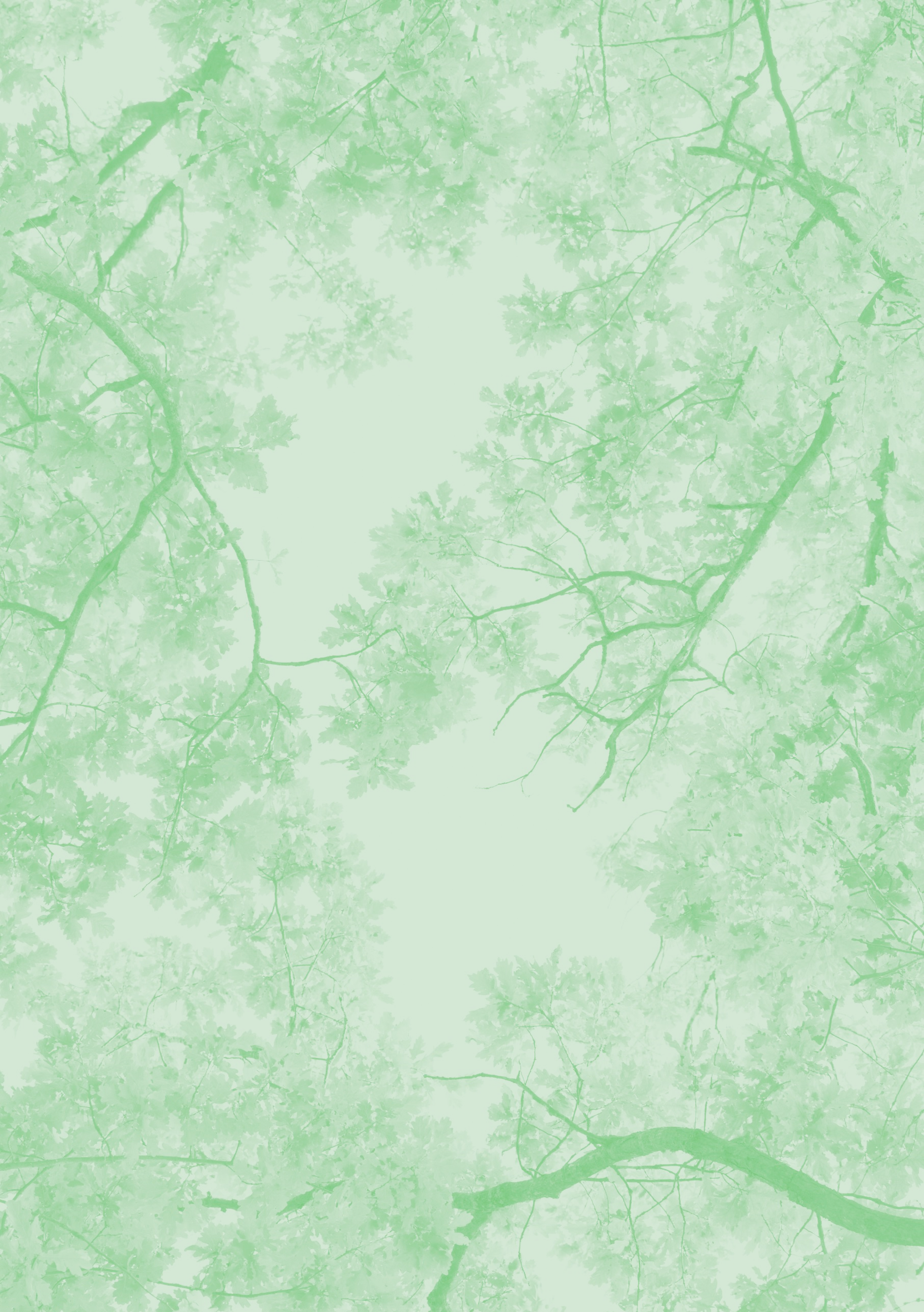 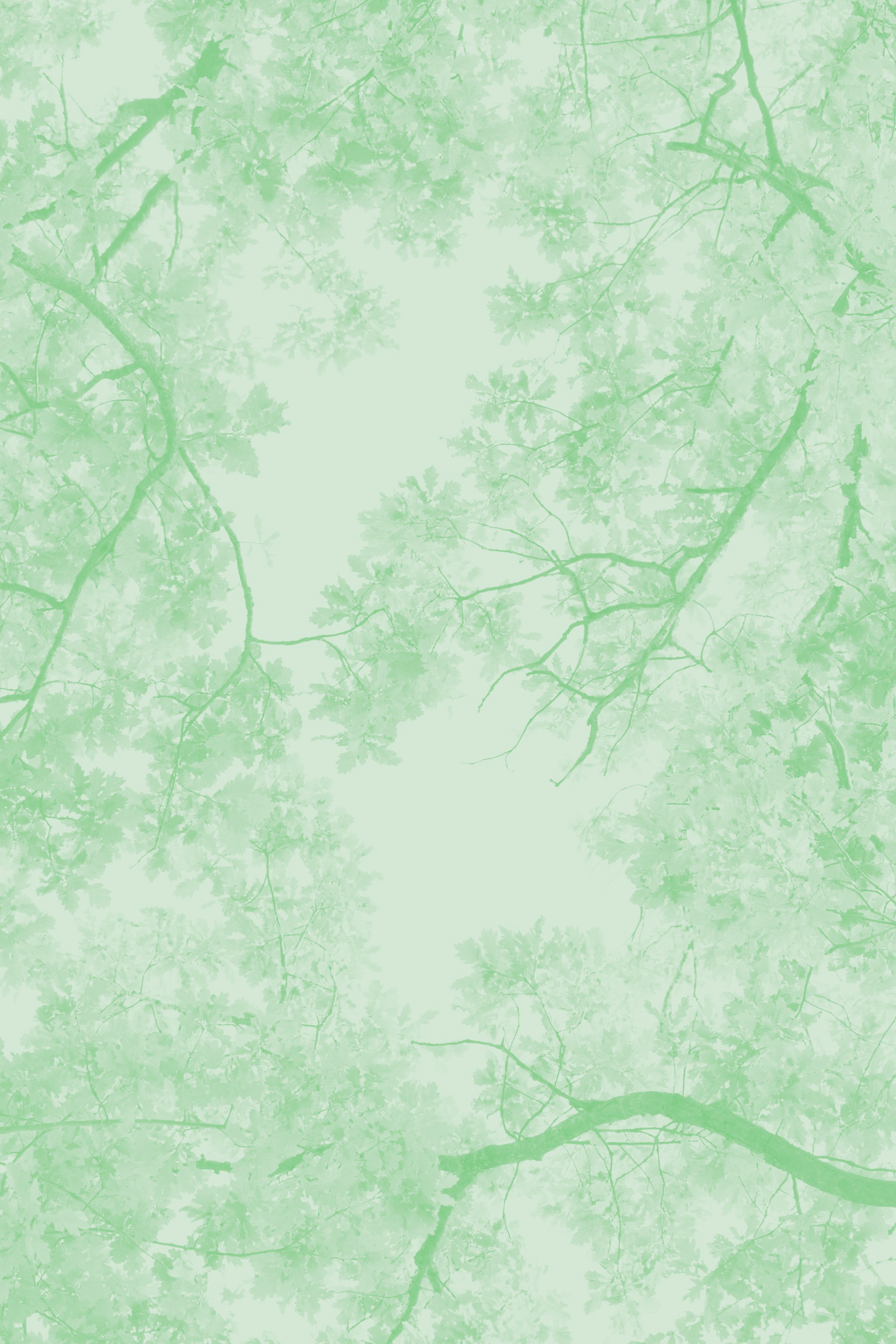 ЛЕСОХОЗЯЙСТВЕННЫЙРЕГЛАМЕНТКировского лесничестваЛенинградской областиСанкт-Петербург
2022ЛЕСОХОЗЯЙСТВЕННЫЙ РЕГЛАМЕНТКировского лесничестваЛенинградской областиСанкт-Петербург
2022СОДЕРЖАНИЕ ВВЕДЕНИЕ	7Глава 1.ОБЩИЕ СВЕДЕНИЯ	101.1.Краткая характеристика лесничества	101.1.1. Наименование и местоположение лесничества	101.1.3. Распределение лесов лесничества по лесорастительным зонам и  лесным районам	111.1.6.Характеристика имеющихся особо охраняемых природных территорийи объектов, планы по их организации, развитию экологических сетей, сохранению биоразнообрзия	231.2. Виды разрешенного использования лесов	50Глава 2. НОРМАТИВЫ, ПАРАМЕТРЫ И СРОКИ РАЗРЕШЕННОГО ИСПОЛЬЗОВАНИЯ ЛЕСОВ	582.1. Нормативы, параметры и сроки использования лесов для заготовки древесины	582.2. Нормативы, параметры и сроки использования лесовдля заготовки живицы	962.3. Нормативы, параметры и сроки использования лесов длязаготовки и сбора  недревесных лесных ресурсов	1002.4. Нормативы, параметры и сроки использования лесов для заготовки пищевыхлесных ресурсов и сбора лекарственных растений	1072.5. Нормативы, параметры и сроки использования лесов для осуществления видов деятельности в сфере охотничьего хозяйства	1132.6.  Нормативы, параметры и сроки использования лесов для ведения  сельского хозяйства	1202.7. Нормативы, параметры и сроки использования лесов для осуществления	126научно-исследовательской и образовательной деятельности	1262.8. Нормативы, параметры и сроки использования лесов для осуществления рекреационной деятельности	1292.9. Нормативы, параметры и сроки использования лесов	140для создания лесныхплантаций и их эксплуатации	1402.10. Нормативы, параметры и сроки разрешенного использования лесов для	140выращивания лесных плодовых, ягодных, декоративных илекарственных растений	1402.11. Нормативы, параметры и сроки использования лесов для выращивания посадочного материала лесных растений (саженцев, сеянцевосновных лесных древесных пород)	1422.12. Нормативы, параметры и сроки использования лесов для выполнения работ  по геологическому изучению недр, для разработки месторождений  полезныхископаемых	1442.13. Нормативы, параметры и сроки использования лесов для строительства и эксплуатации водохранилищ и иных искусственных водных объектов, а также гидротехнических сооружений морских портов, морских терминалов, речных портов, причалов	1502.14. Нормативы, параметры и сроки использования лесов	153для строительства, реконструкции, эксплуатации линейных объектов	1532.15. Нормативы, параметры и сроки использования лесов для переработки  древесины и иных лесных ресурсов	1652.16. Нормативы, параметры и сроки использования лесовдля  религиозной деятельности	1682.17. Требования к охране, защите и воспроизводству лесов	1692.17.1. Требованиякмерам пожарной безопасности в лесах, охране лесов от загрязнения радиоактивными веществами и иного негативноговоздействия	1692.17.2.Требования к защите лесов от вредных организмов	2092.17.3. Требования к воспроизводству лесов	2212.17.4. Особенности требований к использованию лесов по лесорастительным зонам и лесным районам	252Глава 3. ОГРАНИЧЕНИЯ ИСПОЛЬЗОВАНИЯ ЛЕСОВ	2543.1. Ограничения по видам целевого назначения лесов	2543.2. Ограничения по видам особо защитных участков лесов	2583.3. Ограничения по видам использования лесов	263ПРИЛОЖЕНИЯ	286Приложение 1	288Перечень законодательных, нормативно-правовых актов, нормативно-технических, методических и проектных документов, использованных при внесении изменений в Лесохозяйственный регламент Кировского лесничества                 Ленинградской области	288Постановления и распоряжения Правительства Российской Федерации	289Приказы Министерства природных ресурсов Российской Федерации	291Приказы Федерального агентства лесного хозяйства (Рослесхоза)	294Нормативные документы субъекта Российской Федерации	295Приложение 2	300Перечень арендаторов лесных участков (по состоянию на 01.01.2021 г.)	300Приложение 3	318Расчет ежегодного размера заготовки древесины при уходе за лесами	318Приложение 4	324Перечень лесных участков	324с размещенной сетью постоянных пунктов наблюдений (ППН)	324лесопатологического мониторинга и участков буферной зоны	324Приложение 5	324Существующие объекты инфраструктуры	324Проектируемые объекты, не связанные с созданием лесной инфраструктуры	326Приложение 7	328Уведомление	328о вырубке деревьев на линейных объектах и в их охранных зонах	328без предоставления лесных участков	328(в т.ч. уборка деревьев, угрожающих падением на линейные объекты).	328Приложение 8	330Уведомление	330о расчистке существующих трасс линейных объектов без предоставления лесных участков  (неликвид)	330Приложение 9	332Приложение 10	333ВВЕДЕНИЕОбщие положенияНастоящий лесохозяйственный регламент Кировского лесничества разработан в соответствии с частью 7 статьи 87 Лесного кодекса Российской Федерации от 04.12.2006 г. № 200-ФЗ (далее - Лесной кодекс РФ), приказом Министерства природных ресурсов и экологии Российской Федерации (далее - Минприроды России) от 27.02.2017 г. № 72 «Об утверждении состава лесохозяйственных регламентов, порядка их разработки, сроков их действия и порядка внесения в них изменений». Лесохозяйственный регламент содержит свод нормативов и параметров комплексного освоения лесов применительно к территории, лесорастительным условиям лесничества, определяет правовой режим лесов.Лесохозяйственный регламент обязателен для исполнения гражданами, юридическими лицами, осуществляющими использование, охрану, защиту, воспроизводство лесов в границах лесничества. Невыполнение гражданами, юридическими лицами, осуществляющими использование лесов, лесохозяйственного регламента является основанием для досрочного расторжения договоров аренды лесных участков, договоров купли-продажи лесных насаждений, принудительного прекращения права постоянного (бессрочного) пользования или безвозмездного срочного пользования лесными участками (ст. 24, 51, 61 Лесного кодекса РФ).Срок действия лесохозяйственного регламента – до 09.11.2028 года.Задачи лесохозяйственного регламентаЛесохозяйственный регламент в соответствии со статьей 87 Лесного кодекса РФ является основой осуществления использования, охраны, защиты, воспроизводства лесов, расположенных в границах лесничества.В лесохозяйственном регламенте в отношении лесов, расположенных в границах лесничества, в соответствии с частью 5 статьи 87 Лесного кодекса РФ и другими нормативными актами устанавливаются:- подразделение лесов по целевому назначению;- многоцелевое, непрерывное и неистощительное использование лесов;- определение видов разрешенного использования лесов;- определение возможности сочетания в пределах одного лесного участка различных видов его существующего и перспективного использования;- возрасты рубок, расчетная лесосека, сроки использования лесов и другиепараметры их разрешенного использования;- ограничения использования лесов в случаях запрета на осуществление одного или нескольких видов использования лесов, запрета на проведение рубок, иных ограничений, установленных Лесным кодексом РФ и другими Федеральными законами;- требования к охране, защите, воспроизводству лесов и перспективного использования лесов.Основание для разработкиВ лесохозяйственный регламент Кировского лесничества внесены изменения на основании Государственного контракта от 06.09.2021 г. № 12 на оказание услуг по внесению изменений в Лесной план и лесохозяйственные регламенты лесничеств Ленинградской области, заключенного Комитетом по природным ресурсам Ленинградской области с ФГБУ «Рослесинфорг».Внесение изменений в лесохозяйственный регламент Кировского лесничества осуществлялось на основании данных лесоустройства 2020 года, введенных в действие c 01.01.2022 года Комитетом по риродным ресурсам Ленинградской области по акту от 12.11.2021 № 1/08. Материалы лесоустройства введены в действие в части таксационных характеристик лесных насаждений (таксации лесов) и лесоустроительных планшетов.Сведения о разработчикеЛесохозяйственный регламент Кировского лесничества разработан Северо-Западным филиалом федерального государственного бюджетного учреждения «Рослесинфорг» (филиал ФГБУ «Рослесинфорг» «Севзаплеспроект»).Юридический адрес: 196084, Санкт-Петербург, ул. Коли Томчака, д.16. Тел./факс: (812) 388-03-84.E-mail: sevzap.lp@roslesinforg.ru. Информационная база для составления лесохозяйственного регламентаПри разработке лесохозяйственного регламента использовались:- материалы лесоустройства Кировского лесничества 1993, 2005, 2020 годов, составленные филиалом ФГБУ «Рослесинфорг» «Севзаплеспроект»;- формы государственного лесного реестра по состоянию на 01.01.2021 года;- данные статистической отчетности о состоянии и использовании лесов, мероприятий по охране, защите и воспроизводству лесов;- нормативные правовые акты Российской Федерации и Ленинградской области (полный перечень представлен в приложении № 1 к настоящему регламенту).Глава 1.ОБЩИЕ СВЕДЕНИЯ1.1.Краткая характеристика лесничества1.1.1. Наименование и местоположение лесничестваКировское лесничество Комитета по природным ресурсам Ленинградской области (далее – лесничество) расположено в центральной части Ленинградской области на территории муниципального образования Кировский муниципальный район.Почтовый адрес: ул. Кирова, д. 41, г. Кировск, Ленинградская область, 197300Телефон: 8(813-62) 22-449       Факс: 8 (813-62) 27-140         E-mail: logu08@list.ru1.1.2. Общая площадь лесничества и участковых лесничеств.Распределение территории лесничества по муниципальным образованиямВ соответствии с приказом Рослесхоза от 21 июня 2013 г. № 173 «О внесение изменений в приказ Федерального агентства лесного хозяйства от 17.10.2008 г. № 319 «Об определении количества лесничеств на территории Ленинградской области и установлении их границ» в состав лесничества включены следующие участковые лесничества бывшего Кировского лесничества: Войбокальское (северная часть), Пелловское, Мгинское (северная часть),  Мгинское (южная часть), Вороновское, Войбокальское (южная часть), Березовское (северная часть), Березовское (южная часть), Шумское.Общая площадь лесничества по состоянию на 01.01.2021 составляет 174925 га. По мере постановки земель лесного фонда на кадастровый учет, регистрации права собственности на земли лесного фонда и внесения изменений в государственный лесной реестр, площадь лесничества, участковых лесничеств, их распределения по целевому назначению и категориям земель может меняться.В состав лесничества входят 9 участковых лесничеств.Таблица 1.1(1) * – Структура лесничества*Здесь и далее в скобках приведены номера таблиц, соответствующие номерам таблиц в Составе лесохозяйственных регламентов, порядке их разработке, сроках их действия и порядке внесения в них изменений (2012).    Расположение территории лесничества показано на прилагаемой карте-схеме Ленинградской области и приводится в Приложении 9. Рельеф территории лесничества равнинный. По характеру рельефа все леса относятся к равнинным.Последнее лесоустройство лесхозов Кировского лесничества было проведено филиалом ФГБУ «Рослесинфорг» «Севзаплеспроект»; в 2019-2020 годах.1.1.3. Распределение лесов лесничества по лесорастительным зонам и
 лесным районамТаблица 1.2(2) – Распределение лесов лесничества по лесорастительным зонам и
 лесным районам*В соответствии с Приказом Федерального агентства лесного хозяйства от 8 октября 2015 г. № 353"Об установлении лесосеменного районирования" все муниципальные районы Ленинградской области относятся ко 2-му лесосеменному району для сосны обыкновенной; к 1-му лесосеменному району для дуба черешчатого; Кировский муниципальный район относится к 3-ему лесосеменному району для ели.В соответствии с Приказом Министерства природных ресурсов и экологии РФ от 23 декабря 2014 г. № 569 «О внесении изменений в приказ Министерства природных ресурсов и экологии Российской Федерации от 18.08.2014 г. № 367 «Об утверждении Перечня лесорастительных зон Российской Федерации и Перечня лесных районов Российской Федерации»» территория лесничества относится к Балтийско-Белозерскому таежному району.Распределение территории лесничества по лесорастительным зонам и лесным районам показано на прилагаемой карте-схеме Ленинградской области в Приложении 11.1.1.4. Распределение лесов по целевому назначению и категориям 
защитных лесовРазделение лесов по целевому назначению на защитные и эксплуатационные леса и по категориям защитных лесов произведено в соответствии с Лесным кодексом Российской Федерации (статья 10, 110) и приказом Рослесхоза от 20 февраля 2009 г. № 48 «Об отнесении лесов к ценным, эксплуатационным лесам и установлении их границ на территории Ленинградской области».Распределение лесов лесничества по видам целевого назначения и категориям защитных лесов приведены в таблице 1.3(3).Таблица 1.3(3) – Распределение лесов по целевому назначению и категориям 
защитных лесовВ лесничестве преобладают защитные леса (61,1 %), которые представлены:- запретными полосами, расположенными вдоль водных объектов (50,8 %), -защитными полосами лесов, расположенными вдоль железнодорожных путей общего пользования, федеральных автомобильных дорог общего пользования, автомобильных дорог общего пользования, находящихся в собственности субъектов Российской Федерации (6,2 %); - нерестоохранными полосами лесов (1,6 %); - лесами, расположенными в водоохранных зонах (1,2 %); - лесами, расположенными в 1 и 2-ом поясах зон санитарной охраны источников питьевого и хозяйственно бытового водоснабжения (1,2 %);- зеленой зоной (0,1%).Эксплуатационные леса составляют всего 38,9 %. Распределение лесов лесничества по целевому назначению и категориям защитности лесов показано на прилагаемой карте-схеме лесничества. 1.1.5. Характеристика лесных и нелесных земель лесного фонда
на территории лесничестваРаспределение территории лесничества по категориям лесных и нелесных земель приведено ниже, по данным ГЛР на 01.01.2021 года.Таблица 1.4(4) – Распределение земель лесного фонда лесничества по категориям 
лесных и нелесных земельПримечание –Прочие земли (2910 га), к которым относятся: карьеры, торфоразработки, трассы коммуникаций: воздушные и кабельные линии электропередач, телефонные линии, газопроводы, нефтепроводы, прочие трассы, прочие земли, дражные отвалы, свалка, сад. Площадь земель лесного фонда представлена на 82,1 % лесными землями, из которых 80,9 % составляют покрытые лесной растительностью земли и 1,2 % – не покрытые лесной растительностью земли. Нелесные земли занимают 17,9 % территории лесничества, среди них преобладают болота 11%.1.1.6.Характеристика имеющихся особо охраняемых природных территорийи объектов, планы по их организации, развитию экологических сетей, сохранению биоразнообрзия1.1.6.1. Характеристика особо охраняемых природных территорийВ соответствии с Федеральным законом от 14 марта 1995 г. № 33-ФЗ «Об особо охраняемых природных территориях» (с изменениями) (пункт 4 статьи 2) особо охраняемые природные территории (ООПТ) могут иметь федеральное, региональное или местное значение.Таблица 1.5 – Характеристика особо охраняемых природных территорий(существующих)Примечание:В графе «Наименование особо охраняемой природной территории. Основание к выделению» приведен нормативный правовой акт, которым утверждено действующее положение о заказнике, природном парке или паспорт памятника природы.Использование лесов на особо охраняемых природных территориях осуществляется в соответствии с приказом МПР России от 16 июля 2007 г. № 181 «Об утверждении Особенностей использования, охраны, защиты, воспроизводства лесов, расположенных на особо охраняемых природных территориях». Отдельные ООПТ в лесничестве отнесены к водно-болотным угодьям международного значения.Леса, расположенные на особо охраняемых природных территориях, в соответствии с частью 4 статьи 12 Лесного кодекса Российской Федерации подлежат освоению в целях сохранения средообразующих, водоохранных, защитных, санитарно-гигиенических, оздоровительных и иных полезных функций лесов с одновременным использованием лесов при условии, если это использование совместимо с целевым назначением защитных лесов и выполняемыми ими полезными функциями.Леса, расположенные на особо охраняемых природных территориях, используются в соответствии с режимом особой охраны особо охраняемой природной территории и целевым назначением земель, определяемыми лесным законодательством Российской Федерации, законодательством Российской Федерации об особо охраняемых природных территориях и положением о соответствующей особо охраняемой природной территории.В лесах, расположенных на особо охраняемых природных территориях, запрещается осуществление деятельности, несовместимой с их целевым назначением и полезными функциями.В лесах, расположенных на территориях государственных природных заповедников, запрещается проведение рубок лесных насаждений на лесных участках, на которых исключается любое вмешательство человека в природные процессы. На иных участках, если это не противоречит правовому режиму особой охраны территорий государственных природных заповедников, допускается проведение выборочных рубок лесных насаждений в целях обеспечения функционирования государственных природных заповедников и жизнедеятельности проживающих в их пределах граждан.В лесах, расположенных на территориях национальных парков, природных парков и государственных природных заказников, запрещается проведение сплошных рубок лесных насаждений, если иное не предусмотрено правовым режимом функциональных зон, установленных в границах этих особо охраняемых природных территорий.Особенности проведения выборочных рубок лесных насаждений и в установленных федеральными законами случаях сплошных рубок лесных насаждений определяются положениями о соответствующих особо охраняемых природных территориях.В лесах, расположенных на территориях комплексных (ландшафтных), биологических (ботанических и зоологических), палеонтологических, гидрологических, геологических государственных природных заказников запрещается проведение сплошных рубок лесных насаждений, если иное не предусмотрено положением о соответствующем государственном природном заказнике.В лесах, расположенных на территориях зоологических государственных природных заказников, предназначенных для сохранения редких и исчезающих видов животных, допускается проведение сплошных и выборочных рубок лесных насаждений при осуществлении ухода за лесами с сохранением на лесосеках части лесных насаждений, необходимых для обеспечения жизнедеятельности животных.В лесах, расположенных на территориях памятников природы и в границах их охранных зон, запрещается проведение рубок лесных насаждений в случае, если это влечет за собой нарушение сохранности памятников природы.В лесах, расположенных на территориях лечебно-оздоровительных местностей и курортов, допускается проведение рубок с целью сохранения лесных насаждений основных лесных древесных пород.В лесах, расположенных на территориях лечебно-оздоровительных местностей и курортов, уход за лесами и другие, предусмотренные лесным законодательством Российской Федерации, мероприятия по использованию, охране, защите, воспроизводству лесов, осуществляются дифференцированно в пределах зон, выделенных в составе округа санитарной (горно-санитарной) охраны.Леса, расположенные на особо охраняемых природных территориях, подлежат охране от пожаров, от загрязнения (в том числе радиоактивными веществами) и от иного негативного воздействия, а также защите от вредных организмов в соответствии с лесным законодательством Российской Федерации, режимом особой охраны особо охраняемой природной территории.Единые требования к пожарной безопасности в лесах установлены Постановлением Правительства РФ от 07.10.2020 №1614 "Об утверждении Правил пожарной безопасности в лесах".Единый порядок и условия организации защиты лесов от вредных организмов, а также от негативных воздействий на леса и санитарные требования к использованию лесов установлены Постановлением Правительства РФ от 09.12.2020 № 2047 "Об утверждении Правил санитарной безопасности в лесах".Очистка лесов, расположенных на особо охраняемых природных территориях, от захламления, проводится в особо охраняемых, рекреационных функциональных зонах, функциональных зонах познавательного туризма обслуживания посетителей, хозяйственного назначения особо охраняемой природной территории, определяемых Положением об особо охраняемой природной территории.В лесах, расположенных на ООПТ, за исключением территорий биосферных полигонов, запрещается использование токсичных химических препаратов для охраны и защиты лесов, в том числе в научных целях.В лесах, расположенных на биосферных полигонах государственных природных биосферных заповедников в соответствии с их назначением, определенном в положении о биосферном полигоне, могут использоваться токсичные химические препараты для охраны и защиты лесов в целях проведения научных исследований, экологического мониторинга, а также апробирования и внедрения методов рационального природопользования, не разрушающих окружающую природную среду и не истощающих биологические ресурсы.Воспроизводство лесов, расположенных на ООПТ, осуществляется путем лесовосстановления и ухода за лесами в соответствии с лесным законодательством Российской Федерации и режимом особой охраны особо охраняемой природной территории.Лесовосстановление на ООПТ осуществляется на лесных участках, лесные насаждения на которых погибли или повреждены в результате пожаров, воздействия вредных организмов, а также на лесных участках, на которых проводились сплошные рубки.Лесоразведение осуществляется на участках нелесных земель для предотвращения водной, ветровой и иной эрозии почв, создания защитных насаждений, проведения биотехнических мероприятий, а также на землях, нарушенных в результате прежней хозяйственной деятельности.Лесовосстановление и лесоразведение должны обеспечивать формирование лесных насаждений, близких к естественным по составу видов (пород) деревьев, кустарников, других лесных растений в соответствующих природно-климатических условиях.Интродукция (пород) деревьев, кустарников, лиан, других лесных растений, не произрастающих в данном лесном районе, не допускается.Лесовосстановление, лесоразведение и уход за лесами на ООПТ осуществляется в соответствии с правовым режимом и целевым назначением указанных территорий.Деятельность лесничества должна быть направлена на сохранение биоразнообразия на его территории в соответствии с распоряжением Правительства РФ от 17.02.2014 года № 212-р «Об утверждении Стратегии сохранения редких и находящихся под угрозой исчезновения видов животных, растений и грибов в Российской Федерации на период до 2030 года». Наибольший эффект для предотвращения гибели редких и находящихся под угрозой исчезновения видов животных, растений и грибов достигается с помощью организации сети ООПТ с разным режимом охраны, соединенных «экологическими коридорами» (экологические сети).На территории лесничества проектируется организация дополнительных особо охраняемых природных территорий, которые будут способствовать в конечном итоге развитию экологических сетей и сохранению биоразнообразия на землях лесного фонда.В соответствии со схемой территориального планирования Ленинградской области, утвержденной постановлением Правительства Ленинградской области от 29.12.2012 года № 460, планируется организация следующих ООПТ регионального значения:Таблица 1.5.1 – Характеристика особо охраняемых природных территорий                                                    (планируемых)До организации ООПТ целесообразно избегать преобразования ландшафта и смены типа землепользования и других видов деятельности, делающих невозможным создание ООПТ в соответствии с заявленными целями; рекомендуется резервирование земель. Конкретный режим особой охраны будет определен при организации ООПТ. На территории ООПТ проектируемых в целях сохранения малонарушенных лесов и (или) старовозрастных насаждений не допускается проведение рубок спелых и перестойных насаждений, при этом не ограничивается проведение санитарно-оздоровительных мероприятий и рубок ухода за лесом в молодняках и средневорастных насаждениях. На территории остальных проектируемых ООПТ также возможны выборочные рубки спелых и перестойных насаждений (за исключением завершающего этапа постепенных рубок) и все виды рубок ухода за лесом. Конкретный режим особой охраны будет определен при организации ООПТ. При планировании арендаторами лесных участков  хозяйственной деятельности на территориях планируемых к созданию особо охраняемых территорий во избежание осу-ществления деятельности, делающей невозможным создание ООПТ в соответствии с за-явленными целями, для лесных кварталов и (или) выделов, попадающих на территорию проектируемых ООПТ, необходимо провести обследование с привлечением некоммерче-ских научно-образовательных организаций, участвующих в создании особо охраняемых территорий с целью выявления природоохранной ценности конкретных кварталов и (или) выделов проектируемого ООПТ на основании:- значения указанных выше территорий для сохранения биологического разнообразия, в том числе редких, находящихся под угрозой исчезновения и ценных в хозяйственном и научном отношении объектов растительного и животного мира и среды их обитания;- наличия в границах указанных выше территорий участков природных ландшафтов и культурных ландшафтов, представляющих собой особую эстетическую, научную и культурную ценность;- наличия в границах указанных выше территорий геологических, минералогических и палеонтологических объектов, представляющих собой особую научную, культурную и эстетическую ценность;- наличия в границах указанных выше территорий уникальных природных комплексов и объектов, в том числе одиночных природных объектов, представляющих собой особую научную, культурную и эстетическую ценность.По результатам проведения обследований арендаторам лесных участков необходимо предоставить в Комитет по природным ресурсам Ленинградской области научный отчет, подготовленный некоммерческой научно-образовательной организацией, участвующей в создании ООПТ, содержащий сведения о:- уровне природоохранной ценности обследованных кварталов или выделов на основании анализа сведений, полученных при объединении полевых и камеральных данных;- рекомендации о возможности осуществления лесохозяйственных мероприятий в границах обследованных кварталов или необходимости их запрета;- рекомендации по корректировке границ и площадей планируемых ООПТ или их сохранению согласно СТП ЛО.Сведения, а также материалы полученных обследований необходимо предоставить в Комитет по природным ресурсам Ленинградской области при разработке и (или) внесении изменений в проекты освоения лесов. Создание особо охраняемых природных территорий осуществляется в соответствии с требованиями, установленными законодательством Российской Федерации об особо охраняемых природных территориях.1.1.6.2. Мероприятия по сохранению биоразнообразия в лесничествеСохранение окружающей среды и биоразнообразия в лесничестве будет достигнуто путем:- ограничения лесохозяйственной деятельности (выделение защитных лесов и особо защитных участков леса);- сохранение редких и исчезающих видов растений и грибов, занесенных в Красную книгу Российской Федерации и/или Красную книгу Ленинградской области;- использования лесов с максимальным сохранением окружающей среды и биологического разнообразия;- сохранения в целях повышения биоразнообразия лесов на лесосеках отдельных ценных деревьев в любом ярусе и их групп (старовозрастные деревья, деревья с дуплами, гнездами птиц, а также потенциально пригодные для гнездования и мест укрытия мелких животных и т. п.);- исключения при сплошных рубках из эксплуатационной площади лесосеки при ее отводе:а) нелесных и непокрытых лесной растительностью лесных земель (болота, вырубки, прогалины и т.п.) независимо от их величины;б) выделенных семенных куртин и полос;в) расположенных среди спелых древостоев участков молодняков, средневозрастных насаждений;г) участков приспевающих лесных насаждений, находящихся внутри выделов спелых и перестойных древостоев, площадью более 3 га;д) участков природных объектов, имеющих природоохранное значение.Допускается выделение неэксплуатационных участков по указанным критериям после отвода лесосеки в случаях, если они не были выделены при её отводе. При этом в материалы отвода лесосеки и технологическую карту вносятся соответствующие изменения.1.1.6.3. Рекомендации по сохранению биоразнообразия при проведении 
лесозаготовительных работ для Ленинградской областиСохранение биологического разнообразия – необходимое условие ведения лесохозяйственной деятельности. Оно должно обеспечиваться не только в охраняемых лесах (ОЗУ, защитные леса), но и на лесосеках, на которых проводится заготовка древесины.Согласно п. 16 Правил заготовки древесины «Перечни объектов биоразнообразия и размеры буферных зон для конкретного лесничества указываются в лесохозяйственном регламенте лесничества». В соответствие с требованием Состава лесохозяйственных регламентов для условий Ленинградской области разработано дополнение, включающее примерный перечень объектов биоразнообразия (в дальнейшем – ключевых объектов), которые необходимо выделять и сохранять при операционном планировании и выполнении хозяйственных мероприятий, а также размеры их буферных зон.Ключевые объекты – это участки небольшой площади, важные для сохранения лесного биоразнообразия. Их наличие позволяет в определенной мере уменьшить последствия естественных нарушений, способствует сохранению и восстановлению лесной среды на вырубках. С такими участками связаны уязвимые виды живых организмов, в том числе объекты являются потенциальными местами редких и уязвимых видов живых организмов, занесенных в Красную книгу России и/или Красную книгу Ленинградской области.Ведение Красной книги Российской Федерации осуществляет Министерство природных ресурсов и экологии Российской Федерации; ведение Красной книги Ленинградской области осуществляют Комитет по охране, контролю и регулированию использования объектов животного мира Ленинградской области - в части объектов животного мира и Комитет по природным ресурсам Ленинградской области - в части объектов растительного мира. В зависимости от размеров ключевые объекты можно разделить на площадные и точечные. Площадные ключевые объекты имеют относительно крупные размеры (десятки и сотни квадратных метров). Примеры таких объектов – постоянные и временные водотоки, заболоченные понижения. Точечные объекты имеют небольшие размеры. Это, например, отдельные ценные деревья и их куртины. В зависимости от особенностей и функций ключевых объектов в их пределах запрещается проведение некоторых или всех хозяйственных мероприятий.По функции ключевые объекты могут быть подразделены на элементы ландшафта и сообщества. Ключевые элементы ландшафта связаны с локальной неоднородностью экотопа на территории делянки. Их сохранение обеспечивает стабильность экотопических условий на участке после рубки. Ключевые элементы сообщества связаны с неоднородностью лесной среды на территории делянки. Их сохранение обеспечивает стабилизацию лесной среды, сохранение комплекса лесных видов биоты и ускоряет заселение вырубки. При отводе делянки могут быть выявлены места постоянного обитания, а также скоплений (сезонных, репродуктивных, зимовок, откормки и др.), а также пути миграции и миграционные стоянки позвоночных животных - ключевые местообитания животных. Вокруг этих объектов необходимо выделить буферную зону, если она уже не выделена в лесоустроительных материалах как особо защитный участок леса. Режим буферной зоны указан в таблице 1.5.5. При допустимости проведения хозяйственных мероприятий, сезон разработки делянки, находящейся в буферной зоне, переносится с учетом окончания времени размножения животных (см. таблицу 1.5.5.).Таблица 1.5.2(20) Нормативы и параметры объектов биологического разнообразия и буферных зон, подлежащих сохранению при осуществлении лесосечных работПримечание. Местоположение объектов биологического разнообразия и площадь буферных зон указываются при их проектировании при лесоустройстве и специальных обследованиях.Порядок работ по выделению ключевых объектовКлючевые объекты всех типов выделяют при отводе делянки в рубку и/или при разработке лесосеки. Работы по выделению объектов организуются следующим образом:обход делянки, выявление присутствующих на ней ключевых объектов;принятие решения о том, какие объекты и в каком количестве следует оставить на делянке;разметка лентами границ оставляемых площадных объектов;съемка и привязка площадных объектов к ориентирам на делянке;маркировка и учет точечных объектов вне площадных объектов, если это необходимо;нанесение площадных объектов на абрис делянки, подсчет их общей площади, документальное оформление их в не эксплуатационные площади (НЭ);внесение информации о находящихся на делянке ключевых объектах в соответствующие документы.При принятии решений о сохранении древостоя в пределах ключевых объектов необходимо учитывать устойчивость оставляемого лесного участка после рубки. При необходимости допускается возможность рубки отдельных неустойчивых к ветру деревьев в границах площадных ключевых объектов с их отметкой и перечетом.Перед началом разработки делянки необходимо дополнительно проинформировать исполнителей работ о выделенных на делянке ключевых объектах и ограничениях на хозяйственные мероприятия на их территории.Общие меры охраны ключевых объектовНаходящиеся в пределах выделенных ключевых объектов деревья и кустарники рубке не подлежат, за исключением случаев уборки отдельных неустойчивых к ветру деревьев, или деревьев, представляющих опасность при проведении работ. Пути прохождения техники не должны пересекать выделенные площадные ключевые объекты. В случае необходимости пересечения протяженных объектов (например, водотоков) могут устанавливаться временные переезды. Дополнительные меры, необходимые для сохранения ключевых объектов, перечислены в столбцах «Особые меры охраны» таблиц 1.5.3 и 1.5.4 и «Ограничения хозяйственных мероприятий» таблиц 1.5.5.Таблица 1.5.3. Ключевые элементы ландшафтаТаблица 1.5.4. Ключевые элементы сообществаКлючевые сезонные местообитания животныхПри отводе делянки могут быть выявлены ключевые сезонные местообитания позвоночных животных. К ним относятся глухариные и тетеревиные тока, места токования серого журавля, медвежьи берлоги, многолетние лисьи и барсучьи норы, деревья с гнездами крупных хищных птиц и др. Вокруг этих объектов необходимо выделить буферную зону, если они уже не выделены в лесоустроительных материалах как особо защитный участок леса. Сезон разработки делянки, находящейся в буферной зоне, переносится с учетом окончания времени размножения животных (см. таблицу 1.5.5.).Таблица 1.5.5 Ключевые местообитания животныхПримечание: если при планировании хозяйственных мероприятий были выявлены места, необходимые для осуществления жизненных циклов других ценных или редких видов животных, необходимо уточнить порядок и возможность проведения мероприятий у специалистов-биологов или охотоведов.Ведение Красной книги Российской Федерации осуществляет Министерство природных ресурсов и экологии Российской Федерации; ведение Красной книги Ленинградской области осуществляют комитет по охране, контролю и регулированию использования объектов животного мира Ленинградской области - в части объектов животного мира и комитет по природным ресурсам Ленинградской области - в части объектов растительного мира. Перечни объектов растительного и животного мира, занесенные в Красную книгу Ленинградской области, утверждены приказом комитета по природным ресурсам Ленинградской области от 12.09.2018 года № 14.В Кировском лесничестве имеются редкий охраняемый вид растений (армерия приморская), который подлежит охране в установленном законодательством порядке.Сведения о местонахождениях видов, занесенных в Красную книгу Российской Федерации и/или Красную книгу Ленинградской области, подлежат получению в установленном законодательством порядке. Охрана редких и находящихся под угрозой исчезновения деревьев, кустарников, лиан, иных лесных растений, занесенных в Красную книгу Российской Федерации и Красную книгу Ленинградской области, осуществляется в соответствии с Федеральным законом от 10 января 2002 года № 7-ФЗ «Об охране окружающей среды», Особенностями охраны в лесах редких и находящихся под угрозой исчезновения деревьев, кустарников, лиан, иных лесных растений, занесенных в Красную книгу Российской Федерации или красные книги субъектов Российской Федерации, утвержденными приказом Министерства природных ресурсов и экологии Российской Федерации от 29.05.2017 года № 264.Рекомендации по сохранению биоразнообразия при проведении лесозаготовительных работ для Ленинградской области составлены на основе публикаций фонда «Гринфорест» Б. Д. Романюк, Е. В. Мосягина, А. Т. Загидуллина Выделение ключевых объектов при проведении лесозаготовительных работ. СПб, 2011, Романюк Б.Д., Загидуллина А.Т., Книзе А.А. Природоохранное планирование, 2010, Бубличенко, Романюк 2005 Критерии сохранения биоразнообразия позвоночных животных, а также инструкций, апробированных на территории аренды лесопромышленных предприятий IP, Ладенсо, Олонецлес, Терминал, Русский лес и др.1.1.6.4. Объекты социально-культурного значенияКроме ключевых объектов, связанных с природной средой, на делянке могут находиться объекты, имеющие социально-культурное значение: культовые объекты, захоронения, археологические памятники, остатки строений, солонцы, рекреационные участки, охотничьи и рыбацкие стоянки, избушки, вышки, лабазыи иные объекты, важные для местного населения. Если нормативами не предусмотрено иное, окрестности таких объектов могут выделяться в неэксплуатационные площади (НЭ). Границы и буферные зоны для таких объектов устанавливаются в индивидуальном порядке.1.1.6.5. Объекты культурного наследияВ соответствии со ст.3.1, 9.2, 20, 33 Федерального закона от 25 июня 2002 года № 73-ФЗ «Об объектах культурного наследия (памятниках истории и культуры Российской Федерации)», ст.4 Закона Ленинградской области от 25 декабря 2015 года № 140-оз «О государственной тайне, сохранении, использовании и популяризации объектов культурного наследия (памятников истории и культуры) народов Российской Федерации, расположенных на территории Ленинградской области», Положением о едином государственномреестре объектов культурного наследия (памятников истории и культуры) народов Российской Федерации, утвержденным приказом Министерства культуры Российской Федерации от 03 октября 2011 года № 954, п.2.2.2 Положения о комитете по культуре Ленинградской области, утвержденного постановлением Правительства Ленинградской области от 24.10.2017 года № 431, приказами Комитета по культуре Ленинградской области от 19.04.2018 № 01-03/18-46 и от 21.01.2022 года № 01-03/22-5 на территории Кировского лесничества утвержден предмет охраны объекта культурного наследия и установлены границы охранной зоны – достопримечательного места «Военно - мемориальная зона «Прорыв блокады Ленинграда 1941-1944 гг.». Таблица 1.5.6 – Характеристика особо охраняемых объектов культурного наследия Расположение объекта культурного наследия «Военно - мемориальная зона «Прорыв блокады Ленинграда 1941-1944 гг.» приведено в приказе Комитета по культуре Ле-нинградской области от 21.01.2022 года № 01-03/22-5, являющийся приложением 10 к настоящему лесохозяйственному регламенту.1.1.7. Характеристика существующих объектов лесной, лесоперерабатывающей
инфраструктуры, объектов, не связанных с созданием лесной инфраструктуры, мероприятий по строительству, реконструкции и эксплуатации указанныхобъектов, предусмотренных документами территориального планированияПеречень объектов лесной инфраструктуры утверждён распоряжением Правительства РФ от 17 июля 2012 г. № 1283-р «О перечне объектов лесной инфраструктуры для защитных лесов, эксплуатационных лесов и резервных лесов».Объекты лесной инфраструктуры в Перечне приведены по видам целевого назначения лесов, категориям защитных лесов и отдельным видам использования лесов.Для различных категорий защитных лесов и видов использования лесов в Перечне объектов лесной инфраструктуры учтены выполняемые лесами функции и особенности отдельных видов использования лесов. Арендаторы лесных участков имеют возможность создания и эксплуатации объектов лесной инфраструктуры, указанных в Перечне, при условии отражения данных работ в проекте освоения лесов.Арендаторы лесных участков имеют возможность создания и эксплуатации объектов лесной инфраструктуры, указанных выше, при условии отражения данных работ в проекте освоения лесов.В лесничестве объекты лесной инфраструктуры представлены: лесными дорогами – протяженностью 772 км; квартальными просеками – протяженностью 1815 км; противопожарными разрывами – протяженностью 6,4 км, каналами осушительной системы – протяженностью 1567,7 км. Существующие объекты лесной инфраструктуры указаны в приложении 5.Расчистка и разрубка квартальных просек будет осуществляться по мере необходимости.В Кировском лесничестве – 1195 кварталов, замена и установка части квартальных и указательных столбов будет осуществляться по мере необходимости.Квартальные столбы, подлежащие замене, будут изготовлены из древесины при разработке близлежащих делянок.Транспортировка древесины производится по шоссейным и грунтовым автомобильным дорогам.Таблица 1.6 – Характеристика путей транспортаПримечания:1. Дороги противопожарного назначения относятся к лесохозяйственным.2. При определении типа лесохозяйственных дорог принимаются следующие придержки:а) ширина земляного полотна: I тип – 6,5-8,0 м, II тип – 4,5-6,4м, III тип – менее 4,5м;б) ширина проезжей части: I тип – 4,5м и более; II тип – 3,5м; III тип – 3,0м.В соответствии с Порядком использования собственниками земельных участков, землепользователями, землевладельцами, арендаторами земельных участков в границах данных земельных участков общераспространенных полезных ископаемых и подземных вод для собственных нужд, а также строительства подземных сооружений на глубину до 5 метров на территории Ленинградской области, утвержденным постановлением Правительства Ленинградской области от 16 апреля 2018 года № 134 (далее – Порядок), арендаторам лесных участков до осуществления работ по использованию для собственных нужд общераспространенных полезных ископаемых необходимо внести соответствующие изменения в проект освоения лесов.Арендаторы лесных участков не позднее чем за 14 календарных дней до начала использования общераспространенных полезных ископаемых направляют уведомление в орган исполнительной власти Ленинградской области, уполномоченный на осуществление регионального государственного надзора за геологическим изучением, рациональным использованием и охраной недр в отношении участков недр местного значения, который ведет реестр правообладателей земельных участков, осуществляющих в их границах использование общераспространенных полезных ископаемых, подземных вод, а также строительство подземных сооружений в соответствии с настоящим Порядком, по форме согласно приложению к Порядку.Уведомление должно содержать следующие сведения:• наименование, организационно-правовая форма правообладателя земельного участка, его местонахождение, идентификационный номер налогоплательщика (ИНН), основной государственный регистрационный номер (ОГРН), реквизиты банковского счета;- сведения о местоположении, площади земельного участка, кадастровом номере (при его наличии), категории земель и виде разрешенного использования, реквизиты правоустанавливающего документа на земельный участок (№ договора аренды); (при этом, по виду разрешенного использования следует указывать ст.19 Закона РФ «О недрах»: использование общераспространенных полезных ископаемых без применения взрывных работ, не числящихся на государственном балансе, арендаторами земельных участков для личных, бытовых и иных, не связанных с осуществлением предпринимательской деятельности, нужд);- под использованием для собственных нужд общераспространенных полезных ископаемых и подземных вод понимается их использование собственниками земельных участков, землепользователями, землевладельцами, арендаторами земельных участков для личных, бытовых и иных не связанных с осуществлением предпринимательской деятельности нужд.• планируемые сроки и объемы использования общераспространенных полезных ископаемых в пределах участка в соответствии с целями, предусмотренными настоящим Порядком;• вид полезного ископаемого в соответствии с Перечнем общераспространенных полезных ископаемых по Ленинградской области, утвержденным распоряжением Министерства природных ресурсов Российской Федерации и Администрации Ленинградской области от 14 марта 2005 года № 18р/67-р (песок, песчано-гравийные, гравийно-песчаные, валунно-гравийно-песчаные породы);• подпись правообладателя земельного участка или его представителя, печать.В случае если использование общераспространенных полезных ископаемых и подземных вод, а также строительство подземных сооружений будет осуществляться правообладателем, не являющимся собственником земельного участка, к уведомлению необходимо приложить согласие собственника на проведение указанных работ.В случае если использование общераспространенных полезных ископаемых и подземных вод будет осуществляться правообладателями на землях лесного фонда, согласия собственника не требуется, к уведомлению прикладывается положительное заключение государственной экспертизы проекта освоения лесов, в котором предусмотрены указанные работы.К уведомлению должны быть приложены:- справка об отсутствии (наличии) месторождений (проявлений) общераспространенных полезных ископаемых, выданная Федеральным государственным учреждением «Территориальный фонд геологической информации по Северо-Западному федеральному округу»;- фотография (требования к формату фотографии не установлены) места использования общераспространенных полезных ископаемых;-  пояснения в произвольной форме об объеме и месте планируемого извлечения и использования общераспространенных полезных ископаемых в виде проектных рекомендаций с указанием схемы (румбы, азимут), включая мероприятия по рекультивации нарушенных земель.Далее арендатору лесного участка необходимо представить в адрес Комитета лес-ную декларацию.В лесничестве из объектов, не связанных с созданием лесной инфраструктуры, имеются: трассы линий электропередачи – протяженностью 248,9 км; трассы нефтепровода – протяженностью 53,7 км; трассы газопровода – протяженностью 90,0 км; телефонная линия – протяженностью 5,8 км; прочие трассы – протяженностью 65,5 км; карьеры – площадью 250,1 га.Существующие объекты, не связанные с созданием лесной инфраструктуры, представлены в приложении 5.Проектируемые объекты, не связанные с созданием лесной инфраструктуры, представлены в приложении 6.Для переработки древесины и иных лесных ресурсов создается лесоперерабатывающая инфраструктура (объекты переработки заготовленной древесины, биоэнергетические объекты и другое). Создание лесоперерабатывающей инфраструктуры запрещается в защитных лесах, а также в иных предусмотренных настоящим Кодексом, другими федеральными законами случаях.Объектов лесоперерабатывающей инфраструктуры на территории лесного фонда лесничества нет, и не планируется. К лесохозяйственному регламенту приложена поквартальная карта-схема лесничества с объектами лесной, лесоперерабатывающей инфраструктуры, и объектов, не связанных с созданием лесной инфраструктуры. 1.2. Виды разрешенного использования лесовЛесохозяйственным регламентом лесничества, в соответствии со статьей 25 Лесного кодекса Российской Федерации, разрешаются следующие виды использования лесов:1) заготовка древесины;2) заготовка живицы;3) заготовка и сбор недревесных лесных ресурсов;4) заготовка пищевых лесных ресурсов и сбор лекарственных растений;5) осуществление видов деятельности в сфере охотничьего хозяйства;6) ведение сельского хозяйства;6.1) осуществление рыболовства, за исключением любительского рыболовства; 7) осуществление научно-исследовательской, образовательной деятельности; 8) осуществление рекреационной деятельности;9) создание лесных плантаций и их эксплуатация;10) выращивание лесных плодовых, ягодных, декоративных растений, лекарственных растений;10.1) создание лесных питомников и их эксплуатация;11) осуществление геологического изучения недр, разведка и добыча полезных ископаемых;12) строительство и эксплуатация водохранилищ и иных искусственных водных объектов, а также гидротехнических сооружений морских портов, морских терминалов, речных портов, причалов;13) строительство, реконструкция, эксплуатация линейных объектов;14) переработка древесины и иных лесных ресурсов;15) осуществление религиозной деятельности;16) иные виды, определенные в соответствии с частью 2 статьи 6 Лесного кодекса Российской Федерации.В лесничестве разрешены все виды использования лесов, предусмотренные статьёй 25 Лесного кодекса Российской Федерации.Леса могут использоваться для одной или нескольких целей, если иное не установлено Лесным кодексом Российской Федерации или другими федеральными законами.Использование лесов, представляющее собой предпринимательскую деятельность, осуществляется на землях лесного фонда лицами, зарегистрированными в Российской Федерации в соответствии с Федеральным законом от 8 августа 2001 г. № 129-ФЗ «О государственной регистрации юридических лиц и индивидуальных предпринимателей».Распределение территории лесничества по видам разрешенного использования лесов выполнено с учетом требований нормативных правовых актов, действующих на момент внесения изменений в лесохозяйственный регламент, приводится в таблице 1.7(5) – Виды разрешенного использования лесов.  Порядок использования лесов, расположенных на особо охраняемых природных территориях, определяется Лесным кодексом Российской Федерации (ст. 103), приказом Минприроды России от 16 июля 2007 г. № 181 «Об утверждении Особенностей использования, охраны, защиты, воспроизводства лесов, расположенных на особо охраняемых природных территориях», положениями о соответствующих особо охраняемых природных территориях.Таблица 1.7(5) – Виды разрешенного использования лесов*в связи с нахождением, в соответствии с приказами Комитета по культуре Ленинградской области от 19.04.2018 №01-03/18-46 и от 21.01.2022 года № 01-03/22-5 на частях Мгинского (северная часть), Мгинского (южная часть), Березовского (северная часть), Шумского участковых лесничеств объекта культурного наследия «Военно - мемориальная зона «Прорыв блокады Ленинграда 1941-1944 гг.»» использование лесов осуществляется на основании вышеуказанных приказом.Сведения о площади, местоположении указанного объекта культурного наследияи установленном режиме ведения хозяйства приведены в разделе 1.1.6.5.,а также ограничения по использованию лесов.Примечания:1. Режим всех разрешенных видов использования лесов, расположенных на особо охраняемых природных территориях, определяется Положениями о соответствующих особо охраняемых природных территориях. Ограничения использования лесов, определенные Положениями об имеющимися в лесничестве ООПТ, приведены в таблице 1.5. 2. Заготовка древесины в лесах допускается в соответствии со статьями 16, 17, 29 Лесного кодекса Российской Федерации, Правилами заготовки древесины, Правилами ухода за лесами, за исключением случаев, предусмотренных статьями 111-119 Лесного кодекса Российской Федерации.3. Заготовка живицы осуществляется в лесах, предназначенных для заготовки древесины, в соответствии со статьёй 31 Лесного кодекса Российской Федерации и Правилами заготовки живицы. Заготовка живицы не допускается в очагах вредных организмов до их ликвидации; лесных насаждениях, поврежденных и ослабленных вследствие воздействия лесных пожаров, вредных организмов и других негативных факторов; лесных насаждениях, где не допускается проведение сплошных или выборочных рубок спелых и перестойных насаждений для заготовки древесины; на постоянных лесосеменных участках, лесосеменных плантациях, генетических резерватах; не допускается проведение подсочки плюсовых деревьев, семенников, семенных куртин и полос (п. 7 Правил заготовки живицы).  4. Заготовка и сбор недревесных лесных ресурсов допускается в лесах в соответствии со статьями 32,33 Лесного кодекса Российской Федерации и Правилами заготовки и сбора недревесных лесных ресурсов. 5. Заготовка пищевых лесных ресурсов и сбор лекарственных растений допускается в лесах в соответствии со статьями 34, 35 Лесного кодекса Российской Федерации и Правилами заготовки пищевых лесных ресурсов и сбора лекарственных растений.6. Осуществление видов деятельности в сфере охотничьего хозяйства разрешается в лесах в соответствии со статьёй 36 Лесного кодекса Российской Федерации, Федеральным законом от 24 июля 2009 г. №209-ФЗ «Об охоте и о сохранении охотничьих ресурсов, и о внесении изменений в отдельные законодательные акты Российской Федерации», за исключением случаев, предусмотренных статьёй 114 Лесного кодекса Российской Федерации. 7. Ведение сельского хозяйства допускается в лесах в соответствии со статьёй 38 Лесного кодекса Российской Федерации и Правилами использования лесов для ведения сельского хозяйства, за исключением случаев, предусмотренных статьями 113,114,116,119 Лесного кодекса Российской Федерации. 7.1. Использование лесов для осуществления рыболовства допускается в лесах в соответствии со статьей 38.1 лесного кодекса Российской Федерации. Правила использования лесов для осуществления рыболовства устанавливаются уполномоченным федеральным органом исполнительной власти.8. Осуществление научно-исследовательской деятельности, образовательной деятельности допускается в лесах в соответствии со статьёй 40 Лесного кодекса Российской Федерации и Правилами использования лесов для осуществления научно-исследовательской, образовательной деятельности.9. Осуществление рекреационной деятельности допускается в лесах в соответствии со статьёй 41 Лесного кодекса Российской Федерации и Правилами использования лесов для осуществления рекреационной деятельности.10. Создание лесных плантаций допускается в лесах в соответствии со статьёй 42 Лесного кодекса РФ, за исключением лесов, расположенных в водоохранных зонах, статья 113 Лесного кодекса РФ. 11. Выращивание лесных плодовых, ягодных, декоративных растений, лекарственных растений допускается в лесах в соответствии со статьёй 39 Лесного кодекса Российской Федерации и Правилами использования лесов для выращивания лесных плодовых, ягодных, декоративных растений, лекарственных растений.12. Создание лесных питомников и их эксплуатация осуществляются в соответствии со статьей 39.1 Лесного кодекса РФ и Правилами использования лесов для выращивания посадочного материала лесных растений (саженцев, сеянцев). 13. Осуществление работ по геологическому изучению недр, разведке и добыче полезных ископаемых допускается в лесах в соответствии со статьёй 43 Лесного кодекса Российской Федерации Правилами использования лесов для осуществления геологического изучения недр, разведки и добычи полезных ископаемых и Перечнем случаев использования лесов в целях осуществления геологического изучения недр, разведки и добычи полезных ископаемых без предоставления лесного участка, с установлением или без установления сервитута, за исключением случаев, предусмотренных статьями 114, 116, 119 Лесного кодекса Российской Федерации. 14. Строительство и эксплуатация водохранилищ и иных искусственных водных объектов, а также гидротехнических сооружений, морских портов, морских терминалов, речных портов, причалов допускается в лесах в соответствии со статьёй 44 Лесного кодекса Российской Федерации, Водным кодексом Российской Федерации, за исключением случаев, предусмотренных статьей 114 Лесного кодекса Российской Федерации.15. Строительство, реконструкция, эксплуатация линейных объектов допускается в лесах в соответствии со статьёй 45 Лесного кодекса Российской Федерации и Правилами использования лесов для строительства, реконструкции, эксплуатации линейных объектов, за исключением случаев, предусмотренных статьей 114 Лесного кодекса Российской Федерации.  16. Переработка древесины и иных лесных ресурсов допускается в лесах в соответствии со статьёй 46 Лесного кодекса Российской Федерации и Правилами использования лесов для переработки древесины и иных лесных ресурсов, за исключением случаев, предусмотренных статьёй 14 Лесного кодекса Российской Федерации. 17. Осуществление религиозной деятельности допускается в лесах в соответствии со статьёй 47 Лесного кодекса Российской Федерации и Федеральным законом от 26.09.1997 № 125-ФЗ «О свободе совести и о религиозных объединениях».18. Виды использования лесов, независимо от их целевого назначения, могут быть ограничены принятыми или принимаемыми нормативно-правовыми актами, разработанными или разрабатываемыми положениями об особо охраняемых природных территориях, другими документами, устанавливающими режим использования лесов на землях лесного фонда.Глава 2. НОРМАТИВЫ, ПАРАМЕТРЫ И СРОКИ РАЗРЕШЕННОГО ИСПОЛЬЗОВАНИЯ ЛЕСОВ2.1. Нормативы, параметры и сроки использования лесов для заготовки древесины2.1.1. Общие положенияОдним из основных видов использования лесов является заготовка древесины. Заготовка древесины представляет собой предпринимательскую деятельность, связанную с рубкой лесных насажденийи вывозом из леса древесины. Рубками лесных насаждений (деревьев, кустарников) являются процессы их спиливания, срубания и срезания (статья 16 Лесного кодекса Российской Федерации). Для заготовки древесины допускается осуществление рубок:1) спелых и перестойных лесных насаждений;2) средневозрастных, приспевающих, спелых и перестойных лесных насаждений при вырубке погибших и поврежденных лесных насаждений, при уходе за лесами;3) лесных насаждений любого возраста на лесных участках, предназначенных для строительства, реконструкции и эксплуатации объектов, предусмотренных статьями 13, 14 и 21 Лесного кодекса Российской Федерации.Заготовка древесины производится в соответствии с приказом Минприроды России от 01.12.2020 года № 993 "Об утверждении Правил заготовки древесины и особенностей заготовки древесины в лесничествах, указанных в статье 23 Лесного кодекса Российской Федерации" и другими нормативными правовыми актами.Заготовка древесины осуществляется в пределах расчетной лесосеки лесничества по видам целевого назначения лесов, формам рубок, указанным в пункте 32 Правил заготовки древесины, хозяйствам и преобладающим породам.Лица, использующие леса для заготовки древесины на основании договора аренды лесного участка или права постоянного (бессрочного) пользования лесным участком, используют дополнительный объем древесины в текущем году за счет недоиспользованного установленного объема изъятия древесины по лесному участку за предыдущие три года по видам рубок (рубки спелых и перестойных лесных насаждений, рубки погибших и поврежденных лесных насаждений, рубки ухода за лесами) и хозяйствам (хвойному, мягколиственному, твердолиственному) при условии использования не менее 80 процентов установленного на текущий год объема изъятия древесины по соответствующему виду рубок (рубка спелых и перестойных лесных насаждений, рубка погибших и поврежденных лесных насаждений, рубка ухода за лесами) и хозяйству (хвойному, мягколиственному, твердолиственному) по договору аренды лесного участка или проекту освоения лесов (при предоставлении лесного участка на праве постоянного (бессрочного) пользования).Дополнительный объем древесины предоставляется по тем видам рубок (рубки спелых и перестойных лесных насаждений, рубки погибших и поврежденных лесных насаждений, рубки ухода за лесами), хозяйствам (хвойному, мягколиственному, твердолиственному), по которым он был недоиспользован за предыдущие три года.Недоиспользованный объем древесины определяется как разница между установленным допустимым объемом изъятия древесины по соответствующему виду рубок и хозяйству по договору аренды лесного участка или по проекту освоения лесов и объемом фактически заготовленной древесины за соответствующий год по соответствующему виду рубок и хозяйству.При этом суммарный объем заготовки древесины в лесничестве не должен превышать расчетную лесосеку, установленную для соответствующего лесничества.Объем древесины, заготовленной при ликвидации чрезвычайных ситуаций в лесах, возникших вследствии лесных пожаров, и последствий этих чрезвычайных ситуаций, а также при ликвидации очагов вредных организмов в расчетную лесосеку не включается (п.9 Правил заготовки древесины; часть 5 статьи 53.7 и часть 3 статьи 60.8 Лесного кодекса РФ)В эксплуатационных лесах с целью заготовки древесины осуществляются сплошные и выборочные рубки.Проведение сплошных рубок в защитных лесах осуществляется в случаях, предусмотренных ч.5.1 ст.21 Лесного кодекса РФ, и в случаях, если выборочные рубки не обеспечивают замену лесных насаждений, утрачивающих свои средообразующие, водоохранные, санитарно-гигиенические, оздоровительные и иные полезные функции, на лесные насаждения, обеспечивающие сохранение целевого назначения защитных лесов и выполняемых ими полезных функций, если иное не установлено Лесным кодексом РФ.В целях заготовки древесины производится отвод части площади лесного участка, предназначенного в рубку (далее – лесосека), а также таксация лесосеки, при которой определяются количественные и качественные характеристики лесных насаждений и объем древесины, подлежащий заготовке.Отвод и таксация лесосек осуществляются: гражданами и юридическими лицами, осуществляющими заготовку древесины на основании договоров аренды лесных участков; федеральными государственными учреждениями, осуществляющими заготовку древесины на лесных участках, предоставленных им в постоянное (бессрочное) пользование; органами государственной власти, органами местного самоуправления в пределах их полномочий, определенных в соответствии со статьями 81-84 Лесного кодекса Российской Федерации, для заготовки древесины гражданами и юридическими лицами и субъектами малого и среднего предпринимательства в соответствии с частью 4 статьи 29.1 Лесного кодекса Российской Федерации на основании договоров купли-продажи лесных насаждений, а также заготовки древесины гражданами для собственных нужд всоответствии со статьей 30 Лесного кодекса РФ.При отводе лесосек устанавливаются и обозначаются на местности границы лесосек, отмечаются деревья, предназначенные для рубки при проведении выборочных рубок.Отвод и таксация лесосек производятся в соответствии с пунктами 17-31 Правил заготовки древесины. Разработка лесосек без предварительного отбора и отметки вырубаемых деревьев допускается при разработке лесосек выборочными рубками (кроме чересполосных постепенных рубок) специально обученными машинистами лесозаготовительных машин и вальщиками леса.Обучение операторов лесозаготовительной техники в Ленинградской области проводится в п. Лисино-Корпус в ГБОУ СПО ЛО «Лисинский лесной колледж» на основании лицензии № 127-13 от 19 июня 2013 г.Рубки лесных насаждений осуществляются в форме выборочных рубок или сплошных рубок.Выборочными рубкам являются рубки, при которых на соответствующих землях или земельных участках вырубается часть деревьев и кустарников.Сплошными рубками признаются рубки, при которых на соответствующих землях или земельных участках вырубаются лесные насаждения с сохранением для воспроизводства лесов отдельных деревьев и кустарников или групп деревьев и кустарников.Осуществление сплошных рубок на лесных участках, предоставленных для заготовки древесины, допускается только при условии воспроизводства лесов на указанных лесных участках. Рубки спелых и перестойных лесных насаждений, санитарные рубки осуществляются в форме выборочных и сплошных рубок.Рубки ухода за лесами (осветления, прочистки, прореживания, проходные рубки, рубки обновления, рубки переформирования, ландшафтные рубки и иные виды рубок ухода за лесами), направленные на улучшение породного состава и качества древостоев, повышение полезных функций лесов, осуществляются в форме выборочных рубок. Нормативы, условия и особенности рубок ухода за лесами определяются Правилами ухода за лесами, утвержденными приказом Минприроды России от 30 июля 2020 г. № 534.Заготовка древесины осуществляется в форме рубок, установленных лесохозяйственным регламентом лесничества, и проектом освоения лесов в отношении лесных участков, предоставленных для заготовки древесины на правах аренды или постоянного (бессрочного) пользования.В зависимости от интенсивности рубки (объёма вырубаемой древесины за один приём) и технологии проведения рубок выделяют следующие виды выборочных рубок спелых и перестойных лесных насаждений: добровольно-выборочные, группово-выборочные, равномерно-постепенные, группово-постепенные (котловинные), длительно-постепенные, чересполосные постепенные рубки. Нормативы применения выборочных рубок регламентированы пунктами 36-41 Правил заготовки древесины. При добровольно-выборочных рубках равномерно по площади вырубаются в первую очередь поврежденные, перестойные, спелые с замедленным ростом деревья при условии обеспечения воспроизводства древесных пород, сохранения защитных и средообразующих свойств леса. Полнота древостоя после проведения данного вида выборочных рубок лесных насаждений не должна быть ниже 0,5. Предельная площадь лесосек для данного вида рубок составляет 100 гектаров в эксплуатационных лесах и 50 гектаров – в защитных лесах.При проведении чересполосных постепенных рубок древостой вырубается в течение периода, равного одному классу возраста, в два-четыре приема. Рубка древостоя осуществляется в полосах шириной, не превышающей полуторной высоты древостоя, а в дубравах - двойной высоты древостоя при условии последующего создания лесных культур дуба с периодом повторяемости приемов 4-8 лет. В мягколиственных ветроустойчивых насаждениях допускается проведение чересполосных постепенных рубок в течение периода, равного двум классам возраста. После первого приема чересполосных постепенных рубок в насаждениях при отсутствии или недостаточном количестве подроста и второго яруса предусматриваются мероприятия по лесовосстановлению в соответствии с Правилами лесовосстановления.К сплошным рубкам спелых и перестойных лесных насаждений относятся следующие виды рубок: с предварительным лесовосстановлением (появление нового молодого поколения леса под пологом существующего древостоя) и с последующим лесовосстановлением (образование нового поколения леса после рубки спелого древостоя). При проведении сплошных рубок спелых и перестойных лесных насаждений обязательным условием является: обеспечение лесовосстановления способами, предусмотренными Правилами лесовосстановления, утвержденными приказом Минприроды России от 04.12.2020 года № 1014 «Об утверждении Правил лесовосстановления, состава проекта лесовосстановления, порядка разработки проекта лесовосстановления и внесения в него изменений». На заповедных лесных участках запрещается проведение любых рубок лесных насаждений (основание – п.3 ст.119 Лесного Кодекса). На особо защитных участках запрещается  проведение сплошных рубок лесных насаждений, за исключением случаев, предусмотренных частью 5.1 статьи 21 Лесного кодекса РФ, и случаев, если выборочные рубки не обеспечивают замену лесных насаждений, утрачивающих свои средообразующие, водоохранные, санитарно-гигиенические, оздоровительные и иные полезные функции, на лесные насаждения, обеспечивающие сохранение целевого назначения защитных лесов и выполняемых ими полезных функций (часть 4 ст.119 Лесного Кодекса).На особо защитных участках лесов проведение выборочных рубок допускается только в целях вырубки погибших и поврежденных лесных насаждений (п.5 ст.119 Лесного Кодекса).При проведении сплошных рубок спелых, перестойных лесных насаждений с предварительным лесовосстановлением должно обеспечиваться сохранение подроста лесных насаждений целевых пород на площадях, не занятых погрузочными пунктами, трассами магистральных и пасечных волоков, дорогами, производственными и бытовыми площадками, в соответствии с Правилами лесовосстановления, утвержденными приказом Минприроды России от 04.12.2020 года № 1014 «Об утверждении Правил лесовосстановления, состава проекта лесовосстановления, порядка разработки проекта лесовосстановления и внесения в него изменений». При проведении рубок лесных насаждений подлежит сохранению жизнеспособный подрост главных (целевых) пород.  При проведении выборочных рубок спелых, перестойных лесных насаждений должно обеспечиваться сохранение подроста лесных насаждений целевых пород на площадях, не занятых погрузочными пунктами, трассами магистральных и пасечных волоков, дорогами, производственными и бытовыми площадками, в количестве не менее 70 процентов. Арендаторам лесных участков при осуществлении заготовки древесины устанавливать информационные щиты, с указанием наименования организации, ее адреса, контактного телефона, реквизитов договора аренды лесного участка, вида и сроков рубки, сроков хранения и вывоза древесины, телефона лесничества, в границах которого проводиться рубка.2.1.2. Расчетная лесосека для осуществления рубок спелых и перестойныхлесных насажденийИсчисление расчетной лесосекипроизведено в соответствии с приказом Рослесхоза от 27 мая 2011 г.  № 191 «Об утверждении Порядка исчисления расчетной лесосеки».Расчеты выполнены с использованием программного обеспечения АКС «ЛУГИС», учитывающего рекомендации Рослесхоза по вопросу методических основ пользования лесом на принципах неистощительного и непрерывного использования лесов, разработанного ГУП «Северо-Западное государственное лесоустроительное предприятие» и утвержденного приказом Рослесхоза от 9 июня 1998 г. № 92.Таблица 2.1(6) – Расчетная лесосека по выборочным рубкам спелых и перестойных лесных насаждений на срок действия лесохозяйственного регламентаТаблица 2.1.1(7) – Расчетная лесосека по сплошным рубкам спелых и перестойных лесных насажденийПри определении расчетной лесосеки по лесничеству для заготовки древесины в спелых и перестойных лесных насаждениях в расчет не были включены особо защитные участки лесов (таблица 3.3), в которых лесным законодательством допускается только вырубка погибших и поврежденных лесных насаждений, а также участки лесов с ограниченным режимом пользования (хозяйственные категории), указанные в таблице3.4.Расчетная лесосека при рубке спелых и перестойных лесных насаждений по лесничеству определена в объеме 152,3 тыс. м3 ликвидной древесины. В расчетной лесосеке сплошные рубки составляют 73%, выборочные рубки – 27%.В расчете по выборочным рубкам приведены объемы по добровольно-выборочным рубкам, назначенным при проведении лесоустройства и отраженные в таксационных описаниях. В настоящем лесохозяйственном регламенте лесничества приводятся критерии назначения постепенных рубок, в том числе постепенных чересполосных и завершающего приема постепенных рубок. Проведение указанных мероприятий возможно при условии включение выделов, соответствующих критериям назначения в проект освоения лесов арендатором лесов (ведомость лесотаксационных выделов, в которых проектируется заготовка древесины). Объем ежегодного изъятия древесины по добровольно-выборочным и постепенным рубкам не должен превышать объема выборочных рубок, определенного договором аренды.Срок использования запаса спелых и перестойных лесных насаждений (эксплуатационного фонда) при принятой расчетной лесосеке по сплошным рубкам составит по хвойным хозяйствам 45 лет, мягколиственным – 46 лет.В соответствии с пунктом 9 «г» Порядка исчисления расчетной лесосеки (2011) по всем хозяйственным секциям приняты оптимальные расчётные лесосеки,не превышающие размера общего среднего прироста древесины лесных насаждений соответствующего хозяйства и преобладающих пород в случаях, когда запасы древесины спелых и перестойных лесных насаждений составляют менее 50 процентов от общего запаса древесины в соответствующих хозяйствах.В хозяйствах с истощенными запасами древесины спелых и перестойных лесных насаждений расчетная лесосека должна обеспечивать использование запасов древесины хвойных и твердолиственных лесных насаждений семенного происхождения на период не менее 10 лет, а мягколиственных лесных насаждений – не менее 5 лет.Удельный вес запаса древесины хвойных хозяйств в расчетной лесосеке составляет 25 %, в том числе по преобладающим породам: сосны–18%, ели–7%; мягколиственных хозяйств–75%, в том числе березы–61%, осины–11%, ольхи (с)–2% и ольхи (ч)–1%.2.1.3. Требования к организации и проведению работ по заготовке древесиныОрганизация и проведение работ по заготовке древесины осуществляются в соответствии с технологической картой лесосечных работ, которая составляется на каждую лесосеку перед началом ее разработки на основе данных отвода и таксации.В технологической карте разработки лесосек указывается: принятая технология и сроки проведения работ по заготовке древесины, схемы размещения лесных дорог, волоков, погрузочных пунктов, складов, стоянок машин и механизмов, объектов обслуживания; площадь, на которой должны быть сохранены подрост и деревья второго яруса, процент их сохранности, способы очистки от порубочных остатков, мероприятия по предотвращению эрозионных процессов, другие характеристики.Выполнение лесосечных работ без технологической карты лесосечных работ не допускается, за исключением выполнения лесосечных работ гражданами, осуществляющими заготовку древесины для собственных нужд для целей отопления.В ходе проведения работ по заготовке древесины последовательно осуществляются следующие виды лесосечных работ:1) подготовительные лесосечные работы;2) основные лесосечные работы;3) заключительные лесосечные работы.Подготовительные лесосечные работы должны проводиться с целью создания необходимых условий для безопасного и эффективного выполнения основных и заключительных лесосечных работ. К подготовительным лесосечным работам относятся следующие работы:1) разметка в натуре границ погрузочных пунктов, трасс магистральных и пасечных волоков (технологических коридоров), производственных и бытовых площадок;2) разметка в натуре границ лесных дорог, мест размещения лесных складов, других строений и сооружений;3) рубка деревьев на площадях погрузочных пунктов, трассах магистральных и пасечных волоков (технологических коридорах), производственных и бытовых площадках, включая виды (породы) деревьев и кустарников, заготовка древесины которых не допускается;4) рубка деревьев на площадях лесных дорог, в местах размещения лесных складов, других строений и сооружений, включая виды (породы) деревьев и кустарников, заготовка древесины которых не допускается;5) рубка аварийных деревьев за границами лесосеки, угрожающих безопасной работе, включая виды (породы) деревьев и кустарников, заготовка древесины которых не допускается;6) установка информационных знаков.Общая площадь под погрузочными пунктами, производственными и бытовыми объектами должна быть минимальной и составлять от общей площади лесосеки:- на лесосеках площадью более 10 га – не более 5 % при сплошных рубках, не более 3 % – при выборочных рубках;- на лесосеках площадью 10 га и менее – при сплошных рубках с последующим возобновлением – до 0,40 га, при сплошных рубках с предварительным возобновлением и при постепенных рубках – 0,30 га, выборочных рубках – 0,25 га;- на лесосеках сплошных рубок площадью более 10 га для создания межсезонных запасов древесины общая площадь погрузочных пунктов, производственных и бытовых площадок – не более 15 процентов от площади лесосеки, с повреждением почвы – не более 3 процентов.Размещение погрузочных пунктов, трасс магистральных и пасечных волоков, дорог, производственных, бытовых площадок на лесосеке производится с учетом сохранения видов (пород) деревьев и кустарников, заготовка древесины которых не допускается, а также других ценных объектов, указанных в лесохозяйственном регламенте.Общая площадь трасс волоков и дорог должна составлять при сплошных рубках не более 20 процентов, при выборочных – не более 15 процентов от площади лесосеки. На лесосеках сплошных рубок, проводимых с применением многооперационной техники, допускается увеличение площади под волоками до 30 % общей площади лесосеки. Объем древесины, вырубаемой при размещении магистральных и пасечных волоков, дорог, производственных и бытовых площадок, учитывается при определении общей интенсивности выборочных рубок.К основным лесосечным работам относятся процессы, связанные с осуществлением рубок лесных насаждений, определенные частью 1 статьи 16 Лесного кодекса Российской Федерации:1) валка (в том числе спиливание, срубание, срезание) лесных насаждений;2) трелевка древесины;3) частичная переработка древесины;4) хранение древесины в лесу;5) иные процессы, технологически связанные с рубкой лесных насаждений.В лесах с влажными почвами любого механического состава, а также свежими суглинистыми почвами трелевка древесины в весенний, летний и осенний периоды допускается только по волокам, укрепленным порубочными остатками.На участках выборочных рубок количество поврежденных деревьев не должно превышать 5 % от количества оставляемых после рубки.К поврежденным относятся деревья: с обломом вершины; со сломом ствола; с наклоном на 10 градусов и более; с повреждением кроны на одну треть и более ее поверхности; с обдиром коры на стволе, составляющим 10 и более процентов окружности ствола; с обдиром и обрывом скелетных корней.К заключительным лесосечным работам относятся следующие работы:1) очистка (доочистка) мест рубок от порубочных остатков;2) снос созданных лесных складов, других строений и сооружений;3) приведение в состояние, пригодное для использования по назначению, лесных дорог, имевшихся до осуществления лесосечных работ;4) приведение в надлежащее состояние нарушенных мостов, просек, водотоков, ручьев, рек.Очистка мест рубок от порубочных остатков производится одновременно с рубкой лесных насаждений и трелевкой древесины. Способы очистки мест рубок указаны в пункте 2.1.11 лесохозяйственного регламента в соответствии с Приказом Минприроды России от 17.01.2022 года № 23 «Об утверждении видов лесосечных работ, порядка и последовательности их выполнения, формы технологической карты лесосечных работ, формы акта заключительного осмотра лесосеки и порядка заключительного осмотра лесосеки».2.1.4. Возрасты рубокИсходя из биологических особенностей древесных пород и достижения ими спелости, во всех видах целевого назначения лесов и категориях защитных лесов образованы три хозяйства – хвойное, твердолиственное и мягколиственное. К хвойному хозяйству отнесены насаждения с преобладанием сосны, ели, лиственницы, кедра; к твердолиственному – насаждения с преобладанием дуба, ясеня, вяза, клена; к мягколиственному – насаждения с преобладанием березы, осины, ольхи черной, ольхи серой, липы, тополя, ивы древовидной. В пределах хозяйств образованы хозяйственные секции (хозсекции). В хвойных хозяйствах хозсекции образованы исходя из различий в преобладающих породах и (кроме насаждений кедра) классах бонитета. В мягколиственных хозяйствах хозсекции образованы исходя из различий только в преобладающих породах. В твердолиственых хозяйствах образована одна твердолиственная хозсекция, в которую включены насаждения всех твердолиственных пород.В связи с небольшими площадями лиственничные насаждения, созданные искусственным путем, присоединены по признакам биологической общности к сосновым хозсекциям, в березовые хозсекции включены насаждения ольхи черной и липы, в осиновые хозсекции – насаждения тополя, в сероольховые хозсекции – насаждения ивы древовидной. Возрасты рубок лесных насаждений установлены в соответствии с приказом Рослесхоза от 9 апреля 2015 года № 105 «Об установлении возрастов рубок».Таблица 2.2(10) – Возрасты рубок лесных насажденийПродолжительность классов возраста принята по кедру – 40 лет, по остальным хвойным и твердолиственным породам – 20 лет, по мягколиственным породам – 10 лет.2.1.5. Процент (интенсивность) выборки древесины с учетом полноты,состава древостояВ соответствии с пунктом 34Правил заготовки древесины с учетом объема вырубаемой древесины за один прием выборочные рубки подразделяются на следующие виды: очень слабой интенсивности – объем вырубаемой древесины достигает 10 процентов от общего ее запаса, слабой интенсивности – 11-20 процентов, умеренной интенсивности – 21-30 процентов, умеренно высокой интенсивности – 31-40 процентов, высокой интенсивности – 41-50 процентов; очень высокой интенсивности – 51-70 процентов. Выборочные рубки спелых и перестойных лесных насаждений проводятся с интенсивностью, обеспечивающей формирование устойчивых лесных насаждений из второго яруса и подроста. В этом случае проводится рубка части спелых и перестойных деревьев с сохранением второго яруса и подроста.Нормативы назначения рубок спелых и перестойных насаждений приводятся таблице 2.3.Таблица 2.3 – Нормативы назначения рубок спелых и перестойных насажденийПримечание:- ДВР – добровольно-выборочная рубка. - СПР – сплошная рубка.- ппПР – последний приём постепенной рубки. Проектируется в еловых насаждениях с полнотой 0,3-0,5 при наличии подроста хозяйственно-ценных пород в количестве 3,0 тыс. шт./га и более или второго яруса хозяйственно ценных пород с полнотой 0,4 и более. - ЧПР – трёхприёмные чересполосные постепенные рубки с вырубкой трети площади лесосеки за каждый приём.- в ельниках чересполосные постепенные рубки запрещены (п.21 Санитарных правил 2020 г.).2.1.6. Размеры и сроки примыкания лесосек (организационно-технические элементы рубок спелых и перестойных лесных насаждений)Сплошные рубки спелых и перестойных лесных насаждений осуществляются с соблюдением параметров организационно-технических элементов рубок, к которым относятся: площадь и ширина лесосек, количество зарубов, направление рубки, направление лесосеки, сроки и способы примыкания лесосек.Направление рубки характеризуется направлением, в котором каждая последующая лесосека примыкает к предыдущей лесосеке.Размещение лесосек в квартале или на лесном участке, отводимых в рубку в разные годы (примыкание), осуществляется с учетом срока (числа лет), по истечении которого проводится рубка на непосредственно примыкающей лесосеке.Лесотаксационные выделы, не превышающие по площади допустимые размеры лесосек, назначаются в рубку полностью, независимо от их фактической ширины, если они не примыкают к другим выделам со спелыми древостоями. Мелкие смежные выделы могут объединяться в одну лесосеку в пределах установленных максимальных ее размеров.Лесотаксационные выделы, расположенные среди неспелых лесных насаждений, превышающие установленные размеры лесосек менее чем в 1,5 раза, назначаются в рубку полностью.В целях обеспечения рационального использования лесов, восстановления и поддержания естественной структуры лесных насаждений, утрачивающих свои средообразующие, водоохранные, санитарно-гигиенические, оздоровительные и иные полезные функции, на лесных участках, предоставленных для заготовки древесины на правах аренды, площади отдельных лесосек при сплошных рубках могут быть увеличены, но не более чем в 1,5 раза.Заготовка древесины при рубках спелых и перестойных лесных насаждений осуществляется с соблюдением параметров организационно-технических элементов рубок спелых и перестойных лесных насаждений, установленных в лесохозяйственном регламенте лесничества дифференцированно по формам и видам рубок с учетом целевого назначения лесов, особенностей лесообразующих древесных пород и лесорастительных условий.Предельные параметры основных организационно-технических элементов рубок спелых и перестойных лесных насаждений, в соответствии с Правилами заготовки древесины, приводятся в таблице 2.4 и 2.4.1.Таблица 2.4 – Предельные (максимальные) значения ширины и площади, сроков примыкания лесосек при сплошных рубках спелых и перестойных лесных насаждений в эксплуатационных лесахТаблица 2.4.1 - Предельные площади лесосек при выборочных рубках спелых и перестойных лесных насажденийПри добровольно-выборочных рубках спелых и перестойных лесных насаждений предельная площадь лесосеки для всех пород в защитных лесах не должна превышать 50 гектаров, в эксплуатационных лесах – 100 гектаров. С учетом интенсивности ведения лесохозяйственной и лесозаготовительной деятельности для Кировского лесничества установлены параметры основных организационно-технических элементов рубок спелых и перестойных лесных насаждений, не противоречащие требованиям Правил заготовки древесины, которые приведены в таблице 2.5.Таблица 2.5 – Установленные параметры сплошных рубок спелых и перестойных лесных насажденийв эксплуатационных лесахПри искусственном восстановлении лесов на лесосеке или при сохранении подроста хозяйственно-ценных пород допускается установление срока примыкания по любой стороне лесосеки не менее 2 лет.Сроки примыкания лесосек при выборочных рубках спелых, перестойных лесных насаждений не устанавливаются. Согласно пункту 48 Правил заготовки древесины в случае примыкания лесосек при выборочных рубках спелых, перестойных лесных насаждений интенсивностью 40 процентов и более к лесосекам сплошных рубок спелых, перестойных лесных насаждений сроки примыкания устанавливаются такие же, как и для сплошных рубок спелых, перестойных лесных насаждений.Группово-выборочные, равномерно-постепенные, длительно-постепенные и группово-постепенные рубки по интенсивности и срокам повторяемости могут быть приравнены к добровольно-выборочным рубкам и отличаются технологией проведения рубок. Приоритетным видом постепенных рубок на территории лесничества считаются чересполосные постепенные рубки.При проведении чересполосных постепенных рубок древостой вырубается в течение периода, равного одному классу возраста, в два-четыре приема. Рубка древостоя осуществляется в полосах шириной, не превышающей полуторной высоты древостоя, а в дубравах - двойной высоты древостоя при условии последующего создания лесных культур дуба с периодом повторяемости приемов 4 - 8 лет (пункт 41 приказа Минприроды России № 993).При искусственном восстановлении лесов на лесосеке или при сохранении подроста хозяйственно-ценных пород допускается установление срока примыкания по любой стороне лесосеки не менее 2-х лет.Последующие приемы чересполосных постепенных рубок проводятся при условии обеспеченности подростом вырубленной ранее полосы при предыдущих приёмах чересполосных постепенных рубок. Количество подроста должно быть не менее, чем в таблице 1 приложения 3 Правил лесовосстановления, утвержденных приказом Минприроды России от 04.12.2020 года № 1014 «Об утверждении Правил лесовосстановления, состава проекта лесовосстановления, порядка разработки проекта лесовосстановления и внесения в него изменений».При отсутствии или недостаточном количестве подроста и второго яруса предусматриваются мероприятия по лесовосстановлению в соответствии с Правилами лесовосстановления, утвержденными приказом Минприроды России от 04.12.2020 года № 1014 «Об утверждении Правил лесовосстановления, состава проекта лесовосстановления, порядка разработки проекта лесовосстановления и внесения в него изменений», (приложение 3 таблица 2). Для обеспечения возобновления обязательными мерами являются: сохранение подроста (не менее 70 от имеющегося до рубки); в сосновых насаждениях и насаждениях с примесью сосны – оставление семенников сосны в количестве, предусмотренном Правилами лесовосстановления. В насаждениях, пройденных выборочными рубками с полнотой 0,3-0,5 с достаточным для воспроизводства жизнеспособным подростом хозяйственно-ценных пород в количестве 3,0 тыс/га и более или вторым ярусом полнотой 0,4 и более назначается завершающий приём постепенной рубки. При отсутствии подроста или второго яруса в необходимом количестве на данных участках осуществляются подпологовые меры содействия возобновлению леса и завершающий этап постепенной рубки проводится после формирования на участке жизнеспособного подроста и (или) второго яруса, обеспечивающего формирование целевых лесных насаждений.Определение количества и качества жизнеспособного подроста хозяйственно ценных пород производится при проведении натурного осмотра до начала рубки лесных насаждений. Натурный осмотр в целях определения количества и качества жизнеспособного подроста хозяйственно-ценных пород проводится лицами, использующими леса, с привлечением специалистов лесничества с составлением по его результатам ведомости учета подроста.  В первые 3 года после приема рубки на участках проводить визуальный контроль санитарного состояния оставленной части насаждения, при необходимости составлять листок-сигнализацию с последующим лесопатологическим обследованием и назначением санитарно-оздоровительных мероприятий. В течение года после завершающего приема рубки проводится обследование всего участка и принимается решение о переводе в покрытую лесом площадь или проведение дополнительных мероприятий по лесовосстановлению.2.1.7. Количество зарубовЛесосеки одного года рубки (зарубы) размещаются в установленном порядке на определенном расстоянии друг от друга в зависимости от ширины лесосеки и других условий. Количество зарубов устанавливается в расчете на 1 км стороны лесного квартала.Количество зарубов (лесосек) в расчете на 1 км в зависимости от ширины лесосек, ветроустойчивости оставляемых полос леса устанавливается: при ширине (протяженности) лесосек до 50 м – не более 4; при ширине (протяженности) лесосек 51-150 м – не более 3; при ширине (протяженности) лесосек 151-250 м – не более 2, при ширине (протяженности) лесосек свыше 250 м – 1.Между зарубами оставляются участки лесашириной, кратной ширине лесосеки, установленной для этих насаждений.Размещение лесосек при проведении сплошных рубок осуществляется длинной стороной перпендикулярно направлению преобладающих ветров.Размещение лесосек в смежных кварталах (через просеку) производится с соблюдением установленных сроков примыкания, как по длинной, так и по короткой стороне лесосек.Во всех лесах устанавливается непосредственное примыкание лесосек при сплошных рубках, как по короткой, так и по длинной стороне, а в лесах, произрастающих в поймах рек, – чересполосное примыкание лесосек. При непосредственном примыкании очередная лесосека вырубается с учетом срока примыкания следом за предыдущей лесосекой.При чересполосном примыкании очередная лесосека размещается через полосу леса шириной, равной предельной ширине лесосек.Срок примыкания лесосек при сплошных рубках устанавливается, не считая года рубки, с учетом периодичности плодоношения древесных пород, обеспечения их успешного естественного восстановления лесов или условий создания лесных культур, сохранения экологических свойств лесов.2.1.8. Сроки повторяемости рубокСроки повторяемости при проведении выборочных рубок установлены для хвойных насаждений 25 лет, для мягколиственных насаждений – 15 лет.При проведении постепенных рубок (чересполосных постепенных) срок повторяемости – 4-8 лет, при условии формирования на вырубленных в предшествующий прием рубки полосах надежного возобновление леса – наличия подроста хозяйственно-ценных пород 3,0 тыс. на га и более или второго яруса из хозяйственно-ценных пород полнотой 0,4 и более.При отсутствии или недостаточном количестве естественного возобновления леса к моменту проведения очередного приема рубки допускается проведение мероприятий по искусственному или комбинированному лесовосстановлению, с увеличением интервала между приемами рубки на 3-5 лет.2.1.9. Методы лесовосстановленияМетоды лесовосстановления: искусственное лесовосстановление (лесные культуры), комбинированное лесовосстановление, естественное лесовосстановление, (в том числе путем сохранения подроста и путем минерализации почвы) и, кроме того, естественное лесовосстановление вследствие природных процессов (естественное заращивание) намечаются по каждой лесосеке, а при необходимости и по отдельным ее частям при отводе лесосек с последующим уточнением намеченных мероприятий в соответствии с Правилами лесовосстановления и Правилами заготовки древесины. На лесосеках, на которых осуществляются сплошные рубки спелых и перестойных лесных насаждений при содействии естественному восстановлению лесов сохраняются выделенные при отводе лесосек источники обсеменения, к которым относятся единичные семенники, семенные группы, куртины, полосы, а также стены леса, если в них есть семенные деревья. Источники обсеменения должны размещаться по площади лесосеки равномерно.  Количество оставляемых единичных семенников должно быть не менее 20 штук на гектаре.Расстояние между группами семенников, семенными полосами и куртинами должно составлять не более 100 м.Семенные группы и куртины оставляют, в первую очередь, за счет участков средневозрастных и приспевающих древостоев главных пород с небольшой примесью лиственных, расположенных на возвышенных участках лесосеки. В еловых куртинах лиственные породы не должны затенять ель.Источники обсеменения в виде куртин и полос оставляют из пород, слабоустойчивых к ветровалу (ель), и на участках с влажными слабодренированными почвами. Ширина семенных полос для сохранения устойчивости должна быть не менее 30 м.В процессе рубки сохраняются также устойчивые перспективные деревья второго яруса, все обособленные в пределах лесосеки участки молодняка и других неспелых деревьев ценных древесных пород.К подлежащему сохранению относится только жизнеспособный перспективный подрост. Подрост дуба, а также других ценных древесных пород подлежит учету и сохранению в соответствующих условиях произрастания при всех видах рубок, независимо от количества и характера его размещения по площади лесосеки и состава насаждения до рубки.В равнинных лесах, при сплошных рубках без сохранения подроста в условиях типов леса, где минерализация поверхности почвы имеет положительное значение для лесовосстановления, площадь волоков не ограничивается. Типы (группы типов) леса, где допускается проведение таких рубок: лишайниковые, вересковые, брусничные, кисличные, черничные, долгомошные (сосна); лишайниковые, вересковые, брусничные, кисличные, черничные, долгомошные (ель).При оценке обеспеченности лесосек естественным возобновлением подрост всех древесных пород подразделяется на категории крупности по высоте: мелкий – высотой 0,1-0,5 м, средний – 0,6-1,5 м и крупный – более 1,5 м.При проведении выборочных рубок учету и сохранению подлежит весь имеющийся под пологом леса жизнеспособный перспективный подрост независимо от его количества, степени жизнеспособности и характера его размещения по площади.При отводе лесных насаждений в сплошную рубку выделяются участки лесаплощадью более 1 га, на которых имеется подрост и молодняк в количестве, достаточном для обеспечения естественного восстановления леса с преобладанием лесных насаждений ценных лесных древесных пород, и участки, где после завершения рубок требуются меры по лесовосстановлению.Способы лесовосстановления (естественное, комбинированное, искусственное) определяются в зависимости от естественного лесовосстановления ценных лесных древесных пород (таблицы 2 Приложения 3 к Правилам лесовосстановления в зависимости от лесного района РФ).2.1.10. Сроки использования лесов для заготовки древесины и другие сведенияРубка лесных насаждений на каждой лесосеке, трелёвка, частичная переработка, хранение и вывоз заготовленной древесины осуществляется лицом, использующим лесной участок в целях заготовки древесины, в течение 12 месяцев с даты начала декларируемого периода согласно лесной декларации, или в течение срока, установленного договором купли-продажи лесных насаждений, – в случае заготовки древесины на основании договора купли-продажи лесных насаждений.Увеличение сроков рубки лесных насаждений, хранения и вывоза древесины, указанных в настоящем пункте, допускается в случае возникновения неблагоприятных погодных условий, исключающих своевременное исполнение данных требований.Срок рубки лесных насаждений, хранения и вывоза древесины может быть увеличен не более чем на 12 месяцев, уполномоченным органом по письменному заявлению лица, использующего леса.Разрешение на изменение сроков рубки лесных насаждений и вывоза древесины выдается в письменном виде с указанием местонахождения лесосек (участковое лесничество, номер лесного квартала, номер лесотаксационного выдела, номер лесосеки), площади лесосеки, объема древесины и вновь установленного (продленного) срока (даты) рубки лесных насаждений и (или) хранения, вывозки древесины.В связи с окончанием срока действия лесохозяйственного регламента по Кировскому лесничеству Ленинградской области, действовавшего с 10.11.2008 по 09.11.2018 г.г., все декларации, поданные арендаторами лесных участков, были ограничены указанным сроком, что подтверждается записями в единой государственной автоматизированной системе учета древесины и сделок с ней.В соответствии с п.11 Правил заготовки древесины рубка лесных насаждений, трелевка, частичная переработка, хранение, вывоз заготовленной древесины осуществляется лицом, использующем лесной участок в целях заготовки древесины, в течении 12 месяцев с даты начала декларируемого периода согласно лесной декларации.Для соблюдения действующего лесного законодательства и недопущения прекращения рубки лесных насаждений по лесным декларациям, а также в целях недопущения остановки лесозаготовительных и лесоперерабатывающих предприятий на территории Ленинградской области, на основании утвержденного нового лесохозяйственного регламента по Кировскому лесничеству, комитет по природным ресурсам Ленинградской области продлевает срок рубки лесных насаждений в единой государственной системе учета древесины и сделок с ней до 12 месяцев с даты начала декларируемого периода по каждой конкретной лесной декларации.Продление срока рубки лесных деклараций до 12 месяцев с даты начала декларируемого периода по каждой конкретной лесной декларации осуществляется комитетом по природным ресурсам Ленинградской области по заявкам арендаторов лесных участков.Заявки арендаторов лесных участков на продление срока рубки лесных деклараций до 12 месяцев с даты начала декларируемого периода подаются в комитет по природным ресурсам Ленинградской области по лесным декларациям, по которым заготовка древесины не завершена с указанием срока продления. Обязательства по проектам освоения лесов, в части заготовки древесины по лесным декларациям, указанным в приложении 10, действуют до их полного исполнения, в соответствии с п.3 заключений государственной экспертизы проектов освоения лесов.2.1.11. Очистка мест рубок от порубочных остатковОчистка мест рубок от порубочных остатков производится в соответствии с Постановлением Правительства РФ от 07.10.2020 года № 1614 «Об утверждении Правил пожарной безопасности в лесах»; Постановлением Правительства РФ от 09.12.2020 № 2047 «Об утверждении Правил санитарной безопасности в лесах»;  приказом Минприроды России от 17.01.2022 года № 23 «Об утверждении видов лесосечных работ, порядка и последовательности их выполнения, формы технологической карты лесосечных работ, формы акта заключительного осмотра лесосеки и порядка заключительного осмотра лесосеки».Очистка мест рубок от порубочных остатков проводится лицами, осуществляющими заготовку древесины, одновременно с её заготовкой при всех видах рубок. Способы и сроки очистки мест рубок указываются в технологической карте разработки лесосеки или договоре купли-продажи лесных насаждений.  Очистка мест рубок осуществляется следующими способами:- укладкой порубочных остатков на волоки с целью их укрепления и предохранения почвы от сильного уплотнения и повреждения при трелевке;- сбором порубочных остатков в кучи и валы с последующим сжиганием их в пожаробезопасный период, только при отсутствии пожарной опасности в лесу по условиям погоды и под контролем ответственных лиц в соответствии с пунктом 27 Правил пожарной безопасности в лесах, утвержденных постановлением Правительства РФ от 7 октября 2020 г. № 1614;- сбором порубочных остатков в кучи и валы с оставлением их на месте для перегнивания и для подкормки диких животных в зимний период;- разбрасыванием измельченных порубочных остатков в целях улучшения лесорастительных условий;-  укладкой и оставлением на перегнивание порубочных остатковна месте рубки;- вывозом порубочных остатков в места их дальнейшей переработки.Указанные способы очистки мест рубок при необходимости могут применяться комбинированно.Очистка лесосек сплошных рубок с последующим искусственным лесовосстановлением должна производиться способами, обеспечивающими создание условий для проведения всего комплекса лесовосстановительных работ (подготовка участка и обработка почвы, посадка или посев лесных культур, агротехнические уходы), а также ухода за молодняками.Очистка лесосек сплошных рубок с наличием подроста хозяйственно ценных пород осуществляется способами, обеспечивающими его сохранность. В весенний, летний и осенний периоды в большинстве случаев порубочные остатки целесообразно укладывать на волоках, а оставшиеся окучивать в местах, где нет подроста. В зимний период, кроме того, возможно сжигание порубочных остатков небольшими кучами в местах без подроста.Сжигание порубочных остатков сплошным палом не допускается.При трелевке деревьев с кронами сжигание порубочных остатков должно производиться по мере их накопления на специально подготовленных площадках.При оставлении порубочных остатков на месте рубки на перегнивание сучья на вершинах стволов срубленных деревьев должны быть обрублены, крупные сучья и вершины разделены на отрезки длиной не более 3 метров.Очистка лесосек от порубочных остатков осуществляется с соблюдением требований правил пожарной безопасности в лесах.Обязательному сжиганию подлежат порубочные остатки при проведении санитарных рубок в очагах вредных организмов, где они могут оказаться источником распространения инфекции или средой для ее сохранения и заселения вторичными вредными организмами, если такие порубочные остатки не вывозятся в места их дальнейшей переработки.В целях сохранения биоразнообразия лесов и плодородия почвы при очистке (уборке) мест рубок могут сохраняться не мешающие лесовосстановлению, не создающие пожарной опасности и условий распространения болезней и вредных организмов валежник и порубочные остатки, которые представляют места обитания многих организмов, в том числе полезных энтомофагов. Могут сохраняться также отдельные сухостойные и сломанные деревья в количестве до 5-15 штук на 1 га с гнездовьями птиц, а также потенциально пригодные для гнездования и в качестве мест укрытия мелких животных.2.1.12. Расчетная лесосека (ежегодный допустимый объем изъятия древесины) для осуществления рубок средневозрастных, приспевающих, спелых и перестойныхлесных насаждений при уходе за лесамиВ соответствии со статьей 64 Лесного кодекса Российской Федерации уход за лесами представляет собой осуществление мероприятий, направленных на повышение продуктивности лесов, сохранение их полезных функций путём вырубки части деревьев и кустарников, проведение агролесомелиоративных и иных мероприятий. Уход за лесами должен производиться в соответствии с приказом Минприроды России от 30.07.2020 № 534 «Об утверждении Правил ухода за лесами». В зависимости от возраста лесных насаждений и целей ухода за лесами осуществляются следующие виды рубок, проводимых в целях ухода за лесными насаждениями:- рубки осветления, направленные на улучшение породного и качественного состава молодняков и условий роста деревьев целевой или целевых древесных пород;- рубки прочистки, направленные на регулирование густоты лесных насаждений и улучшение условий роста деревьев целевой или целевых древесных пород, а также на продолжение формирования породного и качественного состава молодняков;- рубки прореживания, направленные на создание в лесных насаждениях благоприятных условий для формирования стволов и крон лучших деревьев;- проходные рубки, направленные на создание благоприятных условий роста лучших деревьев, увеличения их прироста, продолжения (завершения) формирования структуры насаждений;- рубки сохранения лесных насаждений, проводимые в спелых и перестойных древостоях в целях сохранения, поддержания их в состоянии эффективного выполнения целевых функций, накопления качественной древесины, увеличения плодоношения;- рубки обновления лесных насаждений, проводимые в перестойных древостоях, спелых и в утрачивающих целевые функции приспевающих древостоях с целью создания благоприятных условий для роста молодых перспективных деревьев, имеющихся в насаждении, появляющихся в связи с содействием возобновлению леса и проведением рубок лесных насаждений, проводимых в целях ухода за лесными насаждениями;- рубки переформирования лесных насаждений, проводимые в сформировавшихся средневозрастных и более старшего возраста древостоях с целью коренного изменения их состава, структуры, строения путем регулирования соотношения составляющих насаждение элементов леса и создания благоприятных условий роста деревьев целевых пород, поколений, ярусов;- рубки реконструкции, проводимые в целях удаления малоценных лесных насаждений или их частей для подготовки условий для проведения посадки, посева ценных лесообразующих пород, мер содействия естественному возобновлению леса;- ландшафтные рубки, направленные на формирование, сохранение, обновление, реконструкцию лесопарковых ландшафтов и повышение их эстетической, оздоровительной ценности и устойчивости;- рубки единичных деревьев, в том числе семенников, выполнивших свою функцию, должна осуществляться при рубках осветления, рубках прочистки. Возрастные периоды проведения различных видов рубок ухода за лесом в лесничестве приведены ниже (приложение 1 к правилам ухода за лесами).Таблица 2.6 – Возрастные периоды проведения видов рубок ухода за лесомСроки повторяемости при рубках ухода, не связанных с заготовкой древесины (осветления, прочистки) и связанных с заготовкой древесины (прореживания и проходные рубки) регламентируются Приложением 2 к Приказу Министерства природных ресурсов Российской Федерации от 30.07.2020 № 534. Параметры рубок ухода за лесами, рубок обновления, рубок реконструкции и рубок переформирования приводятся в таблице 2.7.Таблица 2.7 – Параметры рубок лесных насаждений при уходе за лесами (процент выборки указан с учетом волоков, который при их наличии снижается на 5 %)Примечания 	1. Мягколиственно-еловые – это мягколиственные насаждения без хозяйственно ценных пород в составе, но с наличием хозяйственно ценного второстепенного яруса или подроста в количестве не менее 2,5 тыс. шт./га в пересчете на крупный.2. Осветления и прочистки назначаются с 1 единицы хозяйственно ценных пород в составе, прореживания и проходные рубки – с 3 единиц и более.3. Рубки ухода назначаются в сосновых насаждениях и лесных культурах с 4 класса бонитета и выше, в остальных насаждениях – с 3 класса бонитета и выше.4. Проценты выборки (интенсивность рубки), применяемые при назначении классических рубок ухода (осветления, прочистки, прореживания, проходные) используются в Лениградской области более 30 лет и не противоречат приложению 2, действующих Правил ухода за лесами, в части минимальных полнот после рубки.5. Продолжительность рубок ухода – «прореживания» зависит от возраста спелости установленного по видам целевого назначения и категориям защитных лесов в соответствии с приложением 1 к Правилам ухода за лесами.6. Процент выборки указан с учетом волоков, если волока имеются — снижать выборку на 5 %В соответствии с п. 106 Правил ухода за лесами в Балтийско-Белозерском таежном лесном районе, на участках, переданных в аренду или в постоянное (бессрочное) пользование, арендатор имеет право выбора при подготовке проекта освоения лесов между применением нормативов рубок, проводимых в целях ухода за лесными насаждениями, приведенных в Приложении 2 к Правилам ухода за лесами и нормативов, приведенных в Приложениях 3-6 к Правилам ухода за лесами.Выбор производится в целом для лесного участка, переданного в аренду или в постоянное (бессрочное) пользование и указывается в проекте освоения лесов.В случае выбора арендатором интенсивной модели ведения лесного хозяйства при проведении рубок ухода необходимо руководствоваться пп. 107-118 и нормативами, приведенными в Приложениях 3-6 к Правилам ухода за лесами.В связи с тем, что на территории Ленинградской области внедряется Пилотный проект по интенсивной модели ведения лесного хозяйства, арендаторы лесных участков вправе производить выбор при подготовке проекта освоения лесов между применением нормативов рубок, установленных для рубок ухода за лесами. Интенсивная модель ведения лесного хозяйства является комплексным мероприятием и должна применяться не только при назначении ликвидных рубок ухода и рубках ухода в молодняках, но и в иных подходах к лесовосстановлению и рубкам спелых и перестойных насаждений. На момент разработки лесохозяйственного регламента в нормативно правовых актах отсутствуют требования, критерии и параметры по указанным лесохозяйственным мероприятиям с учетом интенсивной модели ведения лесного хозяйства. В связи с этим выбор модели ведения лесного хозяйства возможен после внесения изменений в соответствующие НПА и данный Лесохозяйственный регламент лесничества. На момент разработки лесохозяйственного регламента в нормативно правовых актах отсутствуют требования, критерии и параметры по указанным лесохозяйственным мероприятиям с учетом интенсивной модели ведения лесного хозяйства. В связи с этим выбор модели ведения лесного хозяйства возможен после внесения изменений в соответствующие НПА и данный Лесохозяйственный регламент лесничества. В связи с этим в настоящем лесохозяйственном регламенте не приводится традиционный и интенсивный варианты расчета, проведение рубок в рамках внедрения интенсивной модели ведения лесного хозяйства будет осуществляться в объемах, приведенных в таблице 2.9. Произвести расчеты по традиционной и интенсивной модели ведения лесного хозяйства, будет возможно после внесения изменений в Правила лесовосстановления и Правила заготовки древесины по Балтийско-Белозерскому лесному району, и внесения соответствующих изменений в данный Лесохозяйственный регламент лесничества.Таблица 2.8(8) – Расчетная лесосека (ежегодный допустимый объем изъятия древесины) всредневозрастных, приспевающих, спелых, перестойных лесных насаждениях при уходе за лесамиВприложении 3 приведен подробный расчет ежегодного размера заготовки древесины при уходе за лесами по видам рубок, породам и хозяйствам, с указанием процента выборки по породам; наличияна участках, требующих ухода, единичных деревьев, сухостоя, захламленности и других данных.В расчете объема рубок ухода за лесом приведены объемы по рубкам прореживаниям и проходным рубкам, назначенным при проведении лесоустройства и отраженные в таксационных описаниях. В настоящем лесохозяйственном регламенте лесничества приводятся критерии назначения рубок обновления, переформирования, реконструкции. Проведение указанных мероприятий возможно при условии включения выделов, соответствующих критериям назначения рубок в проект освоения лесов (ведомость лесотаксационных выделов, в которых проектируются мероприятия по уходу за лесами). Суммарный объем ежегодного изъятия древесины при проведении рубок ухода за лесом не должен превышать объема, определенного договором аренды.Всего насаждений, нуждающихся в уходе по лесоводственным требованиям, выявлено 13181,6 га или 9,5 % покрытых лесной растительностью земель. Ежегодный размер ухода (установленный норматив) возможен на площади 880,1 га с выбираемым запасом 31,7 тыс. м3, в том числе ликвидным – 27,3 тыс. м3. Процент выборки составит при прореживаниях 26 %, при проходных рубках 22 %.Уход за лесами должен проводиться по существующим улучшенным технологиям с применением современных лесохозяйственных машин. Рекомендуется широко применять технологии, разработанные в скандинавских странах. Валку деревьев, очистку их от сучьев и раскряжевку необходимо производить либо вручную, с помощью моторных пил, либо при помощи многооперационных лесозаготовительных машин легкого и среднего типа. Разделку хлыстов на сортименты по этой технологии следует производить у пня.Доставку сортиментов к обочине дороги следует производить на саморазгружающихся тракторах, откуда они на автомобилях с погрузочными устройствами и прицепами будут вывозиться на нижний склад.Неликвидную древесину при проведении ухода за лесами рекомендуется перерабатывать при помощи рубильных машин на лесосеке на технологическую щепу.Технология проведения ухода за лесами должна обеспечивать проведение работ с минимальным повреждением деревьев, оставляемых для выращивания.Не допускается повреждение деревьев более чем:2 % от количества деревьев, оставляемых на выращивание, при проведении рубок осветления и рубок прочистки;3 % от количества деревьев, оставляемых на выращивание, при проведении рубок прореживания, проходных рубок, рубок обновления и переформирования лесных насаждений.В защитных лесах при уходе за лесами поврежденные деревья не должны составлять более 2 % от количества деревьев, оставляемых на выращивание.К поврежденным деревьям относятся: деревья с обломом вершины; сломом ствола; с наклоном на 10 градусов и более; повреждением кроны на одну треть и более ее поверхности; обдиром коры на стволе, составляющим 10 % и более окружности ствола; с обдиром и обрывом скелетных корней.При проведении ухода за лесами должно обеспечиваться сохранение подроста лесных насаждений целевых пород на площадях, не занятых погрузочными пунктами, трассами магистральных и пасечных волоков, дорогами, производственными и бытовыми площадками, в соответствии с Правилами лесовосстановления.Рубки, проводимые в целях ухода за лесными насаждениями, в средневозрастных, приспевающих, спелых и перестойных насаждениях осуществляются в соответствии с Правилами заготовки древесины и Видами лесосечных работ.2.1.13. Расчетная лесосека при всех видах рубокОбщая расчетная лесосека складывается из ежегодных допустимых объемов изъятия древесины при рубке:-  спелых, перестойных лесных насаждений;- средневозрастных, приспевающих, спелых, перестойных лесных насаждений при вырубке погибших и поврежденных лесных насаждений, при уходе за лесами;- лесных насаждений любого возраста на лесных участках, предназначенных для строительства, реконструкции и эксплуатации объектов, предусмотренных статьями 13, 14 и 21 Лесного кодекса Российской Федерации.Расчетная лесосека (ежегодный допустимый объем изъятия древесины) при всех видах рубок полесничеству приведена в таблице 2.9(9).Таблица 2.9(9) – Расчетная лесосека (ежегодный допустимый объем изъятия древесины) при всех видах рубокплощадь - га, запас – тыс. м3* Части Мгинского (северная часть), Мгинского (южная часть), Березовского (северная часть), Шумского участковых лесничеств включены в общую расчетную лесосеку, но использование лесов ограничено, в соответствии с требованиями приказа Комитета по культуре Ленинградской области от 21.01.2022 года № 01-03/22-5. Режим и ограничения по использованию лесов, приведены в таблице 1.5.6.** Ежегодный допустимый объём изъятия древесины при рубке поврежденных и погибших лесных насаждений уточняется после проведения лесопатологического обследования.** В том числе при рубках, связанных с созданием лесной инфраструктуры в целях охраны, защиты, воспроизводства лесов (разрубка, расчистка квартальных, граничных просек, визиров; строительство, ремонт, эксплуатация лесохозяйственных и противопожарных дорог, устройство противопожарных разрывов и т. п.).  Ежегодный размер заготовки древесины по всем видам рубок составит 202,3 тыс. м3 ликвидной древесины. Объем заготовки древесины в спелых и перестойных лесных насаждениях в общем объеме возможного изъятия древесины при всех видах рубок составит 75 % ликвидного запаса, объем заготовки древесины при уходе за лесами – 13 % ликвидного запаса. Изменение ежегодных объёмов санитарно-оздоровительных мероприятий по результатам лесопатологических обследований, в соответствии с Приказом Минприроды России от 27 февраля 2017 года № 72 «Об утверждении состава лесохозяйственных регламентов, порядка их разработки, сроков их действия и порядка внесения в них изменений» (ч.3, п.п. 16-18), являются основанием для  внесения изменений в лесохозяйственный регламент лесничества. Сведения об арендаторах лесных участков, предоставленных в аренду для заготовки древесины приведены в приложении 2.2.2. Нормативы, параметры и сроки использования лесовдля заготовки живицы2.2.1. Общие положения. Фонд подсочки древостоевИспользование лесов для заготовки живицы осуществляется в соответствии с Приказом Минприроды России от 09.11.2020 года № 911 «Об утверждении Правил заготовки живицы». Заготовка живицы представляет собой предпринимательскую деятельность, связанную с подсочкой хвойных лесных насаждений, хранением живицы и вывозом её из леса.Заготовка живицы осуществляется в лесах, которые предназначаются для заготовки древесины.Граждане и юридические лица осуществляют заготовку живицы в соответствии с Лесным планом Ленинградской области, лесохозяйственным регламентом лесничества и проектом освоения лесов на основании договора аренды лесного участка.Плана подсочки в лесничестве нет, и подсочка сосновых древостоев в настоящее время не ведется. Таблица 2.10(11) – Фонд подсочки древостоевплощадь, тыс. га* Нерентабельные насаждения – это разрозненные, удаленные от путей транспорта, труднодоступные, в целом непригодные для создания полноценного мастерского участка для заготовки живицы.В подсочку передаются спелые и перестойные сосновые, еловые насаждения, предназначенные для заготовки древесины в соответствии с их целевым назначением.В подсочку отводятся спелые и перестойные лесные насаждения:-сосновые насаждения I-IV классов бонитета;-еловые лесные насаждения I-Ш классов бонитета;Пригодными для проведения подсочки являются здоровые, без значительных повреждений деревья с диаметром ствола: сосны и лиственницы – 20 см и более, ели – 24 см и более.Здоровые деревья сосны и лиственницы с диаметром ствола от 16 до 20 см могут отводиться в подсочку не ранее чем за 2 года до рубки.В подсочку могут передаваться:-лесные насаждения с долей участия сосны в составе древостоя менее 40 процентов от общего запаса древесины лесного насаждения;-сосновые насаждения IV класса бонитета на заболоченных почвах и V класса бонитета;- сосновые редины;- сосновые семенники, семенные полосы и куртины, выполнившие свое назначение;- деревья сосны, назначенные в выборочную рубку;- сосновые лесные насаждения, занимающие площадь до 2-3 га.Срок проведения подсочки указанных насаждений не должен превышать 15 лет.При недостатке спелых и перестойных сосновых насаждений для обеспечения 10-15-летнего срока проведения подсочки допускается проведение подсочки приспевающих древостоев, которые к сроку окончания её проведения достигнут возраста рубки и предназначаются для рубки.2.2.2. Виды подсочкиК видам подсочки относятся обычная подсочка и подсочка со стимуляторами выхода живицы групп А и Б. Стимуляторы выхода живицы группы А – это неагрессивные стимуляторы, группы Б – вещества, используемые для активизации стимуляторов группы А (Приложение № 3 к Правилам заготовки живицы). 2.2.3. Проведение подсочки сосновых лесных насаждений (количество карр на дереве, и ширина межкарровых ремней в зависимости от диаметра деревьев)В зависимости от продолжительности проведения подсочки и срока поступления сосновых насаждений в рубку, подсочка проводится по трем категориям (пункт 2.2.4).Общая ширина межкарровых ремней и количество карр на стволах деревьев сосны для различных категорий проведения подсочки приведены в таблице 2.11.Таблица 2.11 – Общая ширина межкарровых ремней и количество карр на стволах деревьевдля различных категорий проведения подсочкиВ последний год перед рубкой сосновых насаждений допускается проведение подсочки с оставлением одного межкаррового ремня шириной не менее 10 см.Карры располагаются равномерно по окружности ствола дерева. Если разместить карры равномерно невозможно, минимальная ширина межкаррового ремня должна быть не менее 10 см. Межкарровые ремни должны закладываться только по здоровой части ствола дерева.Не допускается уменьшение установленной общей ширины межкарровых ремней или увеличение ширины карр по отношению к указанным в таблице 2.11.Запрещается прикрепление приемников для сбора живицы к стволам деревьев металлическими предметами (гвоздями, скобами и т.п.).При проведении подсочки в сосновых насаждениях разрешается использовать стимуляторы выхода живицы, указанные в Приложении № 3 к Правилам заготовки живицы.В течение одного сезона проведения подсочки не разрешается применять на одних и тех же деревьях различные стимуляторы выхода живицы.Все стимуляторы выхода живицы применяются в виде водных растворов активных веществ и их смесей разной концентрации. Стимуляторы выхода живицы должны применяться в соответствии с инструкциями по их применению.2.2.4. Сроки использования сосновых насаждений для заготовки живицыСрок проведения подсочки сосновых насаждений не должен превышать 15 лет. В зависимости от продолжительности проведения подсочки и срока поступления сосновых насаждений в рубку, подсочка проводится по трем категориям:- по I категории – сосновых насаждений, поступающих в рубку через 1-3 года;- по II категории – сосновых насаждений, поступающих в рубку через 4-10 лет;- по III категории – сосновых насаждений, поступающих в рубку через 11-15 лет.При переходе сосновых насаждений из одной категории в другую изменяются технологические параметры подсочки.Таблица 2.12 – Продолжительность проведения подсочки Сосновые насаждения, назначенные в выборочные рубки, передаются в подсочку за 5 лет до первого приема рубки. Продолжительность проведения подсочки сосновых насаждений зависит от продолжительности периода между рубками, но не может превышать 15 лет.В разновозрастных сосновых насаждениях, в которых предусматривается проведение выборочных рубок, подсочка может проводиться за 10 лет до проведения рубки. При этом должна проводиться подсочка только деревьев, подлежащих рубке в первый прием.2.2.5. Нормативы заготовки живицыВозможный ежегодный сбор живицы с 1 га сосновых насаждений составляет около 200 кг. В лесничестве объем валовой продукции составит порядка 0,49-0,53 тыс.тонн живицы. В лесничестве отсутствуют участки, предоставленные в аренду для заготовки живицы.2.3. Нормативы, параметры и сроки использования лесов длязаготовки и сбора
 недревесных лесных ресурсов2.3.1. Общие положенияИспользование лесов для заготовки и сбора недревесных лесных ресурсов осуществляется в соответствии с приказом Минприроды России от 28.07.2020 года № 496 «Об утверждении Правил заготовки и сбора недревесных лесных ресурсов».Заготовка и сбор недревесных лесных ресурсов представляет собой предпринимательскую деятельность, связанную с изъятием, хранением и вывозом соответствующих лесных ресурсов из леса.Граждане имеют право свободно и бесплатно пребывать в лесах и для собственных нужд осуществлять заготовку и сбор дикорастущих плодов, ягод, орехов, грибов, других пригодных для употребления в пищу лесных ресурсов (пищевых лесных ресурсов), а также недревесных лесных ресурсов.К недревесным лесным ресурсам относятся пни, береста, кора деревьев и кустарников, хворост, валежник, веточный корм, еловая, пихтовая, сосновая лапы, ели (или) деревья других хвойных пород для новогодних праздников, мох, лесная подстилка, камыш, тростник и подобные лесные ресурсы.Граждане и юридические лица осуществляют заготовку и сбор недревесных лесных ресурсов на основании договоров аренды лесных участков.Невыполнение гражданами, юридическими лицами, осуществляющими использование лесов лесохозяйственного регламента и проекта освоения лесов является основанием для досрочного расторжения договора аренды лесного участка.Право собственности на заготовленные недревесные лесные ресурсы, согласно ч. 1 ст. 20 Лесного кодекса Российской Федерации приобретается гражданами, юридическими лицами, которые используют леса в порядке, предусмотренном ст.25 ЛК РФ в соответствии с гражданским законодательством.Заготовка и сбор недревесных лесных ресурсов, являющихся порубочными остатками при заготовке древесины по договору аренды лесного участка или договору купли-продажи лесных насаждений, не требуют оформления дополнительного договора и не считаются отдельным видом использования лесов.Лица, которым предоставлено право использования лесов для заготовки и сбора недревесных лесных ресурсов, должны применять способы и технологии, исключающие истощение имеющихся ресурсов.2.3.2. Права и обязанности граждан, юридических лиц, осуществляющих
 использование лесов для заготовки и сбора недревесных лесных 
ресурсовГраждане, юридические лица, использующие леса для заготовки и сбора недревесных лесных ресурсов, имеют право:- осуществлять использование лесов в соответствии с условиями договора аренды лесного участка;- создавать, согласно части 1 статьи 13 Лесного кодекса Российской Федерации и распоряжению Правительства РФ от 17 июля 2012 года № 1283-р (с изменениями и дополнениями) «Об утверждении Перечня объектов лесной инфраструктуры для защитных лесов, эксплуатационных лесов и резервных лесов», лесную инфраструктуру;- иметь другие права, если их реализация не противоречит требованиям законодательства Российской Федерации.Граждане, юридические лица, использующие леса для заготовки и сбора недревесных лесных ресурсов, обязаны:- составлять проект освоения лесов;- осуществлять использование лесов в соответствии с проектом освоения лесов;- соблюдать условия договора аренды лесного участка;- осуществлять санитарно-оздоровительные мероприятия (вырубку погибших и поврежденных лесных насаждений, очистку лесов от захламления, загрязнения и иного негативного воздействия) в соответствии с частью 2 статьи 60.7 Лесного кодекса Российской Федерации;- соблюдать требования пункта 12, 13 Правил пожарной безопасности в лесах, утвержденных постановлением Правительства Российской Федерации от 07.10.2020 г. № 1614;- в соответствии с частью 2 статьи 26 Лесного кодекса Российской Федерации подавать ежегодно лесную декларацию;- в соответствии с частью 1 статьи 49 Лесного кодекса Российской Федерации представлять отчет об использовании лесов;- в соответствии с частью 1 статьи 60 и частью 1 статьи 60.11 Лесного кодекса Российской Федерации представлять отчет об охране и отчет о защите лесов;- в соответствии с частью 4 статьи 91 Лесного кодекса Российской Федерации предоставлять в государственный лесной реестр в установленном порядке документированную информацию, предусмотренную частью 2 статьи 91 Лесного кодекса Российской Федерации;- выполнять другие обязанности, предусмотренные лесным законодательством Российской Федерации.2.3.3. Нормативы и параметры использования лесов для заготовки
 недревесных лесных ресурсов по их видамРасчеты ежегодного допустимого объема заготовки недревесных лесных ресурсов произведены с использованием справочников «Общесоюзные нормативы для таксации лесов» (М.,1992) и «Лесная таксация и лесоустройство. Нормативно-справочные материалы по Северо-Западу Российской Федерации» (СПб, 2004). Нормативы (ежегодные допустимые объемы) и параметры использования лесов для заготовки недревесных лесных ресурсов приведены ниже.Таблица 2.13(12) – Параметры использования лесов для заготовки недревесных лесных ресурсовЕжегодный допустимый объем заготовки пневого осмола, бересты, еловых и сосновых лап определен исходя из расчетной лесосеки для заготовки древесины в спелых и перестойных лесных насаждениях.Заготовка бересты предусматривается на 50% площади березовых насаждений, назначенных в сплошную рубку. Снятие бересты допускается с растущих деревьев на отводимых лесосеках за 1-2 года до их рубки, за исключением деревьев, предназначенных для заготовки фанерного кряжа и спецсортиментов. Запас березовой древесины для заготовки бересты – 73,7 тыс.м3.  Выход бересты с 1 га до 2 тонн с растущих деревьев и от 2 до 6 тонн при сплошных рубках.  Общий запас бересты – 12880 тонны.  Эти запасы сырья дают возможность получать ежегодно 1803 тонн дегтя (выход дегтя – 140 кг с 1 т бересты).Заготовка еловой лапки, необходимой для получения хвойно-витаминной муки, разрешается только со срубленных деревьев на лесосеках сплошных рубок спелых и перестойных насаждений, а также с деревьев, срубленных при проведении рубок ухода. В среднем выход хвойной лапки с 1 м3 заготовленной древесины принимается для ели 40 кг. Из одной тонны хвойной лапки можно получить 300 кг хвойно-витаминной муки, 30 кг хвойного экстракта, 50-60 кг хлорофиллокаротиновой пасты, 1 кг эфирного масла.Ресурсы ивовой коры в лесах лесничества незначительны: площадь участков с наличием ивы в составе насаждений – 1329 га, запас ивовой коры на них – 1,2 тыс. тонн.Пни и корни сосны используются в качестве сырья в смоло-скипидарном и канифольно-экстракционном производствах. Заготовка пневого осмола разрешается на невозобновившихся вырубках ив молодняках с соблюдением требований действующих правил. Средний запас пней на 1 га вырубок – около 30 скл. м3. Выход продукции с 1 скл.м3 осмола: скипидара сырца – 7-10 кг, смолы – 40 кг, угля – 60 кг.2.3.4. Требования к использованию лесов при осуществлении заготовки и сбора отдельных видов недревесных лесных ресурсов, сроки заготовки2.3.4.1. Заготовка пней (пневого осмола)Заготовка пней (пневого осмола) разрешается в лесах любого целевого назначения, где она не может нанести ущерба насаждениям, подросту, несомкнувшимся лесным культурам.Способ заготовки пневого осмола и сроки оговариваются в договоре аренды лесного участка.Заготовка пневого осмола не допускается в противоэрозионных лесах, на берегозащитных, почвозащитных участках лесов, расположенных вдоль водных объектов, склонах оврагов, а также в молодняках с полнотой 0,8-1,0 и несомкнувшихся лесных культурах.Следует засыпать и заравнивать ямы, оставленные после заготовки пней.2.3.4.2. Заготовка берестыЗаготовка бересты допускается с растущих деревьев на отведенных в рубку лесных насаждениях, на лесных участках, подлежащих расчистке (квартальные просеки, минерализированные полосы, противопожарные разрывы, трассы противопожарных и лесохозяйственных дорог и другие площади, где не требуется сохранение насаждений), а также со свежесрубленных деревьев на лесосеках при проведении выборочных и сплошных рубок.Заготовка бересты с растущих деревьев производится в весенне-летний и осенний период без повреждения луба. При этом используемая для заготовки часть ствола не должна превышать половины общей высоты дерева.Заготовка бересты с сухостойных и валежных деревьев производится в течение всего года.Запрещается рубка деревьев для заготовки бересты.Выход бересты в березняках составляет с 1 га до 2 тонн с растущих деревьеви от 2 до 6 тонн при сплошных рубках.2.3.4.3. Заготовка коры деревьев и кустарниковЗаготовка коры деревьев и кустарников осуществляется одновременно с рубкой деревьев и кустарников в течение всего года. Ивовое корье заготавливается в весенне-летний период.Для заготовки ивового корья пригодны кустарниковые ивы в возрасте 5 лет и старше, древовидные – 15 лет и старше.При определении ресурсов ивового корья учету подлежат насаждения с запасом ивы не менее 5 м3 на 1 га. Выход сухого корья из 1 м3 свежесрубленной древесины в среднем равен для древовидных ив – 70 кг, для кустарниковых – 50 кг. 2.3.4.4. Заготовка хворостаХворостом являются срезанные тонкие стволы деревьев диаметром в комле до 4 см, а также срезанные вершины, сучья и ветви деревьев. Хворост делится по длине на две категории: 2-4 м и свыше 4 м.2.3.4.5. Заготовка веточного кормаВеточным кормом называют ветви толщиной до 1,5 см, заготовленные из побегов некоторых лиственных и хвойных пород и предназначенные на корм скоту.Заготавливают веточный корм из побегов лиственных пород в основном летом, хвойных пород – круглогодично.Заготовка веточного корма производится со срубленных деревьев при проведении выборочных и сплошных рубок.В непереработанном виде на корм скоту используют листья и «древесное сено» – заготавливаемые летом молодые побеги осины, березы, ивы, тополя и других пород. Зимой мелкие ветки этих пород готовят как веточный корм. Древесную зелень крушины ломкой, волчеягодника, дуба, лещины не допускается использовать в кормовых целях.  2.3.4.6. Заготовка еловых и сосновых лапЗаготовка еловых и сосновыхлап разрешается только со срубленных деревьев на лесосеках при проведении выборочных и сплошных рубок. Ограничения по срокам не установлены.2.3.4.7. Заготовка елей и (или) деревьев других хвойных пород для 
новогодних праздниковЗаготовка елей и (или) деревьев других хвойных пород для новогодних праздников гражданами, юридическими лицами осуществляется в исключительных случаях, предусмотренных законами субъектов Российской Федерации, на основании договоров купли-продажи лесных насаждений без предоставления лесных участков согласно части 4.1. статьи 32 Лесного кодекса Российской Федерации.Заготовка елей и (или)деревьев других хвойных пород для новогодних праздников в первую очередь производится на специальных плантациях, лесных участках, подлежащих расчистке (квартальные просеки, минерализированные полосы, противопожарные разрывы, трассы противопожарных и лесных дорог, ЛЭП и другие площади, где не требуется сохранения подроста и насаждений).Допускается заготовка елей и (или) деревьев других хвойных пород для новогодних праздников из вершинной части срубленных деревьев.2.3.4.8. Заготовка мха, лесной подстилки, опавших листьев, камыша, 
тростникаЗаготовка мха, лесной подстилки, опавших листьев, камыша, тростника производится с целью их использования в качестве вспомогательного материала для строительства, а также корма и подстилки для сельскохозяйственных животных или приготовления компоста. При их заготовке не должен быть нанесен вред окружающей природной среде.Способы и нормызаготовки мха определяются в договоре аренды.Сбор лесной подстилки и опавшего листа разрешается производить на одной и той же площади не чаще одного раза в пять лет. Сбор подстилки должен производиться частично, без углубления на всю ее толщину.Сбор лесной подстилки должен производиться в конце летнего периода, но до наступления листопада, чтобы опадание листвы и хвои последнего года создало естественное удобрение лесной почвы.Запрещается сбор подстилки в лесах, выполняющих функции защиты природных и иных объектов.2.3.4.9. Заготовка (выкопка) деревьев и кустарников на лесных участкахЗаготовка (выкопка) деревьев на лесных участках может проводиться в хвойных и лиственных насаждениях в возрасте до 20 лет, в кедровых насаждениях и насаждениях твердолиственных пород семенного происхождения - до 40 лет.Заготовка (выкопка) кустарников подлеска на лесных участках может проводиться в насаждениях с подлеском средней или высокой густоты и преобладанием в его составе заготавливаемого вида. Число оставшихся кустов заготавливаемого вида после выкопки не должно быть менее 1000 штук на гектар.Следует засыпать и заравнивать ямы, оставленные после заготовки (выкопки) деревьев, кустарников и лиан.2.3.4.10. Заготовка веников, ветвей и кустарников для метел и плетенияЗаготовка веников, ветвей и кустарников лиственных пород для метел и плетения производится на лесных участках, подлежащих расчистке (квартальные просеки, противопожарные разрывы, трассы противопожарных и лесохозяйственных дорог, сенокосы, линии электропередачи, зоны затопления и другие площади, где не требуется сохранения подроста и насаждений), а также со срубленных деревьев на лесосеках при проведении выборочных и сплошных рубок.2.3.4.11. Заготовка древесной зелениК древесной зелени относятся листья, почки, хвоя и побеги хвойных и лиственных пород с диаметром до 8 мм у основания.Заготовка древесной зелени для производства хвойно-витаминной муки разрешается только со срубленных деревьев на лесосеках при проведении выборочных и сплошных рубок.Таблица 2.14 – Объем древесной зелени в лесных насажденияхУдельный вес хвои и листвы в объеме древесной зелени: в сосняках – 78 %, ельниках – 60 %, в березняках – 56 %. Коэффициенты перевода свежей зелени в абсолютно сухую: сосновой – 0,48, еловой – 0,46, березовой – 0,43.2.3.5. Сроки использования лесов для заготовки и сбора недревесных лесных ресурсовТаблица 2.15 – Сроки использования лесов для заготовки и сбора недревесных лесных ресурсовПребывание граждан в лесах, заготовка и сбор гражданами недревесных лесных ресурсов для собственных нужд осуществляется в соответствии со статьями 11 и 33 Лесного кодекса Российской Федерации.2.4. Нормативы, параметры и сроки использования лесов для заготовки пищевыхлесных ресурсов и сбора лекарственных растений2.4.1. Общие положенияИспользование лесов для заготовки пищевых лесных ресурсов и сбора лекарственных растений осуществляется в соответствии с приказом Минприроды России от 28.07.2020 года № 494 «Об утверждении правил заготовки пищевых лесных ресурсов и сбора лекарственных растений».  Заготовка пищевых лесных ресурсов и сбор лекарственных растений представляет собой предпринимательскую деятельность, связанную с изъятием, хранением и вывозом таких лесных ресурсов из леса.К пищевым лесным ресурсам относятся дикорастущие плоды, ягоды, орехи, грибы, семена, березовый сок и подобные лесные ресурсы.Граждане и юридические лица (далее–лица) осуществляют заготовку пищевых лесных ресурсов и сбор лекарственных растений на основании договоров аренды лесных участков.Заготовка пищевых лесных ресурсов и сбор лекарственных растений гражданами и юридическими лицами осуществляется в соответствии с лесохозяйственным регламентом лесничества.Невыполнение гражданами, юридическими лицами, осуществляющими использование лесов, лесохозяйственного регламента и проекта освоения лесов является основанием для досрочного расторжения договора аренды лесного участка.Право собственности на заготовленные пищевые лесные ресурсы и лекарственные растения, согласно части 1 статьи 20 Лесного кодекса Российской Федерации приобретается гражданами, юридическими лицами, которые используют леса в порядке, предусмотренном статьёй 25 Лесного Кодекса РФ в соответствии с гражданским законодательством.Граждане, юридические лица, которым предоставлено право использования лесов для заготовки пищевых лесных ресурсов и сбора лекарственных растений, должны применять способы и технологии, исключающие истощение имеющихся ресурсов. 2.4.2. Нормативы (ежегодные допустимые объемы) и параметрыиспользования лесов для заготовки пищевых лесных ресурсов и сбора лекарственных растенийРасчет ежегодных допустимых объемов заготовки пищевых лесных ресурсов и сбора лекарственных растений произведен с использованием справочников «Общесоюзные нормативы для таксации лесов» (М., 1992) и «Лесная таксация и лесоустройство. Нормативно-справочные материалы по Северо-Западу Российской Федерации» (СПб, 2004). Нормативы (ежегодные допустимые объемы) и параметры использования лесов для заготовки пищевых лесных ресурсов и сбора лекарственных растений по их видам приведены ниже.Таблица 2.16(13) – Параметры использования лесов при заготовкепищевых лесныхресурсов и сборе лекарственных растенийВозможный допустимый объем заготовки рассчитан в размере 10 % от биологического урожая.2.4.3. Права и обязанности граждан, юридических лиц, осуществляющих
использование лесов для заготовки пищевых лесных ресурсов и 
сборалекарственных растенийГраждане, юридические лица, использующие леса для заготовки пищевых лесных ресурсов и сбора лекарственных растений, имеют право:- осуществлять использование лесов в соответствии с условиями договора аренды лесного участка;- создавать, согласно части 1 статьи 13 Лесного кодекса Российской Федерациии распоряжению Правительства РФ от 17 июля 2012 года № 1283-р (в редакции распоряжения Правительства РФ от 12.09.2017 года № 1952-р) «Об утверждении Перечня объектов лесной инфраструктуры для защитных лесов, эксплуатационных лесов и резервных лесов», лесную инфраструктуру;- размещать, согласно части 4 статьи 34 Лесного кодекса Российской Федерации, на предоставленных лесных участках сушилки, грибоварни, склады и другие временные постройки;- иметь другие права, если их реализация не противоречит требованиям лесного законодательства Российской Федерации.Граждане, юридические лица, использующие леса для заготовки пищевых лесных ресурсов и сбора лекарственных растений, обязаны:- составлять проект освоения лесов;- соблюдать условия договора аренды лесного участка;- осуществлять санитарно-оздоровительные мероприятия (вырубку погибших и поврежденных лесных насаждений, очистку лесов от захламления, загрязнения и иного негативного воздействия) в соответствии с частью 2 статьи 60.7 Лесного кодекса Российской Федерации; - соблюдать требования пунктов 12,13 Правил пожарной безопасности в лесах, утвержденных постановлением Правительства Российской Федерации от 7 октября 2020 г. № 1614;- в соответствии с частью 2 статьи 26 Лесного кодекса Российской Федерации подавать ежегодно лесную декларацию;- в соответствии с частью 1 статьи 49 Лесного кодекса Российской Федерации представлять отчет об использовании лесов;- в соответствии с частью 1 статьи 60 и частью 1 статьи 60.11 Лесного кодекса Российской Федерации представлять отчет об охране и отчет о защите лесов;- в соответствии с частью4 статьи 91 Лесного кодекса Российской Федерации представлять в государственный лесной реестр в установленном порядке документированную информацию, предусмотренную частью 2 статьи 91 Лесного кодекса Российской Федерации;- выполнять другие обязанности, предусмотренные законодательством Российской Федерации.2.4.4. Требования к заготовке отдельных видов пищевых лесных ресурсов и сбора лекарственных растений2.4.4.1. Заготовка дикорастущих плодов, ягодЗаготовка дикорастущих плодов и ягод осуществляется строго в установленные сроки. Сроки заготовки дикорастущих плодов и ягод зависят от времени наступления массового созревания урожая. Срок сбора ягод в лесничестве обычно наступает в июле (черника) и заканчивается в сентябре (брусника).Запрещается рубка плодоносящих ветвей и деревьев для заготовки плодов.2.4.4.2. Заготовка грибовЗаготовка грибов должна проводиться способами, обеспечивающими сохранность их ресурсов. Запрещается вырывать грибы с грибницей, переворачивать при сборе грибов мох и лесную подстилку, а также уничтожать старые грибы.2.4.4.3. Заготовка березового сокаЗаготовка березового сока осуществляется способом подсочки в насаждениях, где проводятся выборочные рубки, разрешается с деревьев, намеченных в рубку.Для подсочки подбираются участки здорового леса I-III классов бонитета с полнотой не менее 0,4 и количеством деревьев на одном гектаре не менее 200 штук. В подсочку назначают деревья диаметром на высоте груди 20 см и более.Сверление канала производят на высоте 20-35 см от корневой шейки дерева. В тех случаях, когда на дереве делается два и более подсочных отверстия, они располагаются на одной стороне ствола на расстоянии 8-15 см одно от другого с тем расчетом, чтобы сок стекал в один приемник.При определении нормы нагрузки дерева, то есть количества, высверливаемых в нем каналов, рекомендуется руководствоваться следующими показателями:Таблица 2.17 – Показатели количества каналов в зависимости от диаметра дереваПосле окончания сезона подсочки отверстия должны быть промазаны живичной пастой или закрыты деревянной пробкой и замазаны варом, садовой замазкой или глиной с известью для предупреждения заболевания деревьев.В последующие годы каналы сверлят на уровне каналов первого года подсочки с интервалом 10 см в ту или другую сторону по окружности ствола дерева.Заготовка должна производиться способами, обеспечивающими сохранение технических свойств древесины.2.4.4.4. Заготовка других видов пищевых ресурсовЗаготовка других видов пищевых ресурсов должна вестись способами, не ухудшающими состояние их зарослей. Запрещается вырывать растения с корнями, повреждать листья (вайи) и корневища.Заготовка сырья папоротника орляка ведется на одном участке в течение 3-4 лет. Затем следует перерыв для восстановления заросли: при одноразовом (за сезон) сборе сырья – 2-3 года, двухразовом – 3-4 года.Оптимальная высота побегов, пригодных к сбору, – от 20-25 см до 30-40 см, в зависимости от района заготовки и условий произрастания. Побеги обламывают у самого основания.2.4.4.5. Сбор лекарственных растенийЗаготовка лекарственных растений допускается в объемах, обеспечивающих своевременное восстановление растений и воспроизводство запасов сырья.Повторный сбор сырья лекарственных растений в одной и той же заросли (угодье) допускается только после полного восстановления запасов сырья конкретного вида растения.При отсутствии данных о сроках ведения повторных заготовок сырья для какого-либо вида лекарственного растения рекомендуется руководствоваться следующим:- заготовка соцветий и надземных органов ("травы") однолетних растений проводится на одной заросли один раз в 2 года;- надземных органов ("травы") многолетних растений – один раз в течение 4-6 лет; подземных органов большинства видов лекарственных растений – не чаще одного раза в 15-20 лет.2.4.5. Сроки заготовки и сбораСроки заготовки пищевых лесных ресурсов и сборалекарственных растений осуществляются строго в установленные сроки и определяются договором аренды лесного участка для данного вида использования лесов. Сроки заготовки дикорастущих плодов и ягод зависят от времени наступления массового созревания урожая. Повторный сбор сырья лекарственных растений на одной и той же площади допускается только после полного восстановления их запасов.Заготовка березового сока допускается на участках спелого леса не ранее чем за 5 лет до рубки. Таблица 2.18 – Сроки использования лесов для заготовки пищевых и сбора лекарственных растений Сроки массового появления грибов и созревания ягод растянуты по времени и во многом зависят от погодных условий.В лесничестве отсутствуют участки, предоставленные в аренду для заготовки пищевых лесных ресурсов и сбора лекарственных растений.2.5. Нормативы, параметры и сроки использования лесов для осуществления видов деятельности в сфере охотничьего хозяйства2.5.1. Общие положенияИспользование лесов для осуществления видов деятельности в сфере охотничьего хозяйства производится в соответствии с Федеральными законами от 24 апреля 1995 г. 
№ 52-ФЗ «О животном мире», от 24 июля 2009 г. № 209-ФЗ «Об охоте и о сохранении охотничьих ресурсов и о внесении изменений в отдельные законодательные акты Российской Федерации» (далее – Закон об охоте) и приказом Минприроды России и экологии РФ от 12.12. 2017 г. № 661 «Об утверждении Правил использования лесов для осуществления видов деятельности в сфере охотничьего хозяйства и Перечня случаев использования лесов для осуществления видов деятельности в сфере охотничьего хозяйства без предоставления лесных участков».В Ленинградской области использование лесов для осуществления видов деятельности в сфере охотничьего хозяйства производится в соответствии с указанными федеральными законами, а также приказом Минприроды России от 24.07.2020 № 477 «Об утверждении правил охоты», постановлениями Губернатора Ленинградской области «Об определении видов разрешенной охоты и параметров осуществления охоты на территории Ленинградской области».Лесные участки предоставляются юридическим лицам, индивидуальным предпринимателям для осуществления видов деятельности в сфере охотничьего хозяйства на основании охотхозяйственных соглашений, заключенных в соответствии с федеральным законом об охоте и о сохранении охотничьих ресурсов, и договоров аренды лесных участков.Договор аренды лесного участка, находящегося в государственной или муниципальной собственности, в целях использования лесов для осуществления видов деятельности в сфере охотничьего хозяйства заключается на срок, не превышающий срока действия соответствующего охотхозяиственного соглашения.Охотхозяйственные соглашения без предоставления лесных участков заключаются при условии, если осуществление указанных видов деятельности не влечет за собой проведение рубок лесных насаждений или создание объектов охотничьей инфраструктуры, являющихся временными постройками, в том числе ограждений.На лесных участках, предоставленных для осуществления видов деятельности в сфере охотничьего хозяйства, допускается создание объектов охотничьей инфраструктуры. Использование гражданами лесов в общедоступных охотничьих угодьях осуществляется без предоставления лесных участков в соответствии со статьей 11 Лесного кодекса Российской Федерации.На лесные участки, предоставленные для осуществления видов деятельности в сфере охотничьего хозяйства, должен быть составлен проект освоения лесов, учитывающий природные и экономические условия района. К охотничьим ресурсам на территории Ленинградской области, в соответствии с областным законом от 21 июня 2013 г. № 35-оз «Об охоте и о сохранении охотничьих ре-сурсов в Ленинградской области» (с последующими изменениями: областным законом от 19.10.2015 г. № 95-оз, областным законом от 16.03.2017 г. № 16-оз) относятся:1) млекопитающие;а) копытные животные – кабан, косуля, лось, благородный олень, пятнистый олень, белохвостый (виргинский) олень, муфлон, лань;б) бурый медведь;в) пушные животные – волк, лисица, енотовидная собака, рысь, барсук, куница, ласка, горностай, росомаха, хорь, норка, выдра, заяц, бобр, крот, летяга, белка, ондатра, водяная полевка;2) птицы – гусь, утка, глухарь, тетерев, рябчик, куропатка, перепел, пастушок, обыкновенный погоныш, коростель, камышница, лысуха, чибис, тулес, хрустан, травник, улит, веретенник, кроншнеп, бекас, вальдшнеп, турухтан, камнешарка, мородунка, серая ворона, дрозд-рябинник, голубь, горлица, казарки, дупеля, гаршнеп, фазаны.В отношении охотничьих ресурсов, указанных в пунктах 1 и 2, за исключением серой вороны, может осуществляться промысловая охота.На территории Ленинградской области запрещается добыча млекопитающих и птиц, занесенных в Красную книгу Российской Федерации и (или) в Красную книгу Ленинградской области, за исключением случаев отлова млекопитающих и птиц в целях осуществления научно-исследовательской и образовательной деятельности, а также в целях акклиматизации, переселения и гибридизации охотничьих ресурсов.На территории Ленинградской области насчитывается около 60 видов млекопитающих, около 300 видов птиц (достоверно гнездящихся и пролетных), 8 видов амфибий и 6 видов рептилий. Обилие мигрирующих птиц в области объясняется тем, что через нее проходит одна из основных трасс беломоро-балтийского пролетного пути. Основными видами животного мира, обитающих в районе расположения лесничества, являются:- звери: медведь, лось, кабан, косуля (единично), волк, рысь, лисица, бобр, ондатра, белка, куница, выдра, енотовидная собака, барсук, горностай, ласка, хорь, заяц-беляк, заяц-русак, белка, белка-летяга.- птицы: гуси, утки, глухарь, тетерев, рябчик, куропатки, перепел, пастушок, обыкновенный погоныш, коростель, камышница, лысуха, чибис, травник, улит, веретенники, кроншнепы, бекас, вальдшнеп, турухтан, серая ворона, дрозд-рябинник, голуби. Основными видами животного мира, отнесёнными к объектам охоты, являются: лось, кабан, бурый медведь, волк, глухарь и тетерев, второстепенными видами – лисица, барсук, рысь, заяц-беляк, рябчик, бобр, енотовидная собака, норка, водоплавающие птицы (утки).В постановлении Губернатора Ленинградской области от 25 марта 2021 года № 21-пг «Об определении видов разрешенной охоты и параметров осуществления охоты на территории Ленинградской области» в охотничьих угодьях Ленинградской области, являющихся местами обитания охотничьих ресурсов, на которых допускается проведение охоты, за исключением особо охраняемых природных территорий федерального значения, разрешаются следующие виды охоты:1) любительская и спортивная охота в общедоступных и закрепленных охотничьих угодьях;2) охота в целях осуществления научно-исследовательской деятельности, образовательной деятельности;3) охота в целях регулирования численности охотничьих ресурсов;4) охота в целях акклиматизации, переселения и гибридизации охотничьих ресурсов;5) охота в целях Ленинградской области, где использование лесов в сфере охотничьего хозяйства осуществляется без предоставления лесных участков, разрешаются следующие виды охоты:В соответствии приказа Минприроды России от 12 декабря 2017 года № 661 в охотничьих угодьях Ленинградской области, где использование лесов в сфере охотничьего хозяйства осуществляется без предоставления лесных участков, разрешаются следующие виды охоты:Организация промысловой охоты;Организация любительской и спортивной охоты;Организация охоты в целях осуществления научно-исследовательской деятельности, образовательной деятельности;Организация охоты в целях регулирования численности охотничьих ресурсов;Организация охоты в целях акклиматизации, переселения и гибридизации охотничьих ресурсов;6. Организация охоты в целях содержания и разведения охотничьих ресурсов в полувольных условиях или искусственно созданной среде обитания;7. Организация осуществления биотехнических мероприятий, предусмотренных Федеральным законом от 24.07.2009 № 209-ФЗ "Об охоте и о сохранении охотничьих ресурсов, и о внесении изменений в отдельные законодательные акты Российской Федерации".2.5.2. Параметры и сроки осуществления охотыВ соответствии постановления Губернатора Ленинградской области от 25 марта 2021 г. № 21-пг «Об определении видов разрешенной охоты и параметров осуществления охоты на территории Ленинградской области», в охотничьих угодьях Ленинградской области, являющихся местами обитания охотничьих ресурсов, на которых допускается проведение охоты, за исключением особо охраняемых природных территорий федерального значения, разрешаются следующие виды охоты:1) любительская и спортивная охота в общедоступных и закрепленных охотничьих угодьях;2) охота в целях осуществления научно-исследовательской деятельности, образовательной деятельности;3) охота в целях регулирования численности охотничьих ресурсов;4) охота в целях акклиматизации, переселения и гибридизации охотничьих ресурсов;5) охота в целях содержания и разведения охотничьих ресурсов в полувольных условиях или искусственно созданной среде обитания.Сроки весенней охоты устанавливаются специально уполномоченным государственным органом по охране, контролю и регулированию использования объектов животного мира и среды их обитания Ленинградской области ежегодно с учетом климатических условий текущего года для северных и южных районов Ленинградской области.Кировский муниципальный район относится к центральному району Ленинградской области.Охота в целях осуществления научно-исследовательской деятельности, образовательной деятельности, в целях регулирования численности охотничьих ресурсов, в целях акклиматизации, переселения и гибридизации охотничьих ресурсов, в целях содержания и разведения охотничьих ресурсов в полувольных условиях или искусственно созданной среде обитания осуществляется в соответствии с действующим законодательством. 2.5.3. Перечень и нормы проведения биотехнических мероприятийЮридические лица и индивидуальные предприниматели, заключившие охотхозяйственные соглашения, обеспечивают проведение биотехнических мероприятий, направленных на поддержание и увеличение численности охотничьих ресурсов, мероприятия по улучшению кормовой базы.На период действия лесохозяйственного регламента рекомендуется проводить мероприятия по охране и сохранению благоприятных условий для обитания охотничьих видов животных по Нормативам основных биотехнических мероприятий (1986). При использовании лесов для осуществления видов деятельности в сфере охотничьего хозяйства на лесных участках допускается проведение следующих биотехнических мероприятий:- устройство подкормочных площадок; - посев и посадка кормовых растений (включая посадку кормовых деревьев и кустарников) для увеличения кормовой емкости угодий и улучшения гнездовых и защитных условий; - устройство ремиз и живых изгородей; - устройство солонцов; - заготовка древесно-веточных кормов; - устройство искусственных гнездовий и укрытий для зверей и птиц; - осуществление на лесном участке реконструкции насаждений лесоводственными методами, в том числе занятых малоценными насаждениями, в соответствии с проектом освоения лесов; - проведение работ по омолаживанию ивняков, осинников и других мягколиственных насаждений, созданию «вечных молодняков»; - разрубка полян, прогалин и широких просек для закладки кормовых полей; - устройство искусственных водоемов и уход за ними; - известкование лесных лугов, участков в осветленных насаждениях и других угодьях в целях повышения кормовой емкости; - строительство наблюдательных вышек; - расчистка просек и визиров; - строительство и ремонт дорог лесохозяйственного назначения.Ниже приводятся нормативы (ежегодные допустимые объемы) и параметры использования лесов для осуществления видов деятельности в сфере ведения охотничьего хозяйства.Таблица 2.19 – Параметры разрешенного использования лесовпри осуществлении видов деятельности в сфере охотничьего хозяйства Сроки проведения в лесах биотехнических мероприятий приведены в таблице 2.20.Таблица 2.20 – Сроки проведения в лесах биотехнических мероприятий Постановлением Правительства Ленинградской области от 20 мая 2008 г. № 120 «Об образовании комитета по охране, контролю и регулированию использования объектов животного мира Ленинградской области» образован комитет, являющийся специально уполномоченным государственным органом по охране, контролю и регулированию использования объектов животного мира и среды их обитания. Утверждение сроков охоты, лимита и квот добычи охотничьих ресурсов по сезонам охоты на территории Ленинградской области устанавливаются Правительством Ленинградской области.2.5.4. Перечень разрешенных для размещения объектов охотничьей инфраструктурыВ статье 36 Лесного кодекса Российской Федерации указано, что на лесных участках, предоставленных для осуществления видов деятельности в сфере охотничьего хозяйства, допускается создание объектов охотничьей инфраструктуры в соответствии с федеральным законом об охоте и о сохранении охотничьих ресурсов.Согласно статье 53 Федерального закона от 24 июля 2009 г. № 209-ФЗ «Об охоте и о сохранении охотничьих ресурсов и о внесении изменений в отдельные законодательные акты Российской Федерации», распоряжению Правительства РФ от 17 июля 2012 г. № 1283-р (с изменениями и дополнениями) «Об утверждении перечня объектов лесной инфраструктуры для защитных лесов, эксплуатационных лесов и резервных лесов»,распоряжению Правительства РФ от 11.07.2017 № 1469-р «Об утверждении перечня объектов, относящихся к охотничьей инфраструктуре», охотничья инфраструктура включает вольер, питомник диких животных, ограждения для содержания и разведения охотничьих ресурсов в полувольных условиях и искусственно созданной среде обитания, егерский кордон, охотничью базу.Размещение объектов лесной инфраструктуры в целях осуществления видов деятельности в сфере охотничьего хозяйства допускается в эксплуатационных лесах, а также в защитных лесах, за исключением лесопарковых зон, зелёных зон (части 2.2, 4.1 статьи 114 Лесного кодекса РФ).	В отдельных категориях защитных лесов размещение объектов капитального строительства запрещено или ограничено в соответствии с Лесным кодексом Российской Федерации.Например, вценных лесах запрещается размещение объектов капитального строительства, за исключением линейных объектов и гидротехнических сооружений, а также объектов, связанных с выполнением работ по геологическому изучению и разработкой месторождений углеводородного сырья только в запретных полосах лесов, расположенных вдоль водных объектов (части 2 и 3 статьи 106 Лесного кодекса РФ).Содержание охотничьей инфраструктуры в закрепленных охотничьих угодьях обеспечивается юридическими лицами и индивидуальными предпринимателями, заключившими охотхозяйственные соглашения и договор аренды лесного участка на срок действия охотхозяйственного соглашения.Конкретные мероприятия по созданию охотничьей инфраструктуры определяются при выполнении внутрихозяйственного охотустройства и проектов освоения лесов на лесных участках, предоставленных в аренду для осуществления видов деятельности в сфере охотничьего хозяйства.На территории Войбокальского (сев.часть) участкового лесничества закреплен в качестве охотничьих угодий лесной участок площадью 32,6 тыс. га (охотничье-рыбо-ловный клуб ООО «Ладога»).  Работы по специальному охотустройству в них не проводились и в задачу последнего лесоустройства не входили.Сведения об арендаторах лесных участков, предоставленных в аренду для осуществления видов деятельности в сфере охотничьего хозяйства, приведены в приложении 2.2.6.  Нормативы, параметры и сроки использования лесов для ведения 
сельского хозяйства2.6.1. Общие положенияИспользование лесов для ведения сельского хозяйства осуществляется в соответствии с Приказ Минприроды России от 02.07.2020 № 408 «Об утверждении Правил использования лесов для ведения сельского хозяйства и Перечня случаев использования лесов для ведения сельского хозяйства без предоставления лесного участка, с установлением или без установления сервитута, публичного сервитута».Ведение сельского хозяйства запрещается:- в лесах, расположенных в водоохранных зонах, за исключением сенокошения и пчеловодства;- в лесах, расположенных в лесопарковых зонах;в лесах, расположенных в зеленых зонах, за исключением сенокошения и пчеловодства. Также в зеленых зонах запрещено возведение изгородей в целях сенокошения и пчеловодства;- в городских лесах;- на заповедных лесных участках;- на особо защитных участках лесов, за исключением сенокошения и пчеловодства (п. 2 часть 4 статьи 119 Лесного кодекса Российской Федерации).В границах прибрежных защитных полос запрещается распашка земель, выпас сельскохозяйственных животных и организация для них летних лагерей, ванн.Использование лесов для ведения сельского хозяйства (сенокошения, выпаса сельскохозяйственных животных, пчеловодства, северного оленеводства, пантового оленеводства, товарной аквакультуры (товарного рыбоводства), выращивания сельскохозяйственных культур и иной сельскохозяйственной деятельности) осуществляется с предоставлением или без предоставления лесного участка, установлением или без установления сервитута, публичного сервитута.Соглашение об установлении сервитута заключается органом государственной власти субъекта Российской Федерации, уполномоченным в области лесных отношений с лицом, заинтересованным в установлении сервитута, в случаях:а) если лесной участок, расположенный в границах земель лесного фонда, не предоставлен в аренду, постоянное бессрочное пользование или безвозмездное пользование;б) если лесной участок предоставлен в аренду или безвозмездное пользование на срок, не превышающий одного года.При этом соглашение об установлении сервитута заключается только в случае, если лесной участок не может быть предоставлен на праве аренды, праве безвозмездного пользования.Граждане имеют право свободно и бесплатно пребывать в лесах и для собственных нужд осуществлять заготовку и сбор дикорастущих плодов, ягод, орехов, грибов, других пригодных для употребления в пищу лесных ресурсов (пищевых лесных ресурсов), а также недревесных лесных ресурсов.Граждане, юридические лица осуществляют использование лесов для ведения сельского хозяйства на основании договоров аренды лесных участков.Для использования лесов гражданами в целях осуществления сельскохозяйственной деятельности (в том числе пчеловодства) для собственных нужд лесные участки предоставляются в безвозмездное или устанавливается сервитут в соответствии со статьей 9 Лесного кодекса.Установление публичного сервитута осуществляется в соответствии с Земельным кодексом Российской Федерации.Невыполнение лицами, использующими леса для ведения сельского хозяйства, лесохозяйственного регламента и проекта освоения лесов является основанием для досрочного расторжения договоров аренды лесного участка, безвозмездного пользования лесным участком, прекращения сервитута, публичного сервитута. Использование лесов для ведения сельского хозяйства может ограничиваться только в случаях и в порядке, которые предусмотрены Лесным кодексом, другими федеральными законами. (Часть 1 статьи 27 Лесного кодекса Российской Федерации).2.6.2.  Права и обязанности граждан, юридических лиц, осуществляющих 
использование лесов для ведения сельского хозяйстваНа лесных участках, предоставленных для ведения сельского хозяйства, допускаются размещение ульев и пасек, возведение изгородей, навесов и других некапитальных строений, сооружений, предназначенных, в том числе, для осуществления товарной аквакультуры (товарного рыбоводства) (Часть 2 статьи 38 Лесного кодекса Российской Федерации).Граждане, юридические лица, использующие леса для ведения сельского хозяйства, обязаны:- использовать лесной участок по целевому назначению в соответствии с Лесным кодексом, иными нормативными правовыми актами Российской Федерации, лесохозяйственным регламентом лесничества;- составлять проект освоения лесов в соответствии с частью 1 статьи 88 Лесного кодекса Российской Федерации;- соблюдать условия договора аренды лесного участка (договора безвозмездного пользования), соглашения об установлении сервитута, публичного сервитута;- осуществлять меры санитарной безопасности в лесах, в том числе санитарно-оздоровительные и профилактические мероприятия по защите лесов в соответствии с законодательством Российской Федерации (Статьи 60.3, 60.7 Лесного кодекса Российской Федерации);- осуществлять меры противопожарного обустройства лесов (Часть 2 статьи 53.1 Лесного кодекса);- соблюдать требования пунктов 12,13 Правил пожарной безопасности в лесах, утвержденных постановлением Правительства Российской Федерации от 7 октября 2020 г. № 1614;- в соответствии с частью 2 статьи 26 Лесного кодекса Российской Федерации ежегодно подавать лесную декларацию, за исключением лиц, использующих леса на основании договора безвозмездного пользования;- в соответствии с частью 1 статьи 49 Лесного кодекса Российской Федерации представлять отчет об использовании лесов;- в соответствии с частью 1 статьи 60 и частью 1 статьи 60.11 Лесного кодекса Российской Федерации представлять отчет об охране и отчет о защите лесов;- представлять в уполномоченный орган государственной власти, орган местного самоуправления документированную информацию, предусмотренную частью 2 статьи 91 Лесного кодекса, для внесения в государственный лесной реестр;- выполнять иные обязанности, предусмотренные лесным законодательством, договором аренды лесного участка, договором безвозмездного пользования (соглашением об установлении сервитута, публичного сервитута).2.6.3. Сведения о площадях лесных участков, на которых возможнасельскохозяйственная деятельностьСведения о площадях, пригодных для ведения сельского хозяйства в лесничестве приведены в таблице 2.21.Таблица 2.21 – Сведения о площадях, пригодных для ведения сельского хозяйстваНаибольшая площадь в лесничестве –   60479 га пригодна для пчеловодства.Для выращивания сельскохозяйственных культур и иной сельскохозяйственной деятельности используются нелесные земли, а также необлесившиеся лесосеки, прогалины и другие, не покрытые лесной растительностью земли до проведения на них лесовосстановления. На лесных участках, используемых для выращивания сельскохозяйственных культур и иной сельскохозяйственной деятельности, химические и биологические препараты применяются в соответствии с Федеральным законом от 19 июля 1997 г. № 109-ФЗ «О безопасном обращении с пестицидами и агрохимикатами» (с изменениями и дополнениями).Сведения о нормативах (ежегодных допустимых объемах) и параметрах использования лесов для ведения сельского хозяйства приведены ниже.Таблица 2.22(14) – Параметры использования лесов для ведения сельского                                  хозяйства Нормативы использования лесов для ведения сельского хозяйства приводятся в проектах освоения лесов, разрабатываемых для конкретного вида сельскохозяйственной деятельности.2.6.4. Требования к использованию лесов для ведения сельского хозяйства2.6.4.1. Использование лесов для сенокошенияИз земель лесного фонда для сенокошения должны использоваться земли, предназначенные для лесовосстановления (вырубки, гари, редины, пустыри, прогалины и другие), до проведения на них лесовосстановления.В необходимых случаях для сенокошения могут использоваться пригодные для этой цели участки малоценных насаждений, не планируемые под реконструкцию. 2.6.4.2. Использование лесов для выпаса сельскохозяйственных животныхИз земель лесного фонда для выпаса сельскохозяйственных животных должны использоваться нелесные земли, а также земли, предназначенные для лесовосстановления (вырубки, гари, редины, пустыри, прогалины и другие), до проведения на них лесовосстановления.Всего площадь таких земель в лесничестве составляет 13510 га.Сезонный норматив выпаса скота на таких землях составляет на 1 голову 0,75 га. В насаждениях, пригодных для выпаса скота, этот норматив равен 4-5 га на 1 голову крупного рогатого скота или 7 голов мелкого скота (овец).Выпас сельскохозяйственных животных не допускается на землях, занятых лесными культурами, естественными молодняками ценных древесных пород, насаждениями с развитым жизнеспособным подростом, селекционно-лесосеменных, сосновых, елово-пихтовых, ивовых, твердолиственных, орехоплодных плантаций, с проектируемыми мероприятиями по содействию естественному лесовосстановлению и лесовосстановлению хвойными и твердолиственными породами, с легкоразмываемыми и развеиваемыми почвами.При выпасе сельскохозяйственных животных (за исключением выпаса на огороженных участках или на привязи) должно обеспечиваться предотвращение потравы лесных культур, питомников, молодняков естественного происхождения и других ценных участков леса.2.6.4.3. ПчеловодствоВ качестве кормовой базы для медоносных пчел используются лесные участки, на которых в составе древесного, кустарникового или травяно-кустарничкового яруса имеются медоносные растения.Из земель лесного фонда для размещения ульев и пасек должны предоставляться, в первую очередь, земли, предназначенные для лесовосстановления (вырубки, гари, редины, пустыри, прогалины и другие), до проведения на них лесовосстановления.Согласно «Инструкции о мероприятиях по предупреждению и ликвидации болезней, отравлений и основных вредителей пчел» от 17.08.1998 № 13-4-2/1362 пасеки размещаются не ближе 500 м от шоссейных и автомобильных дорог, пилорам и высоковольтных линий электропередач. Пчел содержат в исправных ульях, окрашенных в разные цвета. Территорию пасеки оборудуют предметами и средствами, поддерживающими надлежащее ветеринарно-санитарное состояние.Для размещения ульев в первую очередь предоствляются нелесные и не покрытые лесом земли, из расчета на 50 ульев не более 0,5 га.Таблица 2.23 – Нормативы медопродуктивности основных медоносных растений Сведения о лесных участках, предоставленных в аренду для ведения сельского хозяйства, приведены в приложении 2.2.6.4.4. Осуществление рыболовства, за исключением любительского рыболовстваИспользование лесов для осуществления рыболовства, за исключением любительского рыболовства, осуществляется на основании ст. 38.1 Лесного кодекса Российской федерации. Использование лесов для осуществления рыболовства, за исключением любительского рыболовства, осуществляется с предоставлением или без предоставления лесного участка, установлением или без установления сервитута, публичного сервитута.При использовании лесов для осуществления рыболовства допускается возведение на лесных участках некапитальных строений, сооружений, необходимых для осуществления рыболовства. Лесные участки, находящиеся в государственной или муниципальной собственности, предоставляются для целей рыболовства на территориях, примыкающих к береговой линии водного объекта или его части, отнесенных к рыболовному участку.Правила использования лесов для осуществления рыболовства устанавливаются уполномоченным федеральным органом исполнительной власти.Договоры аренды лесных участков, находящихся в государственной или муниципальной собственности, для целей осуществления рыболовства заключаются без проведения торгов на срок, не превышающий срок действия решения о предоставлении водных биологических ресурсов в пользование, договора пользования рыболовным участком или договора пользования водными биологическими ресурсами (статья 72 пункт 3 Лесного Кодекса РФ).2.7. Нормативы, параметры и сроки использования лесов для осуществлениянаучно-исследовательской и образовательной деятельности2.7.1. Общие положенияИспользование лесов для осуществления научно-исследовательской и образовательной деятельности производится в соответствии с приказом Минприроды России от 27.07.2020 года № 487 «Об утверждении Правил использования лесов для осуществления научно-исследовательской деятельности, образовательной деятельности».Использование лесов для осуществления научно-исследовательской деятельности предусматривает в себя осуществление экспериментальной или теоретической деятельности, направленной на получение новых знаний об экологической системе леса, проведение прикладных научных исследований, направленных на применение этих знаний для достижения практических целей и решения конкретных задач в области использования, охраны, защиты, воспроизводства лесов.Использование лесов для осуществления образовательной деятельности предусматривает создание создание и использование на лесных участках полигонов, опытных площадок для изучения природы леса, обучения методам таксации леса, технологии рубок лесных насаждений, работ по охране, защите, воспроизводству лесов и других мероприятий в области изучения, использования, охраны, защиты, воспроизводства лесов, иных компонентов природы, объектов необходимой лесной инфраструктуры для закрепления на практике у обучающихся специальных знаний и навыков.При использовании лесов для осуществления научно-исследовательской деятельности, образовательной деятельности допускается создание и использование на лесных участках полигонов, опытных площадок для проведения научных исследований изучения природы леса, обучения в области использования, охраны, защиты, воспроизводства лесов с объектами необходимой лесной инфраструктуры.Для осуществления научно-исследовательской деятельности, образовательной деятельности лесные участки предоставляются государственным учреждениям, муниципальным учреждениям в постоянное (бессрочное) пользование, другим научным организациям, образовательным организациям – в аренду. Использование лесов для научно-исследовательской деятельности, образовательной деятельности осуществляется в соответствии с лесохозяйственным регламентом лесничества, проектом освоения лесов.В Ленинградской области основные работы по научно-исследовательской деятельности много лет ведет Санкт-Петербургский научно-исследовательского институт лесного хозяйства (СПбНИИЛХ), уделяя большое внимание созданию постоянных опытных объектов. Опытных объектов в Кировском лесничестве нет.2.7.2. Права и обязанности государственных и муниципальных учреждений, других научных и образовательных организаций, использующих леса для осуществления научно-исследовательской деятельности, образовательной деятельностиГосударственные учреждения, муниципальные учреждения, другие научные организации, образовательные организации, использующие леса для научно-исследовательской деятельности, образовательной деятельности, имеют право:- осуществлять использование лесов в соответствии с условиями договора аренды лесного участка, решения о предоставлении лесного участка в постоянное (бессрочное) пользование;- осуществлять рубку лесных насаждений в научных и образовательных целях;- создавать согласно части 1 статьи 13 Лесного кодекса Российской Федерации и распоряжению Правительства РФ от 17 июля 2012 г. № 1283-р (с изменениями и дополнениями) «Об утверждении перечня объектов лесной инфраструктуры для защитных лесов, эксплуатационных лесов и резервных лесов», лесную инфраструктуру;- осуществлять экспериментальную деятельность по использованию, охране, защите, воспроизводству лесов в целях разработки, опытно-производственной проверки и внедрения результатов научно-исследовательских, опытно-конструкторских работ;- проводить испытания химических, биологических и иных средств для изучения их влияния на экологическую систему леса;- создавать и использовать объекты научной и учебно-практической базы;- иметь другие права, если их реализация не противоречит требованиям законодательства Российской Федерации.Государственные учреждения, муниципальные учреждения, другие научные организации, образовательные организации, использующие леса для научно-исследовательской и образовательной деятельности, обязаны:- составлять проект освоения лесов в соответствии с частью 1 статьи 88 Лесного кодекса Российской Федерации;- осуществлять использование лесов и выполнение мероприятий по охране, защите, воспроизводству лесов в соответствии с проектом освоения лесов; соблюдать условия договора аренды лесного участка;- осуществлять использование лесов способами и технологиями, предотвращающими возникновение эрозии почв, исключающими или ограничивающими негативное воздействие на последующее воспроизводство лесов, а также на состояние водных и других природных объектов;- соблюдать правила пожарной безопасности в лесах и правила санитарной безопасности в лесах;- в соответствии с частью 2 статьи 26 Лесного кодекса Российской Федерации подавать ежегодно лесную декларацию;- в соответствии с частью 1 статьи 49 Лесного кодекса Российской Федерации представлять отчет об использовании лесов;- в соответствии с частью 1 статьи 60 и частью 1 статьи 60.11 Лесного кодекса Российской Федерации представлять отчет об охране и отчет о защите лесов;- в соответствии с частью 4 статьи 91 Лесного кодекса Российской Федерации представлять в государственный лесной реестр в установленном порядке документированную информацию, предусмотренную частью 2 статьи 91 Лесного кодекса Российской Федерации.2.7.3. Требования к использованию лесов для осуществления научно-исследовательской деятельности, образовательной деятельностиПри осуществлении использования лесов для научно-исследовательской деятельности, образовательной деятельности не допускается:- повреждение лесных насаждений, растительного покрова и почв за пределами предоставленного лесного участка;- захламление предоставленного лесного участка и территории за его пределами строительным и бытовым мусором, отходами древесины, иными видами отходов;- загрязнение площади предоставленного лесного участка и территории за его пределами химическими и радиоактивными веществами.Земли, нарушенные при использовании лесов для научно-исследовательской деятельности, образовательной деятельности, подлежат рекультивации в срок не более 1 года после завершения работ.На участках с нарушенным почвенным покровом при угрозе развития эрозии почвы должна проводиться рекультивация земель с посевом трав и (или) посадкой деревьев и кустарников на склонах.В случае предоставления лесного участка, ранее предоставленного для осуществления научно-исследовательской деятельности, образовательной деятельности, или части такого лесного участка третьим лицам для иных видов использования лесов, предусмотренных лесохозяйственным регламентом лесничества, а также при использовании лесов третьими лицами на таком лесном участке без предоставления лесного участка или без установления сервитута, публичного сервитута указанными лицами должно быть обеспечено сохранение полигонов, опытных площадок для изучения природы леса, объектов лесной инфраструктуры, созданных в целях осуществления научно-исследовательской деятельности, образовательной деятельности.При осуществлении экспериментальных работ по использованию, охране, защите, воспроизводству лесов, в том числе проведении рубок лесных насаждений, на предоставленном для научно-исследовательской деятельности, образовательной деятельности лесном участке допускается отклонение от требований лесохозяйственного регламента лесничества при условии, что такие отклонения установлены проектом освоения лесов.В лесничестве отсутствуют участки, предоставленные в постоянное (бессрочное) пользование (в аренду) для использования в целях научно-исследовательской или образовательной деятельности.2.8. Нормативы, параметры и сроки использования лесов для осуществления рекреационной деятельности2.8.1. Общие положенияИспользование лесов для осуществления рекреационной деятельности производится в соответствии с приказом Минприроды России от 09 ноября 2020 г. № 908 «Об утверждении Правил использования лесов для осуществления рекреационной деятельности». Для осуществления рекреационной деятельности лесные участки предоставляются государственным учреждениям, муниципальным учреждениям в постоянное (бессрочное) пользование, другим лицам – в аренду.При определении размеров лесных участков, выделяемых для осуществления рекреационной деятельности, необходимо руководствоваться оптимальной рекреационной нагрузкой на лесные экосистемы при соблюдении условий минимизации ущерба лесным насаждениям и окружающей среде.Для осуществления рекреационной деятельности в целях организации отдыха, ту-ризма, физкультурно-оздоровительной и спортивной деятельности лица, использующие леса, могут организовывать туристические станции, туристические тропы и трассы, про-ведение культурно-массовых мероприятий, пешеходные, велосипедные и лыжные прогулки, конные прогулки (верхом и (или) на повозках), занятия изобразительным искусством, познавательные и экологические экскурсии, спортивные соревнования по отдельным видам спорта, специфика которых соответствует проведению соревнований в лесу, физкультурно-спортивные фестивали и тренировочные сборы, а также другие виды организации рекреационной деятельности.На лесных участках, предоставленных для осуществления рекреационной деятельности, подлежат сохранению природные ландшафты, объекты животного мира, растительного мира, водные объекты.Леса для осуществления рекреационной деятельности используются способами и технологиями, предотвращающими возникновение эрозии почв, исключающими или ограничивающими негативное воздействие на последующее воспроизводство лесов, а также на состояние водных и других природных объектов.Использование лесов для осуществления рекреационной деятельности не должно препятствовать праву граждан свободно и бесплатно пребывать в лесах. Рекреационная деятельность в лесах, расположенных на особо охраняемых природных территориях, осуществляется в соответствии с законодательством Российской Федерации об особо охраняемых природных территориях.В случае, если виды рекреационной деятельности, допускаемые на особо охраняемых природных территориях в соответствии с законодательством Российской Федерации об особо охраняемых природных территориях, противоречат требованиям Правил использования лесов для осуществления рекреационной деятельности, такие виды деятельности на землях лесного фонда не допускаются.Использование лесов для осуществления рекреационной деятельности в случае невозможности соблюдения охраны редких и находящихся под угрозой исчезновения деревьев, кустарников, лиан, иных лесных растений, занесенных в Красную книгу Российской Федерации или Красную книгу субъекта Российской Федерации, не допускается.2.8.2. Перечень кварталов и (или) частей кварталов зоны рекреационной деятельностиВ соответствии с законом Ленинградской области  от 8 августа 2016 года № 76-оз «О Стратегии социально-экономического развития Ленинградской области до 2030 года и признании утратившим силу областного закона О Концепции социально-экономического «развития Ленинградской области на период до 2025 года», определено, что основой экономического развития Ленинградской области на долгосрочную перспективу станет, в том числе, туристско-рекреационный потенциал, входящий в сводный перечень целей и задач указанной Концепции. В этой связи можно говорить и о развитии освоения лесов в целях осуществления рекреационной деятельности.Перспектива развития освоения лесов в рекреационных целях для удовлетворения потребностей населения Ленинградской области, Санкт-Петербурга, туристических групп связана с увеличением потребительского спроса на рекреационные услуги и их инвестиционную привлекательность.В соответствии с лесным планом Ленинградской области и регламентом Кировского лесничества (раздел 1.2) во всех кварталах лесничества допускается рекреационная деятельность, если она не противоречит действующему законодательству.2.8.3. Нормативы использования лесов для осуществления рекреационной деятельностиЗемли лесного фонда подвергаются антропогенному воздействию, включающему в себя рекреационные нагрузки.Одним из нежелательных эффектов расширенного рекреационного природопользования является вызываемое им воздействие на лес и другие природные объекты, в результате которого наблюдаются ухудшение состояния, продуктивности, защитных свойств насаждений, сокращение численности охотничьей фауны, загрязнение водоемов и др.Эффективным мероприятием, предотвращающим отрицательные последствия рекреационного воздействия, является организация неистощительного рекреационного пользования природными ресурсами с регулированием рекреационных нагрузок.Допустимая рекреационная нагрузка – максимальное число посетителей на единицу площади лесного участка, используемого для рекреационных целей, при котором обеспечивается сохранение природных компонентов среды и ее культурно-исторических ценностей.В таблице 2.24 приводятся нормативы для расчета максимальной единовременной допустимой рекреационной нагрузки с учетом «Временной методики определения рекреационных нагрузок…» (М., Гослесхоз СССР, 1987).Таблица 2.24 – Максимальные единовременные допустимые рекреационные нагрузки для массового повседневного отдыхаНормы нагрузок действительны для неподготовленных для отдыха приспевающих, спелых, разновозрастных насаждений. Для перестойных насаждений их снижают в 1,1 раза, для средневозрастных - в 1,3 раза, для молодняков - в 2 раза.Нормы нагрузок увеличивают при протяженности дорог и троп от 10 до 25 м/га в 1,5, от 25 до 100 м/га - в 2, от 100 до 250 м/га - в 3 раза.Для определения допустимой рекреационной нагрузки также могут быть использованы «Общесоюзные нормативы для таксации лесов» (утвержденные приказом Государственного комитета СССР по лесному хозяйству № 38 от 28.02.1989 г.) и другие, утвержденные в установленном порядке, документы. В зависимости от рекреационной нагрузки режим использования лесов для отдыха может быть:- свободный –нагрузка до 5 чел./га; - средне-регулируемый – нагрузка 5-20 чел./га;- строго-регулируемый – нагрузка более 20 чел./га. 2.8.4. Функциональное зонирование территории зоны рекреационной деятельностиВ Составе проекта освоения лесов и порядке его разработки (2012) отсутствуют рекомендации по конкретному наименованию функциональных зон, выделяемых при функциональном зонировании лесного участка, предоставленного для осуществления рекреационной деятельности. Отраслевой стандарт ОСТ 56-84-85 «Использование лесов в рекреационных целях» определяет понятие «рекреационное зонирование» как разделение рекреационных территорий на зоны в соответствии с их функциональным назначением, природными особенностями, использованием и другими факторами.Постановлением Правительства РФ от 21.12.2019 №1755 утверждены Правила изменения границ земель, на которых располагаются леса, указанные в пунктах 3 и 4 части 1 статьи 114 Лесного кодекса Российской Федерации, и определения функциональных зон в лесах, расположенных в лесопарковых зонах. Согласно Правил определяются следующие функциональные зоны в лесах, расположенных в лесопарковой зоне: зона активного отдыха; прогулочная зона; зона фаунистического покоя; восстановительная зона.Статьей 114 Лесного кодекса Российской Федерации установлено, что к лесам, расположенным в лесопарковых зонах относятся леса, расположенные на землях лесного фонда и землях иных категорий, используемые в целях организации отдыха населения, сохранения санитарно-гигиенической, оздоровительной функций и эстетической ценности природных ландшафтов.Функциональное зонирование территории зоны рекреационной деятельности лесничества не производилось. Для этой цели должны быть проведены дополнительные специальные обследования.В целях дифференциации режима использования, охраны, защиты и воспроизводства лесов, а также для сохранения мест обитания фауны и восстановления нарушенных природных ландшафтов при натурном обследовании на основании комплексной оценки современного состояния и предполагаемого использования территории участка на арендованном лесном участке определяются функциональные зоны, каждая из которых предполагает определенный режим использования территории: - Зона активного отдыха определяется в местах лесов с единовременной посещаемостью 20 и более человек на 1 гектар в целях их благоустройства и формирования эстетически ценных природных ландшафтов повышенной устойчивости.- Прогулочная зона определяется в местах лесов для организации индивидуальных и групповых прогулок, туристских маршрутов. Максимальная единовременная посещаемость прогулочной зоны составляет 5 - 20 человек на 1 гектар.- Зона фаунистического покоя определяется в целях создания условий для обитания и размножения диких птиц и зверей.- Восстановительная зона определяется в местах лесов, где произошли гибель лесных насаждений либо существенное снижение их устойчивости и требуется длительное осуществление комплекса мероприятий по воспроизводству лесов.2.8.5. Параметры и сроки разрешенного использования лесов для осуществления рекреационной деятельностиПараметры и сроки использования лесов для осуществления рекреационной деятельности устанавливаются для конкретного лесного участка, переданного для использования в указанных целях (для организации отдыха, туризма, физкультурно-оздоровительной, спортивной деятельности и др.) в проектах освоения лесов после проведения дополнительных обследований.2.8.6. Ландшафтная таксация лесных участков для осуществления рекреационной деятельностиВ соответствии с Лесоустроительной инструкцией (2018) и «Составом проекта освоения лесов и порядком его разработки» (2012), лесной участок, используемый для осуществления рекреационной деятельности, в случае, если его площадь равна или более трех гектаров, должен иметь ландшафтно-рекреационную характеристику.  Показателями ландшафтно-рекреационной характеристики являются следующие таксационные показатели:- тип ландшафта;- эстетическая оценка;- оценка биологической устойчивости лесных насаждений;- оценка стадии рекреационной дигрессии.- оценка проходимости участка,- оценка просматриваемости участка.Тип ландшафта определяется по приведенной ниже таблице.Таблица 2.25 – Группы и типы ландшафтовЭстетическая оценка отражает красочность и гармоничность в сочетании всех компонентов ландшафта. Эстетическая оценка открытых ландшафтов проводится с учетом следующих показателей: положение на местности, влажность почвы, проходимость;размер и конфигурация участка;живописность опушек и местности, окружающих открытые пространства;наличие и качество единичных или небольших групп деревьев и кустарников и характер их размещения;качество травяного и мохового покрова;размер и конфигурация водоемов, характер их берегов и окружающей растительности, доступность водной поверхности для отдыхающих, санитарное состояние водоема и возможность его использования для отдыха и купания.Таблица 2.25.1 – Шкала эстетической оценки участка Под устойчивостью насаждений понимается способность их противостоять неблагоприятным условиям роста и развития, ведущим к преждевременному распаду древостоя и смене пород. Устойчивость насаждения показывает его общее состояние, качество роста, уровень естественного возобновления. В соответствии с внешними признаками установлено 4 класса устойчивости:1 класс – Насаждение здоровое, хорошего роста, подрост (молодняк), подлесок и живой напочвенный покров хорошего качества и полностью покрывают почву. Здоровых деревьев в хвойных насаждениях не менее 90%, а в лиственных - 70%.	2 класс – Насаждение с замедленным ростом, рыхлым строением кроны, бледно-зеленой окраской хвои или листьев. Подрост (молодняк) отсутствует или неблагонадежен, подлесок и живой напочвенный покров в значительной степени вытоптаны, почва уплотнена. Здоровых деревьев в хвойных насаждениях от 71% до 90%, в лиственных - 51 - 70%.3 класс – Насаждение с резко ослабленным ростом. Подрост (молодняк) отсутствует, подлесок и живой напочвенный покров вытоптаны, почва уплотнена, деревья имеют механические повреждения или следы действия вредителей и болезней. Здоровых деревьев в хвойных насаждениях от 51% до 70%, в лиственных - 31 - 50%.4 класс – Насаждение с прекратившимся ростом. Подрост (молодняк), подлесок и живой напочвенный покров отсутствуют. Почва утоптана. Лесная среда нарушена, распад лесного сообщества вступает в заключительную стадию. Здоровых деревьев в хвойных насаждениях менее 50%, в лиственных - менее 30%Под термином «рекреационная дигрессия» понимается изменение лесной среды под воздействием рекреации – различных форм отдыха: прогулок, спорта, различных игр.Различная интенсивность использования зеленых насаждений для отдыха по-разному влияет на лесную среду. Чем больше нагрузки, тем интенсивнее меняется лесная среда. Для определения степени изменения лесной среды, устанавливается 5 стадий рекреационной дигрессии. I стадия – изменения лесной среды не наблюдается. Подрост, подлесок и напочвенный покров не нарушены, являются характерным для данного типа леса. Проективное покрытие мхов – 30-40 %, травостоя из лесных видов – 20-30 %. Древостой совершенно здоров, с признаками хорошего роста и развития. Регулирование рекреационного использования не требуется.II стадия – изменение лесной среды незначительно. Проективное покрытие мохового покрова уменьшается до 20%, травяного – увеличивается до 50%. Появляются луговые травы. В подросте и подлеске поврежденные и усыхающие экземпляры составляют 5-10%. В древостое больные и усыхающие деревья составляют не более 20% от общего количества. Требуется незначительное регулирование рекреационного воздействия.III стадия – изменение лесной среды средней степени. Мхи встречаются только у стволов деревьев (5-10%). Проективное покрытие травостоя 80-90%. Подрост и подлесок средней густоты, поврежденных и усыхающих экземпляров около 50%. Больных и усыхающих деревьев от 20 до 50%. Требуется значительное регулирование рекреационной нагрузки.IV стадия – изменение лесной среды в сильной степени. Мхи отсутствуют. Травяной покров до 40%. В древостое от 50 до 70% больных и усыхающих деревьев. Подрост и подлесок редкий. Требуется строгий режим рекреационного использования. V стадия – лесная среда деградирована. Моховой покров отсутствует. Травяной покров составляет не более 10%, почти все злаки. Подрост и подлесок отсутствуют. Древостой изрежен, больных и усыхающих деревьев более 70%. Рекреационное пользование запрещается, требуется восстановление лесной среды.Оценка проходимости производится по трехбалльной шкале: - хорошая проходимость – передвижение удобно во всех направлениях;- средняя проходимость – передвижение ограничено по некоторым направлениям;- плохая проходимость – передвижение затруднено во всех направлениях.Оценка просматриваемости определяется расстоянием, при котором можно определить по стволу породу дерева:- хорошая просматриваемость – когда расстояние, при котором можно определить по стволу породу дерева, составляет 41 м и более;- средняя просматриваемость – когда расстояние, при котором можно определить по стволу породу дерева, составляет 21-40 м;- плохая просматриваемость – когда расстояние, при котором можно определить по стволу породу дерева, составляет менее 20 м.При разработке проекта освоения лесов на лесной участок, переданный в аренду для осуществления рекреационной деятельности, должны проектироваться мероприятия по его благоустройству.2.8.7. Перечень временных построек на лесных участках и нормативы их благоустройстваНа части площади, не превышающей 20 процентов площади предоставленного для осуществления рекреационной деятельности лесного участка, общей площадью, не превышающей одного гектара и не занятой лесными насаждениями, допускаются строительство, реконструкция и эксплуатация объектов капитального строительства для оказания услуг в сфере туризма, развития физической культуры и спорта, организации отдыха и укрепления здоровья граждан, а также возведение для указанных целей некапитальных строений, сооружений, предусмотренных перечнем объектов капитального строительства, не связанных с созданием лесной инфраструктуры, и перечнем некапитальных строений, сооружений, не связанных с созданием лесной инфраструктуры, указанными в части 10 статьи 21 и части 3 статьи 21.1 Лесного кодекса РФ.При осуществлении рекреационной деятельности в лесах допускается осуществлять благоустройство соответствующих лесных участков.При осуществлении в лесах деятельности не допускается размещение объектов, являющихся местами жительства физических лиц.На лесных участках, предоставленных для осуществления рекреационной деятельности, подлежат сохранению природные ландшафты, объекты животного мира, растительного мира, водные объекты.Перечень разрешённых объектов, не связанных с созданием лесной инфраструктуры, при использовании лесов для осуществления рекреационной деятельности определен Распоряжением Правительства РФ от 27.05.2013 г. № 849-р «Об утверждении Перечня объектов, не связанных с созданием лесной инфраструктуры для защитных лесов, эксплуатационных лесов, резервных лесов» применяетсятся к лесным участкам, предоставленным в аренду или постоянное (бессрочное) пользование до 1 января 2022 года и проект освоения лесов, получил положительное заключение государственной экспертизы до вступления в силу Распоряжения Правительства РФ № 999-р от 23.04.2022 года и Распоряжения Правительства РФ № 1084-р от 30.04.2022 года.Перечни объектов капитального строительства, не связанных с созданием лесной инфраструктуры, и некапитальных строений, сооружений, не связанных с созданием лесной инфраструктуры, для защитных лесов, эксплуатационных лесов, резервных лесов утверждены Распоряжения Правительства РФ № 1084-р от 30.04.2022 года и Распоряжения Правительства РФ № 999-р от 23.04.2022 года соответственно.Распоряжением Правительства РФ № 999-р от 23.04.2022 года установлено что возведение и эксплуатация некапитальных строений, сооружений, не предусмотренных перечнем некапитальных строений, допускаются, если такие строения, сооружения предусмотрены перечнем объектов, не связанных с созданием лесной инфраструктуры, для защитных лесов, эксплуатационных лесов, резервных лесов, утвержденным распоряжением Правительства Российской Федерации от 27 мая 2013 г. № 849-р, и до вступления в силу Распоряжения Правительства РФ № 999-р от 23.04.2022 года начато их возведение, и указанные строения, сооружения предусмотрены проектом освоения лесов, который получил положительное заключение государственной или муниципальной экспертизы проекта освоения лесов. Согласно пункту 13 статьи 1 Градостроительного кодекса Российской Федерации строительство определено как создание зданий, строений, сооружений.Термин «строительство» является ключевым и связан непосредственно с механизмом возведения объектов недвижимости.В соответствии с частями 1, 2 статьи 3 Федерального закона от 30.12.2009 года № 384-ФЗ «Технический регламент о безопасности зданий и сооружений» (далее - Закон № 384-ФЗ) объектом технического регулирования являются здания и сооружения любого назначения, а также связанные со зданиями и с сооружениями процессы проектирования, строительства, монтажа, наладки, эксплуатации и утилизации (сноса). Федеральный закон от 30.12.2009 года № 384-ФЗ распространяется на все этапы жизненного цикла здания или сооружения.В пункте 5 части 2 статьи 2 Федерального закона № 384-ФЗ предусмотрено, что под жизненным циклом здания или сооружения понимается период, в течение которого осуществляются инженерные изыскания, проектирование, строительство (в том числе консервация), эксплуатация (в том числе текущие ремонты), реконструкция, капитальный ремонт, снос здания или сооружения.Началом строительства (возведения) является не строительно-монтажные работы, а начало работ по подготовке и согласованию проектной документации.В соответствии со статьёй 8.4 Федерального закона от 04.12.2006 № 201-ФЗ «О введении в действие Лесного кодекса Российской Федерации», положения части 3 статьи 41 Лесного кодекса Российской Федерации в части допустимости строительства, реконструкции, эксплуатации на части площади лесного участка, предоставленного для осуществления рекреационной деятельности, объектов капитального строительства для оказания услуг в сфере туризма, развития физической культуры и спорта, организации отдыха и укрепления здоровья граждан, размещения для указанных целей некапитальных строений, сооружений применяются к лесным участкам, предоставленным в аренду или постоянное (бессрочное) пользование после 1 января 2022 года.В соответствии со статьёй 21 Лесного кодекса Российской Федерации сплошные рубки лесных насаждений для строительства, реконструкции, капитального ремонта объектов капитального строительства в целях, осуществления рекреационной деятельности, не допускаются.В соответствии со сстатьёй 21.1 Лесного кодекса Российской Федерации для возведения некапитальных строений, сооружений, не связанных с созданием лесной инфраструктуры, в целях осуществления рекреационной деятельности не допускаются сплошные рубки лесных насаждений ,а также выборочные рубки лесных насаждений.Лица, использующие леса для осуществления рекреационной деятельности, имеют право создавать лесную инфраструктуру, в том числе лесные дороги.Распоряжением Правительства РФ от 17 июля 2012 г. № 1283-р «Об утверждении перечня объектов лесной инфраструктуры для защитных лесов, эксплуатационных лесов и резервных лесов» установлен перечень объектов лесной инфраструктуры в различных видах целевого назначения лесов.   Приказом Минприроды России от 6 сентября 2016 г. № 457 «Об утверждении порядка ограничения пребывания граждан в лесах и въезда в них транспортных средств, проведения в лесах определенных видов работ в целях обеспечения пожарной безопасности в лесах и порядка ограничения пребывания граждан в лесах и въезда в них транспортных средств, проведения в лесах определенных видов работ в целях обеспечения санитарной безопасности в лесах» установлены определенные ограничения пребывания граждан в лесах.   Перечень временных построек на лесных участках и нормативы их благоустройства при использовании лесов для осуществления рекреационной деятельности устанавливаются для конкретного лесного участка, переданного для использования в указанных целях (для организации отдыха, туризма, физкультурно-оздоровительной, спортивной деятельности и др.) в проектах освоения лесов после проведения дополнительных обследований.2.9. Нормативы, параметры и сроки использования лесовдля создания лесныхплантаций и их эксплуатацииСоздание лесных плантаций и их эксплуатация представляют собой предпринимательскую деятельность, связанную с выращиванием лесных насаждений определенных пород (целевых пород).К лесным насаждениям определенных пород (целевых пород) относятся лесные насаждения искусственного происхождения, за счет которых обеспечивается получение древесины с заданными характеристиками. Цель создания плантаций – сокращение сроков выращивания, повышение качества и увеличение выхода продукции с единицы площади.Лесные плантации могут создаваться на землях лесного фонда и землях иных категорий.Гражданам, юридическим лицам для создания лесных плантаций и их эксплуатации лесные участки предоставляются в аренду в соответствии с Леснымкодексом Российской Федерации, земельные участки – в соответствии с земельным законодательством.На лесных плантациях проведение рубок лесных насаждений и осуществление подсочки лесных насаждений допускаются без ограничений (ч.5 ст.42 ЛК РФ).Создание и эксплуатация лесных плантаций возможна лишь в тех категориях защитных лесов, в которых этот вид использования лесов не противоречит установленному в них особому правовому режиму. В соответствии со статьей 113 Лесного кодекса РФ, создание и эксплуатация лесных плантаций в лесах, расположенных в водоохранных зонах не допускается.2.10. Нормативы, параметры и сроки разрешенного использования лесов длявыращивания лесных плодовых, ягодных, декоративных илекарственных растений2.10.1. Общие положенияИспользование лесов для выращивания лесных плодовых, ягодных, декоративных и лекарственных растений осуществляется в соответствии с приказом Минприроды России от 28июля 2020 г. № 497 «Об утверждении Правил использования лесов для выращивания лесных плодовых, ягодных, декоративных растений, лекарственных растений».Выращивание лесных плодовых, ягодных, декоративных растений, лекарственных растений представляет собой предпринимательскую деятельность, связанную с получением плодов, ягод, декоративных растений, лекарственных растений и подобных лесных ресурсов.Граждане и юридические лица (далее – лица) осуществляют использование лесных участков для выращивания лесных плодовых, ягодных, декоративных растений, лекарственных растений на основании договоров аренды лесных участков.Использование лесных участков для выращивания лесных плодовых, ягодных, декоративных растений, лекарственных растений осуществляется в соответствии с лесохозяйственным регламентом лесничества.Невыполнение лицами, осуществляющими использование лесов, лесохозяйственного регламента и проекта освоения лесов является основанием для досрочного расторжения договора аренды лесного участка.Право собственности на выращенные лесные плодовые, ягодные, декоративные растения, лекарственные растения, согласно ч. 1 ст. 20 Лесного кодекса Российской Федерации приобретается гражданами, юридическими лицами, которые используют леса в порядке, предусмотренном ст.25 ЛК РФ в соответствии с гражданским законодательством. Использование лесов для выращивания лесных плодовых, ягодных, декоративных растений, лекарственных растений может ограничиваться или запрещаться в соответствии со статьей 27 Лесного кодекса Российской Федерации.2.10.2. Права и обязанности лиц, осуществляющих использование лесов 
для выращивания лесных плодовых, ягодных, 
декоративных растений, лекарственных растенийЛица, арендующие лесные участки для выращивания лесных плодовых, ягодных, декоративных растений, лекарственных растений имеют право:-осуществлять использование лесов в соответствии с условиями договора аренды;- создавать, согласно части 1 статьи 13 Лесного кодекса Российской Федерации и распоряжению Правительства РФ от 17 июля 2012 г. № 1283-р (с изменениями и дополнениями) «Об утверждении перечня объектов лесной инфраструктуры для защитных лесов, эксплуатационных лесов и резервных лесов», лесную инфраструктуру;-размещать, согласно части 2 статьи 39 Лесного кодекса Российской Федерации, на предоставленных лесных участках временные постройки;-иметь другие права, если их реализация не противоречит требованиям законодательства Российской Федерации.Лица, арендующие лесные участки для выращивания лесных плодовых, ягодных, декоративных растений, лекарственных растений, обязаны:-составлять проект освоения лесов;-осуществлять использование лесов в соответствии с проектом освоения лесов;-соблюдать условия договора аренды лесного участка;-осуществлять использование лесов способами и технологиями, предотвращающими возникновение эрозии почв, исключающими или ограничивающими негативное воздействие на последующее воспроизводство лесов, а также на состояние водных и других природных объектов;-соблюдать правила пожарной безопасности в лесах и правила санитарной безопасности в лесах;- в соответствии с частью 2 статьи 26 Лесного кодекса Российской Федерации подавать ежегодно лесную декларацию;- в соответствии с частью 1 статьи 49 Лесного кодекса Российской Федерации представлять отчет об использовании лесов;- в соответствии с частью 1 статьи 60 и частью 1 статьи 60.11 Лесного кодекса Российской Федерации представлять отчет об охране и отчет о защите лесов;- в соответствии с частью 4 статьи 91 Лесного кодекса Российской Федерации предоставлять в государственный лесной реестр в установленном порядке документированную информацию, предусмотренную частью 2 статьи 91 Лесного кодекса Российской Федерации;- выполнять другие обязанности, предусмотренные лесным законодательством Российской Федерации.При определении нормативов, параметров и сроков на указанный вид использования лесов при разработке регламента используются документы специальных обследований и имеющаяся проектная документация.Специальных обследований по проектированию выращивания лесных плодовых, ягодных, декоративных растений, лекарственных растений в лесничестве не проводилось и по экономическим условиям на срок действия лесохозяйственного регламента этот вид использования лесов не проектируется.2.11. Нормативы, параметры и сроки использования лесов для выращивания посадочного материала лесных растений (саженцев, сеянцевосновных лесных древесных пород)2.11.1. Общие положенияИспользование лесов для выращивания посадочного материала осуществляется в соответствии с приказом Минприроды России от 22.07.2020 № 469 «Об утверждении Правил использования лесов для выращивания посадочного материала лесных растений (саженцев, сеянцев)» и статьей 39.1 Лесного кодекса РФ Создание лесных питомников и их эксплуатация.Создание лесных питомников (постоянных, временных) и их эксплуатация представляют собой деятельность, связанную с выращиванием саженцев, сеянцев основных лесных древесных пород.Под лесными питомниками понимаются территории, на которых расположены земельные, лесные участки с необходимой инфраструктурой, предназначенной для обеспечения выращивания саженцев, сеянцев основных лесных древесных пород.На лесных участках, предоставленных для создания и эксплуатации лесных питомников, допускаются строительство, реконструкция и эксплуатация объектов капитального строительства и возведение некапитальных строений, сооружений, которые предназначены для обеспечения выращивания саженцев, сеянцев основных лесных древесных пород (в том числе складов для хранения семян лесных растений, теплиц и других подобных объектов) и признаются объектами лесной инфраструктуры, перечень которых утверждается Правительством Российской Федерации в соответствии с частью 5 статьи 13 Лесного кодекса Российской Федерации.Для создания лесных питомников и их эксплуатации лесные участки государственным (муниципальным) учреждениям, указанным в части 2 статьи 19 Лесного кодекса Российской Федерации, предоставляются в постоянное (бессрочное) пользование, другим лицам – в аренду.Использование лесов для выращивания посадочного материала лесных растений (саженцев, сеянцев) может ограничиваться в соответствии со статьёй 27 Лесного кодекса Российской Федерации.Выращивание посадочного материала лесных растений производится в лесных питомниках – специализированных хозяйствах по выращиванию посадочного материала (сеянцев и саженцев) для создания лесных культур.Приобретение посадочного материала планируется в Лодейнопольском питомнике. 2.11.2. Права и обязанности лиц, осуществляющих использование лесов длявыращивания посадочного материала лесных растений (саженцев, сеянцев)Лица, использующие леса для выращивания посадочного материала лесных растений (саженцев, сеянцев) имеют право:- осуществлять использование лесов в соответствии с условиями договора аренды лесного участка;- создавать, согласно части 1 статьи 13 Лесного кодекса Российской Федерации и распоряжению Правительства РФ от 17 июля 2012 года № 1283-р (с изменениями и дополнениями) «Об утверждении перечня объектов лесной инфраструктуры для защитных лесов, эксплуатационных лесов и резервных лесов», лесную инфраструктуру;- размещать, согласно части 2 статьи 39.1 Лесного кодекса Российской Федерации, на предоставленных лесных участках теплицы, другие строения и сооружения;- иметь другие права, если их реализация не противоречит требованиям законодательства Российской Федерации.Лица, использующие леса для выращивания посадочного материала лесных растений (саженцев, сеянцев), обязаны:- составлять проект освоения лесов в соответствии с частью 1 статьи 88 Лесного кодекса Российской Федерации;- осуществлять использование лесов в соответствии с проектом освоения лесов;- соблюдать условия договора аренды лесного участка;- осуществлять использования лесов для выращивания посадочного материала лесных растений (саженцев, сеянцев), способами и технологиями, предотвращающими возникновение эрозии почв, исключающими или ограничивающими негативное воздействие на последующее воспроизводство лесов, а также на состояние водных и других природных объектов;- соблюдать правила пожарной безопасности в лесах и правила санитарной безопасности в лесах;- в соответствии с ч. 2 ст. 26 Лесного кодекса Российской Федерации подавать ежегодно лесную декларацию;- в соответствии с частью 1 статьи 49 Лесного кодекса Российской Федерации представлять отчет об использовании лесов;- в соответствии с частью 1 статьи 60 и частью 1 статьи 60.11 Лесного кодекса Российской Федерации представлять отчет об охране и отчет о защите лесов;- в соответствии с частью 4 статьи 91 Лесного кодекса Российской Федерации представлять в государственный лесной реестр в установленном порядке документированную информацию, предусмотренную частью 2 статьи 91 Лесного кодекса Российской Федерации;- выполнять другие обязанности, предусмотренные законодательством Российской Федерации.В лесничестве отсутствуют участки, предоставленные в аренду для выращивания посадочного материала лесных растений (саженцев, сеянцев).2.12. Нормативы, параметры и сроки использования лесов для выполнения работ
 по геологическому изучению недр, для разработки месторождений 
полезныхископаемыхИспользование лесов по геологическому изучению недр, для разработки месторождений полезных ископаемых производится в соответствии с законом Российской Федерации от 21 февраля 1992 г. № 2395-1 «О недрах», статьями 21, 43 Лесного кодекса Российской Федерации, постановлением Правительства РФ от 12 мая 2005 г. № 293 «Об утверждении Положения о государственном надзоре за геологическим изучением, рациональным использованием и охраной недр», приказом Минприроды России от07.07.2020 № 417 «Об утверждении Правил использования лесов для осуществления геологического изучения недр, разведки и добычи полезных ископаемых и Перечня случаев использования лесов в целях осуществления геологического изучения недр, разведки и добычи полезных ископаемых без предоставления лесного участка, с установлением или без установления сервитута», постановлением Госгортехнадзора РФ от 6 июня 2003 г. № 71 «Об утверждении Правил охраны недр» и законом Ленинградской области от 31 октября 2014 г. № 76-оз «О предоставлении в пользование участков недр местного значения на территории Ленинградской области» (Принят Законодательным собранием Ленинградской области 22 октября 2014 года).При разработке месторождений полезных ископаемых должны соблюдаться федеральные нормы и правила в области промышленной безопасности «Правила безопасности при ведении горных работ и переработке твердых полезных ископаемых» (утв. приказом Федеральной службы по экологическому, технологическому и атомному надзору от 8 декабря 2020 г. № 505).При составлении документов на разработку полезных ископаемых необходимо руководствоваться «Регламентом составления проектных технологических документов на разработку нефтяных и газонефтяных месторождений» (РД 153-39-007-96) и приказом Минприроды России России от 21 марта 2007 г. № 61 «Об утверждении Методических рекомендаций по проектированию разработки нефтяных и газонефтяных месторождений».Пользование недрами осуществляется при наличии лицензии в соответствии с  Федеральным законом от 4 мая 2011 г. № 99-ФЗ «О лицензировании отдельных видов деятельности», приказом Минприроды России от 29 сентября 2009 г. № 315 «Об утверждении Административного регламента Федерального агентства по недропользованию по исполнению государственных функций по осуществлению выдачи, оформления и регистрации лицензий на пользование недрами, внесения изменений и дополнений в лицензии напользование участками недр, а также переоформления лицензий и принятия, в том числе по представлению Федеральной службы по надзору в сфере природопользования и иных уполномоченных органов, решений о досрочном прекращении, приостановлении и ограничении права пользования участками недр» (с изменениями и дополнениями) и приказом Комитета по природным ресурсам Ленинградской области от 3 августа 2011 г. № 34 «Об утверждении Административного регламента Комитета поприродным ресурсам Ленинградской области по исполнению государственных услуг по осуществлению выдачи, оформления и регистрации лицензий на пользование участками недр, распоряжение которыми относится к компетенции Ленинградской области, внесения изменений в лицензии на пользование участками недр, а также переоформления лицензий, и принятия, в том числе по представлению уполномоченных органов, решений о досрочном прекращении, приостановлении и ограничении права пользования участками недр» (с изменениями и дополнениями).Для выполнения работ по геологическому изучению недр, для разработки месторождений полезных ископаемых лесные участки, находящиеся в государственной или муниципальной собственности, предоставляются в аренду.На основании разрешений органов государственной власти, органов местного самоуправления в пределах их полномочий, определенных в соответствии со статьёй 43 Лесного кодекса Российской Федерации, допускается использование лесов в целях осуществления геологического изучения недр без предоставления лесного участка, установления сервитута, если выполнение работ в указанных целях не влечет за собой проведение рубок лесных насаждений или строительство объектов капитального строительства. (Часть 3 статьи 43 Лесного кодекса Российской Федерации).Для использования лесов в целях осуществления геологического изучения недр на основании разрешений пользователь недр (далее - Заявитель) подает в уполномоченный орган письменное заявление, в котором указываются: 1) сведения о Заявителе:- полное и сокращенное наименование и организационно-правовая форма, место нахождения и почтовый адрес, банковские реквизиты – для юридического лица;- фамилия, имя, отчество (последнее – при наличии), адрес места жительства, данные документа, удостоверяющего личность, – для гражданина, являющегося индивидуальным предпринимателем;2) местоположение и площадь земель лесного фонда, необходимых для выполнения планируемых работ, обоснование использования лесов и срок выполнения работ по геологическому изучению недр.К заявлению прилагается документ, подтверждающий полномочия лица на осуществление действий от имени Заявителя (при необходимости).Органы государственной власти, органы местного самоуправленияполучают путем межведомственного информационного взаимодействия следующие документы:- выписку из Единого государственного реестра юридических лиц в отношении юридического лица;- выписку из Единого государственного реестра индивидуальных предпринимателей в отношении физического лица;- сведения о постановке на налоговый учет в налоговом органе;- сведения о наличии лицензии на пользование недрами или государственного контракта на выполнение работ по геологическому изучению недр для государственных нужд. (Статья 36.1 Закона Российской Федерации № 2395-1 «О недрах» от 21.02.1992.)Использование лесов для осуществления геологического изучения недр, разведки и добычи полезных ископаемых осуществляется в соответствии с лесным планом субъекта Российской Федерации, проектом освоения лесов и лесохозяйственным регламентом лесничества.При использовании лесов для выполнения работ по геологическому изучению недр, для разработки месторождений полезных ископаемых на землях лесного фонда допускается строительство, реконструкция и эксплуатация капитальных объектов, не связанных с созданием лесной инфраструктуры, в соответствии со статьёй 21 Лесного кодекса Российской Федерации и Распоряжение Правительства РФ от 30.04.2022 № 1084-р «Об утверждении перечня объектов капитального строительства, не связанных с созданием лесной инфраструктуры, для защитных лесов, эксплуатационных лесов, резервных лесов». Строительство, реконструкция и эксплуатация объектов, не связанных с созданием лесной инфраструктуры, на землях иных категорий, на которых расположены леса, допускаются в случаях, определенных другими федеральными законами в соответствии с целевым назначением этих земель.В ценных лесах и на особо защитных участках лесов допускаются строительство, реконструкция и эксплуатация объектов капитального строительства, связанных с выполнением работ по геологическому изучению и разработкой месторождений углеводородного сырья, в отношении которых лицензии на пользование недрами получены до 31.12.2010, на срок, не превышающий срока действия таких лицензий.Допускается использование расположенных в зеленых зонах лесных участков для разработки месторождений полезных ископаемых, в отношении которых лицензии на пользование недрами получены до дня введения в действие Лесного кодекса Российской Федерации, на срок, не превышающий срока действия таких лицензий.В лесах, расположенных в лесопарковых зонах, в зеленых зонах, в городских лесах и на заповедных лесных участках, запрещается разведка и добыча полезных ископаемых, за исключением случаев, предусмотренных Лесным кодексом или другими федеральными законами.Допускается проведение рубок лесных насаждений при использовании резервных лесов в целях геологического изучения недр (за исключением случая, предусмотренного частью 3 статьи 43 Лесного кодекса).На лесных участках, предоставленных в аренду для выполнения работ по геологическому изучению недр, для разработки месторождений полезных ископаемых, рубка лесных насаждений осуществляется в соответствии с проектом освоения лесов.Право собственности на древесину, которая получена при использовании лесов, расположенных на землях лесного фонда, в соответствии со статьями 43-46 Лесного кодекса Российской Федерации принадлежит Российской Федерации.Реализация древесины, заготовленной при использовании лесов для выполнения работ по геологическому изучению недр, для разработки месторождений полезных ископаемых осуществляется в соответствии с Правилами реализации древесины, которая получена при использовании лесов, расположенных на землях лесного фонда, в соответствии со статьями 43-46 Лесного кодекса Российской Федерации, утвержденными постановлением Правительства РФ от 23 июля 2009 г. № 604.Использование лесов в целях геологического изучения недр осуществляется без предоставления лесного участка, установления сервитута на основании разрешения уполномоченного органа в случаях:а) если выполнение работ в указанных целях не влечет за собой проведение рубок лесных насаждений или строительство объектов капитального строительства;б) обеспечения безопасности граждан и создания необходимых условий для эксплуатации объектов, связанных с осуществлением геологического изучения недр, разведкой и добычей полезных ископаемых, в том числе в охранных зонах указанных объектов, осуществляется использование лесов для проведения выборочных рубок и сплошных рубок деревьев, кустарников;в) размещения объектов, перечень которых установлен постановлением Правительства Российской Федерации от 3 декабря 2014 года № 1300 «Об утверждении перечня видов объектов, размещение которых может осуществляться на землях или земельных участках, находящихся в государственной или муниципальной собственности, без предоставления земельных участков и установления сервитутов».Соглашение об установлении сервитута в отношении лесного участка, находящегося в государственной или муниципальной собственности, в целях осуществления геологического изучения недр, разведки и добычи полезных ископаемых, заключается органами исполнительной власти в случаях, установленных гражданским законодательством, Земельным кодексом Российской Федерации, другими федеральными законами.Обустройство объектов, связанных с выполнением работ по геологическому изучению недр, разработкой месторождений полезных ископаемых, должно исключать развитие эрозионных процессов на занятой и прилегающей территории.Нормативы, параметры и сроки разрешенного использования лесов для выполнения работ по геологическому изучению недр, для разработки месторождений полезных ископаемых определяются лицензиями на пользование недрами, проектной документацией. В Федеральном законе «О недрах» (статья 10) устанавливается, что участки недр предоставляются в пользование на определенный срок или без ограничения срока. На определенный срок участки недр предоставляются в пользование для:- геологического изучения – на срок до 5 лет или на срок до 10 лет при проведении работ по геологическому изучению участков недр внутренних морских вод, территориального моря и континентального шельфа Российской Федерации;- добычи полезных ископаемых – на срок отработки месторождения полезных ископаемых, исчисляемый исходя из технико-экономического обоснования разработки месторождения полезных ископаемых, обеспечивающего рациональное использование и охрану недр;- добычи подземных вод – на срок до 25 лет;- добычи полезных ископаемых на основании предоставления краткосрочного права пользования участками недр в соответствии со статьёй 21.1 закона – на срок до 1 года.Без ограничения срока могут быть предоставлены участки недр для строительства и эксплуатации подземных сооружений, не связанных с добычей полезных ископаемых, строительства и эксплуатации подземных сооружений, связанных с захоронением отходов, строительства и эксплуатации нефте- и газохранилищ, размещения в пластах горных пород попутных вод, вод, использованных пользователями недр для собственных производственных и технологических нужд при разведке и добыче углеводородного сырья, вод, образующихся у пользователей недр, осуществляющих разведку и добычу, а также первичную переработку калийных и магниевых солей, для образования особо охраняемых геологических объектов и иных целей.Срок пользования участком недр продлевается по инициативе пользователя недр в случае необходимости завершения поисков и оценки или разработки месторождения полезных ископаемых либо выполнения ликвидационных мероприятий при условии отсутствия нарушений условий лицензии данным пользователем недр. Срок разработки технологий геологического изучения, разведки и добычи трудноизвлекаемых полезных ископаемых на участке недр, предоставленном в пользование в соответствии с абзацем восьмым пункта 3 ст.10.1 закона «О недрах», продлевается по инициативе пользователя недр в случае необходимости завершения разработки технологий геологического изучения, разведки и добычи трудноизвлекаемых полезных ископаемых однократно на срок до 3 лет. Срок разработки технологий геологического изучения, разведки и добычи трудноизвлекаемых полезных ископаемых на участке недр, предоставленном в пользование в соответствии с пунктом 4 ст.10.1 закона «О недрах», продлевается по инициативе пользователя недр на срок до 5 лет без ограничения количества продлений (в ред. Федеральных законов от 22.08.2004 № 122-ФЗ, от 02.12.2019 № 396-ФЗ).Порядок продления срока пользования участком недр на условиях соглашения о разделе продукции определяется указанным соглашением.Сроки пользования участками недр исчисляются с момента государственной регистрации лицензий на пользование этими участками недр.Лесным кодексом Российской Федерации (часть 2 статьи. 20) устанавливается право собственности Российской Федерации на древесину, которая получена при использовании лесов для выполнения работ по геологическому изучению недр и разработки месторождений полезных ископаемых.В тех случаях, когда пользователи недр предполагают осуществлять заготовку древесины, они обязаны оформить ее в порядке, предусмотренном статьёй 29 Лесного кодекса Российской Федерации. Для этого лесной участок может предоставляться одновременно для использования в разных целях (часть 2 статьи 25 Лесного кодекса Российской Федерации).Перечень капитальных объектов, не связанных с созданием лесной инфраструктуры, при использовании лесов для выполнения работ по геологическому изучению недр, для разработки месторождений полезных ископаемых указан в Распоряжение Правительства РФ от 30.04.2022 № 1084-р «Об утверждении перечня объектов капитального строительства, не связанных с созданием лесной инфраструктуры, для защитных лесов, эксплуатационных лесов, резервных лесов». Сведения о лесных участках, предоставленных в аренду для выполнения работ по геологическому изучению недр, для разработки месторождений полезных ископаемых, приведены в приложении 22.13. Нормативы, параметры и сроки использования лесов для строительства и эксплуатации водохранилищ и иных искусственных водных объектов, а также гидротехнических сооружений морских портов, морских терминалов, речных портов, причаловИспользование лесов для строительства и эксплуатации водохранилищ, иных ис-кусственных водных объектов, а также гидротехнических сооружений, морских портов, морских терминалов, речных портов, причалов осуществляется в соответствии со статья-ми 21, 44, 74 Лесного кодекса Российской Федерации, Федеральным законом от 21 июля 1997 г. № 117-ФЗ «О безопасности гидротехнических сооружений», водным законода-тельством. При этом должны выполняться Правила безопасности гидротехнических со-оружений для накопления жидких промышленных отходов, утвержденные постановлени-ем Гостехнадзора от 28.01.2002 № 6, СП 47.13330.2016 Инженерные изыскания для строи-тельства. Основные положения. Актуализированная редакция СНиП 11-02-96., СП 11-102-97 «Инженерно-экологические изыскания для строительства», СНиП II-89-80 «Генеральные планы промышленных предприятий», СанПиН 2.2.1/2.1.1.1200-03 «Санитарно-защитная зона и санитарная классификация предприятий, сооружений и иных объектов», Свод правил СП 30.13330.2020, СНиП 2.04.01-85 «Внутренний водопровод и канализация зданий», а также постановление Правительства Российской Федерации от 13 августа 1996 г. № 997 «Об утверждении Требований по предотвращению гибели объектов животного мира при осуществлении производственных процессов, а также при эксплуатации транспортных магистралей, трубопроводов, линий связи и электропередачи».Лесные участки, находящиеся в государственной или муниципальной собственности, предоставляются гражданам, юридическим лицам в соответствии со ст. 9 Лесного кодекса Российской Федерации для строительства водохранилищ, иных искусственных водных объектов, а также гидротехнических сооружений и специализированных портов.В статье 1 Водного кодекса Российской Федерациидано определениепонятия «водный объект» – это природный или искусственный водоем, водоток либо иной объект, постоянное или временное сосредоточение вод в котором имеет характерные формы и признаки водного режима.К искусственным водным объектамотносятся, в частности, водохранилища, пруды, обводненные карьеры и каналы.Водохранилища и пруды на территории лесничества не строились, их строительство на период действия лесохозяйственного регламента не проектируется. Каналы в лесничестве создавались и эксплуатировались в целях осушения земель лесного фонда.Протяженность осушительной сети составляет 1567,7 км, её состояние является удовлетворительным. В соответствии со статьёй 3 Федерального закона от 21 июля 1997 г. № 117-ФЗ «О безопасности гидротехнических сооружений» к гидротехническим сооружениям относятся плотины, здания гидроэлектростанций, водосбросные, водоспускные и водовыпускные сооружения, каналы, насосные станции, судоходные шлюзы, судоподъемники; сооружения, предназначенные для защиты от наводнений и разрушений берегов и дна водохранилищ, рек; сооружения (дамбы), ограждающие хранилища жидких отходов промышленных и сельскохозяйственных организаций, а также другие сооружения, предназначенные для использования водных ресурсов и предотвращения негативного воздействия вод и жидких отходов.Кроме гидротехнических сооружений, Лесной кодекс Российской Федерации предусматривает также возможность использования лесов для строительства и эксплуатации специализированных портов.В соответствии с Кодексом внутреннего водного транспорта Российской Федерации от 07.03.2001 № 24-ФЗ речной порт – это комплекс сооружений, расположенных на земельном участке и акватории внутренних водных путей, обустроенных и оборудованных в целях обслуживания пассажиров и судов, погрузки, выгрузки, приема, хранения и выдачи грузов, взаимодействия с другими видами транспорта. В статье 9 Кодекса торгового мореплавания Российской Федерации дается определение морским специализированным портам, назначение которых также состоит в обслуживании перевозок грузов.Порты обеспечивают также перевозки лесных и иных грузов, которые необходимы лесному хозяйству и лесной промышленности.Строительство и эксплуатации водохранилищ, иных искусственных водных объектов, а также гидротехнических сооружений, специализированных портов на землях лесного фонда в соответствии со статьёй 21 Лесного кодекса Российской Федерации допускается как строительство объектов, не связанных с созданием лесной инфраструктуры.Перечень капитальных объектов, не связанных с созданием лесной инфраструктуры, при использовании лесов для строительства водохранилищ и иных искусственных водных объектов, а также гидротехнических сооружений и специализированных портов, указан в Распоряжение Правительства РФ от 30.04.2022 № 1084-р «Об утверждении перечня объектов капитального строительства, не связанных с созданием лесной инфраструктуры, для защитных лесов, эксплуатационных лесов, резервных лесов».При строительстве и эксплуатации водохранилищ и иных искусственных объектов, а также гидротехнических сооружений и специализированных портов допускается вырубка деревьев, кустарников, в том числе в охранных зонах и санитарно-защитных зонах, предназначенных для обеспечения безопасности граждан и создания необходимых условий для эксплуатации соответствующих объектов.Земли, которые использовались для строительства, реконструкции и (или) эксплуатации объектов, не связанных с созданием лесной инфраструктуры, подлежат рекультивации.Сведения о лесных участках, предоставленных в аренду для строительства и эксплуатации водохранилищ и иных искусственных водных объектов, а также гидротехнических сооружений и специализированных портов, приведены в приложении 2.  2.14. Нормативы, параметры и сроки использования лесовдля строительства, реконструкции, эксплуатации линейных объектовИспользование лесов для строительства, реконструкции, эксплуатации линейных объектов осуществляется в соответствии со статьёй 21 Лесного кодекса Российской Федерации и приказом Минприроды России от 10.07.2020 № 434 «Об утверждении Правил использования лесов для строительства, реконструкции, эксплуатации линейных объектов и Перечня случаев использования для строительства, реконструкции, эксплуатации линейных объектов без предоставления лесного участка, с установлением или без установления сервитута, публичного сервитута».К линейным объектам относятся линии электропередачи, линии связи, дороги, трубопроводы и другие линейные объекты, а также сооружения, являющиеся неотъемлемой технологической частью указанных объектов. Лесные участки, находящиеся в государственной или муниципальной собственности, предоставляются гражданам, юридическим лицам в соответствии со статьёй 9 Лесного кодекса Российской Федерации для строительства линейных объектов.Лесные участки, которые находятся в государственной или муниципальной собственности и на которых расположены линейные объекты, предоставляются на правах, предусмотренных статьёй 9 Лесного кодекса Российской Федерации, гражданам, юридическим лицам, имеющим в собственности, безвозмездном пользовании, аренде, хозяйственном ведении или оперативном управлении такие линейные объекты.При использовании лесов, расположенных на землях лесного фонда, для размещения объектов, связанных со строительством, реконструкцией, эксплуатацией линейных объектов, должны использоваться нелесные земли, а при отсутствии таких земель - земли, предназначенные для лесовосстановления (вырубки, гари, редины, пустыри, прогалины и другие), а также площади, на которых произрастают низкополнотные и наименее ценные лесные насаждения.Осуществление строительства, реконструкции и эксплуатации линейных объектов должно исключать развитие водной и ветровой эрозии земель на лесных участках, на которых размещаются линейные объекты и их охранные зоны.Использование лесов, расположенных на землях лесного фонда, в целях строительства, реконструкции, эксплуатации линейных объектов осуществляется в соответствии с проектом освоения лесов и после подачи лесной декларации. Использование лесов, расположенных на землях иных категорий, в целях строительства, реконструкции, эксплуатации линейных объектов, осуществляется в соответствии с целевым назначением таких земель.В целях использования линейных объектов, обеспечения их безаварийного функционирования и эксплуатации, в целях обеспечения безопасности граждан и создания необходимых условий для эксплуатации линейных объектов, в том числе в охранных зонах линейных объектов (в том числе в целях проведения аварийно-спасательных работ), гражданами, юридическими лицами, имеющими в собственности, безвозмездном пользовании, аренде, хозяйственном ведении или оперативном управлении линейные объекты, осуществляются:а) прокладка и содержание в безлесном состоянии просек вдоль и по периметру линейных объектов.Ширина просеки для линий электропередачи определяется в соответствии с требованиями и размерами охранных зон воздушных линий электропередачи, предусмотренными пунктом «а» Приложения к Правилам установления охранных зон объектов электросетевого хозяйства и особых условий использования земельных участков, расположенных в границах таких зон, утвержденных постановлением Правительства Российской Федерации от 24 февраля 2009 г. № 160;б) обрезка крон, вырубка и опиловка деревьев, высота которых превышает расстояние по прямой от дерева до крайней точки линейного объекта, сооружения, являющегося его неотъемлемой технологической частью, или крайней точки его вертикальной проекции, увеличенное на 2 метра;в) вырубка сильноослабленных, усыхающих, сухостойных, ветровальных и буреломных деревьев, угрожающих падением на линейные объекты.В целях обеспечения безопасности граждан и создания необходимых условий для эксплуатации линейных объектов, в том числе в охранных зонах линейных объектов, осуществляется использование лесов для проведения выборочных рубок и сплошных рубок деревьев, кустарников, лиан без предоставления лесных участков, установления сервитута, публичного сервитута.Для проведения указанных в пунктах 8 и 9 Правил выборочных рубок и сплошных рубок деревьев, кустарников, лиан граждане, юридические лица, использующие леса для строительства, реконструкции, эксплуатации линейных объектов, направляют в орган государственной власти, орган местного самоуправления в пределах их полномочий, определенных в соответствии со статьями 81-84 Лесного кодекса  (далее - уполномоченный орган), не позднее 15 дней до завершения рубки, а при проведении рубок в целях предотвращения аварий или проведения аварийно-спасательных работ - не позднее чем через 2 рабочих дня с момента начала рубок, следующую информацию:а) наименование юридического лица, фамилия, имя и отчество (при наличии) гражданина;б) объем и породный состав вырубаемой древесины;в) сведения о местонахождении лесного участка в соответствии с материалами лесоустройства (лесничество, участковое лесничество, выдел, квартал) (для объектов электросетевого хозяйства также указывается диспетчерское наименование объекта электросетевого хозяйства и проектный номинальный класс напряжения);г) срок завершения рубки лесных насаждений.Требование о направлении заявителем иной информации, помимо указанной в настоящем пункте, а также отказ в получении направляемой информации, ее регистрации не допускаются.В целях использования линейных объектов (в том числе в целях проведения аварийно-спасательных работ) допускаются выборочные рубки и сплошные рубки деревьев, кустарников, лиан, в том числе в охранных зонах и санитарно-защитных зонах, предназначенных для обеспечения безопасности граждан и создания необходимых условий для эксплуатации линейных объектов, сооружений, являющихся их неотъемлемой технологической частью.Такие рубки осуществляются в порядке, установленном настоящими Правилами.В защитных лесах предусмотренные частью 5 статьи 21 Лесного кодекса выборочные рубки и сплошные рубки деревьев, кустарников, лиан допускаются в случаях, если строительство, реконструкция, эксплуатация объектов, не связанных с созданием лесной инфраструктуры, для целей использования линейных объектов, не запрещены или не ограничены в соответствии с законодательством Российской Федерации.Если иное не установлено законодательством Российской Федерации, в охранных зонах и на просеках линий электропередачи и линий связи, других линейных объектов допускается рубка деревьев, кустарников, лиан.По всей ширине охранных зон линейных объектов на участках с нарушенным почвенным покровом при угрозе развития эрозии гражданами, юридическими лицами, осуществляющими использование лесов в целях строительства, реконструкции, эксплуатации линейных объектов, должны проводиться работы, создающие необходимые условия для предотвращения деградации земель, негативного воздействия нарушенных земель на окружающую среду, дальнейшего использования земель по целевому назначению и разрешенному использованию и (или) проведения биологических мероприятий.Использование лесов с установлением сервитута осуществляется в следующих случаях:а) размещение линейных объектов, сооружений связи, не препятствующих разрешенному использованию земельного участка;б) проведение изыскательских работ.Использование лесов с установлением публичного сервитута осуществляется в случаях, предусмотренных статьей 39.37 Земельного кодекса.Использование лесов для строительства, реконструкции, эксплуатации, в том числе при капитальных и текущих ремонтах линейных объектов, осуществляется без предоставления лесных участков, установления сервитута, публичного сервитута в следующих случаях:а) проведение выборочных рубок и сплошных рубок деревьев, кустарников, лиан в целях обеспечения безопасности граждан и создания необходимых условий для эксплуатации линейных объектов, в том числе в охранных зонах линейных объектов.б) проведение инженерных изысканий для линейных объектов;в) капитальный или текущий ремонт линейного объекта;г) строительство временных или вспомогательных сооружений (включая ограждения, бытовки, навесы), складирование строительных и иных материалов, техники для обеспечения строительства, реконструкции линейных объектов федерального, регионального или местного значения.Нормативы и параметры при строительстве линейных объектов определяются СП 36.13330.2012 Свод правил. Магистральные трубопроводы. Актуализированная редакция СНиП 2.05.06-85, ВСН № 14278 тм-т1 «Нормы отвода земель для электрических сетей напряжением 0,38-750 кВ», ВСН 004-88 «Строительство магистральных трубопроводов. Технология и организация», СанПиН 2.2.1/2.1.1.1200-03 «Санитарно-защитные зоны и санитарная классификация предприятий, сооружений и иных объектов». Сроки разрешенного использования лесов для строительства, реконструкции, эксплуатации линейных объектов указываются в технической документации на производство указанных работ и договоре аренды. Определение размеров земельных участков для размещения ЛЭП производится в соответствии с постановлением Правительства РФ от 11 августа 2003 г. № 486 
«Об утверждении Правил определения размеров земельных участков для размещения 
воздушных линий электропередачи и опор линий связи, обслуживающих электрические сети».В соответствии с ВСН № 14278 тм-т1 «Нормы отвода земель для электрических сетей напряжением 0,38-750 кВ» ширина полос земель, предоставляемых на период строительства воздушных линий электропередачи, сооружаемых на унифицированных и типовых опорах, должна быть не более величин.Таблица 2.27 – Ширина полос земель, предоставляемых на период строительства воздушных линий электропередачиПримечания1. В скобках указана ширина полос земель для опор с горизонтальным расположением проводов.2. Для ВЛ 500 кВ и 750 кВ ширина полосы 15 м является суммарной шириной трёх раздельных полос по 5 м.Ширина полос земель, предоставляемых во временное пользование для кабельных линий электропередачи на период строительства, должна приниматься для линий напряжением до 35 кВ не более 6 м, для линий напряжением 110 кВ и выше – не более 10 м. Площадки земельных участков, предоставляемых во временное пользование для монтажных унифицированных и типовых опор (нормальной высоты) воздушных линий электропередачи в местах их размещения приведены ниже.Таблица 2.28 – Площадки земельных отводов под ЛЭПВдоль линейных объектов устанавливаются охранные зоны в порядке, определенном Правительством Российской Федерации. Эти требования установлены  в Федеральных законах от 7 июля 2003 г. № 126-ФЗ «О связи», от 31 марта 1999 г. № 69-ФЗ «О газоснабжении в Российской Федерации», от 10 января 2003 г. № 17-ФЗ «О железнодорожном транспорте в Российской Федерации» и других, а также в постановлениях Правительства РФ от 11 августа 2003 г. № 486 «Об утверждении Правил определения размеров земельных участков для размещения воздушных линий электропередачи и опор линий связи, обслуживающих электрические сети» и от 12 октября 2006 г. № 611 «Об утверждении Правил установления и использования полос отвода и охранных зон железных дорог». В соответствии с постановлением Правительства РФ от 24 февраля 2009 г. № 160 «О порядке установления охранных зон объектов электросетевого хозяйства и особых условий использования земельных участков, расположенных в границах таких зон» вдоль воздушных линий электропередачи охранные зоны устанавливаются в виде части поверхности участка земли и воздушного пространства, ограниченной вертикальными плоскостями, отстоящими по обе стороны линии электропередачи от крайних проводов при неотклоненном их положении на расстоянии, указанном в таблице 2.29.    Таблица 2.29 – Требования к границам установления охранных зон объектов    электросетевого хозяйства.Вдоль подземных кабельных линий электропередачи охранная зона выделяется в виде части поверхности участка земли, расположенного под ней участка недр (на глубину, соответствующую глубине прокладки кабельных линий электропередачи), ограниченной параллельными вертикальными плоскостями, отстоящими по обе стороны линии электропередачи от крайних кабелей на расстоянии 1 метра.В пределах охранных зон без письменного решения о согласовании сетевых организаций юридическим и физическим лицам запрещаются:- строительство, капитальный ремонт, реконструкция или снос зданий и сооружений;- горные, взрывные, мелиоративные работы, в том числе связанные с временным затоплением земель;- посадка и вырубка деревьев и кустарников;- дноуглубительные, землечерпальные и погрузочно-разгрузочные работы, добыча рыбы, других водных животных и растений придонными орудиями лова, устройство водопоев, колка и заготовка льда (в охранных зонах подводных кабельных линий электропередачи);- проход судов, у которых расстояние по вертикали от верхнего крайнего габарита грузом или без груза до нижней точки провеса проводов переходов воздушных линий электропередачи через водоемы менее минимально допустимого расстояния, в том числе с учетом максимального уровня подъема воды при паводке;- проезд машин и механизмов, имеющих общую высоту с грузом или без груза от поверхности дороги более 4,5 метра (в охранных зонах воздушных линий электропередачи);- земляные работы на глубине более 0,3 метра (на вспахиваемых землях на глубине более 0,45 метра), а также планировка грунта (в охранных зонах подземных кабельных линий электропередачи).Юридические и физические лица, получившие решение о согласовании осуществления действий в охранных зонах, обязаны осуществлять их с соблюдением условий, обеспечивающих сохранность объектов электросетевого хозяйства.Письменное решение о согласовании производства взрывных работ в охранных зонах выдается только после представления лицами, производящими эти работы, оформленной в установленном порядке технической документации (проекты, паспорта и т.п.), предусмотренной правилами безопасности при взрывных работах, установленными нормативными правовыми актами.Для обеспечения безаварийного функционирования и эксплуатации объектов электросетевого хозяйства в охранных зонах сетевыми организациями или организациями, действующими на основании соответствующих договоров с сетевыми организациями, осуществляются:- прокладка и содержание просек вдоль воздушных линий электропередачи и по периметру подстанций и распределительных устройств в случае, если указанные зоны расположены в лесных массивах и зеленых насаждениях;- вырубка и опиловка деревьев и кустарников в пределах минимально допустимых расстояний до их крон, а также вырубка деревьев, угрожающих падением.Необходимая ширина просек, прокладываемых в соответствии с указанным выше постановлением, расстояния, в пределах которых осуществляется вырубка отдельно стоящих (групп) деревьев (лесных насаждений), а также минимально допустимые расстояния до крон деревьев определяются в соответствии с лесным законодательством.Сетевые организации при содержании просек обязаны обеспечивать:- содержание просеки в пожаробезопасном состоянии в соответствии с требованиями правил пожарной безопасности в лесах;- поддержание ширины просек в размерах, предусмотренных проектами строительства объектов электросетевого хозяйства и требованиями, определяемыми в порядке, установленном законодательством Российской Федерации, путем вырубки, обрезки крон деревьев (кустарников) и иными способами;- вырубку или обрезку крон деревьев (лесных насаждений), произрастающих на просеках, высота которых превышает 4 метра;- уведомление в орган государственной власти (Комитет по природным ресурсам Ленинградской области) о расчистке существующих трасс линейных объектов без предоставления лесных участков (неликвидная древесина). Форма уведомления указана в приложении 8 к лесохозяйственному регламенту.Для исключения возможности повреждения трубопроводов (при любом виде их прокладки) устанавливаются охранные зоны:- вдоль трасс трубопроводов, транспортирующих нефть, природный газ, нефтепродукты, нефтяной и искусственный углеводородные газы, – в виде участка земли, ограниченного условными линиями, проходящими в 25 м от оси трубопровода с каждой стороны;- вдоль трасс трубопроводов, транспортирующих сжиженные углеводородные газы, нестабильные бензин и конденсат, – в виде участка земли, ограниченного условными линиями, проходящими в 100 м от оси трубопровода с каждой стороны;- вдоль трасс многониточных трубопроводов – в виде участка земли, ограниченного условными линиями, проходящими на указанных выше расстояниях от осей крайних трубопроводов;- вдоль подводных переходов – в виде участка водного пространства от водной поверхности до дна, заключенного между параллельными плоскостями, отстоящими от осей крайних ниток переходов на 100 м с каждой стороны;- вокруг емкостей для хранения и разгазирования конденсата, земляных амбаров для аварийного выпуска продукции – в виде участка земли, ограниченного замкнутой линией, отстоящей от границ территорий указанных объектов на 50 м во все стороны;- вокруг технологических установок подготовки продукции к транспорту, головных и промежуточных перекачивающих и наливных насосных станций, резервуарных парков, компрессорных и газораспределительных станций, узлов измерения продукции, наливных и сливных эстакад, станций подземного хранения газа, пунктов подогрева нефти, нефтепродуктов – в виде участка земли, ограниченного замкнутой линией, отстоящей от границ территорий указанных объектов на 100 м во все стороны. (Правила охраны магистральных трубопроводов.Утверждены постановлением Госгортехнадзора РФ от 24 апреля 1992 г. № 9, утверждены Заместителем Министра топлива и энергетики 29 апреля 1992 г.) Нормативы и параметры при строительстве автодорог должны соответствовать требованиям СНиП 2.05.02-85 «Автомобильные дороги», СН 467-74 «Нормы отвода земель для автомобильных дорог», ВСН 7-89 «Указания по строительству, ремонту и содержанию гравийных дорог», Методическим рекомендациям по ремонту и содержанию автомобильных дорог общего пользования (письмо Росавтодора от 17 марта 2004 г. № ОС-28/1270-ис), ГОСТ 17.5.3.06-85 «Охрана природы. Земли. Требования к определению норм снятия плодородного слоя почвы при производстве земляных работ», Инструкции по охране природной среды при строительстве, ремонте и содержании автомобильных дорог, утвержденной Минавтодором РСФСР от 4 сентября 1989 г. № НА-17/315 и ОДМ 218.3.031-2013 Методические рекомендации по охране окружающей среды при строительстве, ремонте и содержании автомобильных дорог.Методическими рекомендациями предусматривается ряд требований к охране природной среды, указанных ниже.При строительстве автомобильных дорог разрабатываются и осуществляются мероприятия, обеспечивающие сохранение путей миграции объектов животного мира и мест их постоянной концентрации, в том числе в период размножения и зимовки. При необходимости осуществляется строительство ограждений от попадания диких животных на автомобильную дорогу или строятся переходы для животных через автомобильную дорогу.Независимо от видов особо охраняемых природных территорий, в целях охраны мест обитания редких, находящихся под угрозой исчезновения и ценных в хозяйственном и научном отношении объектов животного мира, выделяются защитные участки территорий и акваторий, имеющие местное значение, но необходимые для осуществления их жизненных циклов (размножения, выращивания молодняка, нагула, отдыха и миграции и других).На особо охраняемых природных территориях разрешается строительство автомобильных дорог, только после проведения расчетов экологического воздействия и если они не нарушают жизненные циклы объектов животного мира.Строительство дорог и дорожных сооружений в лесах, а также на землях лесного фонда, производится по согласованным проектам, в пределах отведенных участков. Работы при этом должны выполняться способами, не вызывающими ухудшения противопожарного и санитарного состояния лесов и условий их воспроизводства.При вырубке леса трелевочные волоки и лесосечные склады должны размещаться в пределах отведенной для дороги полосы, а в случае невозможности, - в местах, определенных проектом, с соответствующим оформлением временного отвода.Вывоз древесины и отходов производится по временным дорогам, проложенным в пределах полосы отвода или по установленным проектом маршрутам с использованием сети местных дорог или автозимников, а также по специально прокладываемым временным дорогам, предусмотренным проектом.Деловая древесина и отходы расчистки, включая выкорчеванные пни, должны быть полностью вывезены в установленные места до начала земляных работ. Оставлять отходы очистки на границе полосы отвода не допускается.При невозможности использования порубочных остатков и неделовой древесины, по согласованию с природоохранными органами, допускается их ликвидация путем захоронения или сжигания в специально отведенных местах.Должностные лица и граждане несут уголовную, административную и материальную ответственность за незаконные порубки и другие лесонарушения.Ущерб, причиненный предприятиями и организациями незаконной порубкой или повреждением растущих деревьев и кустарников до степени прекращения роста, возмещается в размере, предусмотренном «Особенностями исчисления вреда, причиненного лесам и находящихся в ним природным объектам вследствие нарушения лесного законодательства» утвержденными постановлением Правительства РФ от 29 декабря 2018 г. № 1730 с изменениями, внесенными Постановлением Правительства РФ от 18.12.2020 № 2164 «О внесении изменений в приложение № 4 к особенностям возмещения вреда, причиненного лесам и находящимся в них природным объектам вследствие нарушения лесного законодательства».При строительстве и эксплуатации дорог и дорожных сооружений следует соблюдать требования Федерального закона от 24 апреля 1995 г. № 52-ФЗ «О животном мире» и постановления Правительства РФ от 13 августа 1996 г. № 997 «Об утверждении Требований по предотвращению гибели объектов животного мира при осуществлении производственных процессов, а также при эксплуатации транспортных магистралей, трубопроводов, линий связи и электропередачи».При производстве строительных и ремонтных работ на путях миграции для защиты животных в необходимых случаях следует устраивать ограждения, как правило, оборудованные отпугивающими устройствами (катафотами, сигнальными лампами, звуковыми сигналами и др.).При размещении, проектировании и строительстве населенных пунктов, предприятий, сооружений и других объектов, совершенствовании существующих и внедрении новых технологических процессов, введении в хозяйственный оборот целинных земель заболоченных, прибрежных и занятых кустарниками территорий, мелиорации земель, использовании лесов, проведении геологоразведочных работ, добыче полезных ископаемых, определении мест выпаса и прогона сельскохозяйственных животных, разработке туристических маршрутов и организации мест массового отдыха населения и осуществлении других видов хозяйственной деятельности должны предусматриваться и проводиться мероприятия по сохранению среды обитания объектов животного мира и условий их размножения, нагула, отдыха и путей миграции, а также по обеспечению неприкосновенности защитных участков территорий и акваторий.При размещении, проектировании и строительстве аэродромов, железнодорожных, шоссейных, трубопроводных и других транспортных магистралей, линий электропередачи и связи, а также каналов, плотин и иных гидротехнических сооружений должны разрабатываться и осуществляться мероприятия, обеспечивающие сохранение путей миграции объектов животного мира и мест их постоянной концентрации, в том числе в период размножения и зимовки.Независимо от видов особо охраняемых природных территорий в целях охраны мест обитания редких, находящихся под угрозой исчезновения и ценных в хозяйственном и научном отношении объектов животного мира выделяются защитные участки территорий и акваторий, имеющие местное значение, но необходимые для осуществления их жизненных циклов (размножения, выращивания молодняка, нагула, отдыха, миграции и других). На защитных участках территорий и акваторий запрещаются отдельные виды хозяйственной деятельности или регламентируются сроки и технологии их проведения, если они нарушают жизненные циклы объектов животного мира.При выделении защитных участков территории с ограничением хозяйственной деятельности на них собственнику, владельцу или арендатору этих участков выплачивается компенсация в соответствии с законодательством Российской Федерации и законодательством субъектов Российской Федерации. При производстве работ запрещается проезд машин и механизмов ближе 1 м от кроны деревьев, не попадающих в полосу расчистки. При невозможности выполнения этого требования в пределах установленной зоны должно быть уложено специальное защитное покрытие.При необходимости устройства засыпки поверхности земли у деревьев с целью защиты корневой системы или повышения отметки земляного полотна следует учитывать следующие требования.Таблица 2.30 – Нормативы защиты корневой системы деревьев                            пристроительстве дорогДля засыпки пригодны крупнозернистый песок или щебенистые грунты без вредных примесей. Не допускается укладка в пределах корневой системы недренирующих грунтов или слоев недренирующих материалов любой толщины.Снятие грунта над корнями не допускается.Разработку траншей, котлованов и выемок допускается производить не ближе 2 м от ствола взрослого дерева, причем откос выработки в зоне корневой системы должен быть закреплен от обрушения. Корни обрезают в 0,2-0,3 м от края откоса и образовавшееся пространство заполняют плодородной почвой с уплотнением.Срезы ветвей производят в случае необходимости вблизи ствола. Поверхности среза ветвей, а также корней, должны быть обработаны специальными составами против заражения.При прохождении коммуникаций ближе 2 м от ствола прокладку в пределах проекции на поверхность земли кроны дерева следует производить закрытым способом в асбоцементных или бетонных трубах-кожухах.Для сохранения деревьев на площадках, занятых дорожным покрытием (стоянки, смотровые площадки, площадки отдыха и т.п.) следует устраивать вокруг стволов дренирующие конструкции.В целях сохранения деревьев в зоне производства работ не допускается: забивать в стволы деревьев гвозди, штыри и др. для крепления знаков, ограждений, проводов и т.п.; привязывать к стволам или ветвям проволоку для различных целей; закапывать или забивать столбы, колья, сваи в зоне активного развития деревьев; складывать под кроной дерева материалы, конструкции, ставить строительные машины и грузовые автомобили.В зоне с радиусом 10 м от ствола не допускается: сливать горюче-смазочные материалы; устанавливать работающие машины; складировать на земле химически активные вещества (соли, удобрения, ядохимикаты).Ремонт и содержание автодорог регулируется приказом Министерства транспорта РФ от 16 ноября 2012 г. № 402 "Об утверждении Классификации работ по капитальному ремонту, ремонту и содержанию автомобильных дорог" (с изменениями и дополнениями).Перечень капитальных объектов, не связанных с созданием лесной инфраструктуры, при использовании лесов для строительства, реконструкции и эксплуатации линейных объектов указан в Распоряжение Правительства РФ от 30.04.2022 № 1084-р «Об утверждении перечня объектов капитального строительства, не связанных с созданием лесной инфраструктуры, для защитных лесов, эксплуатационных лесов, резервных лесов».Земли, нарушенные или загрязненные при использовании лесов для строительства, реконструкции и эксплуатации линейных объектов, подлежат рекультивации в соответствии с требованиями законодательства Российской Федерации.Сведения о лесных участках, предоставленных в аренду для строительства, реконструкции, эксплуатации линейных объектов, приведены в приложении 2.2.15. Нормативы, параметры и сроки использования лесов для переработки
 древесины и иных лесных ресурсовИспользование лесов для переработки древесины и иных лесных ресурсов представляет собой предпринимательскую деятельность, связанную с производством лесоматериалов и иной продукции такой переработки, и осуществляется в соответствии со статьёй 14 Лесного кодекса Российской Федерации и приказом Министерства природных ресурсов и экологии РФ от 28.07.2020 № 495 «Об утверждении Правил использования лесов для переработки древесины и иных лесных ресурсов».В соответствии с частью 2 статьи 46 Лесного кодекса Российской Федерации для переработки древесины и иных лесных ресурсов лесные участки, находящиеся в государственной или муниципальной собственности, предоставляются гражданам и юридическим лицам в аренду.В случае если федеральными законами допускается осуществление переработки древесины и иных лесных ресурсов федеральными государственными учреждениями, лесные участки, находящиеся в государственной собственности, могут предоставляться этим учреждениям для указанной цели в постоянное (бессрочное) пользование.Для переработки древесины и иных лесных ресурсов, создается лесоперерабатывающая инфраструктура (объекты переработки заготовленной древесины, биоэнергетические объекты и др.).В целях размещения объектов лесоперерабатывающей инфраструктуры используются, прежде всего, нелесные земли, а при отсутствии на лесном участке таких земель - участки невозобновившихся вырубок, гарей, пустырей, прогалины, а также площади, на которых произрастают низкополнотные и наименее ценные лесные насаждения.Использование иных лесных участков для указанных целей допускается в случае отсутствия других вариантов возможного размещения указанных объектов.Создание лесоперерабатывающей инфраструктуры запрещается в защитных лесах, а также в иных предусмотренных Лесным кодексом Российской Федерации и другими федеральными законами случаях в соответствии с частью 2 статьи 14 Лесного кодекса Российской Федерации.Граждане, юридические лица, использующие леса для переработки древесины и иных лесных ресурсов, имеют право:- осуществлять использование лесов в соответствии с условиями договора аренды лесного участка;- создавать согласно части 1 статьи 13 Лесного кодекса Российской Федерации лесную инфраструктуру (лесные дороги, лесные склады и др.);- создавать согласно части 1 статьи 14 Лесного кодекса Российской Федерации лесоперерабатывающую инфраструктуру (объекты переработки заготовленной древесины, биоэнергетические объекты и др.);- осуществлять согласно части 1 статьи 21 Лесного кодекса Российской Федерации и Распоряжение Правительства РФ от 30.04.2022 № 1084-р «Об утверждении перечня объектов капитального строительства, не связанных с созданием лесной инфраструктуры, для защитных лесов, эксплуатационных лесов, резервных лесов», на землях лесного фонда строительство, реконструкцию и эксплуатацию капитальных объектов, не связанных с созданием лесной инфраструктуры;- иметь другие права, если их реализация не противоречит требованиям законодательства Российской Федерации.Граждане, юридические лица, использующие леса для переработки древесины и иных лесных ресурсов, обязаны:- соблюдать условия договора аренды лесного участка или решения о предоставлении лесного участка в постоянное (бессрочное) пользование в соответствии со статьей 46 Лесного кодекса Российской Федерации;- составлять проект освоения лесов в соответствии с частью 1 статьи 88 Лесного кодекса Российской Федерации;- осуществлять использование лесов в соответствии с проектом освоения лесов;- осуществлять учет древесины, предусмотренный статьей 50.1 Лесного кодекса Российской Федерации- соблюдать требования, установленные правилами пожарной безопасности в лесах, правилами санитарной безопасности в лесах, правилами ухода за лесами;- осуществлять санитарно-оздоровительные мероприятия (вырубку погибших и поврежденных лесных насаждений, очистку лесов от захламления, загрязнения и иного негативного воздействия) в соответствии с частью 2 статьи 60.7 Лесного кодекса Российской Федерации;- соблюдать требования пунктов 12,13 Правил пожарной безопасности в лесах, утвержденных постановлением Правительства Российской Федерации от 7 октября 2020 г. № 1614;- в соответствии с частью 2 статьи 26 Лесного кодекса Российской Федерации 
подавать ежегодно лесную декларацию;- в соответствии с частью 1 статьи 49 Лесного кодекса Российской Федерации представлять отчет об использовании лесов;- в соответствии с частью 1 статьи 60 и частью 1 статьи 60.11 Лесного кодекса Российской Федерации представлять отчет об охране и о защите лесов;- в соответствии с частью 4 статьи 91 Лесного кодекса Российской Федерации представлять в государственный лесной реестр в установленном порядке документированную информацию, предусмотренную частью 2 статьи 91 Лесного кодекса Российской Федерации;- выполнять другие обязанности, предусмотренные законодательством Российской Федерации.Земли, которые использовались для строительства, реконструкции и (или) эксплуатации объектов, не связанных с созданием лесной инфраструктуры, подлежат рекультивации.На лесных участках с нарушенным почвенным покровом при угрозе развития эрозии должна проводиться рекультивация земель с посевом трав и (или) посадкой кустарников.Перечень объектов, не связанных с созданием лесной инфраструктуры, при использовании лесов для переработки древесины и иных лесных ресурсов указан в распоряжении Правительства РФ от 27 мая 2013 г. № 849-р об утверждении «Перечня объектов, не связанных с созданием лесной инфраструктуры, для защитных лесов, эксплуатационных лесов, резервных лесов».Использование лесов для переработки древесины и иных лесных ресурсов в лесничестве не производится и документами территориального планирования не предусматривается. Размещение перерабатывающих предприятий предусмотрено за пределами лесного фонда. 2.16. Нормативы, параметры и сроки использования лесовдля
 религиозной деятельностиИспользование лесов для религиозной деятельности осуществляется в соответствии с Федеральным законом от 26 сентября 1997 г. № 125-ФЗ «О свободе совести и о религиозных объединениях». Рассматриваемое использование лесов осуществляется с предоставлением лесных участков, но без изъятия лесных ресурсов (статья 24 Лесного кодекса Российской Федерации).На лесных участках, предоставленных для осуществления религиозной деятельности, допускается возведение зданий, строений, сооружений религиозного и благотворительного назначения. Лесные участки, находящиеся в государственной или муниципальной собственности, предоставляются религиозным организациям в безвозмездное срочное пользование для осуществления религиозной деятельности.Конкретные лесные участки и сроки использования лесов для осуществления религиозной деятельности определяются в договоре аренды.Перечень объектов, не связанных с созданием лесной инфраструктуры, при использовании лесов для осуществления религиозной деятельности указан в Распоряжение Правительства РФ от 30.04.2022 № 1084-р «Об утверждении перечня объектов капитального строительства, не связанных с созданием лесной инфраструктуры, для защитных лесов, эксплуатационных лесов, резервных лесов».В лесничестве отсутствуют участки, предоставленные в аренду для религиозной деятельности.2.17. Требования к охране, защите и воспроизводству лесов2.17.1. Требованиякмерам пожарной безопасности в лесах, охране лесов от загрязнения радиоактивными веществами и иного негативноговоздействия2.17.1.1. Общие положенияОхрана лесов от пожаров, загрязнения и иного негативного воздействия должна осуществляться в соответствии с Федеральными законами от 21 декабря 1994 года 
№ 68-ФЗ «О защите населения и территорий от чрезвычайных ситуаций природного и техногенного характера», 21 декабря 1994 г. № 69-ФЗ «О пожарной безопасности» и 
от 10 января 2002 г. № 7-ФЗ «Об охране окружающей среды», Лесным кодексом Российской Федерации (статьи 51, 53, 53.1-53.8), постановлением Правительства Российской от 7 октября 2020 г. № 1614 «Об утверждении Правил пожарной безопасности в лесах», приказом Министерства природных ресурсов и экологии РФ от 28 марта 2014 г. № 161 «Об утверждении видов средств предупреждения и тушения лесных пожаров, нормативов обеспеченности данными средствами лиц, использующих леса, норм наличия средств предупреждения и тушения лесных пожаров при использовании лесов» (с изменениямии дополнениями в ред. Приказа Минприроды России от 15.07.2015 № 321), приказом Министерства природных ресурсов и экологии РФ от 23 июня 2014 г. № 276 «Об утверждении Порядка осуществления мониторинга пожарной опасности в лесах и лесных пожаров», приказом  Министерства природных ресурсов и экологии РФ от 8 июля 2014 г. № 313 «Об утверждении Правил тушения лесных пожаров», приказом Рослесхоза от 06 сентября 2016г. № 457 «Об утверждении порядка ограничения пребывания граждан в лесах и въезда в них транспортных средств, проведения в лесах определенных видов работ в целях обеспечения пожарной безопасности в лесах и порядка ограничения пребывания граждан в лесах и въезда в них транспортных средств, проведения в лесах определенных видов работ в целях обеспечения санитарной безопасности в лесах».На территории Ленинградской области действуют Законы Ленинградской области от 25 декабря 2006 г. № 169-оз «О пожарной безопасности Ленинградской области» и от 13 ноября 2003 г. № 93-оз «О защите населения и территорий Ленинградской области от чрезвычайных ситуаций природного и техногенного характера».  Меры пожарной безопасности в лесах включают в себя:1) предупреждение лесных пожаров;2) мониторинг пожарной опасности в лесах и лесных пожаров;3) разработку и утверждение планов тушения лесных пожаров;4) иные меры пожарной безопасности в лесах.Предупреждение лесных пожаров включает в себя противопожарное обустройство лесов и обеспечение средствами предупреждения и тушения лесных пожаров.Меры противопожарного обустройства лесов включают в себя:1) строительство, реконструкцию и эксплуатацию лесных дорог, предназначенных для охраны лесов от пожаров;2) строительство, реконструкцию и эксплуатацию посадочных площадок для самолетов, вертолетов, используемых в целях проведения авиационных работ по охране и защите лесов;3) прокладку просек, противопожарных разрывов, устройство противопожарных минерализованных полос;4) строительство, реконструкцию и эксплуатацию пожарных наблюдательных пунктов (вышек, мачт, павильонов и других наблюдательных пунктов), пунктов сосредоточения противопожарного инвентаря;5) устройство пожарных водоемов и подъездов к источникам противопожарного водоснабжения;6) проведение работ по гидромелиорации;7) снижение природной пожарной опасности лесов путем регулирования породного состава лесных насаждений;(в ред. Федерального закона от 30.12.2015 № 455-ФЗ)8) проведение профилактического контролируемого противопожарного выжигания хвороста, лесной подстилки, сухой травы и других лесных горючих материалов;9) иные определенные Правительством Российской Федерации меры.В соответствии с постановлением Правительства РФ № 281 от 16.04.2011 г. «О мерах противопожарного обустройства лесов» определено, что к мерам противопожарного обустройства лесов помимо мер, указанных в части 2 статьи 53.1 Лесного кодекса Российской Федерации, относятся:1) прочистка просек, прочистка противопожарных минерализованных полос и их обновление; 2) эксплуатация пожарных водоемов и подъездов к источникам водоснабжения;3) благоустройство зон отдыха граждан, пребывающих в лесах в соответствии со статьей 11 Лесного кодекса Российской Федерации;4) установка и эксплуатация шлагбаумов, устройство преград, обеспечивающих ограничение пребывания граждан в лесах в целях обеспечения пожарной безопасности;5) создание и содержание противопожарных заслонов и устройство лиственных опушек;6) установка и размещение стендов и других знаков и указателей, содержащих информацию о мерах пожарной безопасности в лесах.Меры противопожарного обустройства лесов на лесных участках, предоставленных в постоянное (бессрочное) пользование, в аренду, осуществляются лицами, использующими леса на основании проекта освоения лесов.Обеспечение средствами предупреждения и тушения лесных пожаров включает в себя:1) приобретение противопожарного снаряжения и инвентаря;2) содержание пожарной техники и оборудования, систем связи и оповещения;3) создание резерва пожарной техники и оборудования, противопожарного снаряжения и инвентаря, а также горюче-смазочных материалов.Мониторинг пожарной опасности в лесах и лесных пожарах включает:1) наблюдение и контроль за пожарной опасностью в лесах и лесными пожарами;2) организацию системы обнаружения и учёта лесных пожаров, системы наблюдения за их развитием с использованием наземных, авиационных или космических средств;3) организацию патрулирования лесов;4) приём и учёт сообщений о лесных пожарах, а также оповещение населения и противопожарных служб о пожарной опасности в лесах и лесных пожарах специализированными диспетчерскими службами.Органы государственной власти в пределах своих полномочий, определенных в соответствии со статьёй 83 Лесного кодекса Российской Федерации, разрабатывают планы тушения лесных пожаров, устанавливающие:1) перечень и состав лесопожарных формирований, пожарной техники и оборудования, противопожарного снаряжения и инвентаря, иных средств предупреждения и тушения лесных пожаров на соответствующей территории, порядок привлечения и использования таких средств в соответствии с уровнем пожарной опасности в лесах;2) перечень сил и средств подразделений пожарной охраны и аварийно-спасательных формирований, которые могут быть привлечены в установленном порядке к тушению лесных пожаров, и порядок привлечения таких сил и средств в соответствии с уровнем пожарной опасности в лесах;3) мероприятия по координации работ, связанных с тушением лесных пожаров;4) меры по созданию резерва пожарной техники и оборудования, противопожарного снаряжения и инвентаря, транспортных средств и горюче-смазочных материалов;5) иные мероприятия.Тушение лесных пожаров включает в себя:1) обследование лесного пожара с использованием наземных, авиационных или космических средств в целях уточнения вида и интенсивности лесного пожара, его границ, направления его движения, выявления возможных границ его распространения и локализации, источников противопожарного водоснабжения, подъездов к ним и к месту лесного пожара, а также других особенностей, определяющих тактику тушения лесного пожара;2) доставку людей и средств тушения лесных пожаров к месту тушения лесного пожара и обратно;3) локализацию лесного пожара;4) ликвидацию лесного пожара;4.1) выполнение взрывных работ в целях локализации и ликвидации лесного пожара;(п. 4.1 введен Федеральным законом от 23.06.2016 № 218-ФЗ);4.2) осуществление мероприятий по искусственному вызыванию осадков в целях тушения лесного пожара; (п. 4.2 введен Федеральным законом от 23.06.2016 №218-ФЗ);5) наблюдение за локализованным лесным пожаром и его дотушивание;6) предотвращение возобновления лесного пожара.Лица, использующие леса, в случае обнаружения лесного пожара на соответствующем лесном участке немедленно обязаны сообщить об этом в специализированную диспетчерскую службу органов исполнительной власти субъектов Российской Федерации, уполномоченных в области лесных отношений и принять все возможные меры по недопущению распространения лесного пожара.2.17.1.2. Общие требования пожарной безопасности в лесахСо дня схода снежного покрова до установления устойчивой дождливой осенней погоды или образования снежного покрова в лесах запрещается:- использовать открытый огонь (костры, паяльные лампы, примусы, мангалы, жаровни) в хвойных молодняках, на гарях, на участках поврежденного леса, торфяниках, в местах рубок (на лесосеках), не очищенных от порубочных остатков (остатки древесины, образующиеся на лесосеке при валке и трелевке деревьев, а также при очистке стволов от сучьев, включающие вершинные части срубленных деревьев, откомлевки, сучья, хворост) и заготовленной древесины, в местах с подсохшей травой, а также под кронами деревьев. В других местах использование открытого огня допускается на площадках, отделенных противопожарной минерализованной (то есть очищенной до минерального слоя почвы) полосой шириной не менее 0,5 метра. Открытый огонь (костер, мангал, жаровня) после завершения сжигания порубочных остатков или его использования с иной целью тщательно засыпается землей или заливается водой до полного прекращения тления;- бросать горящие спички, окурки и горячую золу из курительных трубок, стекло (стеклянные бутылки, банки и др.);- применять при охоте пыжи из горючих (способных самовозгораться, а также возгораться при воздействии источника зажигания и самостоятельно гореть после его удаления) или тлеющих материалов;- оставлять промасленные или пропитанные бензином, керосином или иными горючими веществами материалы (бумагу, ткань, паклю, вату и другие горючие вещества) в не предусмотренных специально для этого местах;- заправлять горючим топливные баки двигателей внутреннего сгорания при работе двигателя, использовать машины с неисправной системой питания двигателя, а также курить или пользоваться открытым огнем вблизи машин, заправляемых горючим;- выполнять работы с открытым огнем на торфяниках.Запрещается засорение леса отходами производства и потребления.Со дня схода снежного покрова до установления устойчивой дождливой осенней погоды или образования снежного покрова органы государственной власти, органы местного самоуправления, учреждения, организации, иные юридические лица независимо от их организационно-правовых форм и форм собственности, крестьянские (фермерские) хозяйства, общественные объединения, индивидуальные предприниматели, должностные лица, граждане Российской Федерации, иностранные граждане и лица без гражданства, владеющие, пользующиеся и (или) распоряжающиеся территорией, прилегающей клесу (покрытые лесной растительностью земли), обеспечивают их очистку от сухой травянистой растительности, пожнивных остатков, валежника, порубочных остатков, отходов производства и потребления и других горючих материалов на полосе шириной не менее 10 метров от границ территории и (или) леса либо отделяют противопожарной минерализованной полосой шириной не менее 1,4 метра или иным противопожарным барьером.Запрещается выжигание хвороста, лесной подстилки, сухой травы и других горючих материалов (веществ и материалов, способных самовозгораться, а также возгораться при воздействии источника зажигания и самостоятельно гореть после его удаления) на земельных участках, непосредственно примыкающих к лесам, защитным и лесным насаждениям и не отделенных противопожарной минерализованной полосой шириной не менее 0,5 метра.Юридические лица и граждане, осуществляющие использование лесов, обязаны:- хранить горюче-смазочные материалы в закрытой таре, производить в период пожароопасного сезона очистку мест их хранения от растительного покрова, древесного мусора, других горючих материалов и окаймление минерализованной полосой шириной не менее 1,4 метра;- уведомлятьпри корчевке пней с помощью взрывчатых веществ уведомлять о месте и времени проведения этих работ органы государственной власти или органы местного самоуправления, указанные в пункте 4 Правил пожарной безопасности в лесах, не менее чем за 10 дней до их начала; прекращать корчевку пней с помощью этих веществ при высокой пожарной опасности в лесу;- соблюдать нормы наличия средств предупреждения и тушения лесных пожаров при использовании лесов, утверждаемые Министерством природных ресурсов и экологии Российской Федерации, а также содержать средства предупреждения и тушения лесных пожаров в период пожароопасного сезона в готовности, обеспечивающей возможность их немедленного использования;- в случае обнаружения лесного пожара на соответствующем лесном участке немедленно сообщить об этом в специализированную диспетчерскую службу органов исполнительной власти субъектов Российской Федерации, уполномоченных в области лесных отношений– телефон 90-89-111) и принять все возможные меры по недопущению распространения лесного пожара.Юридические лица и индивидуальные предприниматели, осуществляющие использование лесов или имеющие объекты в лесу, перед началом пожароопасного сезона, а лица, ответственные за проведение массовых мероприятий в лесу, перед выездом или выходом в лес обязаны провести инструктаж своих работников или участников массовых мероприятий и других мероприятий о соблюдении требований настоящих Правил и предупреждении возникновения лесных пожаров, а также о способах их тушения.2.17.1.3. Требования к мерам пожарной безопасности в лесах в зависимости от целевого назначения земель и целевого назначения лесовМеры пожарной безопасности в лесах, указанные в пункте 3 Правил пожарной безопасности в лесах, осуществляются в защитных лесах, расположенных на землях лесного фонда и землях иных категорий, в эксплуатационных лесах, расположенных на землях лесного фонда, с учетом установленного правового режима лесов и целевого назначения земель, а также требований настоящего раздела.В лесах вне зависимости от целевого назначения земель, на которых они расположены, и целевого назначения лесов, если иное не установлено Правилами пожарной безопасности в лесах, меры предупреждения лесных пожаров осуществляются в целях недопущения возникновения лесных пожаров, их распространения, а также возможности оперативной доставки сил и средств пожаротушения к местам лесных пожаров.Меры предупреждения лесных пожаров, связанные со сплошными рубками, запрещаются:а) в лесах, расположенных на территориях государственных природных заповедников;б) в лесах, расположенных на территориях национальных парков, природных парков и государственных природных заказников (если иное не предусмотрено правовым режимом функциональных зон, установленных в границах этих особо охраняемых природных территорий);в) в лесах, расположенных в водоохранных зонах, а также выполняющих функции защиты природных и иных объектов (за исключением зон с особыми условиями использования территорий, на которых расположены соответствующие леса, если режим указанных территорий предусматривает вырубку деревьев и кустарников).В таких лесах в целях обеспечения пожарной безопасности максимально используются имеющиеся дороги и просеки, а также осуществляются меры предупреждения лесных пожаров, не связанные со сплошными рубками лесных насаждений (снижение природной пожарной опасности лесов путем регулирования породного состава лесных насаждений, проведение санитарно-оздоровительных мероприятий, устройство противопожарных минерализованных полос).В лесах, расположенных на территориях государственных природных заповедников на лесных участках, на которых исключается любое вмешательство человека в природные процессы, запрещаются меры по предупреждению лесных пожаров. (п.18 Правил пожарной безопасности в лесах).На лесных участках, имеющих общую границу с лесными участками, указанными в пункте 18 Правил пожарной безопасности в лесах, осуществляются меры противопожарного обустройства, предусмотренные статьёй 53.1 Лесного кодекса Российской Федерации, препятствующие распространению лесных пожаров.В городских лесах и лесах, расположенных на территориях государственных природных заповедников, запрещается профилактическое контролируемое противопожарное выжигание хвороста, лесной подстилки, сухой травы и других лесных горючих материалов.Нормативы противопожарного обустройства лесов устанавливаются Министерством природных ресурсов и экологии Российской Федерации.Мониторинг пожарной опасности в лесах и лесных пожаров проводится в лесах вне зависимости от целевого назначения земель, на которых они расположены, и целевого назначения лесов.Мониторинг пожарной опасности в лесах и лесных пожаров в резервных лесах, а также в лесах, расположенных на территориях государственных природных заповедников, и на лесных участках, на которых исключается любое вмешательство человека в природные процессы, осуществляется преимущественно с использованием авиационных или космических средств.Меры по предупреждению лесных пожаров и мониторингу пожарной опасности в лесах включаются в лесохозяйственные регламенты лесничеств, планы тушения лесных пожаров лесничеств и сводные планы тушения лесных пожаров по субъектам Российской Федерации, разрабатываемые и утверждаемые в установленном порядке.Виды средств предупреждения и тушения лесных пожаров, нормативы обеспеченности этими средствами лиц, использующих леса, нормы наличия средств предупреждения и тушения лесных пожаров при использовании лесов, определенные в установленном порядке, включаются в проекты освоения лесов.2.17.1.4. Требования пожарной безопасности в лесах при проведении рубок лесных насажденийПри проведении рубок лесных насаждений одновременно с заготовкой древесины следует производить очистку мест рубок (лесосек) от порубочных остатков.В случаях, когда граждане и юридические лица, осуществляющие использование лесов, обязаны сохранить подрост и молодняк, огневые способы очистки мест рубок (лесосек) от порубочных остатков запрещаются.При проведении очистки мест рубок (лесосек) осуществляются:- весенняя доочистка в случае рубки в зимнее время;- укладка порубочных остатков длиной не более 2 метров в кучи или валы шириной не более 3 метров с уплотнением их к земле для перегнивания, сжигания или разбрасывание их в измельченном виде по площади места рубки (лесосеки) на расстоянии не менее 10 метров от прилегающих лесных насаждений. Расстояние между валами должно быть не менее 20 метров, если оно не обусловлено технологией лесосечных работ;- завершение сжигания порубочных остатков при огневом способе очистки мест рубок (лесосек) до начала пожароопастного сезона. Сжигание порубочных остатков от летней заготовки древесины и порубочных остатков, собранных при весенней доочистке мест рубок (лесосек), производится осенью, после окончания пожароопастного сезона.В отдельных районах, в виде исключения, сжигание порубочных остатков допускается в период пожароопасного сезона (при установлении первого класса пожарной опасности в лесах в зависимости от условий погоды) по решению органов государственной власти или органов местного самоуправления, указанных в пункте 4 Правил пожарной безопасности в лесах.При сжигании порубочных остатков должны обеспечиваться сохранность имеющихся на местах рубок (лесосеках) подроста, деревьев-семенников и других несрубленных деревьев, а также полное сгорание порубочных остатков.Сжигание порубочных остатков сплошным палом запрещается.Срубленные деревья в случае оставления их на местах рубок (лесосеках) на период пожароопастного сезона должны быть очищены от сучьев и плотно уложены на землю.Заготовленная древесина, оставляемая на местах рубок (лесосеках) на период пожароопастного сезона, должна быть собрана в штабеля или поленницы и отделена противопожарной минерализованной полосой, шириной не менее 1,4 метра.Места рубки (лесосеки) в хвойных равнинных лесах на сухих почвах с оставленной на период пожароопастного сезона заготовленной древесиной, а также с оставленными на перегнивание порубочными остатками отделяются противопожарной минерализованной полосой шириной не менее 1,4 метра. Места рубок (лесосеки) площадью свыше 25 гектаров должны быть, кроме того, разделены противопожарными минерализованными полосами указанной ширины на участки, не превышающие 25 гектаров.Складирование заготовленной древесины должно производиться только на открытых местах на расстоянии:- от прилегающего лиственного леса при площади места складирования до 8 гектаров – 20 метров, а при площади места складирования 8 гектаров и более – 30 метров;- от прилегающих хвойного и смешанного лесов при площади места складирования до 8 гектаров – 40 метров, а при площади места складирования 8 гектаров и более – 60 метров.Места складирования и противопожарные разрывы вокруг них очищаются от горючих материалов и отделяются противопожарной минерализованной полосой шириной не менее 1,4 метра, а в хвойных лесных насаждениях на сухих почвах – двумя такими полосами на расстоянии 5-10 метров одна от другой.2.17.1.5. Требования пожарной безопасности в лесах при проведении переработки лесных ресурсов, заготовке живицыПри проведении в лесах переработки древесины и других лесных ресурсов (углежжение, смолокурение, дегтекурение и др.) требуется:- размещать объекты переработки древесины и других лесных ресурсов на расстоянии не менее 50 метров от лесных насаждений;- обеспечивать в период пожароопасного сезона в нерабочее время охрану объектов переработки древесины и других лесных ресурсов;- содержать территории в радиусе 50 метров от объектов переработки древесины и других лесных ресурсов очищенными от мусора и других горючих материалов; проложить по границам указанных территорий противопожарную минерализованную полосу шириной не менее 1,4 метра, а в хвойных лесных насаждениях на сухих почвах – две противопожарные минерализованные полосы такой же ширины на расстоянии 5-10 метров одна от другой.При заготовке живицы требуется:- размещать промежуточные склады для хранения живицы на очищенных от древесного мусора и других горючих материалов площадках. Вокруг площадок проложить противопожарную минерализованную полосу шириной не менее 1,4 метра;- размещать основные склады для хранения живицы на открытых, очищенных от древесного мусора и других горючих материалов территориях на расстоянии не менее 50 метров от лесных насаждений; проложить по границам этих территорий противопожарную минерализованную полосу шириной не менее 1,4 метра и содержать ее в период пожароопасного сезона в очищенном состоянии.2.17.1.6. Требования пожарной безопасности в лесах при осуществлении рекреационной деятельностиПри осуществлении рекреационной деятельности в лесах в период пожароопасного сезона устройство мест отдыха, туристских стоянок и проведение других массовых мероприятий разрешается только по согласованию с органами государственной власти или органами местного самоуправления, указанными в пункте 4 Правил пожарной безопасности в лесах, при условии оборудования на используемых лесных участках мест для разведения костров и сбора мусора.2.17.1.7. Требования пожарной безопасности в лесах при размещении и эксплуатации железных и автомобильных дорогПолосы отвода автомобильных дорог, проходящих через лесные массивы, должны содержаться очищенными от валежной и сухостойной древесины, сучьев, древесных и иных отходов, других горючих материалов.Вдоль лесных дорог, не имеющих полос отвода, полосы шириной 10 метров с каждой стороны дороги должны содержаться очищенными от валежной и сухостойной древесины, сучьев, древесных и иных отходов, других горючих материалов.Полосы отвода железных дорог в местах прилегания их к лесным массивам должны быть очищены от сухостоя, валежника, порубочных остатков и других горючих материалов, а границы полос отвода должны быть отделены от опушки леса противопожарной опашкой шириной от 3 до 5 метров или противопожарной минерализованной полосой шириной не менее 3 метров.Владельцы инфраструктуры железнодорожного транспорта общего пользования, владельцы железнодорожных путей необщего пользования, перевозчики, а также юридические лица, использующие земельные участки на полосах отвода железных дорог в пределах земель железнодорожного транспорта, обязаны:- не допускать эксплуатации тепловозов, не оборудованных искрогасительными и (или) искроулавливающими устройствами, на участках железнодорожных путей общего и необщего пользования, проходящих через лесные массивы;- организовывать в период пожароопасного сезона при высокой и чрезвычайной пожарной опасности в лесу патрулирование на проходящих через лесные массивы участках железнодорожных путей общего и необщего пользования в целях своевременного обнаружения и ликвидации очагов огня;- в случае возникновения пожаров в полосе отвода железной дороги или вблизи нее немедленно организовать их тушение и сообщить об этом органам государственной власти или органам местного самоуправления, указанным в пункте 4 Правил пожарной безопасности в лесах.На участках железнодорожных путей общего и необщего пользования, проходящих через лесные массивы, не разрешается в период пожароопасного сезона выбрасывать горячие шлак, уголь и золу, горящие окурки и спички из окон и дверей железнодорожного подвижного состава.2.17.1.8. Требования пожарной безопасности в лесах при добыче торфаПри добыче торфа в лесах требуется:- отделить эксплуатационную площадь торфяного месторождения с находящимися на ней сооружениями, постройками, складами и другими объектами от окружающих лесных массивов противопожарным разрывом шириной от 75 до 100 метров (в зависимости от местных условий) с водоподводящим каналом соответствующего проектного размера, расположенным по внутреннему краю разрыва;- произвести вырубку хвойного леса, а также лиственных деревьев высотой более 8 метров и убрать порубочные остатки и валежник со всей площади противопожарного разрыва;- полностью убрать древесную и кустарниковую растительность на противопожарном разрыве со стороны лесного массива на полосе шириной 6-8 метров.На противопожарных разрывах, отделяющих эксплуатационные площади торфяных месторождений от лесных массивов, запрещается укладывать порубочные остатки и другие древесные отходы, а также добытый торф.После завершения работ по добыче торфа рекультивация земель должна производиться с учетом обеспечения пожарной безопасности на выработанных площадях.2.17.1.9. Требования пожарной безопасности в лесах при выполнении работ по геологическому изучению недр и разработке месторождений полезных ископаемыхПри проведении работ по геологическому изучению недр и разработке месторождений полезных ископаемых в период пожароопастного сезона в лесах требуется:- содержать территории, отведенные под буровые скважины и другие сооружения, в состоянии, свободном от древесного мусора и иных горючих материалов; - проложить по границам этих территорий минерализованную полосу шириной не менее 1,4 метра и содержать ее в очищенном от горючих материалов состоянии;- не допускать хранения нефти в открытых емкостях и котлованах, а также загрязнения предоставленной для использования прилегающей территории горючими веществами (нефтью, мазутом и др.);- согласовывать с органами государственной власти или органами местного самоуправления, указанными в пункте 4 Правил пожарной безопасности в лесах, порядок и время сжигания нефти при аварийных разливах, если они ликвидируются этим путем.2.17.1.10. Требования пожарной безопасности в лесах при строительстве, реконструкции и эксплуатации линий электропередачи, связи, трубопроводовПросеки, на которых находятся линии электропередачи и линии связи, в период пожароопасного сезона должны быть свободны от горючих материалов.Полосы отвода и охранные зоны вдоль трубопроводов, проходящих через лесные массивы, в период пожароопасного сезона должны быть свободны от горючих материалов. Через трубопроводы не более чем через каждые 7 километров устраиваются переезды для пожарной техники и прокладываются противопожарные минерализованные полосы шириной 2-2,5 метра вокруг строений, а также вокруг колодцев на трубопроводах.При строительстве, реконструкции и эксплуатации линий электропередачи, линий связи и трубопроводов, а также при содержании проложенных вдоль таких объектов просек обеспечиваются рубка лесных насаждений, складирование и уборка заготовленной древесины, порубочных остатков в соответствии с требованиями, предусмотренными пунктами 26-31 Правил пожарной безопасности.При этом допускается складирование вырубленной древесины в границах просеки с соблюдением требований пункта 29 Правил пожарной безопасности в случае, если выполнение требований пункта 31 при складировании невозможно ввиду отсутствия близлежащих открытых пространств или ширины просеки.2.17.1.11. Требования к пребыванию граждан в лесахГраждане при пребывании в лесах обязаны:- соблюдать требования пожарной безопасности в лесах, установленные пунктами 8-12 Правил пожарной безопасности в лесах;- при обнаружении лесных пожаров обязаны сообщить о лесном пожаре с использованием единого номера вызова экстренных оперативных служб "112", а также в специализированную диспетчерскую службу (РПДУ ЛОГКУ «Ленобллес» телефон 90-89-111);- принимать при обнаружении лесного пожара меры по его тушению своими силами до прибытия сил пожаротушения;- оказывать содействие органам государственной власти и органам местного самоуправления, указанным в пункте 4 Правил пожарной безопасности в лесах, при тушении лесных пожаров.- немедленно уведомлять органы государственной власти или органы местного самоуправления, указанные в пункте 4 настоящих Правил, об имеющихся фактах поджогов или захламления лесов.Пребывание граждан в лесах может быть ограничено в целях обеспечения пожарной безопасности в лесах в соответствии с законодательством Российской Федерации.2.17.1.12. Ответственность за нарушение Правил пожарной безопасности в лесахЛица, виновные в нарушении требований Правил пожарной безопасности в лесах, несут ответственность в соответствии с законодательством Российской Федерации.Федеральный государственный пожарный надзор в лесах осуществляет Кировское лесничество в соответствии с п. 6 ч. 1 ст. 83 Лесного кодекса Российской Федерации.2.17.1.13. Организация пожарной безопасности в лесничествеПри организации пожарной безопасности в лесах лесничества необходимо учитывать требования приказа Рослесхоза от 5 июля 2011 г.  № 287 «Об утверждении классификации природной пожарной опасности лесов и классификации пожарной опасности в лесах в зависимости от условий погоды».Согласно утвержденному Рослесхозом 19 сентября 1997 г. «Положению о порядке отнесения территорий лесного фонда Российской Федерации и не входящих в лесной фонд Российской Федерации лесов к зонам и районам охраны», территория земель лесного фонда Ленинградской области не относится к зоне авиационной охраны лесов от пожаров. Приказом Федерального агентства лесного хозяйства от 5 августа 2020 г. № 753 «Об установлении лесопожарного зонирования земель лесного фонда и признании утратившим силу приказа Федерального агентства лесного хозяйства от 07.06.2018 № 468 «Об установлении лесопожарного зонирования земель лесного фонда и о признании утратившими силу некоторых приказов Федерального агентства лесного хозяйства» (п.1, приложение) земли лесного фонда Ленинградской области отнесены к зоне наземного обнаружения и тушения.Мониторинг пожарной опасности осуществляется в соответствии с Приказом Минприроды России от 23.06.2014 № 276 «Об утверждении Порядка осуществления мониторинга пожарной опасности в лесах и лесных пожаров».Охрана территории лесничества от пожаров должна осуществляется наземным способом путем организации патрулирования лесных участков сотрудниками лесничеств, арендаторов лесных участков в соответствии с подписанными планами взаимодействия, приказом Рослесхоза от 05.07.2011 года № 287 «Об утверждении классификации природной пожарной опасности лесов и классификации пожарной опасности в лесах в зависимости от условий погоды» и Рекомендациями по противопожарной профилактике в лесах и регламентации работы лесопожарных служб (утв. Рослесхозом 17 ноября 1997 г.), а также использования системы раннего обнаружения лесных пожаров.На территории лесничества устанавливается только один вид охраны лесов от пожаров – наземный. Комитет по природным ресурсам Ленинградской области при наличии средств может привлекать авиацию для обнаружения лесных пожаров, оповещения работников лесничеств об их возникновении, распространении и принятия необходимых мер по борьбе с пожарами.В целях разработки противопожарных мероприятий произведено распределение площади лесничества по классам пожарной опасности.Пожарная опасность лесов лесничества определялась в соответствии сприказом Рослесхоза от 5 июля 2011 г. № 287 «Об утверждении классификации природной пожарной опасности лесов и классификации пожарной опасности в лесах в зависимости от условий погоды».Таблица 2.31– Распределение площади земель лесного фонда по классамприродной пожарной опасностиплощадь, гаСредний класс пожарной опасности лесов лесничества 3, что указывает на среднюю степень опасности поКлассификацией природной пожарной опасности лесов. Территория земель лесного фонда, наиболее опасная в пожарном отношении (1-2 классы), составляет 6 % общей площади лесничества. Значительную площадь (46 %) занимают леса с 4-5 классами пожарной опасности.Наиболее пожароопасными являются территории, примыкающие к автодорогам, населенным пунктам, садоводческим участкам и местам массового отдыха местного населения и пребывания туристов. Наиболее опасными в пожарном отношении являются земли лесного фонда Мгинского северного и Вороновского участковых лесничеств, в которых количество пожаров превышает среднее по лесничеству.Вся территория лесничества относится к району наземной охраны, поэтому таблица 3.2 – «Разделение территории лесничества на районы по видам охраны лесов от пожаров» не приводится.Постановлением правительства РФ от 17.05.2011 № 377 утверждены Правила разработки и утверждения плана тушения лесных пожаров и его форма. План тушения лесных пожаров утверждается на один календарный год не позднее 1 февраля соответствующего года. В текстовой части плана содержится общая характеристика лесов на территории лесничества, информация о мерах противопожарного обустройства лесов, об организации мониторинга пожарной опасности в лесах и лесных пожаров. В указанном плане тушения лесных пожаров противопожарное обустройство лесов на территории лесничества представлено с учетом объектов лесной инфраструктуры и объектов, не связанных с созданием лесной инфраструктуры.Существующие объекты лесной инфраструктуры и объекты, не связанные с созданием лесной инфраструктуры указаны в приложениях 6 к настоящему регламенту и в таксационном описании участковых лесничеств.Ежегодный объем на период действия настоящего регламента проведения работ по гидромелиорации (ремонт, капремонт, устройство переходов), мер по ограничению пребывания граждан в лесах и въезда в них транспортных средств, проведения в лесах определенных видов работ в целях обеспечения пожарной безопасности в лесах учитывается в плане тушения лесных пожаров на основании таксационных описаний по участковым лесничествам.Плана противопожарного устройства лесничества нет.В соответствии с Лесным планом Ленинградской области намечены мероприятия по обеспечению пожарной безопасности в лесах.  Таблица 2.32 – Нормативы мероприятий по предупреждению, обнаружению и                          ликвидации лесных пожаров*Федеральным агентством лесного хозяйства готовятся изменения и дополнения в нормативы противопожарного обустройства лесов, утвержденные приказом Федерального агентства лесного хозяйства от 27.04.2012 года №174, только после внесения соответствующих изменений и дополнений Федеральное агентство лесного хозяйства, считает целесообразным обеспечить внесение изменений в лесной план субъекта Российской Федерации и лесохозяйственные регламенты лесничеств в части корректировки объемов профилактических противопожарных мероприятий. (Письмо Федерального агентства лесного хозяйства от 20.12.2012 года № ЮД-09-54/14518 «О внесении изменений в лесной план».) При проведении противопожарных мероприятий основные усилия должны быть направлены на предупреждение возникновения лесных пожаров.Кроме указанных в таблице 2.35 средств тушения лесных пожаров, которые имеются в лесничестве, предприятия, организации, учреждения, другие юридические и физические лица, осуществляющие использование лесных участков в целях, предусмотренных статьёй 25 Лесного кодекса Российской Федерации, должны иметь средства пожаротушения лесных пожаров в соответствии с приказом Министерства природных ресурсов и экологии РФ от 28 марта 2014 г. № 161 «Об утверждении видов средств предупреждения и тушения лесных пожаров, нормативов обеспеченности данными средствами лиц, использующих леса, норм наличия средств предупреждения и тушения лесных пожаров при использовании лесов» (с изменениями и дополнениями).Средства предупреждения и тушения лесных пожаров предназначены для осуществления отдельных мер пожарной безопасности в лесах и выполнения работ по предупреждению, тушению и недопущению распространения лесных пожаров.Средства предупреждения и тушения лесных пожаров в зависимости от назначения и области применения подразделяется на следующие виды:1) Мобильные средства пожаротушения;2) Пожарное оборудование;3) Пожарный инструмент;4) Системы связи и оповещения;5) Средства индивидуальной защиты лиц, участвующих в мероприятиях по недопущению распространения лесных пожаров;6) Огнетушащие вещества;7) Дополнительные.Таблица 2.33 Средства предупреждения и тушения лесных пожаровТаблица 2.34 – Нормативы обеспеченности средствами предупреждения и тушения лесных пожаров лиц, использующих леса при заготовке древесины
Примечания:<1> При аренде участка свыше 500 тыс. га данные нормативы уменьшаются в два раза. В случае обеспеченности лица, использующего леса для заготовки древесины трейлерами в количестве не менее 1 единицы на каждые 200 тыс. га, нормы наличия пожарной техники рассчитываются с использованием следующих понижающих коэффициентов при суммарной арендованной площади (общей площади всех лесных участков, арендованных лицом, использующим леса для заготовки древесины, расположенных на территории одного субъекта Российской Федерации):0,9 - от 200 тыс. га до 400 тыс. га;0,8 - от 400 тыс. га до 700 тыс. га;0,7 - от 700 тыс. га до 1000 тыс. га;0,6 - от 1000 тыс. га до 1500 тыс. га;0,5 - от 1500 тыс. га и более.<2> Для районов, где имеются водные пути, всего не более трех.<3> В случае наличия на лесных участках залежей торфа.<4> При отсутствии устойчивой сотовой связи.Таблица 2.35 – Нормативы обеспеченности средствами предупреждения и тушения лесных пожаров лиц, использующих лесапри других видах использованияПримечания:<1> В случае наличия на лесных участках залежей торфа.<2> При отсутствии устойчивой сотовой связи.Продолжение таблицы 2.35Примечания: <*> Для районов со слаборазвитой сетью дорог и наличием развитых водных путей допустима замена на пожарные суда (катера, моторные лодки) с комплектом пожарно-технического вооружения (за исключением спасательного оборудования).<**> В случае наличия на лесных участках залежей торфа.Продолжение таблицы 2.35Примечания:<1> Пункты сосредоточения противопожарного инвентаря организуются с учетом возможности доставки ресурсов пожаротушения не позднее трех часов с момента обнаружения пожара.<2> В случае наличия на лесных участках залежей торфа.<3> При отсутствии устойчивой сотовой связи.<4> Средства предупреждения и тушения лесных пожаров "Тракторы с плугом или иным почвообрабатывающим орудием <4>" и "Бульдозеры мощностью свыше 100 л.с. (или экскаватор) <4>" являются взаимозаменяемыми, норматив обеспечивается не менее 1 любой единицей на выбор и не менее 1 единицей дополнительно на каждые 1000 га.<5> В случае, если протяженность иного линейного объекта, переданного в аренду для эксплуатации (не связанного со строительством и реконструкцией линейного объекта), не превышает 5 км, нормативы обеспечения средств предупреждения и тушения лесных пожаров "Приспособленные технические средства (бортовой автомобиль повышенной проходимости или вездеход)" и "Малый лесопатрульный комплекс или легковой автомобиль повышенной проходимости (полный привод) с комплектом пожарно-технического вооружения (за исключением спасательного оборудования)" не учитываются".Нормы наличия средств предупреждения и тушения лесных пожаров при использовании лесов (далее – Нормы) устанавливаются в соответствии с нормативами обеспеченности данными средствами лиц, использующих леса, и Правилами пожарной безопасности в лесах, утвержденными Постановлением Правительства РФ от 07.10.2020 № 1614, в зависимости от площади используемых лесных участков, количества объектов, объемов работ и численности работающих».В случаях, если Нормы составят не целое число, необходимо провести округление в большую сторону до целого числа. Формулировка в нормах "на каждые ... га арендованной площади" (при объемах более 100 тыс. га) означает, что нормы средств предупреждения и тушения лесных пожаров рассчитываются пропорционально указанной площади (объема использования лесов), исходя из установленных нормативов с округлением до целого числа в большую сторону. Данное правило аналогично применяется для расчета нормативов при формулировке "на каждые ... работающих человек".Средства предупреждения и тушения лесных пожаров должны соответствовать требованиям нормативных правовых актов Российской Федерации, регламентирующих техническое регулирование в области пожарной безопасности.При использовании лесного участка в целях заготовки древесины площадью свыше 30,0 тыс. га количество пунктов сосредоточения противопожарного инвентаря (далее - пунктов) может быть увеличено из расчета: на каждые 30,0 тыс. га - обустройство не менее 1 пункта с равномерным распределением средств предупреждения и тушения лесных пожаров, согласно установленным нормативам.При использовании лесного участка в целях заготовки древесины пункты сосредоточения противопожарного инвентаря организуются с учетом возможности доставки ресурсов пожаротушения не позднее трех часов с момента обнаружения пожара.В случае, если лицу, использующему леса в пределах одного субъекта Российской Федерации, представлено два или более лесных участков, не имеющих общих границ, либо в случае, если использование лесов одним лицом, использующим леса, осуществляется на основании двух или более правоустанавливающих документов независимо от вида и объема использования лесов, пункт сосредоточения противопожарного оборудования и инвентаря может формироваться как для каждого участка в отдельности, так и один на несколько участков с учетом возможности доставки ресурсов пожаротушения не позднее трех часов с момента обнаружения пожара. Укомплектование единого пункта сосредоточения противопожарного инвентаря для нескольких арендованных лесных участков осуществляется исходя из суммарной площади данных участков, согласно нормативам, установленным настоящим приказом. Укомплектование пункта сосредоточения противопожарного инвентаря на лесном участке, предоставленному лицу для нескольких видов использования лесов, осуществляется согласно нормативам, которые являются наибольшими из установленных по данным видам использования лесов.На каждое транспортное средство дополнительно предусматриваются:- топор - 1 шт.,- лом обыкновенный - 1 шт.,- ведро (или емкость для доставки воды 10 - 15 л) - 1 шт.,- огнетушитель - 1 шт.На каждую лесосеку, находящуюся в разработке, а также верхний склад дополнительно предусматриваются:- штыковая лопата - 3 шт.,- ведро (или емкость для доставки воды 10 - 15 л) - 2 шт.,- ранцевый лесной огнетушитель - 3 шт.При использовании лесов в соответствии со статьями 36, 43 - 46 Лесного кодекса Российской Федерации пункты сосредоточения противопожарного инвентаря организуются с учетом возможности доставки ресурсов пожаротушения не позднее трех часов с момента обнаружения пожара. Пункты сосредоточения противопожарного инвентаря линий электропередачи могут создаваться на ближайших подстанциях таких линий.Наличие напорных пожарных рукавов не распространяется на высокогорные районы (с превышением более 1000 метров над уровнем моря) и районы с отсутствием сети водных источников. Во всех случаях работники, участвующие в недопущении распространения или тушении лесных пожаров, обеспечиваются защитными касками, средствами защиты органов дыхания и зрения, защитными рукавицами (по мере износа) и средствами гигиены.2.17.1.14.Негативное воздействие на окружающую средуВидами негативного воздействия на окружающую среду являются загрязнение (в том числе радиоактивными веществами), истощение, деградация, порча, уничтожение и иное вредное воздействие хозяйственной и иной деятельности.Отношения в сфере взаимодействия общества и природы, возникающие при осуществлении хозяйственной и иной деятельности, связанной с воздействием на природную среду как важнейшую составляющую окружающей среды, являющуюся основой жизни на земле, в пределах территории Российской Федерации регулируются Федеральным законом от 10 января 2002 г.  № 7-ФЗ «Об охране окружающей среды», Федеральным закон от 24 июня 1998 г. № 89-ФЗ «Об отходах производства и потребления» (с изменениями и дополнениями), Федеральный закон от 4 мая 1999 г. № 96-ФЗ «Об охране атмосферного воздуха» (с изменениями и дополнениями), Федеральный закон от 11 июня 2003 г. № 74-ФЗ «О крестьянском (фермерском) хозяйстве» (с изменениями и дополнениями).Объектами охраны окружающей среды от загрязнения, истощения, деградации, порчи, уничтожения и иного негативного воздействия хозяйственной и (или) иной деятельности являются компоненты природной среды, природные объекты и природные комплексы:- земли, недра, почвы;- поверхностные и подземные воды;- леса и иная растительность, животные и другие организмы и их генетический фонд;- атмосферный воздух.В первоочередном порядке охране подлежат естественные экологические системы, природные ландшафты и природные комплексы, не подвергшиеся антропогенному воздействию.Особой охране подлежат объекты, включенные в Список всемирного культурного наследия и Список всемирного природного наследия, государственные природные заповедники, в том числе биосферные, государственные природные заказники, памятники природы, национальные, природные и дендрологические парки, ботанические сады, лечебно-оздоровительные местности и курорты, иные природные комплексы, исконная среда обитания, места традиционного проживания и хозяйственной деятельности коренных малочисленных народов Российской Федерации, объекты, имеющие особое природоохранное, научное, историко-культурное, эстетическое, рекреационное, оздоровительное и иное ценное значение, континентальный шельф и исключительная экономическая зона Российской Федерации, а также редкие или находящиеся под угрозой исчезновения почвы, леса и иная растительность, животные и другие организмы и места их обитания.К видам негативного воздействия на окружающую природную среду относятся:- выбросы в атмосферный воздух загрязняющих веществ и иных веществ;- сбросы загрязняющих веществ, иных веществ и микроорганизмов в поверхностные водные объекты и на водосборные площади;- загрязнение недр, почв;- размещение отходов производства и потребления;- загрязнение окружающей среды шумом, теплом, электромагнитными, ионизирующими и другими видами физических воздействий;- иные виды негативного воздействия на окружающую среду.Нормативы платы за выбросы в атмосферный воздух загрязняющих веществ стационарными и передвижными источниками, сбросы загрязняющих веществ в поверхностные и подземные водные объекты, размещение отходов производства и потребления установлены постановлением Правительство Российской Федерации от 13 сентября 2016 г. 
№ 913 «О ставках платы за негативное воздействие на окружающую среду и дополнительных коэффициентах» и применяются с использованием коэффициентов, учитывающих экологические факторы. Плата за негативное воздействие на окружающую среду осуществляется предприятием, эксплуатирующим лесной участок (арендатором, застройщиком), в установленном законодательством порядке.Федеральным законом «Об охране окружающей среды» от 10 января 2002 г. № 7-ФЗ (статья 51) определены требования в области охраны окружающей среды при обращении с отходами производства и потребления:-юридические и физические лица обязаны выполнять правила производства, хранения, транспортировки и применения химических веществ, используемых в сельском хозяйстве и лесном хозяйстве, требования в области охраны окружающей среды, а также принимать меры по предупреждению негативного воздействия хозяйственной и иной деятельности и ликвидации вредных последствий для обеспечения качества окружающей среды, устойчивого функционирования естественных экологических систем и сохранения природных ландшафтов в соответствии с законодательством Российской Федерации;-запрещается применение токсичных химических препаратов, не подвергающихся распаду.Федеральным законом «Об охране окружающей среды» (статья 51) определены требования в области охраны окружающей среды при обращении с отходами производства и потребления:- отходы производства и потребления, в том числе радиоактивные отходы, подлежат сбору, использованию, обезвреживанию, транспортировке, хранению и захоронению, условия и способы которых должны быть безопасными для окружающей среды и регулироваться законодательством Российской Федерации.-запрещаются:а) сброс отходов производства и потребления, в том числе радиоактивных отходов, в поверхностные и подземные водные объекты, на водосборные площади, в недра и на почву;б) размещение опасных отходов и радиоактивных отходов на территориях, прилегающих к городским и сельским поселениям, в лесопарковых, курортных, лечебно-оздоровительных, рекреационных зонах, на путях миграции животных, вблизи нерестилищ и в иных местах, в которых может быть создана опасность для окружающей среды, естественных экологических систем и здоровья человека;в) захоронение опасных отходов и радиоактивных отходов на водосборных площадях подземных водных объектов, используемых в качестве источников водоснабжения, в бальнеологических целях, для извлечения ценных минеральных ресурсов;г) ввоз опасных отходов и радиоактивных отходов в Российскую Федерацию в целях их захоронения и обезвреживания.Отношения в области обращения с отходами производства и потребления, а также опасными отходами и радиоактивными отходами регулируются соответствующим законодательством Российской Федерации.В Ленинградской области действует постановление Правительства Ленинградской области от 31.10.2013 № 368 «О государственной программе Ленинградской области «Охрана окружающей среды Ленинградской области».2.17.2.Требования к защите лесов от вредных организмовСанитарная безопасность в лесах обеспечивается в соответствии с Федеральным законом от 30 декабря 2015 года № 455-ФЗ «О внесении изменений в Лесной кодекс Российской Федерации в части совершенствования регулирования защиты лесов от вредных организмов».2.17.2.1. Общие положения о защите лесовЛеса подлежат защите от вредных организмов (жизнеспособных растений любых видов, сортов или биологических типов, животных либо болезнетворных организмов любых видов, биологических типов, которые способны нанести вред лесам и лесным ресурсам).Защита лесов направлена на выявление в лесах вредных организмов и предупреждение их распространения, а в случае возникновения очагов вредных организмов - на их ликвидацию.Защита лесов от вредных организмов, внесенных в перечень карантинных объектов, осуществляется в соответствии с Федеральным законом от 21 июля 2014 года № 206-ФЗ «О карантине растений».Защита лесов осуществляется органами государственной власти, органами местного самоуправления в пределах их полномочий, определенных в соответствии со статьями 81 - 84 ЛКРФ, если иное не предусмотрено ЛКРФ, другими федеральными законами.Невыполнение гражданами, юридическими лицами, осуществляющими использование лесов, лесохозяйственного регламента и проекта освоения лесов в части защиты лесов является основанием для досрочного расторжения договоров аренды лесных участков, договоров купли-продажи лесных насаждений, а также для принудительного прекращения права постоянного (бессрочного) пользования лесными участками или права безвозмездного пользования лесными участками, прекращения сервитута, публичного сервитута.2.17.2.2. Мероприятия по защите лесовЗащита лесов, расположенных на землях, не указанных в части 2 ст. 60.2 ЛК РФ, осуществляется в соответствии с ЛКРФ, если иное не установлено другими федеральными законами.2.17.2.3. Санитарная безопасность в лесахМеры санитарной безопасности в лесах включают в себя:1) лесозащитное районирование;2) государственный лесопатологический мониторинг;3) проведение лесопатологических обследований;4) предупреждение распространения вредных организмов;5) иные меры санитарной безопасности в лесах.Меры санитарной безопасности в лесах, указанные в пунктах 3-5 части 1 ст.60.3 ЛК РФ, осуществляются в соответствии с лесным планом субъекта Российской Федерации, лесохозяйственным регламентом лесничества и проектом освоения лесов.Правила санитарной безопасности в лесах утверждены Постановлением Правительства РФ от 09.12.2020 г. № 2047.2.17.2.4. Лесозащитное районированиеПри лесозащитном районировании определяются зоны слабой, средней и сильной лесопатологической угрозы, а также зоны использования наземных и (или) дистанционных методов осуществления государственного лесопатологического мониторинга, проведения лесопатологических обследований.Порядок лесозащитного районирования утвержден приказом Министерства природных ресурсов и экологии Российской Федерации от 09.01.2017 № 1.2.17.2.5. Государственный лесопатологический мониторингГосударственный лесопатологический мониторинг представляет собой систему наблюдений (с использованием наземных и (или) дистанционных методов) за санитарным и лесопатологическим состоянием лесов и за происходящими в них процессами и явлениями, а также анализа, оценки и прогноза изменения санитарного и лесопатологического состояния лесов, в целях осуществления управления в области защиты лесов и обеспечения санитарной безопасности в лесах.Государственный лесопатологический мониторинг является частью государственного экологического мониторинга (государственного мониторинга окружающей среды).Порядок осуществления государственного лесопатологического мониторинга утвержден приказом Министерства природных ресурсов и экологии Российской Федерации от 5 апреля 2017 года № 156.2.17.2.6. Лесопатологические обследования1. Лесопатологические обследования проводятся в лесах с учетом данных государственного лесопатологического мониторинга, а также иной информации о санитарном и лесопатологическом состоянии лесов.2. Лесопатологические обследования проводятся с использованием наземных и (или) дистанционных методов, визуальными и инструментальными способами, обеспечивающими необходимую точность оценки санитарного и лесопатологического состояния лесов.3. Лесопатологические обследования проводятся в целях получения информации о текущем санитарном (характеристика, которая определяется по количеству деревьев разных категорий состояния) и лесопатологическом (характеристика, которая определяется по количеству вредных организмов и степени повреждения ими деревьев) состоянии лесных участков, а также для обоснования и назначения мероприятий по предупреждению распространения вредных организмов.4. Проведение лесопатологических обследований осуществляется в соответствии с п. 5 Правил санитарной безопасности в лесах (Постановление Правительства Российской Федерации от 09.12.2020 № 2047).5. Порядок проведения лесопатологических обследований, форма акта лесопатологического обследования устанавливаются в соответствии с Приказом Минприроды России от 09.11.2020 № 910 «Об утверждении порядка проведения лесопатологических обследований и формы акта лесопатологического обследования». 6. По результатам лесопатологического обследования составляется акт лесопатологического обследования, который утверждается органом государственной власти или органом местного самоуправления в пределах их полномочий, определенных в соответствии со статьями 81-84 ЛКРФ, и в срок не позднее трех рабочих дней со дня его утверждения размещается на официальном сайте органа государственной власти или органа местного самоуправления в информационно-телекоммуникационной сети «Интернет» и направляется в форме электронного документа, подписанного усиленной квалифицированной электронной подписью, с использованием единой системы межведомственного электронного взаимодействия или информационно-телекоммуникационных сетей общего пользования, в том числе сети «Интернет», в уполномоченный Правительством Российской Федерации федеральный орган исполнительной власти.7. Лесопатологические обследования проводятся в отношении лесных насаждений во время вегетационного периода с момента полного распускания листвы (хвои) и до начала массовой сезонной дехромации (изменение цвета хвои и листвы, являющейся естественным процессом подготовки листопадных деревьев к зимнему периоду). В вечнозеленых лесных насаждениях (8 единиц и более, вечнозеленых и хвойных (за исключением лиственницы) пород в породном составе), а также в лесных насаждениях, поврежденных ветрами (ветровал, бурелом) и верховыми пожарами, лесопатологические обследования проводятся в течение года. (п.17 Правил санитарной безопасности в лесах (Постановление Правительства Российской Федерации 09.12.2020 № 2047).Объемы лесопатологических обследований в лесном плане субъекта Российской Федерации и лесохозяйственном регламенте лесничеств не указываются и определяются ежегодно, в том числе с учетом данных государственного лесопатологического мониторинга и иной информации о санитарном и лесопатологическом состоянии лесов. 2.17.2.7. Предупреждение распространения вредных организмовПредупреждение распространения вредных организмов включает в себя проведение:1) профилактических мероприятий по защите лесов;2) санитарно-оздоровительных мероприятий, в том числе рубок погибших и поврежденных лесных насаждений;3) других определенных уполномоченным федеральным органом исполнительной власти мероприятий (агитационных мероприятий).Указанные в части 1 ст. 60.7 ЛК РФ мероприятия по предупреждению распространения вредных организмов на лесных участках, предоставленных в постоянное (бессрочное) пользование, аренду, осуществляются лицами, использующими леса на основании проекта освоения лесов.По результатам осуществления санитарно-оздоровительных мероприятий вносятся изменения в лесной план субъекта Российской Федерации, лесохозяйственный регламент лесничества, лесопарка.Не допускается осуществление мероприятий, указанных в части 1 ст. 60.7 ЛК РФ:1) в случае, если такие мероприятия не предусмотрены соответствующим актом лесопатологического обследования;2) в случае, если уполномоченным федеральным органом исполнительной власти направлено предписание об отмене соответствующего акта лесопатологического обследования или о внесении в него изменений;3) в течение двадцати дней после размещения в соответствии с частью 3 статьи 60.6 ЛКРФ акта лесопатологического обследования на официальном сайте органа государственной власти или органа местного самоуправления в информационно-теле-коммуникационной сети «Интернет».Правила осуществления мероприятий по предупреждению распространения вредных организмов утверждены приказом Министерства природных ресурсов и экологии Российской Федерации от 09 ноября 2020 г. № 912.2.17.2.8. Ликвидация очагов вредных организмовЛиквидация очагов вредных организмов в лесах включает в себя следующие меры:1) проведение обследований очагов вредных организмов;2) уничтожение или подавление численности вредных организмов, в том числе с применением химических препаратов;3) рубка лесных насаждений в целях регулирования породного и возрастного составов лесных насаждений, зараженных вредными организмами.Мероприятия по ликвидации очагов вредных организмов, в том числе на лесных участках, предоставленных в аренду для заготовки древесины, осуществляются в соответствии со статьей 19 Лесного кодекса Российской Федерации органами государственной власти или органами местного самоуправления в пределах полномочий, определенных в соответствии со статьями 81 - 84 Лесного кодексаПравила ликвидации очагов вредных организмов утверждены приказом Минприроды Российской Федерации от 09.11.2020 № 913.2.17.2.9. Ограничения пребывания граждан в лесах в целях обеспечения санитарной безопасности в лесахОрганы государственной власти, органы местного самоуправления в пределах своих полномочий, определенных в соответствии со статьями 81 - 84 ЛКРФ, ограничивают пребывание граждан в лесах и въезд в них транспортных средств, проведение в лесах определенных видов работ в целях обеспечения санитарной безопасности в лесах в порядке, установленном уполномоченным федеральным органом исполнительной власти.Порядок организации ограничения пребывания граждан в лесах установлен приказом Рослесхоза от 6 сентября 2016 г. № 457 «Об утверждении порядка ограничения пребывания граждан в лесах и въезда в них транспортных средств, проведения в лесах определенных видов работ в целях обеспечения пожарной безопасности в лесах и порядка ограничения пребывания граждан в лесах и въезда в них транспортных средств, проведения в лесах определенных видов работ в целях обеспечения санитарной безопасности в лесах».2.17.2.10. Авиационные работы по защите лесовАвиационные работы по защите лесов включают в себя:1) осуществление государственного лесопатологического мониторинга с использованием авиационных средств;2) осуществление лесопатологических обследований с использованием авиационных средств;3) доставку воздушными судами людей и средств к очагам вредных организмов и обратно;4) ликвидацию очагов вредных организмов с использованием авиационных средств;5) проведение иных работ по защите лесов от вредных организмов с использованием авиационных средств.Порядок организации и выполнения авиационных работ по защите лесов утвержден приказом Минприроды России от 15.11.2016 № 597.2.17.2.11.Отчет о защите лесов.Нормативы и параметры мероприятий по предупреждениюраспространения вредных организмов и ликвидации очагов вредных организмовОтчет о защите лесов представляется гражданами, юридическими лицами в органы государственной власти, органы местного самоуправления в пределах их полномочий, определенных в соответствии со статьями 81 - 84 ЛКРФ.Форма отчета о защите лесов, а также порядок его представления устанавливается уполномоченным федеральным органом исполнительной власти в соответствии с приказом Министерства природных ресурсов и экологии Российской Федерации от 9 марта 2017 года № 78 «Об утверждении перечня информации, включаемой в отчет об охране лесов от пожаров, формы и порядка представления отчета об охране лесов от пожаров, а также требований к формату отчета об охране лесов от пожаров в электронной форме, перечня информации, включаемой в отчет о защите лесов, формы и порядка представления отчета о защите лесов, а также требований к формату отчета о защите лесов в электронной форме». Основными видами вредных организмов и болезней леса в лесничестве являются: корневая губка, рак-серянка и ложный трутовик. Корневой губкой поражается ель, раком-серянкой – сосна, а ложным осиновым трутовиком – осина. На предстоящий период действия лесохозяйственного регламента намечено на территории лесничества проведение профилактических, организационно-хозяйственных, истребительных и санитарно-оздоровительных мероприятий.Таблица 2.36 (15.1) – Параметры профилактических и других мероприятийпо предупреждению распространения вредных организмовПараметры мероприятий по ликвидации очагов вредных организмов проектируются в соответствии с приказом Минприроды России от 09.11.2020 № 913 «Об утверждении Правил ликвидации очагов вредных организмов».Таблица 2.37 (15) – Нормативы и параметры санитарно-оздоровительных    мероприятийЕжегодные объемы санитарно-оздоровительных мероприятий уточняются после проведения лесопатологического обследования, в том числе определяем породный состав и адресную часть мероприятия.Надзор за состоянием лесов, нарушением их устойчивости, повреждением (поражением) вредными организмами и другими негативными воздействиями природного и антропогенного характера, наблюдение за неблагоприятными факторами, влияющими на состояние лесов, а также система их оценки и прогноза осуществляется согласно «Порядка осуществления государственного лесопатологического мониторинга», утвержденного приказом Министерства природных ресурсов и экологии РФ от 05.04.2017 № 156.Таблица 2.38 (15.2) Параметры мероприятий по ликвидации очаговвредных организмовОбследования очагов вредных организмов проводятся для уточнения площади очагов вредных организмов, в том числе требующих мер борьбы с ними, и подтверждения необходимости проведения мероприятий по их ликвидации путем учета численности вредных организмов и определения фазы развития очагов вредных организмов.Целью обследований является оценка изменения количественных и качественных характеристик показателей популяции после зимовки вредителей (выживаемость, абсолютная численность, зараженность энтомопатогенными (вызывающими гибель вредных насекомых) организмами, энтомофагами (хищные и паразитические насекомые, являющиеся естественными врагами вредителей леса), доля диапаузирующих особей (часть особей популяции насекомых, находящаяся в периоде временного физиологического покоя, развития и размножения), сроки развития вредителей. Обследования проводятся в лесных насаждениях, расположенных в кварталах, лесотаксационных выделах или их частях, различающихся по уровню численности и особенностям распространения вредных организмов. По данным обследований уточняются сроки и объемы проведения обработок лесных насаждений.Результаты обследования оформляются актом проведения обследования насаждений в очагах вредных организмов по форме, приведенной в приложении 1 к Правилам ликвидации очагов вредных организмов, утвержденным Приказом Минприроды России от 09.11.2020 № 913.Мероприятия по уничтожению или подавлению численности вредных организмов производятся следующими методами:а) обработка насаждений пестицидами наземным и (или) авиационным способом;б) механический сбор и уничтожение кладок яиц, гнезд вредителей и побегов или плодов, заселенных вредителем;в) нефтевание, и обмазка кладок яиц;г) применение феромонных, световых и механических ловушек;д) половая дезориентация самцов;е) срезание заселенных побегов (ветвей);ж) локальное нанесение нетоксичных препаратов и средств защиты леса;з) выпуск энтомофагов;и) нанесение ловчих клеевых поясов;к) выкладка ловчих куч из порубочных остатков;л) выкладка ловчих деревьев с их последующей уборкой;м) стволовое инъектирование;н) биологические методы уничтожения или подавления численности вредных организмов;о) применение аэрозолей или веществ, образующих на поверхности кладок яиц воздухонепроницаемые пленки.До начала проведения мероприятий по уничтожению или подавлению численности вредных организмов уполномоченными органами осуществляется комплекс подготовительных работ. Основными подготовительными работами являются:а) организация авиационных и наземных работ;б) организация и контроль завоза пестицидов, феромонных, световых и механических ловушек, биологических средств защиты леса и временное их хранение;в) проведение обследования очагов вредных организмов;г) проведение мероприятий по ограничению пребывания граждан в лесах и въезда в них транспортных средств.д) информирование населения о проведении мероприятий по уничтожению или подавлению численности вредных организмов, их сроках, методах, применяемых препаратах, ограничениях по использованию лесов.Организационные работы должны обеспечивать возможность начала проведения мероприятий в сроки, установленные по результатам обследований очагов.Проведение мероприятий по уничтожению или подавлению численности вредных организмов осуществляется в соответствии с государственными санитарно-эпидемиологическими правилами и гигиеническими нормативами в сфере безопасности процессов испытаний, хранения, перевозки, реализации, применения, обезвреживания и утилизации пестицидов и агрохимикатов, Лесным кодексом, Водным кодексом Российской Федерации и законодательством в области безопасного обращения с пестицидами и агрохимикатами.Препараты для проведения обработок насаждений и внутристволовых инъекций используются из числа внесенных в Государственный каталог пестицидов и агрохимикатов, разрешенных к применению на территории Российской Федерации на год проведения мероприятийВ лесах, расположенных на особо охраняемых природных территориях, в водоохранных зонах, в лесах, выполняющих функции защиты природных и иных объектов (расположенных в лесопарковых зонах, зеленых зонах), в городских лесах, на заповедных лесных участках использование токсичных химических препаратов запрещается в соответствии со статьями 112 - 114, 116, 119 Лесного кодекса.Рубка лесных насаждений, являющихся очагами опасных видов стволовых вредителей, проводится сплошным и выборочным способом в соответствии с Правилами заготовки древесины и особенностями заготовки древесины в лесничествах, указанных в статье 29 Лесного кодекса.2.17.3. Требования к воспроизводству лесов2.17.3.1. Общие положенияВырубленные, погибшие и поврежденные леса подлежат воспроизводству, которое осуществляется путем лесовосстановления и ухода за лесами в соответствии с приказами Минприроды России от 04.12.2020 года № 1014 «Об утверждении Правил лесовосстановления», от 30.07.2020 года № 534 «Об утверждении Правил ухода за лесами» и «Основными положениями по лесовосстановлению и лесоразведению в лесном фонде Российской Федерации», утвержденными Приказом Рослесхоза от 27 декабря 1993 г. № 344, статьями Лесного кодека Российской федерации 61, 61.1,62,63, 63.1.На землях лесного фонда, на которых ранее не произрастали леса, осуществляется лесоразведение для предотвращения эрозии почв, создания защитных лесов и иных целей, связанных с повышением потенциала лесов в соответствии с приказом Минприроды России от 30.07.2020 № 541 «Об утверждении Правил лесоразведения, состава проекта лесоразведения, порядка его разработки». Согласно стандарту отрасли ОСТ 56-108-98 «Лесоводство. Термины и определения» различают возобновление леса предварительное, последующее и сопутствующее. Возобновление леса предварительное – это естественное, искусственное или комбинированное (естественное и искусственное) возобновление леса под пологом древостоев до их рубки. Возобновление леса последующее – это естественное, искусственное или комбинированное (естественное и искусственное) возобновление леса после вырубки древостоев или исчезновения их по другим причинам. Сопутствующее возобновление леса – это лесовозобновление, происходящее в насаждении в процессе проведения выборочных рубок.2.17.3.2.ЛесовосстановлениеЛесовосстановление состоит из комплекса природных процессов, в том числе обусловленных специальными технологическими и организационными мероприятиями, по образованию молодых сомкнутых лесных насаждений (молодняков) главных лесных древесных пород на землях, предназначенных для лесовосстановления.К главным лесным древесным породам относятся древесные породы, которые наилучшим образом отвечают условиям произрастания, экосистемным и социально-экономическим целям освоения лесов. Критерии и требования к лесовосстановлению главными лесными древесными породами установлены в настоящих Правилах, приложениях к Правилам, и лесохозяйственных регламентах лесничеств.Лесовосстановление включает в себя:планирование - определение местоположения и ежегодный учет площадей земель для лесовосстановления;обследование участков земель;проектирование;выполнение работ;приемку выполненных работ;инвентаризацию мероприятий по искусственному и комбинированному лесовосстановлению.Завершающим этапом лесовосстановления является обследование с целью отнесения земель, предназначенных для лесовосстановления, к землям, на которых расположены леса и подготовка акта об изменении документированной информации государственного лесного реестра.Обследование участков земель проводится с использованием наземных и (или) дистанционных методов, визуальными и (или) инструментальными способами.Обследования осуществляются с применением требований, установленных в национальных и межгосударственных стандартах.Лесовосстановление осуществляется естественным, искусственным или комбинированным способом в целях восстановления вырубленных, погибших, поврежденных лесов, а также сохранения полезных функций лесов, их биологического разнообразия.Естественное лесовосстановление происходит вследствие природных процессов и осуществления мер содействия естественному лесовосстановлению, включающих сохранение жизнеспособного укоренившегося подроста и молодняка основных лесных древесных пород при проведении рубок лесных насаждений, уход за подростом основных лесных древесных пород, минерализацию поверхности почвы, а также иные мероприятия, предусмотренные правилами лесовосстановления.В целях содействия естественному лесовосстановлению осуществляются следующие мероприятия:- сохранение возобновившегося под пологом лесных насаждений жизнеспособного поколения главных лесных древесных пород лесных насаждений (подрост) (далее – главные лесные древесные породы), способного образовывать в данных природно-климатических условиях новые лесные насаждения. Древесные растения в возрасте до двух лет (самосев) в числе подроста не учитываются;- сохранение жизнеспособного укоренившегося подроста и молодняка (экземпляров высотой более 2,5 метров) главных лесных древесных пород при проведении рубок лесных насаждений;- уход за подростом главных лесных древесных пород на площадях, не занятых лесными насаждениями (приземление подроста, оправка подроста, окашивание подроста, изреживание подроста, внесение удобрений, обработка гербицидами);- минерализация поверхности почвы на местах планируемых рубок спелых и перестойных насаждений, на гарях и площадях, предназначенных для лесовосстановления;- оставление семенных деревьев, куртин и групп;- огораживание площадей;- подавление корнеотпрысковой способности деревьев (инъекции арборицидов или окольцовывание).Искусственное лесовосстановление представляет собой деятельность, связанную с выращиванием лесных насаждений, в том числе посев, посадку саженцев, сеянцев основных лесных древесных пород, агротехнический уход за лесными насаждениями (рыхление почвы, уничтожение или предупреждение появления нежелательной растительности и другие мероприятия, направленные на повышение приживаемости саженцев, сеянцев основных лесных древесных пород и улучшение условий их роста), а также иные мероприятия, предусмотренные правилами лесовосстановления, до момента отнесения земель, на которых осуществляется искусственное лесовосстановление, к землям, на которых расположены леса.Комбинированное лесовосстановление представляет собой сочетание естественного и искусственного лесовосстановления.Лесовосстановление осуществляется на основании проекта лесовосстановления в соотетствии со статьей Лесного кодекса Российской Федерации 89_1:а) лицами, осуществляющими рубки лесных насаждений в соответствии с Лесным кодексом Российской Федерации, за исключением случаев, предусмотренных частями 2 и 4 статьи 29.1, статьей 30, частью 4.1 статьи 32 Лесного кодекса Российской Федерации;б) органами государственной власти, органами местного самоуправления в пределах их полномочий, определенных в соответствии со статьями 81-84 Лесного кодекса Российской Федерации;в) лицами, осуществляющими рубку лесных насаждений при использовании лесов в соответствии со статьями 43-46 Лесного кодекса Российской Федерации, в том числе при создании охранных зон, предназначенных для обеспечения безопасности граждан и создания необходимых условий для эксплуатации объектов, связанных с выполнением работ по геологическому изучению недр и разработкой месторождений полезных ископаемых, линейных объектов, за исключением случая, предусмотренного частью 3 статьи 63.1 Лесного кодекса Российской Федерации (Собрание законодательства Российской Федерации 2018, № 30, ст. 4547) (далее – лица, осуществляющие рубку лесных насаждений), и лицами, обратившимися с ходатайством или заявлением об изменении целевого назначения лесного участка, в том числе в связи с переводом земель лесного фонда в земли иных категорий, за исключением случаев перевода земель лесного фонда в земли особо охраняемых территорий и объектов (далее – лица, обратившиеся с ходатайством или заявлением об изменении целевого назначения лесного участка);г) лицами, осуществляющими строительство зданий, строений, сооружений в границах лесопарковых зеленых поясов либо ходатайствующими об изменении их границ, в том числе в целях перевода земель лесного фонда, включенных в состав лесопарковых зеленых поясов, в земли иных категорий. Работы по лесовосстановлению осуществляются на землях, предназначенных для лесовосстановления (вырубки, гари, редины, пустыри, прогалины и другие), в составе земель лесного фонда, и земель, указанных в части 2 статьи 23 Лесного кодекса Российской Федерации (далее – земли, предназначенные для лесовосстановления) без предоставления лесного участка.В целях выполнения лесовосстановления осуществляется ежегодный учет площадей вырубок, гарей, прогалин, иных не занятых лесными насаждениями или пригодных для лесовосстановления земель, при котором, в зависимости от состояния и количества на них подроста и молодняка, определяются способы лесовосстановления в соответствии с требованиями таблицы 2 приложения 3 Правил лесовосстановления. При этом отдельно учитываются площади лесных участков, подлежащие естественному лесовосстановлению вследствие природных процессов, содействию естественному лесовосстановлению, искусственному лесовосстановлению и комбинированному лесовосстановлению.Учет земель, требующих лесовосстановления, производится по данным государственного лесного реестра, материалам лесоустройства, материалам специальных обследований и при отводе лесосек и осмотре мест осуществления лесосечных работ (осмотре лесосек).С целью оценки состояния участков с проведенными мерами искусственного и комбинированного лесовосстановления и назначения мероприятий по улучшению состояния этих участков проводится инвентаризация лесных культур первого, третьего и пятого года.Инвентаризация выполненных мероприятий по искусственному и комбинированному лесовосстановлению осуществляется ежегодно в III-IV кварталах года проведения работ органами государственной власти субъектов Российской Федерации, уполномоченными в области лесных отношений.Учет земель, требующих лесовосстановления, и инвентаризация выполненных мероприятий по искусственному и комбинированному лесовосстановлению осуществляются, в том числе, с использованием материалов дистанционного зондирования (в том числе аэрокосмической съемки, аэрофотосъемки), фото- и видеофиксации.Лесовосстановительные мероприятия на каждом лесном участке, предназначенном для проведения лесовосстановления, осуществляются в соответствии с проектом лесовосстановления и считаются завершенными после отнесения земель, предназначенных для лесовосстановления, к землям, на которых расположены леса, в порядке, предусмотренном частью 2 статьи 64.1 Лесного кодекса Российской Федерации, утвержденном приказом Минприроды России от 11.03.2019 № 150 «Об утверждении Порядка отнесения земель, предназначенных для лесовосстановления, к землям, на которых расположены леса, и формы соответствующего акта.Состав проекта лесовосстановления и порядок его разработки устанавливают требования к составу и порядку разработки проекта лесовосстановления, обязательные для лиц, на которых в соответствии с Лесным кодексом Российской Федерации возложена обязанность выполнения работ по лесовосстановлению.Проект лесовосстановления должен содержать следующие сведения:1) характеристику местоположения лесного участка (наименование лесничества, участкового лесничества, номер квартала, номер выдела, площадь лесного участка);2) характеристику лесорастительных условий лесного участка (в том числе рельефа, гидрологических условий, почвы);3) характеристику площадей лесного участка (вырубки, гари, прогалины, иные не занятые лесными насаждениями или пригодные для лесовосстановления земли);4) характеристику вырубки (количество пней на единице площади, состояние очистки от порубочных остатков и валежника, характер и размещение оставленных деревьев и кустарников, степень задернения и минерализации почвы);5) характеристику имеющихся подроста и молодняка лесных древесных пород (состав пород, средний возраст, средняя высота и количество деревьев и кустарников на единице площади, размещение их по площади лесного участка, состояние лесных насаждений и его оценку);6) проектируемый способ лесовосстановления (искусственное, комбинированное, естественное восстановление лесов);7) обоснование проектируемого способа лесовосстановления, главных(ой) лесных(ой) древесных(ой) пород(ы), породного состава восстанавливаемых лесов, с учетом особенностей производства работ в различных категориях защитных лесов и особо защитных участках лесов;8) сроки и технологии (методы) выполнения работ по лесовосстановлению;9) требования к используемому для лесовосстановления посадочному материалу;10) требования к молоднякам, площади которых подлежат отнесению к землям, на которых расположены леса, для признания работ по лесовосстановлению завершенными (возраст, количество деревьев главных лесных древесных пород, средняя высота);11) объем работ по лесовосстановлению (площадь лесовосстановления, га);12) проектируемый объем работ по лесовосстановлению (площадь лесовосстановления, га; количество жизнеспособных растений главных лесных древесных пород, тыс. шт. на 1 га; количество жизнеспособных растений главных лесных древесных пород на всей площади, тыс. шт.)Для выращивания посадочного материала и создания лесных культур используются районированные семена лесных насаждений, соответствующие требованиям, установленным в соответствии с Федеральным законом от 17 декабря 1997 г. № 149-ФЗ «О семеноводстве». Параметры используемого для лесовосстановления посадочного материала, созданных при лесовосстановлении молодняков, площади которых подлежат отнесению к землям, покрытым лесной растительностью, должны соответствовать требованиям, указанным в таблице 1 Приложения 3 (Балтийско-Белозерский таежный район) к Правилам лесовосстановления.В лесах, поврежденных промышленными выбросами, рекреационными нагрузками, вредными организмами и иным негативным воздействием, способы лесовосстановления должны обеспечивать формирование лесных насаждений, устойчивых к указанным факторам повреждения.Таблица 2.39 – Способы лесовосстановления в зависимости от количестважизнеспособного подроста и молодняка главных лесныхдревесных пород2.17.3.3. Естественное лесовосстановлениеЕстественное лесовосстановление вследствие природных процессов планируется:- при рубке насаждений с наличием жизнеспособного подроста главных лесных древесных пород в количестве не менее полуторной нормы, предусмотренной таблицей 2 Приложения 3 для соответствующего лесного района по естественному лесовосстановлению путем мероприятий по сохранению подроста;- при рубке насаждений древесных пород (дуб, ясень, вяз, липа, тополь, ольха, клен, робиния), способных к вегетативному возобновлению путем образования поросли от пней или корневых отпрысков, если невозможно семенное возобновление, а вегетативное возобновление соответствует целям ведения хозяйства.В целях содействия естественному лесовосстановлению осуществляются следующие мероприятия:- сохранение возобновившегося под пологом лесных насаждений жизнеспособного поколения главных лесных древесных пород лесных насаждений (подрост) (далее – главные лесные древесные породы), способного образовывать в данных природно-климатических условиях новые лесные насаждения. Древесные растения в возрасте до двух лет (самосев) в числе подроста не учитываются;- сохранение жизнеспособного укоренившегося подроста и молодняка (экземпляров высотой более 2,5 метров) главных лесных древесных пород при проведении рубок лесных насаждений;- уход за подростом главных лесных древесных пород на площадях, не занятых лесными насаждениями (приземление подроста, оправка подроста, окашивание подроста, изреживание подроста, внесение удобрений, обработка гербицидами);- минерализация поверхности почвы на местах планируемых рубок спелых и перестойных насаждений, на гарях и площадях, предназначенных для лесовосстановления;- оставление семенных деревьев, куртин и групп;- огораживание площадей;- подавление корнеотпрысковой способности деревьев (инъекции арборицидов или окольцовывание).Меры по сохранению подроста лесных насаждений ценных лесных древесных пород осуществляются одновременно с проведением рубок лесных насаждений. Рубка в таких случаях проводится преимущественно в зимнее время по снежному покрову с применением технологий, позволяющих обеспечить сохранение от уничтожения и повреждения количество подроста и молодняка ценных лесных древесных пород не менее предусмотренного при отводе лесосек. После проведения рубок проводится уход за сохраненным подростом и молодняком лесных древесных пород путем их освобождения от завалов порубочными остатками, вырубки сломанных и поврежденных лесных растений.Сохранению подлежат жизнеспособный подрост и молодняк главных лесных древесных пород в соответствующих им природно-климатических условиях.Для защиты подроста главных лесных древесных пород от неблагоприятных факторов среды на вырубках, создания условий успешного роста и формирования лесных насаждений нужного состава полностью или частично сохраняются подрост сопутствующих лесных древесных пород (клен, липа и другие) и кустарниковые породы.Жизнеспособные подрост и молодняк лесных насаждений хвойных пород характеризуются следующими признаками: густая хвоя, зеленая или темно-зеленая окраска хвои, заметно выраженная мутовчатость, островершинная или конусообразная симметричная густая или средней густоты крона протяженностью до 1/3 высоты ствола в группах и до 1/2 высоты ствола – при одиночном размещении, прирост по высоте за последние 3-5 лет не утрачен, прирост вершинного побега равен (или более) приросту боковых ветвей верхней половины кроны, стволики прямые неповрежденные, гладкая или мелкочешуйчатая кора без лишайников.Растущий на валежнике подрост и молодняк лесных насаждений хвойных пород относятся по указанным признакам к жизнеспособному в том случае, если валежная древесина разложилась, а корни подроста проникли в минеральную часть почвы.В сосняках, произрастающих на песчаных и супесчаных почвах, подрост еловых лесных насаждений сохраняется при условии, если еловое насаждение не будет снижать качества и продуктивности древостоя.Жизнеспособный подрост лесных насаждений твердолиственных пород характеризуется нормальным облиствением кроны, пропорционально развитыми по высоте и диаметру стволиками.Пораженный вредными организмами, слаборазвитый и поврежденный при рубке леса подрост должен быть срублен.Подрост всех древесных пород подразделяется:по высоте – на три категории: мелкий – до 0,5 метра, средний – 0,6-1,5 метра и крупный – более 1,5 метра. Подлежащий сохранению молодняк учитывается вместе с крупным подростом;по густоте – на три категории: редкий – до 2 тысяч, средней густоты – 2-8 тысяч, густой – более 8 тысяч растений на 1 гектаре;по распределению по площади – на три категории в зависимости от встречаемости: равномерный – встречаемость свыше или равна 65%, неравномерный – встречаемость 40-65%, групповой (не менее 10 штук мелких или 5 штук средних и крупных экземпляров жизнеспособного и сомкнутого подроста). Встречаемость подроста рассчитывается как отношение количества учетных площадок с растениями к общему количеству учетных площадок, заложенных на лесосеке, вырубке.При наличии подроста разных высот его учет следует производить с распределением на группы по категориям крупности.Для определения количества подроста применяются коэффициенты пересчета мелкого и среднего подроста в крупный. Для мелкого подроста применяется коэффициент 0,5, среднего – 0,8, крупного – 1,0. Если подрост смешанный по составу, оценка возобновления производится по главным лесным древесным породам, соответствующим природно-климатическим условиям.Учет подроста и молодняка проводится методами, обеспечивающими определение их количества и жизнеспособности с ошибкой точности определения не более 10 процентов.Между площадками на визирах и лентах перечета должны соблюдаться заранее определенные расстояния. На участках площадью до 5 гектаров закладывается 30 учетных площадок, на делянках от 5 до 10 га – 50 и свыше 10 гектаров – 100 площадок.Содействие естественному лесовосстановлению путем огораживания площадей планируется и осуществляется в тех случаях, когда имеется опасность повреждения и уничтожения всходов и подроста древесных растений дикими или домашними животными.Содействие естественному лесовосстановлению путем минерализации почвы проводится на площадях, где имеются источники семян ценных древесных пород лесных насаждений (примыкающие лесные насаждения, отдельные семенные деревья или их группы, куртины, полосы, под пологом поступающих в рубку лесных насаждений с полнотой не более 0,6).На участках проводится минерализация не менее 25-30% поверхности почвы в годы удовлетворительного и обильного урожая семян лесных растений до начала опадения семян главных лесных древесных пород. Минерализация поверхности почвы проводится как в виде отдельного мероприятия по содействию естественному лесовосстановлению, так и в комплексе с сохранением семенников, семенных куртин и групп деревьев.Минерализация поверхности почвы осуществляется путем обработки почвы механическими, химическими или огневыми средствами в зависимости от механического состава и влажности почвы, густоты и высоты травяного покрова, мощности лесной подстилки, количества семенных деревьев.В целях предотвращения зарастания участка с проведенными мерами содействия естественному лесовосстановлению сорной травянистой и древесно-кустарниковой растительностью проводится лесоводственный уход за сохраненным подростом и молодняком лесных древесных пород путем уничтожения или предупреждения появления травянистой и нежелательной древесной растительности механическими или химическими средствами.Применение химических средств для борьбы с нежелательной травянистой и лесной древесной растительностью при проведении лесоводственного ухода проводится в производительных лесорастительных условиях с учетом требований охраны окружающей среды в соответствии с законодательством Российской Федерации.Результаты мероприятий по содействию естественному лесовосстановлению признаются достаточными в случае их соответствия критериям и требованиям к молоднякам, площади которых подлежат отнесению к землям, на которых расположены леса, приведенные в таблице 1 Приложения 3 (Балтийско-Белозерский таежный район) к Правилам лесовосстановления.Приемка работ по содействию естественному лесовосстановлению проводится в бесснежный период за исключением мероприятий по огораживанию площадей и оставлению семенных деревьев, куртин и групп.Учет результатов мер содействия естественному лесовосстановлению осуществляется не ранее чем через два года после проведения работ.В лесах с режимом ограниченной хозяйственной деятельности, в том числе в лесах национальных парков, природных заповедников и других, меры содействия естественному лесовосстановлению могут осуществляться только при условии, если они не нарушают режима охраны соответствующих территорий.При количестве подроста ниже, чем определено для естественного лесовосстановления в таблице 2 в Приложении 3 (Балтийско-Белозерский таежный район) к Правилам лесовосстановления, проводятся меры искусственного или комбинированного лесовосстановления.Участки леса с естественным лесовосстановлением вследствие природных процессов относятся к землям, на которых расположены леса при их соответствии критериям и требованиям к молоднякам, площади которых подлежат отнесению к землям, на которых расположены леса, приведенные в таблице 1 Приложения 3 к Правилам лесовосстановления.2.17.3.4. Искусственное лесовосстановлениеИскусственное лесовосстановление проводится в случае, если невозможно обеспечить естественное лесовосстановление или нецелесообразно комбинированное лесовосстановление хозяйственно-ценными лесными древесными породами, а также на лесных участках, на которых погибли лесные культуры.При обследовании лесного участка определяются его состояние и пригодность для выращивания лесных насаждений, устанавливаются количество и размещение жизнеспособного подроста и молодняка главных лесных древесных пород, уровень захламленности валежником и лесосечными отходами, количество и высота пней, пригодность участка для работы техники, заселенность почвы вредными организмами, уточняется тип лесорастительных условий и определяется технология создания лесных культур.В целях создания условий для качественного выполнения всех последующих технологических операций, а также для уменьшения пожарной опасности и улучшения санитарного состояния лесных культур проводится подготовка лесного участка для создания лесных культур.Подготовка лесного участка к созданию лесных культур включает:- маркировку линий будущих рядов лесных культур или полос обработки почвы и обозначение мест, опасных для работы техники;- сплошную или полосную (частичную) расчистку площади от валежника, камней, нежелательной древесной растительности, мелких пней, стволов усохших деревьев;- корчевку пней, препятствующих движению техники, или уменьшение их высоты до уровня, не препятствующего движению техники;- планировку поверхности лесного участка, при необходимости проведение мелиоративных работ, нарезку террас на склонах;- при необходимости – предварительную борьбу с вредными почвенными организмами.- на заболоченных, избыточно увлажненных почвах – проведение осушительных мероприятий.При расчистке и планировке поверхности лесных участков должно обеспечиваться максимальное сохранение верхнего плодородного слоя почвы.Способы обработки почвы выбираются при проектировании искусственного лесовосстановления в зависимости от природно-климатических условий, типов почвы и иных факторов и указываются в проекте лесовосстановления.Обработка почвы осуществляется на всем участке (сплошная обработка) или на его части (частичная обработка) механическим, химическим или огневым способами. Основной является механическая обработка почвы с применением техники.Сплошная механическая обработка проводится на лесных участках, не имеющих на всей территории препятствий для работы техники (при крутизне склонов до 6 градусов и отсутствии водной и ветровой эрозий почвы).Частичная механическая обработка почвы осуществляется путем полосной вспашки, минерализации или рыхления почвы на полосах или площадках, нарезки борозд или траншей, образования микроповышений (пластов, гряд, гребней, холмиков), подготовки ямок.Основным методом создания лесных культур является посадка, которая осуществляется различными видами посадочного материала. На почвах, подверженных водной и ветровой эрозиям, на избыточно увлажненных почвах и на участках с быстрым зарастанием посадочных мест растительностью, а также в лесорастительных условиях с недостаточным увлажнением выполняется посадка лесных культур.Для посадки используется посадочный материал, соответствующий требованиям, указанным в таблице 1 приложения 3 к Правилам лесовосстановления. Таблица 2.40 – Критерии и требования к посадочному материалу лесных древесных пород и молоднякам, площади которых подлежат отнесению к землям, на которых расположены лесаБез предварительной обработки почвы допускается создание лесных культур путем посадки саженцев на хорошо очищенных вырубках с количеством пней до 500 штук 
на 1 гектар при отсутствии опасности возобновления быстрорастущих лесных насаждений малоценных лесных древесных пород.Лесные культуры могут создаваться из лесных растений одной главной лесной древесной породы (чистые культуры) или из лесных растений нескольких главных и сопутствующих лесных древесных и кустарниковых пород (смешанные культуры).Главная лесная древесная порода выбирается из местных лесных древесных пород и должна отвечать целям лесовосстановления и соответствовать природно-климатическим условиям лесного участка.При выборе сопутствующих лесных древесных и кустарниковых пород следует учитывать их влияние на главную лесную древесную породу.Сопутствующие лесные древесные и кустарниковые породы вводятся в лесные культуры в основном путем чередования их рядов с рядами главной лесной древесной породы или путем смешения звеньев главной и сопутствующих пород в ряду.На вырубках таежной зоны и зоны хвойно-широколиственных лесов на свежих, влажных и переувлажненных почвах первоначальная густота культур, создаваемых посадкой сеянцев, должна быть не менее 3 тысяч штук на 1 гектаре, на сухих почвах – 4 тысяч штук на 1 гектаре. При создании лесных культур посевом семян число посевных мест по сравнению с указанными нормами густоты культур при посадке сеянцев увеличивается на 20 %. При посадке лесных культур саженцами, сеянцами с закрытой корневой системой допускается снижение количества высаживаемых растений до 2,0 тысяч штук на 1 гектаре (для саженцев дуба с закрытой корневой системой до 1,0 тысячи штук на 1 гектаре). Возраст сеянцев должен составлять от 1-го до 2-х лет. Высота сеянца от 8 см, толщина стволика у шейки корня - 2 мм. Торфяной стаканчик сеянца хорошо сформированный, не допускается рассыпание стаканчика, объем стаканчика для ели - от 85 см3, для сосны - от 50 см3.Высота стаканчика не меньше - 7,3 см. Сеянцы должны иметь хорошо развитую корневую систему - наличие главного корня и хорошо развитых боковых корней.Густота подпологовых культур 1,3 - 2,0 тыс. штук/га - саженцами, количество посадочных мест сеянцами - увеличивается в два раза.В очагах распространения вредных организмов породный состав и первоначальная густота посадки (посева) лесных культур определяются на основании специальных обследований.Основным методом создания лесных культур является посадка, которая осуществляется различными видами посадочного материала. На почвах, подверженных водной и ветровой эрозиям, на избыточно увлажненных почвах и на участках с быстрым зарастанием посадочных мест растительностью, а также в лесорастительных условиях с недостаточным увлажнением, выполняется посадка лесных культур.Создание лесных культур посевом семян допускается на лесных участках со слабым развитием травянистого покрова. Посев возможен в таежной зоне на участках с сухими песчаными и каменистыми почвами.На свежих паловых вырубках с супесчаными и хорошо дренированными суглинистыми почвами, на которых огонь вызвал полное прогорание лесной подстилки, возможно проведение искусственного лесовосстановления аэросевом. Оптимальное время аэросева семян хвойных пород – весна (апрель – по снежному покрову, первая и вторая декады мая – непосредственно после стаяния снега). Допустимыми нормами высева семян первого класса сортности при аэросеве считаются: на паловых и кипрейно-паловых вырубках с обнажением поверхности почвы огнем до 70-80% – для сосны 1,0, для ели 1,2 кг; на свежих вырубках из-под зеленомошных типов леса с минерализацией почвы более 40% – для сосны 1,5, для ели 1,8 кг на га.Посадка и посев лесных культур могут сочетаться с внесением в почву удобрений, средств защиты растений, а также с посевом специальных почвоулучшающих трав.Посев семян лесных растений выполняется весной и осенью. Посев семян мелкохвойных пород выполняется только весной.Посадка лесных культур черенками, сеянцами, саженцами с открытой корневой системой осуществляется весной, до начала развертывания почек у черенков, сеянцев, саженцев или осенью не позднее, чем за 2 недели до устойчивого замерзания почвы, за исключением участков с переувлажненными, глинистыми и тяжелыми суглинистыми избыточно увлажненными почвами.Дополнение лесных культур сеянцами, саженцами с открытой корневой системой осуществляется весной, до начала развертывания почек у сеянцев, саженцев, и осенью не позднее чем за 2 недели до устойчивого замерзания почвы, за исключением участков с переувлажненными, глинистыми и тяжелыми суглинистыми избыточно увлажненными почвами.Кроме того, при установлении первоначальной густоты лесных культур в зависимости от породы, группы типов леса и типа лесорастительных условий следует учитывать требования Руководства по проведению лесовосстановительных работ в государственном лесном фонде таежной зоны европейской части РСФСР, утвержденные Минлесхозом РСФСР 18.06.1976 г., в лесничестве, входящим в состав Балтийско-Белозерскго таежного лесного района, Правилами лесовосстановления (2020, пункты 61- 65) установлены особенности проведения лесовосстановления на данной территории.В целях предотвращения зарастания поверхности почвы сорной травянистой и древесно-кустарниковой растительностью, накопления влаги в почве, проводятся агротехнический и лесоводственный уходы за лесными культурами.К агротехническому уходу относятся:- ручная оправка растений от завала травой и почвой, заноса песком, размыва и выдувания почвы, выжимания морозом;- рыхление почвы с одновременным уничтожением травянистой и древесной растительности в рядах культур и междурядьях;- подавление, скашивание растительности механическим способом;- применение химических средств для уничтожения травянистой и древесной растительности в зоне роста культур;- дополнение лесных культур, подкормка минеральными удобрениями и полив лесных культур.К лесоводственному уходу относится уничтожение нежелательной древесной растительности механическими или химическими средствами.Лесоводственный уход направлен на улучшение условий роста для растений главных древесных лесных пород, определенных в проекте лесовосстановления. Изреживание (уменьшение числа) растений главных древесных лесных пород при осуществлении лесоводственного ухода допускается в отношении усохших, поврежденных и ослабленных растений, а также для соблюдения технологии при применении механизированных средств. Допускается сохранение сопутствующих лесных пород для формирования смешанного насаждения в целях сохранения водного почвенного баланса, уменьшения пожарной опасности.В лесной зоне агротехнический и лесоводственный уходы проводятся с целью предотвращения снижения прироста лесных насаждений главной древесной породы. Агротехнический уход назначается в несомкнувшихся лесных культурах в возрасте от 1-го до 3 лет. Ежегодный объём агротехнических уходов определяется как сумма площадей несомкнувшихся лесных культур от 1 до 3 лет делённая на 3 года.Лесоводственный уход назначается в несомкнувшихся лесных культурах в возрасте от 4-х до 7 лет. Ежегодный объём лесоводственных уходов определяется как сумма площадей несомкнувшихся лесных культур от 1 до 7 лет делённая на 7 лет, уничтожение нежелательной древесной растительности 100%.Количество агротехнических уходов в 1-й год – 1, во 2-й год – 1-2, в 3-й год – 1.Применение химических средств для борьбы с травянистой и нежелательной древесной растительностью при выполнении лесоводственного ухода за лесными культурамипроводится в производительных лесорастительных условиях с учетом требований охраны окружающей среды в соответствии с законодательством Российской Федерации.Дополнению (посадке взамен погибших растений) подлежат лесные культуры с приживаемостью 25-85%. Дополнение проводится в количестве, обеспечивающем количество деревьев главных пород, предусмотренных в таблицах 1 Приложения 3 Правил лесовостановления.Оценка приживаемости лесных культур определяется выраженным в процентах отношением числа посадочных (посевных) мест с сохранившимися растениями к общему числу посадочных (посевных) мест, учтенных на пробной площади.Густота и размещение растений определяются на пробных площадях или учетных отрезках рядов лесных культур, расположенных через равные расстояния по диагонали лесного участка. В пробную площадь должны входить не менее 4 рядов главной лесной древесной породы и все варианты смешения пород, представленные на участке.На лесных участках размером до 3 гектаров учитывается не менее 5% площади или количества посадочных (посевных) мест, от 4 до 5 гектаров – не менее 4%, от 6 до 10 гектаров – не менее 3%, от 11 до 50 гектаров – не менее 2%, от 50 до 100 гектаров – не менее 1,5%, 100 гектаров и более – не менее 1%.Лесные культуры с приживаемостью менее 25 % считаются погибшими.2.17.3.5. Комбинированное лесовосстановлениеКомбинированное восстановление лесов (далее – комбинированное лесовосстановление) осуществляется за счет сочетания естественного и искусственного лесовосстановления.Комбинированное лесовосстановление осуществляется путем посадки и посева на лесных участках, на которых естественное лесовосстановление лесных насаждений главными лесными древесными породами не обеспечивается.При комбинированном лесовосстановлении первоначальная густота посадки (посева) главной лесной древесной породы на единице площади устанавливается в зависимости от количества имеющегося жизнеспособного подроста и молодняка главной лесной древесной породы. Общее количество культивируемых растений и подроста главной лесной древесной породы должно быть на вырубках таежной зоны на свежих, влажных и переувлажненных почвах первоначальная густота культур, создаваемых посадкой сеянцев, должна быть не менее 3 тысяч на 1 гектаре, на сухих почвах - 4 тысяч штук на 1 гектаре.Комбинированное лесовосстановление под пологом лесных насаждений проводится в зеленых зонах в целях повышения санитарно-гигиенических функций, в противоэрозионных и других защитных лесах.Для искусственного и комбинированного лесовосстановления используется посадочный материал, соответствующий критериям и требованиям, указанным в таблице 1 Приложения 3 к Правилам лесовосстановления. Допускается применять посадочный материал возраста ниже указанного в таблицах 1 Приложения 3 к Правилам лесовосстановления, при соответствии его требованиям по высоте и диаметру стволика у корневой шей2.17.3.6. ЛесоразведениеЛесоразведение осуществляется на землях лесного фонда и землях иных категорий, на которых ранее не произрастали леса, с целью предотвращения водной, ветровой и иной эрозии почв, создания защитных лесов и иных целей, связанных с повышением потенциала лесов в соответствии с приказом Минприроды России от 20.12.2021 года № 978 «Об утверждении Правил лесоразведения, формы, состава, порядка согласования проекта лесоразведения, оснований для отказа в его согласовании, а также требований к формату в электронной форме проекта лесоразведения», в соответствии со статьями 63, 63.1 Лесного кодекса Российской Федерации.Лесоразведение проводится в соответствии с проектом лесоразведения, который разрабатывается в соответствии со статьей 89.2 Лесного кодекса Российской Федерации.К лесоразведению относятся: облесение нелесных земель в составе земель лесного фонда (осушенные болота, рекультивированные земли, земли, вышедшие из-под сельскохозяйственного пользования, овраги и другие), создание защитных лесных насаждений на землях сельскохозяйственного назначения, землях промышленности, транспорта, землях водного фонда и на землях других категорий, создание лесных насаждений при рекультивации земель, нарушенных промышленной деятельностью, а также лесных насаждений в санаторно-курортных зонах и на других объектах.Лесоразведение осуществляется в соответствии с поставленными целями, лесорастительными свойствами почв, лесоводственно-биологическими особенностями древесных и кустарниковых пород и должно обеспечивать:- защиту земель и объектов от неблагоприятных факторов;- повышение лесистости территории и улучшение условий окружающей среды.Лесоразведение осуществляется созданием искусственных лесных насаждений методами посадки саженцев, сеянцев, черенков или посева семян.На землях лесного фонда лесоразведение осуществляется путем облесения нелесных земель.На землях сельскохозяйственного назначения лесоразведение осуществляется в целях, предусмотренных законодательством Российской Федерации.Основными видами лесных насаждений, создаваемых в целях лесоразведения на пахотных землях, являются полезащитные и стокорегулирующие лесные полосы.На пастбищах создаются лесомелиоративные насаждения для улучшения микроклимата, повышения продуктивности пастбищ, защиты животных от неблагоприятных климатических условий.На землях транспорта (полосы отвода автомобильных дорог, придорожные полосы автомобильных дорог, полосы отвода и охранные зоны железных дорог) лесоразведение осуществляется путем создания лесных насаждений для защиты дорог от заноса снегом и песком, предотвращения поступления тяжелых металлов в прилегающие сельскохозяйственные угодья.Лесоразведение на землях, подлежащих рекультивации, осуществляется с целью биологической рекультивации этих земель путем создания лесных насаждений после проведения технического этапа рекультивации (планировка, нанесение плодородного слоя грунта, террасирование откосов отвалов и другие) в соответствии с законодательством Российской Федерации.В водоохранных зонах и прибрежных защитных полосах водных объектов лесоразведение осуществляется с целью защиты их от разрушения берегов, засорения, заиления и истощения водных ресурсов путем создания берегоукрепительных и иных лесных насаждений.На землях населенных пунктов лесоразведение осуществляется в целях улучшения окружающей среды путем создания лесных насаждений, устойчивых к рекреационным нагрузкам, влиянию промышленных выбросов и другим неблагоприятным факторам.Учет земель, предназначенных для лесоразведения, производится по данным государственного лесного реестра, материалам лесоустройства, земельного кадастра, материалам специальных обследований, при этом отдельно учитываются площади по категориям земель и определяется соответствующий вид лесоразведения.Учет земель, предназначенных для лесоразведения, в составе земель лесного фонда осуществляется органами государственной власти субъектов Российской Федерации, осуществляющими переданные полномочия Российской Федерации в области использования, охраны, защиты и воспроизводства лесов в соответствии со статьей 83 Лесного кодекса Российской Федерации (далее - уполномоченные органы государственной власти субъектов Российской Федерации).Учет земель, предназначенных для лесоразведения, в составе земель, указанных в части 2 статьи 23 Лесного кодекса Российской Федерации 1) лесного фонда; 2) обороны и безопасности, на которых расположены леса; 3) населенных пунктов, на которыхрасположены леса; 4) особо охраняемых природных территорий, на которых расположены леса), осуществляется органами государственной власти, органами местного самоуправления, уполномоченными на распоряжение такими земельными участками или лесными участками в соответствии со статьями 81-84 Лесного кодекса Российской Федерации (далее - уполномоченные федеральные органы исполнительной власти, органы местного самоуправления).Методы и технологии выполнения работ по лесоразведению определяются проектами лесоразведения. Проект лесоразведения должен содержать: характеристику местоположения участка; характеристику лесорастительных условий участка; обоснование проектируемой технологии лесоразведения, главных лесных древесных пород, породного состава создаваемых насаждений, с учетом особенностей производства работ на различных категориях земель; обоснование проектируемого метода создания лесных насаждений; требования к используемому для лесоразведения посадочному материалу; сроки, этапы выполнения работ по лесоразведению; конкретные критерии оценки состояния созданных объектов лесоразведения для признания работ по лесоразведению завершенными (возраст лесомелиоративных насаждений, средняя высота деревьев, показатель сомкнутости крон, количество жизнеспособных деревьев и кустарников на единице площади и другие обусловленные спецификой вида создаваемых насаждений).Процесс по созданию и выращиванию лесных насаждений при лесоразведении включает:- определение местоположения и площади земель, предназначенных для лесоразведения;- обследование земель, предназначенных для лесоразведения;- предварительную подготовку земель, предназначенных для лесоразведения, для последующего выполнения работ по созданию лесных насаждений;- обработку почвы земель, предназначенных для лесоразведения;- определение оптимального состава древесных и кустарниковых пород в создаваемых лесных насаждениях, размещения и количества посадочных или посевных мест;- посадку сеянцев, саженцев, в том числе с закрытой корневой системой, черенков или посева семян лесных растений;- уход за высаженными растениями или их всходами (при посеве).Уход за высаженными лесными насаждениями или их всходами (при посеве) осуществляется агротехническими (агротехнический уход) и лесоводственными способами (лесоводственный уход).Агротехнический уход осуществляется до смыкания крон деревьев и кустарников и обеспечивается путем:- ручной оправки растений от завала травой и почвой, заноса песком, размыва и выдувания почвы, выжимания морозом;- рыхления почвы с одновременным механическим уничтожением травянистой растительности;- уничтожения травянистой растительности химическими средствами;- дополнения (посадки деревьев и кустарников вместо погибших, неукоренившихся растений), подкормки минеральными, органическими удобрениями и полива (планируются и проводятся как специальные мероприятия).В лесной зоне агротехнический уход проводится с целью уничтожения травянистой и нежелательной древесной растительности.Способы, количество приемов ухода, сроки их повторяемости и длительность проведения (число лет после посадки или посева) агротехнических уходов устанавливаются в зависимости от типа лесорастительных условий, биологических особенностей, культивируемых древесных и кустарниковых пород, способа обработки почвы, метода создания лесных насаждений, размеров применявшегося посадочного материала.В соответствии с Правилами лесоразведения (2020) лесоводственный уход за лесными насаждениями заключается в периодической рубке нежелательной древесной растительности, ослабленных, погибших и части здоровых деревьев и кустарников для обеспечения лучших условий роста оставляемым лесным насаждениям и формированию структуры насаждений, обеспечивающей выполнение ими полезных функций в соответствии с целями лесоразведения. Лесоводственный уход проводится до смыкания крон культивируемых деревьев и кустарников.После смыкания крон деревьев и кустарников осуществляется уход за лесными насаждениями в виде рубок ухода, в соответствии с лесным законодательством Российской Федерации.2.17.3.7.Нормативы и параметры мероприятий по лесовосстановлению и лесоразведениюОбъемы лесовосстановительных мероприятий по Кировскому лесничеству намечены на не покрытых лесной растительностью землях и на лесосеках сплошных рубок в соответствии с «Основными положениями по лесовосстановлению и лесоразведению в лесном фонде Российской Федерации» (1993) и «Правилами лесовосстановления» (2020).Выявленный объем земель, предназначенный для лесовосстановления и лесоразведения, с распределением по способам мероприятий приведен ниже.Таблица 2.41(17) – Нормативы и параметры мероприятий по лесовосстановлению и                                      лесоразведению на срок действия лесохозяйственного регламента площадь, га* В не отнесенных к лесным насаждениям площадях по строке естественное лесовосстановление, числятся площади 474 га с проведенными мероприятиями (содействие естественному лесовосстановлению), естественное лесовосстановление вследствие природных процессов 490 га площади, оставленные под естественное возобновление, на которых не подошел срок отнесения.Примечания1. Искусственное восстановление лесов осуществляется путем создания лесных культур: посадки сеянцев, саженцев, черенков или посева семян лесных растений.2. Комбинированное восстановление лесов (далее - комбинированное лесовосстановление) осуществляется за счет сочетания естественного и искусственного лесовосстановления.3. Содействие естественному лесовосстановлению осуществляется путем сохранения подроста лесных древесных пород при проведении рубок лесных насаждений, минерализации почвы.4. Естественное лесовосстановление вследствие природных процессов подразумевает оставления площадей под естественное возобновление, не пригодных для проведения лесовосстановительных мероприятий.Не отнесенные к лесным насаждениям земли, пригодные для проведения лесовосстановления на срок действия регламента составляют 2760 га (1080 га лесокультурный фонд, 480 га свободные площади для проведения естественного лесовосстановления и 1200 га площади лесосек предстоящего периода оставляемые под естественное лесовосстановление вследствие природных процессов).  Остальные площади фонда 964 га заняты участками с проведенным содействием естественному лесовосстановлению и естественным лесовосстановлением вследствие природных процессов.Способы лесовосстановления на всех свободных площадях, нуждающихся в лесовосстановительных мероприятиях, распределились следующим образом:- искусственное лесовосстановление – 1080 га (39 %);- естественное заращивание – 1680 га (61%). На лесных участках, предоставляемых в аренду для заготовки древесины, лесовосстановление осуществляется арендаторами этих лесных участков (статья 62 Лесного кодекса РФ). При наличии снежного покрова на лесном участке приемка работ от исполнителей не производится, работы в этом случае считаются невыполненными.  Лесовосстановительные мероприятия на лесосеках от сплошных рубок спелых и перестойных лесных насаждений, и сплошных санитарных рубок должны начинаться в срок не позднее двух лет с момента окончания рубки. Для каждого конкретного участка при натурном обследовании, в зависимости от количества и состояния на нем подроста и молодняка, типа лесорастительных условий, намечается определенный способ лесовосстановления, который осуществляется в соответствии с проектом лесовосстановления.Производство лесных культур намечено посадкой. Сложившаяся практика посадки лесных культур – 100 % ручная посадка.Создание лесных культур осуществляется в соответствии с Проектом лесовосстановления (создание лесных культур), в котором указывается способ обработки почвы, способ производства лесных культур, схема смешения и способы ухода за лесными культурами. Обработка почвы (частичная) механизированная. Среднее количество уходов в 1-й год – 1, во 2-й год – 2, в 3-й год - 2, с 4 до отнесения лесоводственные уходы. Дополнение лесных культур осуществляется при приживаемости 25-85% до нормативной.2.17.3.8. Лесное семеноводствоЛесное семеноводство осуществляется в соответствии с Федеральным законом от 17 декабря 1997 г. № 149-ФЗ «О семеноводстве» и регламентируется Указаниями по лесному семеноводству 2000 г., приказом от 30 июля 2020 г. № 514 «Об утверждении порядка производства семян отдельных категорий лесных растений», приказом Минприроды России от 09.11.2020 № 909 «Об утверждении Порядка использования районированных семян лесных растений основных лесных древесных пород», приказом Минприроды России от 20.10.2015 № 438 «Об утверждении Правил создания и выделения объектов лесного семеноводства (лесосеменных плантаций, постоянных лесосеменных участков и подобных объектов)», а также другими нормативными документами. На объектах лесного семеноводства проводятся мероприятия по обеспечению функционирования объектов, в том числе, для оптимальной технологии сбора лесосеменного сырья, путем формирования насаждений, агротехнических и лесоводственных уходов, противопожарных мероприятий, созданию лесной инфраструктуры.Объекты лесного семеноводства подлежат сохранению при всех видах использования лесов и подлежат аттестации в целях документального подтверждения фактов завершения работ по их созданию.Объекты, потерявшие свое назначение по причинам гибели, утери исходных материалов, а также аттестованные лесосеменные плантации и ПЛСУ, недоступные для заготовки шишек и семян или достигшие возраста естественной ротации (замены), подлежат списанию. Плюсовые деревья и ПЛСУ могут быть списаны по результатам их генетической оценки.Объекты лесного семеноводства, расположенные на территории лесничества, представлены в приложении 5, поэтому Таблица 2.41 (21) не приводится. 2.17.3.9. Уход за лесамиУход за лесами осуществляется в целях повышения продуктивности лесов и сохранения их полезных функций путем вырубки части деревьев и кустарников, проведения 
агролесомелиоративных и иных мероприятий.Уход за лесами, в соответствии со статьёй 64 Лесного кодекса Российской Федерации, осуществляется лицами, использующими леса на основании проекта освоения лесов или органами государственной власти в пределах их полномочий, определенных статьёй 83 Лесного кодекса Российской Федерации.Уход за лесами путем проведения агролесомелиоративных мероприятий на землях, на которых осуществляется лесовосстановление, восстанавливаемых, мелиорируемых землях, осуществляется в целях создания защитных лесных насаждений, обеспечивающих сохранение и повышение противоэрозионных, водорегулирующих, санитарно-гигиенических функций лесов.К мероприятиям по уходу за лесами относятся рубки, проводимые в целях ухода за лесными насаждениями; агролесомелиоративные мероприятия; иные мероприятия, в том числе обновление лесных насаждений; переформирование лесных насаждений; реконструкция лесных насаждений; лесоводственно-лесозащитный уход за лесами; уход за лесовозобновлением, подростом и другими ценными компонентами насаждений (объектами ухода); рекреационно-ландшафтный уход за лесами; вспомогательные виды ухода за лесами; особые виды ухода за лесами.Мероприятия по уходу за лесами осуществляются с учетом целевого назначения эксплуатационных лесов, категорий защитных лесов и особо защитных участков лесов.
В эксплуатационных лесах мероприятия по уходу за лесами направлены на повышение продуктивности лесов, получение высококачественной древесины и недревесных лесных ресурсов.В эксплуатационных лесах уход ведется за целевыми древесными породами - искусственного и естественного происхождения, древесина которых наиболее востребована. Целевые древесные породы должны устанавливаться в лесном плане субъекта Российской Федерации на основании анализа структуры производства и спроса на древесину.В защитных лесах и на особо защитных участках лесов мероприятия по уходу за лесами направлены на сохранение и восстановление средообразующих, водоохранных, защитных, санитарно-гигиенических, оздоровительных и полезных функций лесов.
Для защитных лесов и особо защитных участков лесов целевыми породами являются древесные породы, отвечающие целевому назначению защитных лесов и особо защитных участков лесов.Рубки, проводимые в целях ухода за лесными насаждениями, должны осуществляться для достижения следующих результатов:улучшение возрастной структуры и породного состава лесных насаждений; повышение качества и устойчивости лесных насаждений; сохранение и усиление защитных, водоохранных, санитарно-гигиенических свойств лесных насаждений;поддержание и восстановление биологического разнообразия лесов; повышение продуктивности насаждений (их ресурсного потенциала); сокращение сроков выращивания технически спелой древесины; рациональное использование ресурсов древесины.При проведении всех видов рубок ухода за лесом обеспечивается улучшение санитарного состояния лесных насаждений путем рубки усохших, поврежденных и ослабленных деревьев.При проведении рубок ухода за лесом применяется хозяйственно-биологическая классификация деревьев, согласно которой все деревья по их хозяйственно-биологическим признакам распределяются на три категории: I – лучшие, II – вспомогательные, III – нежелательные (пункты 19-22 Правил ухода за лесами).Семенники, выполнившие свое назначение, своевременно не вырубленные единичные деревья, оставшиеся от старого древостоя, если оставление их нежелательно, вырубаются при первых приемах рубок ухода за лесами. Запас древесины этих деревьев при определении интенсивности рубок ухода в молодняках не учитывается.Отбор деревьев производится по отдельным группам, в которых, прежде всего, отбирают лучшие деревья, затем по отношению к ним намечают вспомогательные и, наконец, подлежащие рубке.По пространственному размещению по площади лесного участка вырубаемых и оставляемых деревьев применяются следующие способы рубок ухода за лесом: равномерной рубки (разреживания), неравномерной рубки (групповой, куртинной, коридорной), схематической рубки (по определенной схеме без учета признаков и качеств деревьев: коридорами, площадками, полосами).Уход за молодняками (осветление и прочистка) может осуществляться как способом равномерной рубки деревьев по всей площади, так и неравномерной (группами, коридорами, куртинами). При рубках ухода в лесных культурах применяется неравномерный коридорный способ рубок, которым предусматривается сплошная рубка деревьев коридорами вдоль рядов культур, в сочетании с равномерным способом рубки нежелательных деревьев в рядах культур и междурядьях.При неравномерном групповом или куртинном размещении деревьев главных древесных пород по площади лесного участка применяется неравномерный групповой или куртинный способ проведения рубок ухода за лесом.В смешанных молодняках, состоящих из древесных пород, сильно различающихся энергией роста, при выращивании смешанных насаждений необходимо размещать деревья каждой древесной породы чистыми группами (полосами или куртинами, состоящими из деревьев одной древесной породы).Назначение лесных насаждений для проведения рубок ухода за лесами осуществляется исходя из лесоводственной потребности в них и устанавливается по следующим признакам: состав древостоя и сомкнутость его полога, полнота и густота древостоя, характер смешения древесных пород, соотношения их высот, размещения деревьев по площади.В молодняках определяющими признаками являются: состав древостоя, сомкнутость его полога, густота, определяемая количеством деревьев на единицу площади, соотношение высот главных и второстепенных древесных пород (исходя из лесоводственной потребности и не требуют обязательного перевода участка леса в земли, покрытые лесной растительностью); в средневозрастных лесных насаждениях – полнота с учетом сомкнутости полога, густоты и состава древостоев, особенностей смешения древесных пород.В чистых лесных насаждениях хозяйственно-ценных древесных пород или с незначительной примесью второстепенных рубки ухода за лесами назначаются в тех случаях, когда лесные насаждения перегущены, имеют высокую полноту (более 0,8) и в них проявляются признаки нежелательного формирования качества ствола лучших деревьев, недостаточного развития крон, а также, если в насаждениях имеется значительное количество деревьев, отставших в росте и деревьев с плохой формой ствола и кроны. Чистые хвойные перегущенные молодняки назначаются в рубки ухода с целью исключения снеголома, снеговала, других негативных процессов и повышения устойчивости.В смешанных молодняках для освобождения главных древесных пород от отрицательного влияния второстепенных рубки ухода за лесами назначаются независимо от сомкнутости полога лесных насаждений.Осветление и прочистка проводятся при облиственном состоянии деревьев в течение всего вегетационного периода.В хвойных молодняках целесообразна позднеосенняя, и раннезимняя рубка до образования глубокого снежного покрова.Рубки ухода в лесных насаждениях с ягодниками (брусничники, черничники и др.) с целью их сохранения рекомендуется проводить при снежном покрове.Интенсивность рубки определяется количеством вырубаемой древесины, без древесины сухостойных деревьев, выраженным в процентах от запаса до рубки, степенью снижения полноты насаждения или сомкнутости полога, а также густоты древостоя (количества деревьев на единицу площади).Интенсивность рубок ухода за лесом для конкретных лесных насаждений устанавливается в зависимости от целевого назначения лесов, типа лесорастительных условий, состава, возраста, класса бонитета, строения, состояния лесных насаждений и целей ухода.Рубки, проводимые в целях ухода за лесными насаждениями, подразделяются по интенсивности: очень слабая – до 10 %; слабая – 11-20 %; умеренная – 21-30 %, умеренно-высокая – 31-40 %; высокая – 41-50 %; очень высокая – 51-70 %; исключительно высокая – 71-90 % с уходом за целевыми деревьями под пологом (доля деревьев целевых пород в насаждении может быть менее 10 % при достаточном количестве жизнеспособных растений).В чистых перегущенных молодняках (полнотой более 1,0) сомкнутость крон после рубки не должна быть ниже 0,6. В смешанных древостоях, в которых экземпляры целевой древесной породы заглушаются или охлестываются экземплярами второстепенной древесной породы, а также в молодняках, неоднородных по происхождению, допускается снижение сомкнутости крон после рубки до 0,4.В лесных культурах и в молодняках естественного происхождения, где ценные древесные породы находятся под пологом малоценных мягколиственных пород, допускается полная вырубка верхнего полога малоценных древесных пород.Таблица 2.42(16) – Нормативы и параметры ухода за молодняками и иных мероприятий по уходу за лесами, не связанных с рубками уходаВариант *рубки ухода за молодняками (осветления и прочистки) приведены в целом по лесничествам в разрезе хозяйств, т.к. рассчитаны на основании средних пятилетних показателей форм отчетности 30-лх (информация о переводах в покрытую лесом площадь) переданных заказчиком работ в целом по лесничествам в разрезе хозяйств. Распределение объемов рубок ухода в молодняках по арендованным лесным участкам в разрезе участковых лесничеств, основанное на фактическом наличии насаждений требующих проведения данных мероприятий, будет определено после разработки проектов освоения лесов арендаторами лесных участков.  Рубки ухода за лесом, не связанные с заготовкой древесины, осуществляются в соответствии с нормативами режима рубок ухода за лесом, указанными в приложении 2 к Правилам ухода за лесами.2.17.3.10.Особенности ухода за лесами различного целевого назначенияРубки ухода в лесах, расположенных в водоохранных зонах, должны быть направлены на выращивание здоровых, устойчивых лесных насаждений с участием древесных и кустарниковых пород с глубокой корневой системой.Целесообразно формирование смешанных хвойно-лиственных лесных насаждений с примесью лиственных пород 20-30 процентов.Сомкнутость полога крон лесных насаждений при каждом приеме рубок не должна снижаться ниже 0,6-0,7.Для проведения рубок ухода за лесом допускается создание технологической сети с расположением магистральных технологических коридоров (волоков) поперек склонов (по горизонталям) и коротких пасечных технологических коридоров длиной до 100 м вдоль склонов.Непосредственно от уреза воды оставляются берегозащитные участки лесов шириной 30-50 м, по которым передвижение тракторов не допускается. Рубки ухода проводятся преимущественно в зимний период по промерзшему грунту. Порубочные остатки выносятся для сжигания за пределы берегозащитных участков лесов.В прибалочных и приовражных лесных полосах для предупреждения размыва почвы и сохранения снегозадерживающих функций этих полос рубками ухода поддерживается высокая сомкнутость полога при сохранении опушки из кустарников и пород второго яруса.Рубки ухода в колочных и байрачных лесах должны быть направлены на усиление защитных свойств этих лесов. В таких насаждениях проводятся рубки ухода слабой интенсивности.Технология организациирубок ухода в небольших участках леса, площадью до 1 гектара, не должна предусматривать разрубку в них технологических коридоров и погрузочных площадок.При рубках ухода в лесах, ослабленных промышленными выбросами, предпочтение отдается наиболее устойчивым древесным и кустарниковым породам. Интенсивность рубок слабая и умеренная, полнота не должна быть ниже 0,7.На особо защитных участках лесов с наличием реликтовых и эндемичных растений интенсивность рубок ухода за лесом определяется с учетом необходимости улучшения условий роста ценных растений.В лесоплодовых насаждениях формируются чистые или с небольшой примесью второстепенных древесных пород древостои, с невысокой сомкнутостью полога и более или менее равномерным размещением деревьев по площади в целях создания благоприятных условий для максимального и длительного плодоношения. Для формирования такого типа лесных насаждений применяется в основном метод равномерного разреживания с уходом за целевыми семенными деревьями.В лесах с густой сетью оврагов и балок проводятся рубки ухода за лесом слабой и умеренной интенсивности с использованием методов равномерной и неравномерной (в том числе полосной) вырубки деревьев. Трелевка древесины осуществляется, как правило, сортиментами без повреждений почвы на склонах.При высокой эрозионной опасности проводятся рубки ухода за лесом слабой и очень слабой интенсивности. В особо опасных условиях на очень крутых склонах при необходимости вырубаются только неустойчивые деревья для исключения их вывала.На особо защитных участках лесов вокруг глухариных токов, мест обитания редких и находящихся под угрозой исчезновения диких животных, полосах леса вдоль рек, заселенных бобрами, проводятся только рубки погибших и поврежденных лесных насаждений, рубки ухода с получением ликвидной древесины не проводятся.На лесных участках, имеющих специальное хозяйственное назначение (лесные насаждения – постоянные лесосеменные участки и др.), рубками ухода за лесом формируются лесные насаждения, в наибольшей мере отвечающие соответствующим хозяйственным целям (обильно цветущие и плодоносящие, соответствующей формы и строения, а также обладающие другими целевыми свойствами и характеристиками).Рубки ухода за лесом в защитных полосах лесов (леса, расположенные в границах полос отвода железных дорог и придорожных полос автомобильных дорог, установленных в соответствии с законодательством Российской Федерации о железнодорожном транспорте, законодательством об автомобильных дорогах и о дорожной деятельности), направлены на повышение свойств лесных насаждений по снегопоглощению, снижению скорости ветра, почвоукреплению. Интенсивность рубок должна быть слабой и умеренной интенсивности, полнота не должна снижаться ниже 0,6. Разрубка технологических коридоров не должна производиться в опушке леса шириной 25-30 метров, примыкающей к дороге. В опушках леса шириной 50-100 м, примыкающих к железным и автомобильным дорогам, вдоль которых выделены защитные полосы лесов, рубки ухода направлены на формирование устойчивых, преимущественно смешанных и разновозрастных лесных насаждений, а также лесных насаждений различного породного состава, формы и строения с целью исключения однообразия и монотонности ландшафта.Для достижения указанных целей молодняки разреживаются до полноты 0,4-0,5. В средневозрастных лесных насаждениях проводятся рубки ухода слабой и умеренной интенсивности с удалением сухостоя, больных, поврежденных, других нежелательных деревьев, ведется постепенное омоложение лесных насаждений за счет вырубки старых деревьев, при необходимости создаются лесные культуры посадкой саженцев целевых пород под пологом древостоя. 2.17.4. Особенности требований к использованию лесов по лесорастительным зонам и лесным районамВ соответствии с приказом Министерства природных ресурсов и экологии РФ от 18.08.2014 г. № 367 «Об утверждении Перечня лесорастительных зон Российской Федерации и Перечня лесных районов Российской Федерации»» (с изменениями и дополнениями) территория лесничества по лесорастительному районированию относится к Балтийско-Белозерскому лесному району европейской части Российской Федерации таежной лесорастительной зоны. Нормативы, параметры и сроки различных видов разрешенного использования лесов в соответствии с лесорастительной зоной и лесным районом расположения лесничества установлены в соответствии с действующими нормативными правовыми актами в области лесных отношений: Правилами заготовки древесины, Правилами ухода за лесами, Правилами санитарной безопасности в лесах, Правилами лесовосстановления, Возрастами рубок лесных насаждений и другими, использованными при составлении лесохозяйственного регламента.    Особенности требований к различным видам использования лесов, определенные отнесением территории лесничества к указанной лесорастительной зоне и лесному району и отраженные в нормативных правовых актах, изложены в разделах 2.1-2.16 второй главы Лесохозяйственного регламента Кировского лесничества. Глава 3. ОГРАНИЧЕНИЯ ИСПОЛЬЗОВАНИЯ ЛЕСОВ3.1. Ограничения по видам целевого назначения лесовОграничения по видам целевого назначения лесов и категориям защитных лесов предусмотрены статьями 12, 17, 27, 111-117 Лесного кодекса Российской Федерации, «Особенностями использования, охраны, защиты и воспроизводства лесов, расположенных на особо охраняемых природных территориях» (утв. Приказом Минприроды России от 16.07.2007 №181).Таблица 3.1(18) – Ограничения по видам целевого назначения лесовВ соответствии с приказом Минприроды России от 09.11.2020 № 912
«Об утверждении Правил осуществления мероприятий по предупреждению распространения вредных организмов»:- уборка неликвидной древесины проводится в местах образования ветровала, бурелома, снеголома, верховых пожаров и других повреждений при наличии неликвидной древесины более 90% от общего запаса погибших деревьев и поврежденных деревьев, а также в случаях, когда заготовка древесины погибших или поврежденных насаждений запрещена;- в первую очередь уборка неликвидной древесины производится в лесах, выполняющих функции защиты природных и иных объектов, а также в ценных лесах. На землях другого целевого назначения и иных категорий защитных лесов уборка неликвидной древесины производится в случае, если создается угроза пожарной опасности в лесах и возникновения очагов вредных организмов.3.2. Ограничения по видам особо защитных участков лесовНа территории лесничества в установленном порядке выделены особо защитные участки лесов (ОЗУ) с ограниченным режимом лесопользования в соответствии со статьей 107 Лесного кодекса Российской Федерации и Лесоустроительной инструкцией (2018).Таблица 3.2(19) – Ограничения по видам особо защитных участков лесовПримечание. Местоположение и площадь особо защитных участков лесов утверждается приказом Рослесхоза при их проектировании лесоустройством. Местоположение ОЗУ в лесничестве указано в материалах лесоустройства (таксационных описаниях).Общая площадь покрытых лесной растительностью земель, занятых особо защитными участками лесов, составила 17,664 тыс. га.  Таблица 3.3 – Существующие виды особо защитных участков лесовВид ОЗУ «Постоянные пробные площади» – это постоянные пункты наблюдения экологического мониторинга лесов Ленинградской области.Кроме особо защитных участков лесов выделены участки лесов с ограниченным режимом пользования, в которых не допускается рубка спелых и перестойных лесных насаждений для заготовки древесины, другие ограничения по действующему лесному законодательству на этих участках отсутствуют.Сведения о лесных участках с ограниченным режимом пользования приведены в таблице 3.4 и в таксационном описании по конкретным лесным участкам.Таблица 3.4 – Существующие виды участков лесов с ограниченным режимом пользования На особо защитных участках лесов запрещается осуществление деятельности, несовместимой с их целевым назначением и полезными функциями. Выделение и упразднение особо защитных участков лесов, установление и изменение границ земель, на которых располагаются особо защитные участки лесов, осуществляются решениями уполномоченного федерального органа исполнительной власти в соответствии со статьей 81 ЛК РФ в порядке, установленном лесоустроительной инструкцией, утвержденной в соответствии с частью 2 статьи 67 ЛК РФ.Обязательным приложением к решению о выделении особо защитных участков лесов является текстовое и графическое описание местоположения границ таких земель, включающее в себя перечень географических координат характерных точек границ таких земель или перечень координат этих точек в системе координат, установленной для ведения Единого государственного реестра недвижимости в соответствии с Федеральным законом от 13 июля 2015 года № 218-ФЗ «О государственной регистрации недвижимости».3.3. Ограничения по видам использования лесов3.3.1. Ограничения при заготовке древесиныИспользование лесов для заготовки древесины ограничивается в соответствии со статьей 27 Лесного кодекса Российской Федерации, приказом Минприроды России от 01.12.2020 года № 993 «Об утверждении Правил заготовки древесины и особенностей заготовки древесины в лесничествах, указанных в статье 23 Лесного кодекса Российской Федерации» и другими нормативными правовыми актами.При заготовке древесины:- не допускается использование русел рек и ручьев в качестве трасс волоков и лесных дорог;- не допускается повреждение лесных насаждений, растительного покрова и почв, захламление лесов промышленными и иными отходами за пределами лесосеки на смежных с ними 50-метровых полосах;- не допускается повреждение дорог, мостов, просек, осушительной сети, дорожных, гидромелиоративных и других сооружений, русел рек и ручьев;- запрещается оставление завалов (включая срубленные и оставленные на лесосеке деревья) и срубленных зависших деревьев, повреждение или уничтожение подроста, подлежащего сохранению;- запрещается уничтожение или повреждение граничных, квартальных, лесосечных и других столбов и знаков, клейм и номеров на деревьях и пнях;- запрещается рубка и повреждение деревьев, не предназначенных для рубки и подлежащих сохранению в соответствии с Правилами заготовки древесины и лесным законодательством Российской Федерации, в том числе источников обсеменения и плюсовых деревьев;- не допускается заготовка древесины по истечении разрешенного срока (включая предоставление отсрочки), а также заготовка древесины после приостановления или прекращения права пользования лесным участком;- не допускается оставление не вывезенной в установленный срок (включая предоставление отсрочки) древесины на лесосеке;- не допускается вывозка, трелевка (транспортировка) древесины в места, не предусмотренные проектом освоения лесов или технологической картой лесосечных работ;- не допускается невыполнение или несвоевременное выполнение работ по очистке лесосеки от порубочных остатков (остатков древесины, образующихся на лесосеке при валке и трелевке (транспортировке) деревьев, а также при очистке стволов от сучьев, включающих вершинные части срубленных деревьев, откомлевки, сучья, хворост);- не допускается уничтожение верхнего плодородного слоя почвы, вне волоков и погрузочных площадок.Перечень видов (пород) деревьев и кустарников, заготовка древесины которых не допускается, утвержден приказом Рослесхоза от 5 декабря 2011 г. № 513 «Об утверждении Перечня видов (пород) деревьев и кустарников, заготовка древесины которых не допускается».При заготовке древесины на лесосеках не допускается рубка жизнеспособных деревьев ценных древесных пород (дуба, бука, ясеня, кедра, липы, граба, ольхи черной ильма, каштана посевного), произрастающих на границе их естественного ареала (в случаях, когда доля площади насаждений соответствующей древесной породы в составе лесов не превышает одного процента от площади лесничества.Установление и утверждение нормативными документами границ ареалов древесных пород лесным законодательством не предусмотрено.Вместе с тем границы естественных ареалов древесных пород установлены в справочной литературе и научных источниках (С.Я.Соколов «Деревья и кустарники СССР» том 2 изд. Академия наук СССР 1951 год, Н.Е.Булыгин, В.Т.Ярмишко «Дендрология» изд. Наука, 2000 год).В соответствии с указанными изданиями северная граница естественного ареала ольхи черной проходит северней города Петрозаводска (республика Карелия) на Пермь, отдельными островками ольха черная встречается северней этой линии.Соответственно произрастающая на территории Ленинградской области ольха черная не располагается на границе своего естественного ареала.Подлежат сохранению особи видов, занесенных в Красную книгу Российской Федерации и/или Красную книгу Ленинградской области. При заготовке древесины в целях повышения биоразнообразия лесов на лесосеках могут сохраняться отдельные ценные деревья в любом ярусе и их группы (старовозрастные деревья, деревья с дуплами, гнездами птиц, а также потенциально пригодные для гнездования и мест укрытия мелких животных и т.п.).При оставлении (хранении) заготовленной древесины в лесах в весенне-летний период на срок более 30 дней необходимо принять меры по предохранению ее от заселения стволовыми вредителями. Сроки запрета хранения (оставления) в лесу неокоренной (незащищенной) заготовленной древесины по Балтийско-Белозерскому лесному району установлены с 15 мая по 15 августа. В зависимости от погодных условий сроки хранения в лесу неокоренной заготовленной древесины могут изменяться уполномоченными органами, но не более чем на 15 дней от установленного Правилами санитарной безопасности срока.3.3.2. Ограничения при заготовке живицыИспользование лесов для заготовки живицы ограничивается в соответствии со статьей 27 Лесного кодекса Российской Федерации и Приказ Минприроды России от 09.11.2020 № 911 «Об утверждении Правил заготовки живицы».Не допускается проведение подсочки:- лесных насаждений в очагах вредных организмов до их ликвидации;- лесных насаждений, поврежденных и ослабленных вследствие воздействия лесных пожаров, вредных организмов и других негативных факторов;- лесных насаждений в лесах, где в соответствии с законодательством Российской Федерации не допускается проведение сплошных или выборочных рубок спелых и перестойных лесных насаждений в целях заготовки древесины;- лесных насаждений, расположенных на постоянных лесосеменных участках, лесосеменных плантациях, генетических резерватах, а также плюсовых деревьев, семенников, семенных куртин и полос.	3.3.3.Ограничения при заготовке и сборе недревесных лесных ресурсовИспользование лесов для заготовки и сбора недревесных лесных ресурсов ограничивается в соответствии со статьей 27 Лесного кодекса Российской Федерации и приказом Минприроды России от 28.07.2020 № 496 «Об утверждении Правил заготовки и сбора недревесных лесных ресурсов».Заготовка и сбор недревесных лесных ресурсов могут быть ограничены или запрещены в установленном порядке в районах, загрязненных радиоактивными веществами. Заготовка пневого осмола не допускается в противоэрозионных лесах, на берегозащитных, почвозащитных участках лесов, расположенных вдоль водных объектов, склонов оврагов, а также в молодняках с полнотой 0,8-1,0 и несомкнувшихся лесных культурах. Следует засыпать и заравнивать ямы, оставленные после заготовки пней.Заготовка бересты с растущих деревьев производится в весенне-летний и осенний период без повреждения луба. При этом используемая для заготовки часть ствола не должна превышать половины общей высоты дерева. Запрещается рубка деревьев для заготовки бересты.Заготовка коры деревьев и кустарников не допускается, если эта деятельность ведет к снижению качества заготовленной лесопродукции.При заготовке хвороста не допускается спил деревьев и кустарников, их вершин, сучьев и ветвей.Не допускается обрубка сучьев и вершин с сырорастущих деревьев. Заготовка хвороста осуществляется в течение всего года.Заготовка еловых, пихтовых, сосновых лап разрешается только со срубленных деревьев на лесосеках при проведении выборочных и сплошных рубок, за исключением опытных и экспериментальных рубок, отбора модельных деревьев на постоянных пробных площадях в лесах, переданных для осуществления научно-исследовательской деятельности, образовательной деятельности.При заготовке мха, лесной подстилки, опавших листьев, камыша, тростника не должен быть нанесен вред окружающей природной среде. Заготовка мха с помощью бензопил осуществляется только под контролем работников лесничества.Сбор лесной подстилки и опавшего листа разрешается производить на одной и той же площади не чаще одного раза в пять лет. Сбор подстилки должен производиться частично, без углубления на всю ее толщину. Сбор лесной подстилки должен производиться в конце летнего периода, но до наступления листопада, чтобы опадание листвы и хвои создало естественное удобрение лесной почвы.Запрещается сбор подстилки в лесах, выполняющих функции защиты природных и иных объектов, в лесах, расположенных в водоохранных зонах, в ценных лесах.Следует засыпать и заравнивать ямы, оставленные после заготовки (выкопки) деревьев и кустарников.Заготовка веников, ветвей и кустарников для метел и плетения не допускается при проведении опытных и экспериментальных рубок, отбора модельных деревьев на постоянных пробных площадях в лесах, переданных для осуществления научно-исследовательской деятельности, образовательной деятельности.Заготовка древесной зелени для производства хвойно-витаминной муки разрешается только со срубленных деревьев на лесосеках при проведении выборочных и сплошных рубок.При заготовке древесной зелени для кормовых целей не допускается использование крушины, волчеягодника, бузины, ракитника, бересклета, дуба. Заготовка и сбор недревесных лесных ресурсов, являющихся порубочными остатками при заготовке древесины по договору аренды лесного участка или договору купли-продажи лесных насаждений, не требуют оформления дополнительного договора и не считаются отдельным видом использования лесов. Лица, которым предоставлено право использования лесов для заготовки и сбора недревесных лесных ресурсов, должны применять способы и технологии, исключающие истощение имеющихся ресурсов.Запрещается использовать для заготовки и сбора недревесных лесных ресурсов виды растений, занесенные в Красную книгу Российской Федерации, красные книги субъектов РФ, признаваемые наркотическими средствами в соответствии с Федеральным законом «О наркотических средствах и психотропных веществах», включенные в перечень видов (пород) деревьев и кустарников, заготовка древесины которых не допускается. Правила устанавливают права и обязанности лиц, осуществляющих использование лесов для заготовки и сбора недревесных лесных ресурсов, а также требования к использованию отдельных видов недревесных лесных ресурсов.3.3.4. Ограничения при заготовке пищевых лесных ресурсов и сборе лекарственных растенийИспользование лесов для заготовки пищевых лесных ресурсов и сбора лекарственных растений ограничивается в соответствии со статьей 27 Лесного кодекса Российской Федерации и Приказом Минприроды России от 28.07.2020 № 494 «Об утверждении Правил заготовки пищевых лесных ресурсов и сбора лекарственных растений».В районах, загрязненных радиоактивными веществами, заготовка пищевых лесных ресурсов и сбор лекарственных растений могут быть ограничены или запрещены в порядке, установленном законодательством Российской Федерации.Запрещается осуществлять заготовку и сбор грибов и дикорастущих растений, виды которых занесены в Красную книгу Российской Федерации, Красную книгу Ленинградской области, а также грибов и дикорастущих растений, которые признаются наркотическими средствами в соответствии с Федеральным законом от 8 января 1998 г. № 3-ФЗ «О наркотических средствах и психотропных веществах». Кроме того, запрещается: Кроме того, запрещается: - при заготовке плодов и ягод рубка плодоносящих деревьев и обрезка ветвей;- при заготовке орехов рубка деревьев и кустарников, а также применение способов, приводящих к повреждению деревьев и кустарников;- при сборе грибов вырывать грибы с грибницей, переворачивать мох и лесную подстилку, а также уничтожать старые грибы;Заготовкадругих видов пищевых ресурсов должна вестись способами, не ухудшающими состояние их зарослей. Запрещается вырывать растения с корнями, повреждать листья (вайи) и корневища. 3.3.5. Ограничения при использовании лесов в сфере охотничьего хозяйстваИспользование лесов для осуществления видов деятельности в сфере охотничьего хозяйства ограничивается в соответствии со статьей 27 Лесного кодекса Российской Федерации, федеральным законом от 24 июля 2009 г. № 209-ФЗ "Об охоте и о сохранении охотничьих ресурсов, и о внесении изменений в отдельные законодательные акты Российской Федерациидругими федеральными нормативно-правовыми актами, а также законами Ленинградской области.  Использование лесов для осуществления видов деятельности в сфере охотничьего хозяйства не должно препятствовать праву граждан свободно пребывать в лесах, за исключением случаев, предусмотренных Лесным кодексом Российской Федерации.Ограничения на лесных участках используемых для осуществления видов деятельности в сфере охотничьего хозяйства можно разделить на несколько видов.1. Общиеограничения, связанные со статусом арендуемого участка (категории защитных лесов, наличие особо охраняемых природных территорий).Лесным кодексом Российской Федерации (статья 114) запрещается осуществление видов деятельности в сфере охотничьего хозяйства в зеленых зонах, лесопарковых зонах. На особо охраняемых природных территориях на лесных участках, предоставленных в аренду, использование лесов осуществляется в соответствии с проектом освоения лесов, приказом МПР России от 16 июля 2007 г. № 181 «Об утверждении особенностей использования, охраны, защиты, воспроизводства лесов, расположенных на особо охраняемых природных территориях» и положением о соответствующей особо охраняемой природной территории. 2. Ограничения на проведение различных видов охоты (их организацию). Согласно статье 22Федерального закона от 24 июля 2009 г. № 209-ФЗ «Об охоте и о сохранении охотничьих ресурсов, и о внесении изменений в отдельные законодательные акты Российской Федерации» (далее – Закон об охоте) в целях обеспечения сохранения охотничьих ресурсов и их рационального использования могут устанавливаться следующие ограничения охоты:- запрет охоты в определенных охотничьих угодьях;- запрет охоты в отношении отдельных видов охотничьих ресурсов;- запрет охоты в отношении охотничьих ресурсов определенного пола и возраста;- установление допустимых для использования орудий охоты, способов охоты, транспортных средств, собак охотничьих пород и ловчих птиц;- определение сроков охоты;- иные установленные в соответствии с федеральными законами ограничения охоты.Постановлением Губернатора Ленинградской области от 25 марта 2021 г. № 21-пг «Об определении видов разрешенной охоты и параметров осуществления охоты на территории Ленинградской области» установлены следующие требования:1) Выдача разрешений на охоту с островными и континентальными легавыми собаками, ретриверами, спаниелями, гончими и борзыми осуществляется при предъявлении документов, подтверждающих их регистрацию и породность собаки.2) При нахождении с собаками в охотничьих угодьях или на особо охраняемых природных территориях независимо от их породности запрещается деятельность, связанная с поиском, выслеживанием, преследованием и (или) добычей охотничьих ресурсов, кроме случаев осуществления охоты с собаками, а также их нагонки и натаски в охотничьих угодьях.3) При осуществлении охоты запрещается:- добыча самок копытных животных и медведя с приплодом текущего года;- применение ногозахватывающих капканов, не сертифицированных в соответствии со стандартами, предусмотренными Соглашением о международных стандартах на гуманный отлов диких животных между Европейским сообществом, Канадой и Российской Федерацией.Сведения о добытых охотничьих ресурсах и их количестве представляются в установленные сроки по месту выдачи разрешений на добычу охотничьих ресурсов.Ограничения по организации и безопасности проведения охоты содержатся в приказе Минприроды России от 30 июня 2011 г. № 568 «Об утверждении Требований охотничьего минимума», в котором приведены:- требования правил охоты;-требования техники безопасности при осуществлении охоты;- требования безопасности при обращении с орудиями охоты.Утверждение сроков охоты, лимита и квот добычи охотничьих ресурсов по сезонам охоты на территории Ленинградской области устанавливаются Правительством Ленинградской области.3. Ограничения на проведение обустройства территории лесного участка (создание инфраструктуры).4. Ограничения на проведение биотехнических мероприятий.5. Ограничения, характерные для определенного вида деятельности в сфере охотничьего хозяйства.	Перечень объектов охотничьей инфраструктуры приведен в статье 53 Закона об охоте. Перечень объектов лесной инфраструктуры приведен в распоряжении Правительства Российской Федерации от 11.07.2017 № 1469-р «Об утверждении перечня объектов, относящихся к охотничьей инфраструктуре».	Юридические лица и индивидуальные предприниматели, заключившие охотхозяйственные соглашения, обеспечивают проведение биотехнических мероприятий, направленных на поддержание и увеличение численности охотничьих ресурсов.Виды, состав, содержание, нормативы биотехнических мероприятий, а также порядок их проведения определяются в соответствии с федеральным Законом об охоте. Статьи 13-18 Закона об охоте определяют особенности и ограничения по видам охоты:1) Любительская и спортивная охота в закрепленных охотничьих угодьях осуществляется при наличии путевки (документа, подтверждающего заключение договора об оказании услуг в сфере охотничьего хозяйства) и разрешения на добычу охотничьих ресурсов.2) Добыча охотничьих ресурсов при осуществлении охоты в целях осуществления научно-исследовательской деятельности, образовательной деятельности осуществляется в объеме, необходимом для проведения научных исследований и обучения.3) Охота в целях регулирования численности охотничьих ресурсов в закрепленных охотничьих угодьях осуществляется юридическими лицами и индивидуальными предпринимателями, заключившими охотхозяйственные соглашения.4) Охота в целях регулирования численности охотничьих ресурсов в общедоступных охотничьих угодьях осуществляется физическими лицами и юридическими лицами, при наличии разрешений на добычу охотничьих ресурсов5) Охота в целях акклиматизации, переселения и гибридизации охотничьих ресурсов осуществляется юридическими лицами и индивидуальными предпринимателями, имеющими разрешения на осуществление деятельности, предусмотренной статьёй 50 Закона об охоте.Использование лесов для содержания и разведения охотничьих ресурсов в полувольных условиях и искусственно созданной среде обитания осуществляется с учетом следующих требований:- на выделяемых лесных участках могут ограничиваться другие виды лесопользования в случаях и порядке, предусмотренных Лесным кодексом Российской Федерации и другими федеральными законами, а также пребывание граждан в лесах – в случаях, предусмотренных Лесным кодексом Российской Федерации;- лесные участки должны отводиться на расстоянии не менее 500 метров от границы населенного пункта и не должны пересекаться дорогами общего пользования и реками;- огражденные территории должны быть обустроены подкормочными площадками, кормушками, наблюдательными вышками, а также предупреждающими аншлагами;- во избежание значительного повреждения древесно-кустарниковой и травянистой растительности находящимися на огражденной территории животными лица, использующие леса для осуществления видов деятельности в сфере охотничьего хозяйства, должны обеспечивать животных полноценным питанием по установленному рациону;- в огражденной территории должны проводиться профилактические мероприятия против возникновения массовых инфекционных и инвазионных заболеваний среди содержащихся животных.3.3.6. Ограничения при ведении сельского хозяйстваИспользование лесов для ведения сельского хозяйства ограничивается в соответствии со статьями 27, 113, 114, 116, 119 Лесного кодекса Российской Федерации и приказом Минприроды Россииот 02.07.2020 № 408 «Об утверждении Правил использования лесов для ведения сельского хозяйства и Перечня случаев использования лесов для ведения сельского хозяйства без предоставления лесного участка, с установлением или без установления сервитута, публичного сервитута».В лесах, расположенных в водоохранных зонах, запрещается ведение сельского хозяйства, за исключением сенокошения и пчеловодства.В границах прибрежных защитных полос запрещается распашка земель, выпас сельскохозяйственных животных и организация для них летних лагерей, ванн (п. 17 статьи 65 Водного кодекса).В лесах, расположенных в лесопарковых зонах запрещается ведение сельского хозяйства.В лесах, расположенных в зеленых зонах запрещается ведение сельского хозяйства, за исключением сенокошения и пчеловодства (без возведения изгородей в указанных целях).В городских лесах запрещается ведение сельского хозяйства.На заповедных лесных участках запрещается ведение сельского хозяйства.На особо защитных участках лесов, за исключением заповедных лесных участков, запрещается ведение сельского хозяйства, за исключением сенокошения и пчеловодства.Правилами использования лесов для ведения сельского хозяйства установлены следующие ограничения: - выпас сельскохозяйственных животных не допускается на землях, занятых лесными культурами, естественными молодняками ценных древесных пород, насаждениями с развитым жизнеспособным подростом, селекционно-лесосеменных, сосновых, елово-пихтовых, ивовых, твердолиственных, орехоплодных плантаций, с проектируемыми мероприятиями по содействию естественному лесовосстановлению и лесовосстановлению хвойными и твердолиственными породами, с легкоразмываемыми и развеиваемыми почвами.- при выпасе сельскохозяйственных животных (за исключением выпаса на огороженных участках или на привязи) должно обеспечиваться предотвращение потравы лесных культур, питомников, молодняков естественного происхождения и других ценных участков леса.3.3.7. Ограничения при осуществлении научно-исследовательской,образовательной деятельностиИспользование лесов для осуществления научно-исследовательской, образовательной деятельности ограничивается в соответствии со статьями 27, 115 Лесного кодекса Российской Федерации и Приказом Минприроды России от 27.07.2020 № 487 «Об утверждении Правил использования лесов для осуществления научно-исследовательской деятельности, образовательной деятельности».При осуществлении использования лесов для научно-исследовательской деятельности, образовательной деятельности не допускается:- повреждение лесных насаждений, растительного покрова и почв за пределами предоставленного лесного участка;- захламление предоставленного лесного участка и территории за его пределами строительным и бытовым мусором, отходами древесины, иными видами отходов;- загрязнение площади предоставленного лесного участка и территории за его пределами химическими и радиоактивными веществами.Земли, нарушенные при использовании лесов для научно-исследовательской деятельности, образовательной деятельности, подлежат рекультивации в срок не более 1 года после завершения работ.На участках с нарушенным почвенным покровом при угрозе развития эрозии почвы должна проводиться рекультивация земель с посевом трав и (или) посадкой деревьев и кустарников на склонах.3.3.8. Ограничения при осуществлении рекреационной деятельностиИспользование лесов для осуществления рекреационной деятельности ограничивается в соответствии со статьей 27 Лесного кодекса Российской Федерации, Земельным кодексом Российской Федерации и приказом Минприроды России от 09.11.2020 № 908 «Об утверждении Правил использования лесов для осуществления рекреационной деятельности».В соответствии со статьёй 98 Земельного кодекса Российской Федерации на землях рекреационного назначения запрещается деятельность, не соответствующая их целевому назначению.Запрещается строительство и эксплуатация объектов капитального строительства в лесах, расположенных в водоохранных зонах, лесопарковых зонах, зеленых зонах, в ценных лесах, на особо защитных участках лесов, на заповедных участках лесов (за исключением случаев, предусмотренных ст.113-115, 119 ЛК РФ). В соответствии со статьей 55 Федерального закона «Об охране окружающей среды» юридические и физические лица при осуществлении рекреационной деятельности обязаны принимать необходимые меры по предупреждению и устранению негативного воздействия шума, вибрации, электрических, электромагнитных, магнитных полей и иного негативного физического воздействия на окружающую среду в зонах отдыха, местах обитания диких зверей и птиц, в том числе их размножения, на естественные экологические системы и природные ландшафты. Запрещается превышение допустимых физических воздействий.Согласно статье 27 указанного закона нормативы допустимой антропогенной нагрузки должны быть установлены конкретно по виду воздействия рекреационной деятельности на окружающую среду и совокупному воздействию всех источников, находящихся на этих территориях.При установлении нормативов допустимой антропогенной нагрузки на окружающую среду следует учитывать природные особенности конкретных территорий и (или) акваторий. Леса для осуществления рекреационной деятельности используются способами, не наносящими вреда окружающей среде и здоровью человека. В лесах, расположенных на территориях государственных природных заповедников, запрещается проведение рубок лесных насаждений на лесных участках, на которых исключается любое вмешательство человека.Не допускается осуществлять использование лесов способами и технологиями, вызывающими возникновение эрозии почв, исключающими или ограничивающими негативное воздействие на последующее воспроизводство лесов, а также состояние водных ресурсов и других природных объектов. При использовании лесов, расположенных в первой, второй и третьей зонах санитарной охраны лечебно-оздоровительных местностей и курортов, ограничения определены постановлением Правительства РФ от 7 декабря 1996 г. № 1425 «Об утверждении 
Положения об округах санитарной и горно-санитарной охраны лечебно-оздоровительных местностей и курортов федерального значения».В соответствии с приказом Минприроды России от 16 июля 2007 г. № 181 «Об утверждении Особенностей использования, охраны, защиты, воспроизводства лесов, расположенных на особо охраняемых природных территориях» в лесах, расположенных на территориях национальных парков, природных парков и государственных природных заказников, запрещается проведение сплошных рубок лесных насаждений, если иное не предусмотрено правовым режимом функциональных зон, установленных в границах этих особо охраняемых природных территорий.В лесах, расположенных на территориях комплексных (ландшафтных), биологических (ботанических и зоологических), палеонтологических, гидрологических, геологических государственных природных заказников, запрещается проведение сплошных рубок лесных насаждений, если иное не предусмотрено положением о соответствующем государственном природном заказнике.    В лесах, расположенных на территориях памятников природы и в границах их охранных зон, запрещается проведение рубок лесных насаждений в случае, если это влечет за собой нарушение сохранности памятников природы.В лесах, расположенных на особо охраняемых природных территориях, за исключением полигонов, запрещается использование токсичных химических препаратов для охраны и защиты лесов, в том числе в научных целях (часть 5 статьи 114 Лесного кодекса РФ).3.3.9. Ограничения при создании лесныхплантаций и их эксплуатацииИспользование лесов для создания лесных плантаций, как опытно-производствен-ных и промышленных объектов, и их эксплуатации ограничивается статьей 42 Лесного кодекса Российской Федерации.В лесах, расположенных в водоохранных зонах, установленных в соответствии с водным законодательством, запрещается создание и эксплуатация лесных плантаций.3.3.10. Ограничения при выращиваниилесных плодовых, ягодных, декоративных, лекарственных растенийИспользование лесов для выращивания лесных плодовых, ягодных, декоративных растений, лекарственных растений ограничивается в соответствии со статьей 27 Лесного кодекса Российской Федерации и Приказом Минприроды России от 28.07.2020 № 497 «Об утверждении Правил использования лесов для выращивания лесных плодовых, ягодных, декоративных растений, лекарственных растений». Правилами использования лесов для выращивания лесных плодовых, ягодных, декоративных растений, лекарственных растений установлены следующие ограничения:-для выращивания лесных плодовых, ягодных декоративных растений, лекарственных растений используют, в первую очередь, нелесные земли из состава земель лесного фонда, а также необлесившиеся лесосеки, прогалины и другие не покрытые лесной растительностью земли, на которых невозможно естественное возобновление леса до посадки на них лесных культур; земли, подлежащие рекультивации (выработанные торфяники и др.);-для выращивания лесных плодовых, ягодных, декоративных, лекарственных растений под пологом леса могут использоваться участки малоценных насаждений, не намеченные под реконструкцию;-использование лесных участков, на которых встречаются виды растений, занесенные в Красную книгу Российской Федерации, Красную книгу Ленинградской области, для выращивания лесных плодовых, ягодных, декоративных растений, лекарственных растений запрещается в соответствии со статьёй 59 Лесного кодекса Российской Федерации;- на лесных участках, используемых для выращивания лесных плодовых, ягодных, декоративных растений, лекарственных растений, химические и биологические препараты применяются в соответствии с Федеральным законом от 19 июля 1997 г. № 109-ФЗ «О безопасном обращении с пестицидами и агрохимикатами».		3.3.11. Ограничения при выращивании посадочного материала лесных растений (саженцев, сеянцев)Использование лесов для выращивания посадочного материала лесных растений (саженцев, сеянцев) ограничивается в соответствии со статьей 27 Лесного кодекса Российской Федерации и Приказом Минприроды России от 22.07.2020 № 469 «Об утверждении Правил использования лесов для выращивания посадочного материала лесных растений (саженцев, сеянцев)».Правилами использования лесов для выращивания посадочного материала установлены следующие требования:- для выращивания посадочного материала лесных растений (саженцев, сеянцев) используют в первую очередь не покрытые лесом земли из состава земель лесного фонда, а также необлесившиеся лесосеки, прогалины и другие, не покрытые лесной растительностью земли иных категорий, на которых располагаются леса.- для выращивания посадочного материала лесных растений (саженцев, сеянцев) используются улучшенные и сортовые семена лесных растений или, если такие семена отсутствуют, нормальные семена лесных растений.- для выращивания посадочного материала лесных растений (саженцев, сеянцев) не допускается применение нерайонированных семян лесных растений, а также семян лесных растений, посевные и иные качества которых не проверены.- на лесных участках, используемых для выращивания посадочного материала лесных растений (саженцев, сеянцев), химические и биологические препараты применяются в соответствии с Федеральным законом от 19 июля 1997 г. N 109-ФЗ "О безопасном обращении с пестицидами и агрохимикатами"- использование лесов для выращивания посадочного материала лесных растений (саженцев, сеянцев) в случае невозможности соблюдения охраны редких и находящихся под угрозой исчезновения деревьев, кустарников, лиан, иных лесных растений, занесенных в Красную книгу Российской Федерации или Красную книгу субъекта Российской Федерации, не допускается.3.3.12. Ограничения при выполнении работ по геологическому изучению недр, для разработки месторождений полезных ископаемыхИспользование лесов для выполнения работ по геологическому изучению недр, для разработки месторождений полезных ископаемых ограничивается в соответствии со статьёй 27 Лесного кодекса Российской Федерации и Приказом Минприроды России от 07.07.2020 № 417 «Об утверждении Правил использования лесов для осуществления геологического изучения недр, разведки и добычи полезных ископаемых и Перечня случаев использования лесов в целях осуществления геологического изучения недр, разведки и добычи полезных ископаемых без предоставления лесного участка, с установлением или без установления сервитута».При осуществлении использования лесов в целях выполнения работ по геологическому изучению недр, разработки месторождений полезных ископаемых не допускается:- валка деревьев и расчистка от древесной растительности с помощью бульдозеров, захламление порубочными остатками приграничных полос и опушек, повреждение стволов и скелетных корней опушечных деревьев, оставление (хранение) свежесрубленной древесины в лесу в летний период без принятия мер по предохранению ее от заселения стволовыми вредителями в соответствии с Правилами санитарной безопасности в лесах, утвержденными в порядке, установленном Лесным кодексом;- затопление и длительное подтопление лесных насаждений;- повреждение лесных насаждений, растительного покрова и почв за пределами предоставленного лесного участка;- захламление лесов строительными, промышленными, древесными, бытовыми и иными отходами, мусором;- загрязнение площади предоставленного лесного участка и территории за его пределами химическими и радиоактивными веществами;- проезд транспортных средств и иных механизмов по произвольным, неустановленным маршрутам, в том числе за пределами предоставленного лесного участка.Лица, осуществляющие использование лесов в целях выполнения работ по геологическому изучению недр, разработки месторождений полезных ископаемых, обеспечивают:- регулярное проведение очистки используемых лесов и примыкающих опушек леса, искусственных и естественных водотоков от захламления строительными, промышленными, древесными, бытовыми и иными отходами, мусором;- восстановление нарушенных производственной деятельностью лесных дорог, осушительных канав, дренажных систем, мостов, других гидромелиоративных сооружений, квартальных столбов, квартальных просек, аншлагов, элементов благоустройства территории лесов;- консервацию или ликвидацию объектов, связанных с выполнением работ по геологическому изучению недр, разработкой месторождений полезных ископаемых, по истечении сроков выполнения соответствующих работ и рекультивацию земель, которые использовались для строительства, реконструкции и (или) эксплуатации указанных объектов, не связанных с созданием лесной инфраструктуры, в соответствии с законодательством Российской Федерации;- принятие необходимых мер по устранению аварийных ситуаций и лесных пожаров, а также ликвидации их последствий, возникших по вине указанных лиц;- максимальное использование земель, занятых квартальными просеками, лесными дорогами, и других не покрытых лесом земель в целях планирования и проведения сейсморазведочных работ, в том числе перебазировки подвижного состава и грузов.Земли, нарушенные или загрязненные при использовании лесов в целях осуществления геологического изучения недр, разведки и добычи полезных ископаемых, подлежат рекультивации после завершения работ в соответствии с проектом рекультивации, а объекты, связанные с геологическим изучением, разведкой и добычей полезных ископаемых, подлежат консервации или ликвидации в соответствии с законодательством о недрах.3.3.13. Ограничения при строительстве и эксплуатации водохранилищ, иных искусственных водных объектов, а также гидротехнических сооружений, морских портов, морских терминалов, речных портов, причаловИспользование лесов для выполнения работ по строительству и эксплуатации водохранилищ, иных искусственных водных объектов, а также гидротехнических сооружений морских портов, морских терминалов, речных портов, причаловограничивается в соответствии со статьей 27 Лесного кодекса Российской Федерации и Водным кодексом Российской Федерации. 3.3.14. Ограничения при строительстве, реконструкции, эксплуатации
 линейных объектовлинейных объектовИспользование лесов для строительства, реконструкции, эксплуатации линейных объектов ограничивается в соответствии со статьей 27 Лесного кодекса Российской Федерации и приказом Минприроды России от 10.07.2020 № 434 «Об утверждении Правил использования лесов для строительства, реконструкции, эксплуатации линейных объектов и Перечня случаев использования для строительства, реконструкции, эксплуатации линейных объектов без предоставления лесного участка, с установлением или без установления сервитута, публичного сервитута».В соответствии с указанными Правилами не допускается:- повреждение лесных насаждений, растительного покрова и почв за пределами земель, на которых осуществляется использование лесов, и охранной зоны линейных объектов;- захламление территорий, прилегающих к землям, на которых осуществляется использование лесов, строительным и бытовым мусором, отходами древесины;- загрязнение земель, на которых осуществляется использование лесов, и территорий, прилегающих к землям, на которых осуществляется использование лесов, химическими и радиоактивными веществами;- проезд транспортных средств, механизмов по произвольным, неустановленным маршрутам.В границах полосы отвода в целях обеспечения безопасности движения и эксплуатации железнодорожного транспорта заинтересованная организация обязана обеспечить следующий режим использования земельных участков:- не допускать размещение капитальных зданий и сооружений, многолетних насаждений и других объектов, ухудшающих видимость железнодорожного пути и создающих угрозу безопасности движения и эксплуатации железнодорожного транспорта;- не допускать в местах расположения водопроводных и канализационных сетей, водозаборных сооружений и других инженерных коммуникаций строительство и размещение каких-либо зданий и сооружений, проведение сельскохозяйственных работ;- не допускать в местах прилегания к лесным массивам скопление сухостоя, валежника, порубочных остатков и других горючих материалов;- отделять границу полосы отвода от опушки естественного леса противопожарной опашкой шириной от 3 до 5 метров или минерализованной полосой шириной не менее 3 метров.Размещение инженерных коммуникаций, линий электропередачи, связи, магистральных газо-, нефтепроводов и других линейных сооружений в границах полосы отвода допускается только по согласованию с заинтересованной организацией.Граждане, юридические лица, осуществляющие использование лесов в целях строительства, реконструкции, эксплуатации линейных объектов, обеспечивают:- регулярное проведение очистки просеки, примыкающих опушек леса, искусственных и естественных водотоков от захламления строительными, лесосечными, бытовыми и иными отходами, от загрязнения отходами производства, токсичными веществами;- восстановление нарушенных производственной деятельностью лесных дорог, осушительных канав, дренажных систем, шлюзов, мостов, других гидромелиоративных сооружений, квартальных столбов, квартальных просек;- принятие необходимых мер по устранению аварийных ситуаций, а также ликвидации их последствий, возникших по вине указанных лиц.Земли, нарушенные или загрязненные химическими веществами, в том числе радиоактивными, иными веществами и микроорганизмами, содержание которых не соответствует нормативам качества окружающей среды, при использовании лесов для строительства, реконструкции, эксплуатации линейных объектов, подлежат рекультивации в соответствии с пунктом 6 постановления Правительства Российской Федерации от 10 июля 2018 г. № 800 «О проведении рекультивации и консервации земель».3.3.15. Ограничения при переработке древесины и иных лесных ресурсовИспользование лесов для переработки древесины и иных лесных ресурсов ограничивается в соответствии со статьей 27 Лесного кодекса Российской Федерации и приказом Минприроды России от 28.07.2020 № 495 «Об утверждении Правил использования лесов для переработки древесины и иных лесных ресурсов».В лесах, расположенных в водоохранных зонах, лесах, выполняющих функции защиты природных и иных объектов, ценных лесах и лесах, расположенных на особо защитных участках лесов, запрещается создание лесоперерабатывающей инфраструктуры.При использовании лесов для переработки древесины и иных лесных ресурсов исключаются случаи:- загрязнения (в том числе радиоактивными веществами) лесов и иного негативного воздействия на леса в соответствии со статьей 60.13 Лесного кодекса Российской Федерации;- въезда транспортных средств в целях обеспечения пожарной и санитарной безопасности в лесах в соответствии со статьей 53.5 Лесного кодекса Российской Федерации.3.3.16. Ограничения при осуществлении религиозной деятельностиИспользование лесов для осуществления религиозной деятельности ограничивается в соответствии со статьей27 Лесного кодекса Российской Федерации и другими федеральными законами. 3.3.17. Санитарные требования к использованию лесовСанитарные требования к использованию лесов установлены постановлением Правительства РФ от 09.12.2020 № 2047 «Об утверждении Правил санитарной безопасности в лесах».При использовании лесов не допускается:- загрязнение лесов отходами производства и потребления и выбросами, радиоактивными и другими вредными веществами, иное неблагоприятное воздействие на леса, установленное законодательством об охране окружающей среды;- ухудшение санитарного и лесопатологического состояния лесных насаждений;- невыполнение или несвоевременное выполнение работ по очистке лесосек, а также работ по приведению лесных участков, предоставленных физическим или юридическим лицам в пользование в установленном лесным законодательством порядке, в состояние, пригодное для использования этих участков по целевому назначению, или работ по их рекультивации;- уничтожение либо повреждение мелиоративных систем и дорог, расположенных в лесах;- уничтожение либо повреждение лесохозяйственных знаков, феромонных ловушек и иных средств защиты леса;Для предотвращения усыхания деревьев по опушкам вырубок не допускается проведение чересполосных рубок в еловых и пихтовых древостоях.При разработке лесосек, строительстве и реконструкции линейных объектов запрещается сдвигание порубочных остатков к краю леса (стене леса).При оставлении (хранении) заготовленной древесины в лесах в весенне-летний период на срок более 30 дней лицам, осуществляющим рубку лесных насаждений, необходимо принять меры по защите ее от заселения стволовыми вредителями. Сроки запрета хранения (оставления) в лесу неокоренной (незащищенной) заготовленной древесины по лесным районам установлены согласно приложению № 3. В зависимости от погодных условий сроки хранения в лесу неокоренной заготовленной древесины могут изменяться уполномоченными органами, но не более чем на 15 дней от установленного настоящими Правилами срока.Химическая обработка древесины, предназначенной для сплава, запрещается.Заготовленная древесина, заселенная стволовыми вредителями, до их вылета должна быть обработана пестицидами, включенными в Государственный каталог пестицидов и агрохимикатов, разрешенных к применению на территории Российской Федерации (далее - пестициды), или окорена (кора измельчается или сжигается с соблюдением утвержденных в установленном порядке правил пожарной безопасности в лесах). При заселении заготовленной древесины стволовыми вредителями, в отношении которых применение мер защиты малоэффективно или невозможно, необходимо обеспечить вывоз этой древесины из леса в 5-дневный срок со дня обнаружения заселения, указанного в предусмотренном частью 3 статьи 16.1 Лесного кодекса Российской Федерации акте осмотра лесосеки (особые отметки).Использование пестицидов в лесах, в том числе при проведении обработок лесных участков, защиты неокоренной древесины в штабелях, осуществляется в соответствии с Федеральным законом «О безопасном обращении с пестицидами и агрохимикатами» и с учетом требований санитарных правил, утвержденных в соответствии с Федеральным законом «О санитарно-эпидемиологическом благополучии населения».Не предоставляются для заготовки живицы лесные участки, расположенные в очагах вредных организмов до их ликвидации, а также насаждения, ослабленные и поврежденные вследствие воздействия лесных пожаров, вредных организмов и других негативных факторов.В лесных насаждениях, отведенных для заготовки живицы и древесного сока, до начала их заготовки вырубаются усыхающие и сухостойные деревья, проводится очистка мест рубок от порубочных остатков.Заготовка живицы, заготовка и сбор недревесных лесных ресурсов (коры деревьев и кустарников, хвороста, веточного корма, еловой, пихтовой и сосновой лапы, елей для новогодних праздников, лесной подстилки), а также заготовка пищевых лесных ресурсов осуществляются способами, исключающими возникновение очагов вредных организмов и усыхание деревьев.Не допускается ухудшение санитарного состояния лесов, расположенных на предоставленных гражданам и юридическим лицам лесных участках и лесных участках, прилегающих к ним, при использовании лесов для строительства, реконструкции, эксплуатации линейных объектов, выполнения работ по геологическому изучению недр, разработки месторождений полезных ископаемых, строительства и эксплуатации водохранилищ, иных искусственных водных объектов, а также гидротехнических сооружений, морских портов, морских терминалов, речных портов, причалов, переработки древесины и иных лесных ресурсов, а также для иных целей.При установке аншлагов не допускается их крепление к деревьям.При обустройстве противопожарных дорог, разрывов и минерализованных полос не допускается заболачивание прилегающих лесных насаждений в результате перекрытия естественных водотоков.При организации временных аэродромов и вертолетных площадок, а также при обустройстве противопожарных разрывов срубленная древесина должна быть вывезена в соответствии со сроками, предусмотренными приложением № 3 к настоящим Правилам, окорена, утилизирована или обработана инсектицидами.При обустройстве противопожарных водоемов не допускается подтопление окружающих лесных насаждений.Порубочные остатки после выборочных и сплошных санитарных рубок в очагах вредных организмов подлежат сжиганию, измельчению, обработке пестицидами или вывозу в места, предназначенные для переработки древесины.При проведении рубок лесных насаждений осуществляется очистка мест рубок от порубочных остатков в соответствии с утвержденным порядком проведения лесосечных работ.В лесопарковых зонах и зеленых зонах запрещается использование химических препаратов выше третьего класса опасности для охраны и защиты лесов методами авиационного, наземного опрыскивания и аэрозольной обработкой, в том числе в научных целях.При проведении санитарно-оздоровительных мероприятий обеспечивается соблюдение требований по сохранению редких и находящихся под угрозой исчезновения видов растений и животных, занесенных в Красную книгу Российской Федерации и (или) красные книги субъектов Российской Федерации.В отношении лесных растений, относящихся к видам, занесенным в Красную книгу Российской Федерации и (или) красные книги субъектов Российской Федерации, а также включенных в перечень видов (пород) деревьев и кустарников, заготовка древесины которых не допускается, установленный в соответствии со статьей 29 Лесного кодекса Российской Федерации, разрешается рубка только погибших экземпляров.В лесах запрещается разведение и использование растений, животных и других организмов, несвойственных естественным экологическим системам, а также созданных искусственным путем, без разработки эффективных мер по предотвращению их неконтролируемого размножения.В лесах запрещается посадка зараженных вредными организмами растений.В очагах хрущей, а также на свежих песчаных и супесчаных почвах лесные культуры создаются с предварительным протравливанием пестицидами корней саженцев перед их посадкой.ПРИЛОЖЕНИЯПриложение 1Перечень законодательных, нормативно-правовых актов, нормативно-технических, методических и проектных документов, использованных при внесении изменений в Лесохозяйственный регламент Кировского лесничества                 Ленинградской областиЗаконодательные акты Российской Федерации1. Федеральный закон от 4 декабря 2006 г. № 200-ФЗ «Лесной кодекс Российской Федерации». (ред. от 02.07.2021) (с изм. и доп. вступил в силу с 01.09.2021)2. Федеральный закон от 4 декабря 2006 г. № 201-ФЗ «О введении в действие Лесного кодекса Российской Федерации». 3. Федеральный закон от 30 декабря 2015 г. № 455-ФЗ «О внесении изменений в Лесной кодекс Российской Федерации в части совершенствования регулирования защиты лесов от вредных организмов». 4. Федеральный закон от 26 декабря 2008 г. № 294-ФЗ «О защите прав юридических лиц и индивидуальных предпринимателей при осуществлении государственного контроля (надзора) и муниципального контроля». (ред. от 11.06.2021)5. Федеральный закон от 25 октября 2001 г. № 136-ФЗ «Земельный кодекс Российской Федерации». (ред. от 02.07.2021) (с изм. и доп. вступил в силу с 01.09.2021)6. Федеральный закон от 3 июня 2006 г. № 74-ФЗ «Водный кодекс Российской Федерации». (ред. от 02.07.2021)7. Федеральный закон от 29 декабря 2004 г. № 190-ФЗ «Градостроительный кодекс Российской Федерации». (ред. от 02.07.2021) (с изм. и доп., вступ. в силу с 01.10.2021)8. Федеральный закон от 14 марта 1995 г. № 33-ФЗ «Об особо охраняемых природных территориях». (ред. от 11.06.2021) (с изм. и доп., вступ. в силу с 01.09.2021)9. Федеральный закон от 21 декабря 1994 г. № 69-ФЗ «О пожарной безопасности». (ред. от 11.06.2021) (с изм. и доп., вступ. в силу с 01.07.2021)10. Федеральный закон от 24 июля 2009 г. № 209-ФЗ «Об охоте и о сохранении охотничьих ресурсов, и о внесении изменений в отдельные законодательные акты Российской Федерации». (ред. от 11.06.2021) (с изм. и доп., вступ. в силу с 01.08.2021)11. Федеральный закон от 17 декабря 1997 г. № 149-ФЗ «О семеноводстве». (ред. от 11.06.2021)12. Закон Российской Федерации от 21 февраля 1992 г. № 2395-1 «О недрах». (ред. от 11.06.2021)13. Федеральный закон от 31 марта 1999 г. № 69-ФЗ «О газоснабжении в Российской Федерации». (ред. от 11.06.2021) (с изм. и доп., вступ. в силу с 11.07.2021)14. Федеральный закон от 21.07.2014 № 206-ФЗ «О карантине растений» (ред. от 11.06.2021)15. Федеральный закон от 30 марта 1999 г. № 52-ФЗ «О санитарно-эпидемиологическом благополучии населения». (ред. от 02.07.2021) (с изм. и доп., вступ. в силу с 31.10.2021)16. Федеральный закон от 23 февраля 1995 г.  № 26-ФЗ «О природных лечебных ресурсах, лечебно-оздоровительных местностях и курортах». (ред. от 26.05.2021)17. Федеральный закон от 23 ноября 1995 г. № 174-ФЗ «Об экологической экспертизе». (ред. от 02.07.2021)18. Федеральный закон от 24 апреля 1995 г. № 52-ФЗ «О животном мире». (ред. от 11.06.2021) (с изм. и доп., вступ. в силу с 01.08.2021)19. Федеральный закон от 26 сентября 1997 г. № 125-ФЗ «О свободе совести и о религиозных объединениях». (ред. от 11.06.2021) (с изм. и доп., вступ. в силу с 03.10.2021)20. Федеральный закон от 10 января 2002 г. № 7-ФЗ «Об охране окружающей среды». (ред. от 02.07.2021)21. Федеральный закон от 5 апреля 2013 г. № 44-ФЗ «О контрактной системе в сфере закупок товаров, работ, услуг для обеспечения государственных и муниципальных нужд». (ред. от 02.07.2021)22. Федеральный закон от 04.05.2011 № 99-ФЗ «О лицензировании отдельных видов деятельности» (ред. от 02.07.2021)23. Федеральный закон от 08.11.2007 № 257-ФЗ «Об автомобильных дорогах и о дорожной деятельности в РФ и о внесении изменений в отдельные законодательные акты РФ» (ред. от 02.07.2021) (с изм. и доп., вступ. в силу с 21.07.2021)24. Федеральный закон от 08.08.2001 № 129-ФЗ «О государственной регистрации юридических лиц и индивидуальных предпринимателей» (ред. от 02.07.2021) (с изм. и доп., вступ. в силу с 25.08.2021)25. Федеральный закон от 19 июля 1997 г. № 109-ФЗ «О безопасном обращении с пестицидами и агрохимикатами» (ред. от 28.06.2021)26. Федеральный закон от 21.07.1997 № 117-ФЗ «О безопасности гидротехнических сооружений» (ред. от 11.06.2021)27. Федеральный закон от 07.07.2003 № 126-ФЗ «О связи» (ред. от 02.07.2021) (с изм. и доп., вступ. в силу с 01.10.2021)28. Федеральный закон от 10.01.2003 № 17-ФЗ «О железнодорожном транспорте в Российской Федерации» (ред. от 11.06.2021)29. Федеральный закон от 23.06.2016 № 218-ФЗ (ред. от 29.12.2017) «О внесении изменений в Лесной кодекс Российской Федерации и отдельные законодательные акты Российской Федерации в части совершенствования регулирования лесных отношений»30. Федеральный закон от 21.12.1994 № 68-ФЗ «О защите населения и территорий от чрезвычайных ситуаций природного и техногенного характера» (ред. от 11.06.2021)31. Федеральный закон от 24.06.1998 № 89-ФЗ «Об отходах производства и потребления» (ред. от 02.07.2021)32. Федеральный закон от 04.05.1999 № 96-ФЗ «Об охране атмосферного воздуха» (ред. от 11.06.2021)33. Федеральный закон от 11.06.2003 № 74-ФЗ «О крестьянском (фермерском) хозяйстве» (ред. от 29.12.2020)34. Федеральный закон от 21.12.2004 № 172-ФЗ «О переводе земель или земельных участков из одной категории в другую» (ред. от 28.06.2021)35. Федеральный закон от 08.01.1998 № 3-ФЗ «О наркотических средствах и психотропных веществах» (ред. от 08.12.2020)36. Федеральный закон от 30.12.2015 № 431-ФЗ «О геодезии, картографии и пространственных данных и о внесении изменений в отдельные законодательные акты Российской Федерации» (ред. от 11.06.2021)Постановления и распоряжения Правительства Российской Федерации1. Постановление от 22 июня 2007 г. № 395 «Об установлении максимального объема древесины, подлежащей заготовке лицом или группой лиц».2. Постановление Правительства РФ от 07.10.2020 № 1614 «Об утверждении Правил пожарной безопасности в лесах».3. Постановление Правительства РФ от 09.12.2020 № 2047 «Об утверждении Правил санитарной безопасности в лесах».4. Постановление от 21 декабря 2019 г. № 1755 «Об утверждении правил изменения границ земель, на которых располагаются леса, указанные в пунктах 3 и 4 части 1 статьи 114 Лесного Кодекса Российской Федерации, и определения функциональных зон в лесах, расположенных в лесопарковых зонах».5. Постановление от 24 февраля 2009 г. № 160 «О порядке установления охранных зон объектов электросетевого хозяйства и особых условий использования земельных участков, расположенных в границах таких зон».6. Постановление от 30 декабря 2006 г. № 844 «О порядке подготовки и принятия решения о предоставлении водного объекта в пользование».7. Постановление от 11 августа 2003 г. № 486 «Об утверждении Правил определения размеров земельных участков для размещения воздушных линий электропередачи и опор линий связи, обслуживающих электрические сети».8. Постановление от 12 октября 2006 г. № 611 «О порядке установления и использования полос отвода и охранных зон железных дорог». 9. Постановление от 27 февраля 2010 г. № 103 «О мерах по осуществлению мероприятий по контролю за соблюдением особых условий использования земельных участков, расположенных в границах охранных зон объектов электросетевого хозяйства».10. Постановление от 6 октября 2008 г. № 743 «Об утверждении Правил установления рыбоохранных зон».11. Постановление от 13 августа 1996 г. № 997 «Об утверждении Требований по предотвращению гибели объектов животного мира при осуществлении производственных процессов, а также при эксплуатации транспортных магистралей, трубопроводов, линий связи и электропередачи».12. Постановление от 7 декабря 1996 г. № 1425 «Об утверждении Положения об округах санитарной и горно-санитарной охраны лечебно-оздоровительных местностей и курортов федерального значения».13. Постановление от 5 июня 2013 г. № 476 об утверждении «Положения о федеральном государственном пожарном надзоре в лесах». 14. Распоряжение от 17 июля 2012 г. № 1283-р «Об утверждении Перечня объектов лесной инфраструктуры для защитных лесов, эксплуатационных лесов и резервных лесов» (с изменениями и дополнениями).15. Распоряжение от 12 сентября 2017 г. № 1952-р «О внесении изменений в Распоряжение правительства от 17 июля 2012 г. № 1283-р. 15.1 Распоряжение Правительства РФ от 04.07.2019 № 1459-р «О внесении изменений в распоряжение Правительства РФ от 17.07.2012 № 1283-р»16. Распоряжение от 27 мая 2013 г. № 849-р «Об утверждении Перечня объектов, не связанных с созданием лесной инфраструктуры, для защитных лесов, эксплуатационных лесов, резервных лесов».17. Распоряжение Правительства РФ от 17.02.2014 № 212-р «Об утверждении Стратегии сохранения редких и находящихся под угрозой исчезновения видов животных, растений и грибов в Российской Федерации на период до 2030 года».18. Постановление правительства Российской федерации от 16 апреля 2011 г. № 281 «О мерах противопожарного обустройства лесов».19. Постановление Правительства РФ от 13 сентября 2016 г. № 913 «О ставках платы за негативное воздействие на окружающую среду и дополнительных коэффициентах» и применяются с использованием коэффициентов, учитывающих экологические факторы.20.Постановление Правительства РФ от 18.12.2020 № 2164 «О внесении изменений в приложение № 4 к особенностям возмещения вреда, причиненного лесам и находящимся в них природным объектам вследствие нарушения лесного законодательства.21. Постановление Правительства РФ от 17.05.2011 № 377 (ред. от 09.04.2016) «Об утверждении Правил разработки и утверждения плана тушения лесных пожаров и его формы».22. Постановление Правительства РФ от 10.01.2009 № 17 (ред. от 29.04.2016) «Об утверждении Правил установления на местности границ водоохранных зон и границ прибрежных защитных полос водных объектов».23. Постановление Правительства РФ от 7.05.2019г № 566 «Об утверждении Правил выполнения работ по лесовосстановлению или лесоразведению, лицами, использующими леса в соответствии со статьями 43-46 Лесного кодекса РФ, и лицами, обратившимися с ходатайством или заявлением об изменении целевого назначения лесного участка».24.  Постановление Правительства РФ от 10.07.2018г № 800 «О проведении рекультивации и консервации земель».25. Распоряжение Правительства РФ от 11.07.2017 № 1469-р «Об утверждении перечня объектов, относящихся к охотничьей инфраструктуре». 26. Распоряжение Правительства РФ от 19.07.2019 № 1605-р «Об утверждении нормативов обеспеченности субъекта Российской Федерации лесопожарными формированиями, пожарной техникой и оборудованием, противопожарным снаряжением и инвентарем, иными средствами предупреждения и тушения лесных пожаров».27. Постановление Правительства РФ от 29.12.2018 № 1730 (ред. от 18.12.2020) «Об утверждении особенностей возмещения вреда, причиненного лесам и находящимся в них природным объектам вследствие нарушения лесного законодательства».Приказы Министерства природных ресурсов Российской Федерации1. Приказ Минприроды России от 24.07.2020 № 477 «Об утверждении Правил охоты».2. Приказ от 25ноября 2020 г. № 965 «Об утверждении Нормативов допустимого изъятия охотничьих ресурсов и нормативов численности охотничьих ресурсов в охотничьих угодьях».3. Приказ от 16 июля 2007 г. № 181 «Об утверждении Особенностей использования, охраны, защиты воспроизводства лесов, расположенных на особо охраняемых территориях».3.1 Приказ от 12 марта 2008 г. № 54 «О внесении изменений в Особенности использования, охраны, защиты, воспроизводства лесов, расположенных на особо охраняемых природных территориях, утвержденные приказом Минприроды России от 16 июля 2007 г. № 181».4. Приказ от 30 июня 2011 г. № 568 «Об утверждении Требований охотничьего минимума».5. Приказ от 20 января 2011 г. № 13 «Об утверждении Порядка выдачи и аннулирования охотничьего билета единого федерального образца, формы охотничьего билета».6. Приказ 27ноября 2020 г. № 981 «Об утверждении Порядка принятия документа об утверждении лимита добычи охотничьих ресурсов, внесения в него изменений и требований к его содержанию».7. Приказ от 29 августа 2014 г. № 379 «Об утверждении порядка оформления и выдачи разрешений на добычу охотничьих ресурсов, порядка подачи заявок и заявлений, необходимых для выдачи таких разрешений, и утверждении форм бланков разрешений на добычу копытных животных, медведей, пушных животных, птиц».8. Приказ от 12 февраля 2021 г.№ 95 «Об утверждении Административного регламента предоставления органами государственной власти субъектов Российской Федерации, осуществляющими переданные полномочия Российской Федерации в области охоты и сохранения охотничьих ресурсов, государственной услуги по выдаче разрешений на добычу охотничьих ресурсов, за исключением охотничьих ресурсов, находящихся на особо охраняемых природных территориях федерального значения, а также млекопитающих и птиц, занесенных в Красную книгу Российской Федерации».9. Приказ от 28 апреля 2008 г. № 107 «Об утверждении Методики исчисления размера вреда, причиненного объектам животного мира, занесенным в Красную книгу Российской Федерации, а также иным объектам животного мира, не относящимся к объектам охоты и рыболовства и среде их обитания».10. Приказ от 13 января 2011 г. № 1 «Об утверждении Порядка принятия решения о регулировании численности охотничьих ресурсов и его формы».11. Приказ от 24 декабря 2010 г. № 560 «Об утверждении Видов и состава биотехнических мероприятий, а также порядка их проведения в целях сохранения охотничьих ресурсов».12. Приказ от 24 декабря 2010 г. № 561 «Об утверждении Порядка выдачи разрешений на содержание и разведение охотничьих ресурсов в полувольных условиях и искусственно созданной среде обитания, отказа в их выдаче или их аннулирования, формы такого разрешения, а также порядка ведения государственного реестра разрешений на содержание и разведение охотничьих ресурсов в полувольных условиях и искусственно созданной среде обитания».13. Приказ от 06 июля 2020 г. № 412 «Об утверждении Порядка установления на местности границ зон охраны охотничьих ресурсов».14. Приказ от 25 ноября 2020 г.№ 964 «Об утверждении Порядка осуществления государственного мониторинга охотничьих ресурсов и среды их обитания и применения его данных».15. Приказ от 6 сентября 2010 г. № 345 «Об утверждении Положения о составе и порядке ведения государственного охотхозяйственного реестра, порядке сбора и хранения содержащейся в нем документированной информации и предоставления ее заинтересованным лицам».16. Приказ от 31 августа 2010 г. № 335 «Об утверждении Порядка составления схемы размещения, использования и охраны охотничьих угодий на территории субъекта Российской Федерации, а также требований к ее составу и структуре».17. Приказ от 6 августа 2010 г. № 306 «Об утверждении Требований к описанию границ охотничьих угодий».18. Приказ от 27 ноября 2020 г.№ 981«Об утверждении Порядка подготовки, принятия документа об утверждении лимита добычи охотничьих ресурсов, внесения в него изменений и требований к его содержанию и составу».19. Приказ от 17 мая 2010 г. № 164 «Об утверждении Перечня видов охотничьих ресурсов, добыча которых осуществляется в соответствии с лимитами их добычи».20. Приказ от 31 марта 2010 г. № 93 «Об утверждении Примерной формы охотхозяйственного соглашения».21. Приказ от 23 декабря 2010 г. № 559 «Об утверждении Порядка организации внутрихозяйственного охотустройства».22. Приказ Минприроды России от 22.10.2020 № 846 «Об утверждении Примерного перечня мероприятий по осуществлению отдельных полномочий Российской Федерации в области водных отношений, переданных органам государственной власти субъектов Российской Федерации» (Зарегистрировано в Минюсте России 25.11.2020 N 61089)23. Приказ от 29 сентября 2009 г. № 315 «Об утверждении Административного регламента Федерального агентства по недропользованию по исполнению государственных функций по осуществлению выдачи, оформления и регистрации лицензий на пользование недрами, внесения изменений и дополнений в лицензии на пользование участками недр, а также переоформления лицензий и принятия, в том числе по представлению Федеральной службы по надзору в сфере природопользования и иных уполномоченных органов, решений о досрочном прекращении, приостановлении и ограничении права пользования участками недр» (с изменениями и дополнениями).23.1 Приказ от 19 февраля 2015 г. № 61 «О внесении изменений и дополнений в Административный регламент Федерального агентства по недропользованию по исполнению государственных функций по осуществлению выдачи, оформления и регистрации лицензий на пользование недрами, внесения изменений и дополнений в лицензии на пользование участками недр, а также переоформления лицензий и принятия, в том числе по представлению Федеральной службы по надзору в сфере природопользования и иных уполномоченных органов, решений о досрочном прекращении, приостановлении и ограничении права пользования участками недр, утвержденный приказом Министерства природных ресурсов и экологии Российской Федерации от 29.09.2009 № 315».24. Приказ от 18 августа 2014 г. № 367 «Об утверждении Перечня лесорастительных зон Российской Федерации и Перечня лесных районов Российской Федерации» (с изменениями и дополнениями) (ред. от 19.02.2019)24.1 Приказ от 23 декабря 2014 г. № 569 «О внесении изменений в приказ Министерства природных ресурсов и экологии Российской Федерации от 18.08.2014 г. № 367 «Об утверждении Перечня лесорастительных зон Российской Федерации и Перечня лесных районов Российской Федерации»».24.2 Приказ от 18.10.2018 № 528 «О внесении изменений в Перечень лесных районов Российской Федерации, утвержденный приказом Министерства природных ресурсов и экологии Российской Федерации от 18.08.2014 № 367» (Зарегистрировано в Минюсте России 13.11.2018 № 52671).25. Приказ от 28 марта 2014 г. № 161 «Об утверждении видов средств предупреждения и тушения лесных пожаров, нормативов обеспеченности данными средствами лиц, использующих леса, норм наличия средств предупреждения и тушения лесных пожаров при использовании лесов».25.1 Приказ от 15 июля 2015 г. № 321 О внесении изменений в приказ Минприроды России от 28 марта 2014 г. № 161 «Об утверждении видов средств предупреждения и тушения лесных пожаров, нормативов обеспеченности данными средствами лиц, использующих леса, норм наличия средств предупреждения и тушения лесных пожаров при использовании лесов».26. Приказ от 23 июня 2014 г. № 276 «Об утверждении Порядка осуществления мониторинга пожарной опасности в лесах и лесных пожаров».27. Приказ от 8 июля 2014 г. № 313 «Об утверждении Правил тушения лесных пожаров».28. Приказ Минприроды России от 28.07.2020 № 495 «Об утверждении Правил использования лесов для переработки древесины и иных лесных ресурсов» (Зарегистрировано в Минюсте России 14.12.2020 N 61446)29. Приказ Минприроды России от 09.11.2020 № 909 «Об утверждении Порядка использования районированных семян лесных растений основных лесных древесных пород» (Зарегистрировано в Минюсте России 14.12.2020 N 61429)30. Приказ от 6 апреля 2004 г. № 323 «Об утверждении Стратегии сохранения редких и находящихся под угрозой исчезновения видов животных, растений и грибов».31. Приказ Минприроды России от 09.11.2020 № 906 «Об утверждении Перечня объектов, подлежащих федеральному государственному надзору в области использования и охраны водных объектов» (Зарегистрировано в Минюсте России 28.12.2020 N 61882)32. Приказ Министерства природных ресурсов и экологии Российской Федерации от 04.12.2020 № 1014 «Об утверждении Правил лесовосстановления, состава проекта лесовосстановления, порядка разработки проекта лесовосстановления. 33. Приказ Министерства природных ресурсов и экологии Российской Федерации от 01.12.2020 № 993 «Об утверждении Правил заготовки древесины и особенностей заготовки древесины в лесничествах, указанных в статье 23 Лесного кодекса Российской Федерации» (Зарегистрирован 18.12.2020 № 61553).34. Приказ от 27.06.2016 № 367 «Об утверждении Видов лесосечных работ, порядка и последовательности их проведения, Формы технологической карты лесосечных работ, Формы акта осмотра лесосеки и Порядка осмотра лесосеки».35. Приказ от 9 марта 2017 г. № 78 «Об утверждении перечня информации, включаемой в отчет об охране лесов от пожаров, формы и порядка представления отчета об охране лесов от пожаров, а также требований к формату отчета об охране лесов от пожаров в электронной форме, перечня информации, включаемой в отчет о защите лесов, формы и порядка представления отчета о защите лесов, а также требований к формату отчета о защите лесов в электронной форме».36. Приказ Минприроды России от 09.11.2020 № 913 «Об утверждении Правил ликвидации очагов вредных организмов» (Зарегистрировано в Минюсте России 18.12.2020 N 61585)37. Приказ от 27 февраля 2017 года № 72 «Об утверждении состава лесохозяйственных регламентов, порядка их разработки, сроков их действия и порядка внесения в них изменений».38. Приказ от 05.04.2017 №156 «Об утверждении порядка осуществления государственного лесопатологического мониторинга».39. Приказ Министерства природных ресурсов и экологии Российской Федерации от 30.07.2020 № 534 «Об утверждении Правил ухода за лесами» (Зарегистрирован 18.12.2020 № 61555.)40. Приказ от 29.03.2018 № 122 «Об утверждении Лесоустроительной инструкции».40.1 Приказ Министерства природных ресурсов и экологии Российской Федерации от 12.05.2020 № 270 «О внесении изменений в Лесоустроительную инструкцию, утвержденную приказом Минприроды России от 29 марта 2018 г. № 122».41. Приказ Министерства природных ресурсов и экологии Российской Федерации от 02.07.2020 № 408 «Об утверждении Правил использования лесов для ведения сельского хозяйства и Перечня случаев использования лесов для ведения сельского хозяйства без предоставления лесного участка, с установлением или без установления сервитута, публичного сервитута» (Зарегистрирован 30.11.2020 № 61167).42. Приказ от 03.02.2017 года № 54 «Об утверждении Требований к составу и к содержанию проектной документации лесного участка, порядка ее подготовки».43. Приказ от 15.11.2016 № 597 «Об утверждении Порядка организации и выполнения авиационных работ по охране лесов от пожаров и Порядка организации и выполнения авиационных работ по защите лесов».44. Приказ Минприроды России от 28.07.2020 № 496 «Об утверждении Правил заготовки и сбора недревесных лесных ресурсов» (Зарегистрировано в Минюсте России 16.12.2020 N 61508).45. Приказ Минприроды России от 09.11.2020 № 912 «Об утверждении Правил осуществления мероприятий по предупреждению распространения вредных организмов» (Зарегистрировано в Минюсте России 16.12.2020 N 61509)46. Приказ Минприроды России от 09.11.2020 № 910 «Об утверждении Порядка проведения лесопатологических обследований и формы акта лесопатологического обследования» (Зарегистрировано в Минюсте России 18.12.2020 N 61584).47. Приказ от 12.12. 2017 г. № 661 «Об утверждении Правил использования лесов для осуществления видов деятельности в сфере охотничьего хозяйства и Перечня случаев использования лесов для осуществления видов деятельности в сфере охотничьего хозяйства без предоставления лесных участков».48. Приказом от 6 сентября 2016 г. № 457 «Об утверждении порядка ограничения пребывания граждан в лесах и въезда в них транспортных средств, проведения в лесах определенных видов работ в целях обеспечения пожарной безопасности в лесах и порядка ограничения пребывания граждан в лесах и въезда в них транспортных средств, проведения в лесах определенных видов работ в целях обеспечения санитарной безопасности в лесах».49. Приказ от 21.03.2007 № 61 «Об утверждении Методических рекомендаций по проектированию разработки нефтяных и газонефтяных месторождений».50. Приказ от 09.01.2017 № 1 «Об утверждении Порядка лесозащитного районирования» (Зарегистрировано в Минюсте России 30.01.2017 № 45471).51. Приказ от 20.10.2015 № 438 «Об утверждении Правил создания и выделения объектов лесного семеноводства (лесосеменных плантаций, постоянных лесосеменных участков и подобных объектов)» (Зарегистрировано в Минюсте России 12.02.2016 № 41078).52. Приказ от 11.03.2019 № 150 «Об утверждении Порядка отнесения земель, предназначенных для лесовосстановления, к землям, на которых расположены леса, и формы соответствующего акта» (Зарегистрировано в Минюсте России 28.05.2019 № 54752).53. Приказ от 29.05.2017 № 264 «Об утверждении Особенностей охраны в лесах редких и находящихся под угрозой исчезновения деревьев, кустарников, лиан, иных лесных растений, занесенных в Красную книгу Российской Федерации или красные книги субъектов Российской Федерации» (Зарегистрировано в Минюсте России 22.06.2017 
№ 47112).54. Приказ Минприроды России от 30.07.2020 № 541 «Об утверждении Правил лесоразведения, состава проекта лесоразведения, порядка его разработки».55. Приказ Минприроды России от 30.07.2020 № 535 «Об утверждении Порядка заготовки, обработки, хранения и использования семян лесных растений» (Зарегистрировано в Минюсте России 07.12.2020 N 61315)56. Приказ Минприроды России от 07.07.2020 № 417 «Об утверждении Правил использования лесов для осуществления геологического изучения недр, разведки и добычи полезных ископаемых и Перечня случаев использования лесов в целях осуществления геологического изучения недр, разведки и добычи полезных ископаемых без предоставления лесного участка, с установлением или без установления сервитута».57. Приказ Минприроды России от 28.07.2020 № 497 «Об утверждении Правил использования лесов для выращивания лесных плодовых, ягодных, декоративных растений, лекарственных растений» (Зарегистрировано в Минюсте России 17.12.2020 N 61515).58. Приказ Минприроды России от 28.07.2020 № 494 «Об утверждении правил заготовки пищевых лесных ресурсов и сбора лекарственных растений» (Зарегистрировано в Минюсте России 14.12.2020 N 61428).59. Приказ Минприроды России от 09.11.2020 № 908 «Об утверждении Правил использования лесов для осуществления рекреационной деятельности» (Зарегистрировано в Минюсте России 07.12.2020 N 61307)60. Приказ Минприроды России от 10.07.2020 № 434 «Об утверждении Правил использования лесов для строительства, реконструкции, эксплуатации линейных объектов и Перечня случаев использования для строительства, реконструкции, эксплуатации линейных объектов без предоставления лесного участка, с установлением или без установления сервитута, публичного сервитута».61. Приказ Минприроды России от 22.07.2020 № 469 «Об утверждении Правил использования лесов для выращивания посадочного материала лесных растений (саженцев, сеянцев)» (Зарегистрировано в Минюсте России 07.12.2020 N 61305).62. Приказ Минприроды России от 27.07.2020 N 487 «Об утверждении Правил использования лесов для осуществления научно-исследовательской деятельности, образовательной деятельности».63. Приказ Минприроды России от 09.11.2020 N 911 «Об утверждении Правил заготовки живицы» (Зарегистрировано в Минюсте России 07.12.2020 N 61308)64. Приказ от 30.07.2020 № 514 «Об утверждении Порядка производства семян отдельных категорий лесных растений».65. Приказ от 17.11.2020 № 1593 «Об утверждении Административного регламента Федеральной службы по надзору в сфере природопользования по исполнению государственной функции по осуществлению федерального государственного надзора за геологическим изучением, рациональным использованием и охраной недр».Приказы Федерального агентства лесного хозяйства (Рослесхоза)1. Приказ от 5 февраля 1998 г. № 21 «Об утверждении Критериев и индикаторов устойчивого управления лесами Российской Федерации».2. Приказ от 9 апреля 2015г. № 105 «Об установлении возрастов рубок».3. Приказ от 27 мая 2011 г. № 191 «Об утверждении Порядка исчисления расчетной лесосеки».4. Приказ от 5 июля 2011 г. № 287 «Об утверждении Классификации природной пожарной опасности лесов и Классификации пожарной опасности в лесах в зависимости от условий погоды».5. Приказ от 5 декабря 2011 г. № 513 «Об утверждении Перечня видов (пород) деревьев и кустарников, заготовка древесины которых не допускается».6. Приказ от 16 марта 2009 г. № 81 «Об утверждении методических документов».7. Приказ от 27.04.2012 № 174 «Об утверждении нормативов противопожарного обустройства лесов».8. Приказ от 8 октября 2015 г. № 353 «Об установлении лесосеменного районирования».9. Приказ от 29.10.2008 № 329 «Об отнесении лесов к эксплуатационным лесам, резервным лесам и установлении их границ». 10. Приказ от 26.08.2008 № 237 «Об утверждении Временных указаний по отнесению лесов к ценным лесам, эксплуатационным лесам, резервным лесам».11. Приказ от 25.05.2005 № 112 (ред. от 28.12.2005) «О космическом мониторинге лесных пожаров» (вместе с «Методическими рекомендациями по проведению космического мониторинга лесных пожаров на территории лесного фонда Российской Федерации»).12. Приказ Рослесхоза от 30.12.2020 № 1209 «Об отнесении лесов к защитным лесам, эксплуатационным лесам и установлении их границ, о выделении особо защитных участков лесов и установлении их границ на территории Волосовского лесничества Ленинградской области и о признании утратившим силу приложения 2 к приказу Федерального агентства лесного хозяйства от 20.02.2009 № 48»13. Приказ от 10.11.2011 № 472 (ред. от 15.03.2018) «Об утверждении Методических рекомендаций».14. Приказ от 17.10.2008 № 319 (ред. от 21.06.2013) «Об определении количества лесничеств на территории Ленинградской области и установлении их границ».14.1 Приказ Рослесхоза от 21.06.2013 № 173 «О внесении изменений в Приказ Федерального агентства лесного хозяйства от 17.10.2008 № 319 «Об определении количества лесничеств на территории Ленинградской области и установлении их границ».15. Приказ от 30.05.2019 года № 731 «Об установлении границ Любанского лесничества Ленинградской области, об отнесении лесов к защитным, эксплуатационным лесам и установлении их границ, признании утратившим силу некоторых положений приказов Рослесхоза от 17.10.2008 № 319, от 20. 02. 2009 № 48, от 16.09.2016 № 373».16. Приказ от 05.08.2020 №753 «Об установлении лесопожарного зонирования земель лесного фонда и признании утратившим силу приказа Федерального агентства лесного хозяйства от 07.06.2018 №468».17. Приказ Рослесхоза №48 (1) 20.02.2009 «Об отнесении лесов к ценным, эксплуатационным лесам и установлении их границ на территории Ленинградской области»Нормативные документы субъекта Российской ФедерацииЛЕНИНГРАДСКОЙ ОБЛАСТИ1. Закон Ленинградской области от 31 октября 2014 г. № 76-оз «О предоставлении в пользование участков недр местного значения на территории Ленинградской области» (Принят Законодательным собранием Ленинградской области 22 октября 2014 года) (ред. от 23.10.2020).2. Закон Ленинградской области от 28 июня 2007 г. № 108-оз «Об установлении порядка и нормативов заготовки гражданами древесины для собственных нужд на территории Ленинградской области» (с изменениями на 19 февраля 2019 года).3. Закон Ленинградской области от 13 ноября 2007 г. № 160-оз «О порядке заготовки и сбора гражданами недревесных лесных ресурсов для собственных нужд» (с изменениями на 18 ноября 2019 года).4. Закон Ленинградской области от 8 ноября 2007 г. № 155-оз «О порядке заготовки гражданами пищевых лесных ресурсов и сбора лекарственных растений для собственных нужд» (редакция, действующая с 20 мая 2016 года). 5. Постановление Губернатора Ленинградской области от 25.03.2021 № 21-пг «Об определении видов разрешенной охоты и параметров осуществления охоты на территории Ленинградской области и признании утратившими силу отдельных постановлений Губернатора Ленинградской области»6. Постановление Правительства Ленинградской области от 20 мая 2008 г. № 120 «Об образовании комитета по охране, контролю и регулированию использования объектов животного мира Ленинградской области» (с изменениями на 3 сентября 2021 года). 7. Распоряжение Правительства Ленинградской области от 20 февраля 2007 г. 
№ 58-р «О реорганизации Ленинградского областного государственного учреждения «Раковые озера», Ленинградского областного природоохранного государственного учреждения «Природный парк «Вепсский лес» и Ленинградского областного государственного учреждения «Ленинградское областное агентство по охотничьему хозяйству» (с изменениями на 11 ноября 2008 года). 8. Распоряжение Правительства Ленинградской области от 29 декабря 2007 г. 
№ 603-р «О создании Ленинградского областного государственного бюджетного учреждения «Управление лесами Ленинградской области»» (с изменениями на 10 мая 2011 года). 9. Распоряжение Правительства Ленинградской области от 29 декабря 2007 г. 
№ 604-р «О преобразовании Ленинградского областного государственного учреждения «Ленинградское областное управление лесного хозяйства».10. Постановление Правительства Ленинградской области от 26 декабря 1996 г. 
№ 494 «О приведении в соответствие с новым природоохранным законодательством Российской Федерации существующей сети особо охраняемых природных территорий Ленинградской области» (с изменениями от 17 августа 2020 года).11. Постановление Правительства Ленинградской области от 30 июня 2014 г. 
№ 270 «О приведении нормативных правовых актов Ленинградской области об особо охраняемых природных территориях в соответствие с действующим законодательством».12. Постановление Правительства Ленинградской области от 8 апреля 2014 г. № 106 «О Красной книге Ленинградской области» (с изменениями на 1 сентября 2021 года).13. Закон Ленинградской области от 25 декабря 2006 г. № 169-оз «О пожарной безопасности Ленинградской области». (с изменениями на 18 мая 2021 года).14. Закон Ленинградской области от 13 ноября 2003 г. № 93-оз «О защите населения и территорий Ленинградской области от чрезвычайных ситуаций природного и техногенного характера». (с изменениями на от 30.11.2020).15. Закон Ленинградской области от 15 июня 2010 г. № 32-оз «Об административно-территориальном устройстве Ленинградской области и порядке его изменения» (с изменениями на 7 июля 2021 года).16. Распоряжение губернатора Ленинградской области от 22 ноября 2001 г.
№ 590-рг «О проведении внутрихозяйственного устройства охотничьих хозяйств и зоологических (охотничьих) заказников регионального значения в Ленинградской области».17. Постановление Правительства Ленинградской области от 29 декабря 2012 г. № 460 «Об утверждении схемы территориального планирования Ленинградской области» (с изменениями на 27 июля 2021 года).18. Приказ Комитета по природным ресурсам Ленинградской области от 3 августа 2011 г. № 34 «Об утверждении Административного регламента Комитета по природным ресурсам Ленинградской области по исполнению государственных услуг по осуществлению выдачи, оформления и регистрации лицензий на пользование участками недр, распоряжение которыми относится к компетенции Ленинградской области, внесения изменений в лицензии на пользование участками недр, а также переоформления лицензий, и принятия, в том числе по представлению уполномоченных органов, решений о досрочном прекращении, приостановлении и ограничении права пользования участками недр» (с изменениями и дополнениями) (с изменениями на 28 февраля 2014 года).19. Постановление Правительства Ленинградской области от 31.10.2013 № 368 «О государственной программе Ленинградской области «Охрана окружающей среды Ленинградской области»» (с изменениями на 23 сентября 2021 года).20. Приказ комитета по природным ресурсам Ленинградской области от 11.03.2015 № 21 «О занесении объектов растительного мира в Красную книгу Ленинградской области» (с изменениями на 17 октября 2018 года).21. Постановление Правительства Ленинградской области от 27 ноября 2007 года № 294 «Об утверждении Перечня автомобильных дорог общего пользования регионального значения» (с изменениями на 8 сентября 2021 года).22. Постановление Правительства Ленинградской области от 16.04.2018 № 134 (ред. от 12.02.2019) «Об утверждении Порядка использования собственниками земельных участков, землепользователями, землевладельцами, арендаторами земельных участков в границах данных земельных участков общераспространенных полезных ископаемых и подземных вод для собственных нужд, а также строительства подземных сооружений на глубину до пяти метров на территории Ленинградской области».23. Постановление губернатора Ленинградской области от 14.09.1999 № 302-пг (ред. от 26.01.2005) «Об организации природного парка «Вепсский лес» в Ленинградской области» (для Тихвинского, Лодейнопольского, Подпоржского, Бокситогорского ЛХР)Другие нормативные документы1. «СП 36.13330.2012. Свод правил. Магистральные трубопроводы. Актуализиро-ванная редакция СНиП 2.05.06-85*» (утв. Приказом Госстроя от 25.12.2012 № 108/ГС).2. ВСН 004-88 «Строительство магистральных трубопроводов. Технология и орга-низация». Утверждены приказом Миннефтегазстроя СССР 1 декабря 1988 г.  3. Постановление Главного государственного санитарного врача РФ от 25 сентября 2007 г. № 74 «О введении в действие новой редакции санитарно-эпидемиологических правил и нормативов СанПиН 2.2.1/2.1.1.1200-03 «Санитарно-защитные зоны и санитарная классификация предприятий, сооружений и иных объектов» (с изменениями и дополнениями). 4. Постановление Главного государственного санитарного врача РФ от 14.03.2002 № 10 «О введении в действие Санитарных правил и норм «Зоны санитарной охраны ис-точников водоснабжения и водопроводов питьевого назначения. СанПиН 2.1.4.1110-02» (с изм. от 25.09.2014) (вместе с «СанПиН 2.1.4.1110-02. 2.1.4. Питьевая вода и водоснабжение населенных мест. Зоны санитарной охраны источников водоснабжения и...»).5. «СП 34.13330.2012. Свод правил. Автомобильные дороги. Актуализированная редакция СНиП 2.05.02-85*» (утв. приказом Минрегиона России от 30.06.2012 № 266).6. СН 467-74 «Нормы отвода земель для автомобильных дорог».7. ВСН 7-89 «Указания по строительству, ремонту и содержанию гравийных по-крытий». Утверждены Минавтодором РСФСР от 14 июля 1989 г.8. Приказ Министерства транспорта РФ от 16 ноября 2012 г. № 402 «Об утвержде-нии Классификации работ по капитальному ремонту, ремонту и содержанию автомобиль-ных дорог».9. Методические рекомендации по ремонту и содержанию автомобильных дорог общего пользования (письмо Росавтодора от 17 марта 2004 г. № ОС-28/1270-ис). Взамен ВСН 24-88. 10. ГОСТ 17.5.3.06-85 «Охрана природы. Земли. Требования к определению норм снятия плодородного слоя почвы при производстве земляных работ». 11. Ведомственные строительные нормы ВСН 8-89 «Инструкция по охране при-родной среды при строительстве, ремонте и содержании автомобильных дорог». Утвер-ждены распоряжением Минавтодора РСФСР от 4 сентября 1989 г. № НА-17/315.12. Приказ Минсельхоза РФ от 20 января 2009 г. № 23 «Об утверждении Порядка регулирования численности объектов животного мира, отнесенных к объектам охоты».13. Приказ Минсельхоза РФ от 1 августа 2007 г. № 377 «Об утверждении лимитов изъятия объектов животного мира, отнесенных к объектам охоты».14. Приказ Федеральной службы по экологическому, технологическому и атомно-му надзору от 8.12.2020 года № 505 «Об утверждении Федеральных норм и правил в области промышленной безопасности «Правила безопасности при ведении горных работ и переработке твердых полезных ископаемых».15. Приказ Федеральной службы по экологическому, технологическому и атомно-му надзору от 3 декабря 2020 года № 494 «Об утверждении Федеральных норм и правил в области промышленной безопасности «Правила безопасности при производстве, хранении и применении взрывчатых материалов промышленного назначения».16. Приказ Минэнерго РФ от 13 января 2003 г. № 6 «Об утверждении Правил тех-нической эксплуатации электроустановок потребителей». 17. Об утверждении свода правил «СНиП 2.04.02-84* Водоснабжение. Наружные сети и сооружения» приказ от 29 декабря 2011 г. № 635/14 Министерство регионального развития Российской Федерации.18. «СП 42.13330.2011. Свод правил. Градостроительство. Планировка и застройка городских и сельских поселений. Актуализированная редакция СНиП 2.07.01-89*» (утв. Приказом Минрегиона России от 28.12.2010 № 820).19. ГОСТ 17.5.3.02-90 «Охрана природы. Земли. Нормы выделения на землях госу-дарственного лесного фонда защитных полос лесов вдоль железных и автомобильных до-рог».20. ГОСТ Р 56070-2014 «Отходы древесные. Технические условия. Термины и определения».21. Инструкция о мероприятиях по предупреждению и ликвидации болезней, отравлений и основных вредителей пчел (утв. Минсельхозпродом РФ 17.08.1998 № 13-4-2/1362).22. ОСТ 56-100-95 Методы и единицы измерения рекреационных нагрузок на лес-ные природные комплексы, утвержденным приказом Рослесхоза от 20.07.1995 № 114.23. ОСТ 56-84-85 «Использование лесов в рекреационных целях».24. Кодекс внутреннего водного транспорта Российской Федерации от 07.03.2001 № 24-ФЗ (ред. от 29.12.2017).25. Постановление Госгортехнадзора РФ от 24 апреля 1992 г. № 9 Правила охраны магистральных трубопроводов.26. «СП 288.1325800.2016. Свод правил. Дороги лесные. Правила проектирования и строительства».27. Изменение № 1 к «СП 288.1325800.2016 Дороги лесные. Правила проектирова-ния и строительства».28. ГОСТ Р 57972-2017 «Объекты противопожарного обустройства лесов. Общие требования. Национальный стандарт Российской Федерации».29. Постановление Госгортехнадзора РФ от 28.01.2002 № 6 «Об утверждении Пра-вил безопасности гидротехнических сооружений накопителей жидких промышленных отходов».30. «СП 11-102-97 Инженерно-экологические изыскания для строительства».31. «СНиП II-89-80 Генеральные планы промышленных предприятий».32. «СанПиН 2.2.1/2.1.1.1200-03 Санитарно-защитная зона и санитарная классифи-кация предприятий, сооружений и иных объектов».33. «СП 30.13330.2020 Внутренний водопровод и канализация зданий». Актуализированная редакция СНиП 2.04.01-85* (с Поправкой, с Изменением № 1).34. ВСН 004-88/Миннефтегазстрой «Строительство магистральных трубопроводов. Технология и организация».Другие документыРекомендации по сохранению биоразнообразия при проведении лесозаготовительных работ для Ленинградской области составлены на основе публикаций фонда «Гринфорест» Б. Д. Романюк, Е. В. Мосягина, А. Т. Загидуллина Выделение ключевых объектов при проведении лесозаготовительных работ. СПб, 2011; Романюк Б.Д., Загидуллина А.Т., Книзе А.А. Природоохранное планирование, 2010, Бубличенко, Романюк 2005 Критерии сохранения биоразнообразия позвоночных животных, а также инструкций, апробированных на территории аренды лесопромышленных предприятий IP, Ладенсо, Олонецлес, Терминал, Русский лес и др.Приложение 2Перечень арендаторов лесных участков (по состоянию на 01.01.2021 г.)Приложение 3Расчет ежегодного размера заготовки древесины при уходе за лесами                          Расчет ежегодного размера заготовки древесины при уходе за лесами (площадь в га, запас в куб.м, срок повторяемости, лет)                            (первая строка - по лесоводственным требованиям, вторая строка - по экономическим условиям)+---------------------------------------------------------------------------------------------------------------------------------------------------+¦Пре-¦           Общий объем рубок ухода            ¦Срок¦                    Е ж е г о д н ы й  р а с ч е т н ы й  р а з м е р                     ¦¦обла+----------------------------------------------¦пов-+------------------------------------------------------------------------------------------¦¦даю-¦        ¦ корневой запас  ¦    кроме того     ¦то- ¦        ¦           запас выбираемый           ¦  един. деревья  ¦   сухостой   ¦ захлам. ¦¦щая ¦площадь +-----------------+-------------------¦ряе-¦площадь +--------------------------------------+-----------------+--------------+---------¦¦по- ¦        ¦ общий  ¦выбира- ¦един. ¦сухо- ¦зах- ¦мос-¦        ¦корневой¦ в т.ч. ¦ в т.ч. ¦корн.¦% вы-¦все- ¦лик- ¦ де- ¦все-¦лик-¦де- ¦все-¦лик-¦¦рода¦        ¦        ¦  емый  ¦ дер. ¦ стой ¦лам. ¦ ти ¦        ¦        ¦ ликвид ¦деловой ¦с 1га¦борки¦ го  ¦ вид ¦лов. ¦ го ¦вид ¦лов.¦ го ¦вид ¦+---------------------------------------------------------------------------------------------------------------------------------------------------+                                                         :  Всего по лесничеству                                                       Вид рубки :   Прореживания   :    Хвойные С       714.2    92181    27024    414      0     0   15     47.6     1802     1531      919   38    29     28    22    13    0    0    0    0    0         714.2    92181    27024    414      0     0   15     47.6     1802     1531      919   38    29     28    22    13    0    0    0    0    0 Е      1316.8   110680    31334    410      0     0   15     87.8     2089     1776     1065   24    28     27    21    13    0    0    0    0    0        1316.8   110680    31334    410      0     0   15     87.8     2089     1776     1065   24    28     27    21    13    0    0    0    0    0 Итого по группе пород:        2031.0   202861    58358    824      0     0   15    135.4     3891     3307     1984   29    29     55    43    26    0    0    0    0    0        2031.0   202861    58358    824      0     0   15    135.4     3891     3307     1984   29    29     55    43    26    0    0    0    0    0   :  Мягколиственные Б      1260.4   119730    27408   1827      0     0   15     84.0     1827     1462      731   22    23    122    91    27    0    0    0    0    0        1260.4   119730    27408   1827      0     0   15     84.0     1827     1462      731   22    23    122    91    27    0    0    0    0    0 Ос       84.0    11256     3377      0      0     0   15      5.6      225      180       90   40    30      0     0     0    0    0    0    0    0          84.0    11256     3377      0      0     0   15      5.6      225      180       90   40    30      0     0     0    0    0    0    0    0 Олч       2.6      166       33      0      0     0   15      0.2        2        2        1   13    20      0     0     0    0    0    0    0    0           2.6      166       33      0      0     0   15      0.2        2        2        1   13    20      0     0     0    0    0    0    0    0 Олс     105.5    13706     4156    630      0     0   15      7.0      277      222      111   39    30     42    36    11    0    0    0    0    0         105.5    13706     4156    630      0     0   15      7.0      277      222      111   39    30     42    36    11    0    0    0    0    0 Итого по группе пород:        1452.5   144858    34974   2457      0     0   15     96.8     2331     1866      933   24    24    164   127    38    0    0    0    0    0        1452.5   144858    34974   2457      0     0   15     96.8     2331     1866      933   24    24    164   127    38    0    0    0    0    0Итого по виду рубки:        3483.5   347719    93332   3281      0     0   15    232.2     6222     5173     2917   27    27    219   170    64    0    0    0    0    0        3483.5   347719    93332   3281      0     0   15    232.2     6222     5173     2917   27    27    219   170    64    0    0    0    0    0                                                       Вид рубки :   Проходные рубки   :    Хвойные С      2780.4   561306   113283    105    237   560   15    185.4     7552     6797     5438   41    20      7     6     4   16    9    1   37   11        2780.4   561306   113283    105    237   560   15    185.4     7552     6797     5438   41    20      7     6     4   16    9    1   37   11 Е       681.1   150005    32557      0     45   313   15     45.4     2170     1953     1563   48    22      0     0     0    3    2    0   21    6         681.1   150005    32557      0     45   313   15     45.4     2170     1953     1563   48    22      0     0     0    3    2    0   21    6 Итого по группе пород:        3461.5   711311   145840    105    282   873   15    230.8     9722     8750     7001   42    21      7     6     4   19   11    1   58   17        3461.5   711311   145840    105    282   873   15    230.8     9722     8750     7001   42    21      7     6     4   19   11    1   58   17   :  Мягколиственные Б      6119.7   904788   232983   1709     54   385   15    408.0    15532    13202     7921   38    26    114    85    26    4    1    0   26    0        6119.7   904788   232983   1709     54   385   15    408.0    15532    13202     7921   38    26    114    85    26    4    1    0   26    0 Ос       14.0     2509      719      0      0     0   15      0.9       48       41       24   51    29      0     0     0    0    0    0    0    0          14.0     2509      719      0      0     0   15      0.9       48       41       24   51    29      0     0     0    0    0    0    0    0 Олч      61.9     8187     1701      0     40     0   15      4.1      113       96       58   27    21      0     0     0    3    1    0    0    0          61.9     8187     1701      0     40     0   15      4.1      113       96       58   27    21      0     0     0    3    1    0    0    0Продолжение Приложения 3                                                    Расчет ежегодного размера заготовки древесины при уходе за лесами (площадь в га, запас в куб.м)                            (первая строка - по лесоводственным требованиям, вторая строка - по экономическим условиям) Лесничество :  Кировское                                                                                                                    стp. 2+---------------------------------------------------------------------------------------------------------------------------------------------------+¦Пре-¦           Общий объем рубок ухода            ¦Срок¦                    Е ж е г о д н ы й  р а с ч е т н ы й  р а з м е р                     ¦¦обла+----------------------------------------------¦пов-+------------------------------------------------------------------------------------------¦¦даю-¦        ¦ корневой запас  ¦    кроме того     ¦то- ¦        ¦           запас выбираемый           ¦  един. деревья  ¦   сухостой   ¦ захлам. ¦¦щая ¦площадь +-----------------+-------------------¦ряе-¦площадь +--------------------------------------+-----------------+--------------+---------¦¦по- ¦        ¦ общий  ¦выбира- ¦един. ¦сухо- ¦зах- ¦мос-¦        ¦корневой¦ в т.ч. ¦ в т.ч. ¦корн.¦% вы-¦все- ¦лик- ¦ де- ¦все-¦лик-¦де- ¦все-¦лик-¦¦рода¦        ¦        ¦  емый  ¦ дер. ¦ стой ¦лам. ¦ ти ¦        ¦        ¦ ликвид ¦деловой ¦с 1га¦борки¦ го  ¦ вид ¦лов. ¦ го ¦вид ¦лов.¦ го ¦вид ¦+---------------------------------------------------------------------------------------------------------------------------------------------------+ Итого по группе пород:        6195.6   915484   235403   1709     94   385   15    413.0    15693    13339     8003   38    26    114    85    26    7    2    0   26    0        6195.6   915484   235403   1709     94   385   15    413.0    15693    13339     8003   38    26    114    85    26    7    2    0   26    0Итого по виду рубки:        9657.1  1626795   381243   1814    376  1258   15    643.8    25415    22089    15004   39    23    121    91    30   26   13    1   84   17        9657.1  1626795   381243   1814    376  1258   15    643.8    25415    22089    15004   39    23    121    91    30   26   13    1   84   17                                                       Вид рубки :  Рубка единичных деревьев   :    Хвойные С         2.0        0        0     20      0     0   10      0.2        0        0        0    0     0      2     2     1    0    0    0    0    0           2.0        0        0     20      0     0   10      0.2        0        0        0    0     0      2     2     1    0    0    0    0    0 Е         7.2        0        0    144      0     0   10      0.7        0        0        0    0     0     14    11     6    0    0    0    0    0           7.2        0        0    144      0     0   10      0.7        0        0        0    0     0     14    11     6    0    0    0    0    0 Итого по группе пород:           9.2        0        0    164      0     0   10      0.9        0        0        0    0     0     16    13     7    0    0    0    0    0           9.2        0        0    164      0     0   10      0.9        0        0        0    0     0     16    13     7    0    0    0    0    0   :  Мягколиственные Б        30.1        0        0    612      0     0   10      3.0        0        0        0    0     0     61    46    14    0    0    0    0    0          30.1        0        0    612      0     0   10      3.0        0        0        0    0     0     61    46    14    0    0    0    0    0 Ос        1.7        0        0     51      0     0   10      0.2        0        0        0    0     0      5     4     1    0    0    0    0    0           1.7        0        0     51      0     0   10      0.2        0        0        0    0     0      5     4     1    0    0    0    0    0 Итого по группе пород:          31.8        0        0    663      0     0   10      3.2        0        0        0    0     0     66    50    15    0    0    0    0    0          31.8        0        0    663      0     0   10      3.2        0        0        0    0     0     66    50    15    0    0    0    0    0Итого по виду рубки:          41.0        0        0    827      0     0   10      4.1        0        0        0    0     0     82    63    22    0    0    0    0    0          41.0        0        0    827      0     0   10      4.1        0        0        0    0     0     82    63    22    0    0    0    0    0 ВСЕГО 13181.6  1974514   474575   5922    376  1258   15    880.1    31637    27262    17921   36    24    422   324   116   26   13    1   84   17       13181.6  1974514   474575   5922    376  1258   15    880.1    31637    27262    17921   36    24    422   324   116   26   13    1   84   17В том числе по группам пород   Хвойные        5501.7   914172   204198   1093    282   873   15    367.1    13613    12057     8985   37    22     78    62    37   19   11    1   58   17        5501.7   914172   204198   1093    282   873   15    367.1    13613    12057     8985   37    22     78    62    37   19   11    1   58   17Мягколиственные        7679.9  1060342   270377   4829     94   385   15    513.0    18024    15205     8936   35    25    344   262    79    7    2    0   26    0        7679.9  1060342   270377   4829     94   385   15    513.0    18024    15205     8936   35    25    344   262    79    7    2    0   26    0Продолжение Приложения 3                                                    Расчет ежегодного размера заготовки древесины при уходе за лесами (площадь в га, запас в куб.м)                            (первая строка - по лесоводственным требованиям, вторая строка - по экономическим условиям) Лесничество :  Кировское                                                                                                                    стp. 3+---------------------------------------------------------------------------------------------------------------------------------------------------+¦Пре-¦           Общий объем рубок ухода            ¦Срок¦                    Е ж е г о д н ы й  р а с ч е т н ы й  р а з м е р                     ¦¦обла+----------------------------------------------¦пов-+------------------------------------------------------------------------------------------¦¦даю-¦        ¦ корневой запас  ¦    кроме того     ¦то- ¦        ¦           запас выбираемый           ¦  един. деревья  ¦   сухостой   ¦ захлам. ¦¦щая ¦площадь +-----------------+-------------------¦ряе-¦площадь +--------------------------------------+-----------------+--------------+---------¦¦по- ¦        ¦ общий  ¦выбира- ¦един. ¦сухо- ¦зах- ¦мос-¦        ¦корневой¦ в т.ч. ¦ в т.ч. ¦корн.¦% вы-¦все- ¦лик- ¦ де- ¦все-¦лик-¦де- ¦все-¦лик-¦¦рода¦        ¦        ¦  емый  ¦ дер. ¦ стой ¦лам. ¦ ти ¦        ¦        ¦ ликвид ¦деловой ¦с 1га¦борки¦ го  ¦ вид ¦лов. ¦ го ¦вид ¦лов.¦ го ¦вид ¦+---------------------------------------------------------------------------------------------------------------------------------------------------+                                             Вид целевого назначения лесов :  защитные                                                       Вид рубки :   Прореживания   :    Хвойные С       443.6    55202    16245    220      0     0   15     29.6     1083      921      552   37    29     15    11     7    0    0    0    0    0         443.6    55202    16245    220      0     0   15     29.6     1083      921      552   37    29     15    11     7    0    0    0    0    0 Е       714.4    66108    20488    160      0     0   15     47.6     1366     1161      697   29    31     11     9     5    0    0    0    0    0         714.4    66108    20488    160      0     0   15     47.6     1366     1161      697   29    31     11     9     5    0    0    0    0    0 Итого по группе пород:        1158.0   121310    36733    380      0     0   15     77.2     2449     2082     1249   32    30     26    20    12    0    0    0    0    0        1158.0   121310    36733    380      0     0   15     77.2     2449     2082     1249   32    30     26    20    12    0    0    0    0    0   :  Мягколиственные Б       217.1    23999     5064      0      0     0   15     14.5      338      270      135   23    21      0     0     0    0    0    0    0    0         217.1    23999     5064      0      0     0   15     14.5      338      270      135   23    21      0     0     0    0    0    0    0    0 Олс       3.5      376      113      0      0     0   15      0.2        8        6        3   32    30      0     0     0    0    0    0    0    0           3.5      376      113      0      0     0   15      0.2        8        6        3   32    30      0     0     0    0    0    0    0    0 Итого по группе пород:         220.6    24375     5177      0      0     0   15     14.7      346      276      138   23    21      0     0     0    0    0    0    0    0         220.6    24375     5177      0      0     0   15     14.7      346      276      138   23    21      0     0     0    0    0    0    0    0Итого по виду рубки:        1378.6   145685    41910    380      0     0   15     91.9     2795     2358     1387   30    29     26    20    12    0    0    0    0    0        1378.6   145685    41910    380      0     0   15     91.9     2795     2358     1387   30    29     26    20    12    0    0    0    0    0                                                       Вид рубки :   Проходные рубки   :    Хвойные С      2043.2   423668    86440     65    237   516   15    136.2     5763     5186     4149   42    20      4     4     2   16    9    1   34   10        2043.2   423668    86440     65    237   516   15    136.2     5763     5186     4149   42    20      4     4     2   16    9    1   34   10 Е       521.7   122964    26543      0      0   182   15     34.8     1770     1593     1274   51    22      0     0     0    0    0    0   12    4         521.7   122964    26543      0      0   182   15     34.8     1770     1593     1274   51    22      0     0     0    0    0    0   12    4 Итого по группе пород:        2564.9   546632   112983     65    237   698   15    171.0     7533     6779     5423   44    21      4     4     2   16    9    1   46   14        2564.9   546632   112983     65    237   698   15    171.0     7533     6779     5423   44    21      4     4     2   16    9    1   46   14   :  Мягколиственные Б      3244.5   484750   118161      0      0   320   15    216.3     7877     6696     4017   36    24      0     0     0    0    0    0   21    0        3244.5   484750   118161      0      0   320   15    216.3     7877     6696     4017   36    24      0     0     0    0    0    0   21    0 Ос       14.0     2509      719      0      0     0   15      0.9       48       41       24   51    29      0     0     0    0    0    0    0    0          14.0     2509      719      0      0     0   15      0.9       48       41       24   51    29      0     0     0    0    0    0    0    0 Олч       4.6      702      164      0      0     0   15      0.3       11        9        6   36    23      0     0     0    0    0    0    0    0           4.6      702      164      0      0     0   15      0.3       11        9        6   36    23      0     0     0    0    0    0    0    0 Итого по группе пород:        3263.1   487961   119044      0      0   320   15    217.5     7936     6746     4047   36    24      0     0     0    0    0    0   21    0        3263.1   487961   119044      0      0   320   15    217.5     7936     6746     4047   36    24      0     0     0    0    0    0   21    0Продолжение Приложения 3                                                    Расчет ежегодного размера заготовки древесины при уходе за лесами (площадь в га, запас в куб.м)                            (первая строка - по лесоводственным требованиям, вторая строка - по экономическим условиям) Лесничество :  Кировское                                                                                                                    стp. 4+---------------------------------------------------------------------------------------------------------------------------------------------------+¦Пре-¦           Общий объем рубок ухода            ¦Срок¦                    Е ж е г о д н ы й  р а с ч е т н ы й  р а з м е р                     ¦¦обла+----------------------------------------------¦пов-+------------------------------------------------------------------------------------------¦¦даю-¦        ¦ корневой запас  ¦    кроме того     ¦то- ¦        ¦           запас выбираемый           ¦  един. деревья  ¦   сухостой   ¦ захлам. ¦¦щая ¦площадь +-----------------+-------------------¦ряе-¦площадь +--------------------------------------+-----------------+--------------+---------¦¦по- ¦        ¦ общий  ¦выбира- ¦един. ¦сухо- ¦зах- ¦мос-¦        ¦корневой¦ в т.ч. ¦ в т.ч. ¦корн.¦% вы-¦все- ¦лик- ¦ де- ¦все-¦лик-¦де- ¦все-¦лик-¦¦рода¦        ¦        ¦  емый  ¦ дер. ¦ стой ¦лам. ¦ ти ¦        ¦        ¦ ликвид ¦деловой ¦с 1га¦борки¦ го  ¦ вид ¦лов. ¦ го ¦вид ¦лов.¦ го ¦вид ¦+---------------------------------------------------------------------------------------------------------------------------------------------------+ Итого по виду рубки:        5828.0  1034593   232027     65    237  1018   15    388.5    15469    13525     9470   40    22      4     4     2   16    9    1   67   14        5828.0  1034593   232027     65    237  1018   15    388.5    15469    13525     9470   40    22      4     4     2   16    9    1   67   14                                                       Вид рубки :  Рубка единичных деревьев   :    Хвойные С         2.0        0        0     20      0     0   10      0.2        0        0        0    0     0      2     2     1    0    0    0    0    0           2.0        0        0     20      0     0   10      0.2        0        0        0    0     0      2     2     1    0    0    0    0    0 Итого по группе пород:           2.0        0        0     20      0     0   10      0.2        0        0        0    0     0      2     2     1    0    0    0    0    0           2.0        0        0     20      0     0   10      0.2        0        0        0    0     0      2     2     1    0    0    0    0    0   :  Мягколиственные Б         1.7        0        0     44      0     0   10      0.2        0        0        0    0     0      4     3     1    0    0    0    0    0           1.7        0        0     44      0     0   10      0.2        0        0        0    0     0      4     3     1    0    0    0    0    0 Ос        1.7        0        0     51      0     0   10      0.2        0        0        0    0     0      5     4     1    0    0    0    0    0           1.7        0        0     51      0     0   10      0.2        0        0        0    0     0      5     4     1    0    0    0    0    0 Итого по группе пород:           3.4        0        0     95      0     0   10      0.4        0        0        0    0     0      9     7     2    0    0    0    0    0           3.4        0        0     95      0     0   10      0.4        0        0        0    0     0      9     7     2    0    0    0    0    0Итого по виду рубки:           5.4        0        0    115      0     0   10      0.6        0        0        0    0     0     11     9     3    0    0    0    0    0           5.4        0        0    115      0     0   10      0.6        0        0        0    0     0     11     9     3    0    0    0    0    0ИТОГО по виду целевого назначения лесов:        7212.0  1180278   273937    560    237  1018   15    481.0    18264    15883    10857   38    23     41    33    17   16    9    1   67   14        7212.0  1180278   273937    560    237  1018   15    481.0    18264    15883    10857   38    23     41    33    17   16    9    1   67   14В том числе по группам пород   Хвойные        3724.9   667942   149716    465    237   698   15    248.4     9982     8861     6672   40    22     32    26    15   16    9    1   46   14        3724.9   667942   149716    465    237   698   15    248.4     9982     8861     6672   40    22     32    26    15   16    9    1   46   14 Мягколиственные        3487.1   512336   124221     95      0   320   15    232.6     8282     7022     4185   36    24      9     7     2    0    0    0   21    0        3487.1   512336   124221     95      0   320   15    232.6     8282     7022     4185   36    24      9     7     2    0    0    0   21    0                                             Вид целевого назначения лесов :  эксплуатационные                                                       Вид рубки :   Прореживания   :    Хвойные С       270.6    36979    10779    194      0     0   15     18.0      719      611      366   40    29     13    11     7    0    0    0    0    0         270.6    36979    10779    194      0     0   15     18.0      719      611      366   40    29     13    11     7    0    0    0    0    0 Е       602.4    44572    10846    250      0     0   15     40.2      723      615      369   18    24     17    12     8    0    0    0    0    0         602.4    44572    10846    250      0     0   15     40.2      723      615      369   18    24     17    12     8    0    0    0    0    0Продолжение Приложения 3                                                    Расчет ежегодного размера заготовки древесины при уходе за лесами (площадь в га, запас в куб.м)                            (первая строка - по лесоводственным требованиям, вторая строка - по экономическим условиям) Лесничество :  Кировское                                                                                                                    стp. 5+---------------------------------------------------------------------------------------------------------------------------------------------------+¦Пре-¦           Общий объем рубок ухода            ¦Срок¦                    Е ж е г о д н ы й  р а с ч е т н ы й  р а з м е р                     ¦¦обла+----------------------------------------------¦пов-+------------------------------------------------------------------------------------------¦¦даю-¦        ¦ корневой запас  ¦    кроме того     ¦то- ¦        ¦           запас выбираемый           ¦  един. деревья  ¦   сухостой   ¦ захлам. ¦¦щая ¦площадь +-----------------+-------------------¦ряе-¦площадь +--------------------------------------+-----------------+--------------+---------¦¦по- ¦        ¦ общий  ¦выбира- ¦един. ¦сухо- ¦зах- ¦мос-¦        ¦корневой¦ в т.ч. ¦ в т.ч. ¦корн.¦% вы-¦все- ¦лик- ¦ де- ¦все-¦лик-¦де- ¦все-¦лик-¦¦рода¦        ¦        ¦  емый  ¦ дер. ¦ стой ¦лам. ¦ ти ¦        ¦        ¦ ликвид ¦деловой ¦с 1га¦борки¦ го  ¦ вид ¦лов. ¦ го ¦вид ¦лов.¦ го ¦вид ¦+---------------------------------------------------------------------------------------------------------------------------------------------------+ Итого по группе пород:         873.0    81551    21625    444      0     0   15     58.2     1442     1226      735   25    27     30    23    15    0    0    0    0    0         873.0    81551    21625    444      0     0   15     58.2     1442     1226      735   25    27     30    23    15    0    0    0    0    0   :  Мягколиственные Б      1043.3    95731    22344   1827      0     0   15     69.6     1490     1192      596   21    23    122    91    27    0    0    0    0    0        1043.3    95731    22344   1827      0     0   15     69.6     1490     1192      596   21    23    122    91    27    0    0    0    0    0 Ос       84.0    11256     3377      0      0     0   15      5.6      225      180       90   40    30      0     0     0    0    0    0    0    0          84.0    11256     3377      0      0     0   15      5.6      225      180       90   40    30      0     0     0    0    0    0    0    0 Олч       2.6      166       33      0      0     0   15      0.2        2        2        1   13    20      0     0     0    0    0    0    0    0           2.6      166       33      0      0     0   15      0.2        2        2        1   13    20      0     0     0    0    0    0    0    0 Олс     102.0    13330     4043    630      0     0   15      6.8      270      216      108   40    30     42    36    11    0    0    0    0    0         102.0    13330     4043    630      0     0   15      6.8      270      216      108   40    30     42    36    11    0    0    0    0    0 Итого по группе пород:        1231.9   120483    29797   2457      0     0   15     82.2     1987     1590      795   24    25    164   127    38    0    0    0    0    0        1231.9   120483    29797   2457      0     0   15     82.2     1987     1590      795   24    25    164   127    38    0    0    0    0    0Итого по виду рубки:        2104.9   202034    51422   2901      0     0   15    140.4     3429     2816     1530   24    25    194   150    53    0    0    0    0    0        2104.9   202034    51422   2901      0     0   15    140.4     3429     2816     1530   24    25    194   150    53    0    0    0    0    0                                                       Вид рубки :   Проходные рубки   :    Хвойные С       737.2   137638    26843     40      0    44   15     49.1     1790     1611     1288   36    20      3     2     1    0    0    0    3    1         737.2   137638    26843     40      0    44   15     49.1     1790     1611     1288   36    20      3     2     1    0    0    0    3    1 Е       159.4    27041     6013      0     45   131   15     10.6      401      361      289   38    22      0     0     0    3    2    0    9    3         159.4    27041     6013      0     45   131   15     10.6      401      361      289   38    22      0     0     0    3    2    0    9    3 Итого по группе пород:         896.6   164679    32856     40     45   175   15     59.7     2191     1972     1577   37    20      3     2     1    3    2    0   12    4         896.6   164679    32856     40     45   175   15     59.7     2191     1972     1577   37    20      3     2     1    3    2    0   12    4   :  Мягколиственные Б      2875.2   420038   114821   1709     54    65   15    191.7     7655     6507     3904   40    27    114    85    26    4    1    0    4    0        2875.2   420038   114821   1709     54    65   15    191.7     7655     6507     3904   40    27    114    85    26    4    1    0    4    0 Олч      57.3     7485     1536      0     40     0   15      3.8      102       87       52   27    21      0     0     0    3    1    0    0    0          57.3     7485     1536      0     40     0   15      3.8      102       87       52   27    21      0     0     0    3    1    0    0    0 Итого по группе пород:        2932.5   427523   116357   1709     94    65   15    195.5     7757     6594     3956   40    27    114    85    26    7    2    0    4    0        2932.5   427523   116357   1709     94    65   15    195.5     7757     6594     3956   40    27    114    85    26    7    2    0    4    0Итого по виду рубки:        3829.1   592202   149213   1749    139   240   15    255.2     9948     8566     5533   39    25    117    87    27   10    4    0   16    4        3829.1   592202   149213   1749    139   240   15    255.2     9948     8566     5533   39    25    117    87    27   10    4    0   16    4Продолжение Приложения 3                                                    Расчет ежегодного размера заготовки древесины при уходе за лесами (площадь в га, запас в куб.м)                            (первая строка - по лесоводственным требованиям, вторая строка - по экономическим условиям) Лесничество :  Кировское                                                                                                                    стp. 6+---------------------------------------------------------------------------------------------------------------------------------------------------+¦Пре-¦           Общий объем рубок ухода            ¦Срок¦                    Е ж е г о д н ы й  р а с ч е т н ы й  р а з м е р                     ¦¦обла+----------------------------------------------¦пов-+------------------------------------------------------------------------------------------¦¦даю-¦        ¦ корневой запас  ¦    кроме того     ¦то- ¦        ¦           запас выбираемый           ¦  един. деревья  ¦   сухостой   ¦ захлам. ¦¦щая ¦площадь +-----------------+-------------------¦ряе-¦площадь +--------------------------------------+-----------------+--------------+---------¦¦по- ¦        ¦ общий  ¦выбира- ¦един. ¦сухо- ¦зах- ¦мос-¦        ¦корневой¦ в т.ч. ¦ в т.ч. ¦корн.¦% вы-¦все- ¦лик- ¦ де- ¦все-¦лик-¦де- ¦все-¦лик-¦¦рода¦        ¦        ¦  емый  ¦ дер. ¦ стой ¦лам. ¦ ти ¦        ¦        ¦ ликвид ¦деловой ¦с 1га¦борки¦ го  ¦ вид ¦лов. ¦ го ¦вид ¦лов.¦ го ¦вид ¦+---------------------------------------------------------------------------------------------------------------------------------------------------+                                                       Вид рубки :  Рубка единичных деревьев   :    Хвойные Е         7.2        0        0    144      0     0   10      0.7        0        0        0    0     0     14    11     6    0    0    0    0    0           7.2        0        0    144      0     0   10      0.7        0        0        0    0     0     14    11     6    0    0    0    0    0 Итого по группе пород:           7.2        0        0    144      0     0   10      0.7        0        0        0    0     0     14    11     6    0    0    0    0    0           7.2        0        0    144      0     0   10      0.7        0        0        0    0     0     14    11     6    0    0    0    0    0   :  Мягколиственные Б        28.4        0        0    568      0     0   10      2.8        0        0        0    0     0     57    43    13    0    0    0    0    0          28.4        0        0    568      0     0   10      2.8        0        0        0    0     0     57    43    13    0    0    0    0    0 Итого по группе пород:          28.4        0        0    568      0     0   10      2.8        0        0        0    0     0     57    43    13    0    0    0    0    0          28.4        0        0    568      0     0   10      2.8        0        0        0    0     0     57    43    13    0    0    0    0    0Итого по виду рубки:          35.6        0        0    712      0     0   10      3.5        0        0        0    0     0     71    54    19    0    0    0    0    0          35.6        0        0    712      0     0   10      3.5        0        0        0    0     0     71    54    19    0    0    0    0    0ИТОГО по виду целевого назначения лесов:        5969.6   794236   200635   5362    139   240   15    399.1    13377    11382     7063   34    25    382   291    99   10    4    0   16    4        5969.6   794236   200635   5362    139   240   15    399.1    13377    11382     7063   34    25    382   291    99   10    4    0   16    4В том числе по группам пород   Хвойные        1776.8   246230    54481    628     45   175   15    118.6     3633     3198     2312   31    22     47    36    22    3    2    0   12    4        1776.8   246230    54481    628     45   175   15    118.6     3633     3198     2312   31    22     47    36    22    3    2    0   12    4 Мягколиственные        4192.8   548006   146154   4734     94    65   15    280.5     9744     8184     4751   35    27    335   255    77    7    2    0    4    0        4192.8   548006   146154   4734     94    65   15    280.5     9744     8184     4751   35    27    335   255    77    7    2    0    4    0Приложение 4Перечень лесных участковс размещенной сетью постоянных пунктов наблюдений (ППН)лесопатологического мониторинга и участков буферной зоныПриложение 5Существующие объекты инфраструктурыХарактеристика объектов лесной инфраструктуры*В таблице приведены наименованияобъектов соответствующие таксационному описанию.Характеристика линейных объектов, не связанных с созданием лесной инфраструктуры*В таблице приведены наименованияобъектов соответствующие таксационному описанию.Характеристика площадных объектов, не связанных с созданием лесной инфраструктуры*В таблице приведены наименованияобъектов соответствующие таксационному описанию.Приложение 6Проектируемые объекты, не связанные с созданием лесной инфраструктурыПриложение 7Уведомлениео вырубке деревьев на линейных объектах и в их охранных зонахбез предоставления лесных участков(в т.ч. уборка деревьев, угрожающих падением на линейные объекты).Наименование сетевой организации_____________________________________ _____________________________________________________________________________,   зарегистрированной_____________________________________________________________________________________________________Свидетельство о государственной регистрации юридического лица серия _____ № _________________________________, сокращенное наименование организации: _________________ ОГРН ______________, ИНН ___________________, КПП _______________, местонахождение: _______________, _______________________________  в лице (ФИО и должность руководителя) действующего на основании ______________ уведомляет о проведении работ по вырубке деревьев  на _________________________________( наименование линейного объекта) и (или) его охранной зоне  на  лесном участке (номер учетной записи: _________________).*  данная графа заполняется по матералам отвода (чертеж, перечетные ведомости, ведомости материально-денежной оценки), проверенным и согласованным с  лесничеством. Схема расположения линейного объекта и его охранной зоны в масштабе 1:25000 (1:10000) (на копии плана лесонасаждений или таксационного планшета с нанесением выделов) с указанием мест складирования заготовленной древесины, перечетные ведомости вырубаемых деревьев и ведомости материально-денежной оценки прилагаются.Срок начала работ___________________ Срок окончания работ_____________________Организация обязуется: 1.   Содержать просеки линейного объекта и охранные зоны в пожаробезопасном состоянии, выполнять требования Правил пожарной безопасности в лесах Российской Федерации, утвержденные уполномоченным органом государственной власти Российской Федерации, а именно: - хранить горюче-смазочные материалы в закрытой таре, производить в период пожароопасного сезона очистку мест их хранения от растительного покрова, древесного мусора, других горючих материалов и окаймление минерализованной полосой шириной не менее 1,4 метра;- соблюдать нормы наличия средств пожаротушения в местах использования лесов, содержать средства пожаротушения в период пожароопасного сезона в готовности, обеспечивающей возможность их немедленного использования; - тушить лесные пожары, возникшие по ее вине;-  немедленно принимать меры к ликвидации лесных пожаров, возникших в местах проведения работ, а также оповещать о пожаре органы государственной власти - перед началом проведения работ провести инструктаж своих работников о соблюдении требований пожарной безопасности в лесах, а также о способах тушения лесных пожаров. При проведении рубок лесных насаждений производить очистку мест рубок от порубочных остатков одновременно с заготовкой древесины. При проведении очистки мест рубок осуществлять:а) весеннюю доочистку в случае рубки в зимнее время;б) укладку порубочных остатков на просеке линейного объекта в кучи для перегнивания на расстоянии не менее 10 метров от прилегающих лесных насаждений.Сжигание порубочных остатков сплошным палом запрещается.Срубленные деревья в случае оставления их на местах работ на период пожароопасного сезона должны быть очищены от сучьев и плотно уложены на землю.Заготовленная древесина, оставляемая на местах работ (на промежуточных складах, указанных на схеме) на период пожароопасного сезона, должна быть собрана в штабеля или поленницы и окаймлена минерализованной полосой шириной не менее 1,4 метра. Складирование заготовленной древесины должно производиться только на открытых местах на расстоянии:от прилегающего лиственного леса при площади места складирования до 8 гектаров - 20 метров, а при площади места складирования 8 гектаров и более - 30 метров;от прилегающих хвойного и смешанного лесов при площади места складирования до 8 гектаров - 40 метров, а при площади места складирования 8 гектаров и более - 60 метров.Места складирования и противопожарные разрывы вокруг них очищаются от горючих материалов и окаймляются минерализованной полосой шириной не менее 1,4 метра, а в хвойных лесных насаждениях на сухих почвах - двумя такими полосами на расстоянии 5 - 10 метров одна от другой. Просеки, на которых находятся линии электропередачи и линии связи, в период пожароопасного сезона должны быть свободны от горючих материалов.Полосы отвода и охранные зоны вдоль трубопроводов, проходящих через лесные массивы, в период пожароопасного сезона должны быть свободны от горючих материалов. Через каждые 5 - 7 километров трубопроводов устраиваются переезды для пожарной техники и прокладываются минерализованные полосы шириной 2 - 2,5 метра вокруг домов линейных обходчиков, а также вокруг колодцев на трубопроводах.2. Выполнять требования Санитарных правил в лесах РоссийскойФедерации,  утвержденных уполномоченным органом  государственной власти Российской Федерации а именно:   Не допускать уничтожение либо повреждение мелиоративных систем, расположенных в лесах;Не допускать загрязнение лесов промышленными и бытовыми отходами; При проведении работ запрещается сдвигание порубочных остатков к краю леса (стене леса).В весенне-летний период не допускается хранение (оставление) в лесах заготовленной древесины более 30 дней без удаления коры (без окорки) или обработки пестицидами. Заготовленная древесина, заселенная стволовыми вредителями, до их вылета должна быть обработана инсектицидами или окорена (кора должна быть уничтожена). При заселении заготовленной древесины стволовыми вредителями, в отношении которых применение мер защиты малоэффективно или невозможно, необходима срочная вывозка этой древесины из леса или ее переработка.3.После окончания проведения работ передать лесные участки лесничеству по акту выполненных работ для их оценки в соответствии с действующим законодательством. В случае нарушения требований вышеуказанных Правил и норм лесного законодательства сетевая организация несет ответственность, предусмотренную действующим законодательством Российской Федерации. Директор сетевой организации        ___________________________подпись    ФИО    печатьСогласовано:Директор ЛОГКУ «Ленобллес»       ___________________________ подпись    ФИО   печатьПриложение 8Уведомлениео расчистке существующих трасс линейных объектов без предоставления лесных участков  (неликвид)Наименование сетевой организации или организации действующей на основании договоров (№___ от______) с сетевыми организациями (копия договора прилагается)  зарегистрированной _____________________________________________________________________________ __________________________________________________________________________________________________________________Свидетельство о государственной регистрации юридического лица серия _____ № _________________________________, сокращенное наименование организации: _________________ ОГРН ______________, ИНН ___________________, КПП _______________, местонахождение: _______________, _______________________________  в лице (ФИО и должность руководителя) действующего на основании __________________  уведомляет о проведении работ по вырубке деревьев  и кустарников на _________________________________(наименование линейного объекта) расположенного на  лесном участке	Схема расположения линейного объекта в масштабе 1:25000 (1:10000) (на копии плана лесонасаждений или таксационного планшета с нанесением выделов)  прилагается.Срок начала работ___________________ Срок окончания работ_____________________Организация обязуется: 1.   Содержать просеки линейного объекта в пожаробезопасном состоянии, выполнять требования Правил пожарной безопасности в лесах Российской Федерации, утвержденные уполномоченным органом государственной власти Российской Федерации, а именно: - соблюдать нормы наличия средств пожаротушения в местах использования лесов, утвержденные Министерством сельского хозяйства Российской Федерации, содержать средства пожаротушения в период пожароопасного сезона в готовности, обеспечивающей возможность их немедленного использования; - тушить лесные пожары, возникшие по ее вине; - немедленно принимать меры к ликвидации лесных пожаров, возникших в местах проведения работ, а также оповещать о пожаре органы государственной власти;  - перед началом проведения работ провести инструктаж своих работников о соблюдении требований пожарной безопасности в лесах, а также о способах тушения лесных пожаров; - при проведении рубок лесных насаждений одновременно производить очистку мест рубок от порубочных остатков. При проведении очистки мест рубок осуществлять:а) весеннюю доочистку в случае рубки в зимнее время;б) укладку порубочных остатков в кучи для перегнивания на расстоянии не менее 10 метров от прилегающих лесных насаждений;Сжигание порубочных остатков сплошным палом запрещается.В хвойных лесных насаждениях на сухих почвах просеки окаймляются минерализованной полосой шириной не менее 1,4 метра.2. Выполнять требования Санитарных правил в лесах РоссийскойФедерации,   утвержденных уполномоченным органом  государственной власти Российской Федерации а именно:   - не допускать уничтожение либо повреждение мелиоративных систем, расположенных в лесах;- не допускать загрязнение лесов промышленными и бытовыми отходами;-  при проведении работ запрещается сдвигание порубочных остатков (хвороста-неликвида) к краю леса (стене леса).После окончания проведения работ качество их выполнения и соответствие действующему законодательству подлежит приемке участковым есничеством по акту.В случае нарушения требований вышеуказанных Правил и норм лесного законодательства организация несет ответственность, предусмотренную действующим законодательством Российской Федерации.Директор сетевой организации(организации - подрядчика)            ____________________________                                                                   подпись    ФИО    печать Согласовано:Директор ЛОГКУ «Ленобллес»       ___________________________                              подпись    ФИО   печатьПриложение 9Перечень изготовленных карт-схем1. Карта-схема Ленинградской области с выделением территории лесничества в масштабе 1:500 000, формат А3, в приложении 11.2. Карта-схема лесничества распределения лесов лесничества, окрашенная по лесорастительным зонам и лесным районам лесничества в масштабе 1:500 000, формат А3, в приложении 11.3. Карта-схема лесничества распределения лесов по целевому назначению и категориям защитных лесов с объектами лесной, лесоперерабатывающей инфраструктуры и объектами, не связанными с созданием лесной инфраструктурыв масштабе 1:100000 (в папке «Тематические лесные карты»).4. Карта-схема местоположения существующих и проектируемых особо охраняемых природных территорий и объектов в масштабе 1:100000 (в папке «Тематические лесные карты»).Приложение 10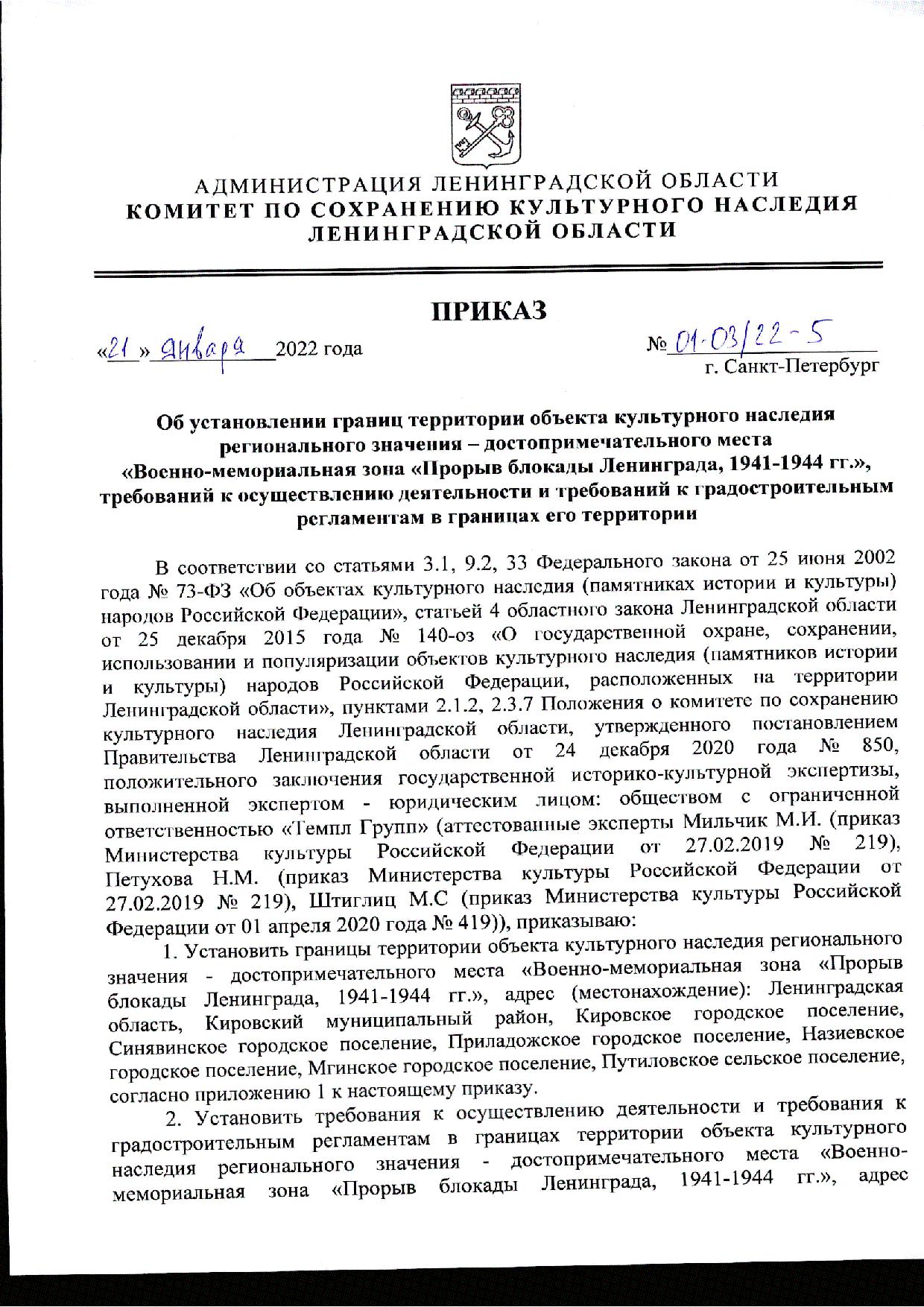 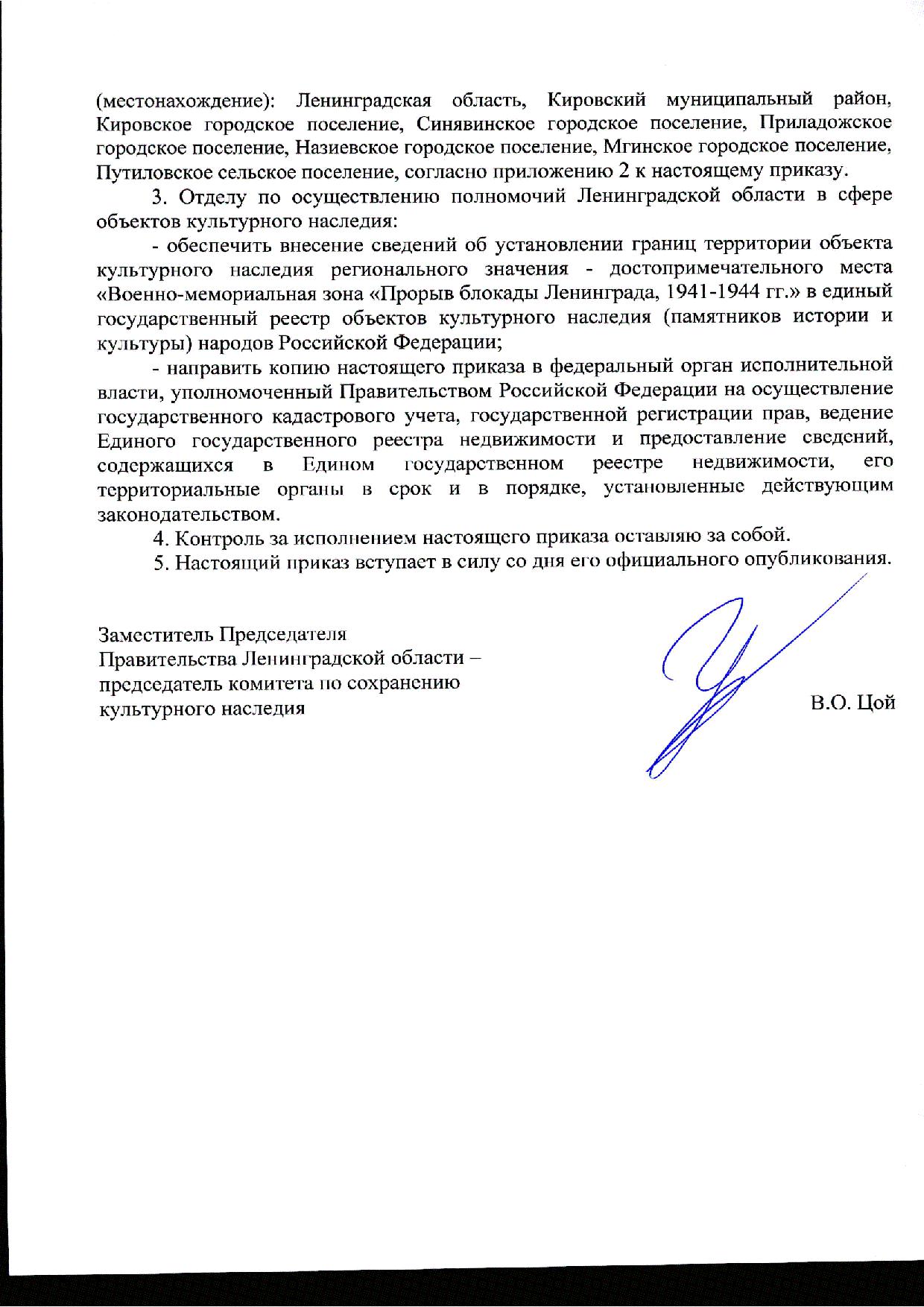 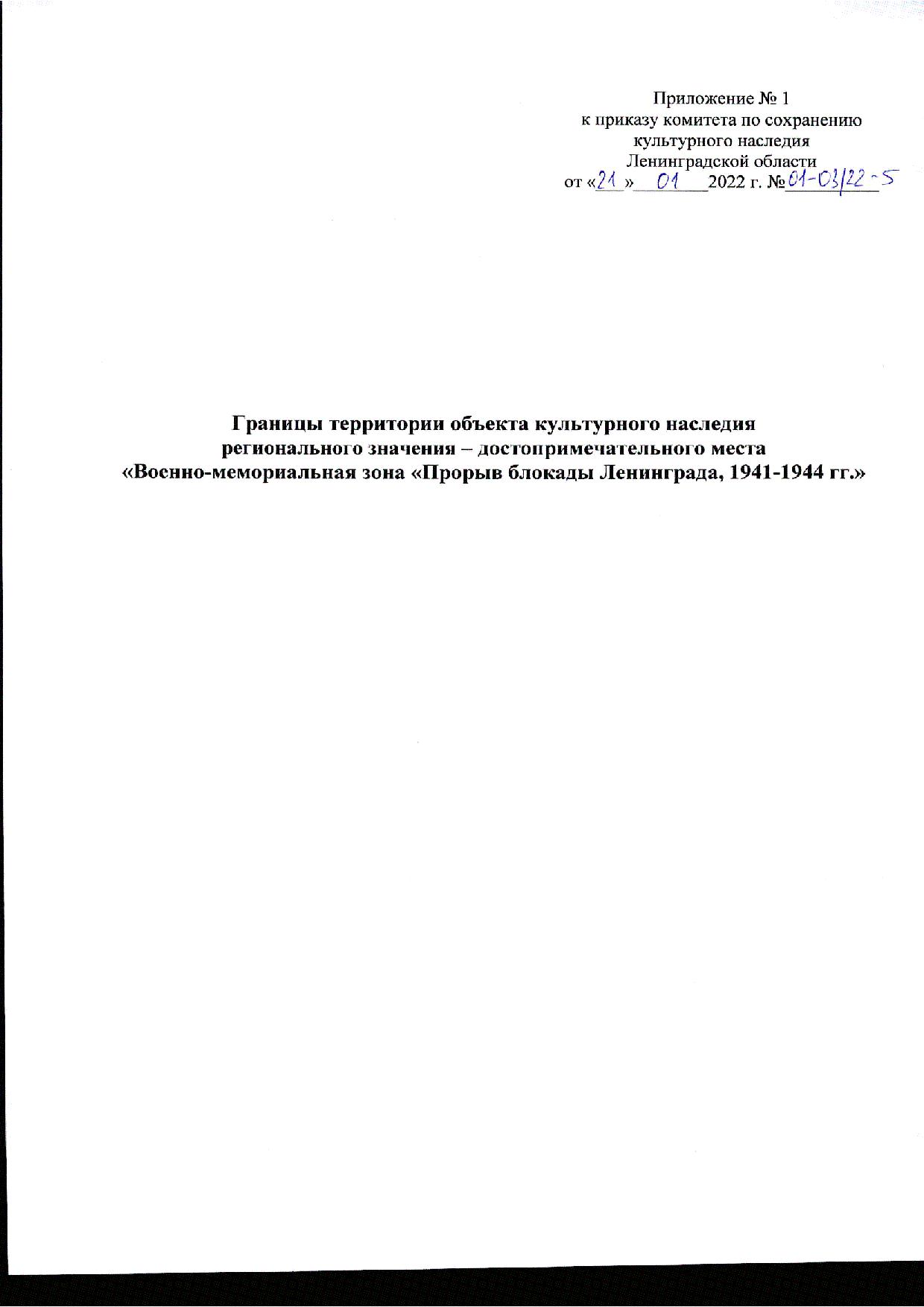 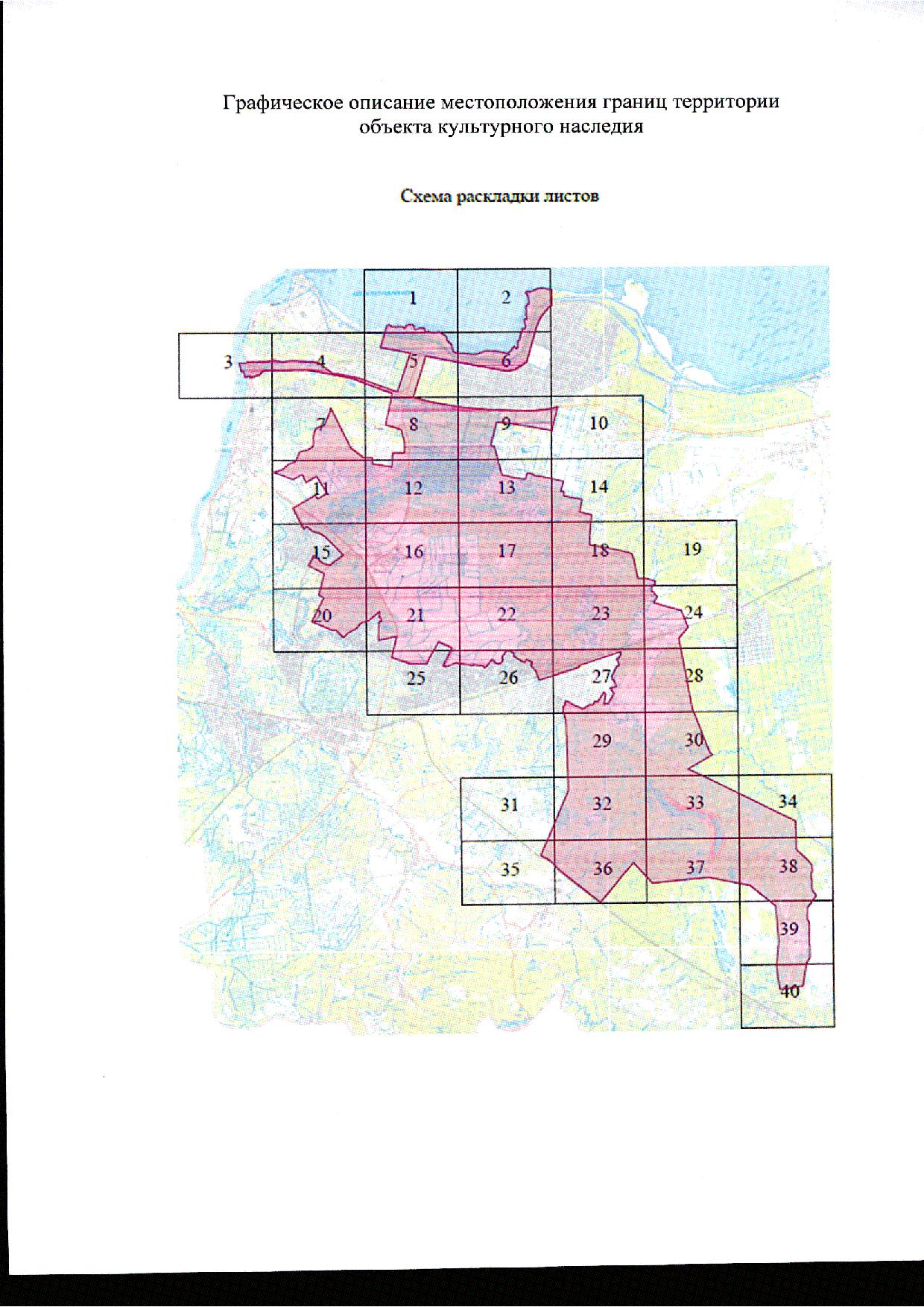 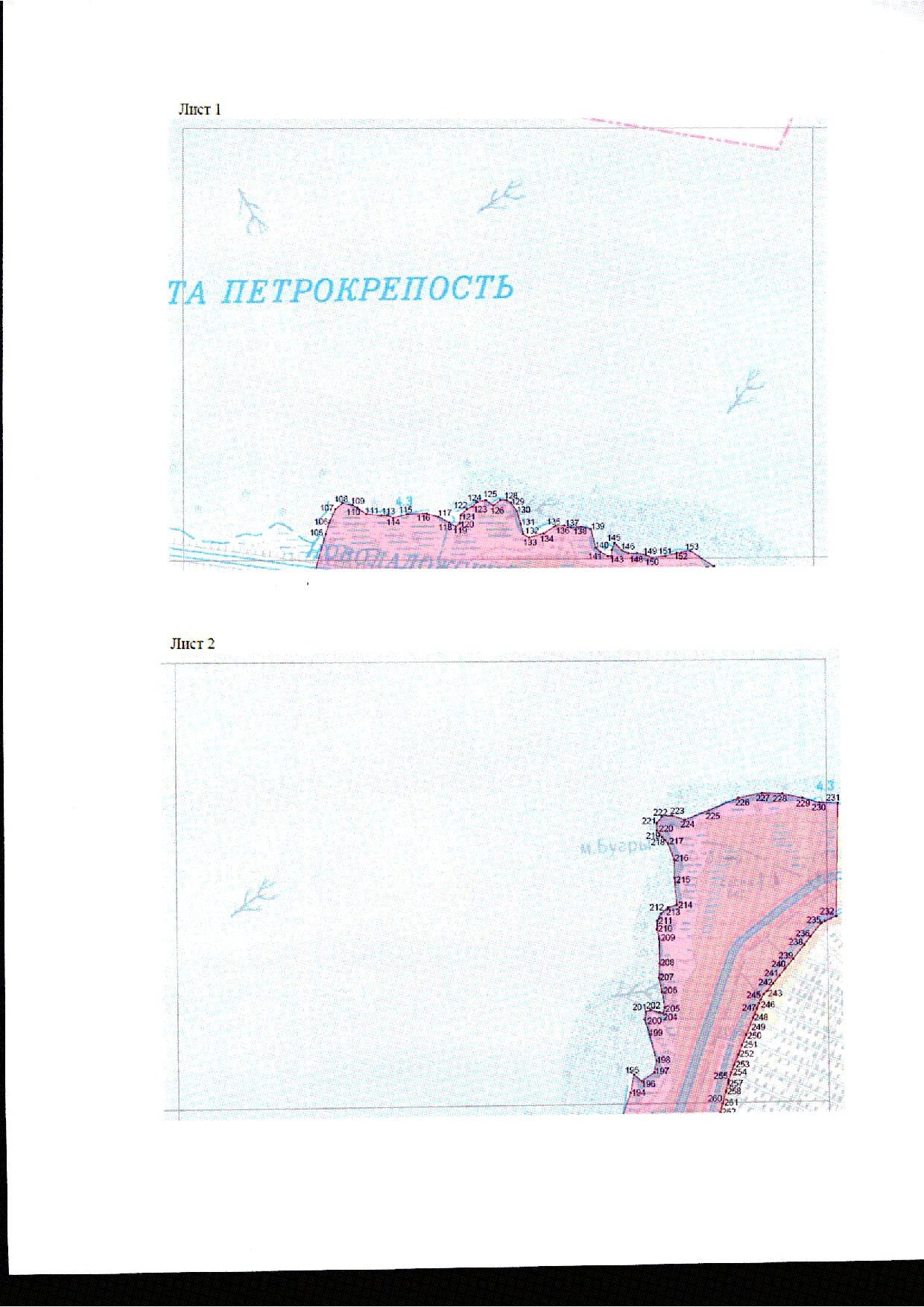 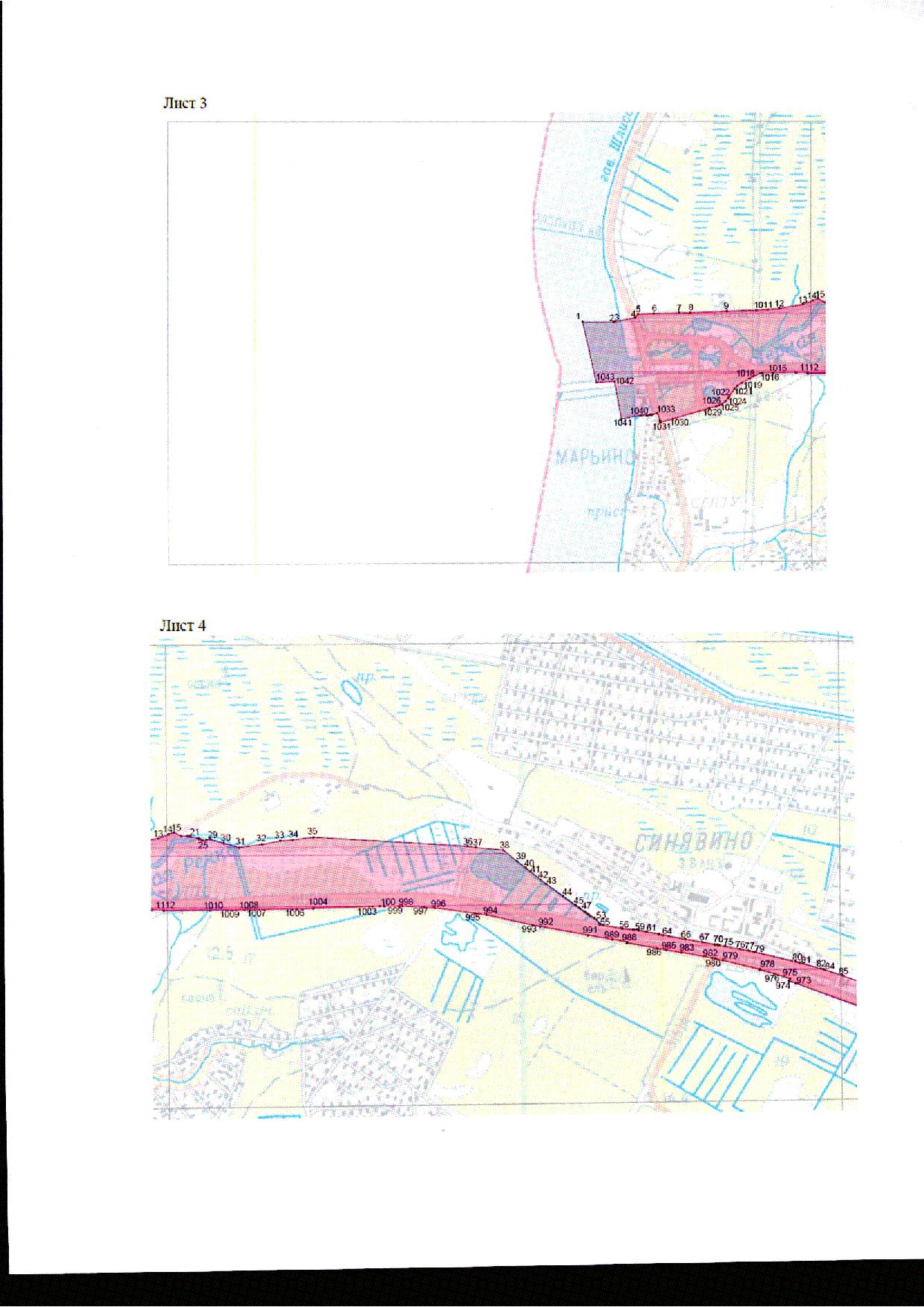 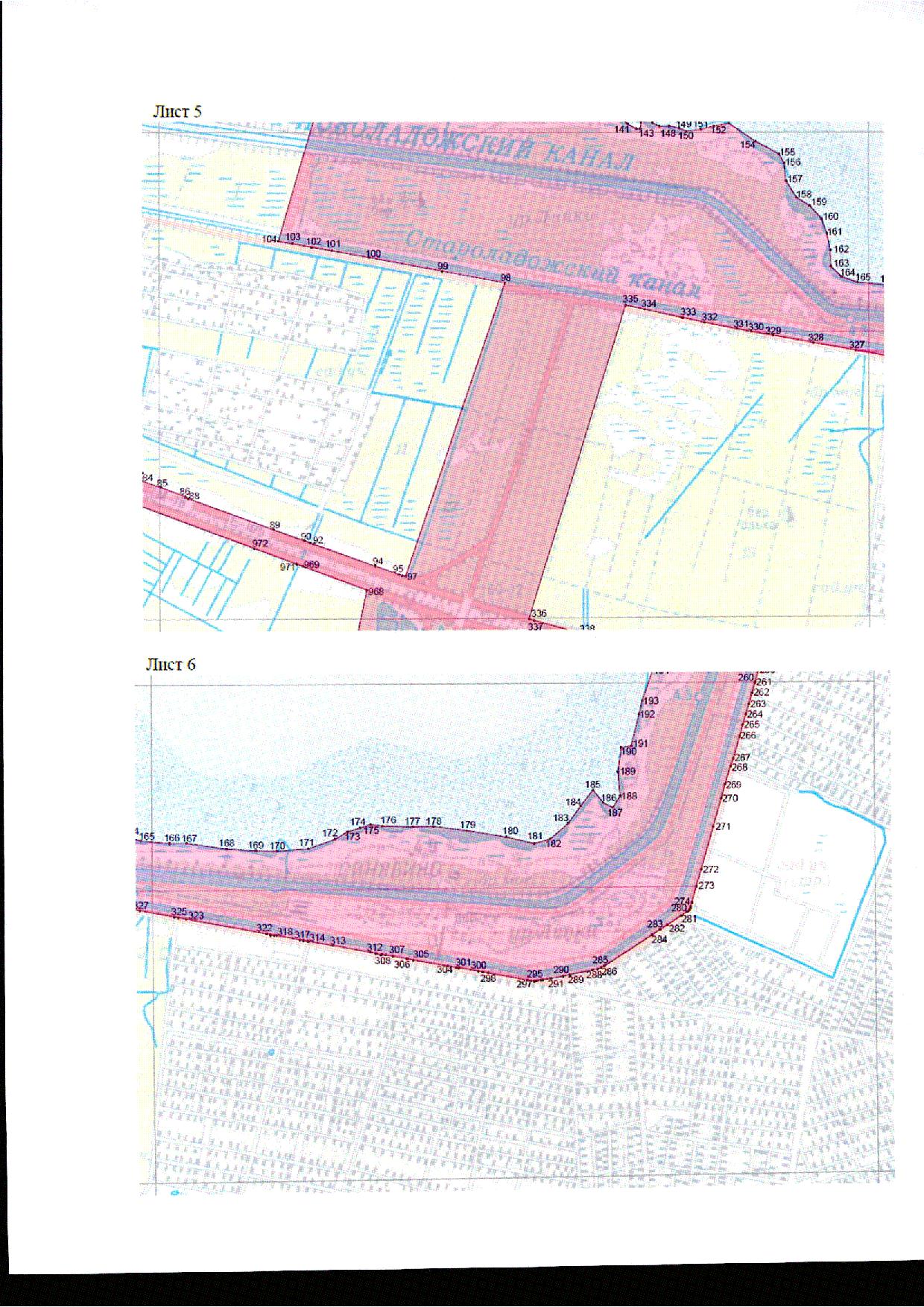 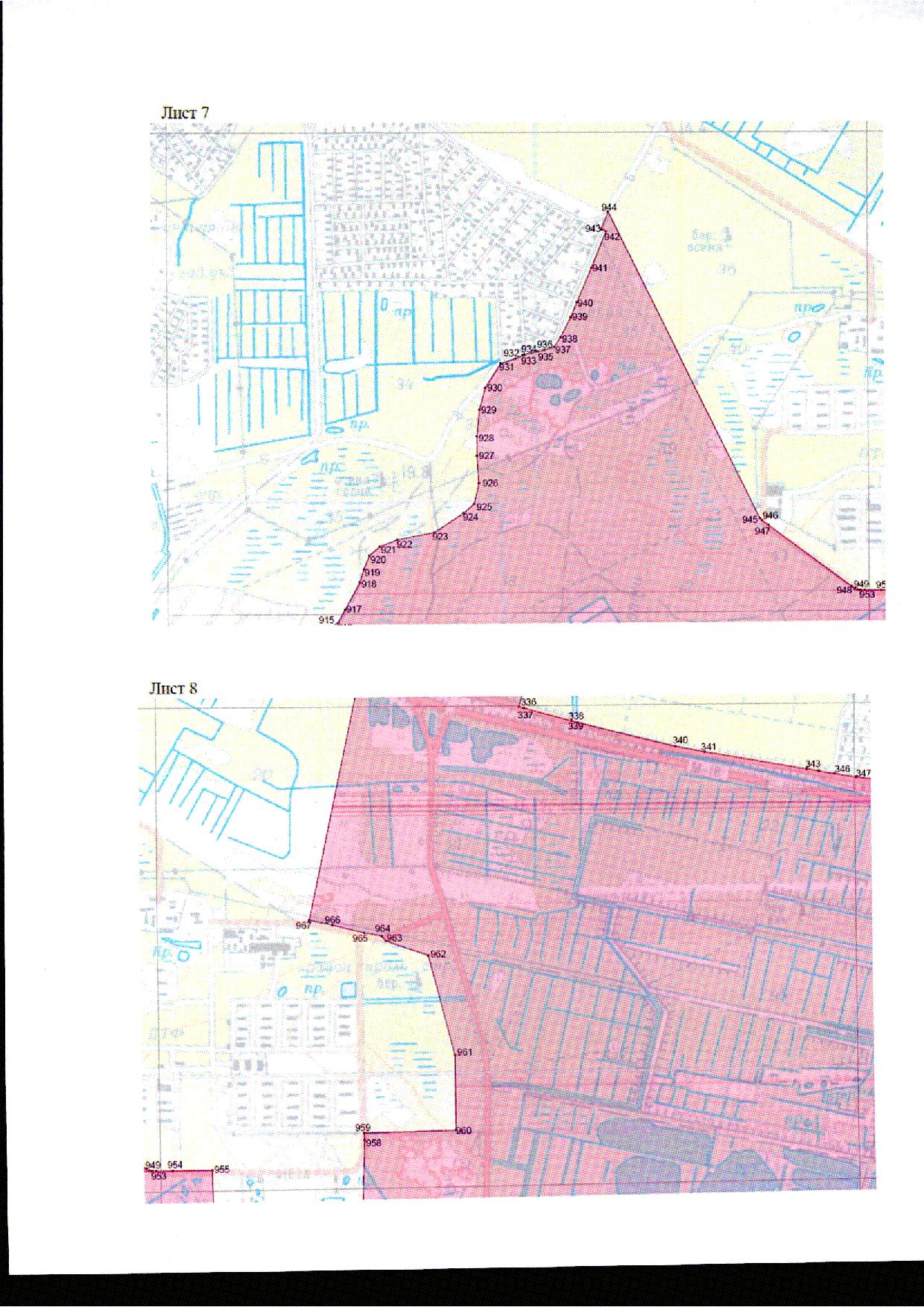 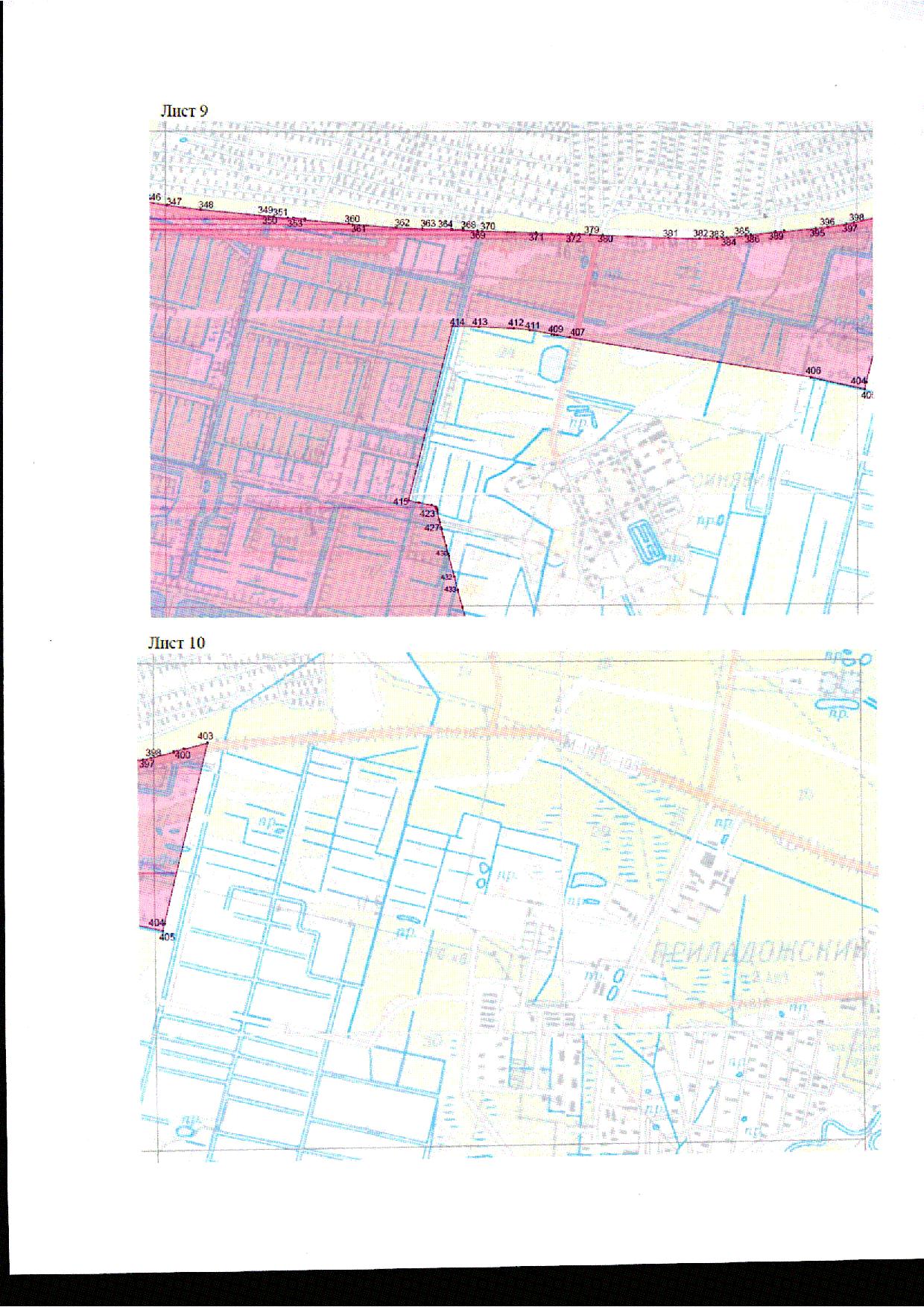 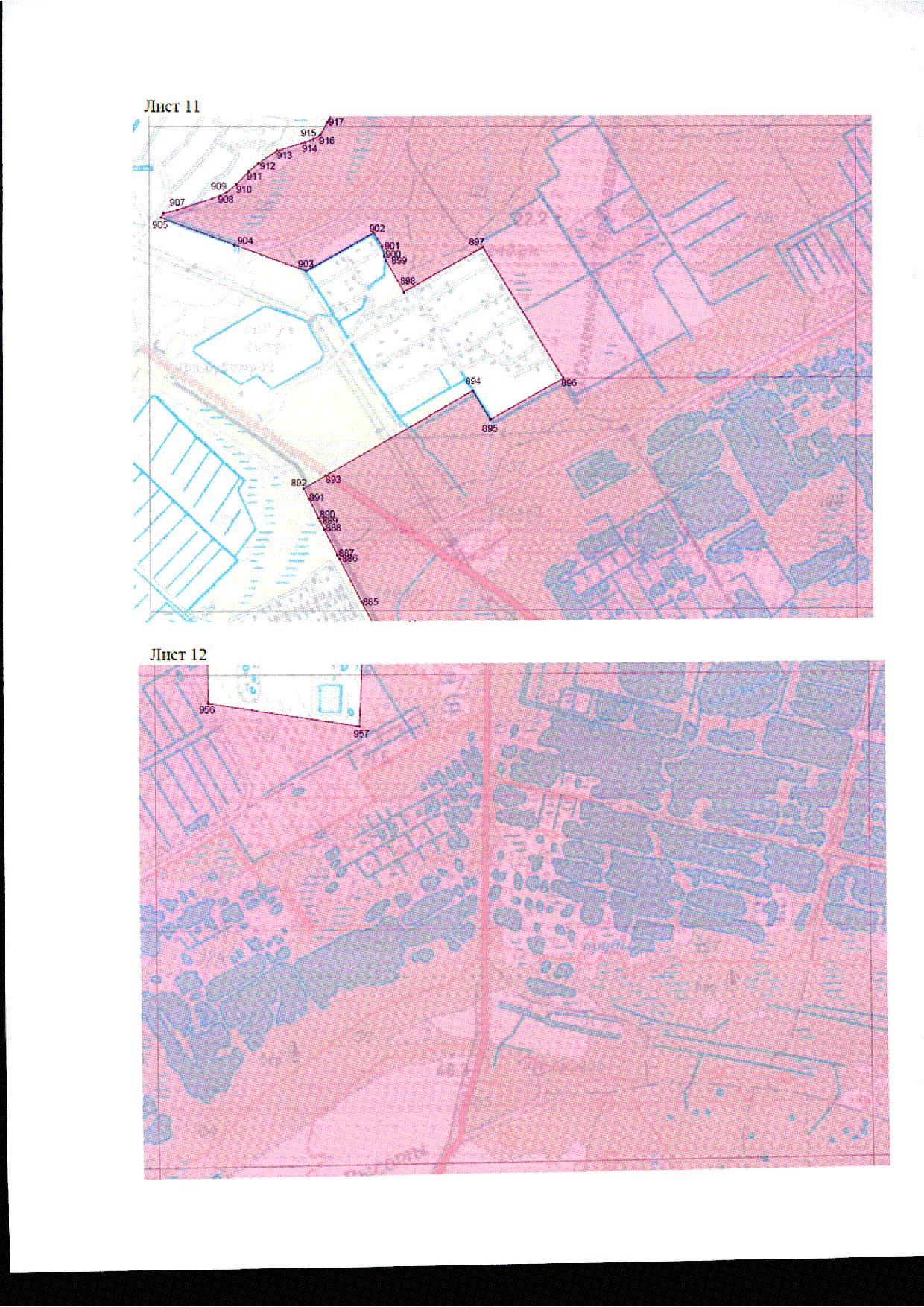 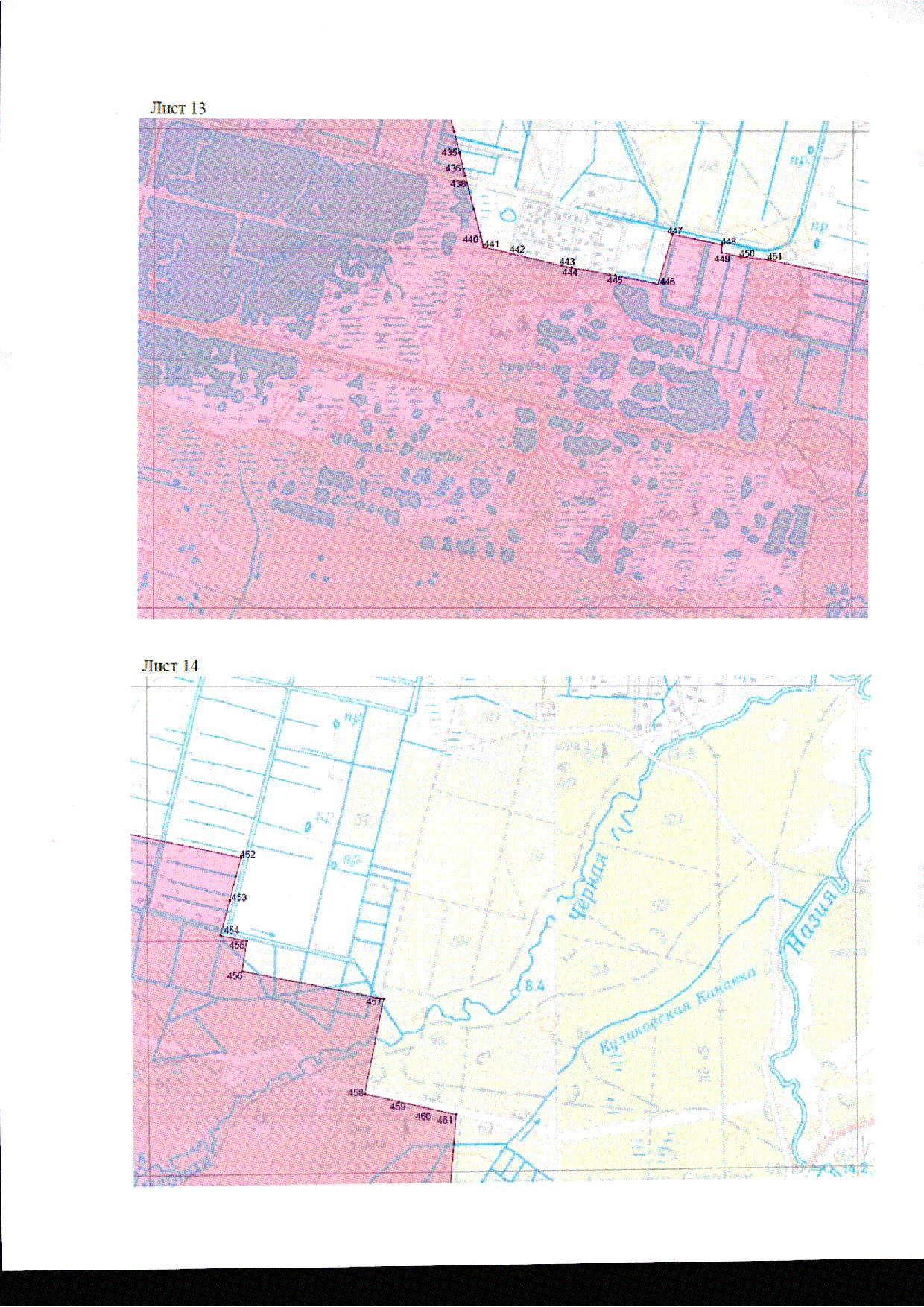 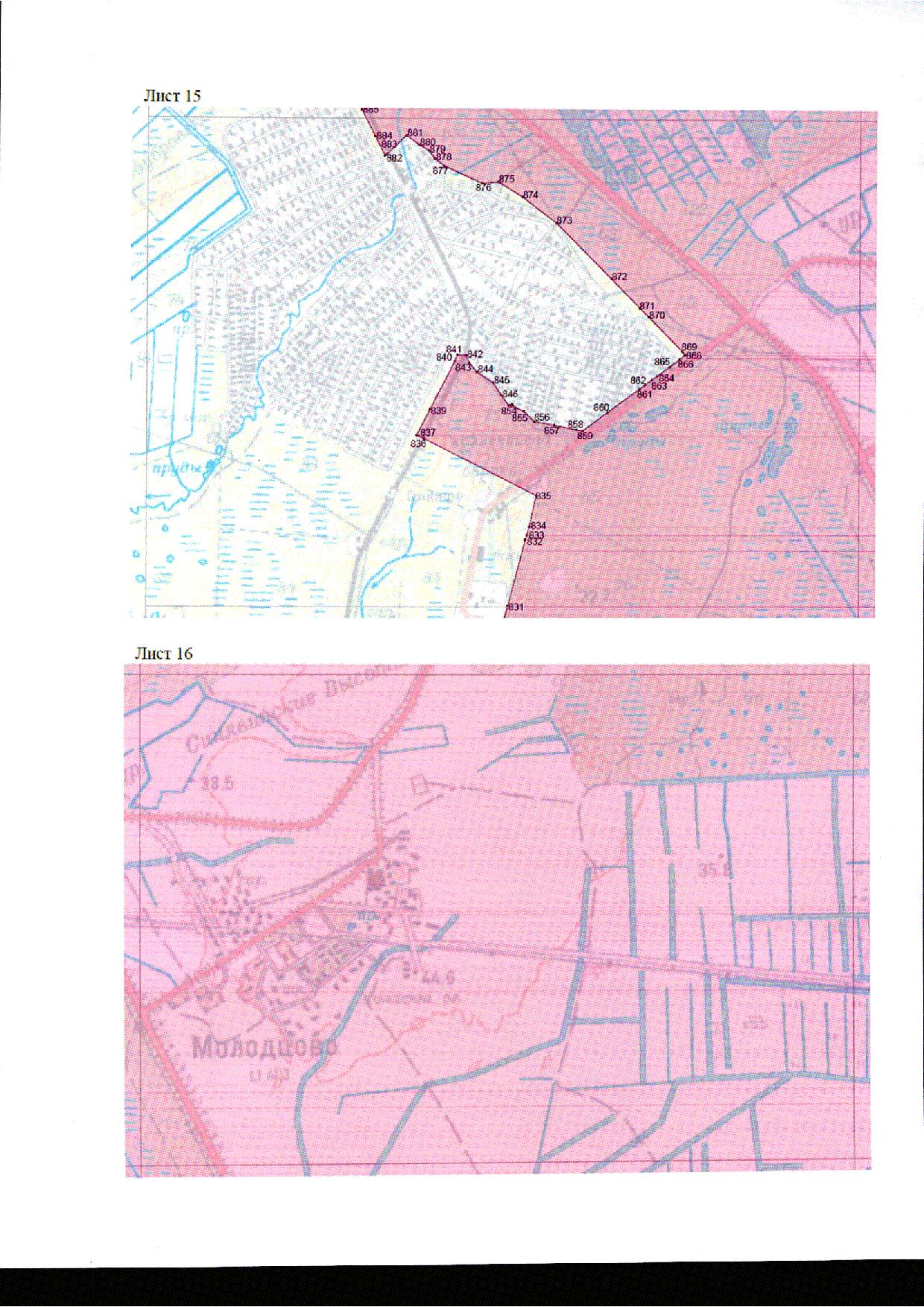 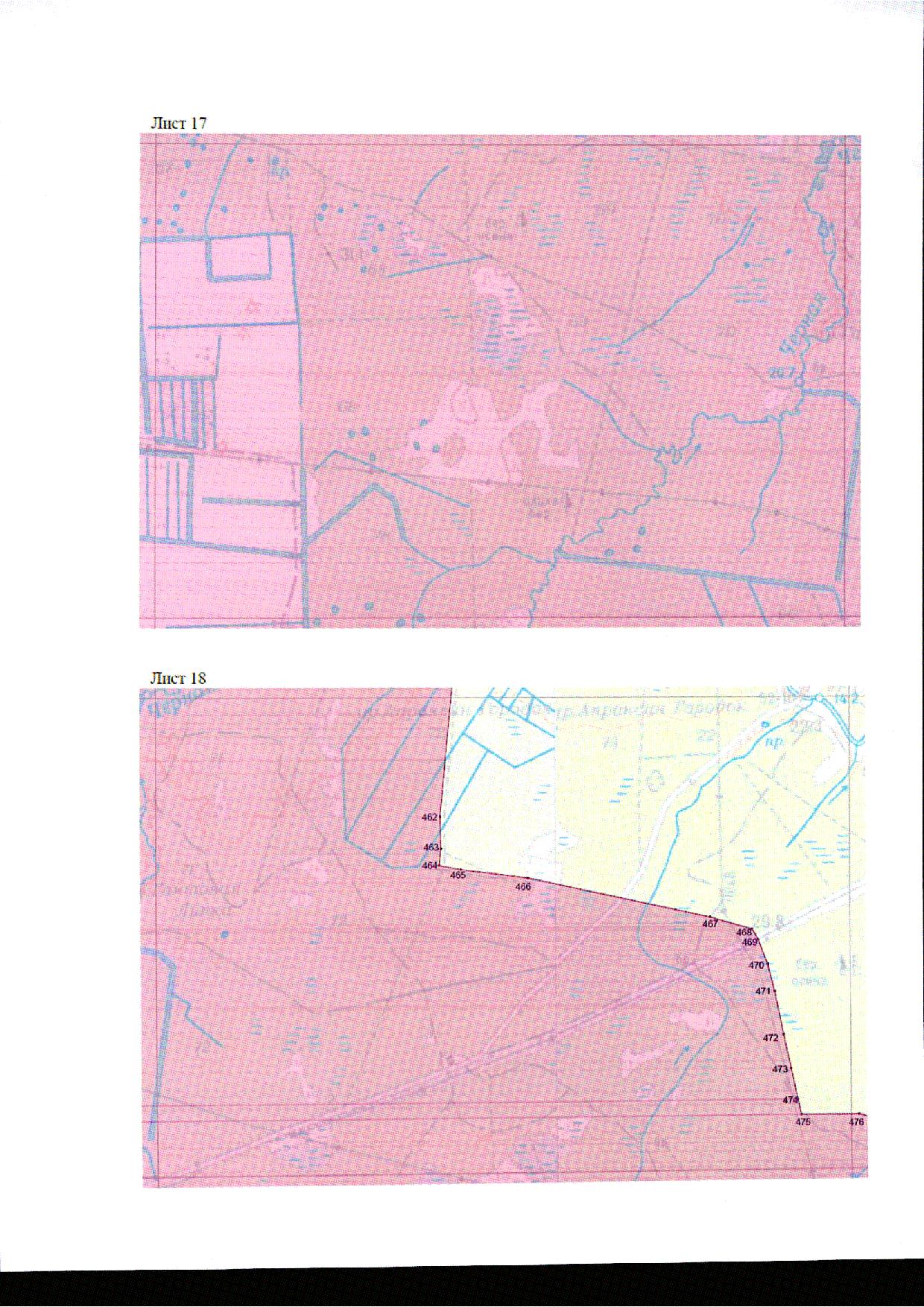 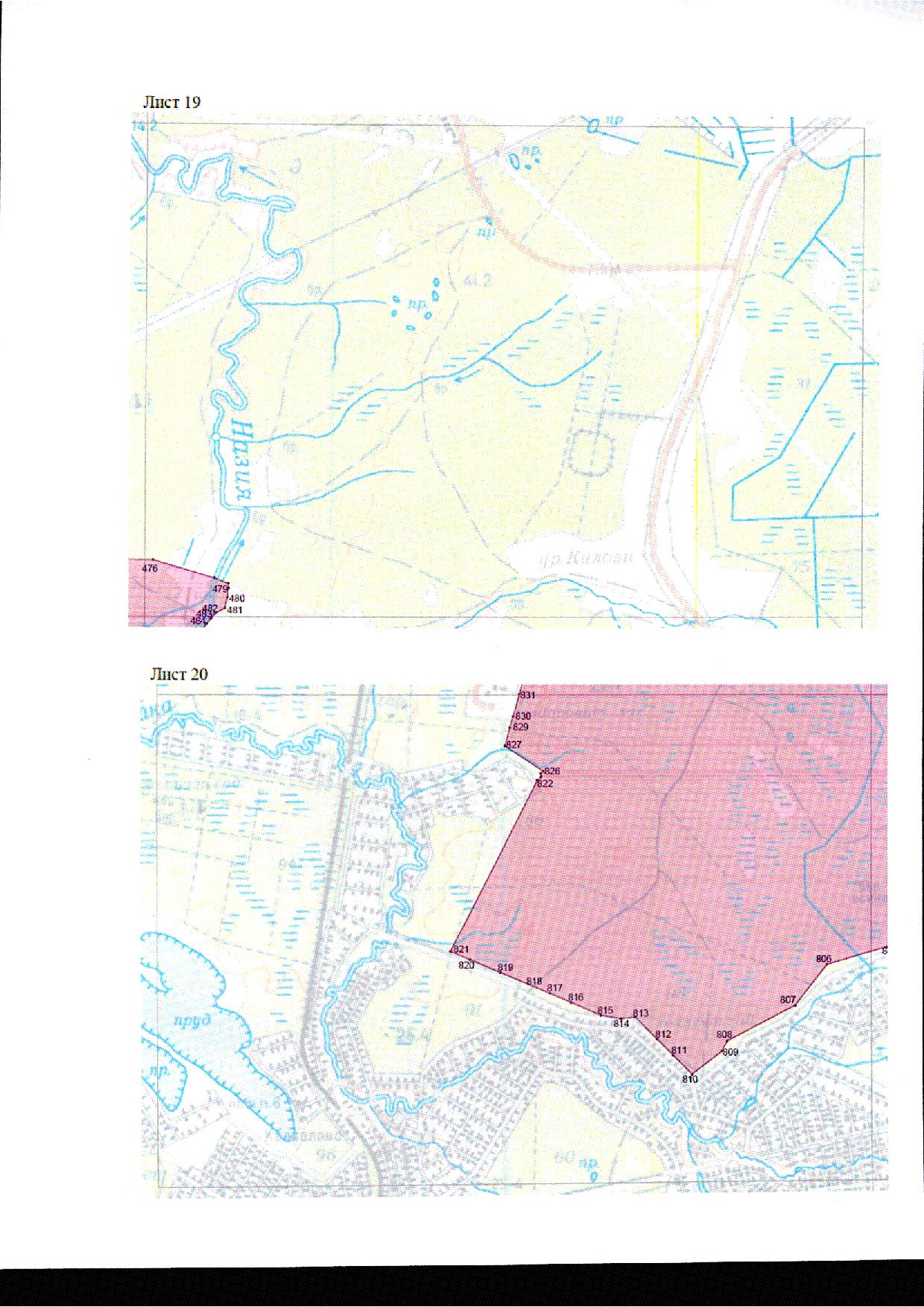 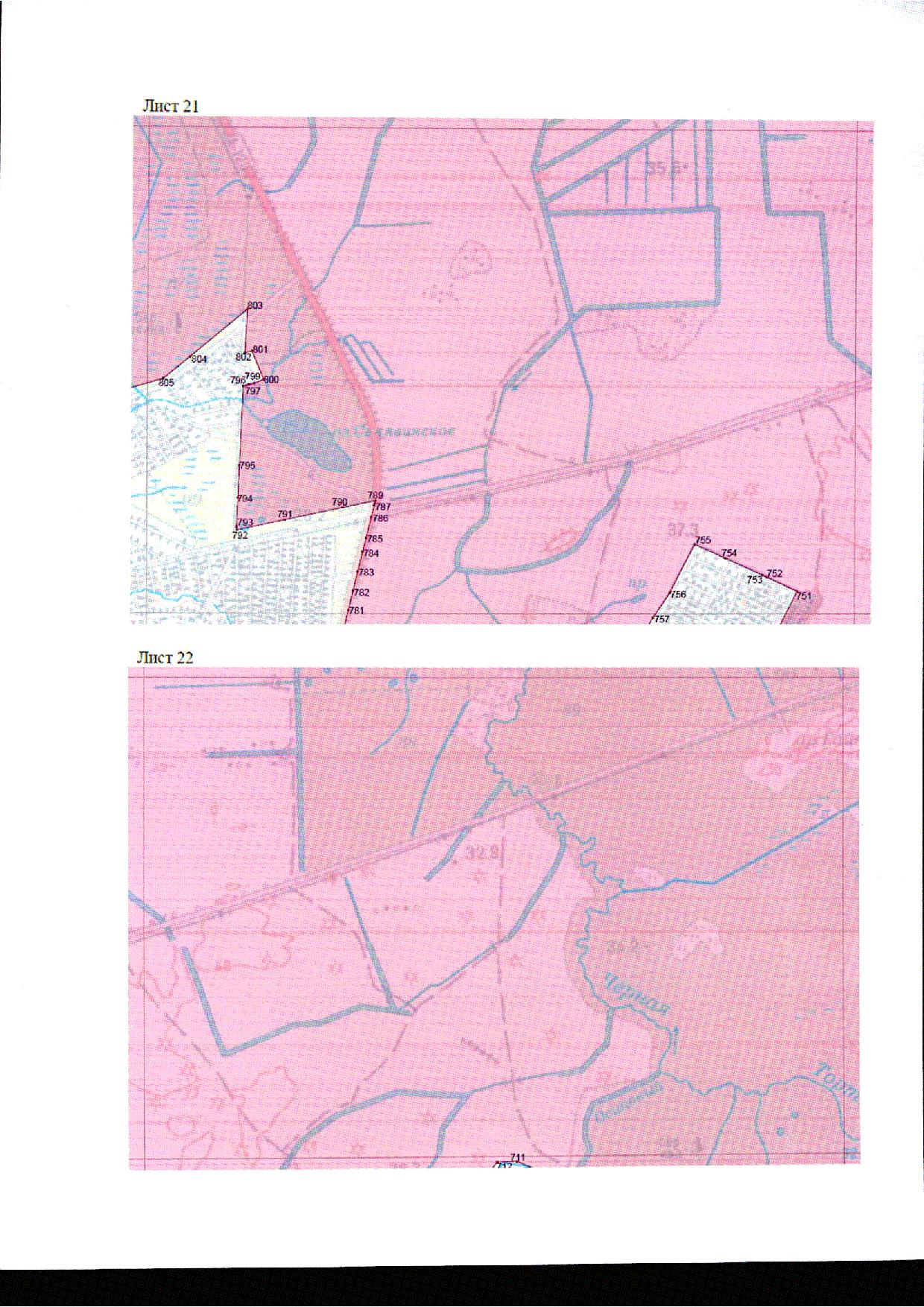 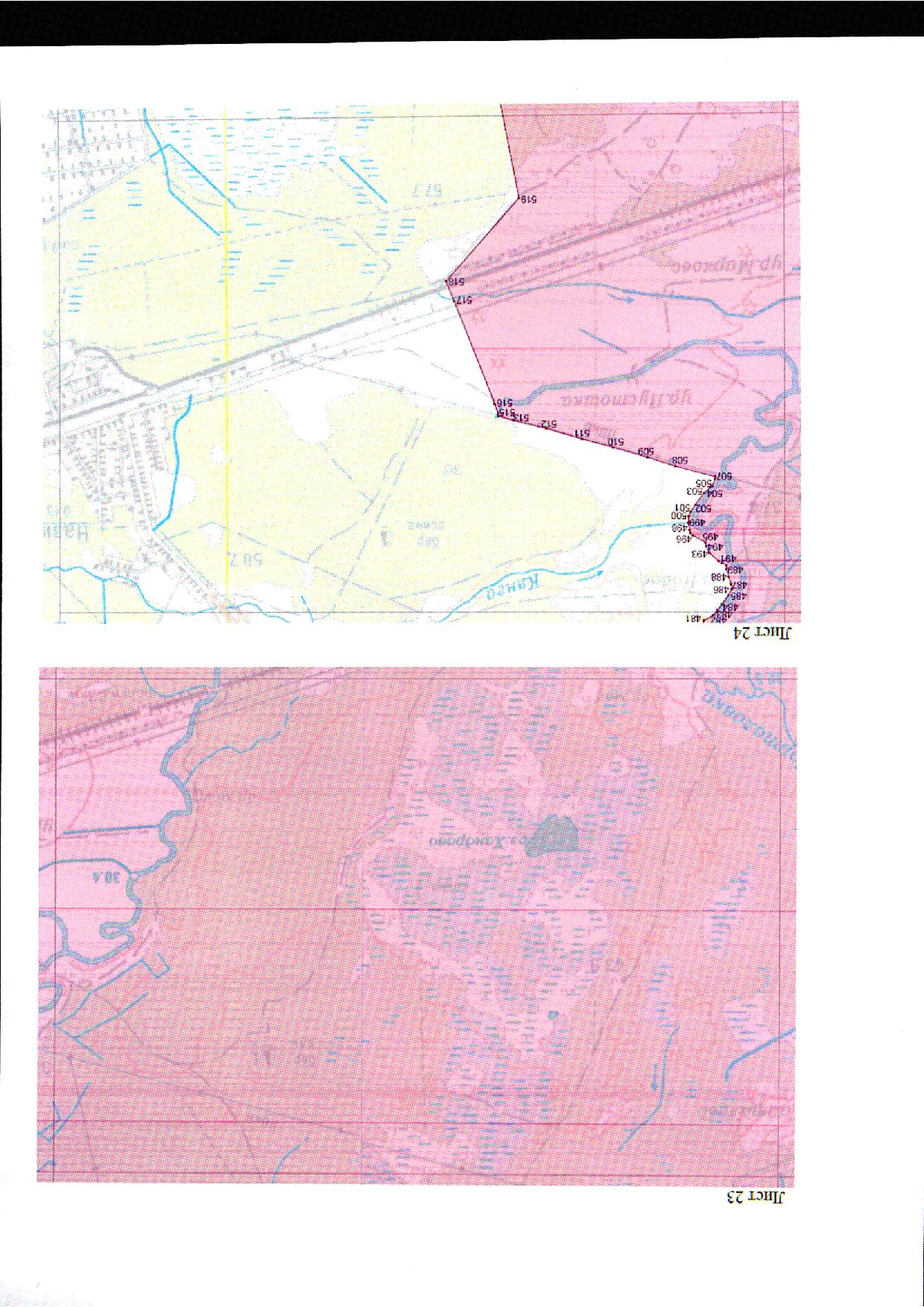 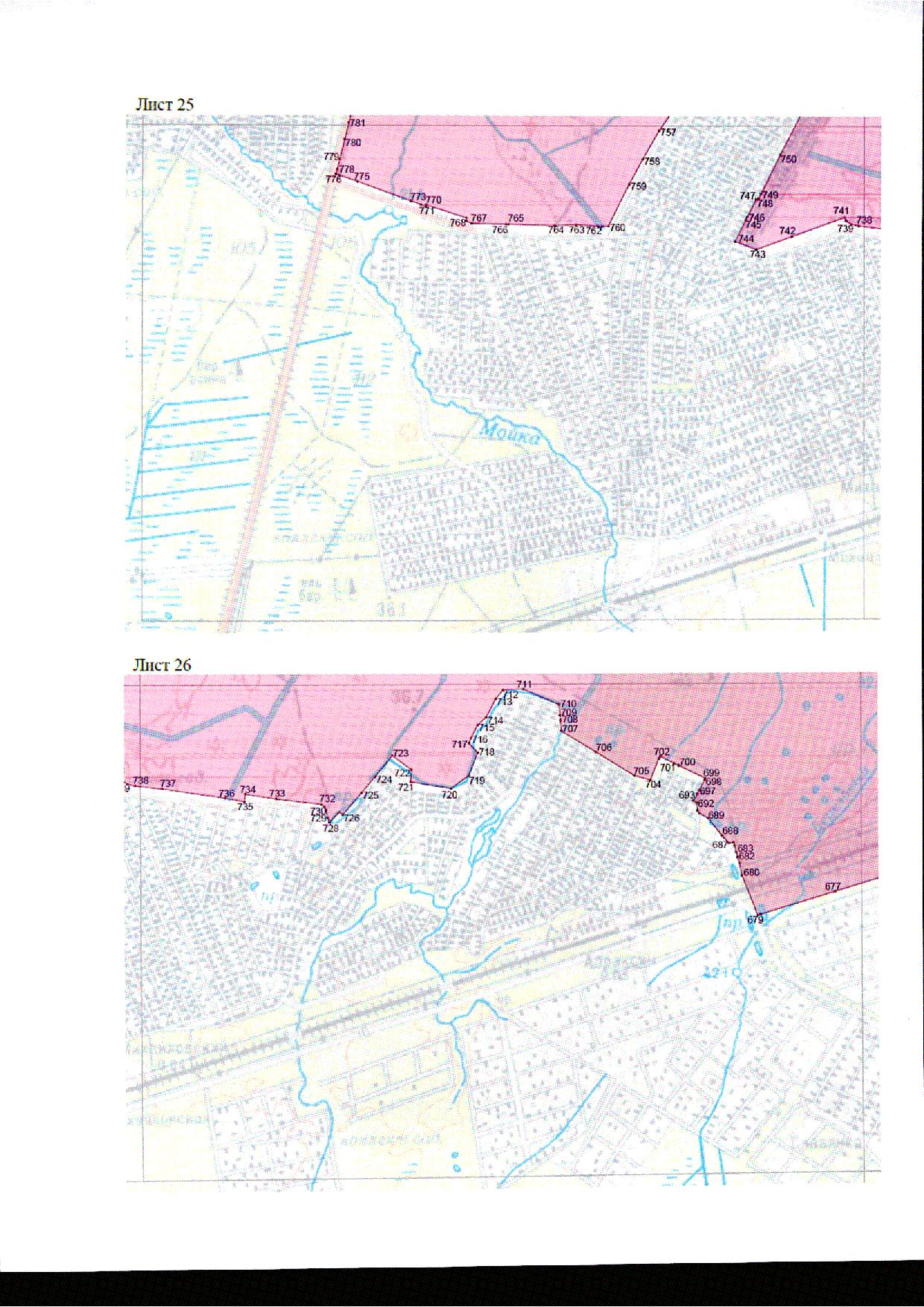 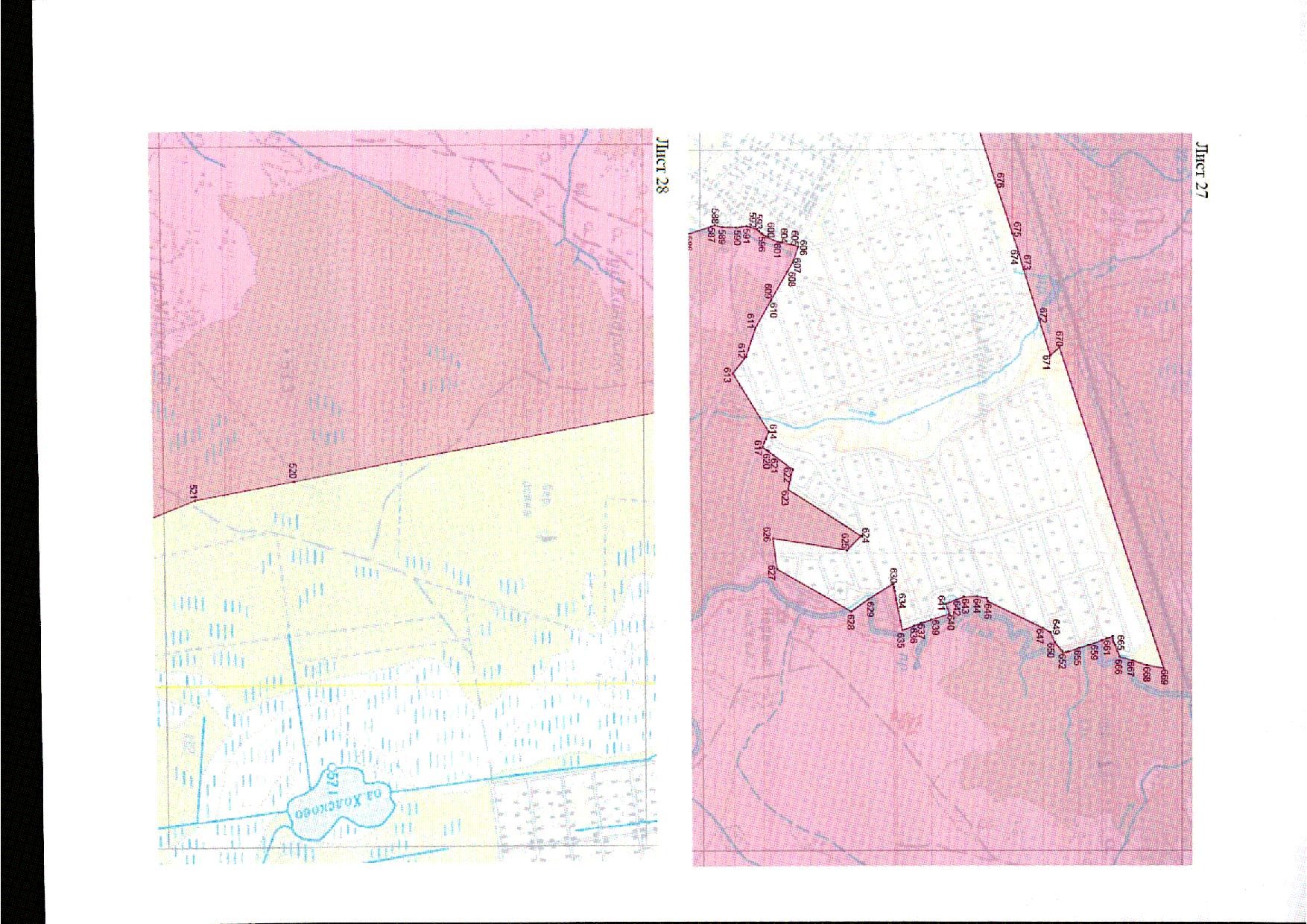 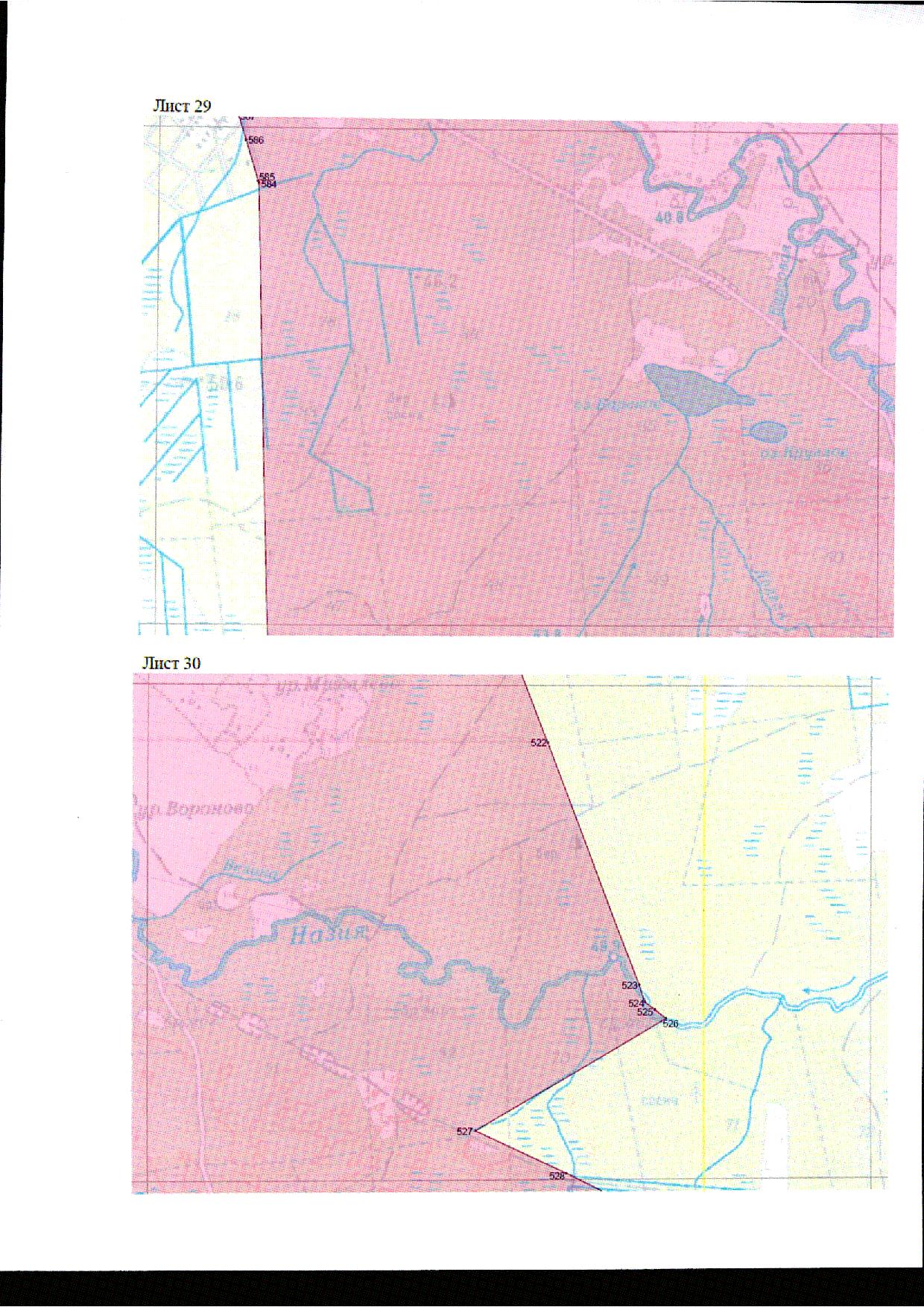 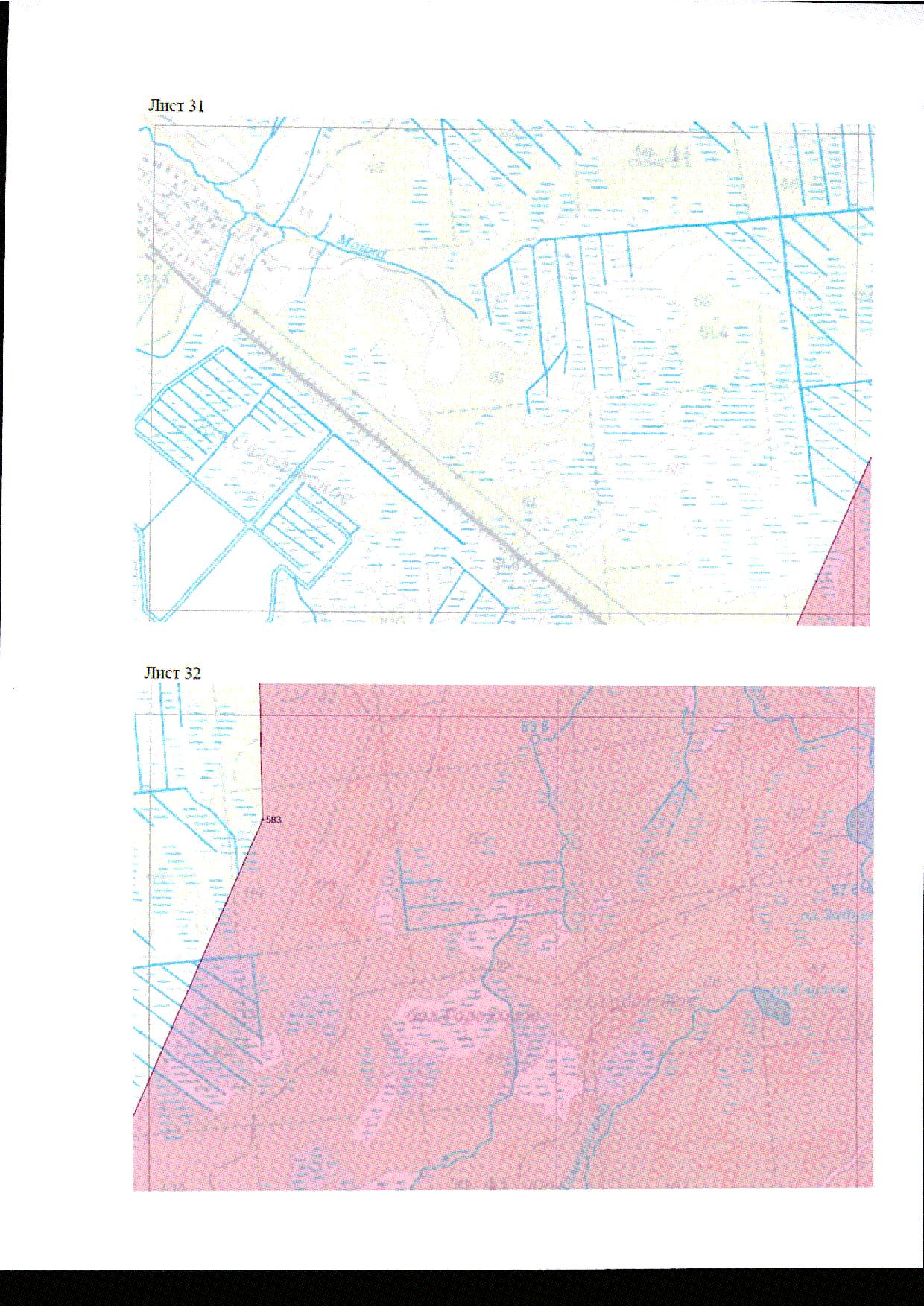 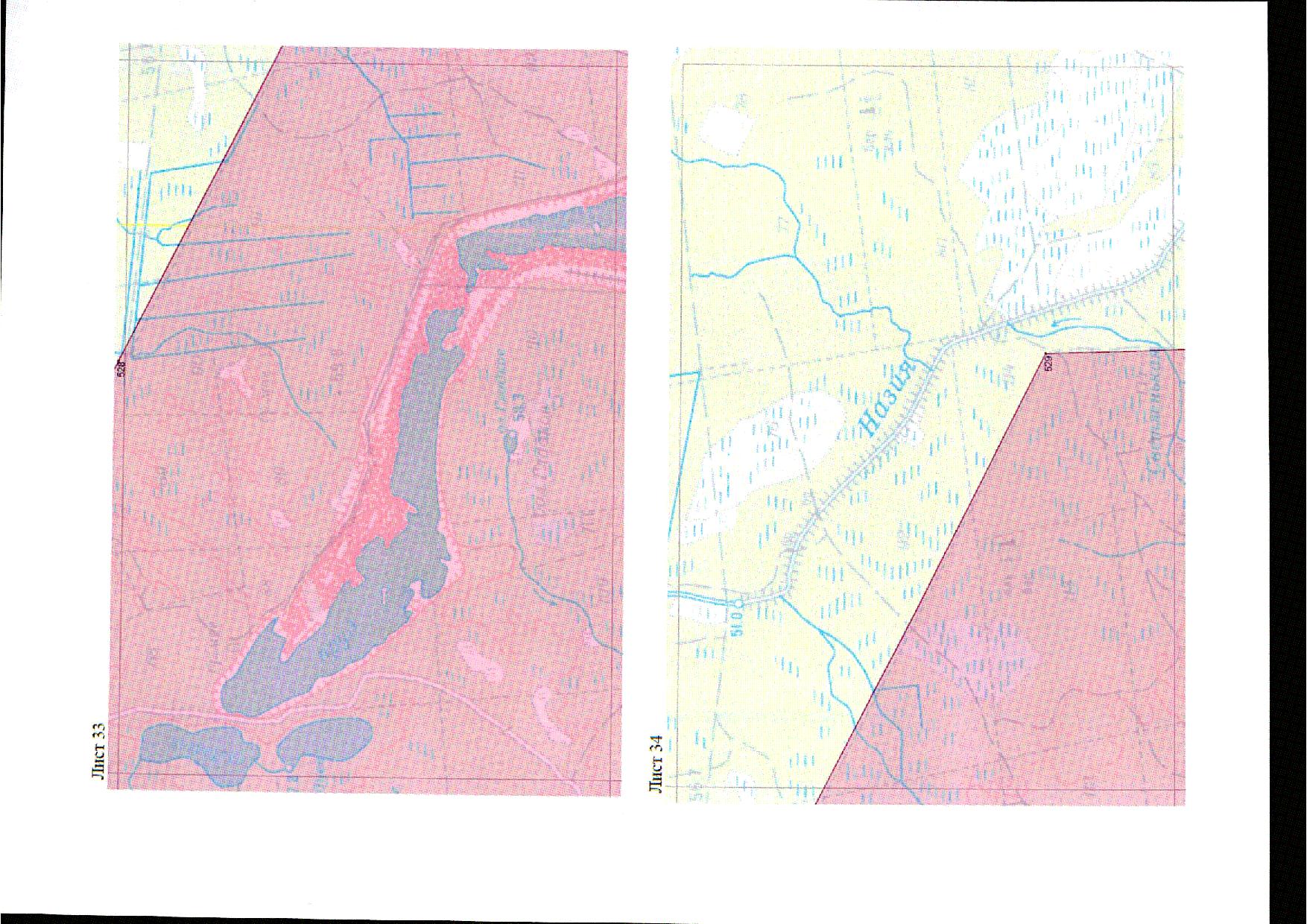 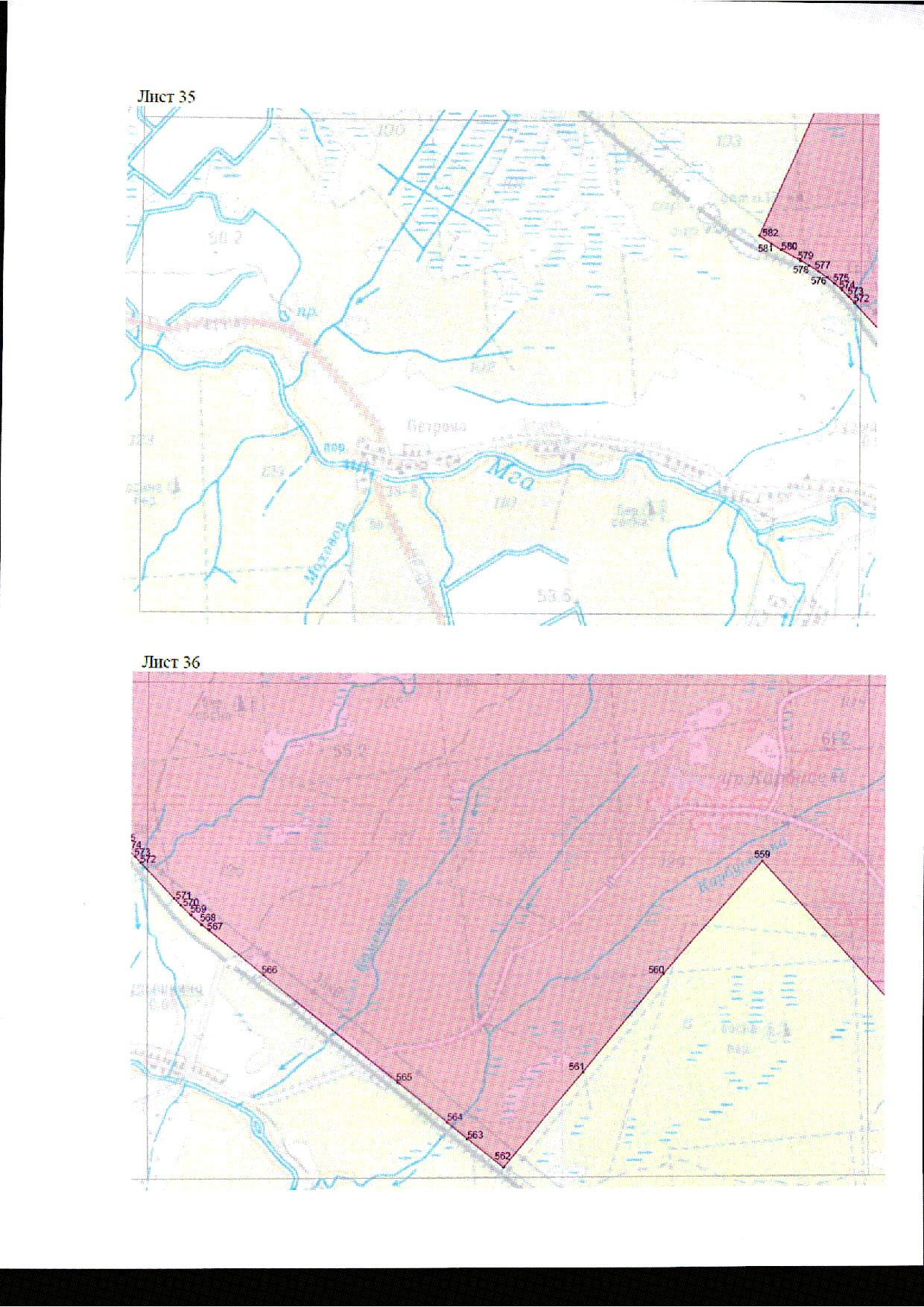 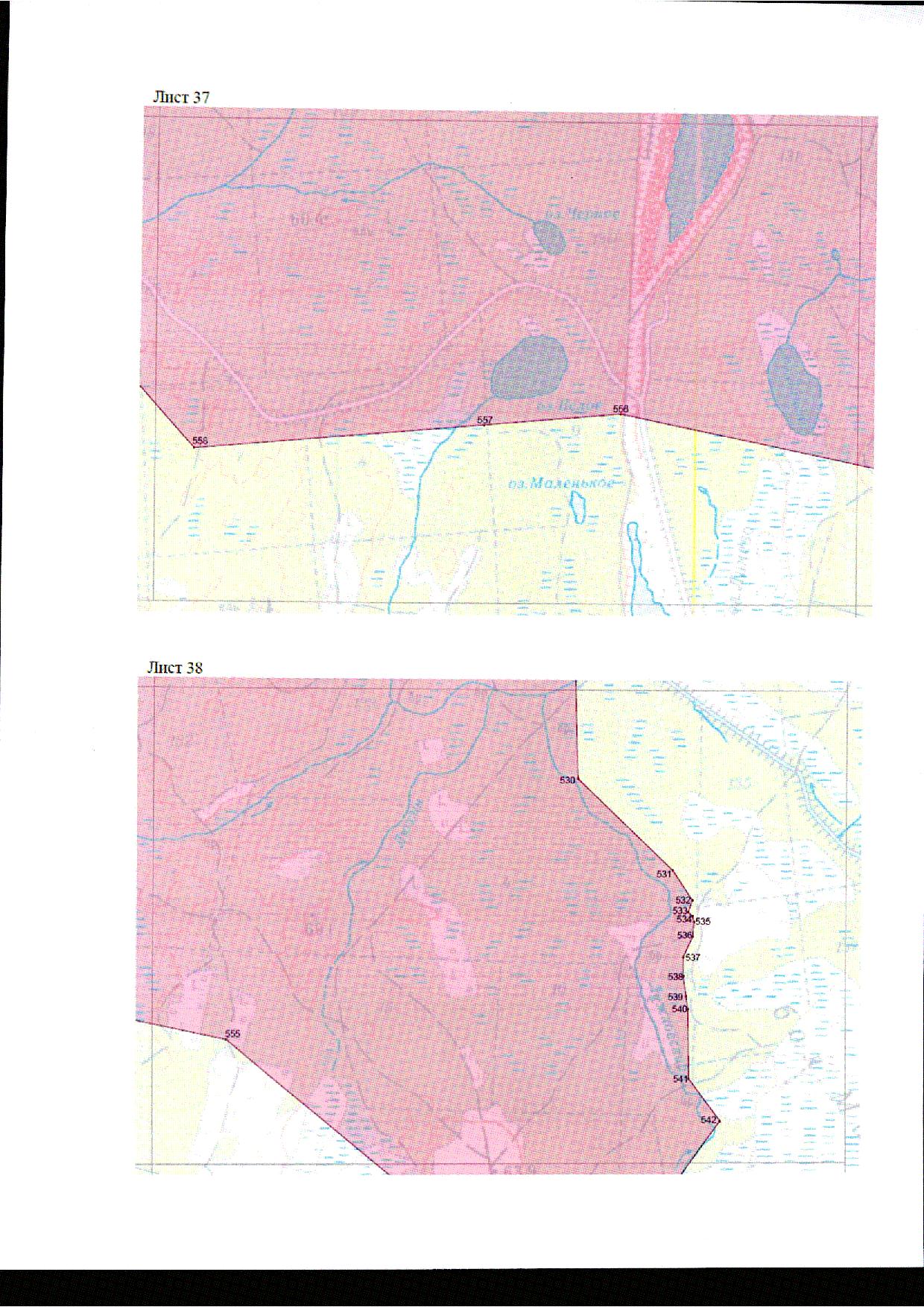 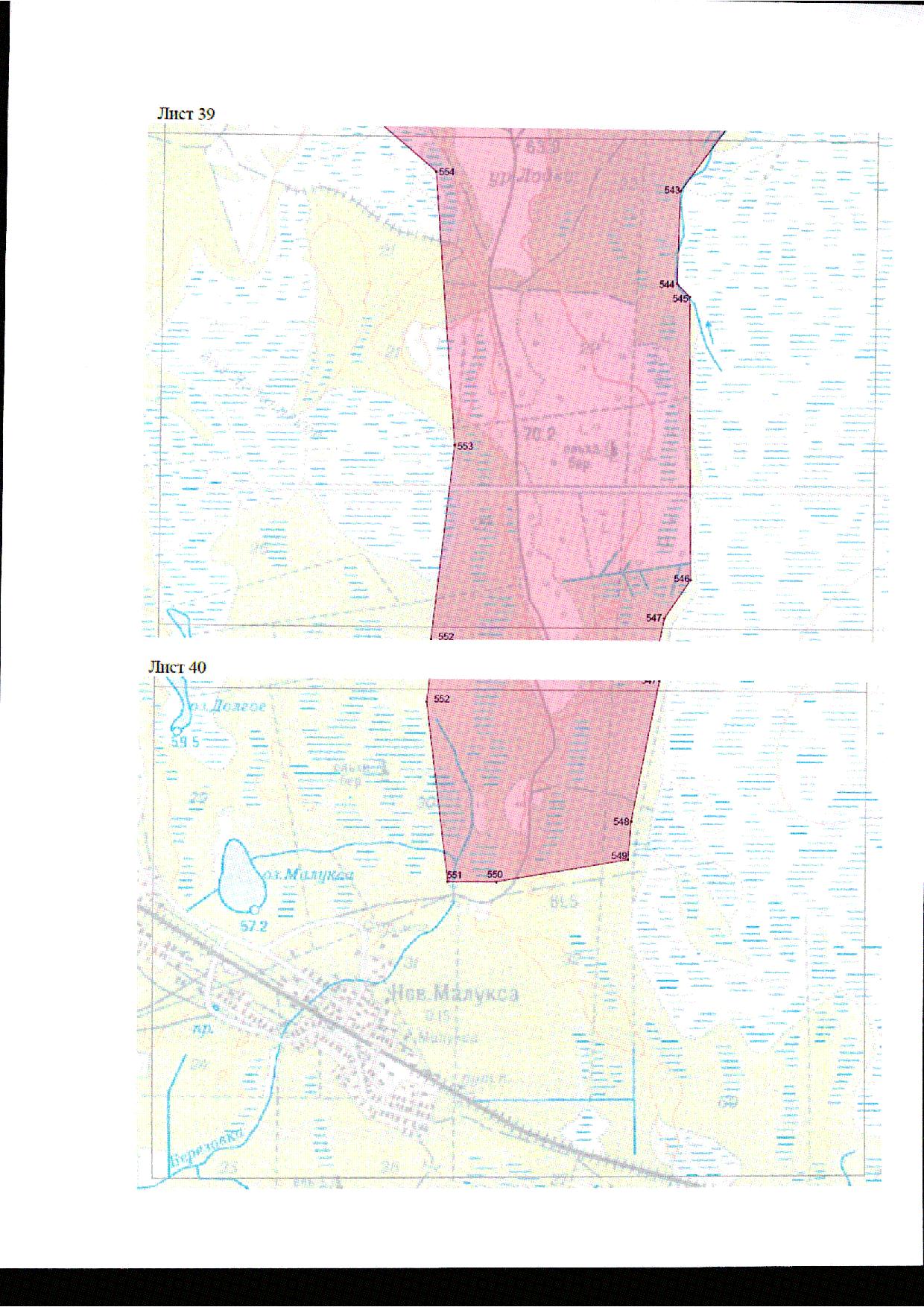 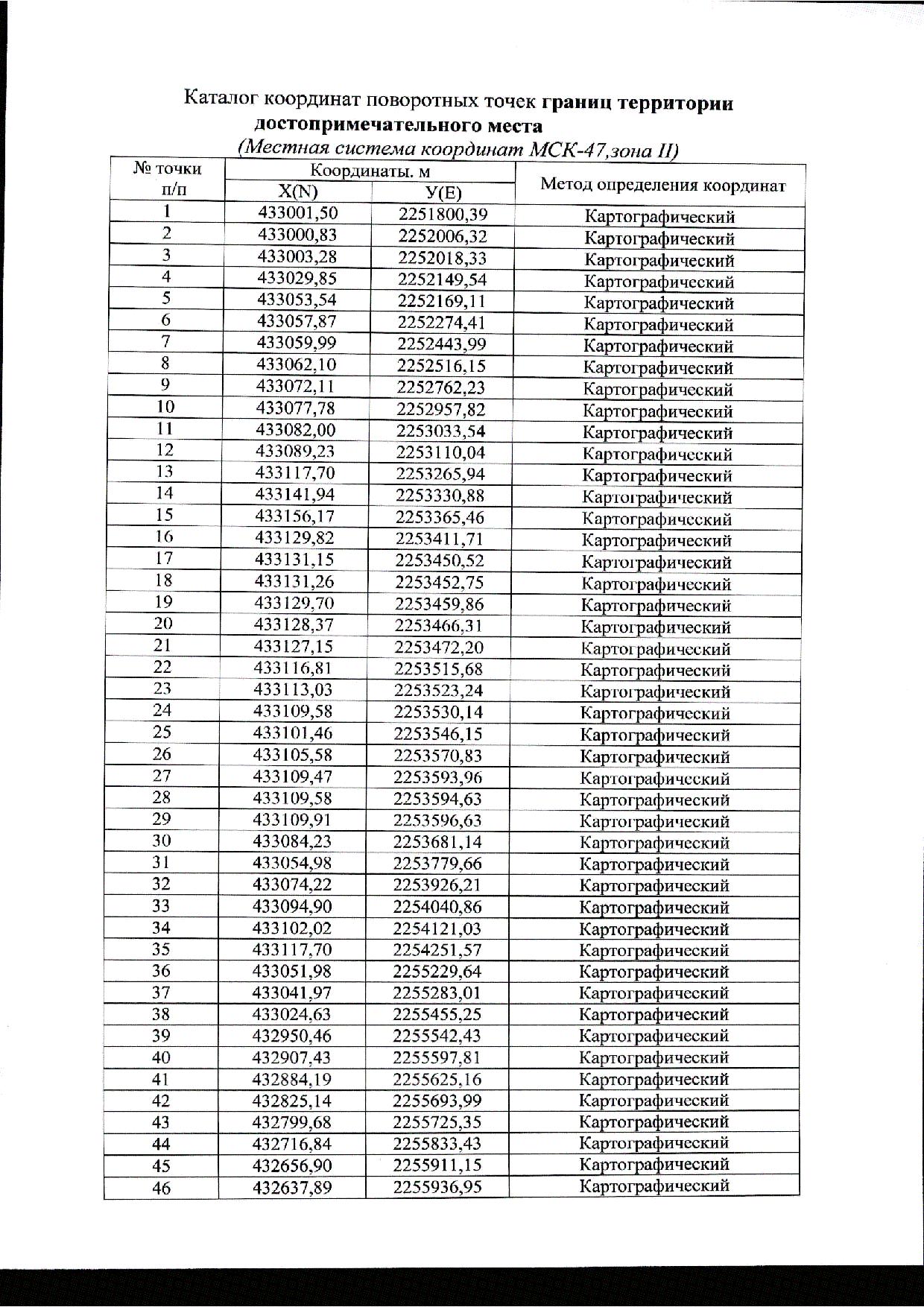 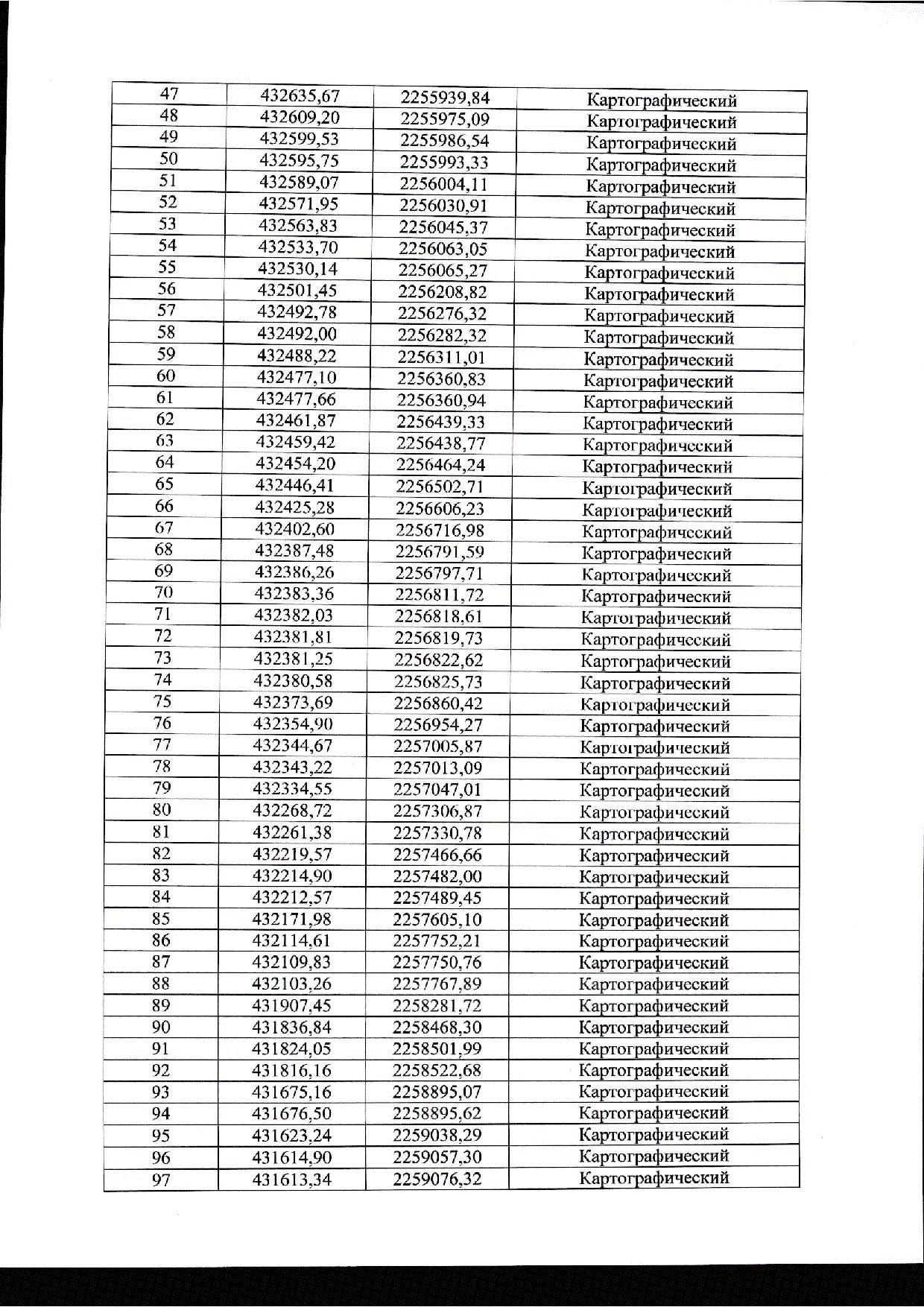 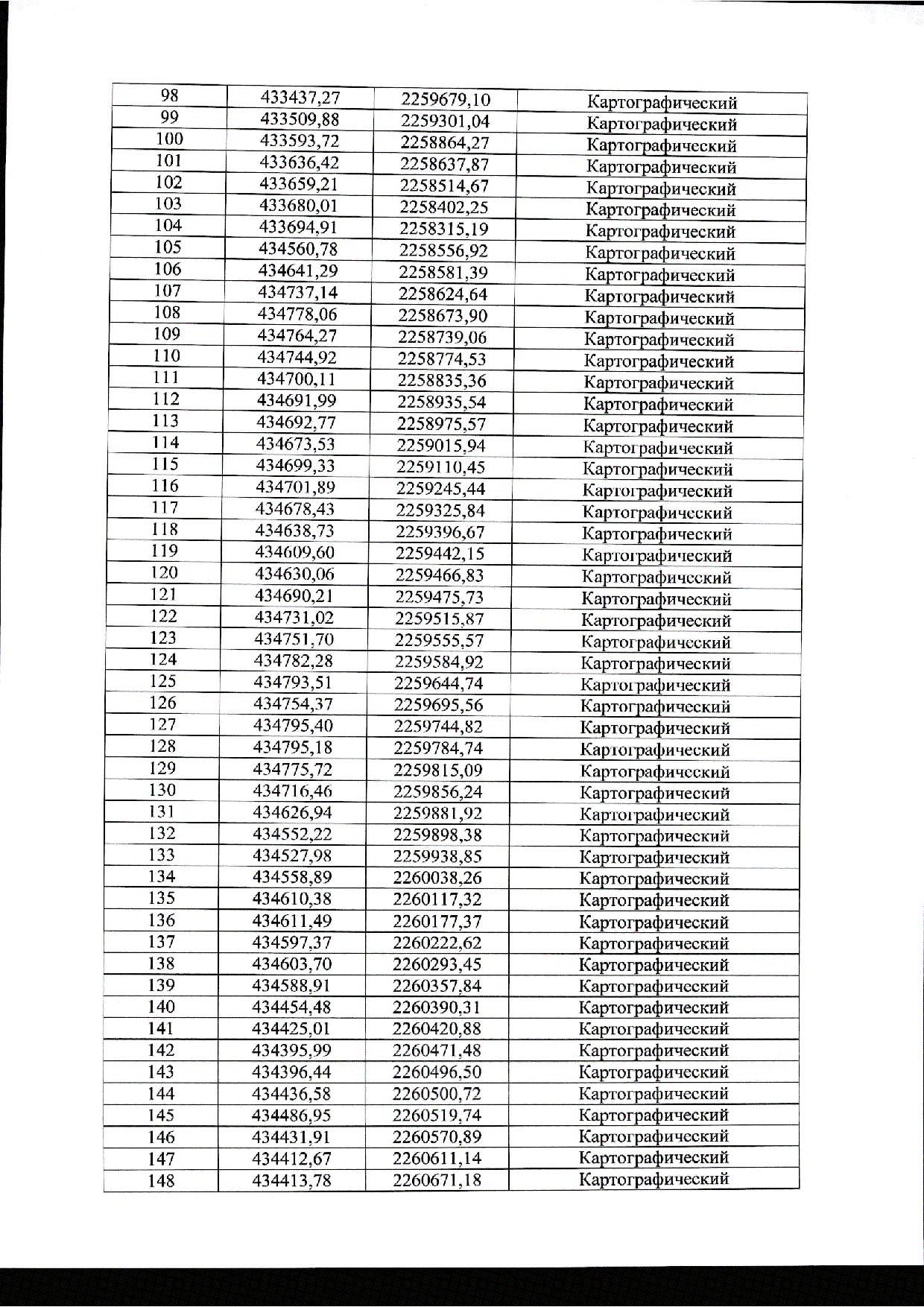 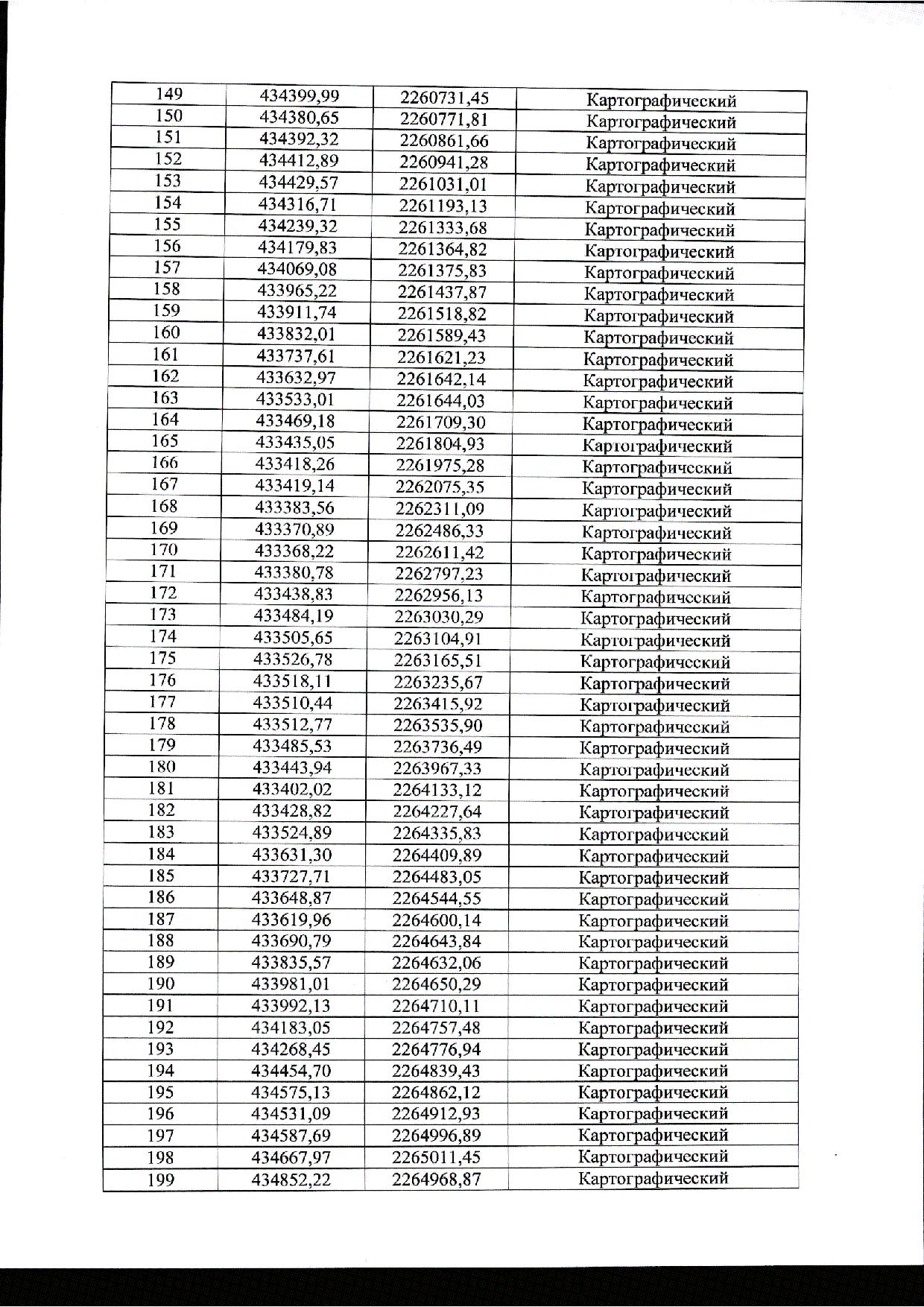 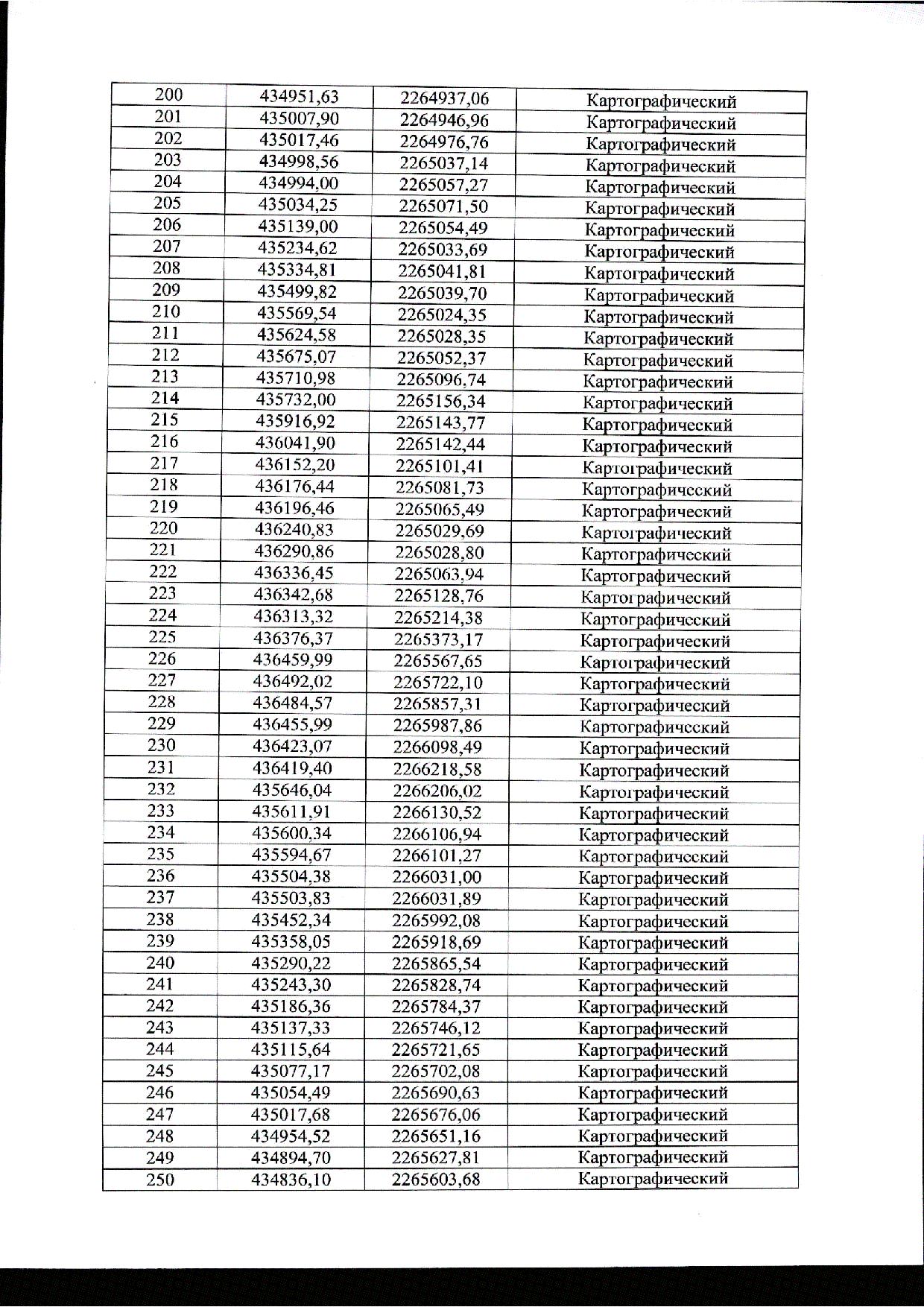 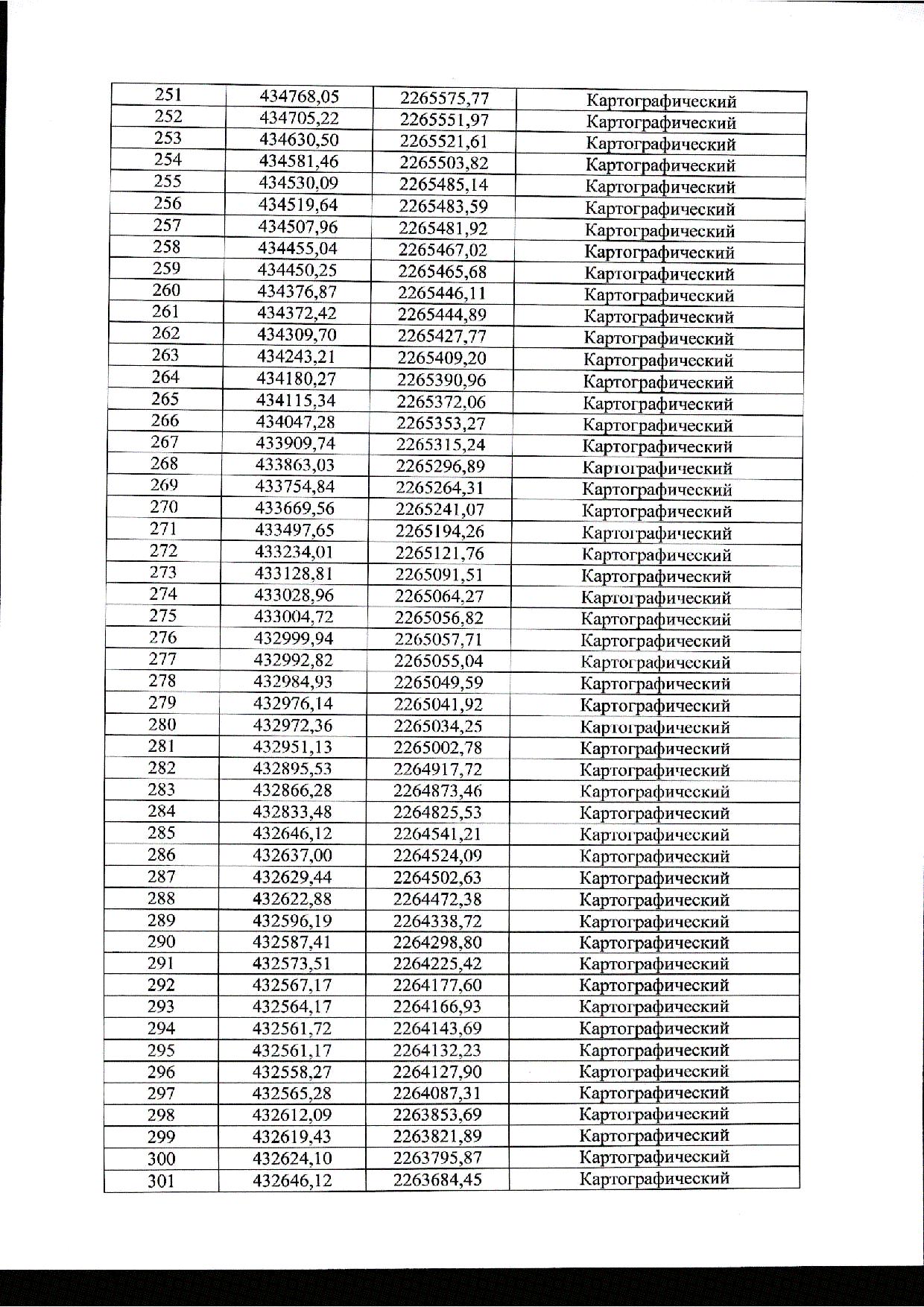 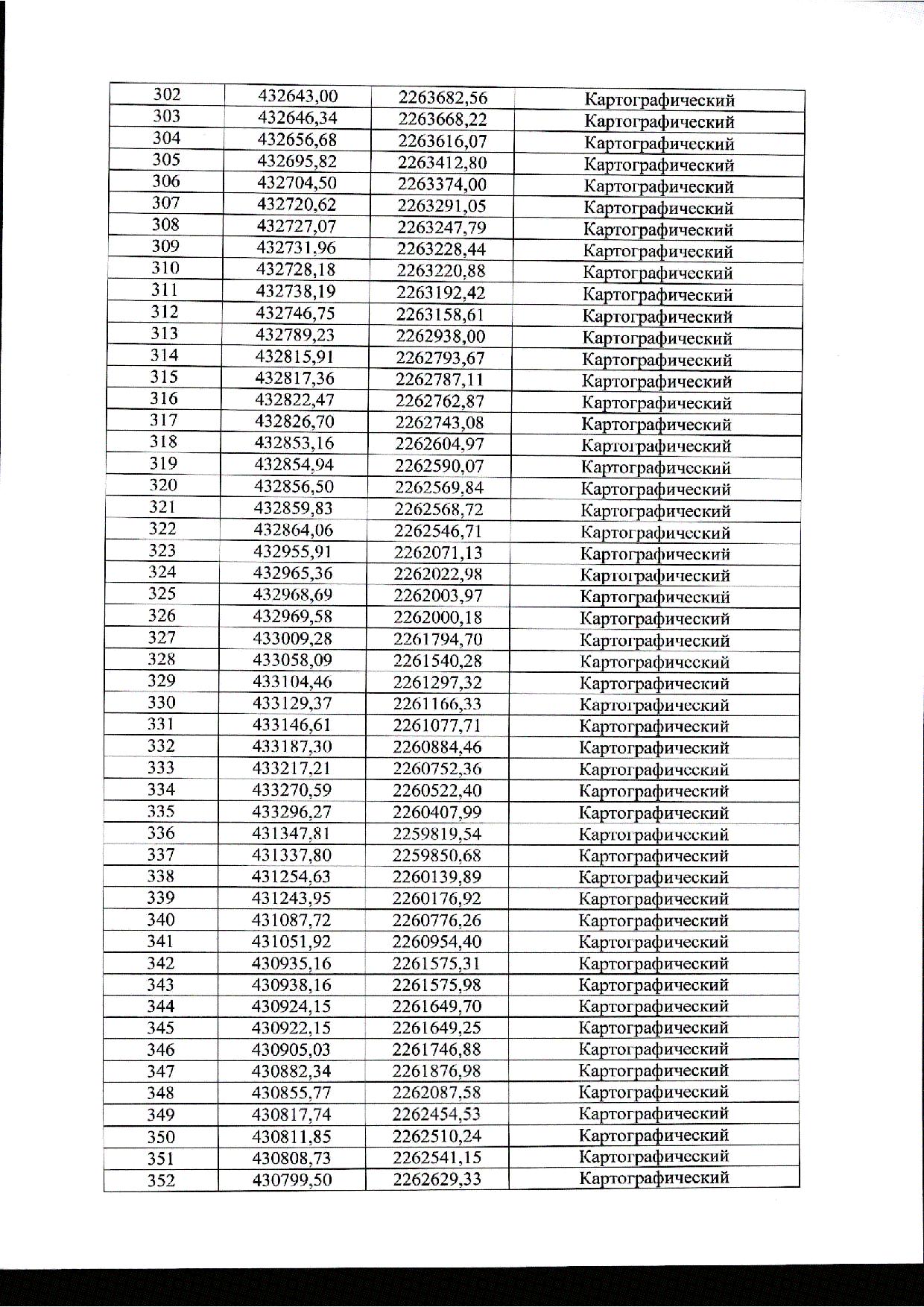 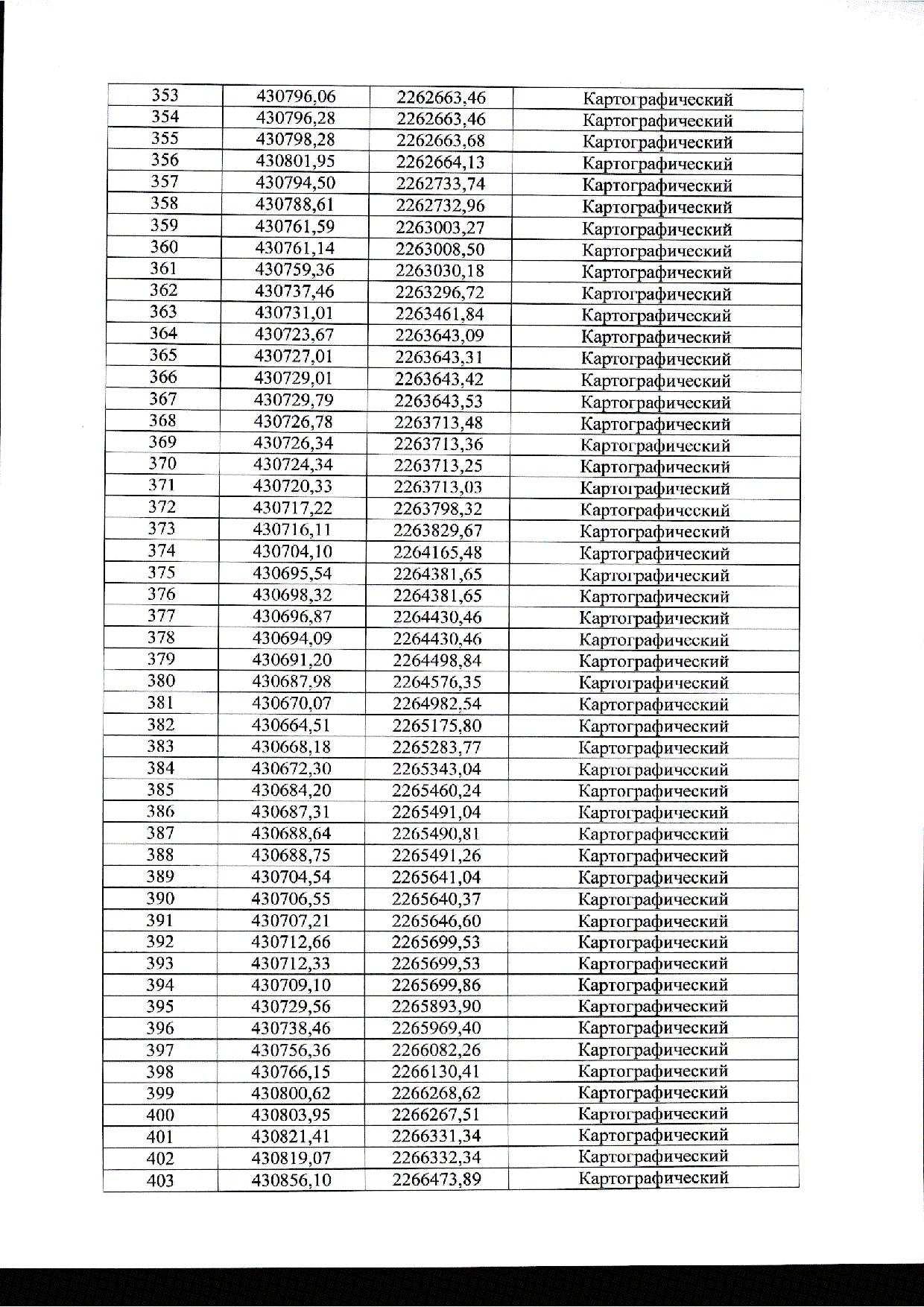 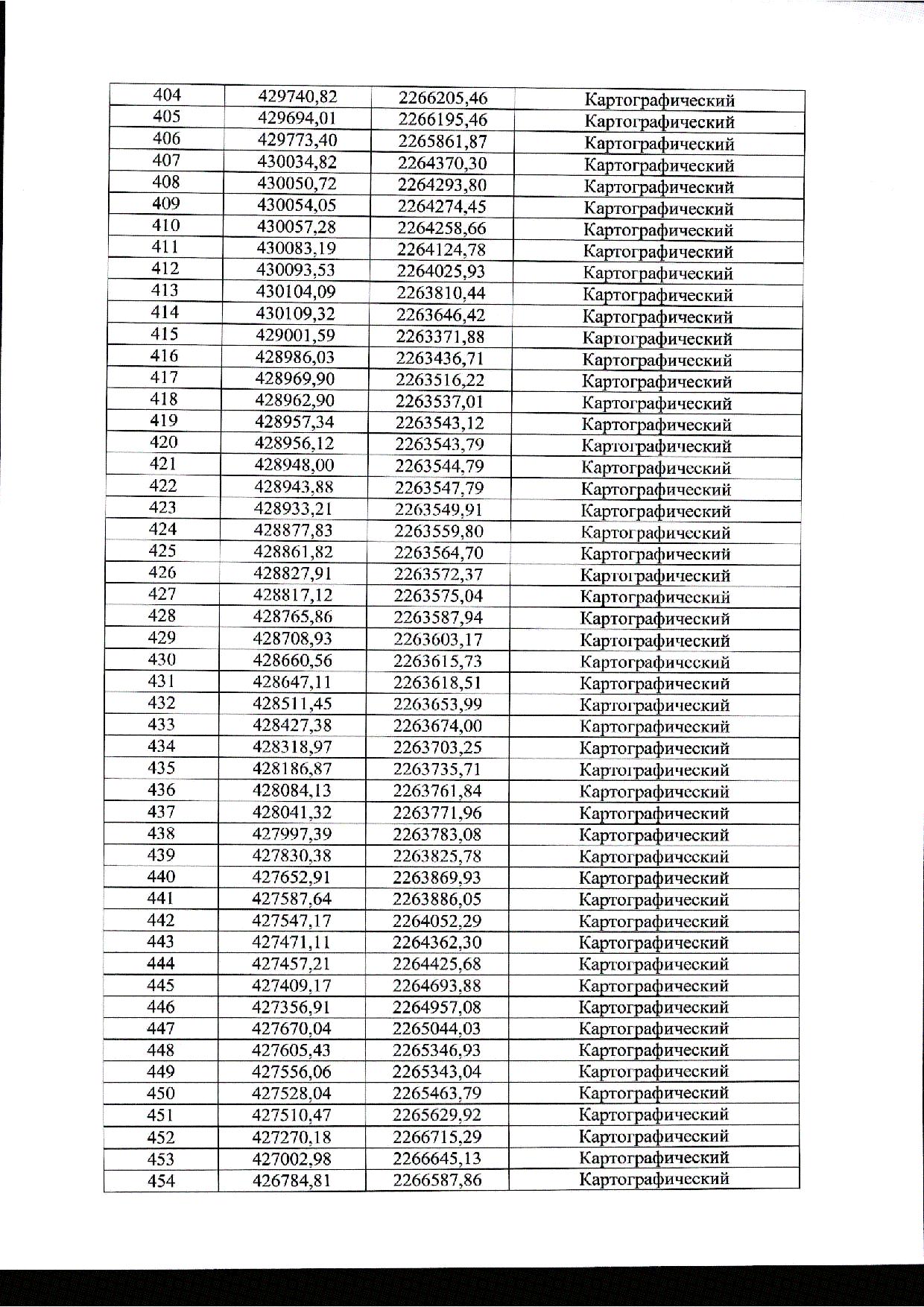 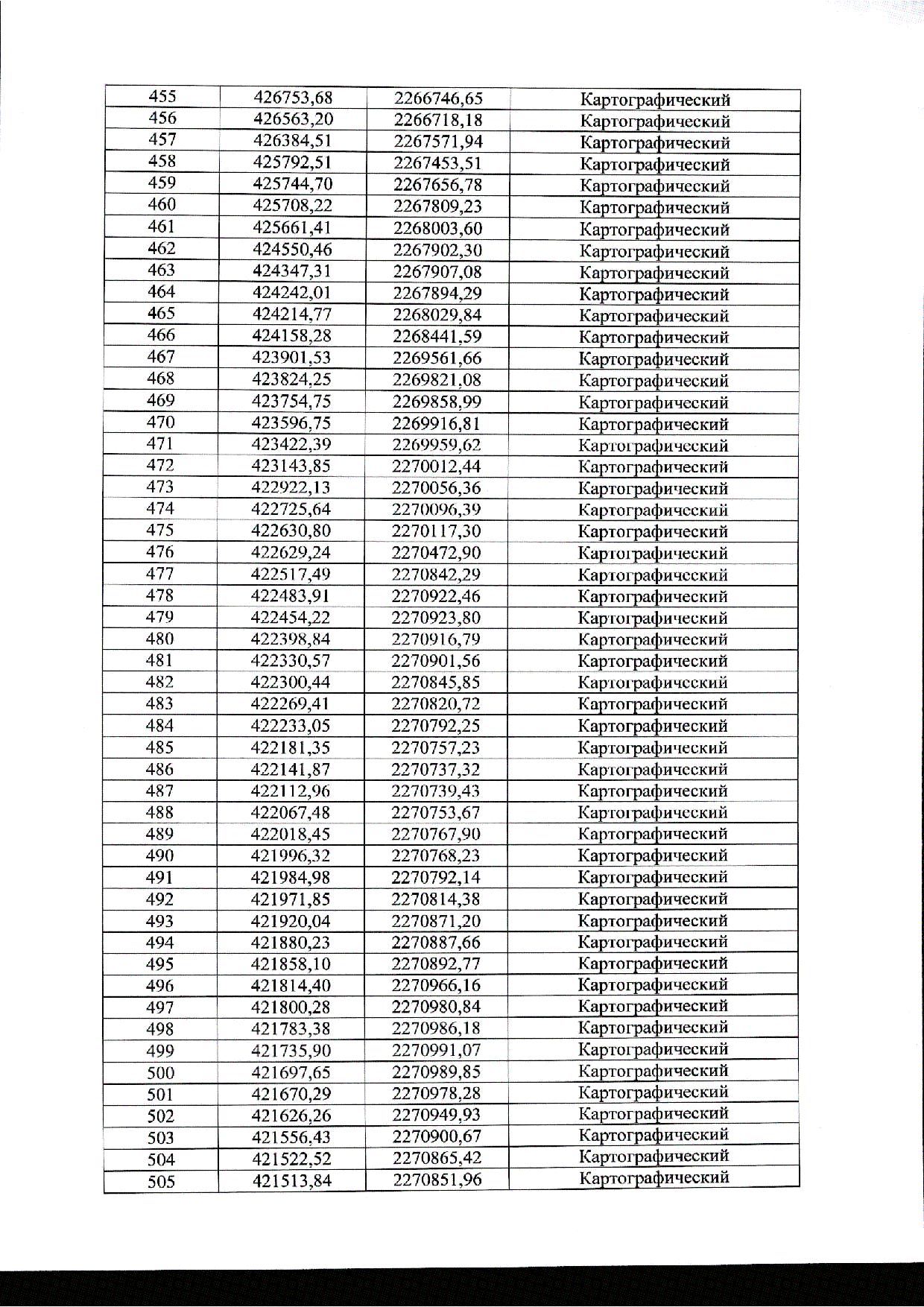 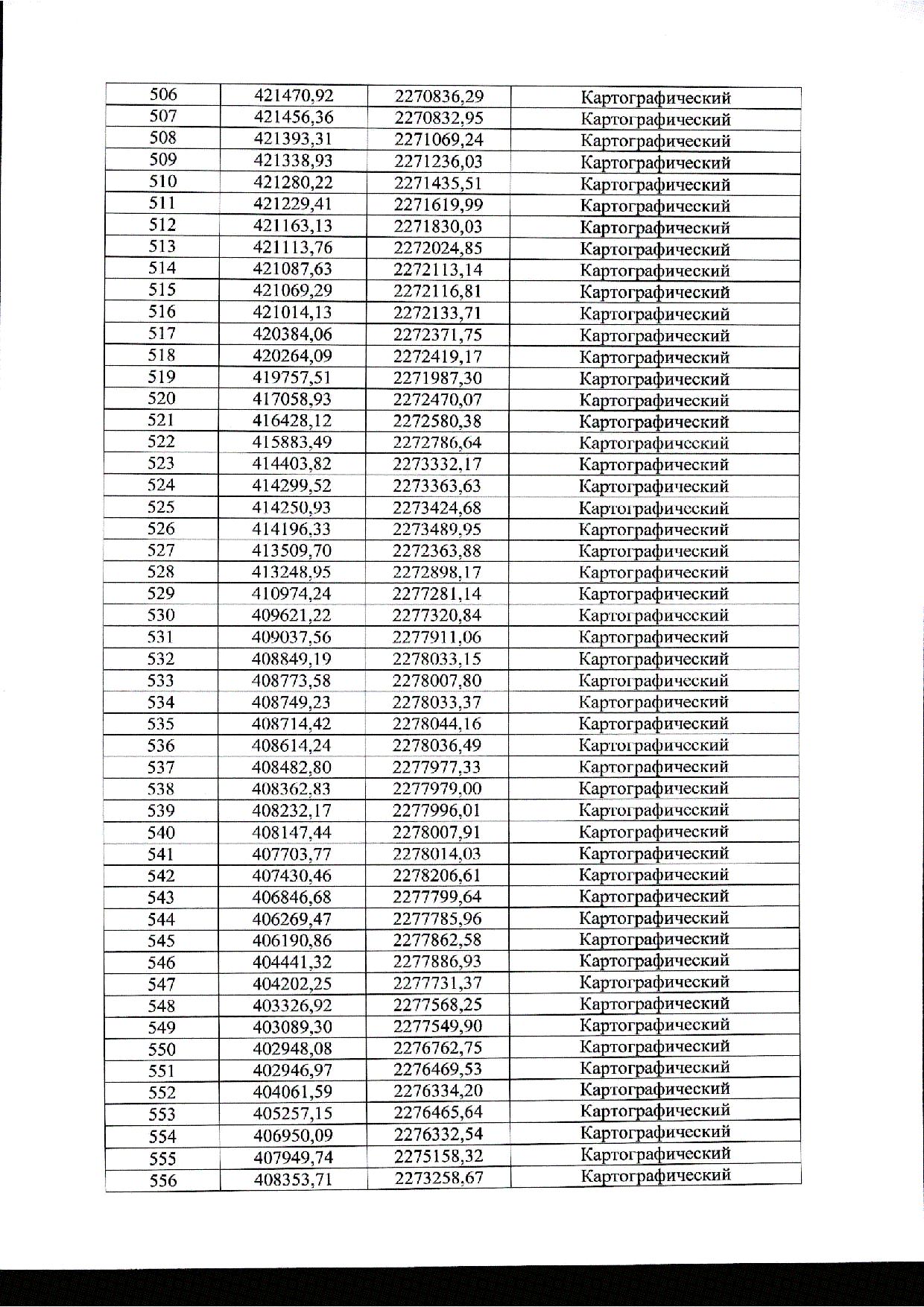 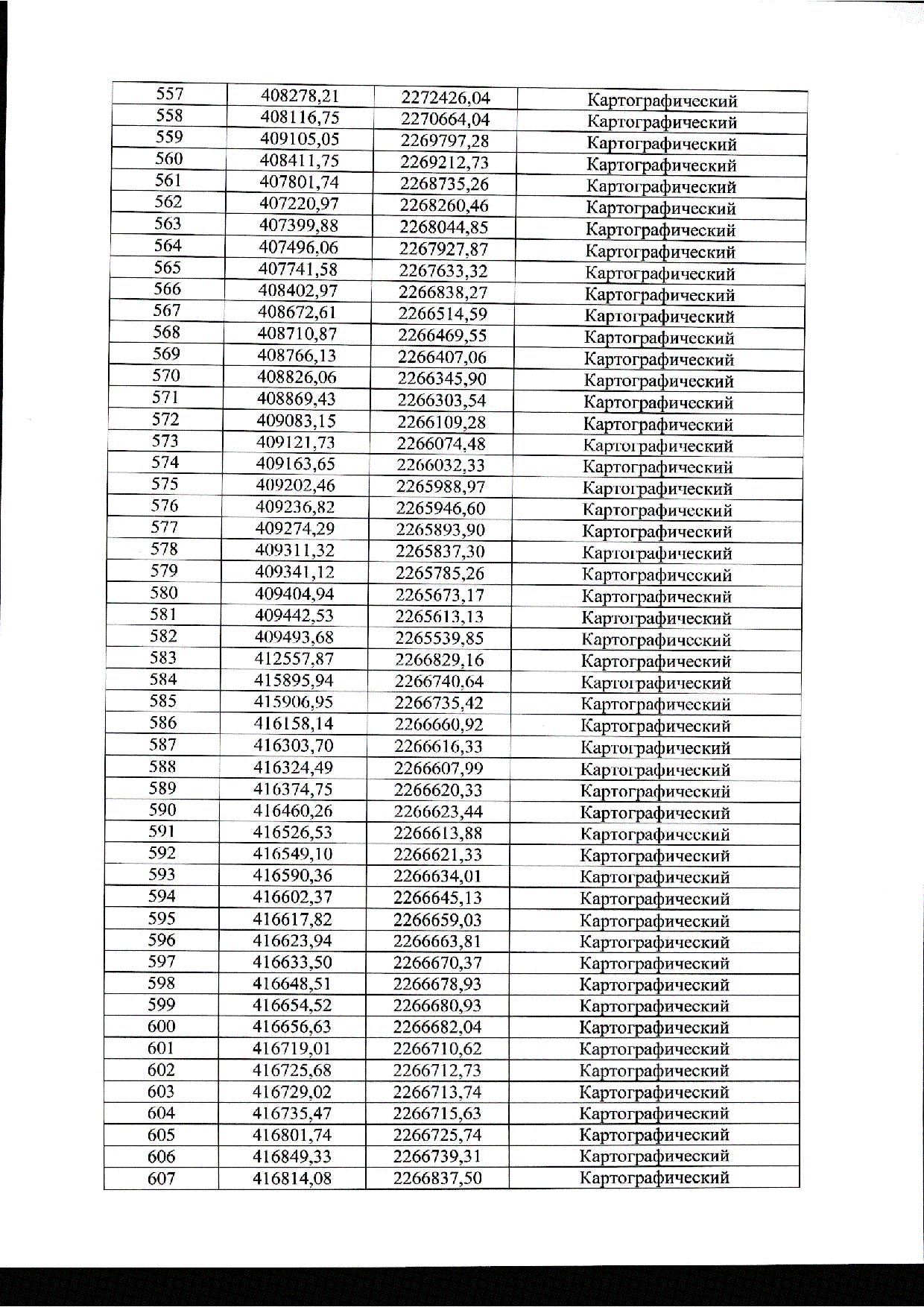 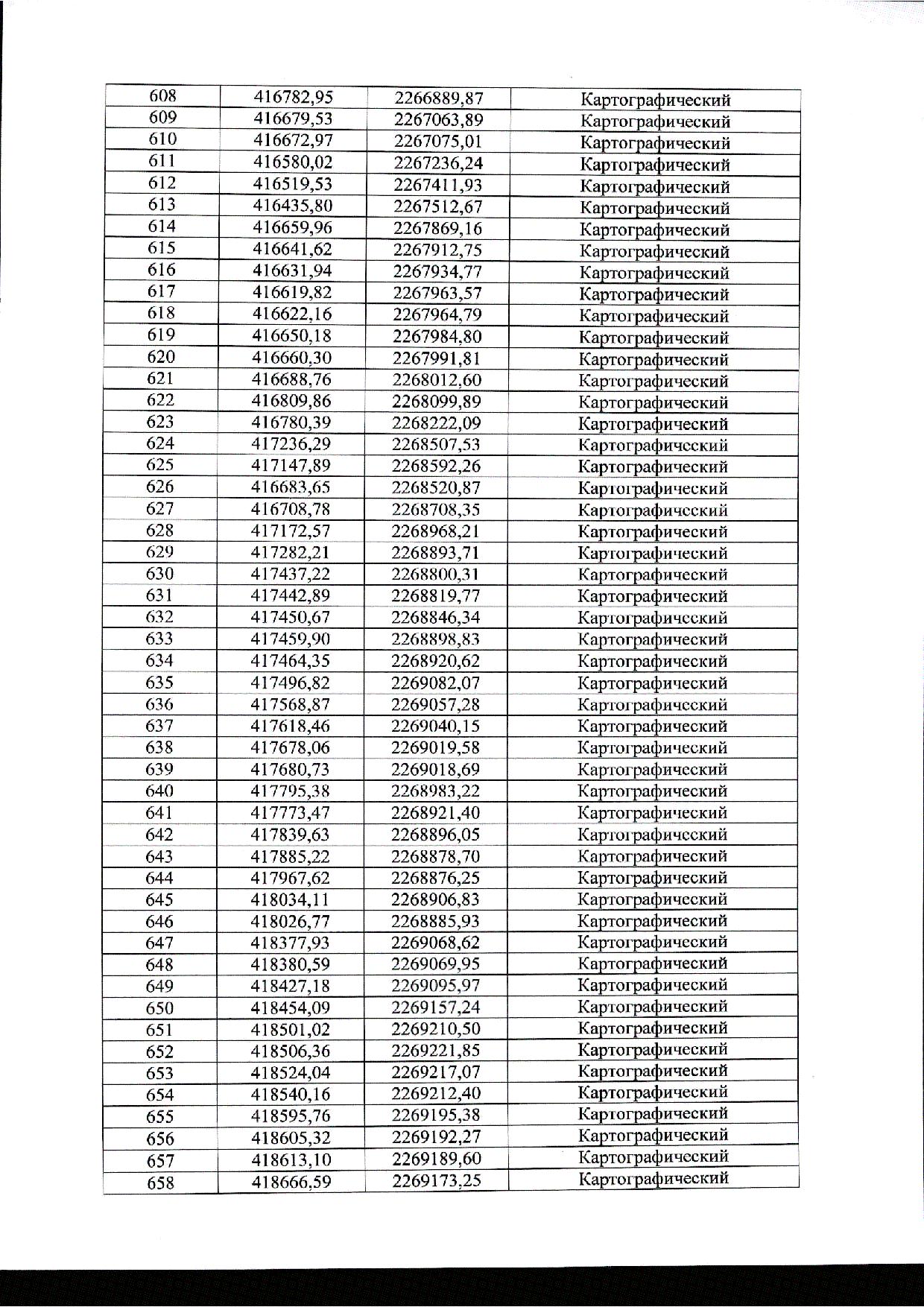 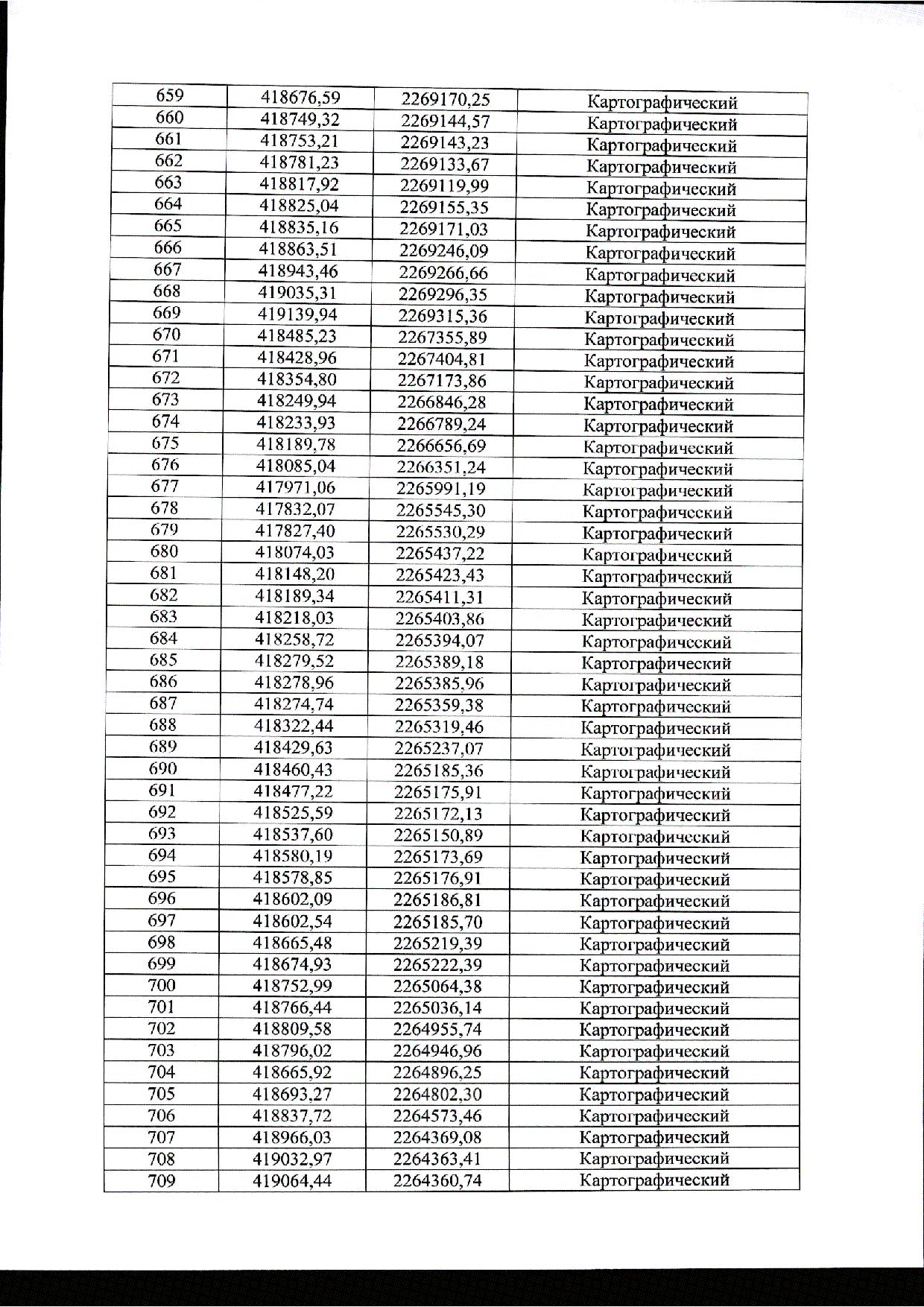 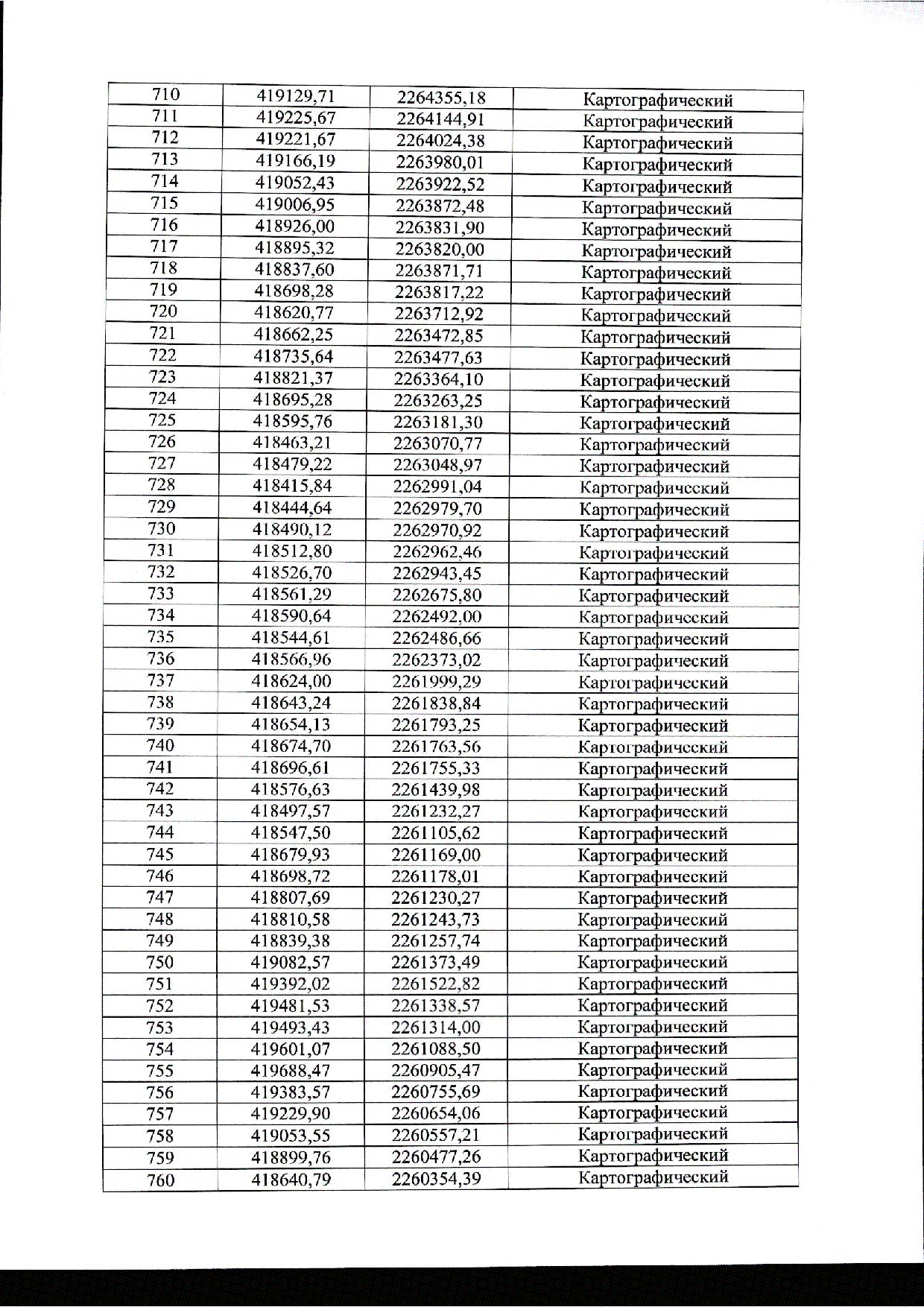 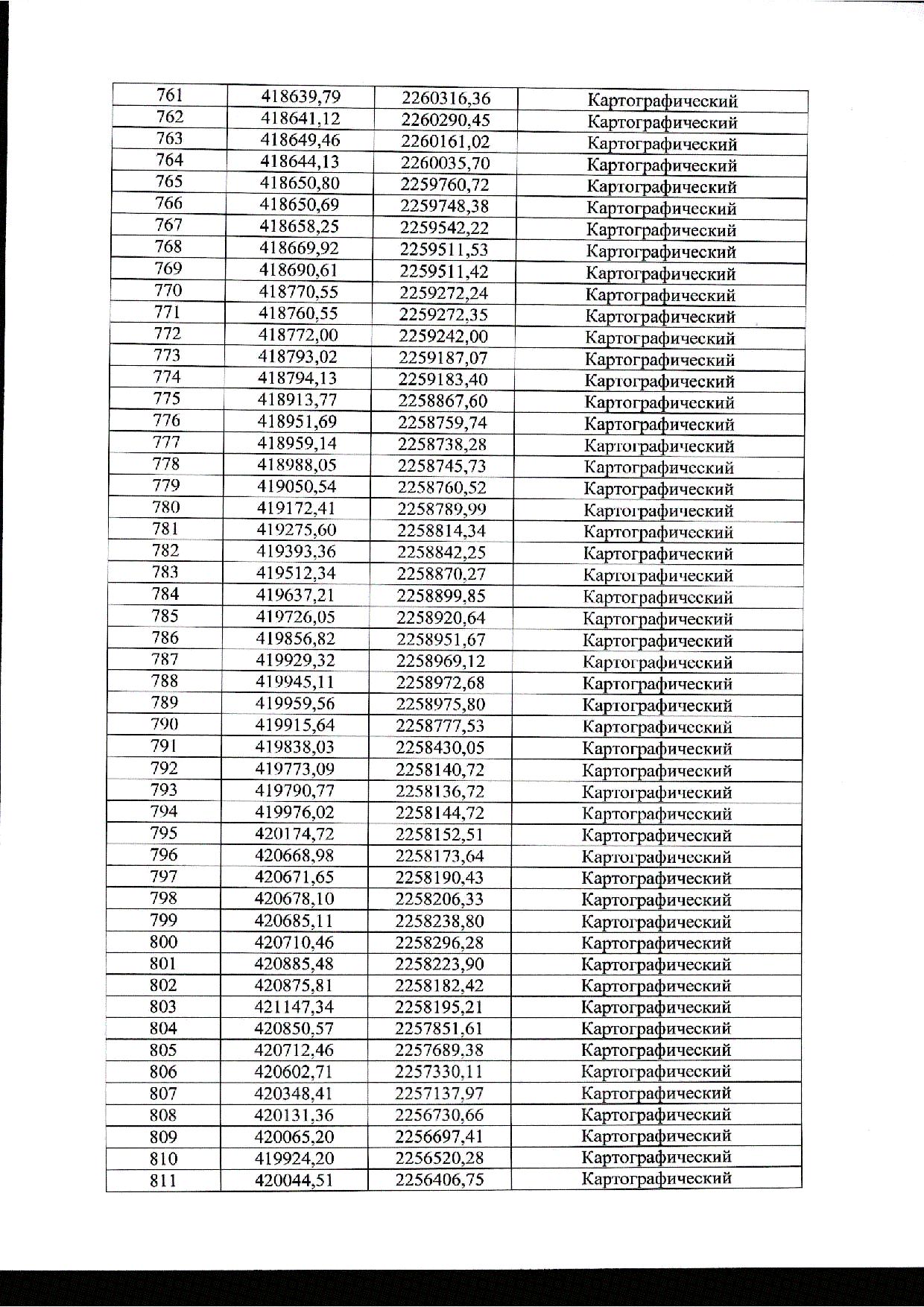 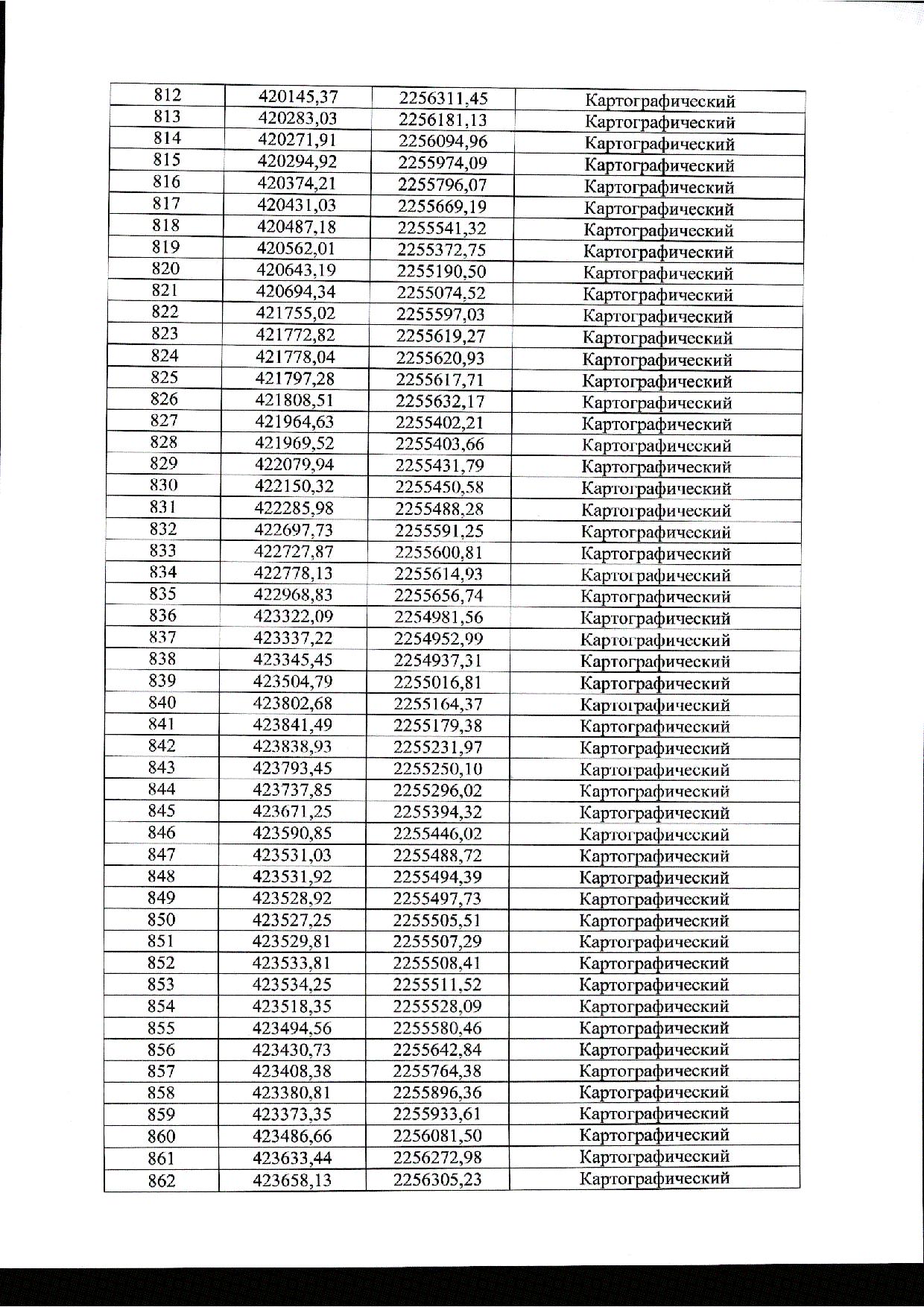 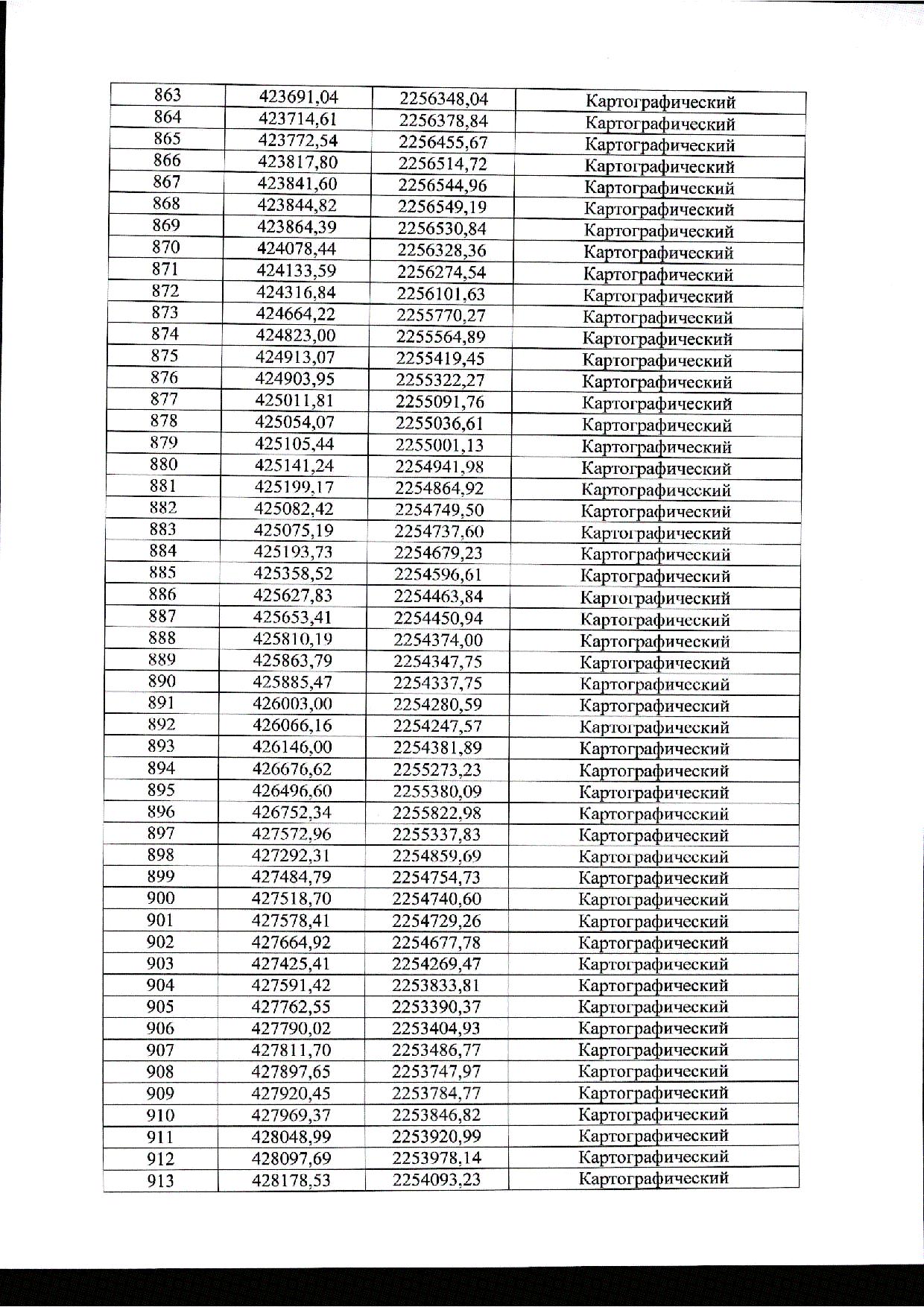 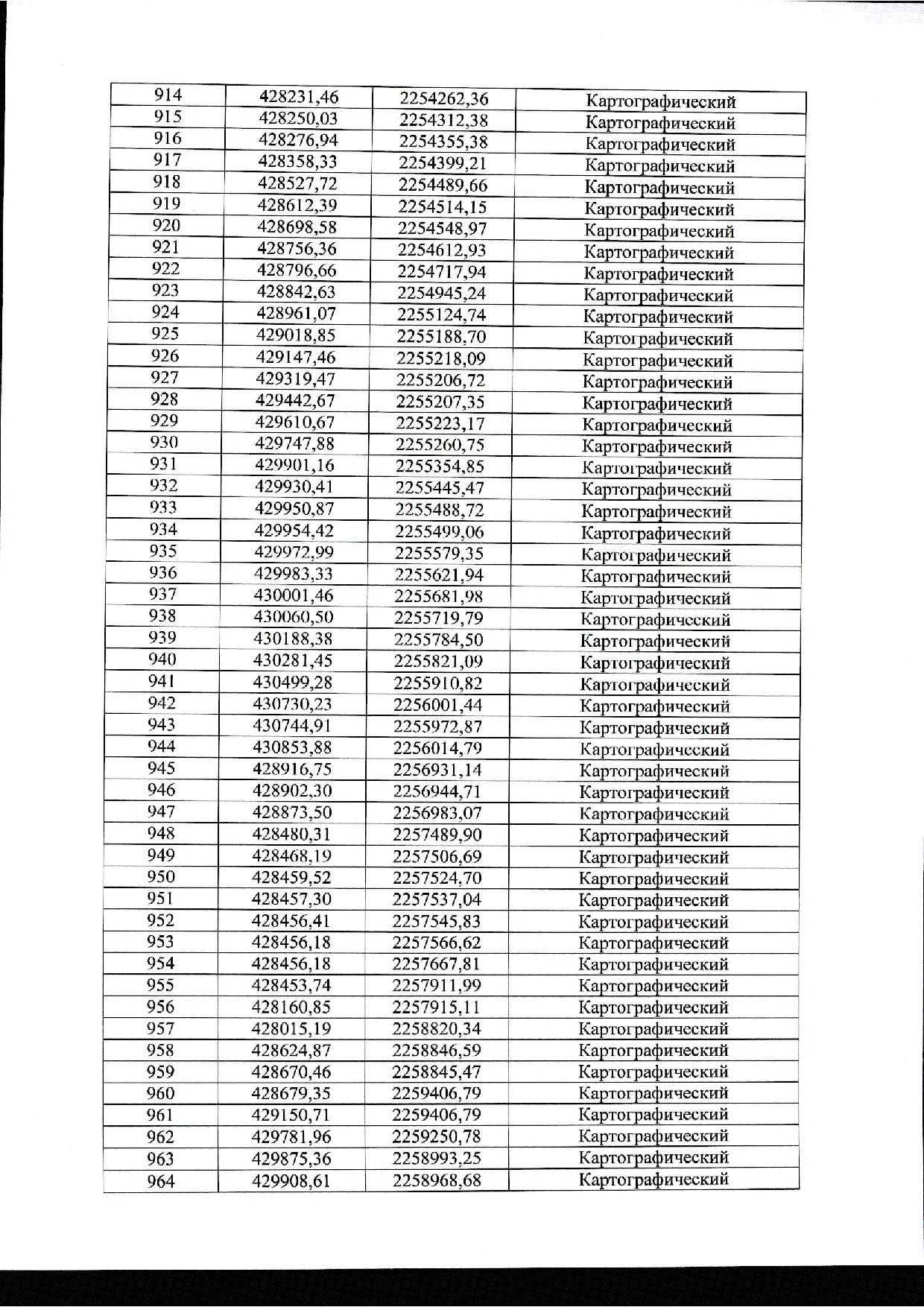 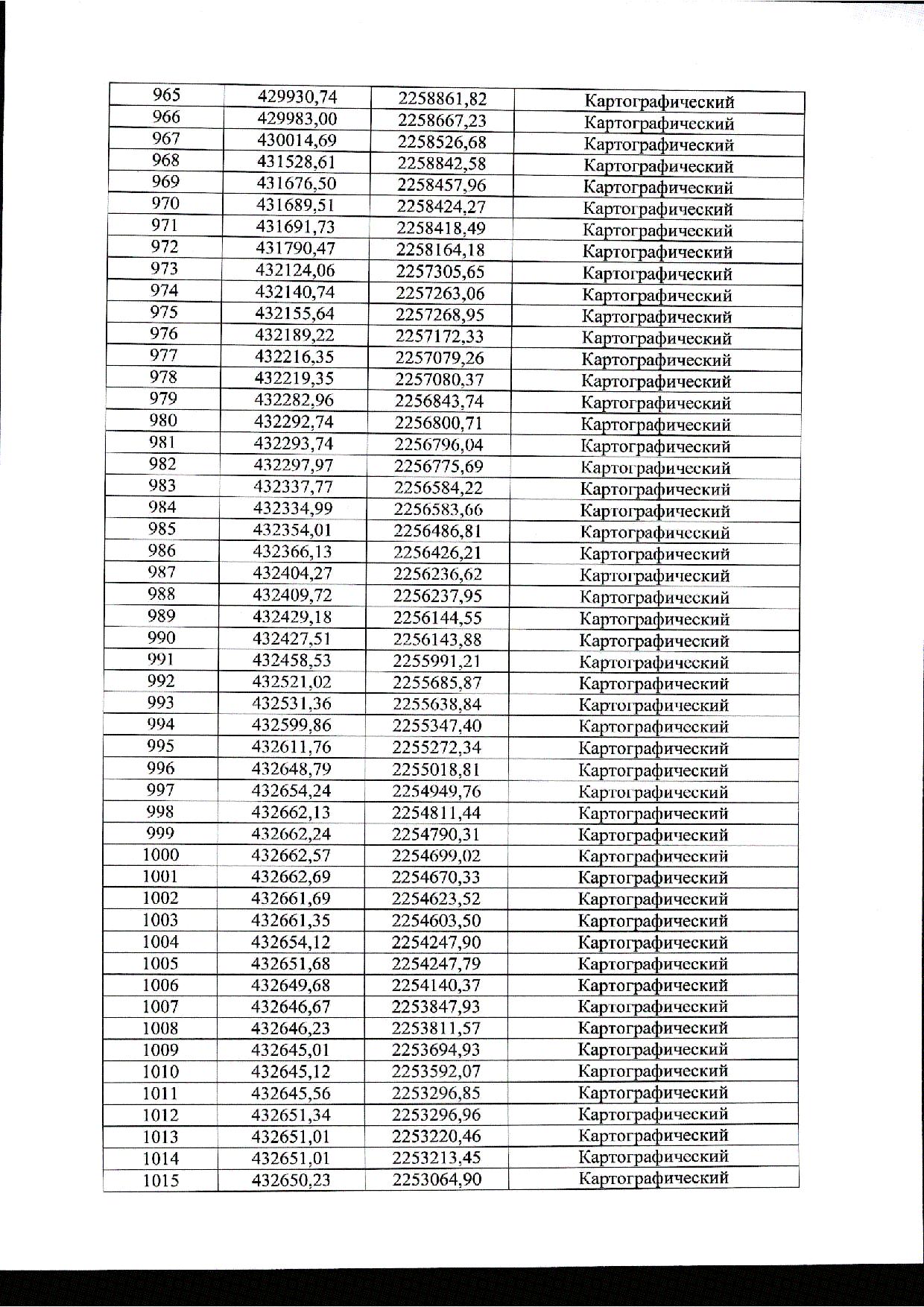 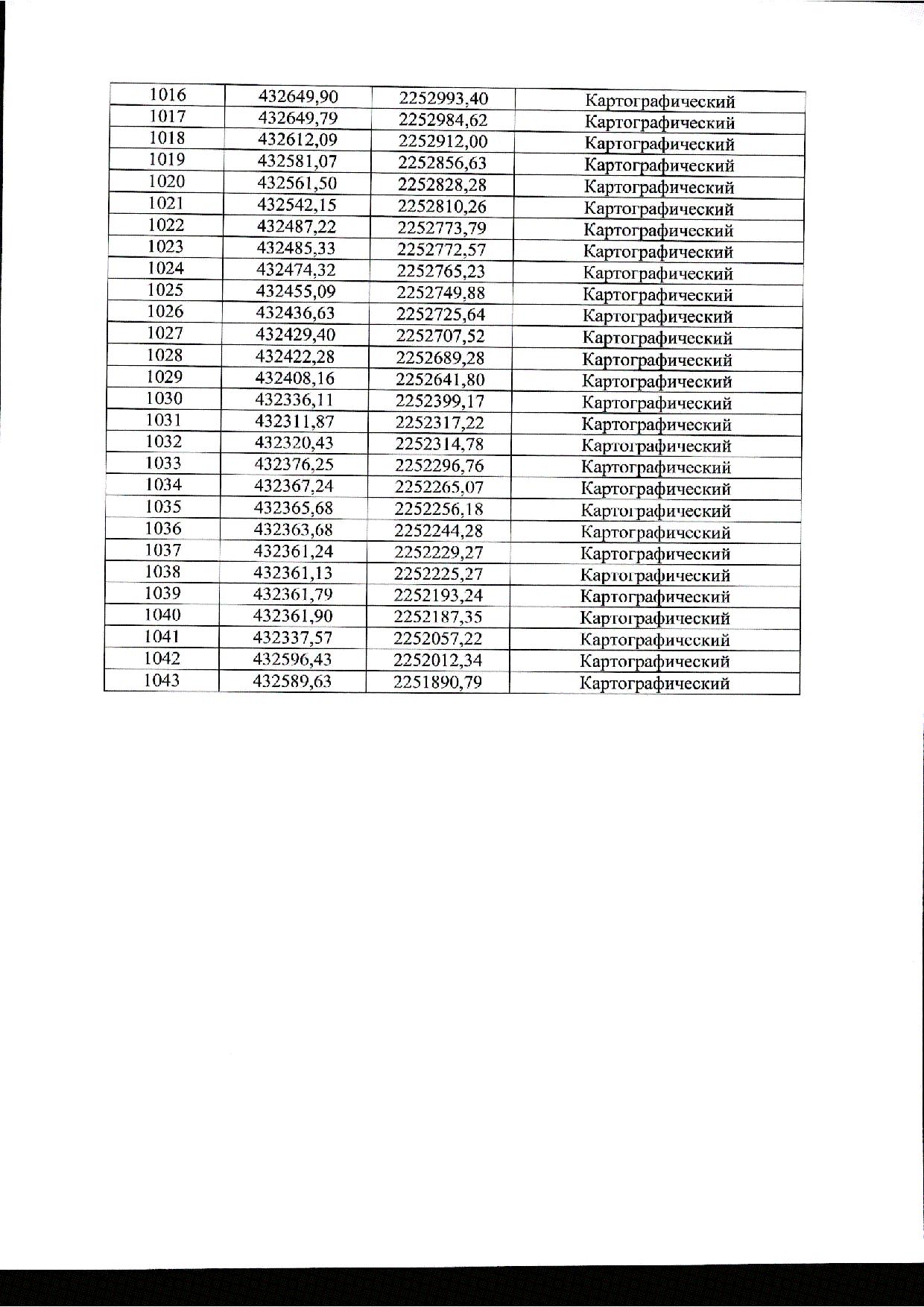 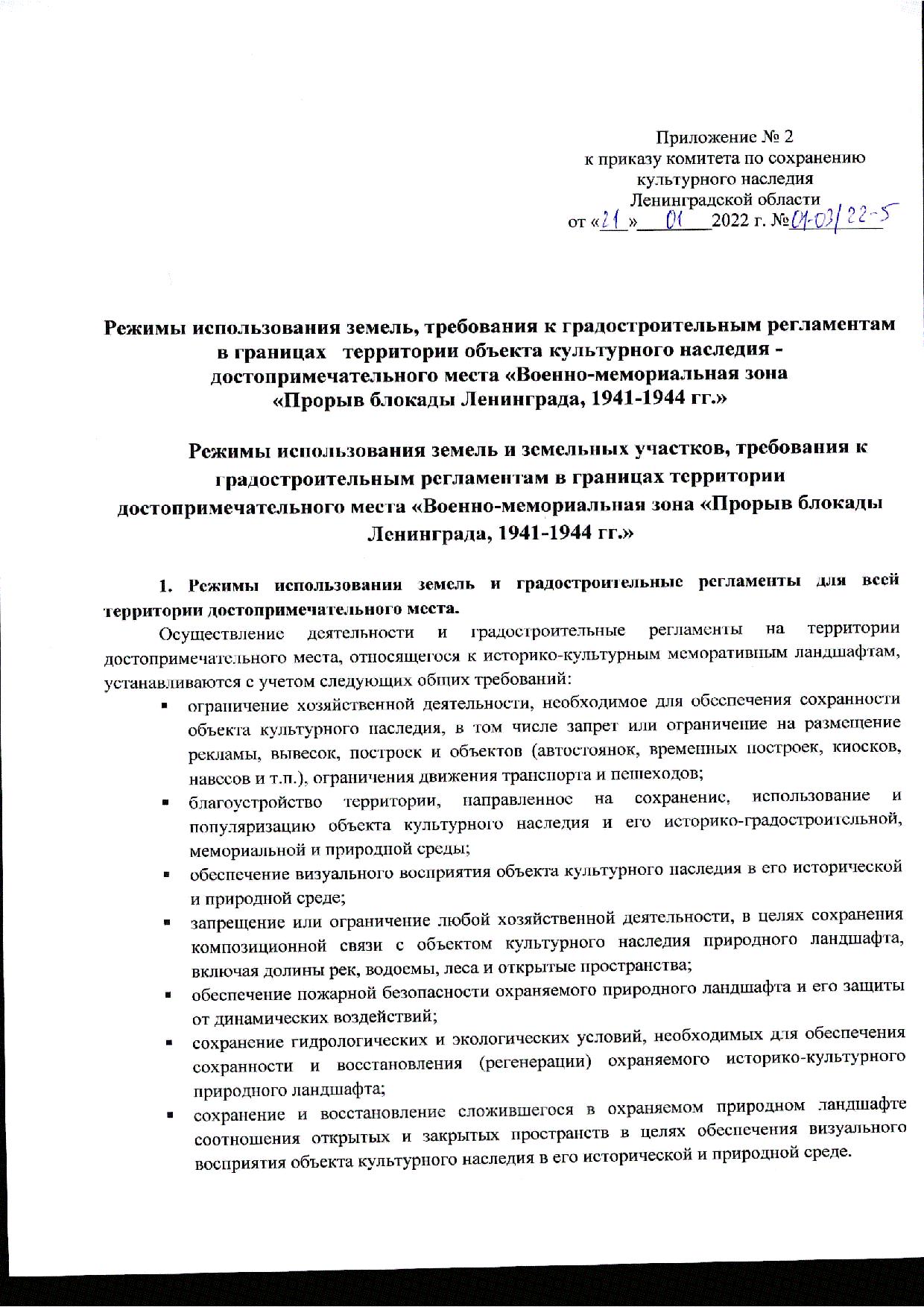 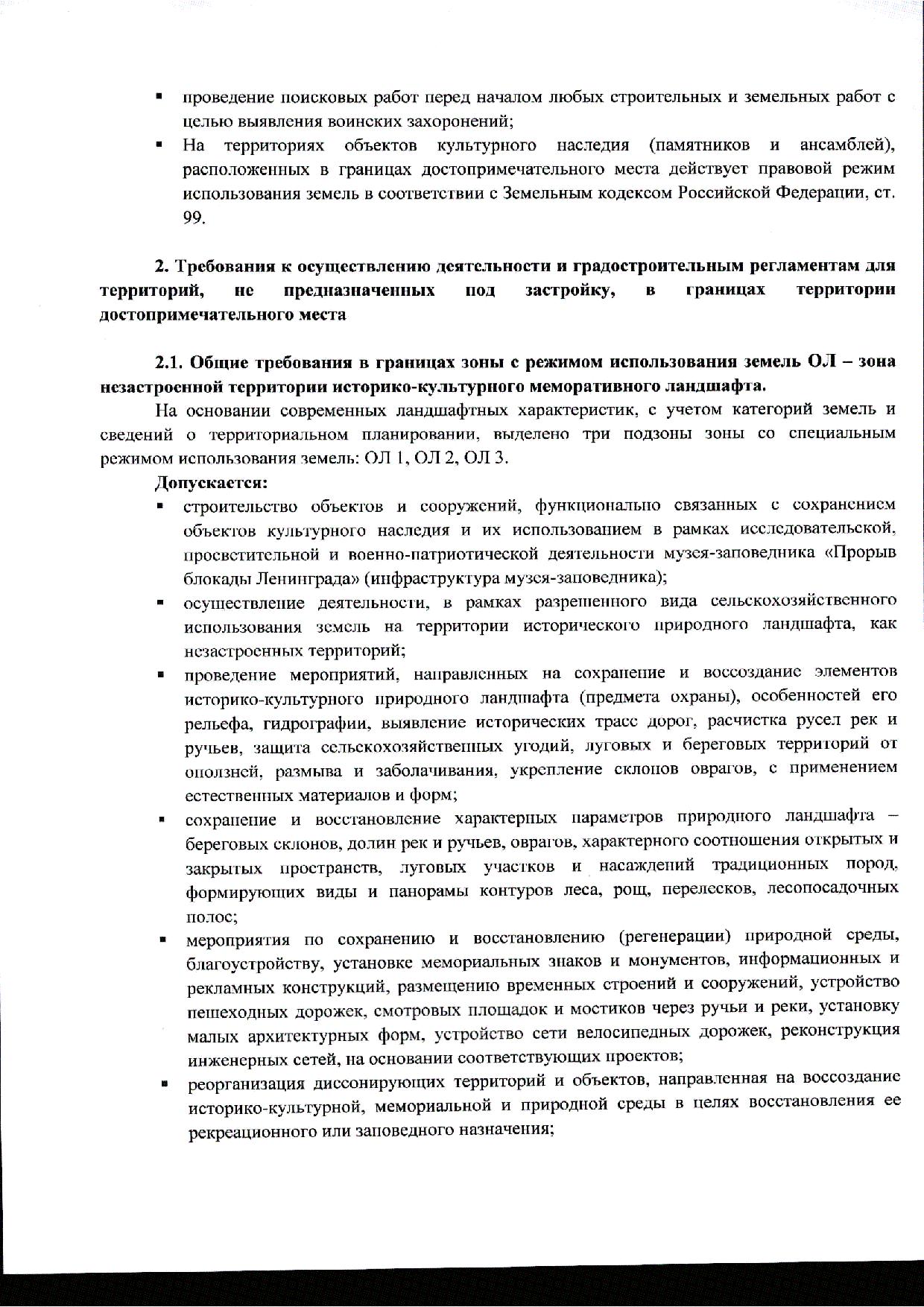 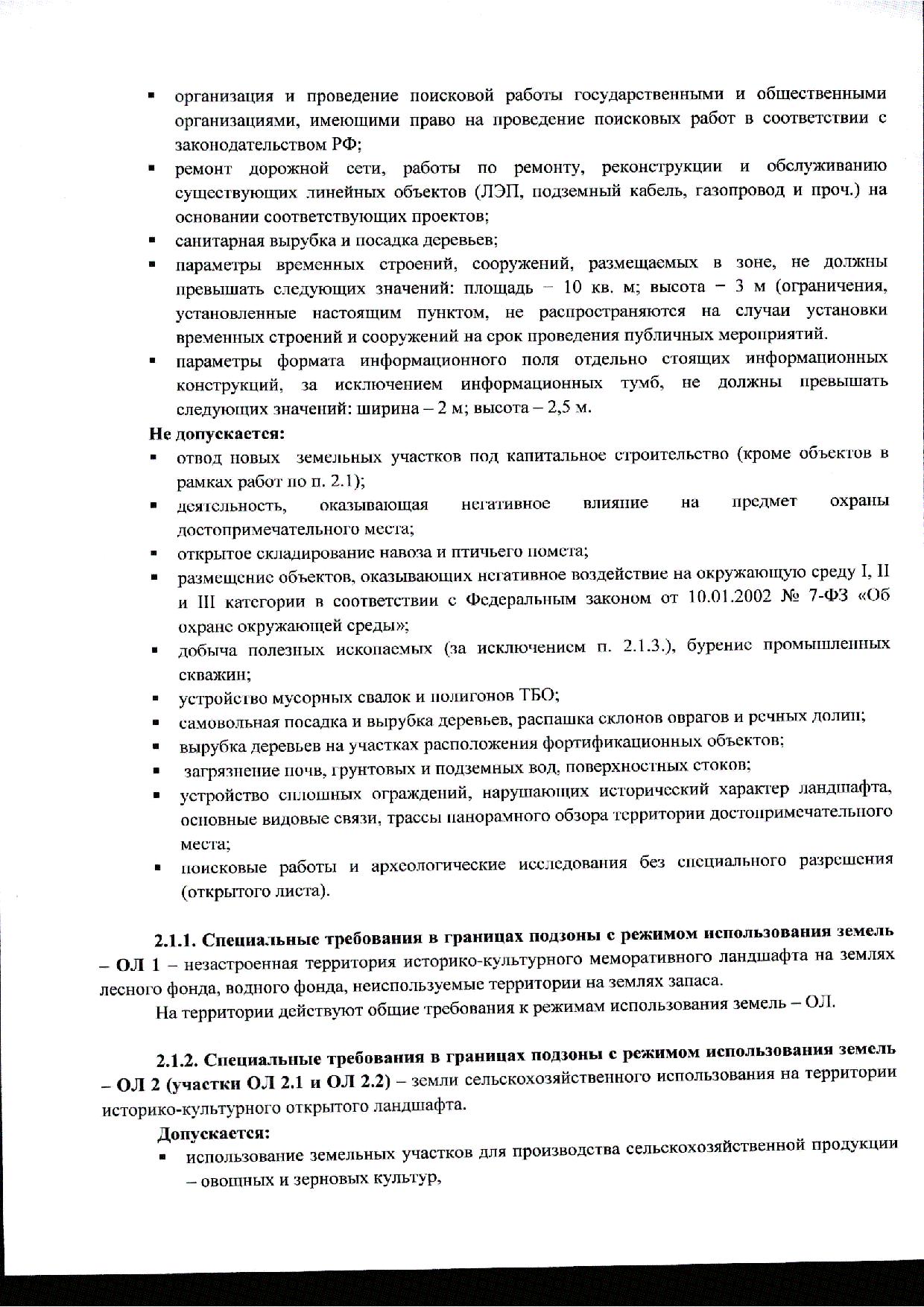 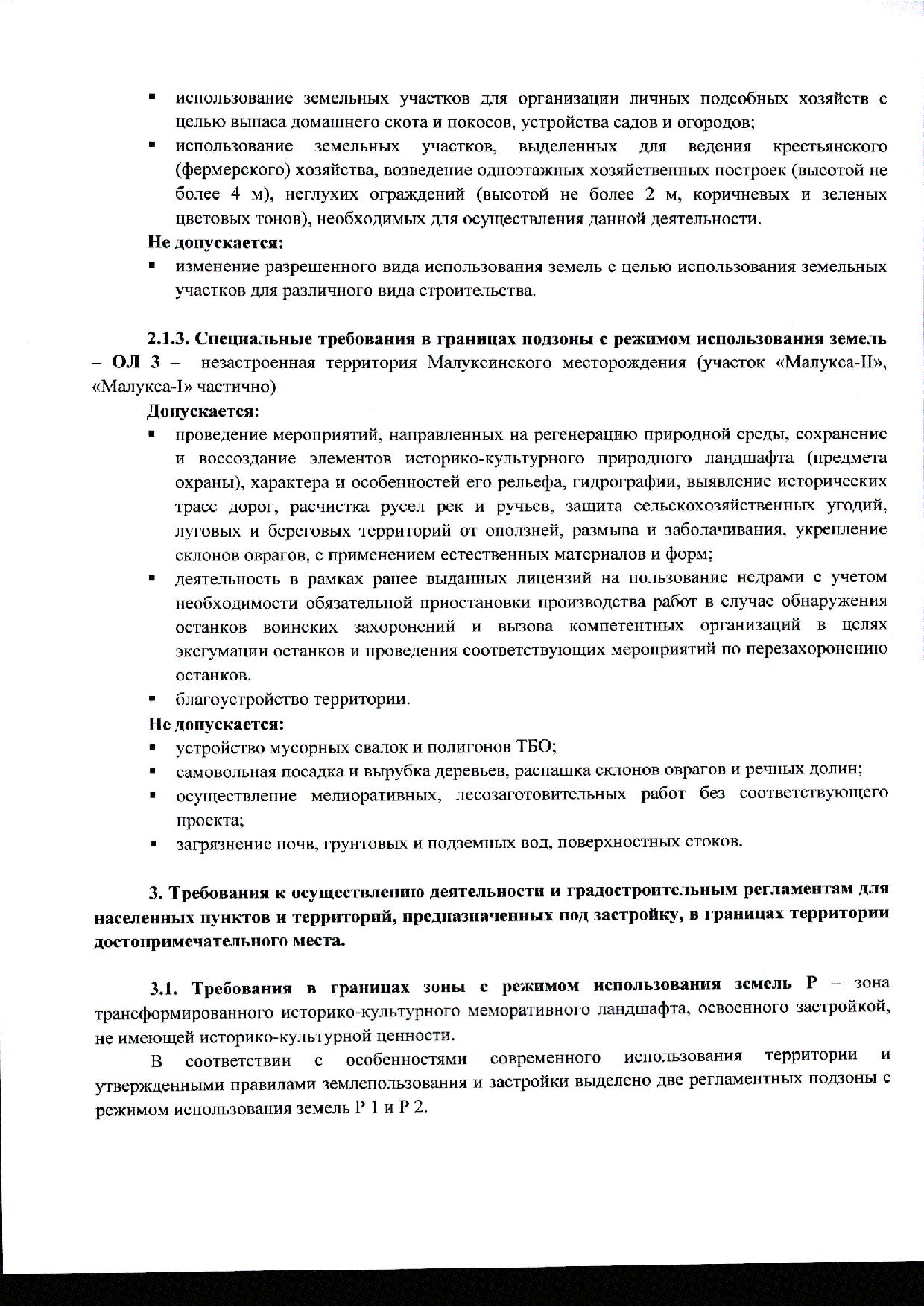 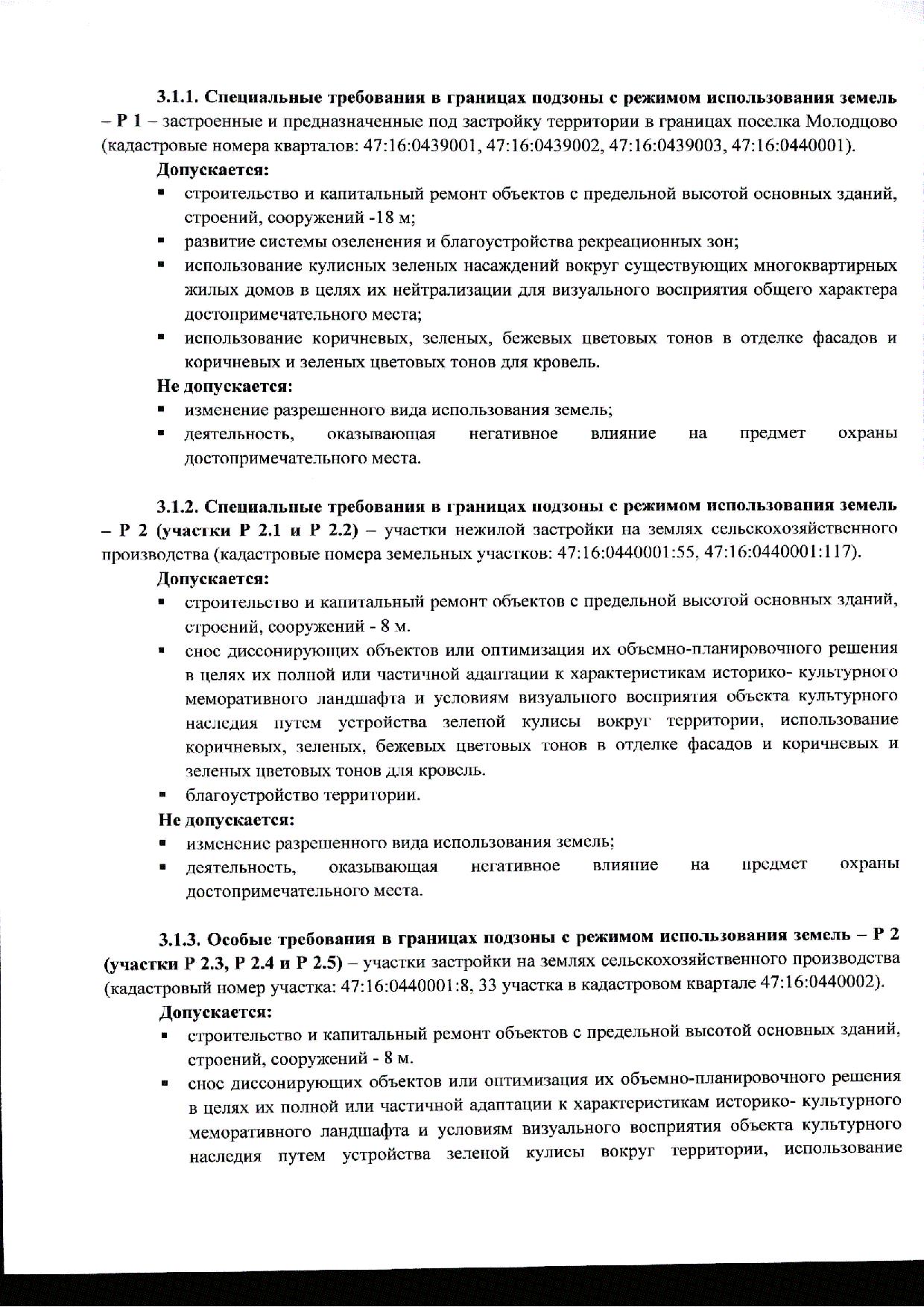 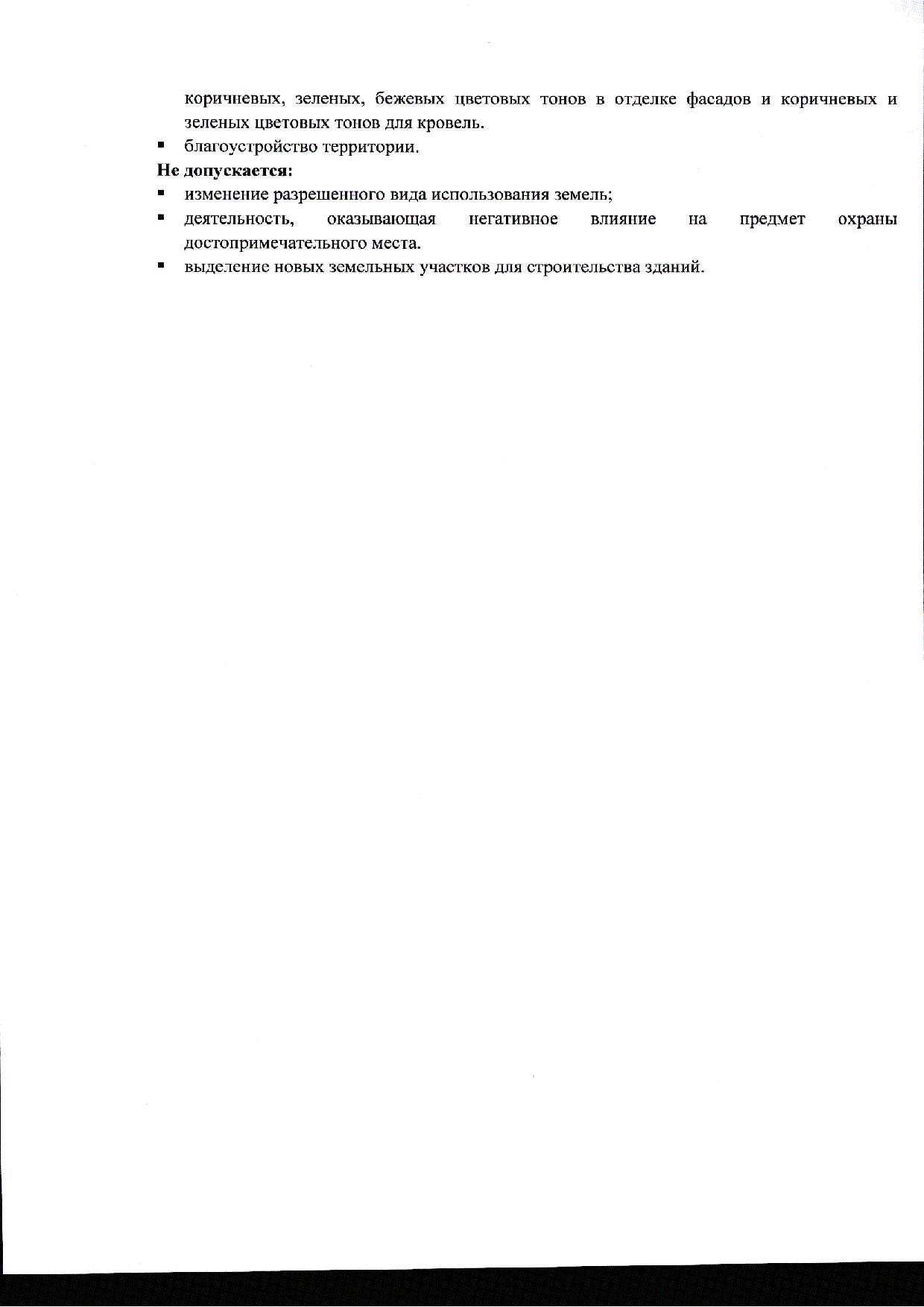 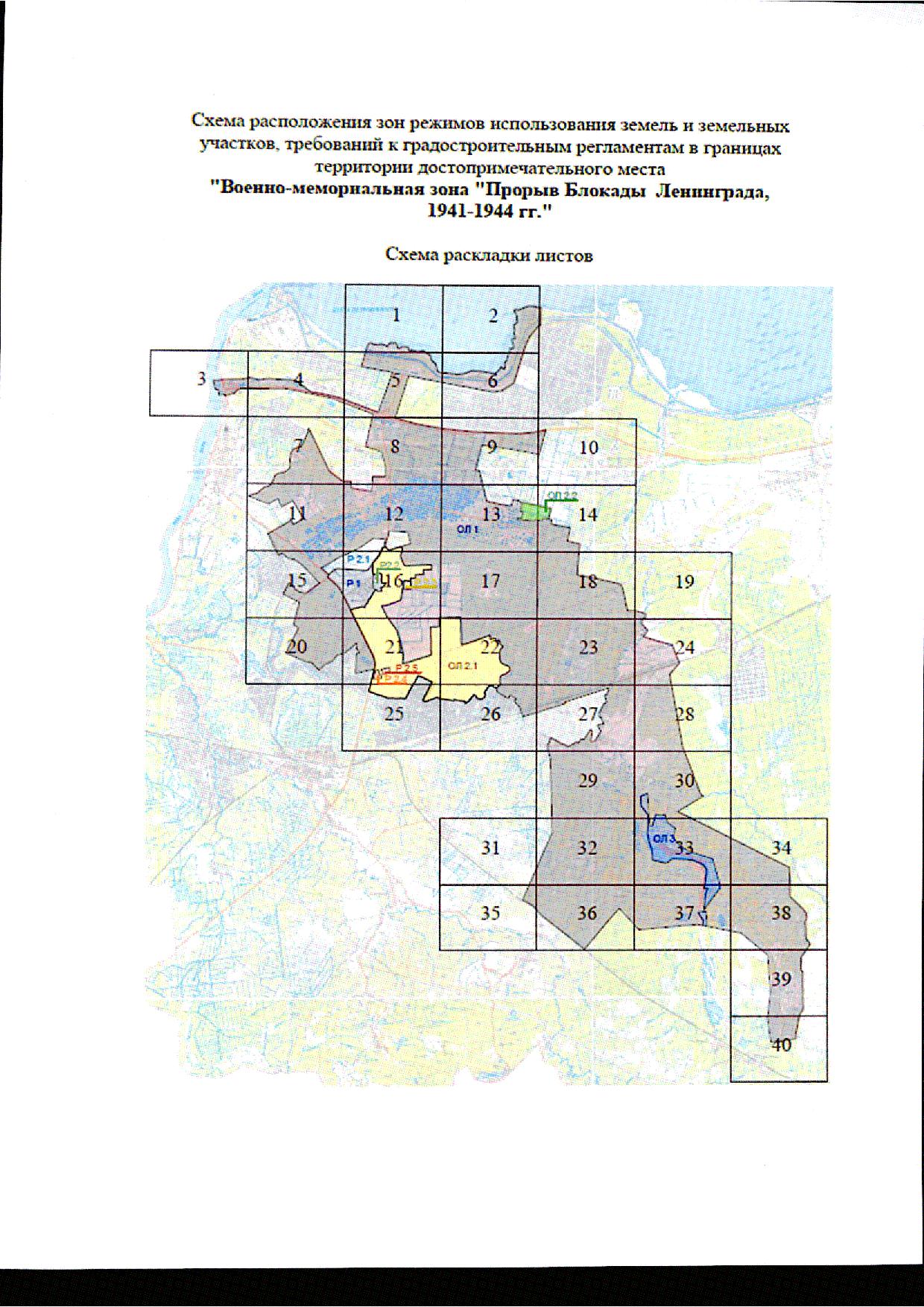 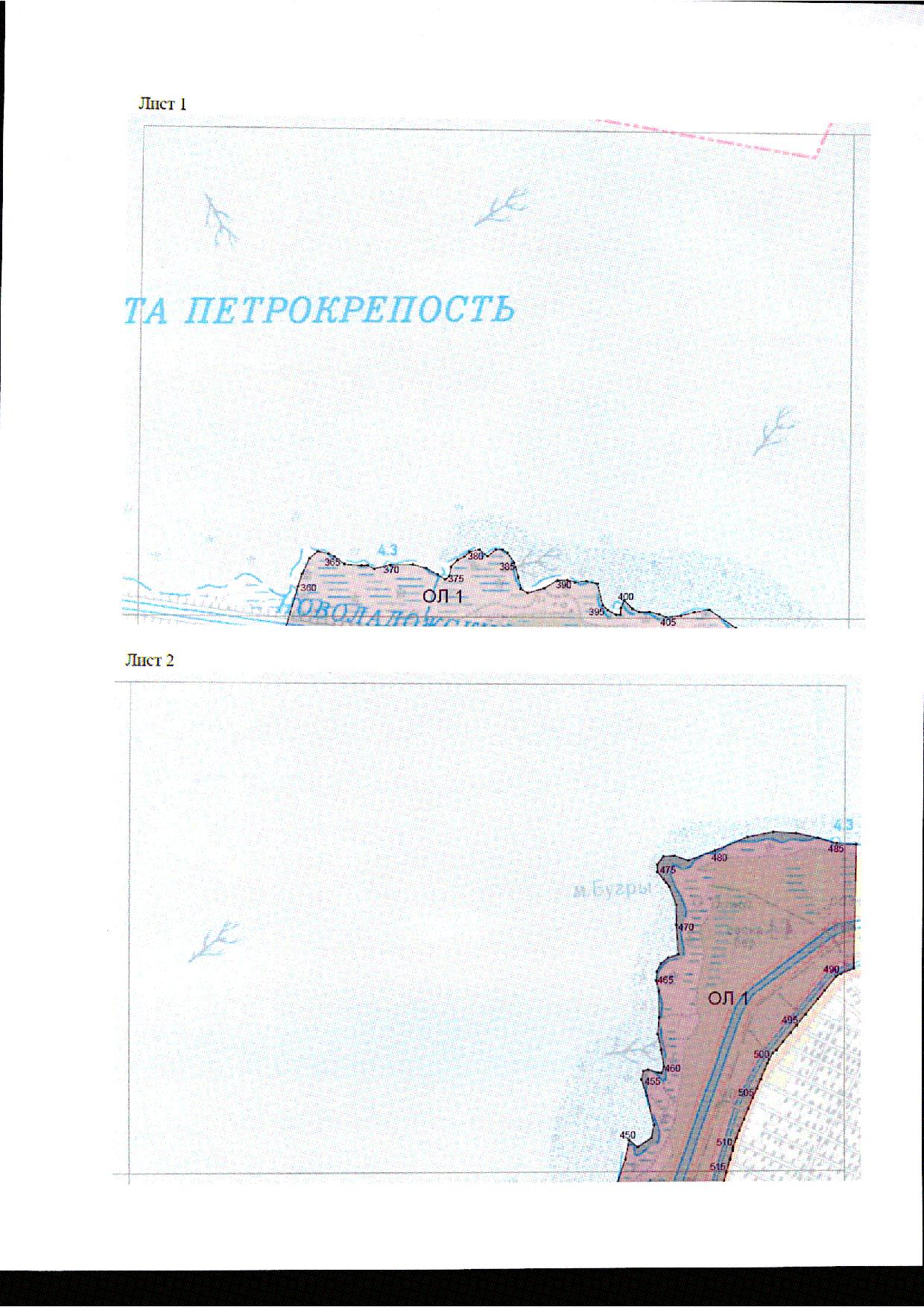 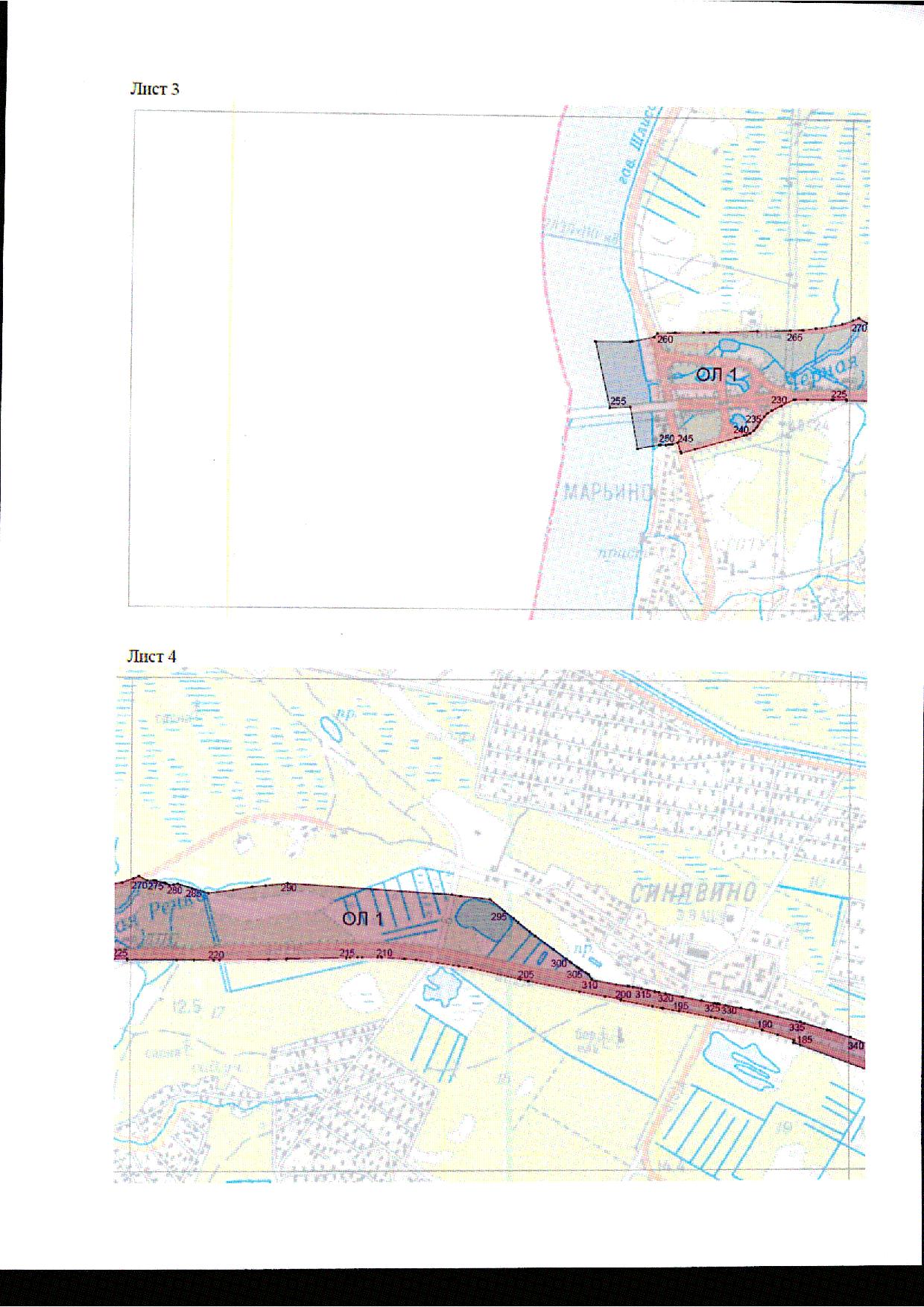 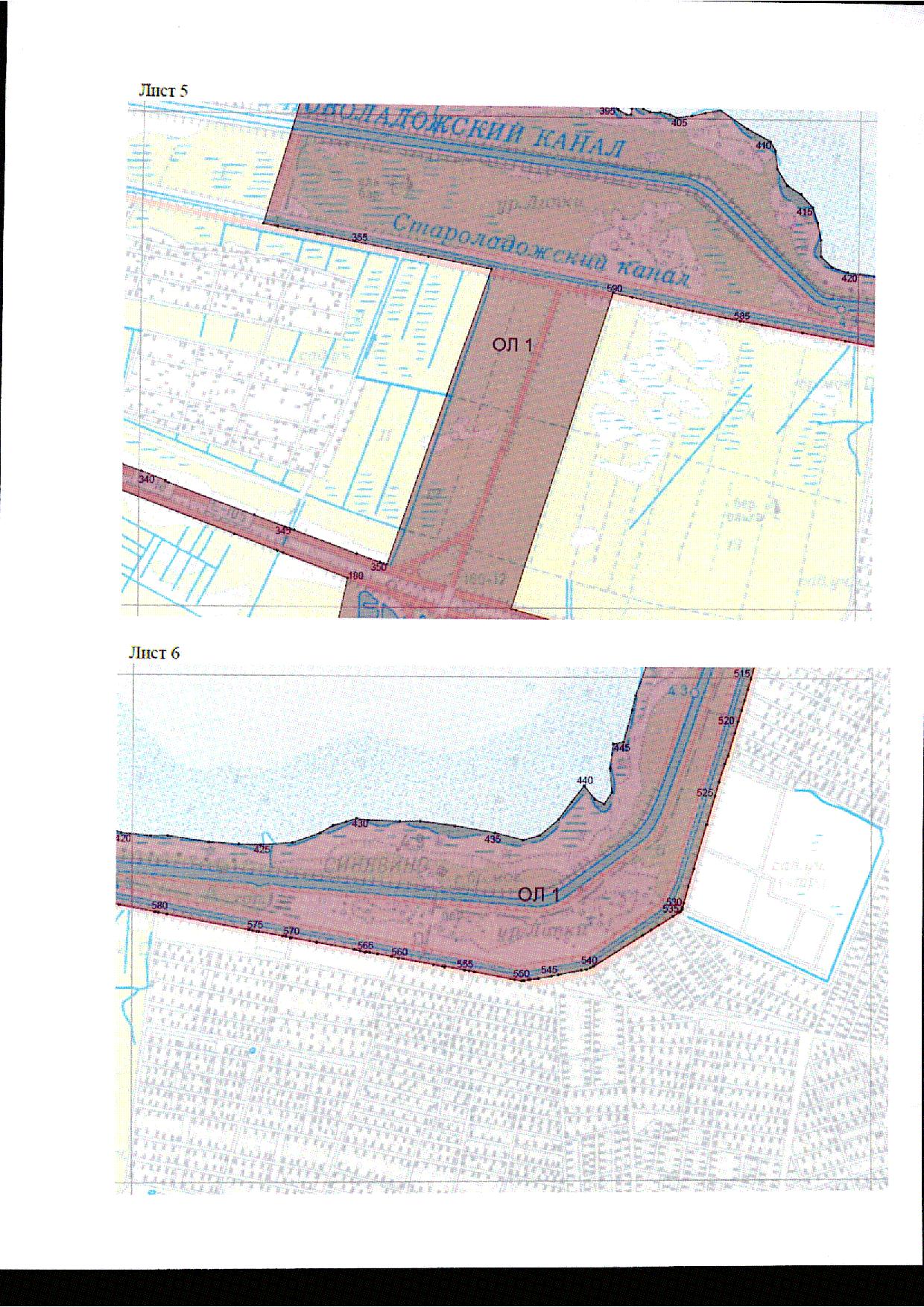 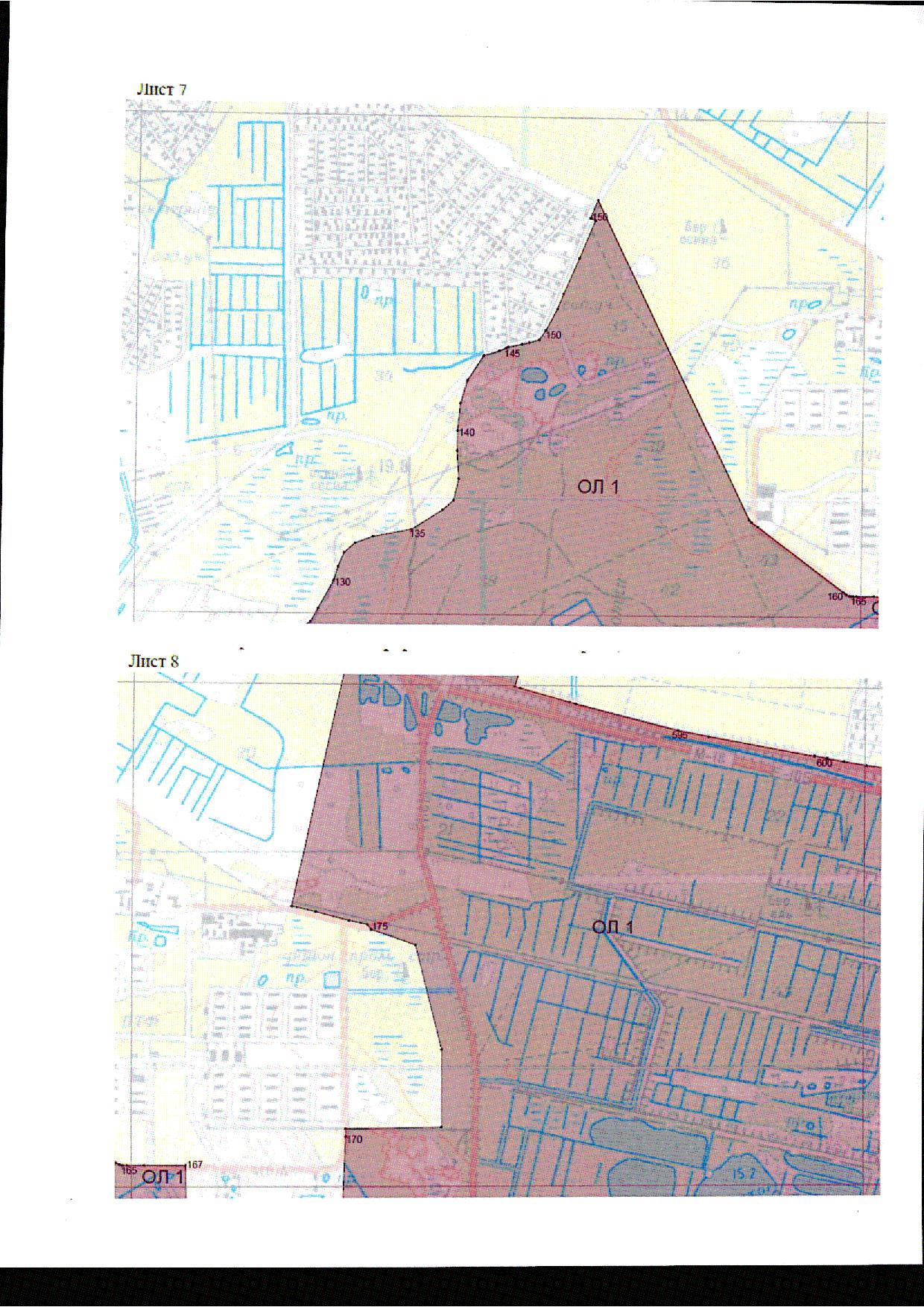 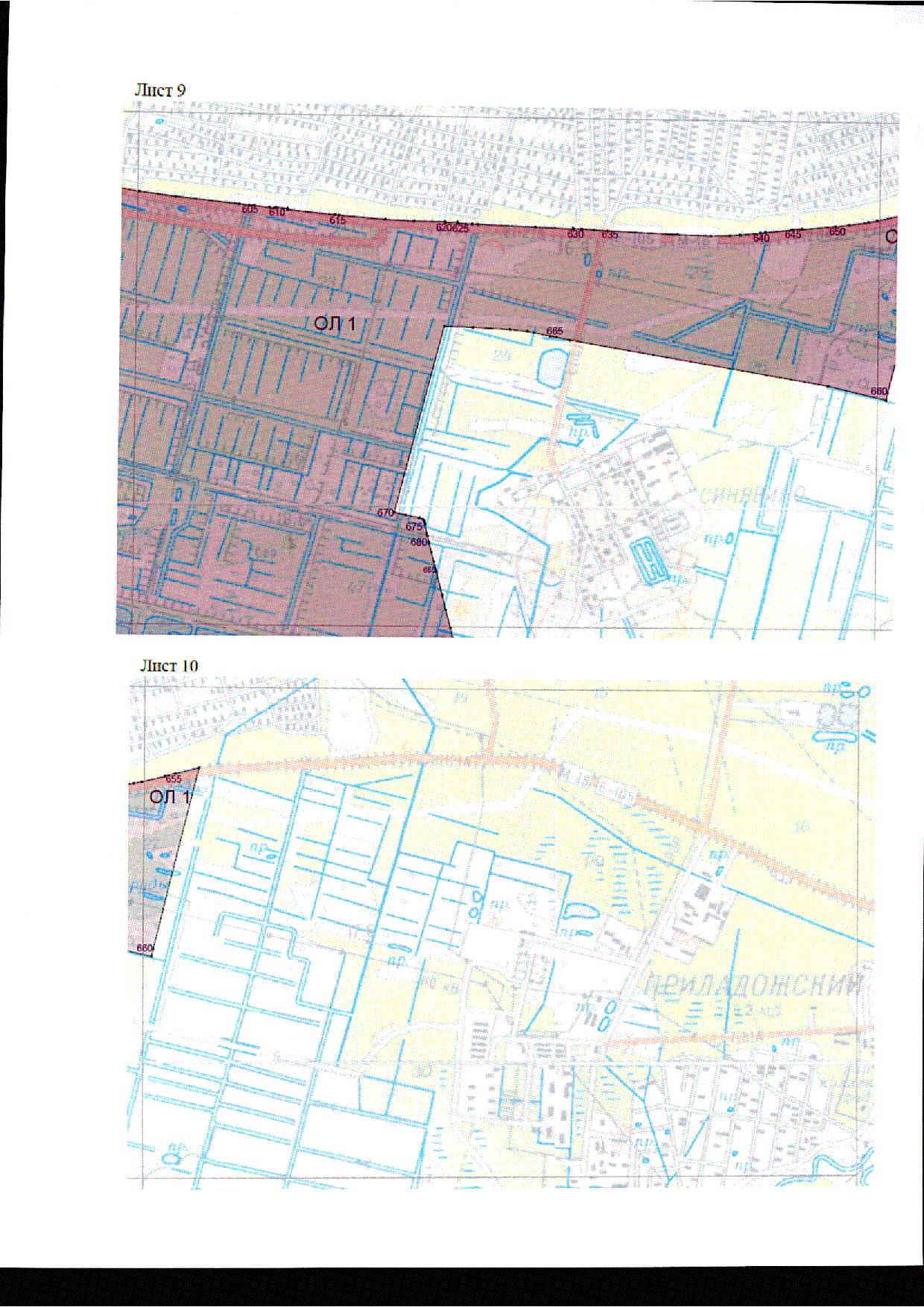 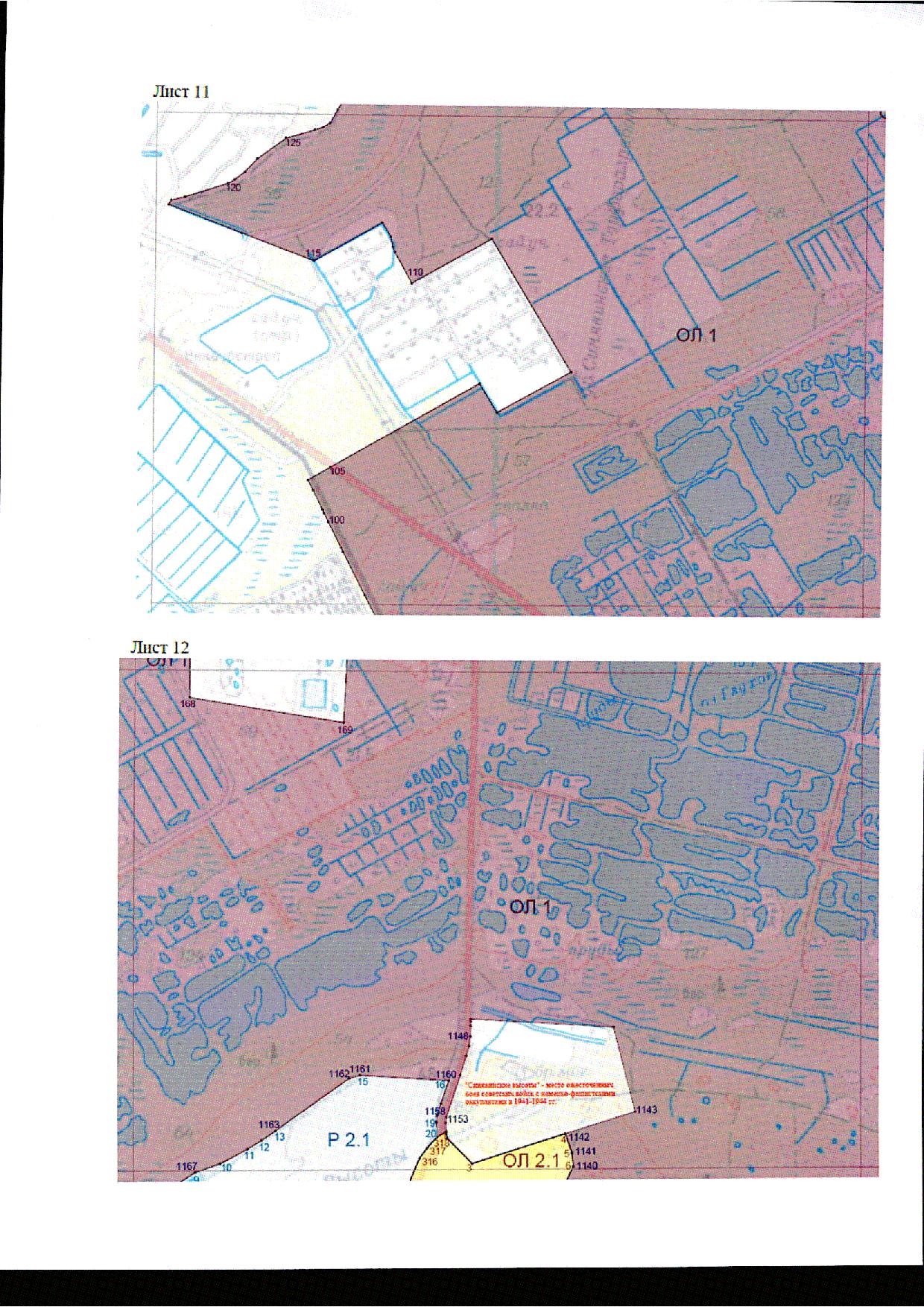 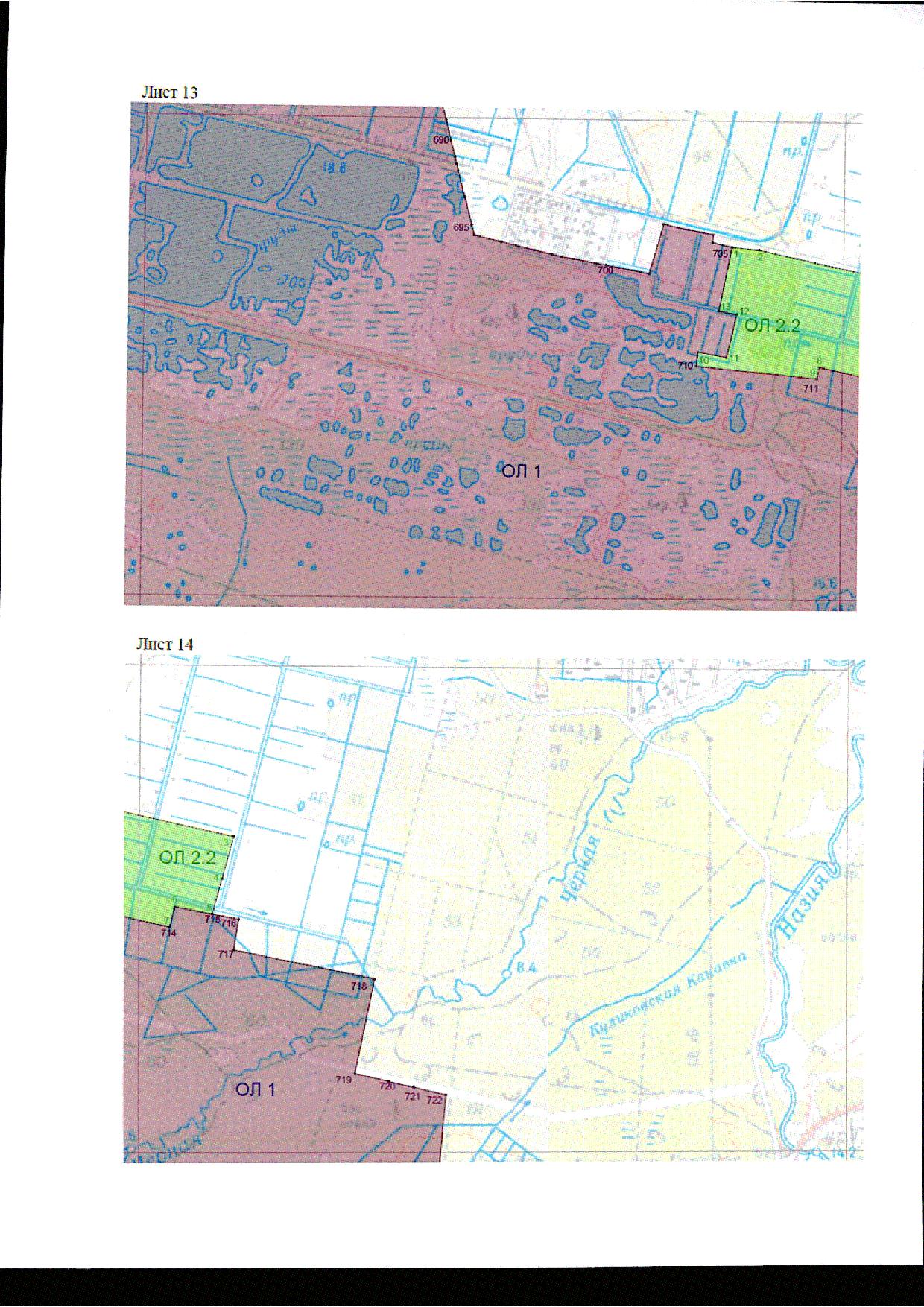 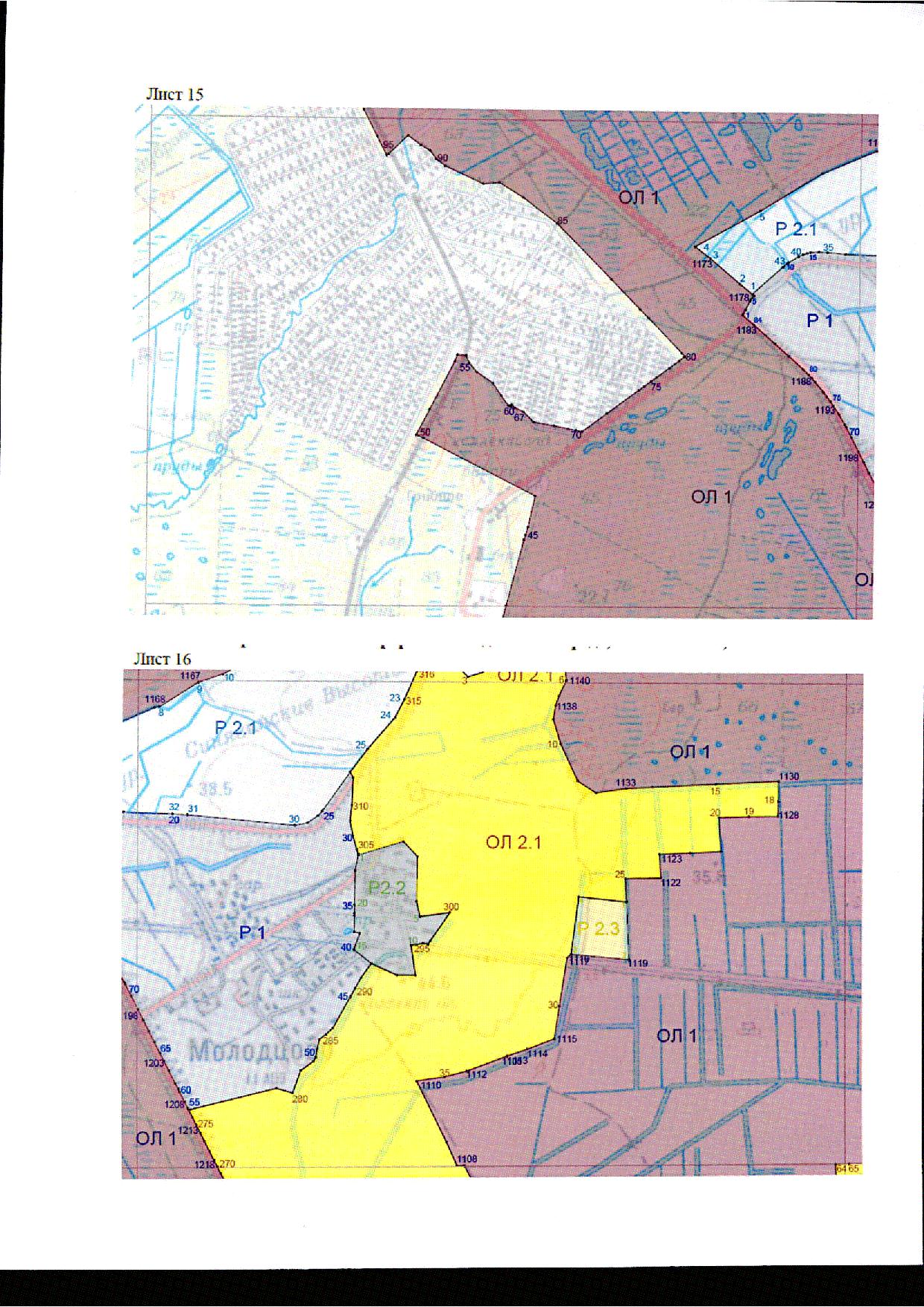 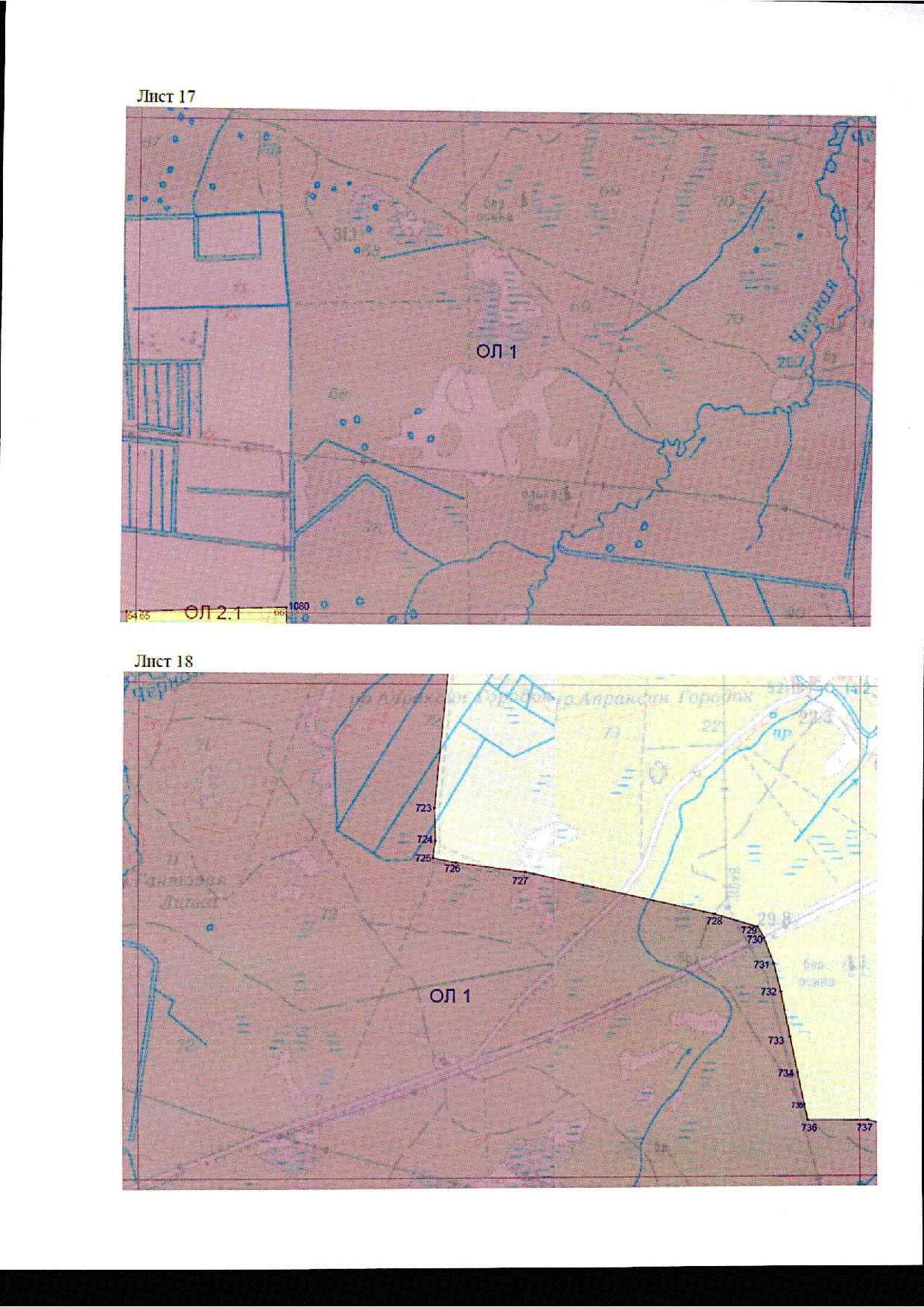 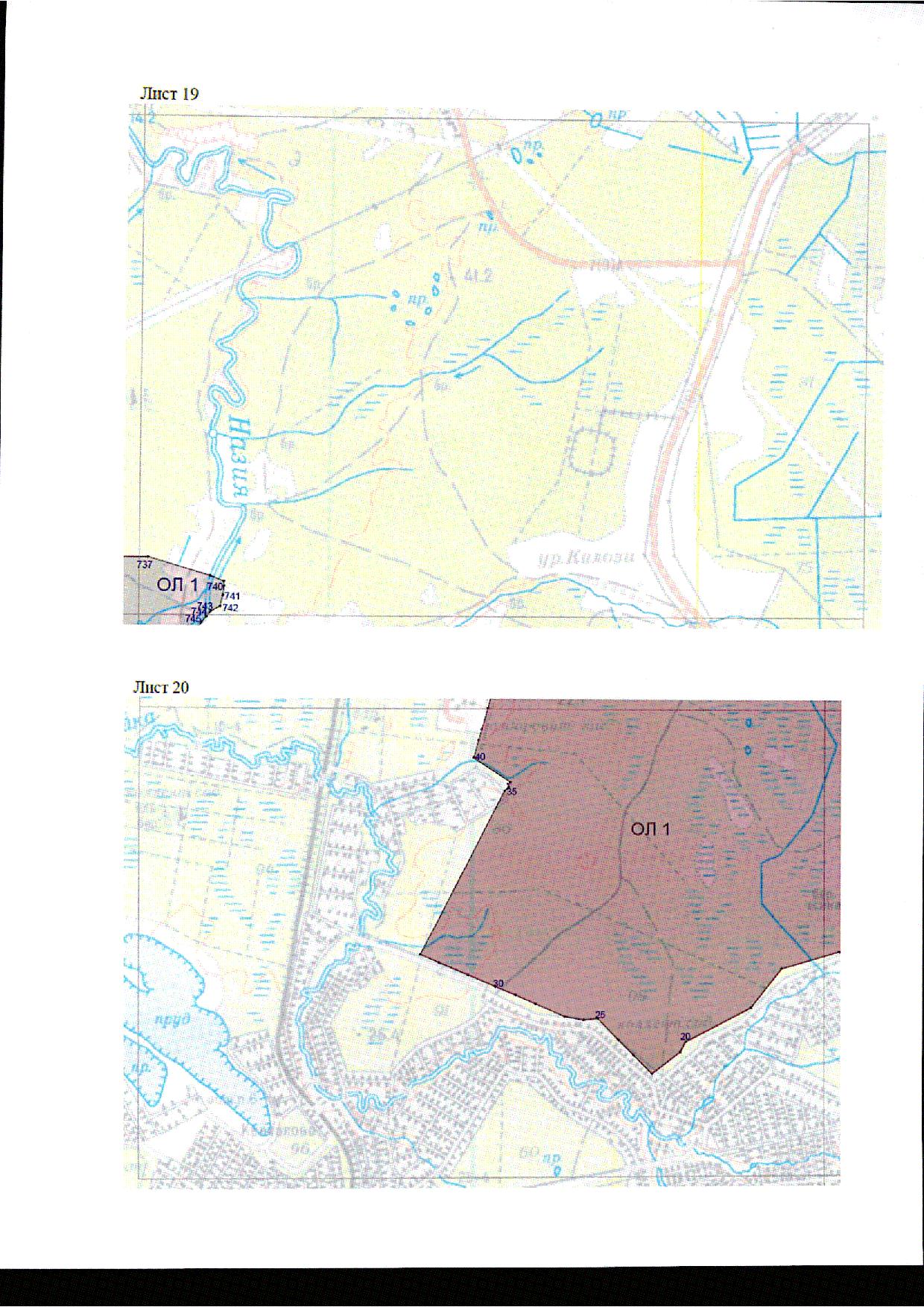 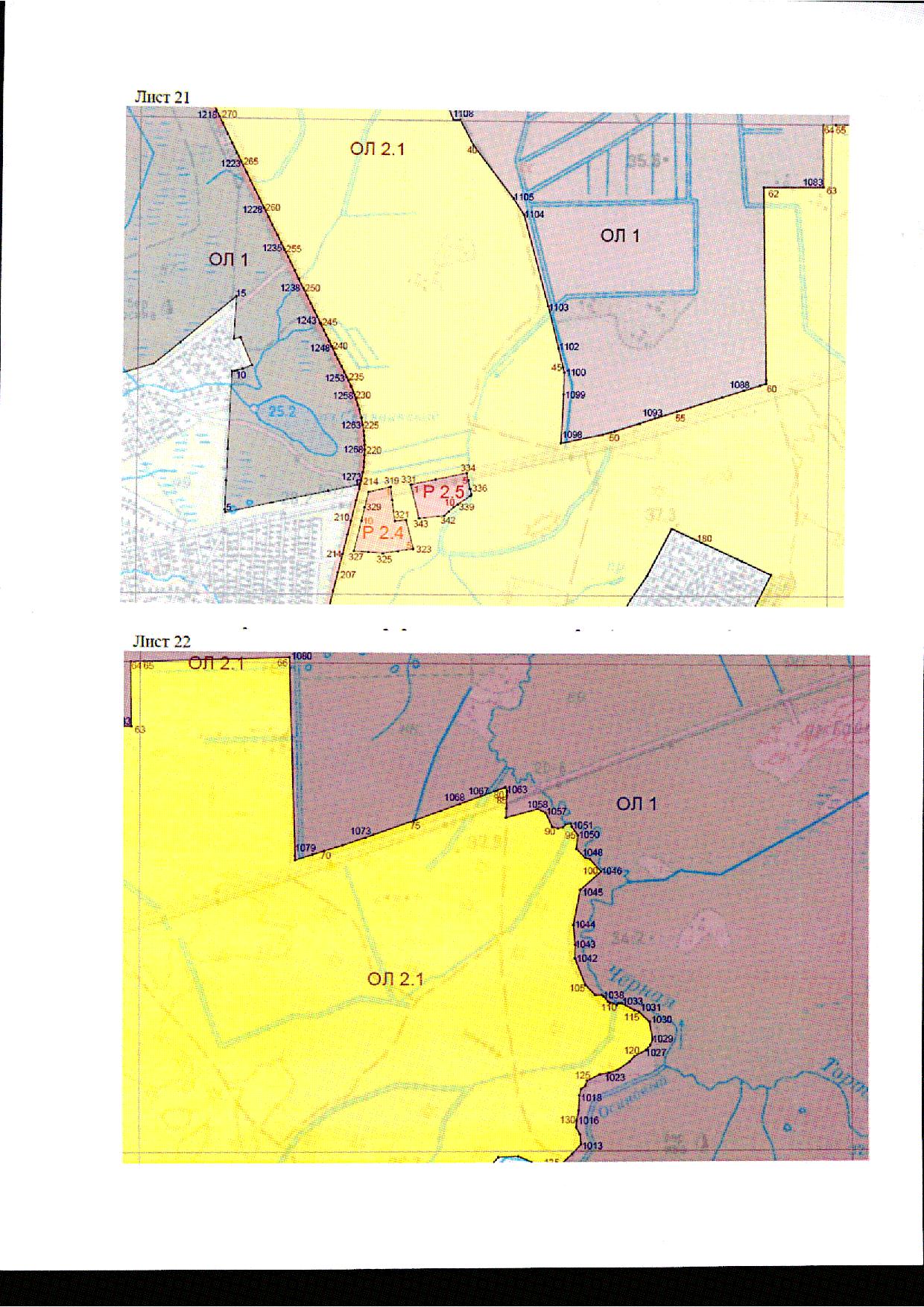 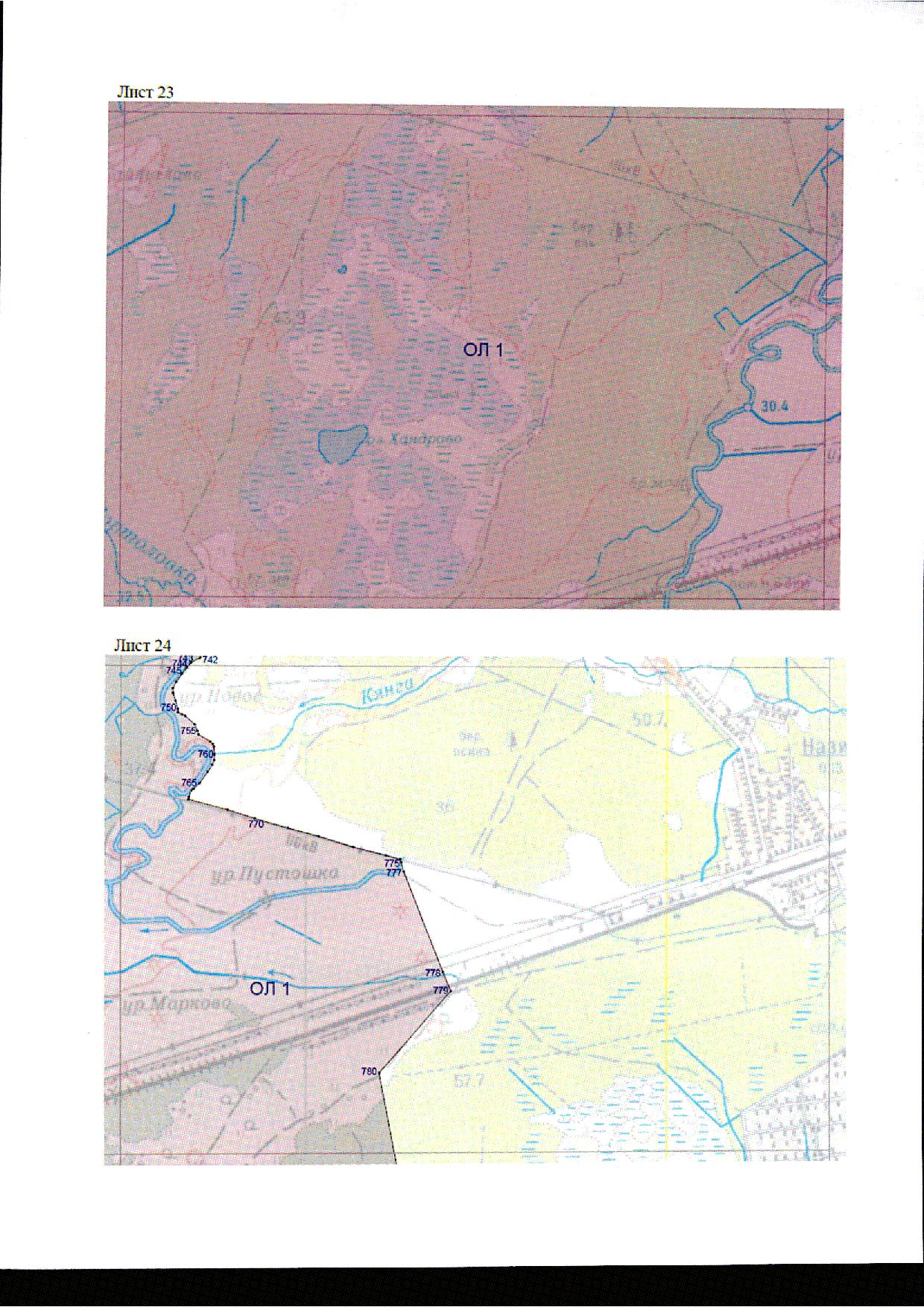 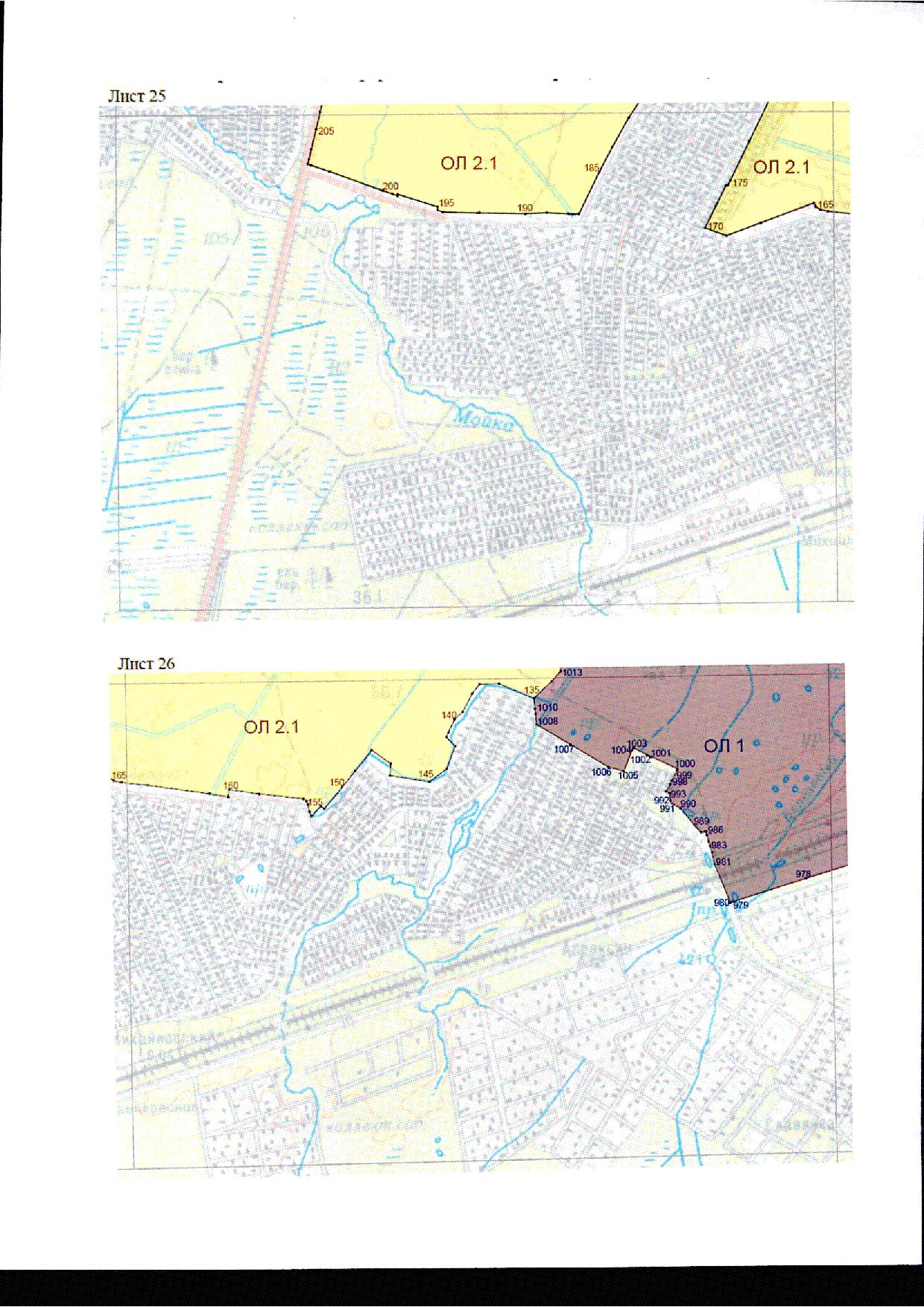 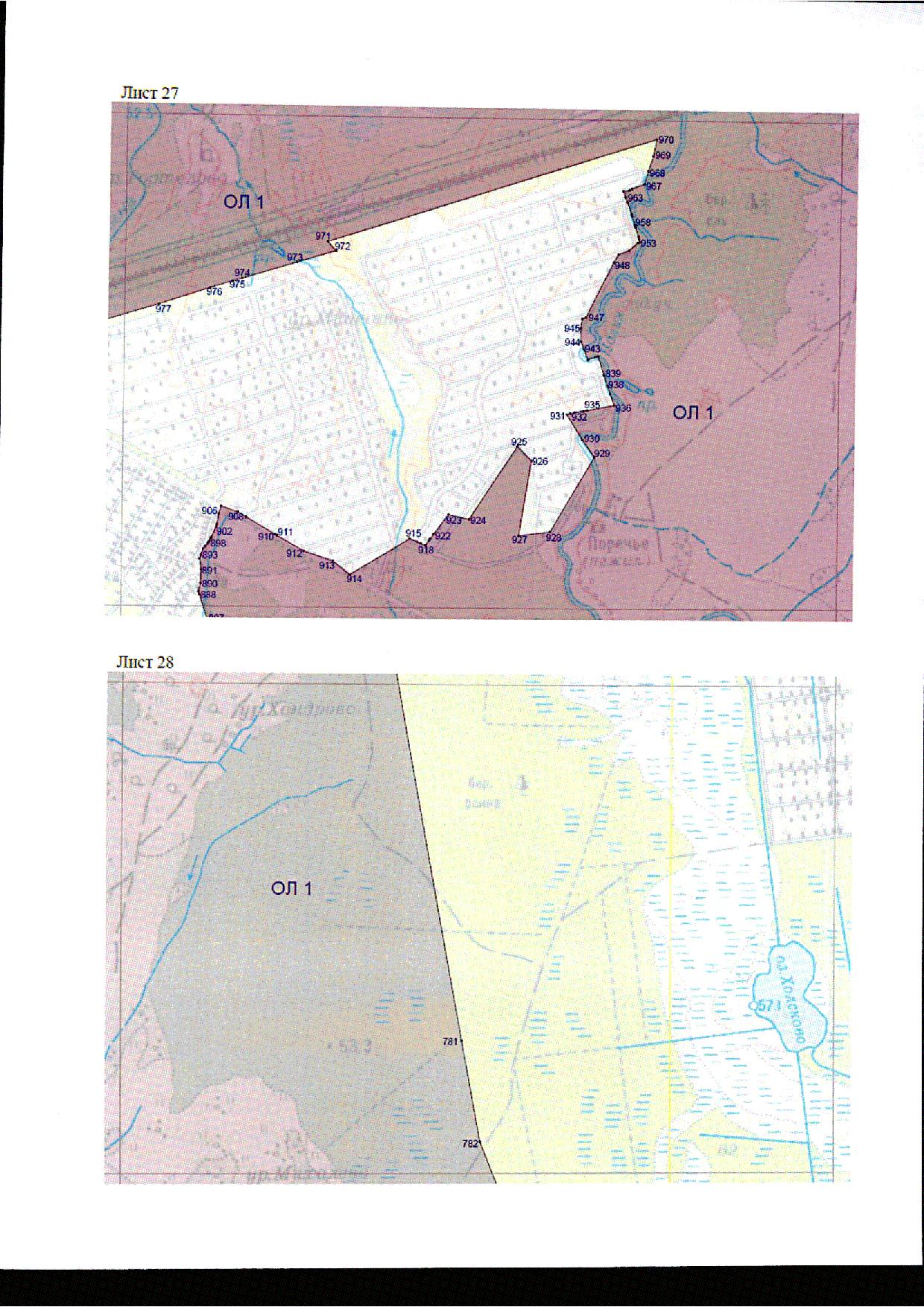 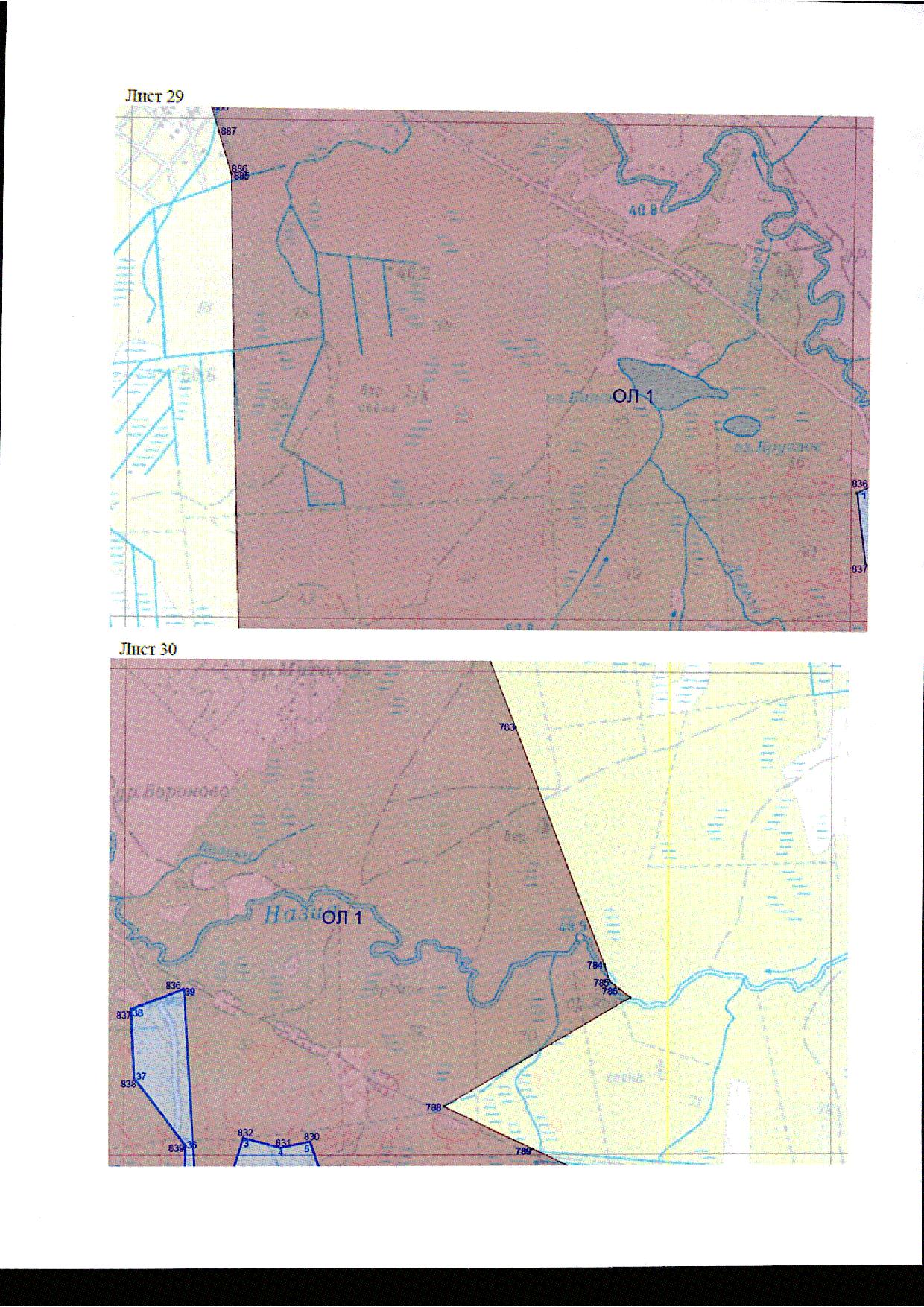 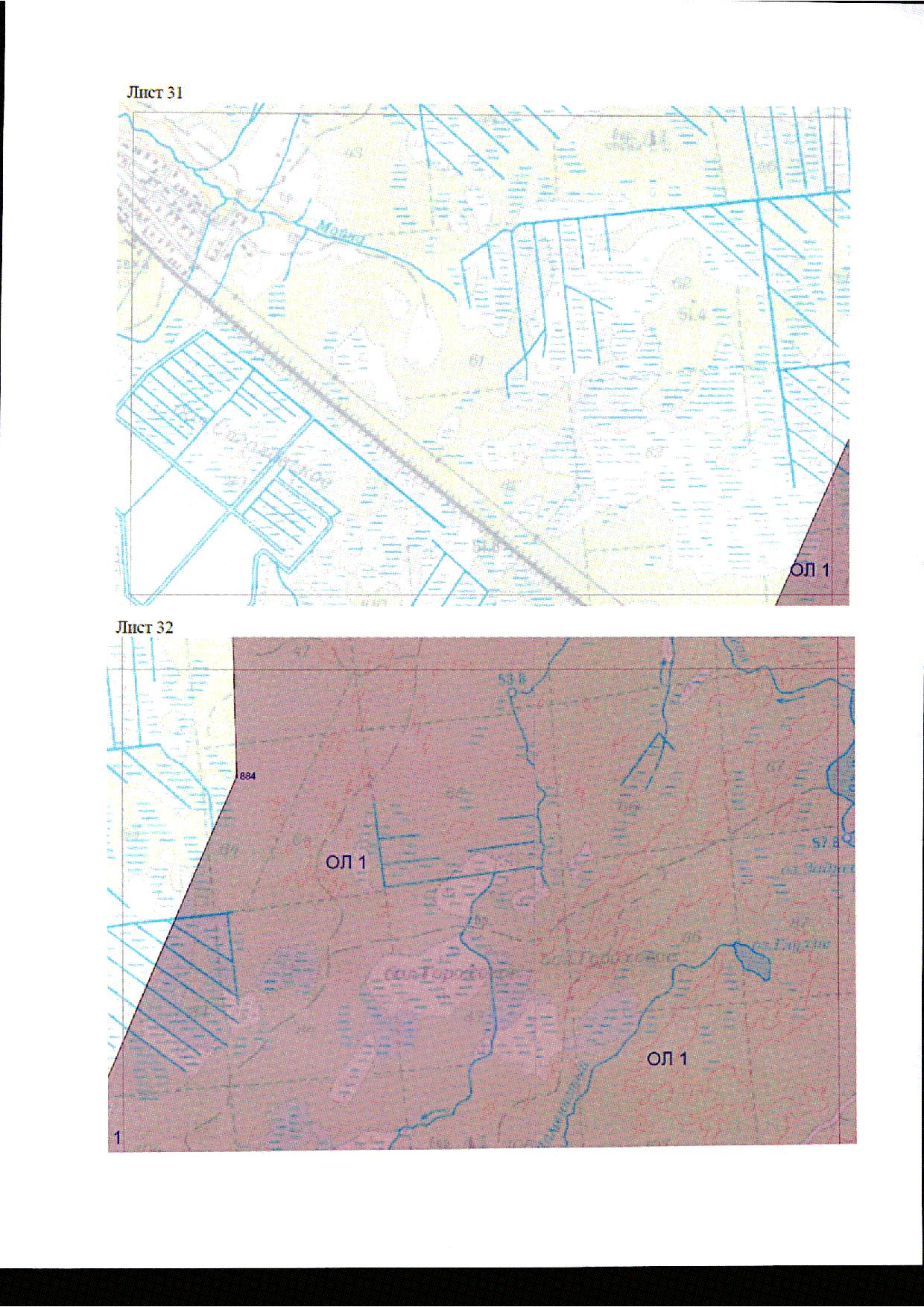 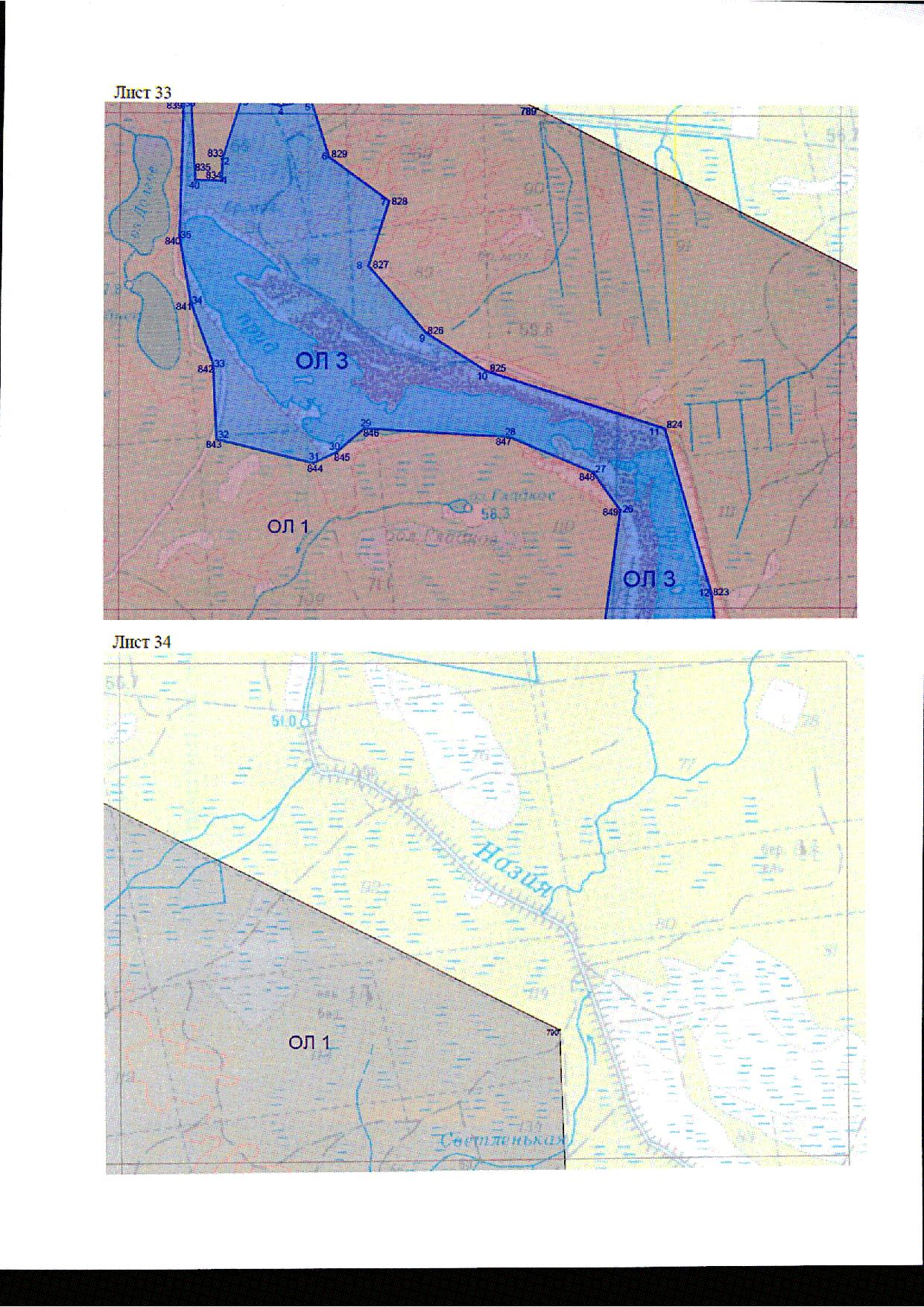 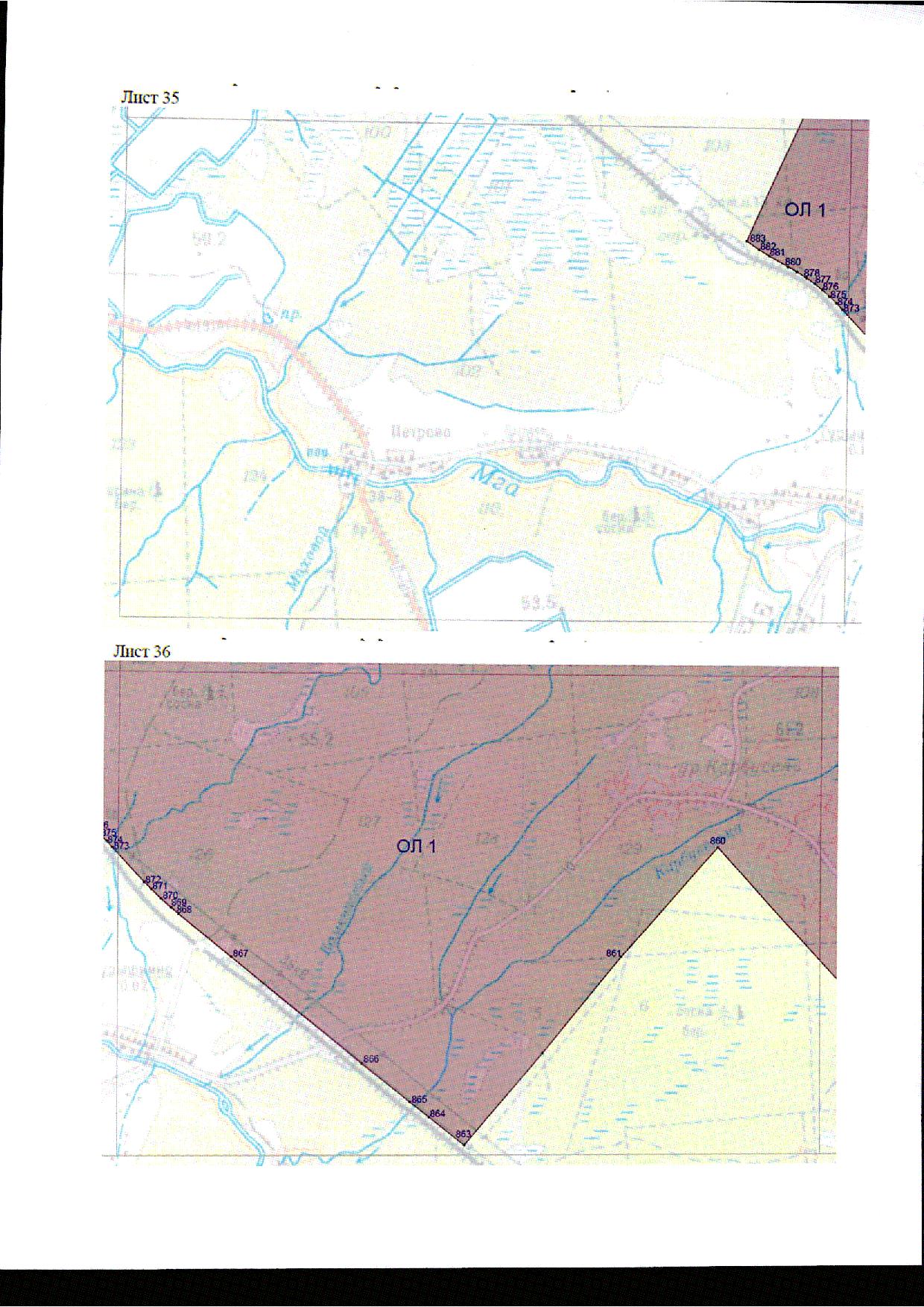 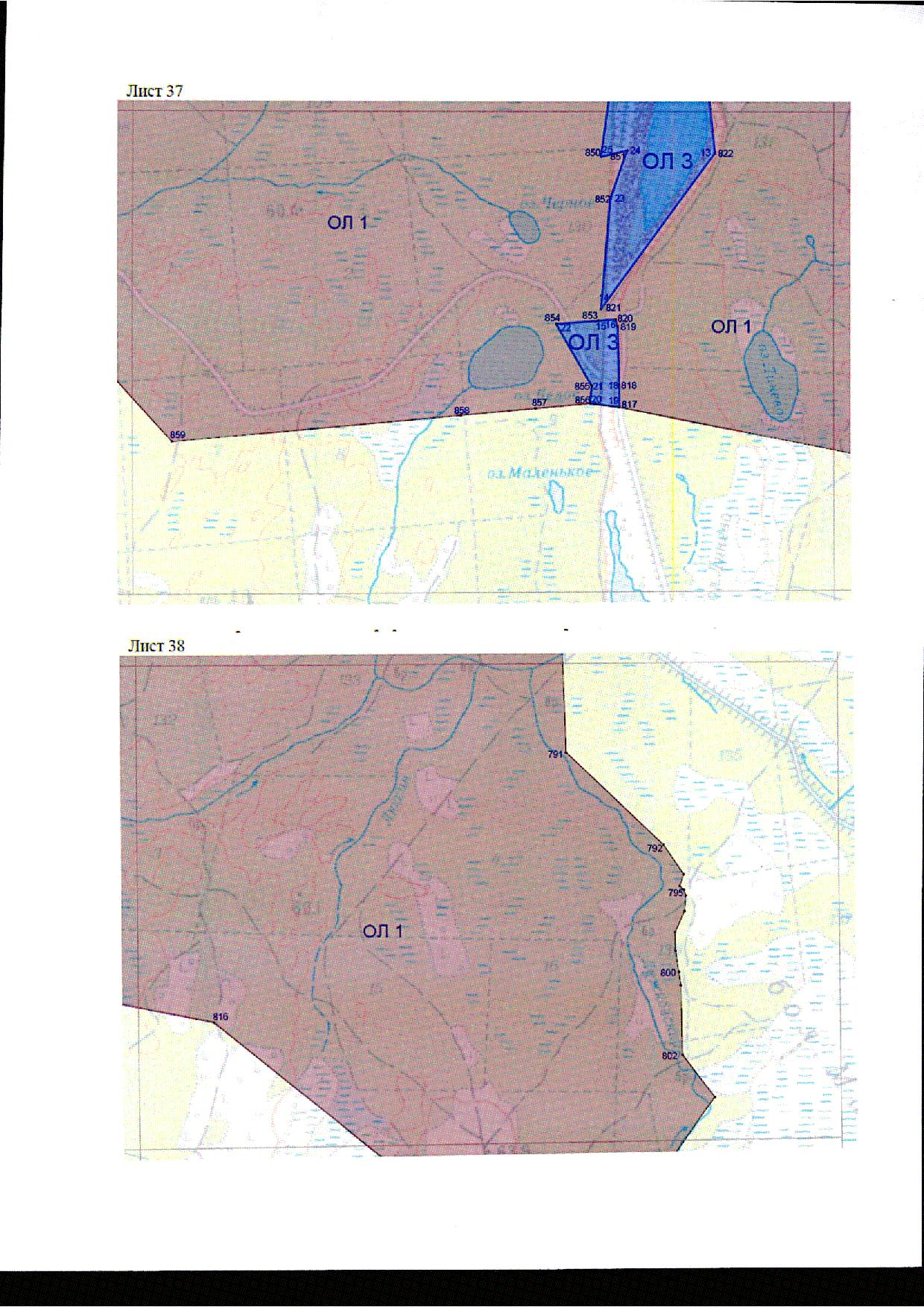 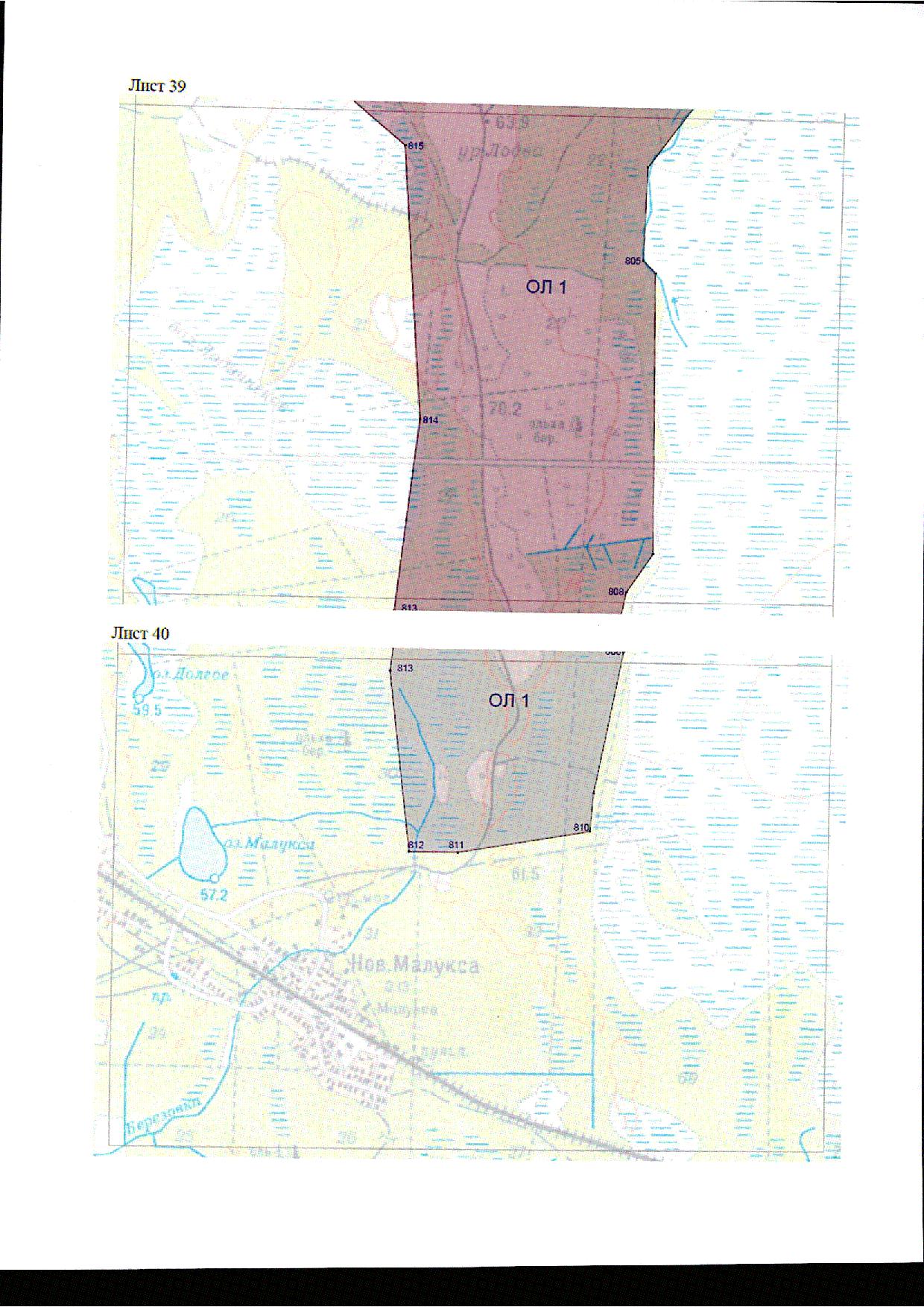 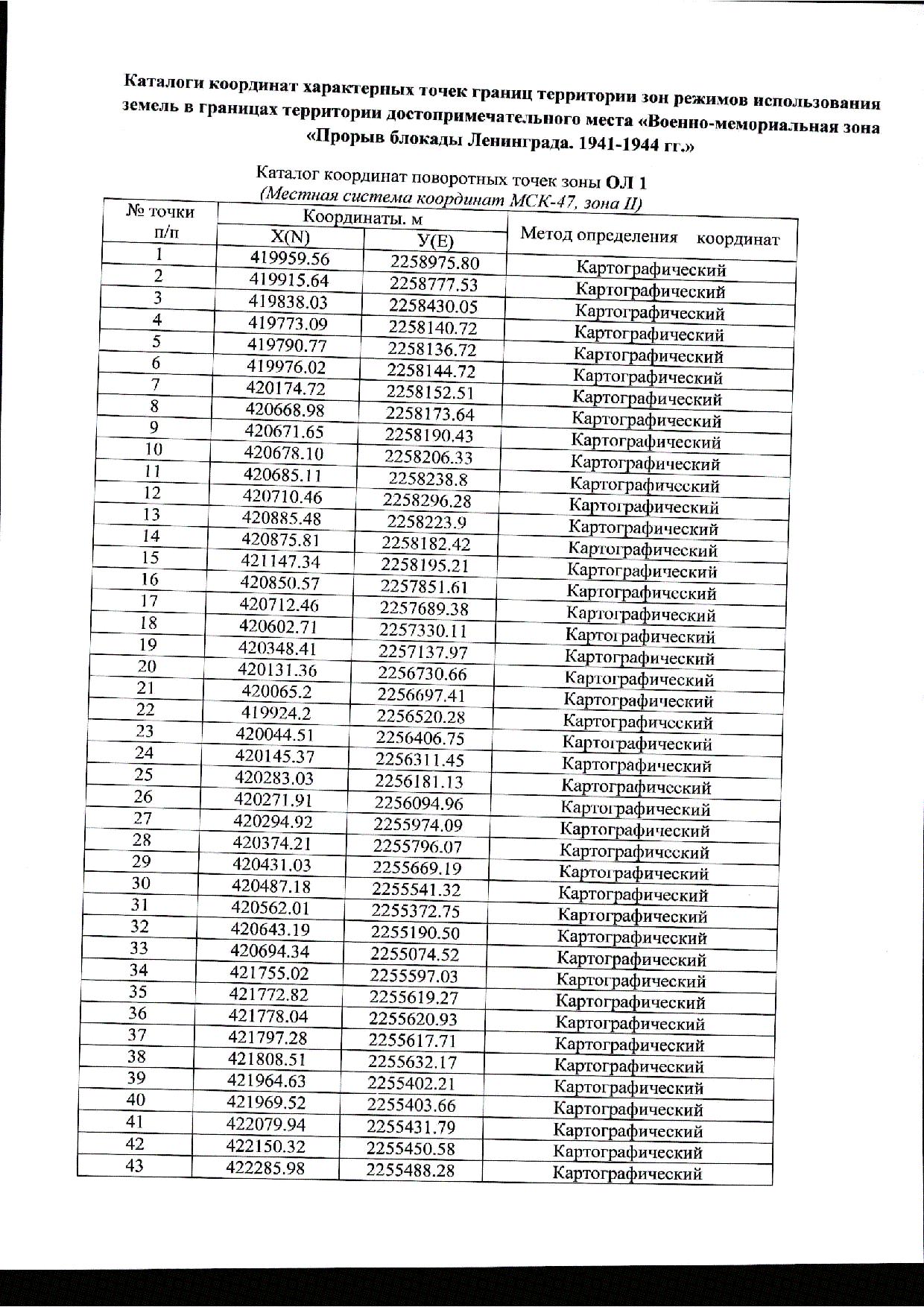 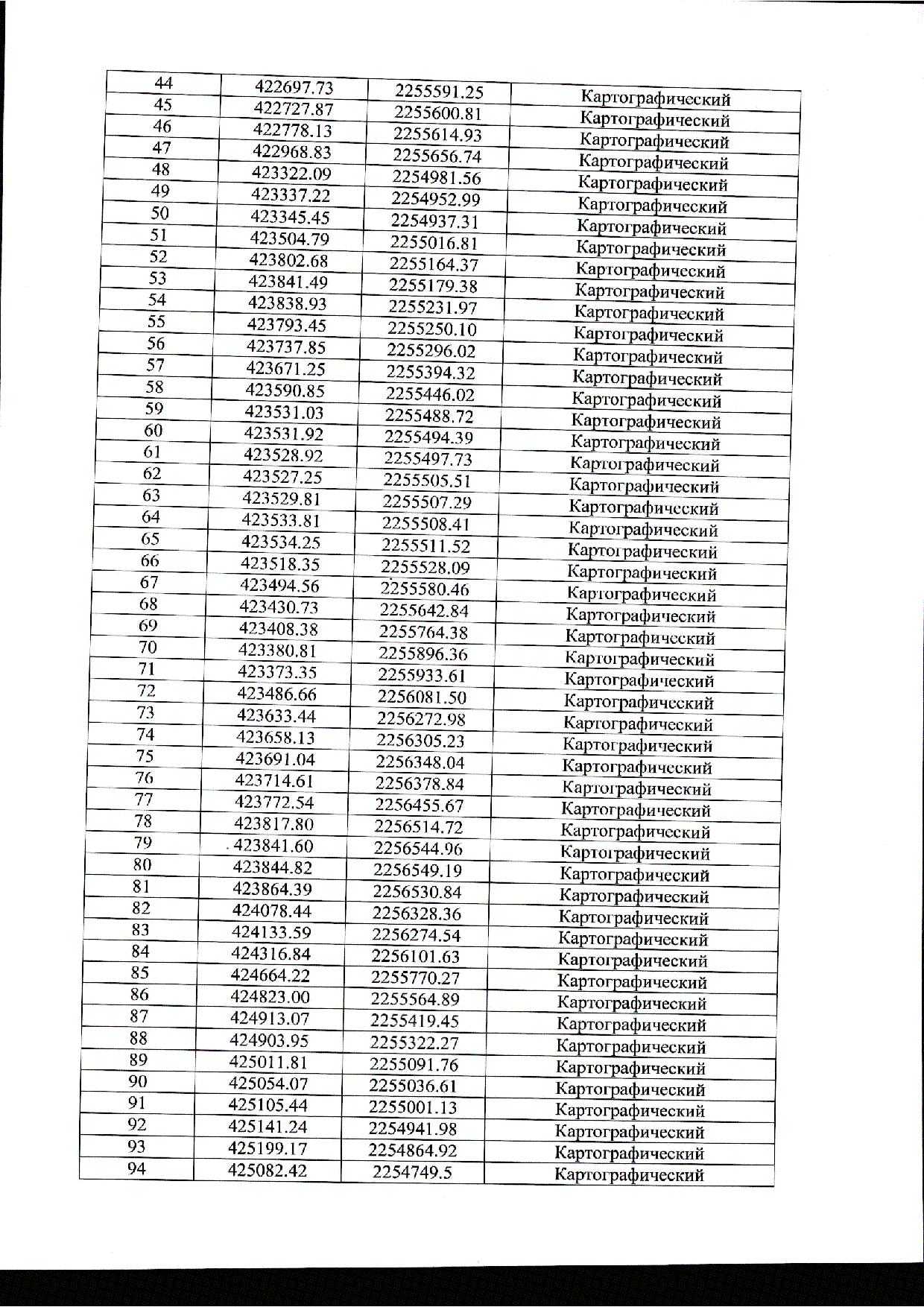 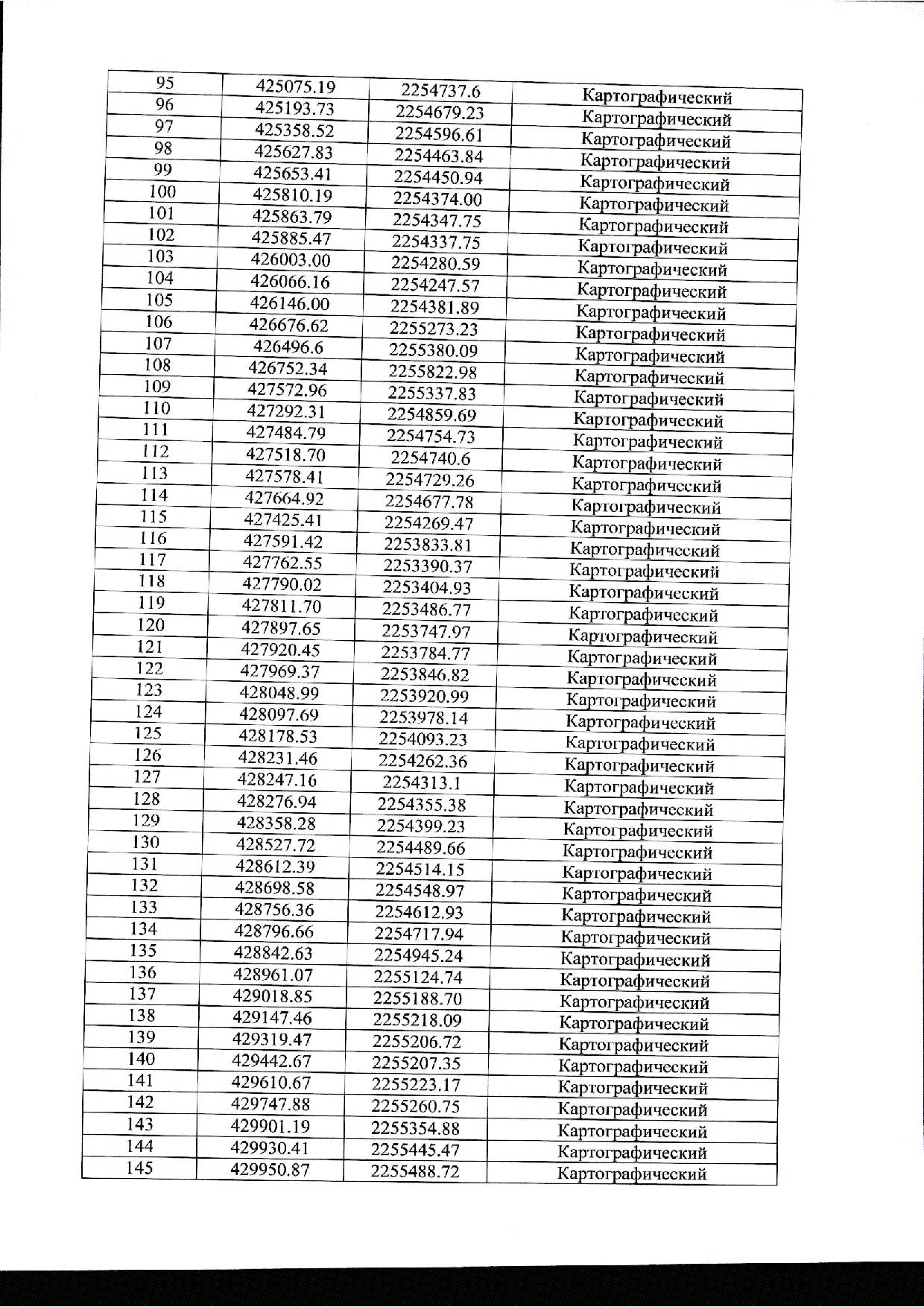 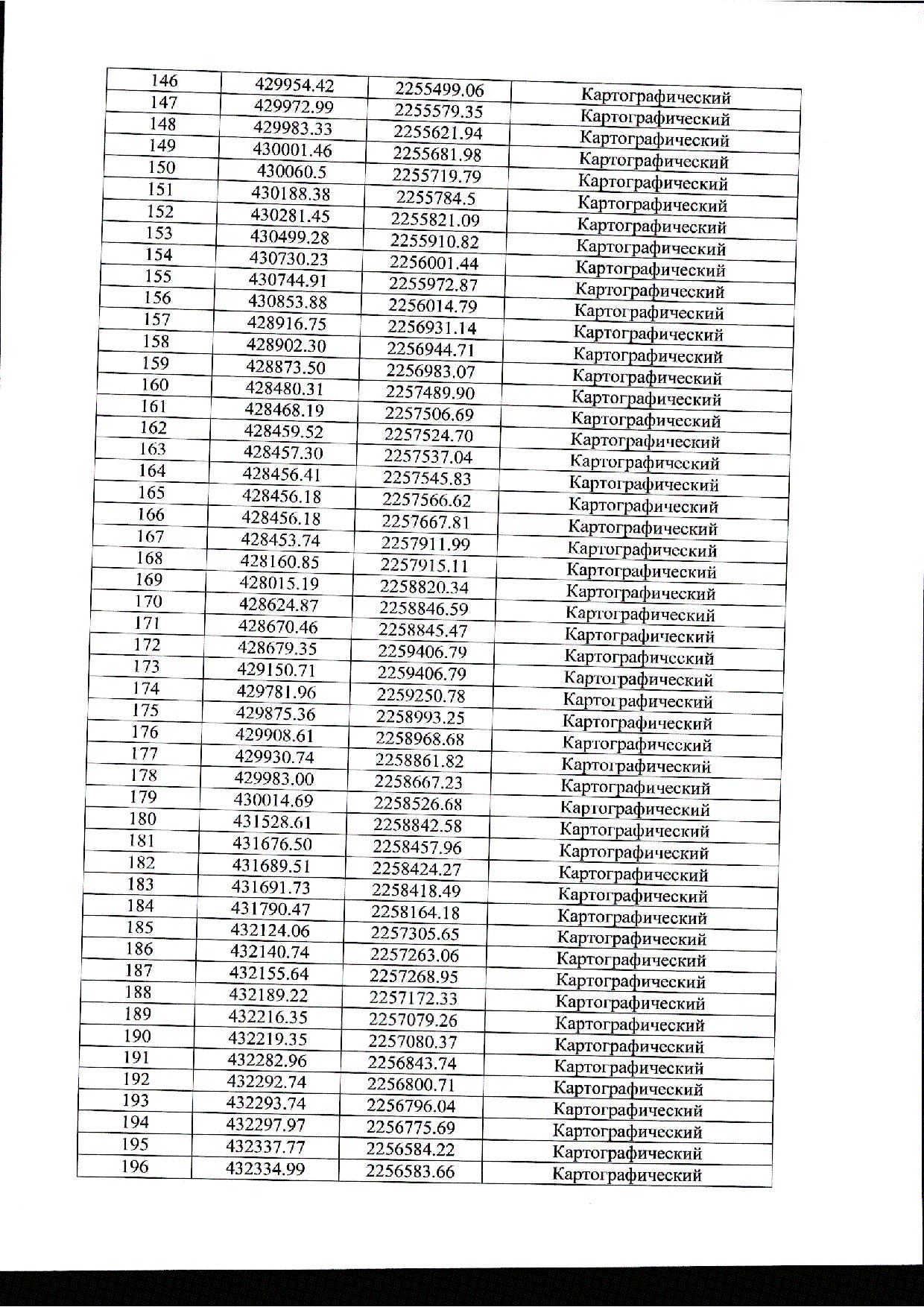 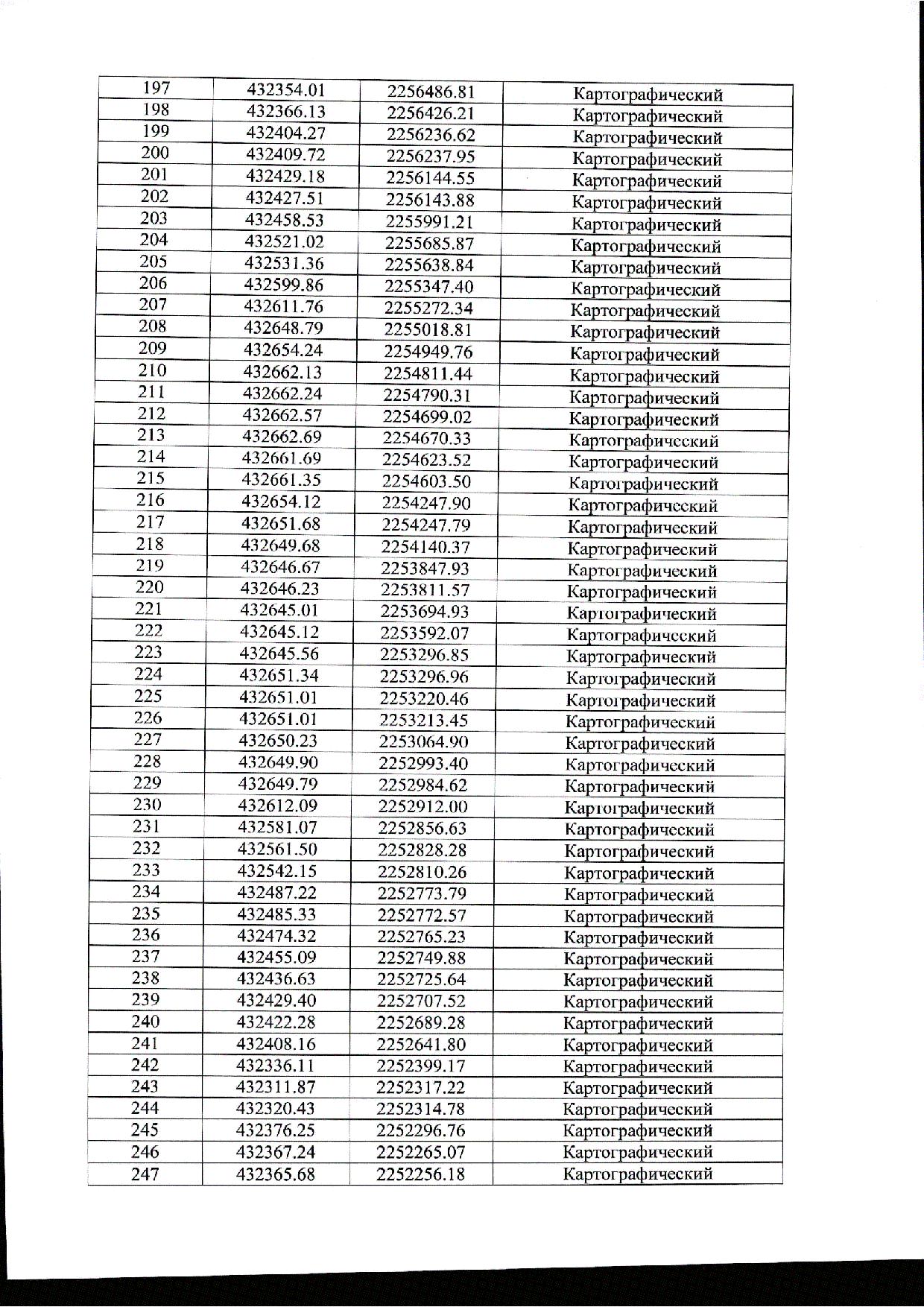 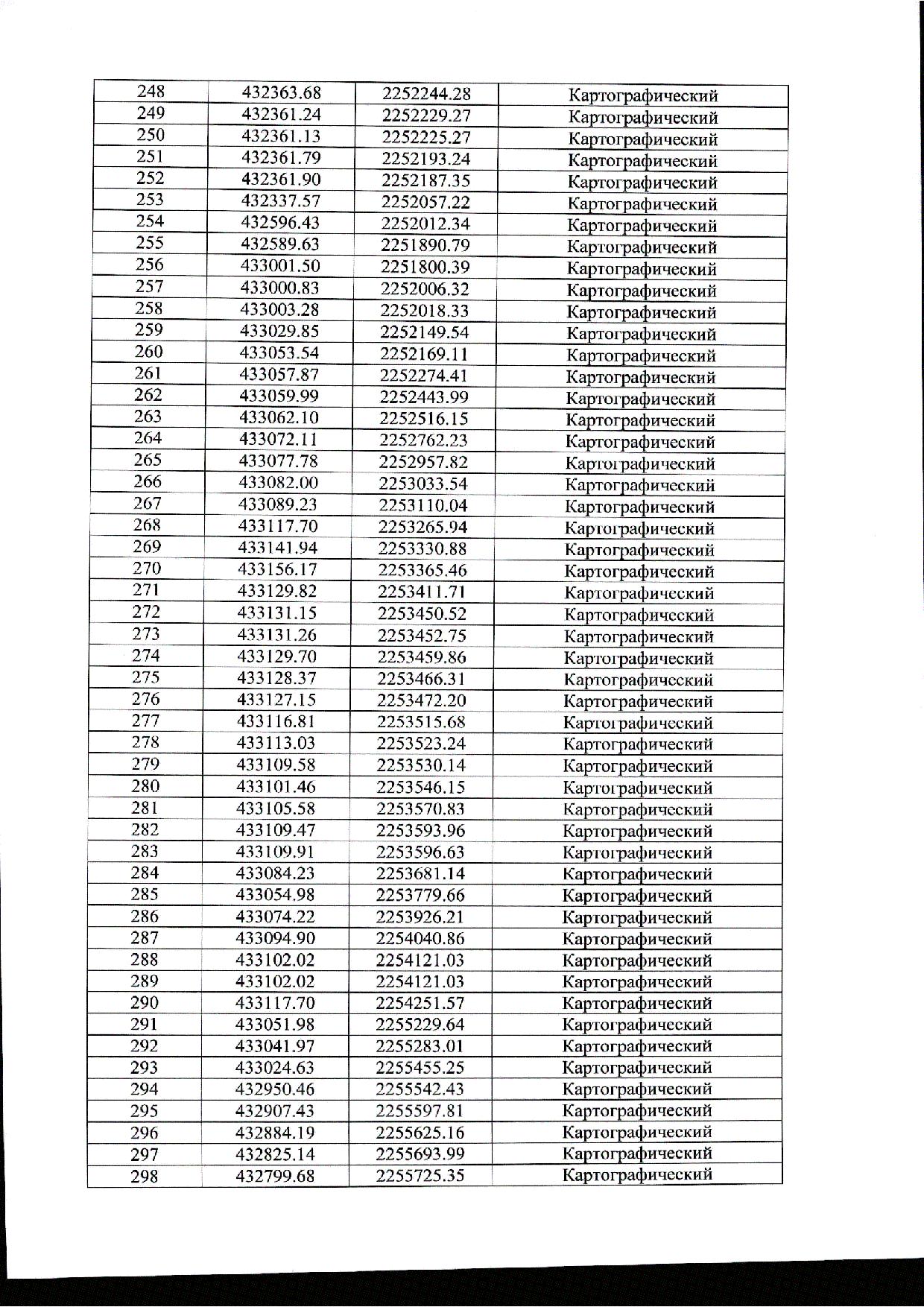 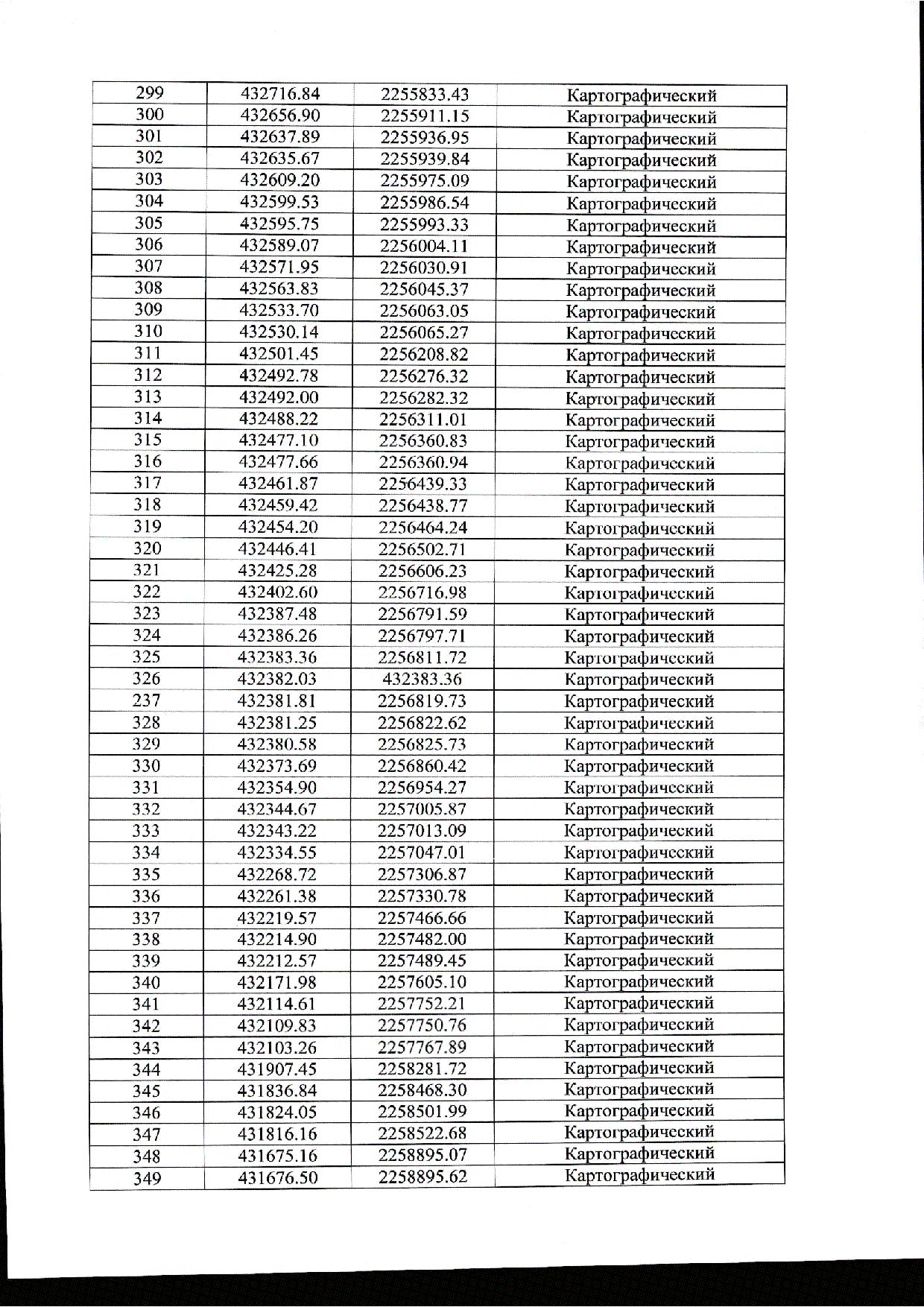 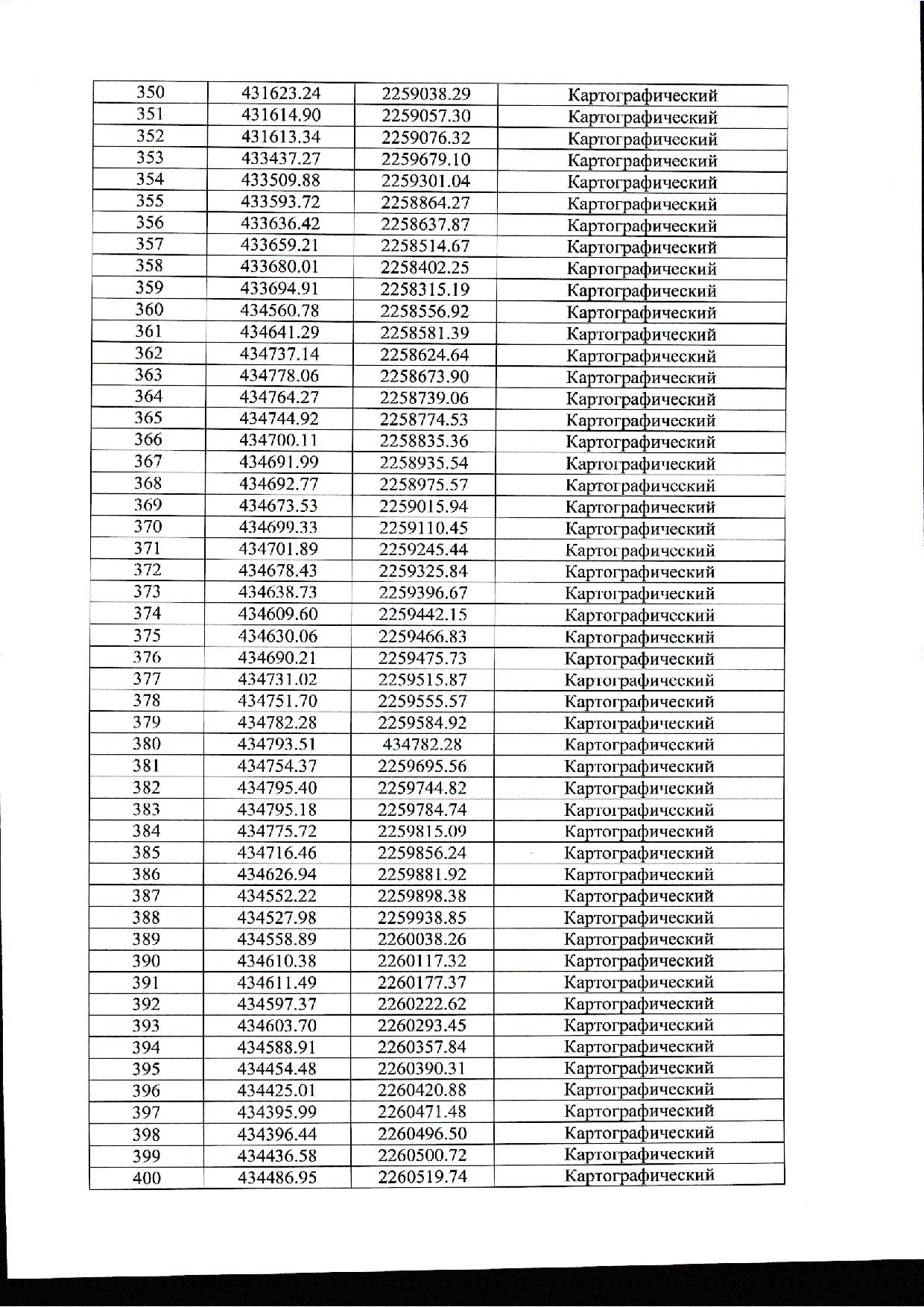 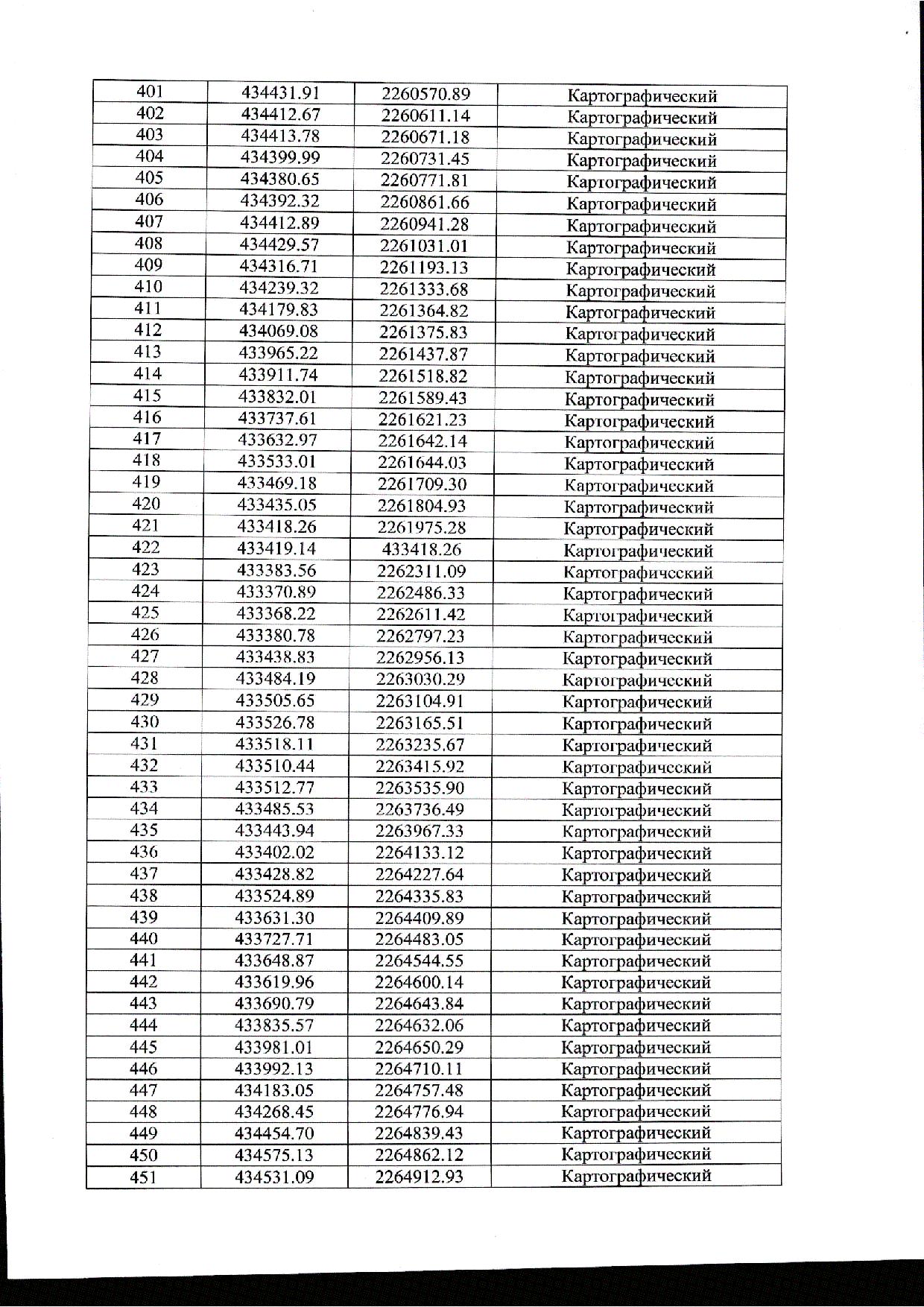 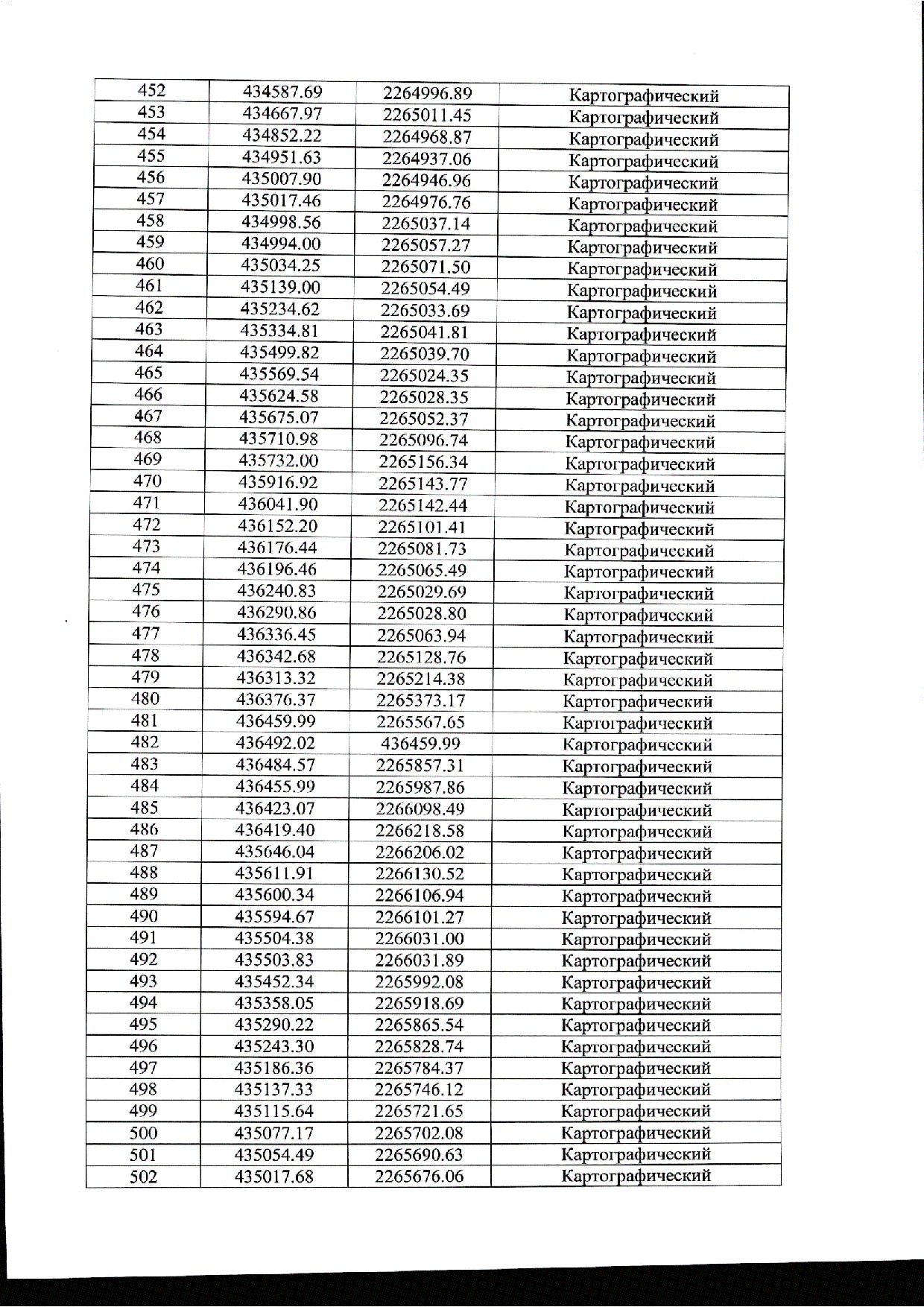 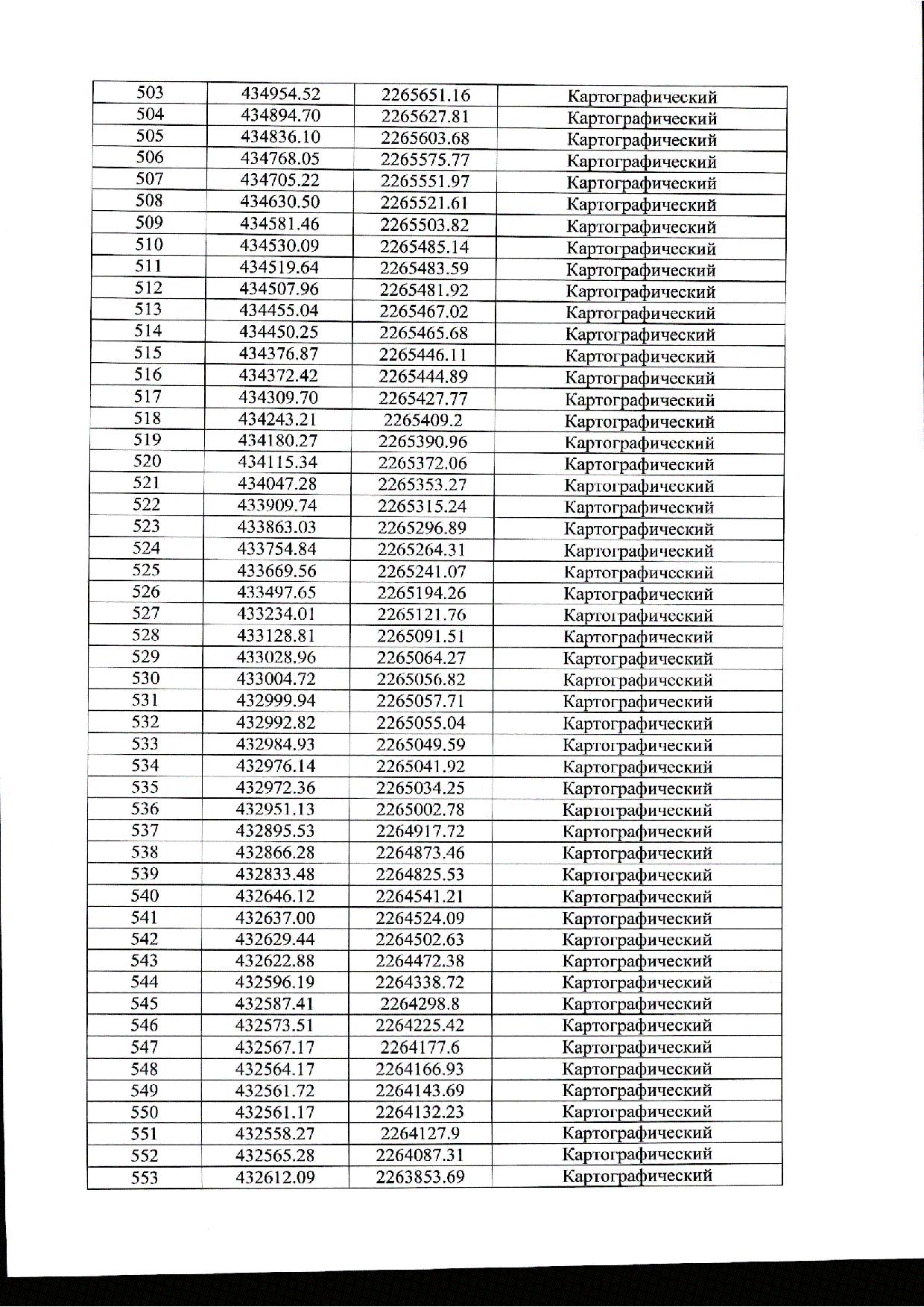 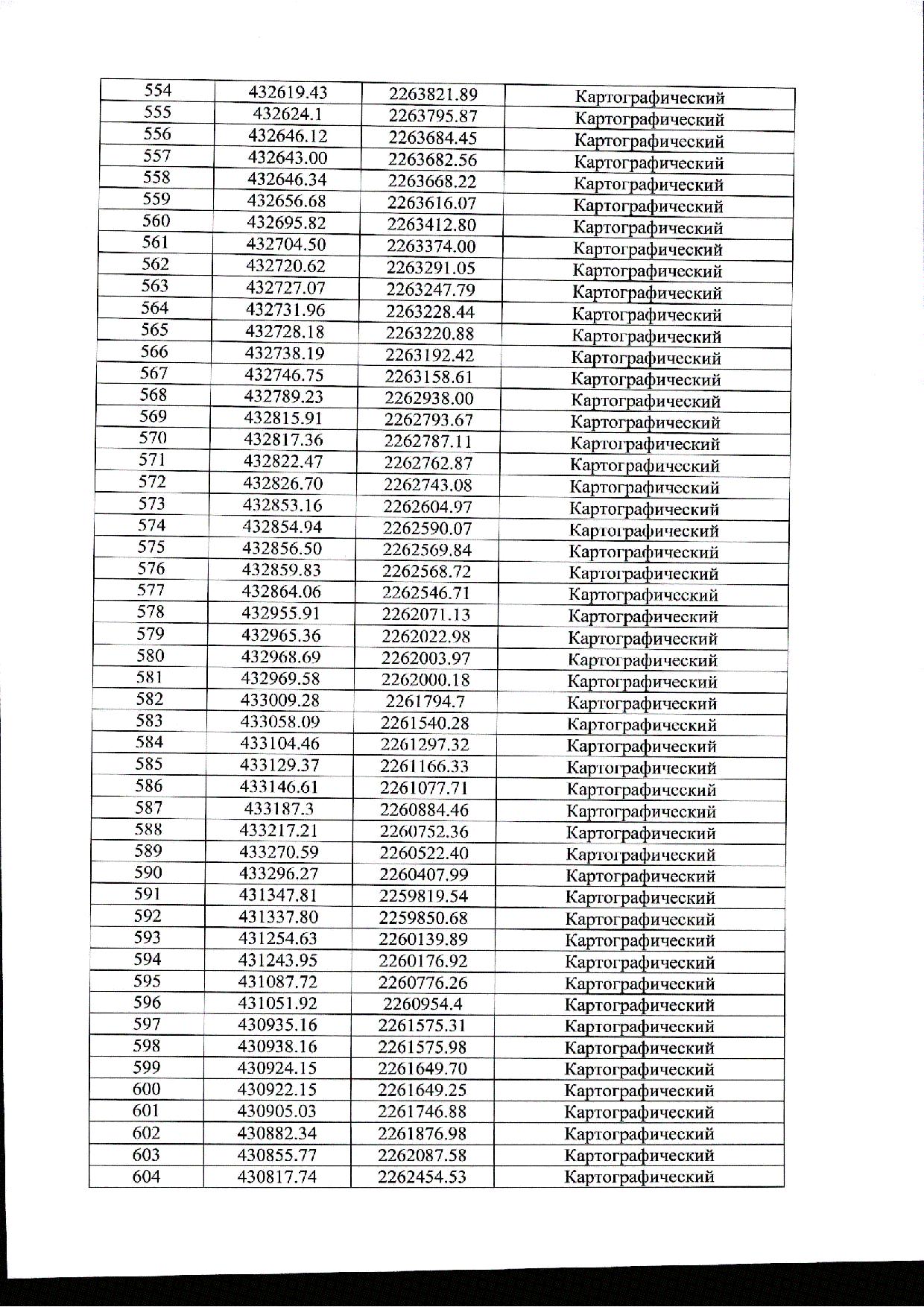 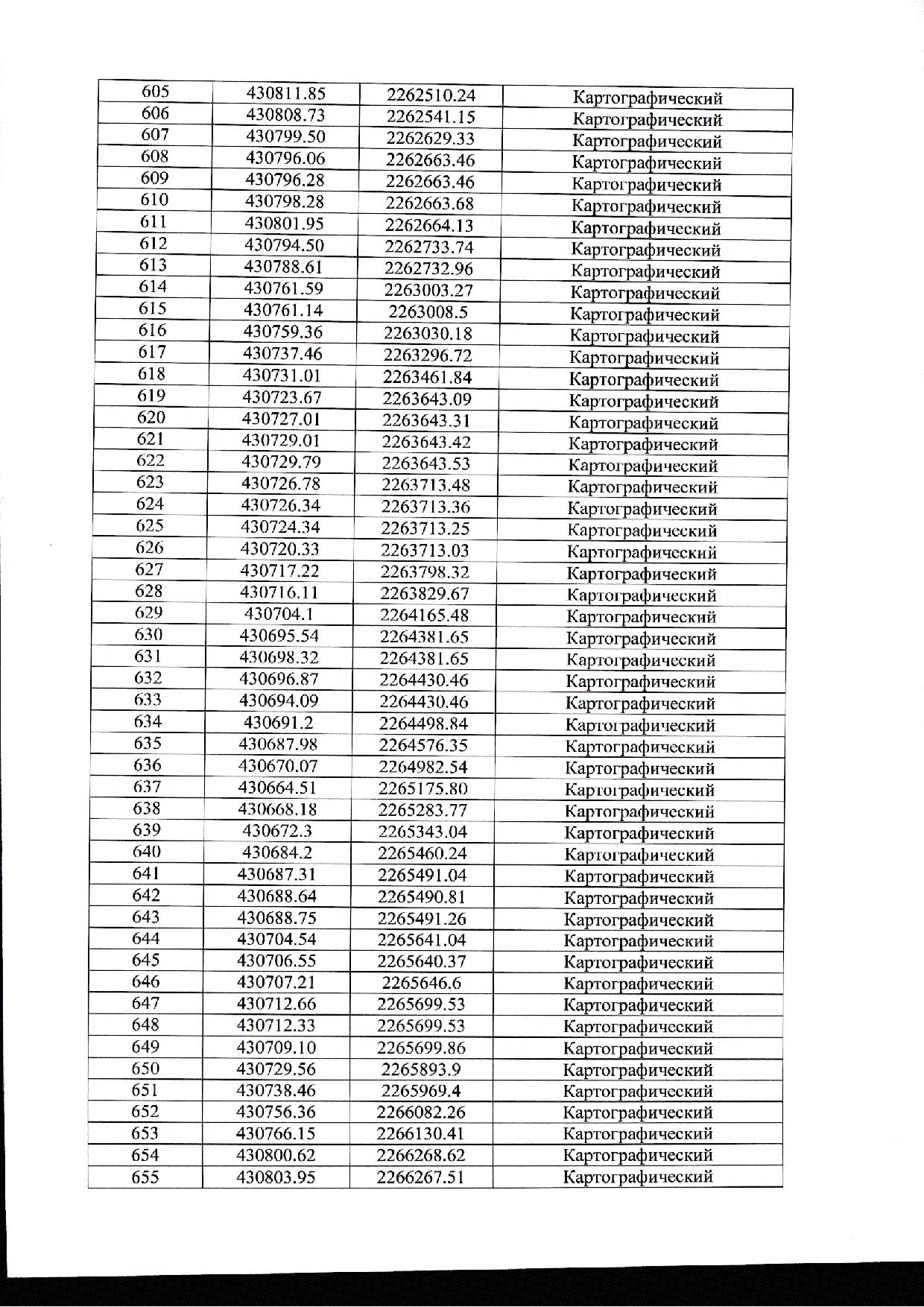 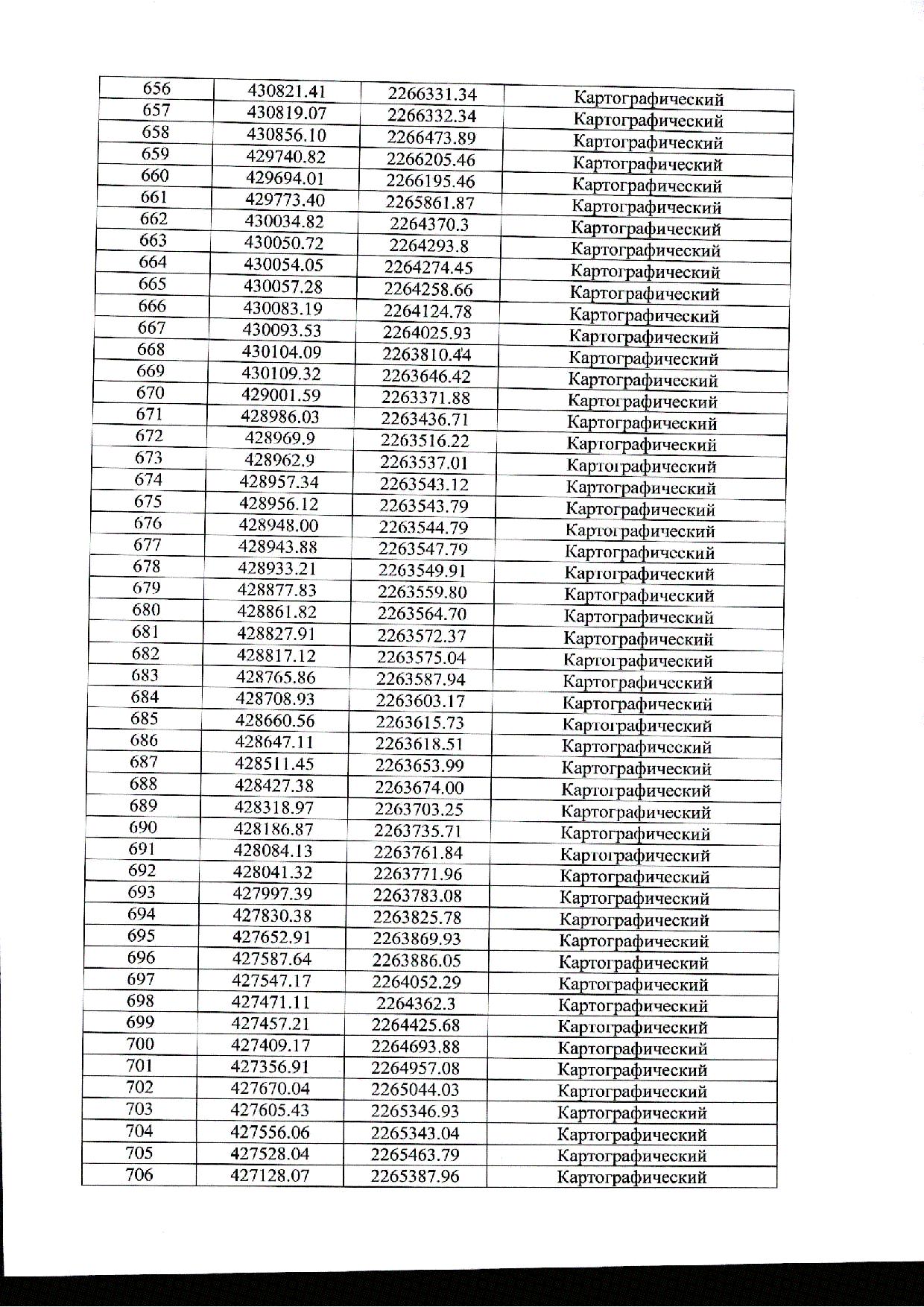 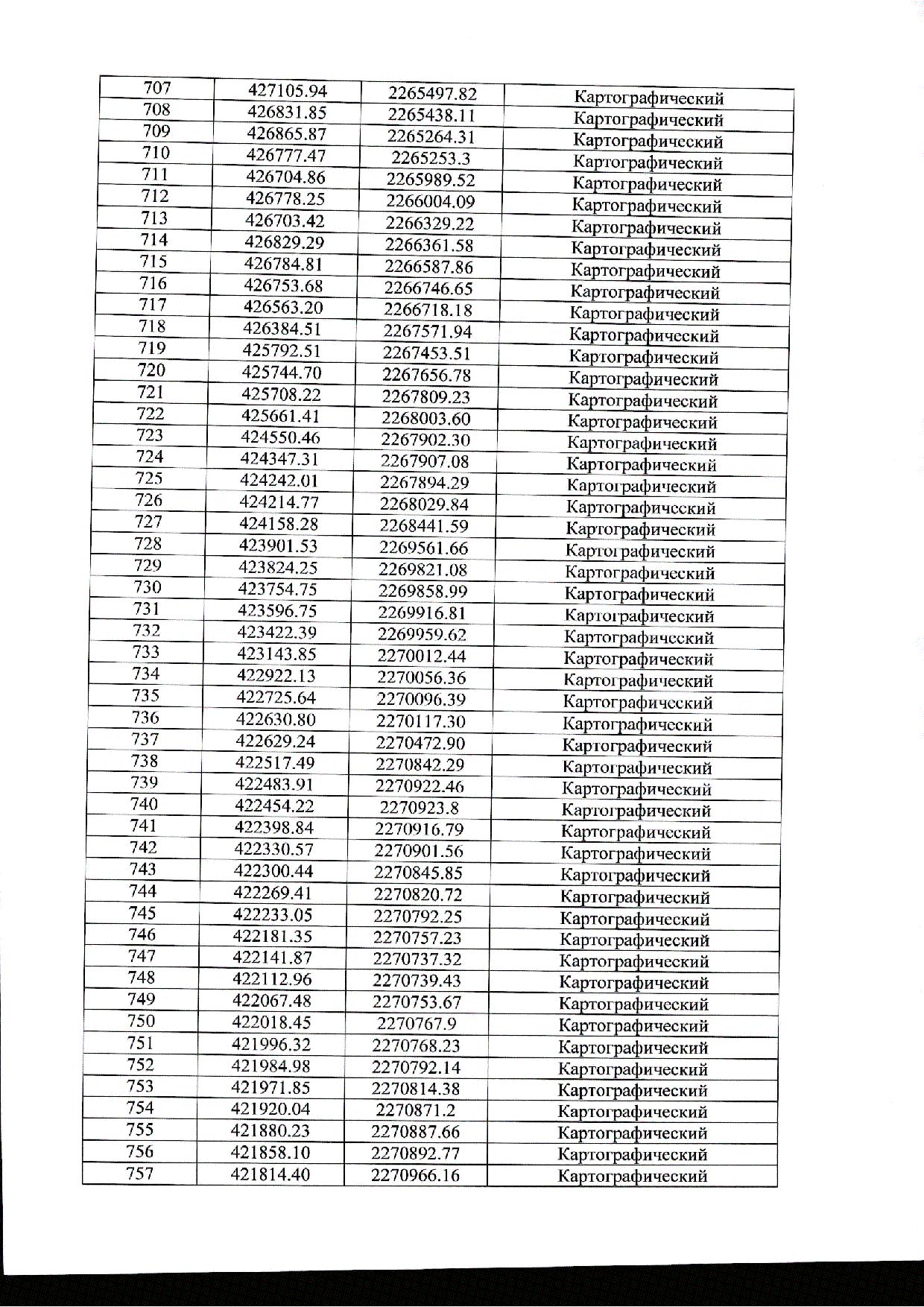 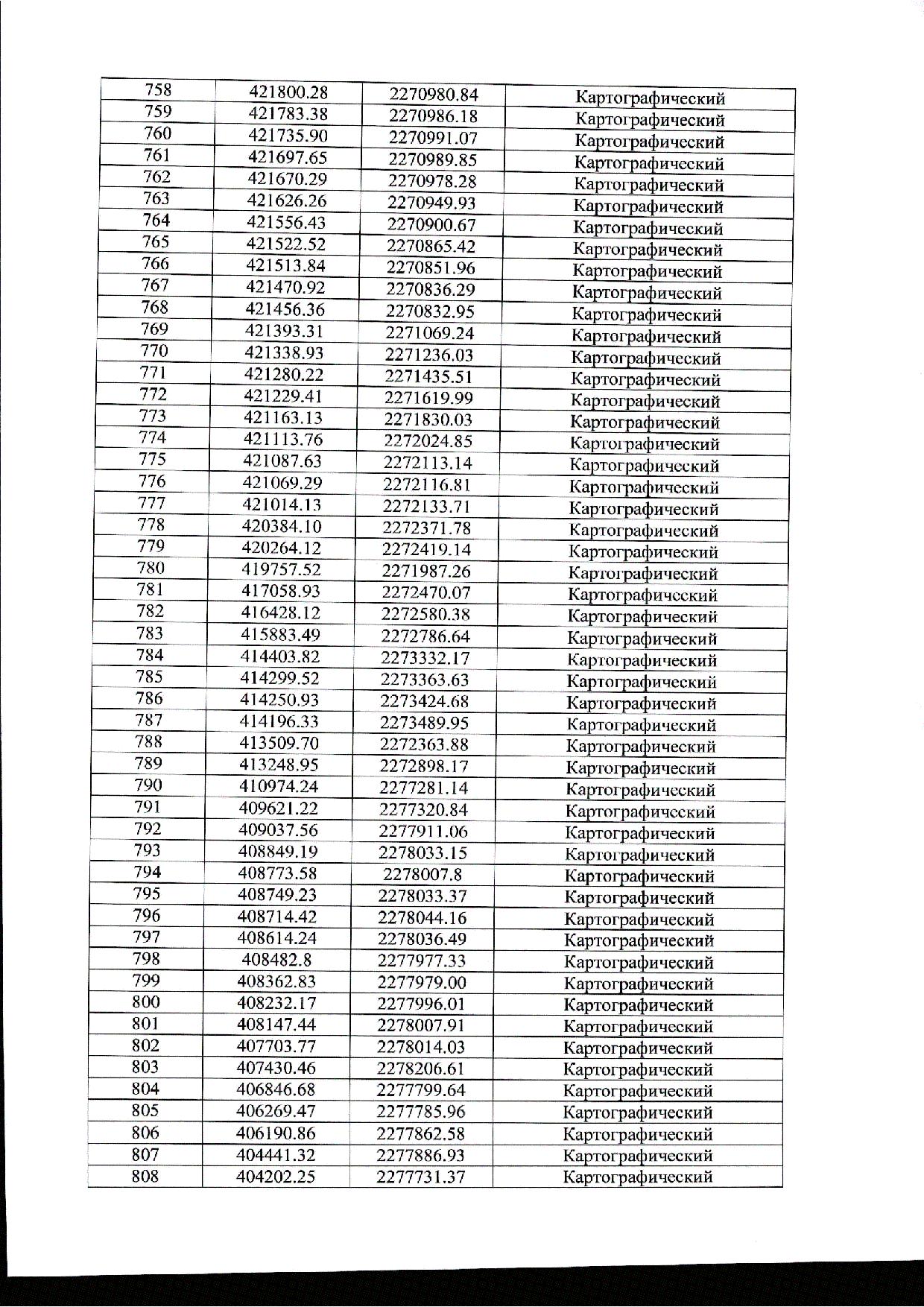 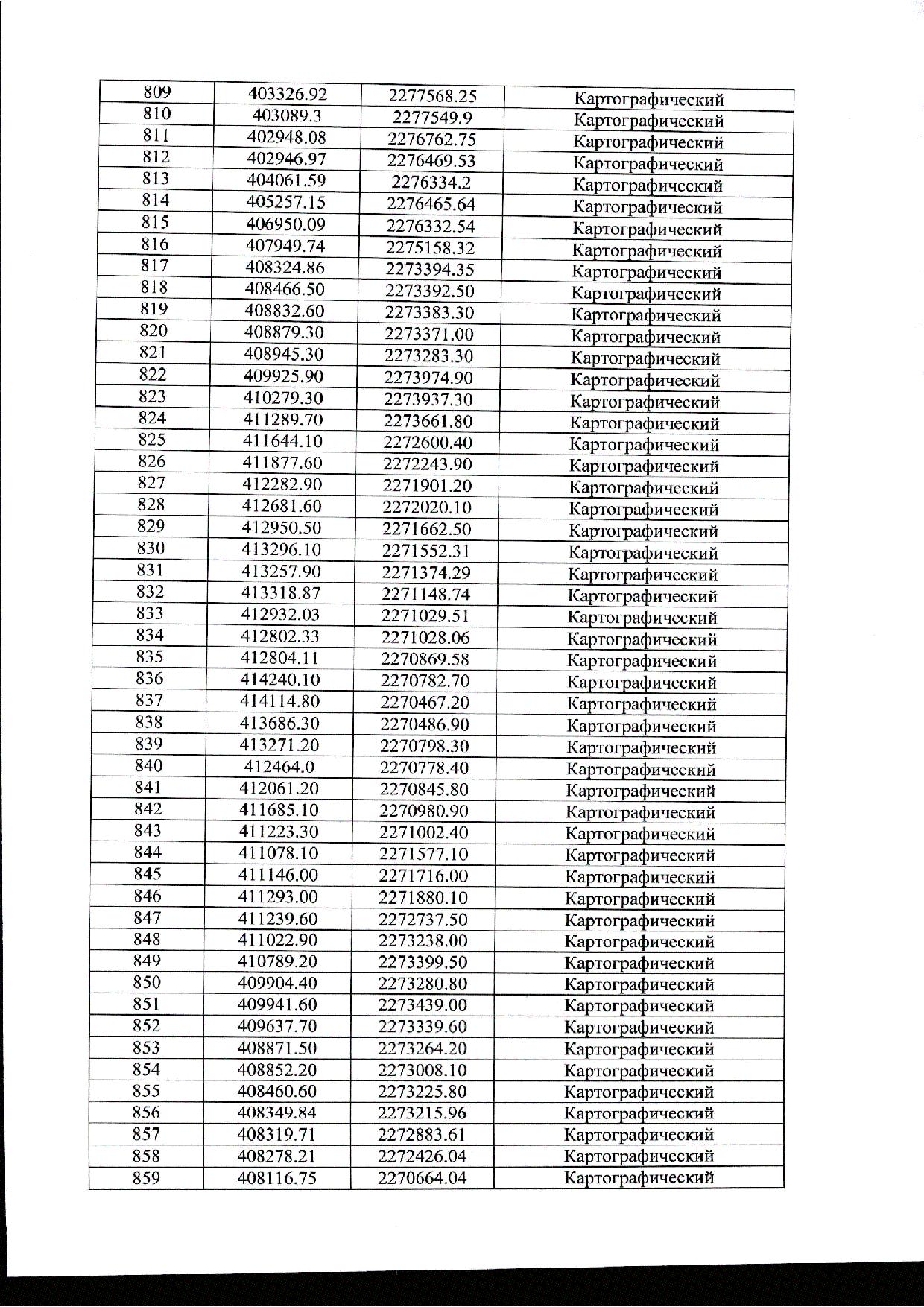 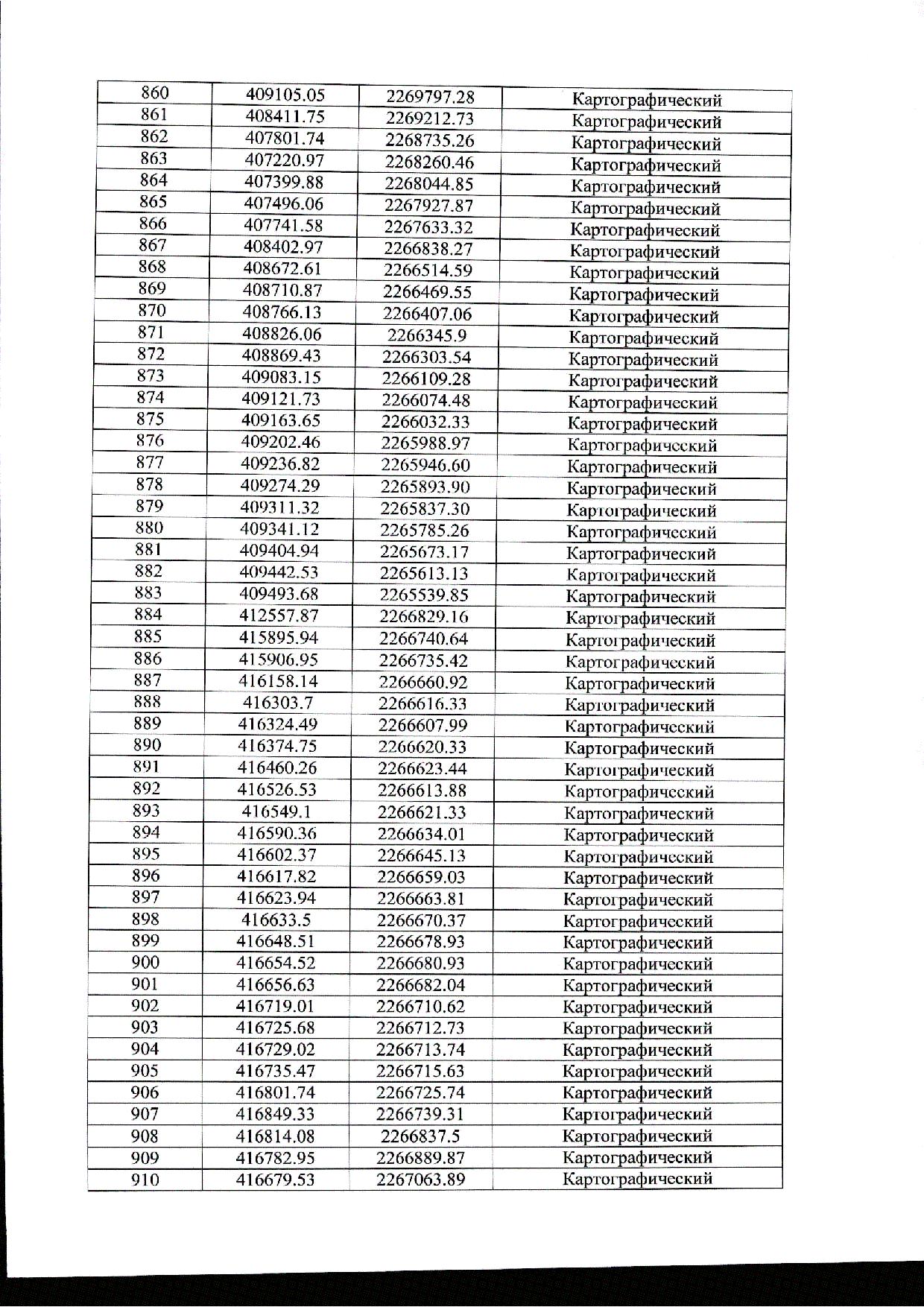 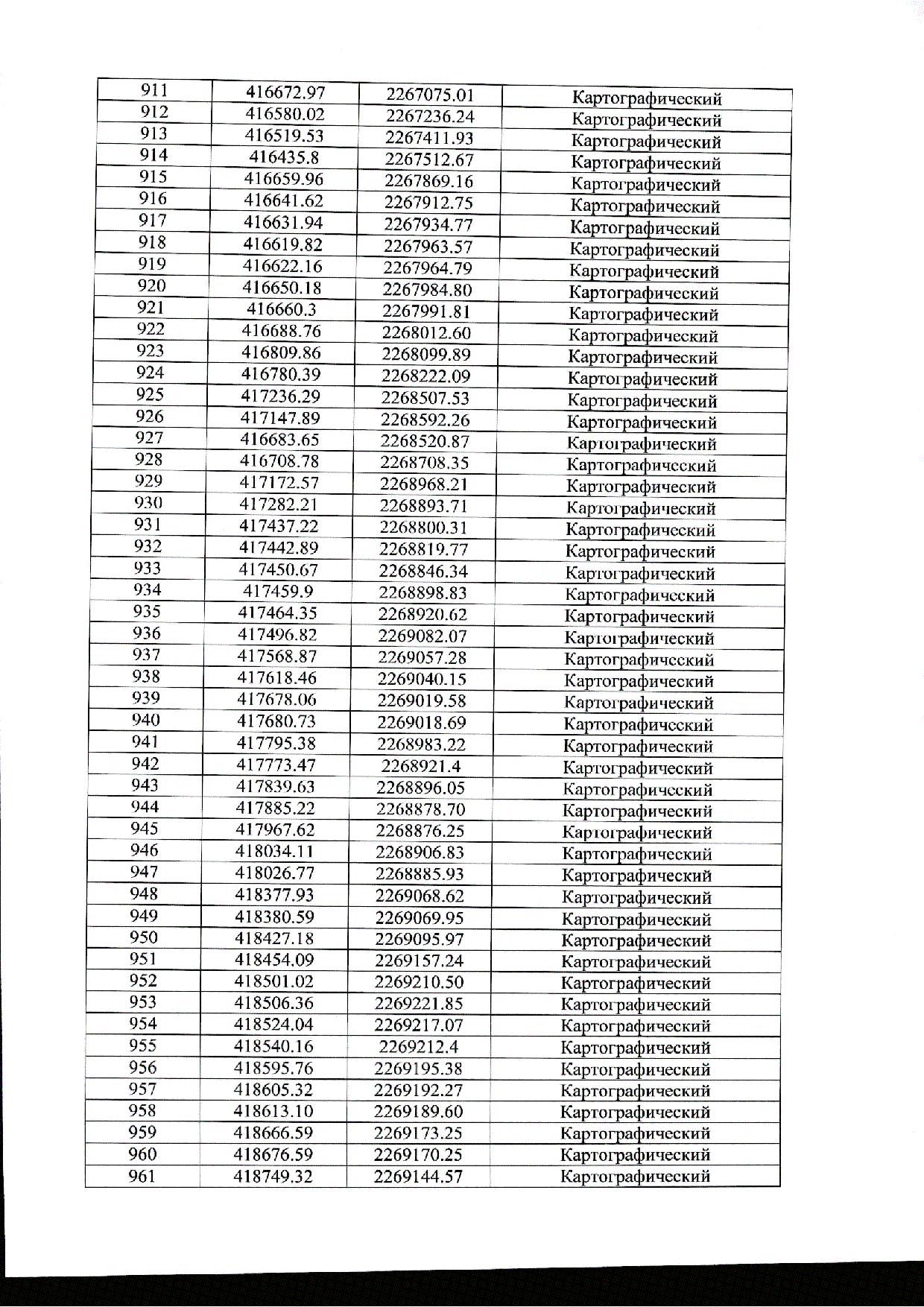 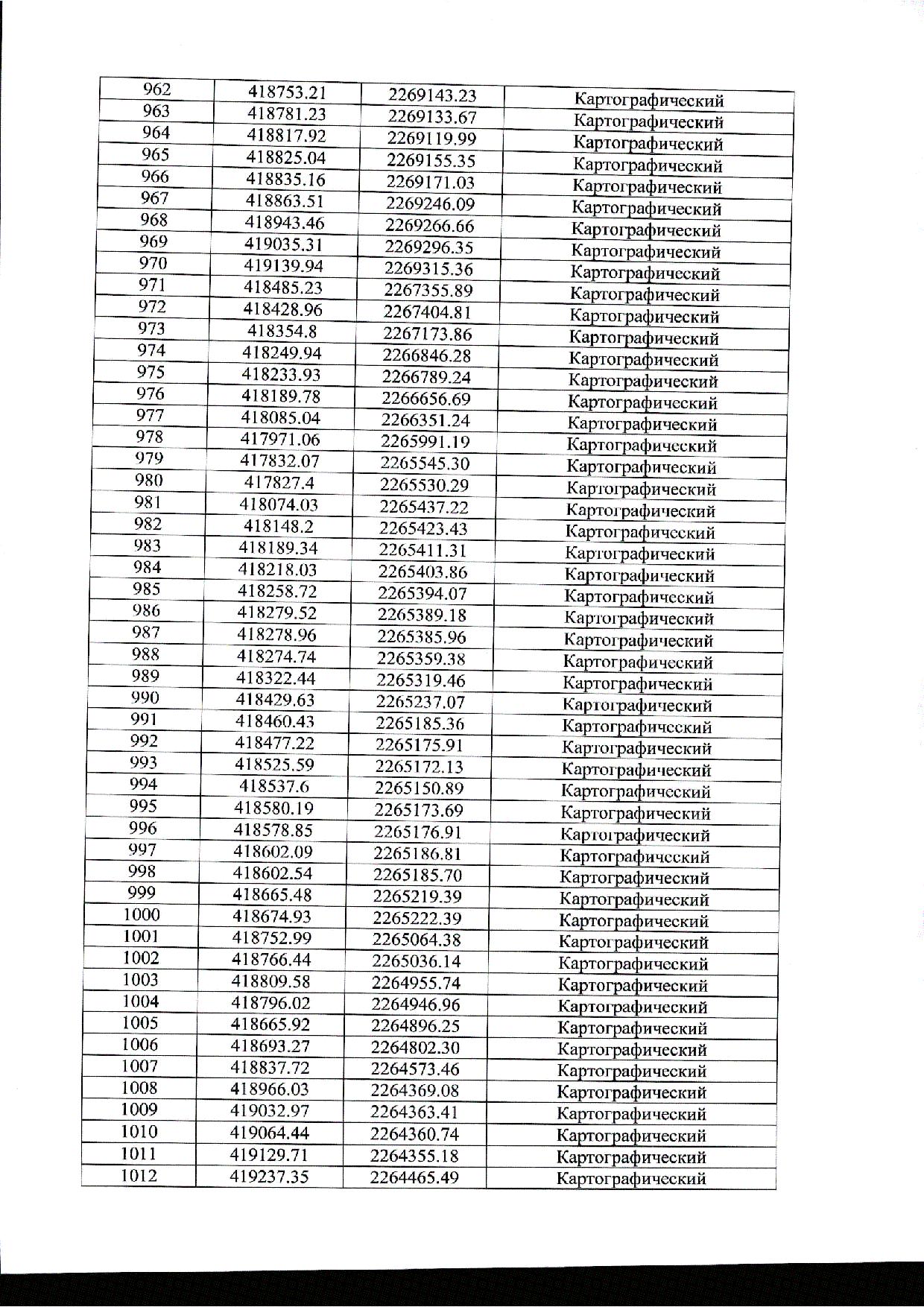 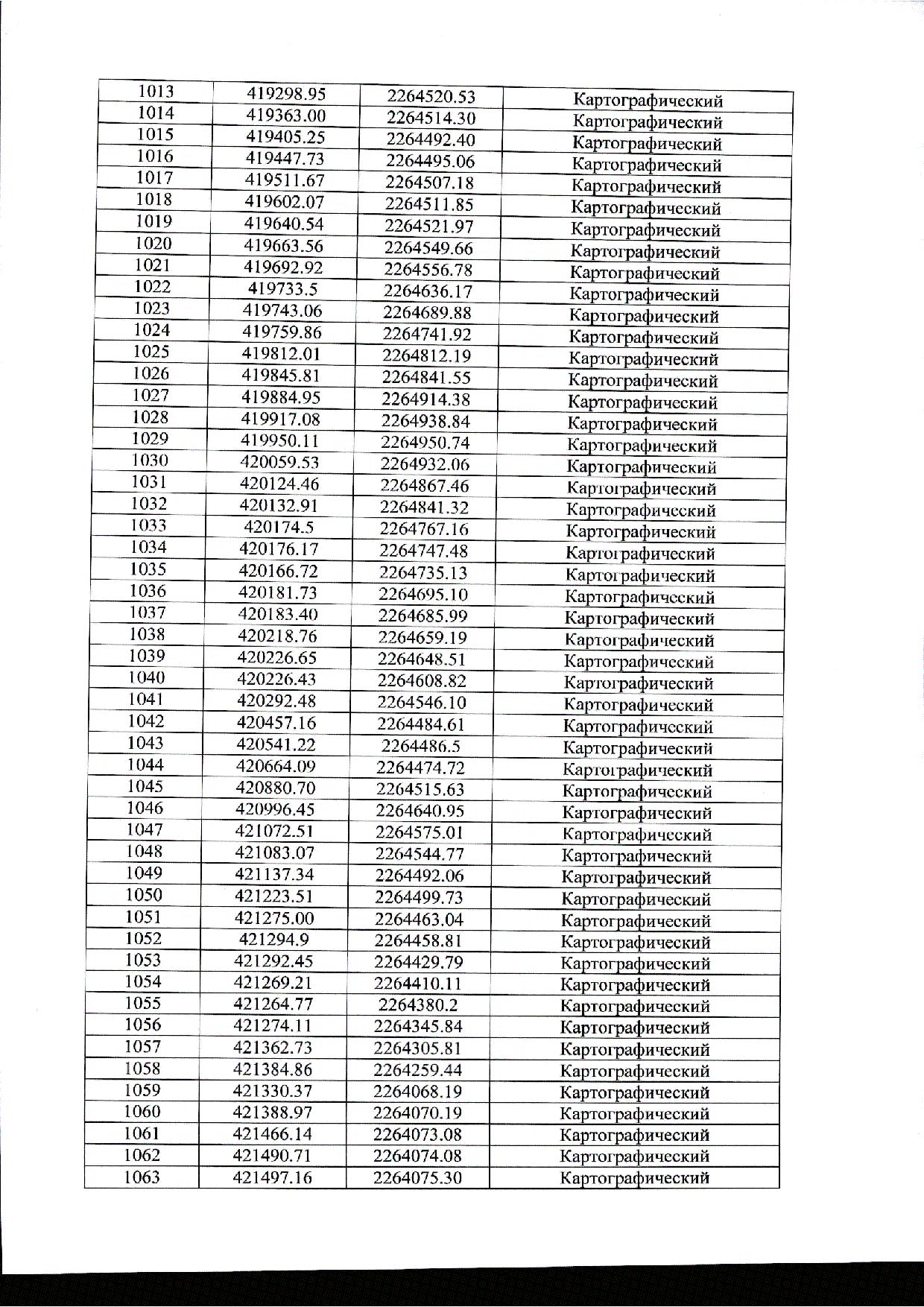 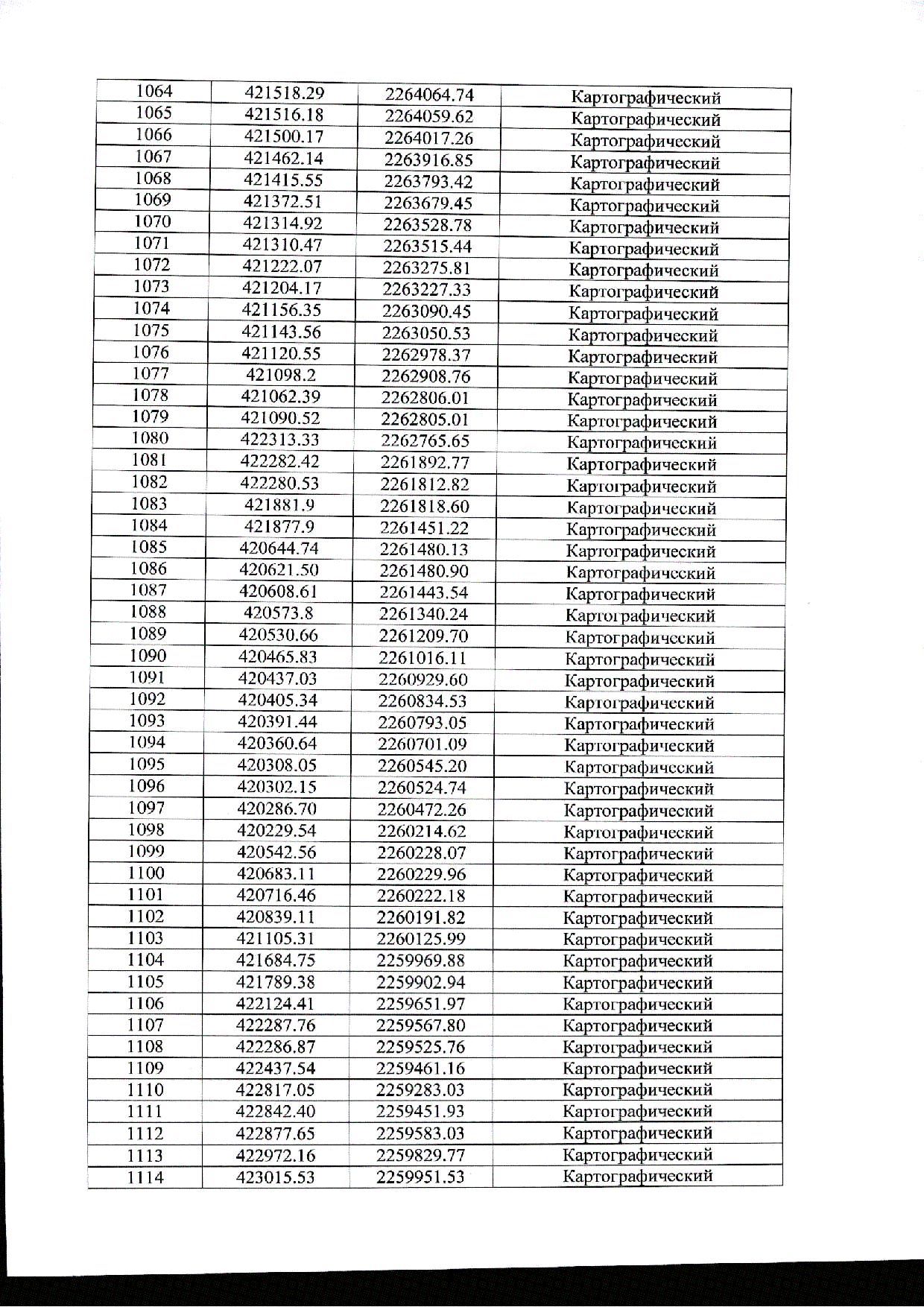 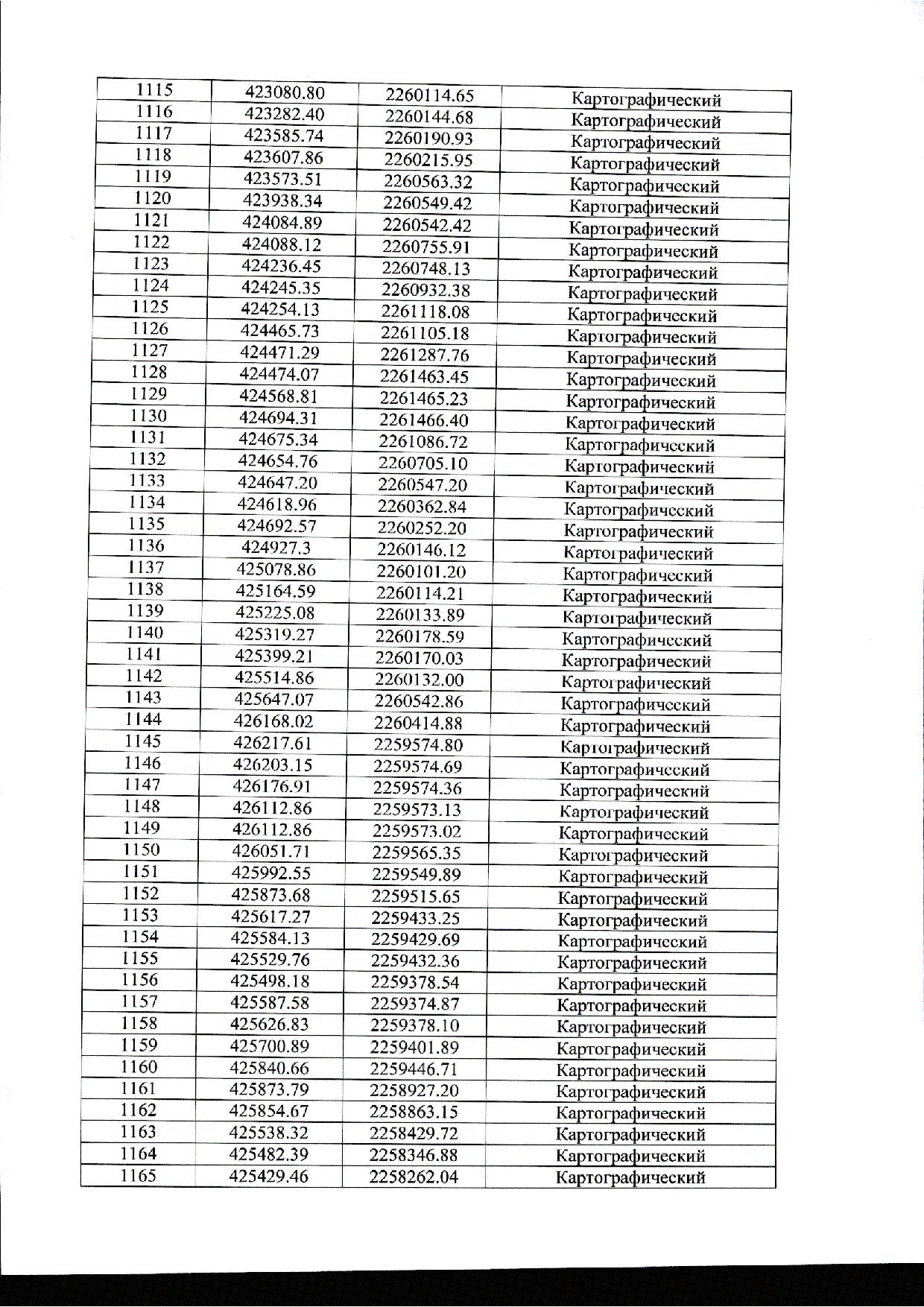 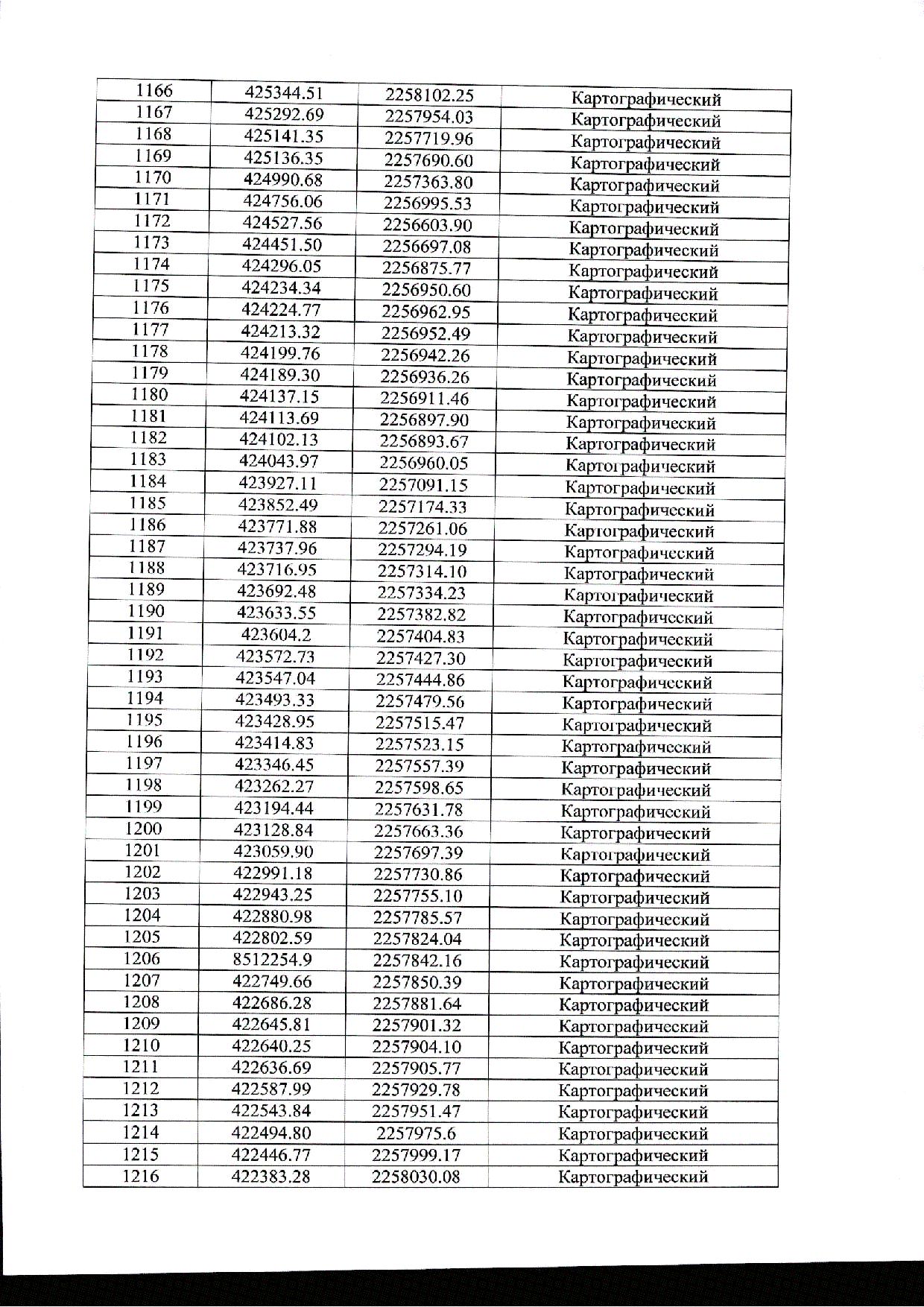 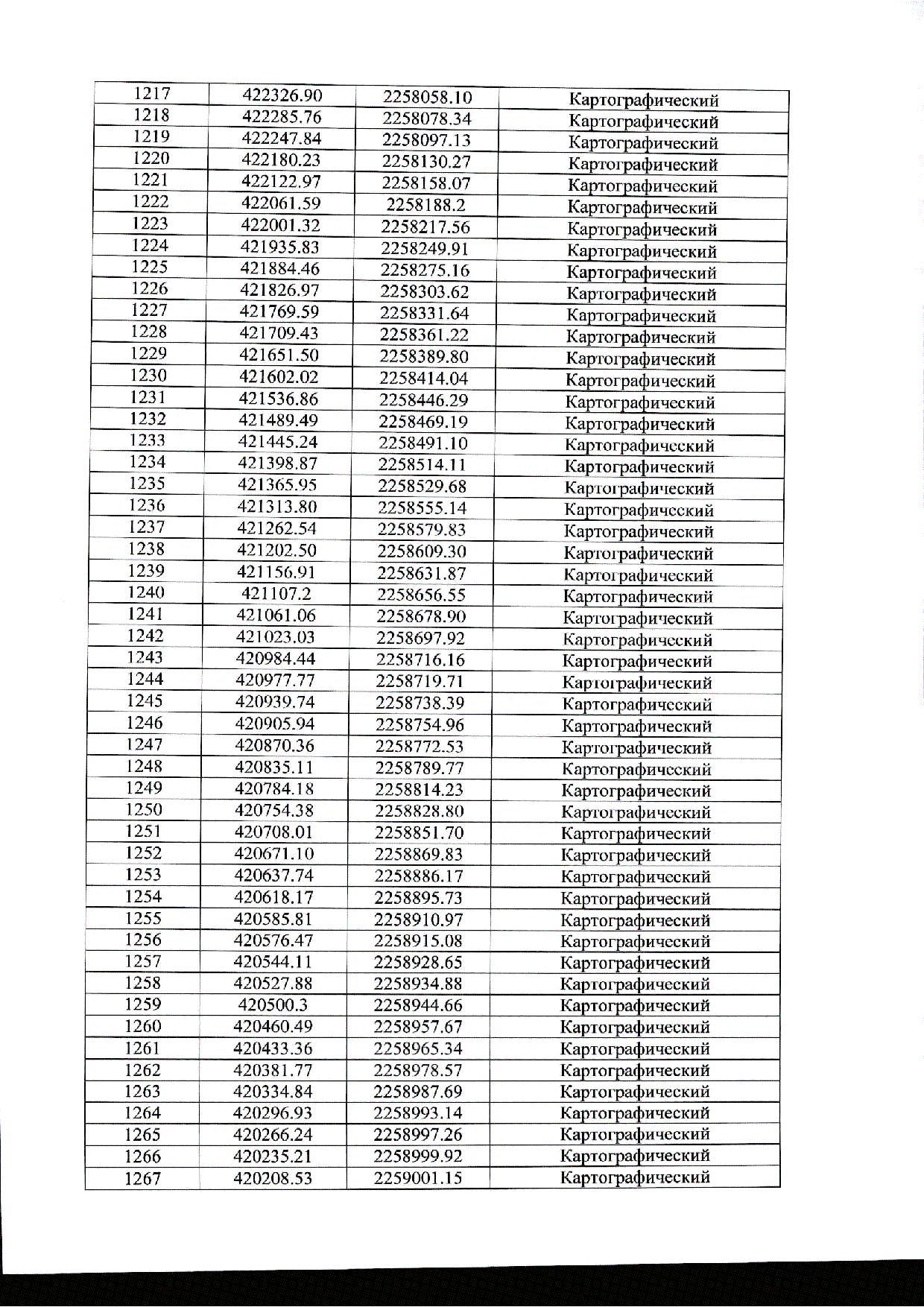 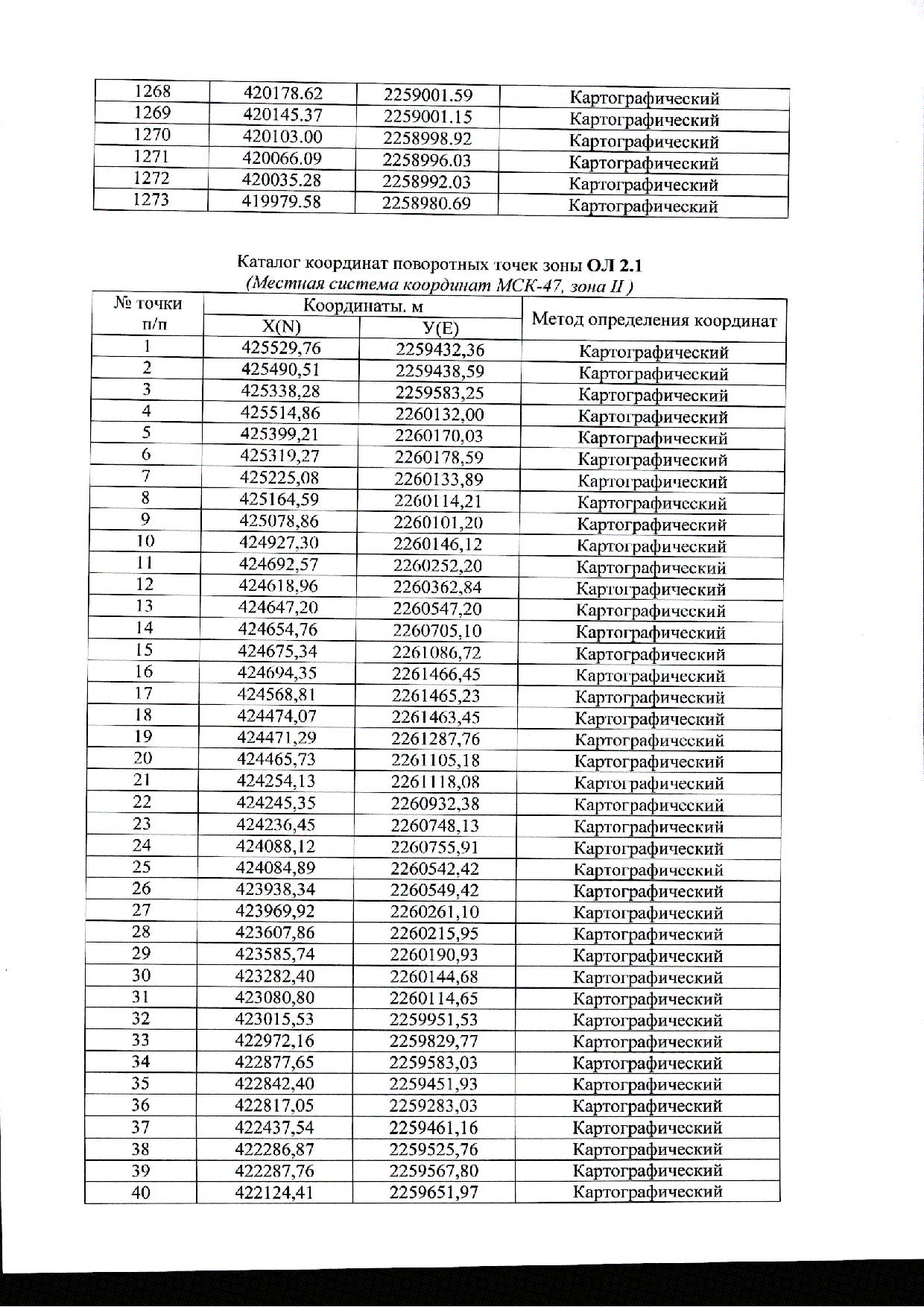 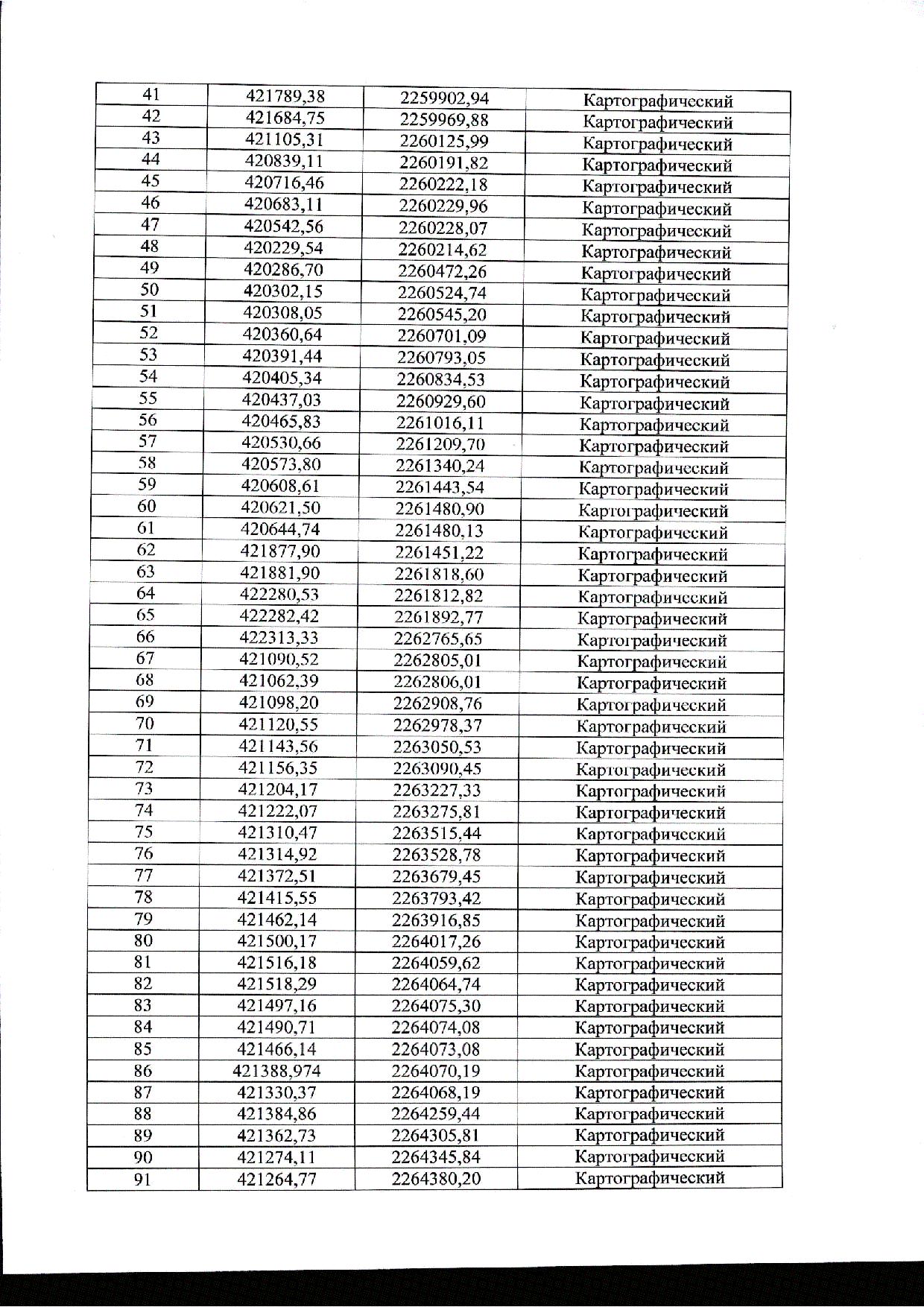 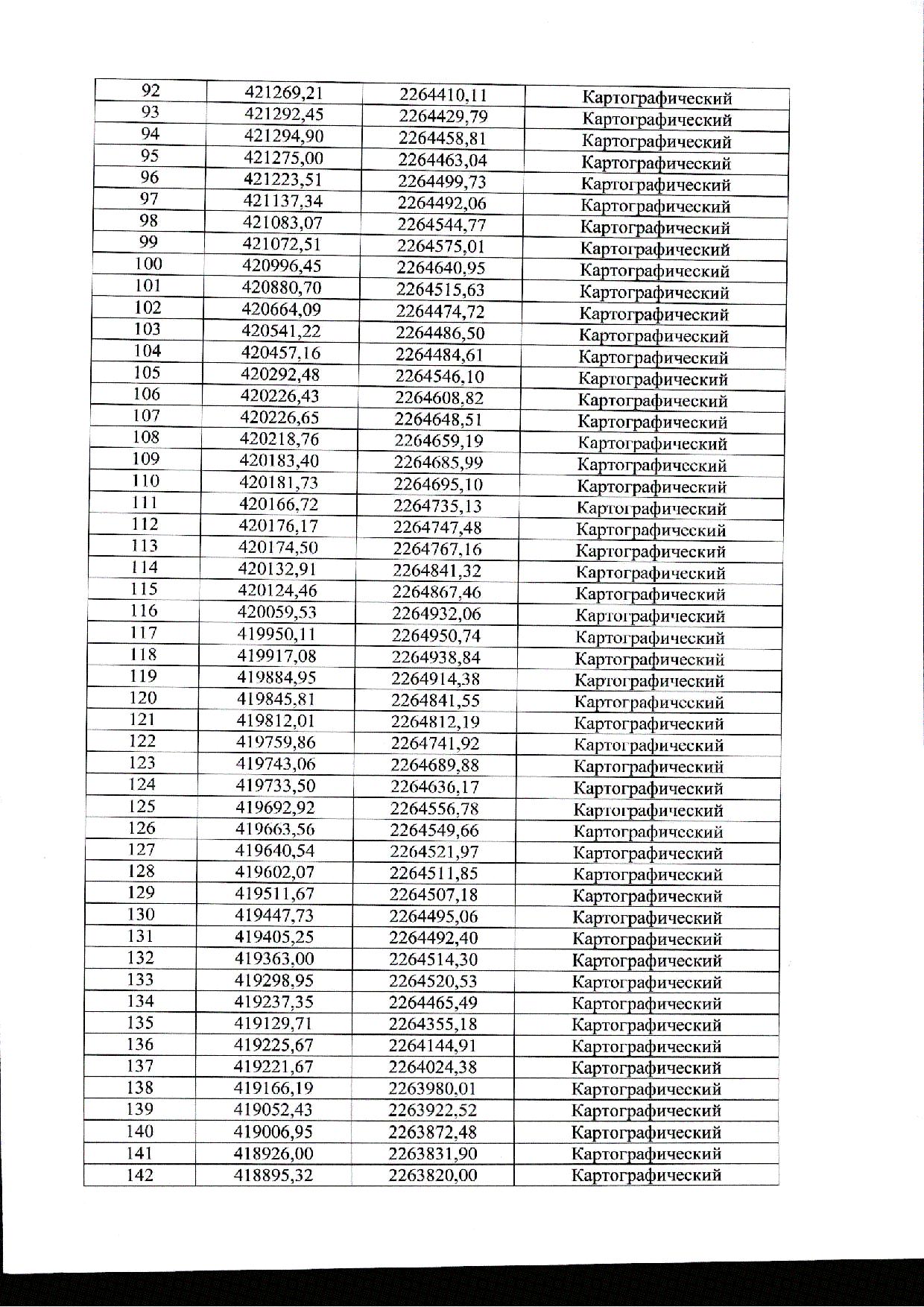 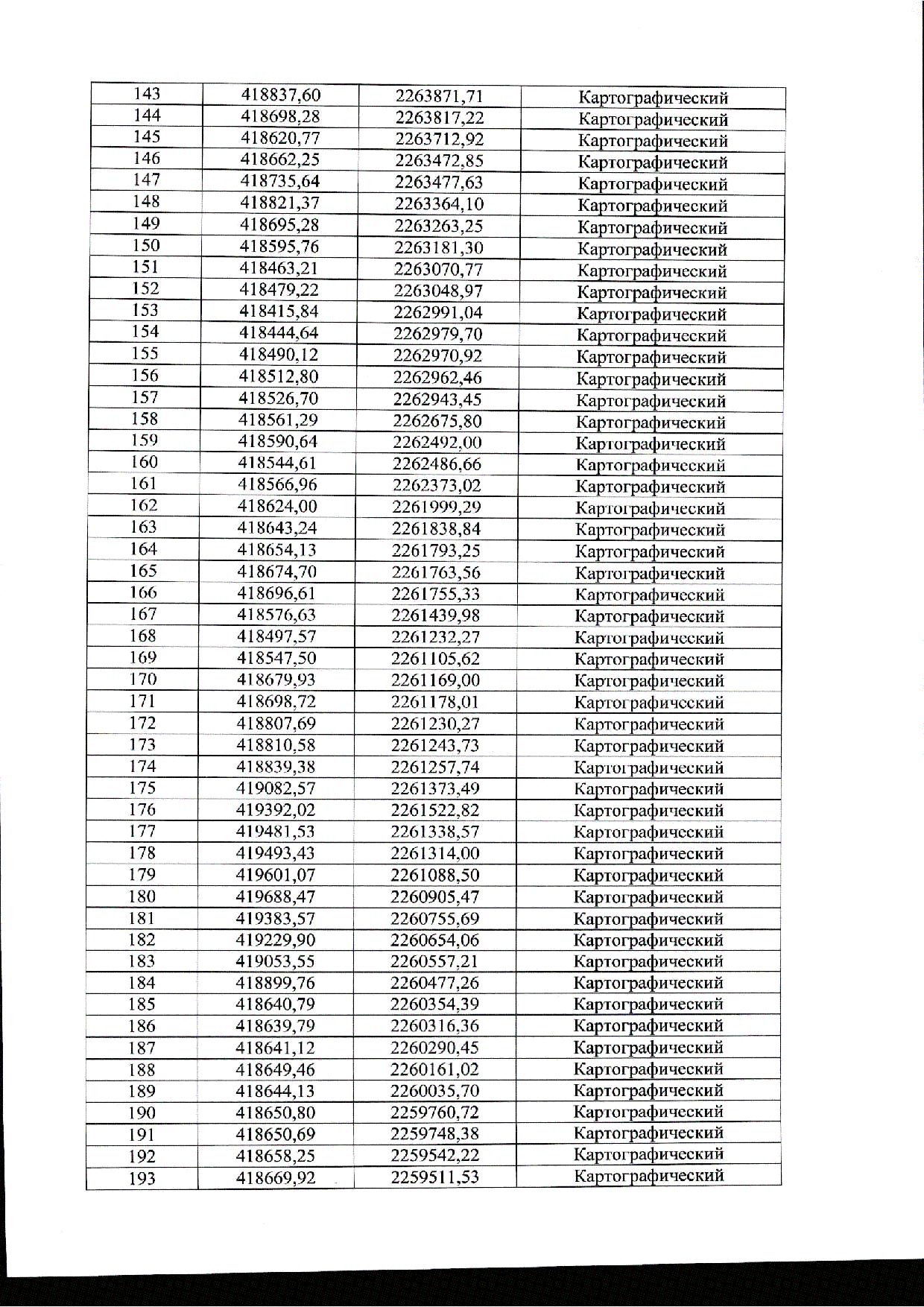 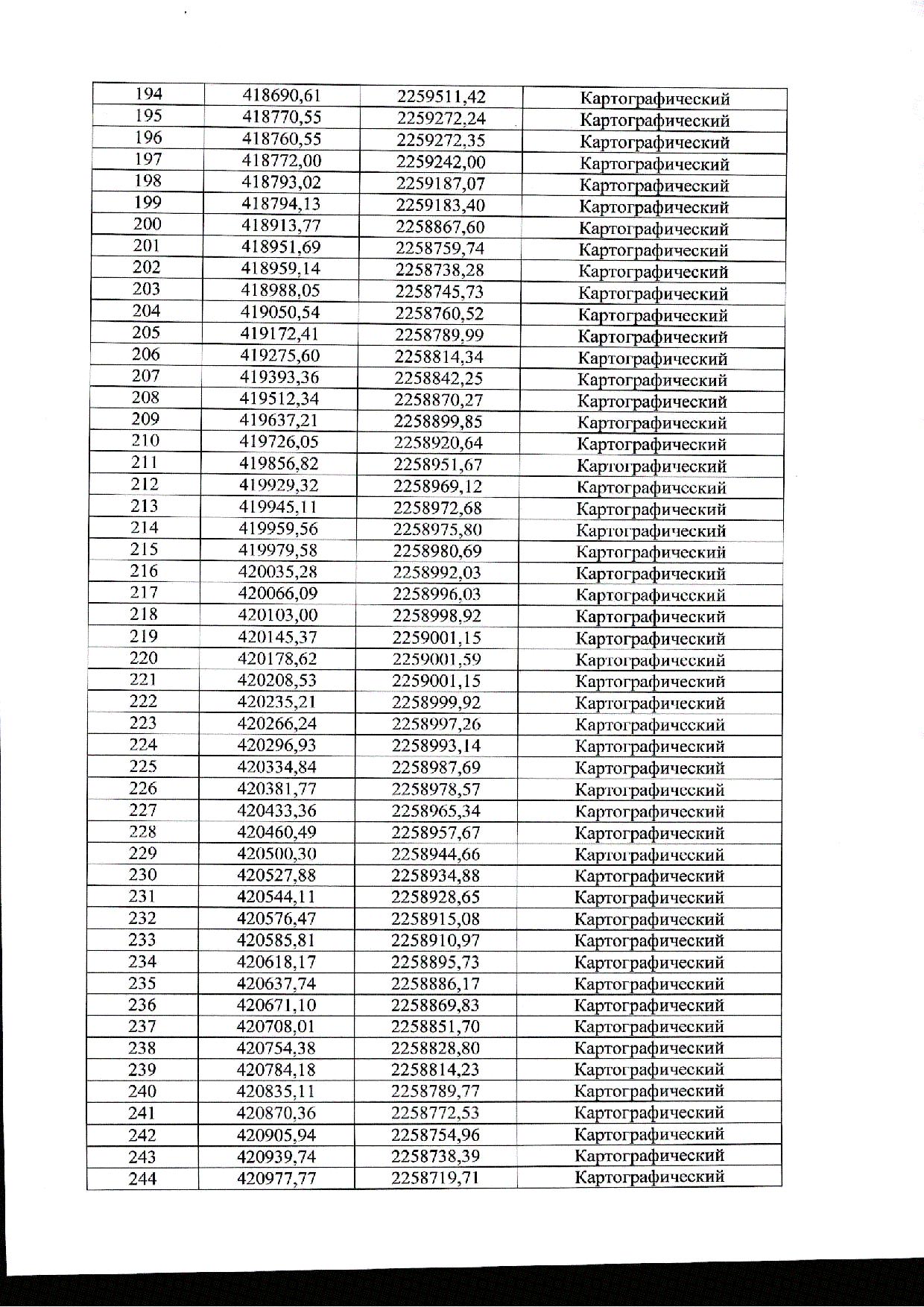 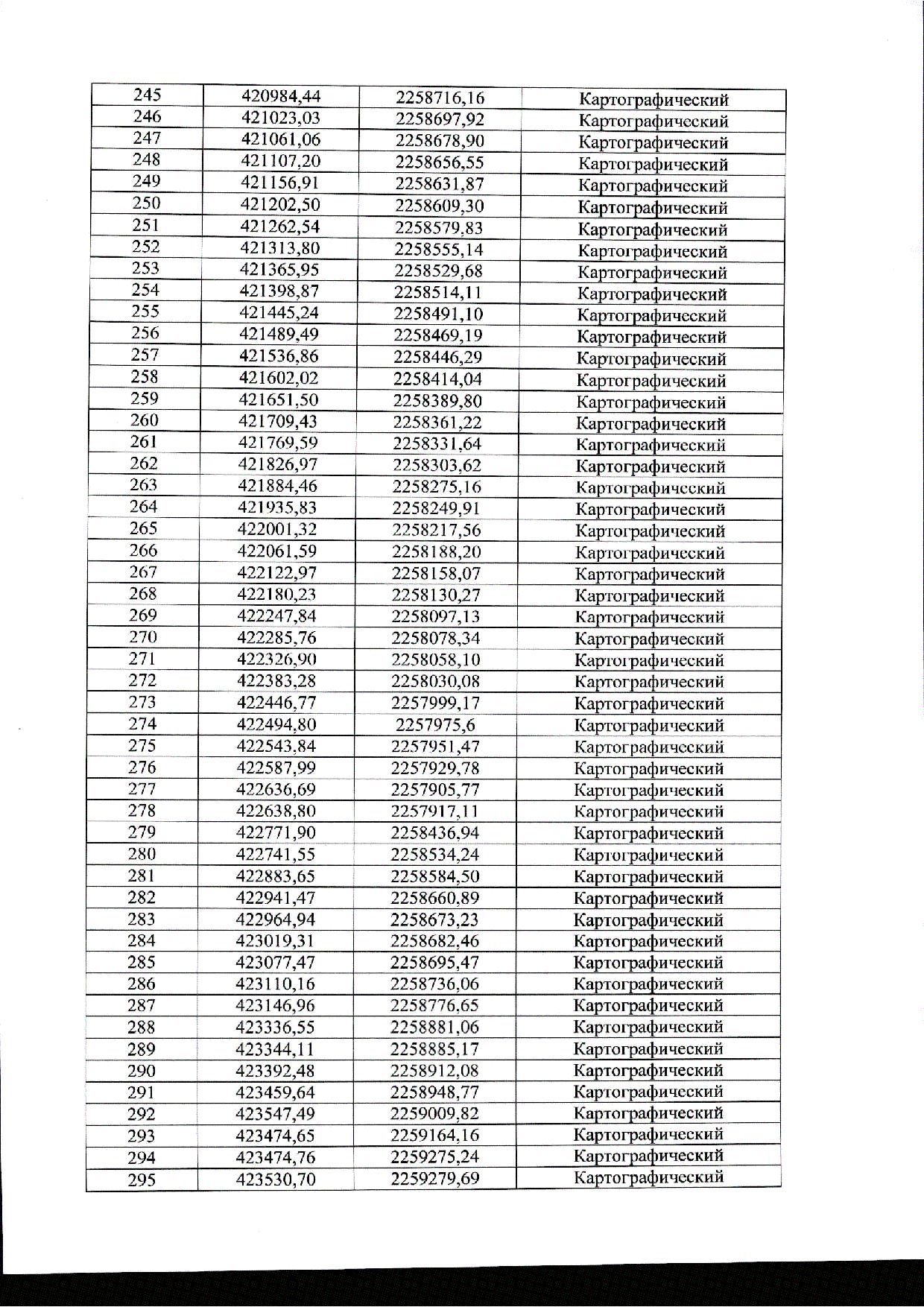 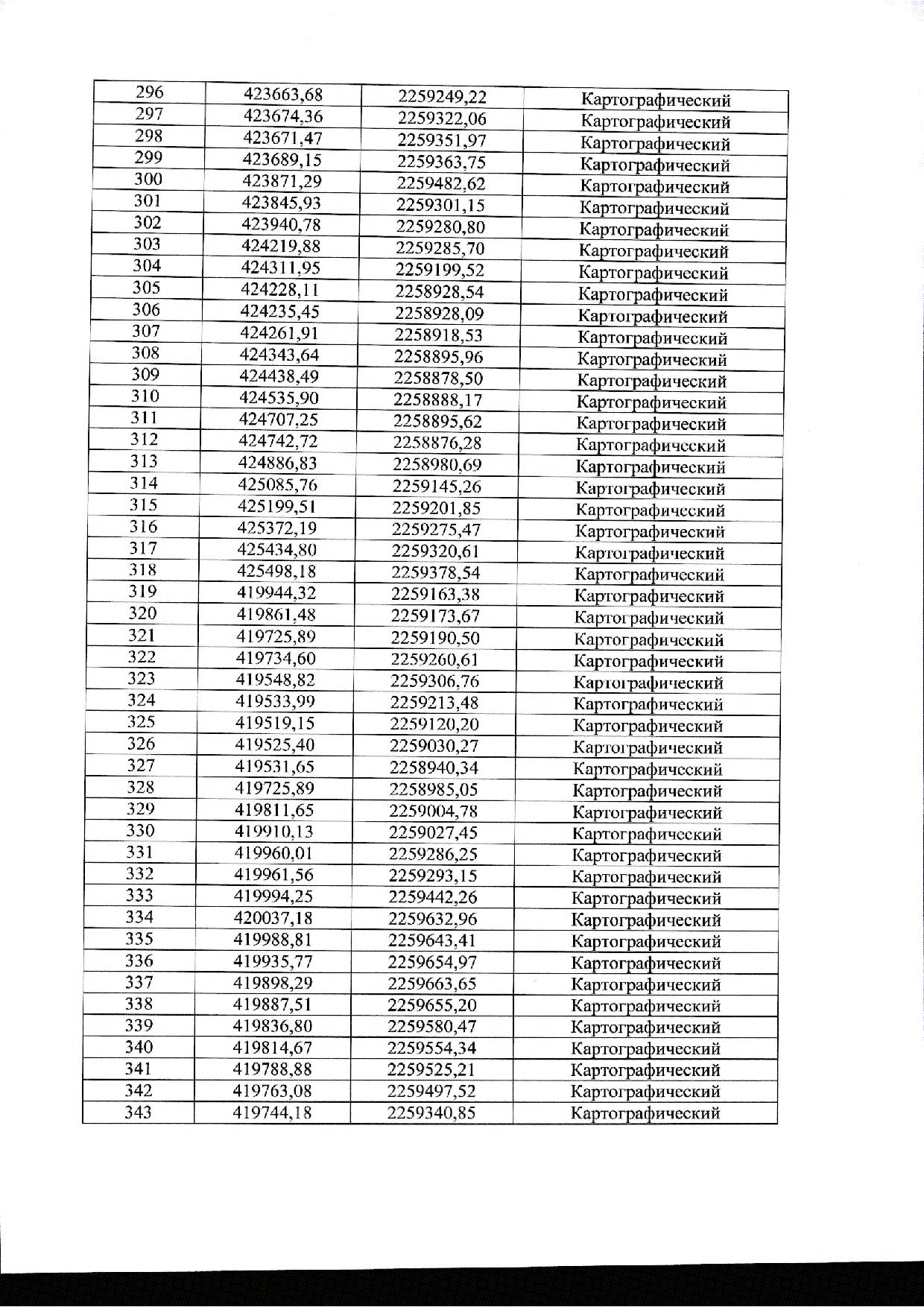 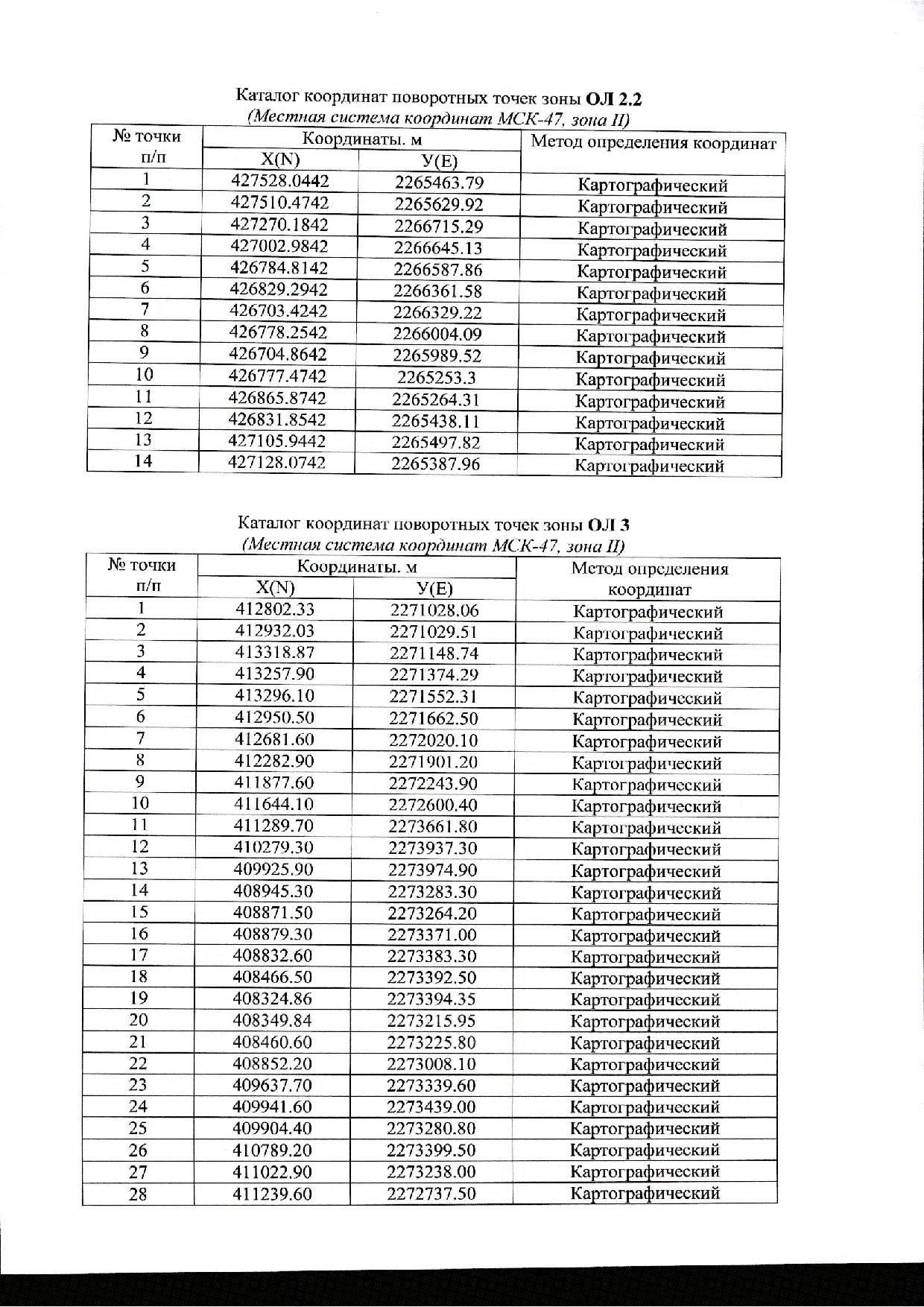 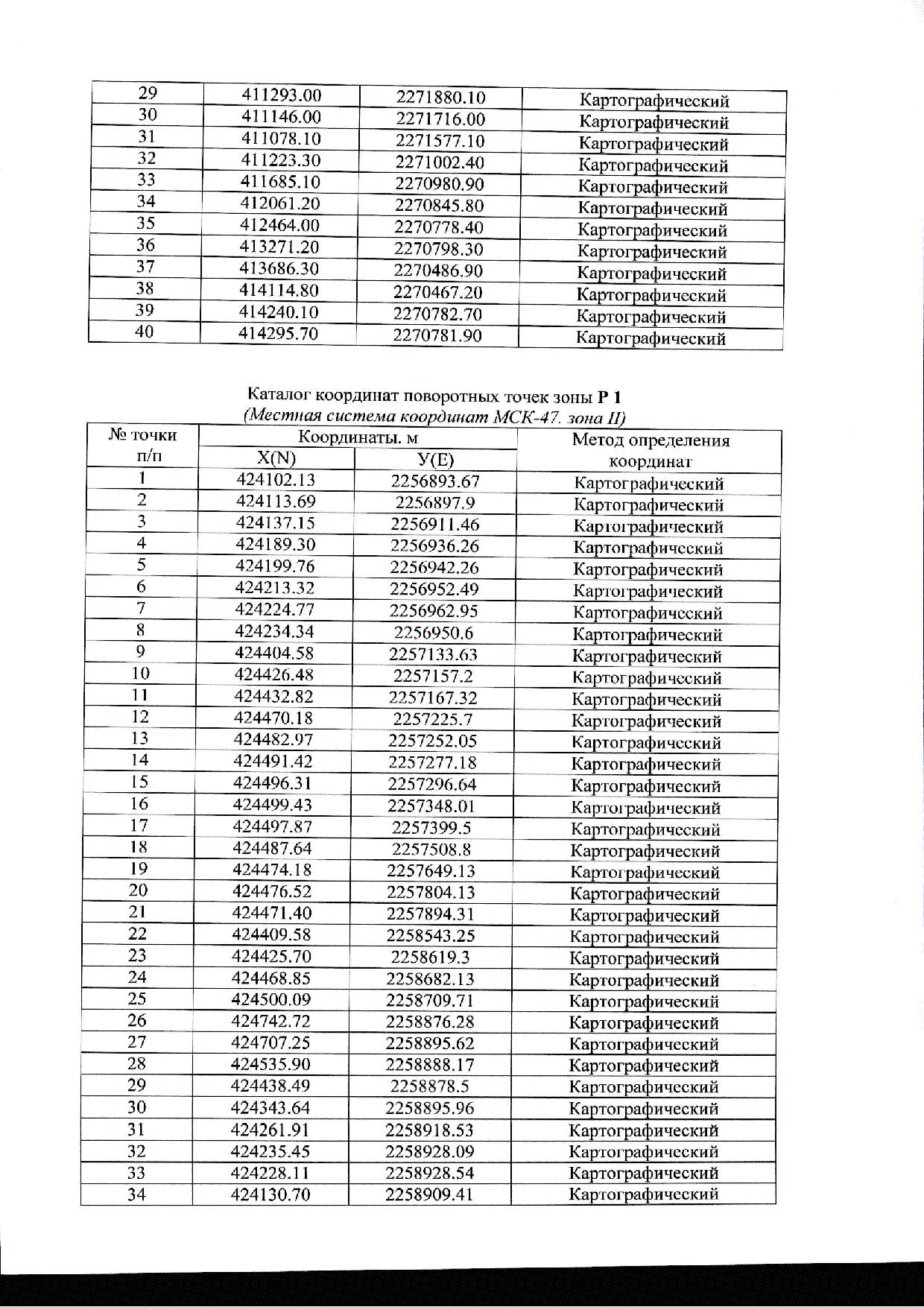 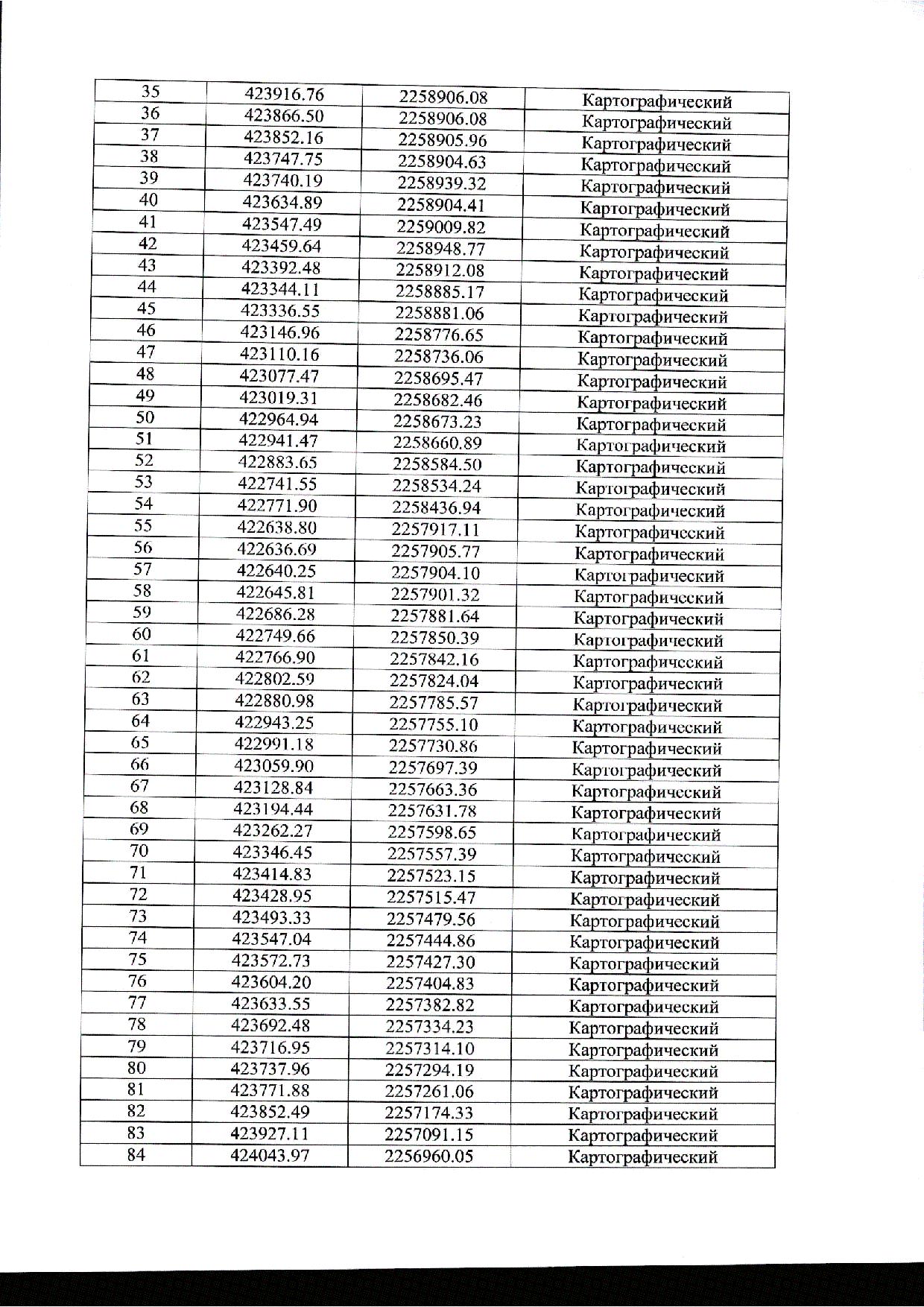 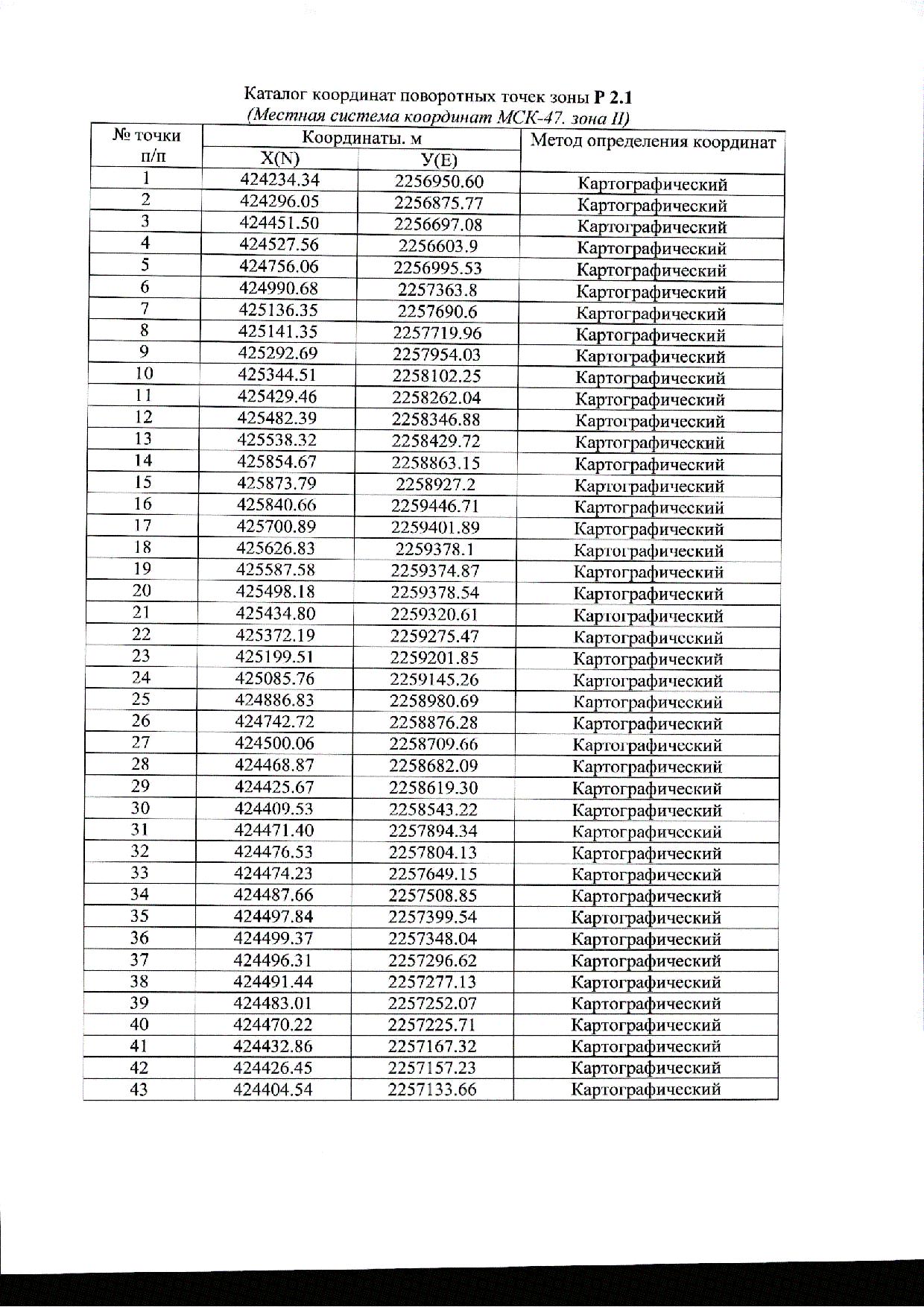 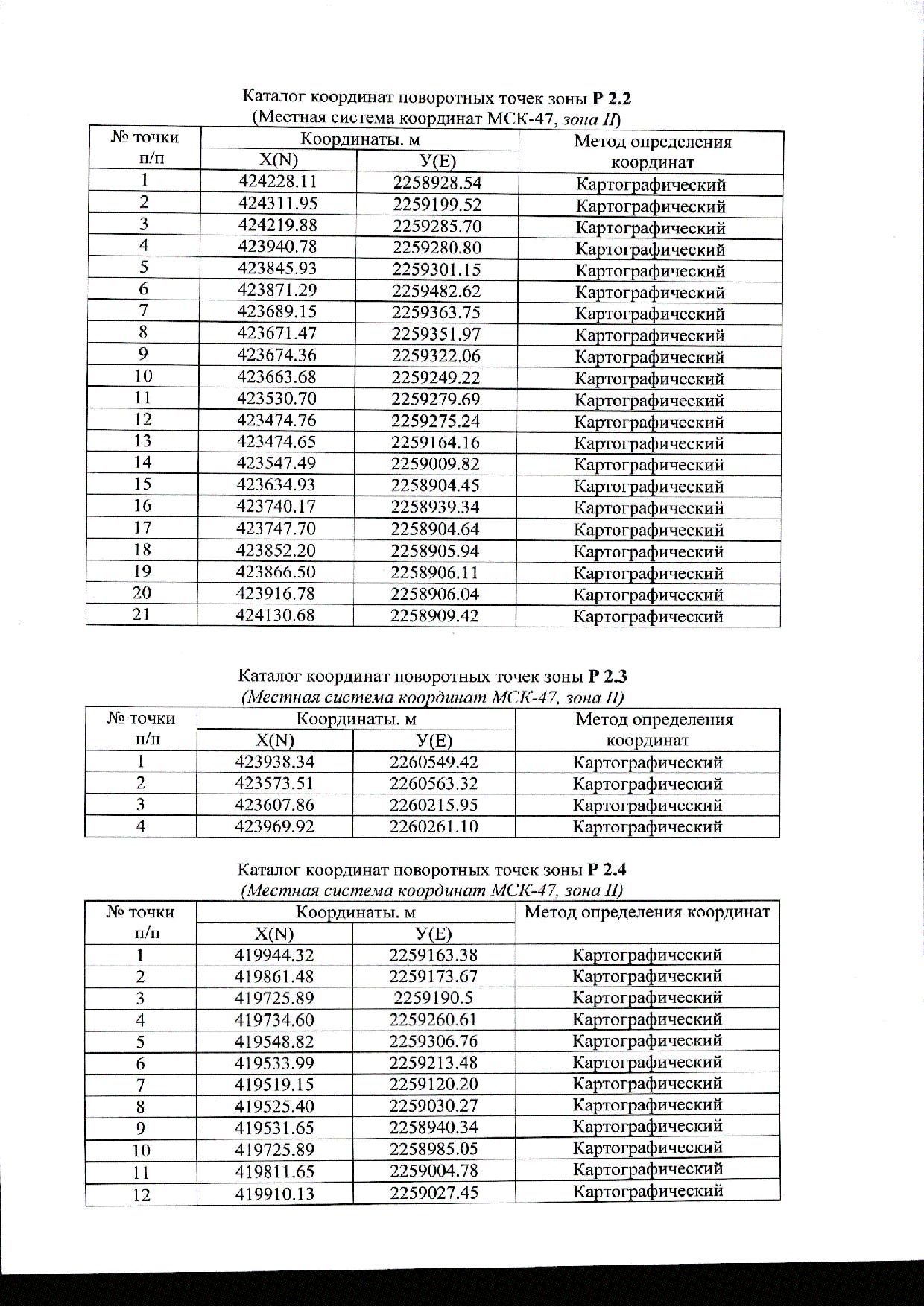 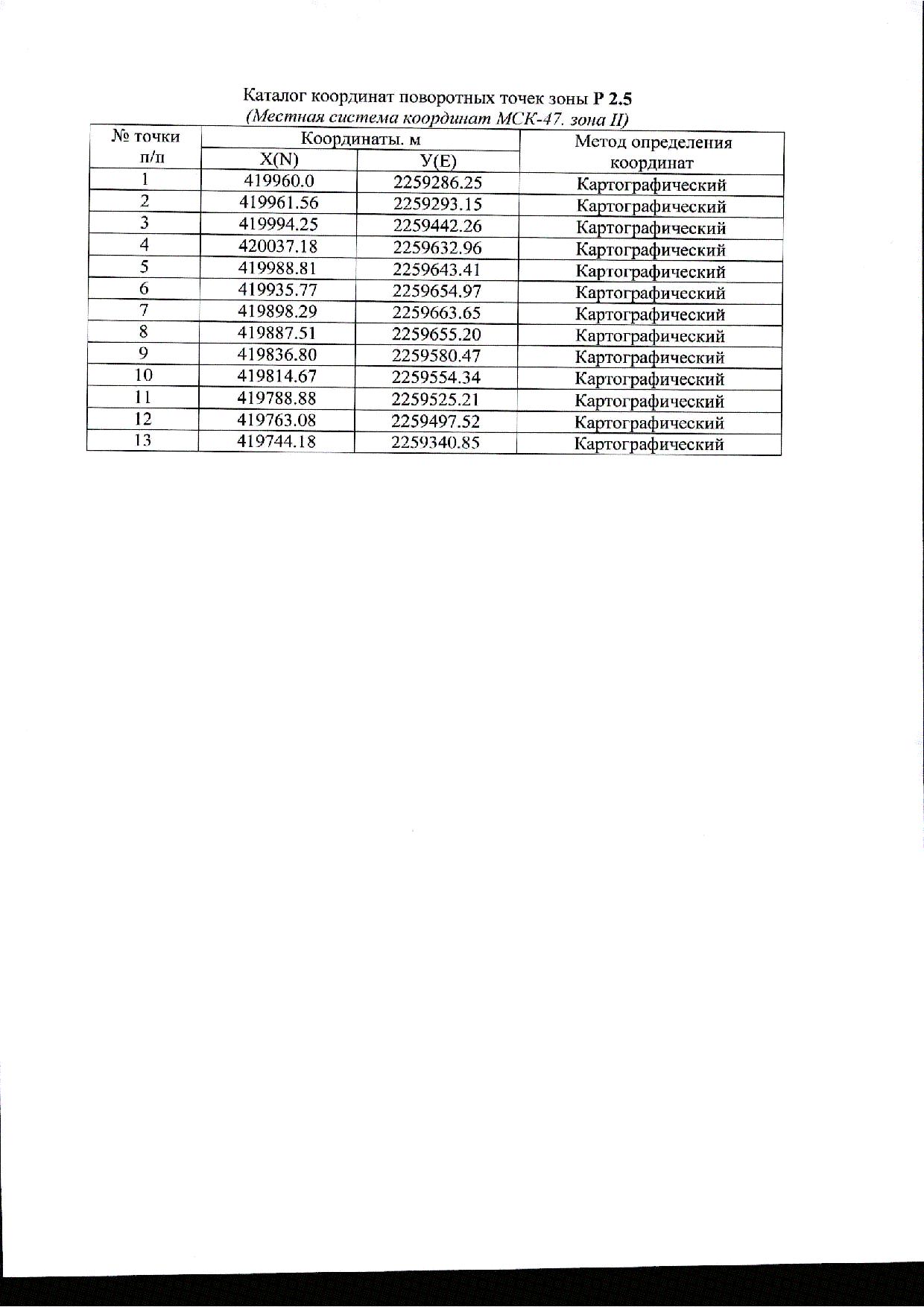 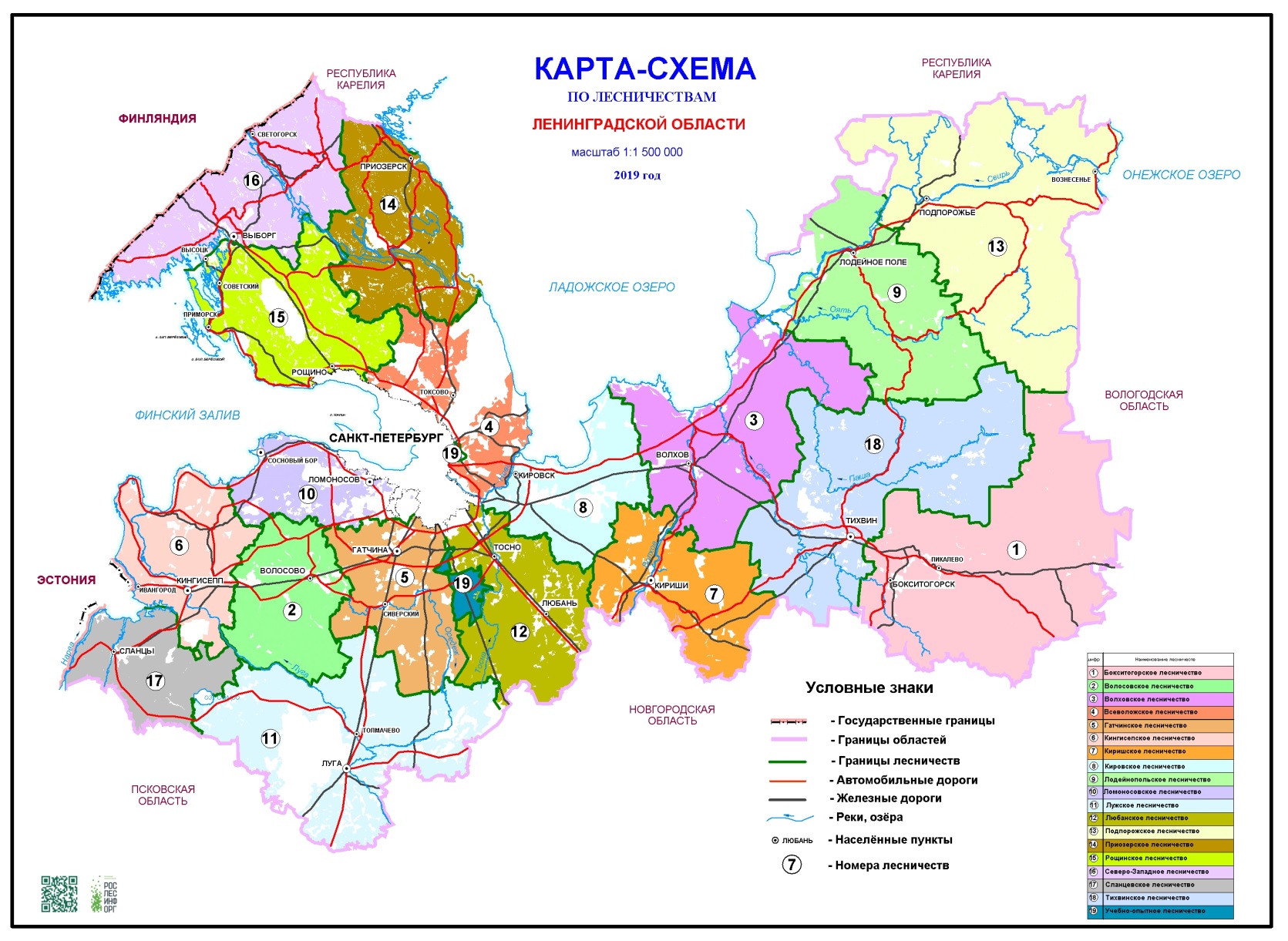 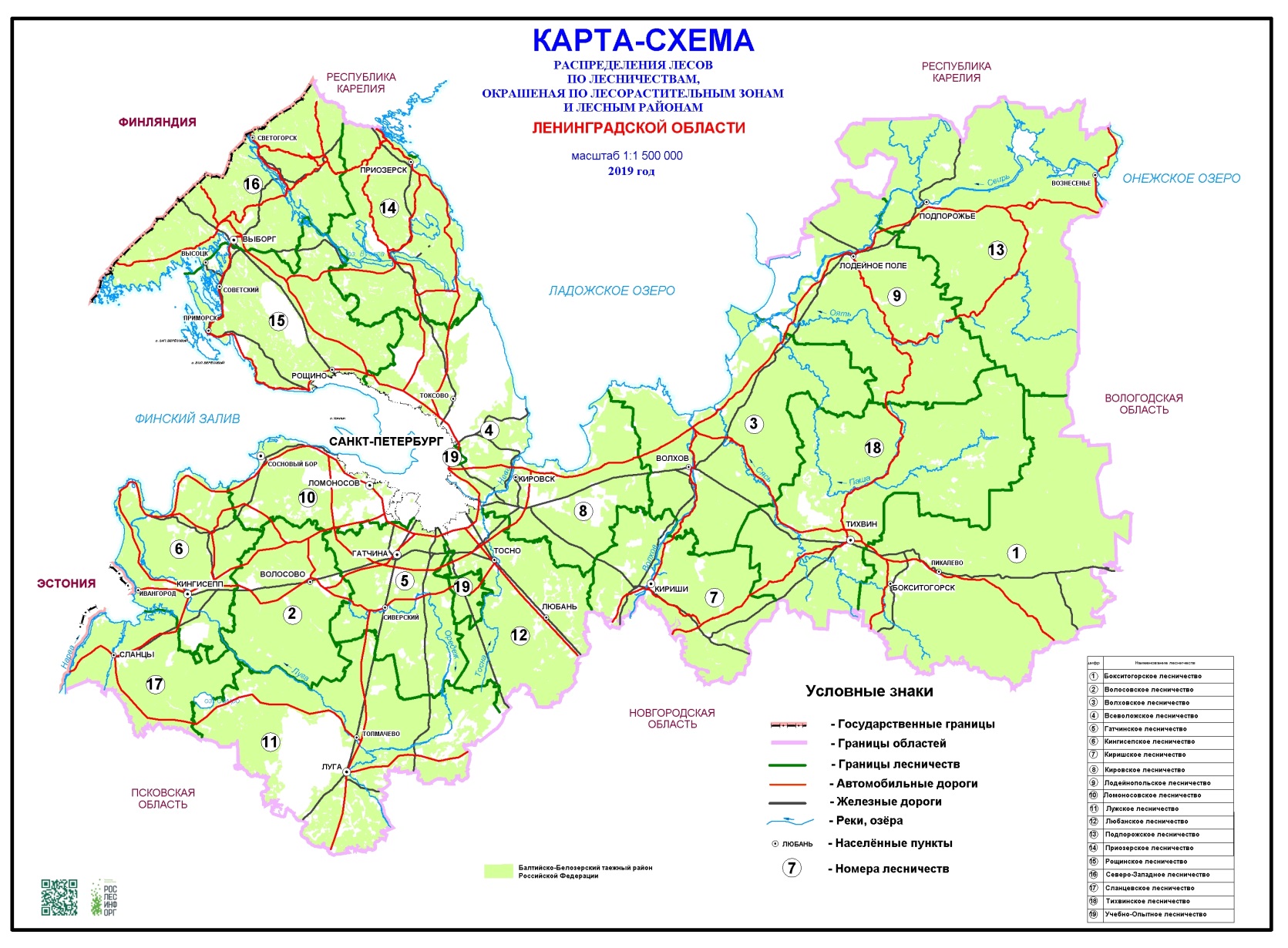 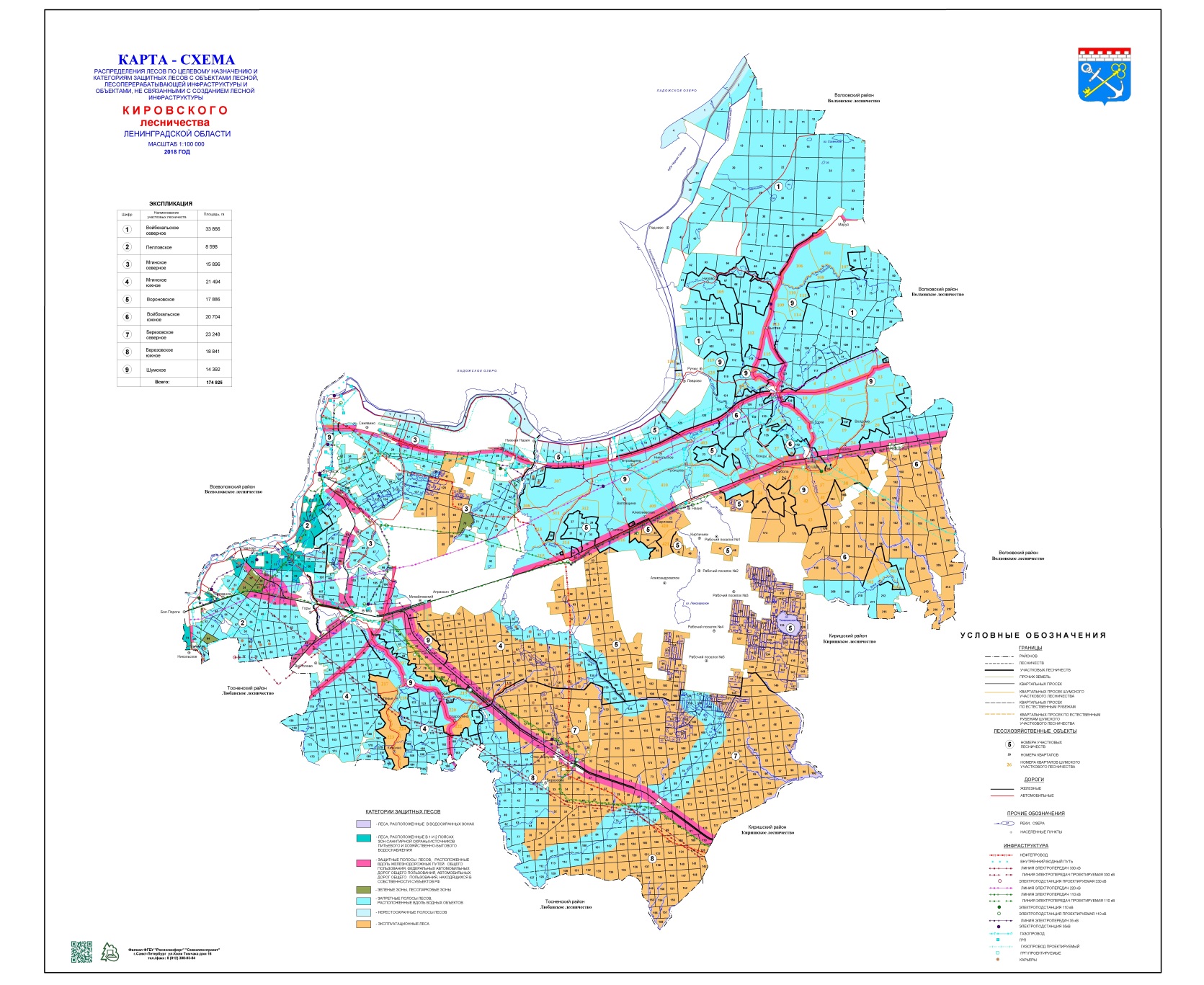 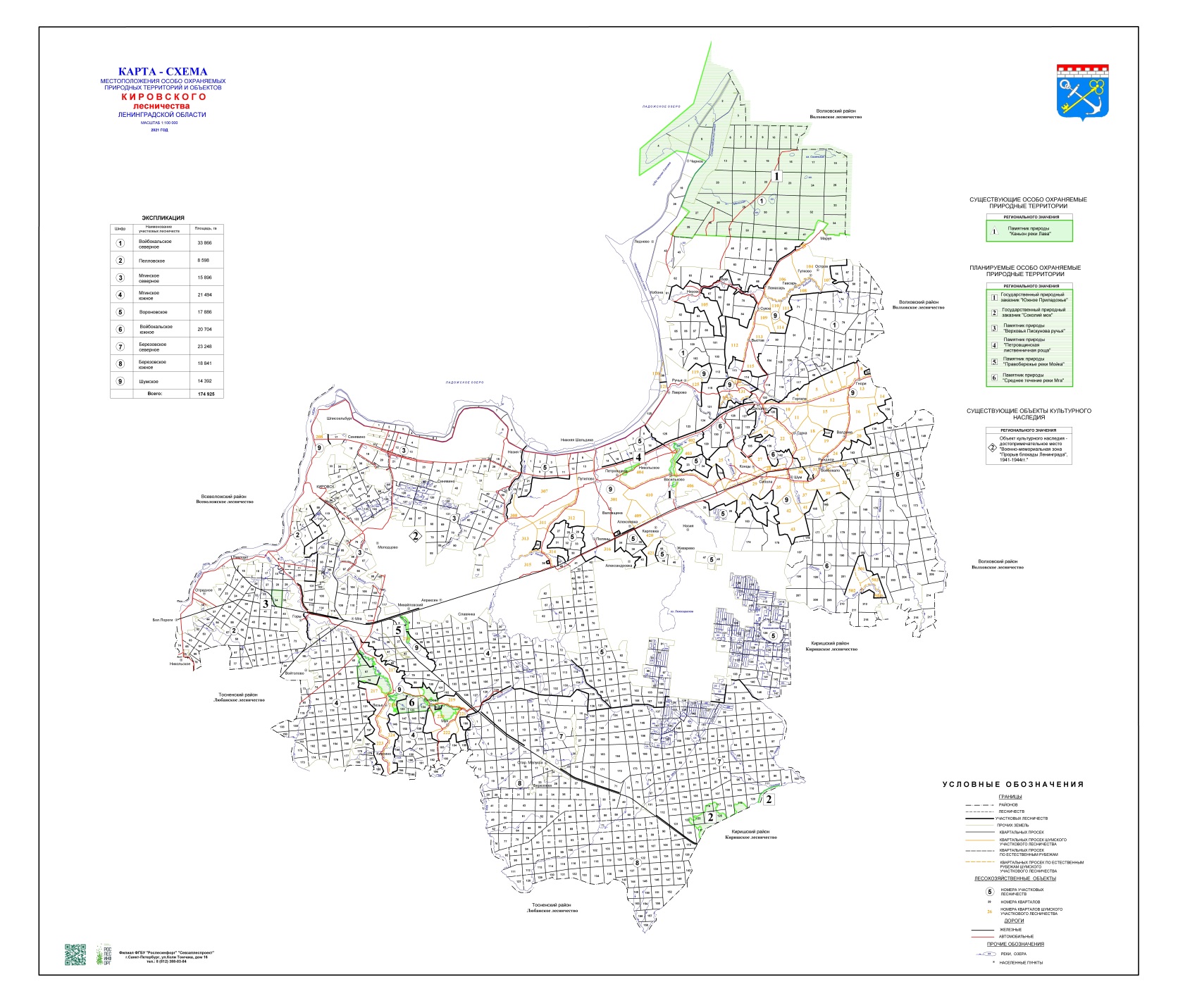 Наименование участковых лесничествАдминистративный район (муниципальное образование)Общая площадь, га1. Войбокальское (северная часть)Кировский административный район338662. ПелловскоеКировский административный район85983. Мгинское (северная часть)Кировский административный район158964. Мгинское (южная часть)Кировский административный район214945. ВороновскоеКировский административный район178866. Войбокальское (южная часть)Кировский административный район207047. Березовское (северная часть)Кировский административный район232488. Березовское (южная часть)Кировский административный район188419. ШумскоеКировский административный район14392Всего по лесничеству174925Наименование участковых лесничествЛесорастительная зонаЛесной районЗона лесозащитного районированияЗона лесосеменного районированияПереченьлесныхкварталовПлощадь, га1. Войбокальское (север.часть)Таежная Балтийско-Белозерский таежный район Российской федерациизона средней лесопатологической угрозы2-й лесосеменной район для сосны обыкновенной;2-й лесосеменной район для ели;3-й лесосеменной район для ели;1-й лесосеменной район для дуба черешчатого*1-51,53-125338662. ПелловскоеТаежная Балтийско-Белозерский таежный район Российской федерациизона средней лесопатологической угрозы2-й лесосеменной район для сосны обыкновенной;2-й лесосеменной район для ели;3-й лесосеменной район для ели;1-й лесосеменной район для дуба черешчатого*1-8585983. Мгинское (северная часть)Таежная Балтийско-Белозерский таежный район Российской федерациизона средней лесопатологической угрозы2-й лесосеменной район для сосны обыкновенной;2-й лесосеменной район для ели;3-й лесосеменной район для ели;1-й лесосеменной район для дуба черешчатого*1-131158964. Мгинское (южная часть)Таежная Балтийско-Белозерский таежный район Российской федерациизона средней лесопатологической угрозы2-й лесосеменной район для сосны обыкновенной;2-й лесосеменной район для ели;3-й лесосеменной район для ели;1-й лесосеменной район для дуба черешчатого*1-196214945. ВороновскоеТаежная Балтийско-Белозерский таежный район Российской федерациизона средней лесопатологической угрозы2-й лесосеменной район для сосны обыкновенной;2-й лесосеменной район для ели;3-й лесосеменной район для ели;1-й лесосеменной район для дуба черешчатого*1-147178866. Войбокальское (южная часть)Таежная Балтийско-Белозерский таежный район Российской федерациизона средней лесопатологической угрозы2-й лесосеменной район для сосны обыкновенной;2-й лесосеменной район для ели;3-й лесосеменной район для ели;1-й лесосеменной район для дуба черешчатого*126-217207047. Березовское (северная часть)Таежная Балтийско-Белозерский таежный район Российской федерациизона средней лесопатологической угрозы2-й лесосеменной район для сосны обыкновенной;2-й лесосеменной район для ели;3-й лесосеменной район для ели;1-й лесосеменной район для дуба черешчатого*1-174232488. Березовское (южная часть)Таежная Балтийско-Белозерский таежный район Российской федерациизона средней лесопатологической угрозы2-й лесосеменной район для сосны обыкновенной;2-й лесосеменной район для ели;3-й лесосеменной район для ели;1-й лесосеменной район для дуба черешчатого*1-158188419. ШумскоеТаежная Балтийско-Белозерский таежный район Российской федерациизона средней лесопатологической угрозы2-й лесосеменной район для сосны обыкновенной;2-й лесосеменной район для ели;3-й лесосеменной район для ели;1-й лесосеменной район для дуба черешчатого*4-38, 41-43, 101, 104-115, 119-121, 125, 130-132, 208, 216-224, 301, 307, 308, 311-316, 402-404, 406, 410, 420, 421,501-50414392Всего по лесничеству1749251749251749251749251195174925Целевое назначение лесовУчастковое лесничествоНомера лесных кварталов или их частейПлощадь,гаОснование деления лесов по целевому назначениюВсего лесов174925Лесной кодекс Российской Федерации (ст. 10,110).I. Защитные леса - Всего106857Лесной кодекс Российской Федерации (ст. 10,111).  Федеральный закон от 04.12.2006 
№ 201-ФЗ «О введении в действие Лесного кодекса Российской Федерации» (ст. 8).в том числе:1. Леса, расположенные вводоохранных зонахМгинское (северная часть)89ч,106ч21Лесной кодекс Российской Федерации (ст.111,113).  Водный кодекс РФ от 03.06.2006
 № 74-ФЗ.  Приказ Минприроды России от 29.03.2018 № 122 «Об утверждении Лесоустроительной инструкции». Приказ Минприроды России от 12.05.2020 
№ 270 «О внесении изменений в Лесоустроительную инструкцию, утвержденную приказом Минприроды России от 29 марта 2018 г. № 122»  Приказ Минприроды России от 22.10.2020 № 846 «Об утверждении Примерного перечня мероприятий по осуществлению отдельных полномочий Российской Федерации в области водных отношений, переданных органам государственной власти субъектов Российской Федерации»1. Леса, расположенные вводоохранных зонахМгинское (южная часть)41ч,70ч,90ч,91ч,106ч-109ч,127ч,128ч,132ч-134ч135Лесной кодекс Российской Федерации (ст.111,113).  Водный кодекс РФ от 03.06.2006
 № 74-ФЗ.  Приказ Минприроды России от 29.03.2018 № 122 «Об утверждении Лесоустроительной инструкции». Приказ Минприроды России от 12.05.2020 
№ 270 «О внесении изменений в Лесоустроительную инструкцию, утвержденную приказом Минприроды России от 29 марта 2018 г. № 122»  Приказ Минприроды России от 22.10.2020 № 846 «Об утверждении Примерного перечня мероприятий по осуществлению отдельных полномочий Российской Федерации в области водных отношений, переданных органам государственной власти субъектов Российской Федерации»1. Леса, расположенные вводоохранных зонахВороновское25ч,42ч,63ч,67ч,68ч,77ч,105ч-107ч,116ч,117ч,124ч-126ч,130ч-132ч,137ч,146ч508Лесной кодекс Российской Федерации (ст.111,113).  Водный кодекс РФ от 03.06.2006
 № 74-ФЗ.  Приказ Минприроды России от 29.03.2018 № 122 «Об утверждении Лесоустроительной инструкции». Приказ Минприроды России от 12.05.2020 
№ 270 «О внесении изменений в Лесоустроительную инструкцию, утвержденную приказом Минприроды России от 29 марта 2018 г. № 122»  Приказ Минприроды России от 22.10.2020 № 846 «Об утверждении Примерного перечня мероприятий по осуществлению отдельных полномочий Российской Федерации в области водных отношений, переданных органам государственной власти субъектов Российской Федерации»1. Леса, расположенные вводоохранных зонахВойбокальское (южная часть)150ч,151ч,156ч-158ч,160ч-162ч,165ч,169ч,170ч,173ч,179ч,181ч-183ч,186ч,190ч-195ч,197ч-201ч,204ч-206ч,213ч,214ч,216ч,217ч724Лесной кодекс Российской Федерации (ст.111,113).  Водный кодекс РФ от 03.06.2006
 № 74-ФЗ.  Приказ Минприроды России от 29.03.2018 № 122 «Об утверждении Лесоустроительной инструкции». Приказ Минприроды России от 12.05.2020 
№ 270 «О внесении изменений в Лесоустроительную инструкцию, утвержденную приказом Минприроды России от 29 марта 2018 г. № 122»  Приказ Минприроды России от 22.10.2020 № 846 «Об утверждении Примерного перечня мероприятий по осуществлению отдельных полномочий Российской Федерации в области водных отношений, переданных органам государственной власти субъектов Российской Федерации»1. Леса, расположенные вводоохранных зонахБерезовское (северная часть)1ч,4ч,5ч,16ч,35ч,38ч,43ч,49ч,54ч,57ч,58ч,65ч,68ч,72ч,74ч,81ч-83ч,85ч,94ч-97ч,99ч,100ч,110ч,111ч,119ч,120ч,137ч,174ч5571. Леса, расположенные вводоохранных зонахБерезовское (южная часть)3ч,10ч,11ч,22ч-25ч,38ч,40ч,52ч,57ч,58ч,144ч,149ч,150ч,153ч-158ч228Итого21732. Леса, выполняющие функции защиты природных и иных объектов - Всего13082Лесной кодекс Российской Федерации (ст. 111,114).2. Леса, выполняющие функции защиты природных и иных объектов - Всего13082Лесной кодекс Российской Федерации (ст. 111,114).Из них:2.1. Леса, расположенные в первом и втором поясах зон санитарной охраны источников питьевого и хозяйственно-бытового водоснабжения(леса, расположенные в границах соответствующих поясов зон санитарной охраны источников питьевого и хозяйственно-бытового водоснабжения, установленных в соответствии с требованиями законодательства в области обеспечения санитарно-эпидемиологического благополучия населения)Пелловское1-7,9,10,13,15-20,24,29,36,74,752038Лесной кодекс Российской Федерации (ст.114).Федеральный закон от 04.12.2006 № 201-ФЗ «О введении в действие Лесного кодекса Российской Федерации» (ст. 8).  Федеральный закон от 30.03.1999 № 52-ФЗ «О санитарно-эпидемио-логическом благополучии населения» (ст.18).   Приказ Минприроды России от 29.03.2018 № 122 «Об утверждении Лесоустроительной инструкции». Приказ Минприроды России от 12.05.2020 № 270 «О внесении изменений в Лесоустроительную инструкцию, утвержденную приказом Минприроды России от 29 марта 2018 г. № 122»Соответствующие постановления и распоряжения по этим лесам.Итого20382.2. Леса, расположенные в защитных полосах лесов (леса, расположенные в границах полос отвода железных дорог и придорожных полос автомобильных дорог, установленных в соответствии с законодательством Российской Федерации о железнодорожном транспорте, законодательством об автомобильных дорогах и о дорожной деятельности)Войбокальское (северная часть)34ч,49ч,50ч,55ч,66ч,104ч,113ч-115ч,120ч-125ч632Лесной кодекс Российской Федерации (ст.114).Приказ Минприроды России от 29.03.2018 № 122 «Об утверждении Лесоустроительной инструкции». Приказ Минприроды России от 12.05.2020 № 270 «О внесении изменений в Лесоустроительную инструкцию, утвержденную приказом Минприроды России от 29 марта 2018 г. № 122»  ГОСТ 17.5.3.02–90 «Охрана природы. Земли. Нормы выделения на землях государственного лесного фонда защитных полос лесов вдоль железных и автомобильных дорог».  Федеральный закон от 08.11.2007 №257-ФЗ «Об автомобильных дорогах и о дорожной деятельности в РФ и о внесении изменений в отдельные законодательные акты РФ». Соответствующие постановления и распоряжения по этим лесам2.2. Леса, расположенные в защитных полосах лесов (леса, расположенные в границах полос отвода железных дорог и придорожных полос автомобильных дорог, установленных в соответствии с законодательством Российской Федерации о железнодорожном транспорте, законодательством об автомобильных дорогах и о дорожной деятельности)Пелловское14ч,25ч28ч,30ч,31ч,32,33,34ч,35ч,39ч-43ч,46ч,52ч,63ч,65ч,73ч,82ч-85ч1157Лесной кодекс Российской Федерации (ст.114).Приказ Минприроды России от 29.03.2018 № 122 «Об утверждении Лесоустроительной инструкции». Приказ Минприроды России от 12.05.2020 № 270 «О внесении изменений в Лесоустроительную инструкцию, утвержденную приказом Минприроды России от 29 марта 2018 г. № 122»  ГОСТ 17.5.3.02–90 «Охрана природы. Земли. Нормы выделения на землях государственного лесного фонда защитных полос лесов вдоль железных и автомобильных дорог».  Федеральный закон от 08.11.2007 №257-ФЗ «Об автомобильных дорогах и о дорожной деятельности в РФ и о внесении изменений в отдельные законодательные акты РФ». Соответствующие постановления и распоряжения по этим лесам2.2. Леса, расположенные в защитных полосах лесов (леса, расположенные в границах полос отвода железных дорог и придорожных полос автомобильных дорог, установленных в соответствии с законодательством Российской Федерации о железнодорожном транспорте, законодательством об автомобильных дорогах и о дорожной деятельности)Мгинское (северная часть)10ч-30ч,55ч-57ч,63ч,75ч,76ч,83ч-85ч,94ч,96ч,97ч,100ч,103ч,106ч,109ч,112ч-117ч,119ч,120ч,122ч1870Лесной кодекс Российской Федерации (ст.114).Приказ Минприроды России от 29.03.2018 № 122 «Об утверждении Лесоустроительной инструкции». Приказ Минприроды России от 12.05.2020 № 270 «О внесении изменений в Лесоустроительную инструкцию, утвержденную приказом Минприроды России от 29 марта 2018 г. № 122»  ГОСТ 17.5.3.02–90 «Охрана природы. Земли. Нормы выделения на землях государственного лесного фонда защитных полос лесов вдоль железных и автомобильных дорог».  Федеральный закон от 08.11.2007 №257-ФЗ «Об автомобильных дорогах и о дорожной деятельности в РФ и о внесении изменений в отдельные законодательные акты РФ». Соответствующие постановления и распоряжения по этим лесам2.2. Леса, расположенные в защитных полосах лесов (леса, расположенные в границах полос отвода железных дорог и придорожных полос автомобильных дорог, установленных в соответствии с законодательством Российской Федерации о железнодорожном транспорте, законодательством об автомобильных дорогах и о дорожной деятельности)Мгинское (южная часть)1ч,2,3ч,4ч,6ч-10ч,21ч,24ч-27ч,39ч,40ч,42ч,54ч-56ч,60ч,61ч,73ч-75ч,80ч,81ч,93ч,94ч,100ч-104ч,122ч-124ч,126ч,127ч,171ч,182ч,183ч,192ч,193ч,196ч1756Лесной кодекс Российской Федерации (ст.114).Приказ Минприроды России от 29.03.2018 № 122 «Об утверждении Лесоустроительной инструкции». Приказ Минприроды России от 12.05.2020 № 270 «О внесении изменений в Лесоустроительную инструкцию, утвержденную приказом Минприроды России от 29 марта 2018 г. № 122»  ГОСТ 17.5.3.02–90 «Охрана природы. Земли. Нормы выделения на землях государственного лесного фонда защитных полос лесов вдоль железных и автомобильных дорог».  Федеральный закон от 08.11.2007 №257-ФЗ «Об автомобильных дорогах и о дорожной деятельности в РФ и о внесении изменений в отдельные законодательные акты РФ». Соответствующие постановления и распоряжения по этим лесам2.2. Леса, расположенные в защитных полосах лесов (леса, расположенные в границах полос отвода железных дорог и придорожных полос автомобильных дорог, установленных в соответствии с законодательством Российской Федерации о железнодорожном транспорте, законодательством об автомобильных дорогах и о дорожной деятельности)Вороновское9ч-18ч,21ч,25ч,33ч-35ч,37ч,38ч,40,41ч766Лесной кодекс Российской Федерации (ст.114).Приказ Минприроды России от 29.03.2018 № 122 «Об утверждении Лесоустроительной инструкции». Приказ Минприроды России от 12.05.2020 № 270 «О внесении изменений в Лесоустроительную инструкцию, утвержденную приказом Минприроды России от 29 марта 2018 г. № 122»  ГОСТ 17.5.3.02–90 «Охрана природы. Земли. Нормы выделения на землях государственного лесного фонда защитных полос лесов вдоль железных и автомобильных дорог».  Федеральный закон от 08.11.2007 №257-ФЗ «Об автомобильных дорогах и о дорожной деятельности в РФ и о внесении изменений в отдельные законодательные акты РФ». Соответствующие постановления и распоряжения по этим лесам2.2. Леса, расположенные в защитных полосах лесов (леса, расположенные в границах полос отвода железных дорог и придорожных полос автомобильных дорог, установленных в соответствии с законодательством Российской Федерации о железнодорожном транспорте, законодательством об автомобильных дорогах и о дорожной деятельности)Войбокальское (южная часть)126ч-130ч,134ч,142ч-149ч,150ч-157ч896Лесной кодекс Российской Федерации (ст.114).Приказ Минприроды России от 29.03.2018 № 122 «Об утверждении Лесоустроительной инструкции». Приказ Минприроды России от 12.05.2020 № 270 «О внесении изменений в Лесоустроительную инструкцию, утвержденную приказом Минприроды России от 29 марта 2018 г. № 122»  ГОСТ 17.5.3.02–90 «Охрана природы. Земли. Нормы выделения на землях государственного лесного фонда защитных полос лесов вдоль железных и автомобильных дорог».  Федеральный закон от 08.11.2007 №257-ФЗ «Об автомобильных дорогах и о дорожной деятельности в РФ и о внесении изменений в отдельные законодательные акты РФ». Соответствующие постановления и распоряжения по этим лесам2.2. Леса, расположенные в защитных полосах лесов (леса, расположенные в границах полос отвода железных дорог и придорожных полос автомобильных дорог, установленных в соответствии с законодательством Российской Федерации о железнодорожном транспорте, законодательством об автомобильных дорогах и о дорожной деятельности)Березовское (северная часть)5ч,10ч,17ч,24ч,25ч,28ч-32ч,69ч-72ч,86ч,101ч,112ч,121ч,126ч,127ч1134Лесной кодекс Российской Федерации (ст.114).Приказ Минприроды России от 29.03.2018 № 122 «Об утверждении Лесоустроительной инструкции». Приказ Минприроды России от 12.05.2020 № 270 «О внесении изменений в Лесоустроительную инструкцию, утвержденную приказом Минприроды России от 29 марта 2018 г. № 122»  ГОСТ 17.5.3.02–90 «Охрана природы. Земли. Нормы выделения на землях государственного лесного фонда защитных полос лесов вдоль железных и автомобильных дорог».  Федеральный закон от 08.11.2007 №257-ФЗ «Об автомобильных дорогах и о дорожной деятельности в РФ и о внесении изменений в отдельные законодательные акты РФ». Соответствующие постановления и распоряжения по этим лесам2.2. Леса, расположенные в защитных полосах лесов (леса, расположенные в границах полос отвода железных дорог и придорожных полос автомобильных дорог, установленных в соответствии с законодательством Российской Федерации о железнодорожном транспорте, законодательством об автомобильных дорогах и о дорожной деятельности)Березовское (южная часть)1ч,3ч,6ч,10ч,11ч,17ч,18ч,24ч,26ч,27ч,37ч-40ч,61ч,75ч,90ч,91ч,109ч,110ч,126ч1070Лесной кодекс Российской Федерации (ст.114).Приказ Минприроды России от 29.03.2018 № 122 «Об утверждении Лесоустроительной инструкции». Приказ Минприроды России от 12.05.2020 № 270 «О внесении изменений в Лесоустроительную инструкцию, утвержденную приказом Минприроды России от 29 марта 2018 г. № 122»  ГОСТ 17.5.3.02–90 «Охрана природы. Земли. Нормы выделения на землях государственного лесного фонда защитных полос лесов вдоль железных и автомобильных дорог».  Федеральный закон от 08.11.2007 №257-ФЗ «Об автомобильных дорогах и о дорожной деятельности в РФ и о внесении изменений в отдельные законодательные акты РФ». Соответствующие постановления и распоряжения по этим лесам2.2. Леса, расположенные в защитных полосах лесов (леса, расположенные в границах полос отвода железных дорог и придорожных полос автомобильных дорог, установленных в соответствии с законодательством Российской Федерации о железнодорожном транспорте, законодательством об автомобильных дорогах и о дорожной деятельности)Шумское4ч-6ч,8ч-10ч,12ч,13ч,22ч-25ч,28,29ч-31ч,32,36ч,101,104ч,106ч,109ч,112ч,115ч,130ч,131ч,208ч,216ч,217ч,219ч-222ч, 314ч-316ч,402ч,406ч,409ч,410ч,420ч1580Лесной кодекс Российской Федерации (ст.114).Приказ Минприроды России от 29.03.2018 № 122 «Об утверждении Лесоустроительной инструкции». Приказ Минприроды России от 12.05.2020 № 270 «О внесении изменений в Лесоустроительную инструкцию, утвержденную приказом Минприроды России от 29 марта 2018 г. № 122»  ГОСТ 17.5.3.02–90 «Охрана природы. Земли. Нормы выделения на землях государственного лесного фонда защитных полос лесов вдоль железных и автомобильных дорог».  Федеральный закон от 08.11.2007 №257-ФЗ «Об автомобильных дорогах и о дорожной деятельности в РФ и о внесении изменений в отдельные законодательные акты РФ». Соответствующие постановления и распоряжения по этим лесамИтого108612.3. Леса, расположенные в зеленых зонах (леса, расположенные на землях лесного фонда и землях иных категорий, выделяемые в целях обеспечения защиты населения от воздействия неблагоприятных явлений природного и техногенного происхождения, сохранения и восстановления окружающей среды)Мгинское (северная часть)70183Лесной кодекс Российской Федерации (ст.114).Федеральный закон от 04.12.2006 № 201-ФЗ «О введении в действие Лесного кодекса Российской Федерации» (ст. 8).Постановление Правительства РФ от 21 12. 2019 № 1755 «Об утверждении правил изменения границ земель, на которых располагаются леса, указанные в пунктах 3 и 4 части 1 статьи 114 Лесного Кодекса Российской Федерации, и определения функциональных зон в лесах, расположенных в лесопарковых зонах»Приказ Минприроды России от 29.03.2018 № 122 «Об утверждении Лесоустроительной инструкции». Приказ Минприроды России от 12.05.2020 № 270 «О внесении изменений в Лесоустроительную инструкцию, утвержденную приказом Минприроды России от 29 марта 2018 г. № 122»Другие нормативные документы.2.3. Леса, расположенные в зеленых зонах (леса, расположенные на землях лесного фонда и землях иных категорий, выделяемые в целях обеспечения защиты населения от воздействия неблагоприятных явлений природного и техногенного происхождения, сохранения и восстановления окружающей среды)Итого183Лесной кодекс Российской Федерации (ст.114).Федеральный закон от 04.12.2006 № 201-ФЗ «О введении в действие Лесного кодекса Российской Федерации» (ст. 8).Постановление Правительства РФ от 21 12. 2019 № 1755 «Об утверждении правил изменения границ земель, на которых располагаются леса, указанные в пунктах 3 и 4 части 1 статьи 114 Лесного Кодекса Российской Федерации, и определения функциональных зон в лесах, расположенных в лесопарковых зонах»Приказ Минприроды России от 29.03.2018 № 122 «Об утверждении Лесоустроительной инструкции». Приказ Минприроды России от 12.05.2020 № 270 «О внесении изменений в Лесоустроительную инструкцию, утвержденную приказом Минприроды России от 29 марта 2018 г. № 122»Другие нормативные документы.3. ценные леса, итого  91602Лесной кодекс Российской Федерации (ст.111,115).в том числе:3.1.Запретные полосы лесов, расположенные вдоль водных объектов(леса, примыкающие непосредственно к руслу реки или берегу другого водного объекта, а при безлесной пойме - к пойме реки, выполняющие водорегулирующие функции Войбокальское (северная часть)1ч,2ч,3,5-18,19ч,20-25,26ч,27-33,34ч,35-48,49ч,50ч,51-54,55ч,56-65,66ч,67-98,99ч,100-103,104ч,105-112,113ч-115ч,116-119,120ч-125ч31607Лесной кодекс Российской Федерации, (ст. 115).  Приказ Минприроды России от 29.03.2018 № 122  «Об утверждении Лесоустроительной инструкции». Приказ Минприроды России от 12.05.2020 
№ 270 «О внесении изменений в Лесоустроительную инструкцию, утвержденную приказом Минприроды России от 29 марта 2018 г. № 122».Приказ Федерального агентства лесного хозяйства от 26 августа 2008 г. № 237 «Об утверждении Временных указаний по отнесению лесов к ценным лесам, эксплуатационным лесам, резервным лесам».3.1.Запретные полосы лесов, расположенные вдоль водных объектов(леса, примыкающие непосредственно к руслу реки или берегу другого водного объекта, а при безлесной пойме - к пойме реки, выполняющие водорегулирующие функции Пелловское8,11,12,14ч,19ч,21-23,25ч-28ч, 30ч,31ч,34ч, 35ч, 37,38,39ч-43ч,44,45,46ч,47-51,52ч, 53-62, 63ч,64,65ч,66-72,73ч,76-81,82ч-85ч5403Лесной кодекс Российской Федерации, (ст. 115).  Приказ Минприроды России от 29.03.2018 № 122  «Об утверждении Лесоустроительной инструкции». Приказ Минприроды России от 12.05.2020 
№ 270 «О внесении изменений в Лесоустроительную инструкцию, утвержденную приказом Минприроды России от 29 марта 2018 г. № 122».Приказ Федерального агентства лесного хозяйства от 26 августа 2008 г. № 237 «Об утверждении Временных указаний по отнесению лесов к ценным лесам, эксплуатационным лесам, резервным лесам».3.1.Запретные полосы лесов, расположенные вдоль водных объектов(леса, примыкающие непосредственно к руслу реки или берегу другого водного объекта, а при безлесной пойме - к пойме реки, выполняющие водорегулирующие функции Мгинское (северная часть)1ч-4ч,8ч,10ч-23ч,26ч-30ч,31-46,49-54,55ч-57ч,58-62,63ч,64,65,71-74,75ч,76ч,77,80-82,83ч-85ч,86,87,90-93,94ч,95,96ч,97ч,98,99,100ч,101,102,103ч,104,105,106ч,107,108,109ч,110,111,112ч-117ч,118,119ч,120ч,121,122ч,123-12710658Лесной кодекс Российской Федерации, (ст. 115).  Приказ Минприроды России от 29.03.2018 № 122  «Об утверждении Лесоустроительной инструкции». Приказ Минприроды России от 12.05.2020 
№ 270 «О внесении изменений в Лесоустроительную инструкцию, утвержденную приказом Минприроды России от 29 марта 2018 г. № 122».Приказ Федерального агентства лесного хозяйства от 26 августа 2008 г. № 237 «Об утверждении Временных указаний по отнесению лесов к ценным лесам, эксплуатационным лесам, резервным лесам».3.1.Запретные полосы лесов, расположенные вдоль водных объектов(леса, примыкающие непосредственно к руслу реки или берегу другого водного объекта, а при безлесной пойме - к пойме реки, выполняющие водорегулирующие функции Мгинское (южная часть)1ч,3ч,4ч,5,6ч-8ч,19ч,20,21ч,22,23,24ч-26ч,34ч-36ч,37,38,39ч-41ч,50ч,51ч,52,53,54ч-56ч,57,58,69ч-71ч,72,73ч-75ч,76-78,91ч,92,93ч,94ч,95-98,112ч,113ч,114-121,122ч-124ч,125,134ч,135,136ч,137-170,171ч,172-181,182ч,183ч,184-191,192ч,193ч,194,195,196ч12256Лесной кодекс Российской Федерации, (ст. 115).  Приказ Минприроды России от 29.03.2018 № 122  «Об утверждении Лесоустроительной инструкции». Приказ Минприроды России от 12.05.2020 
№ 270 «О внесении изменений в Лесоустроительную инструкцию, утвержденную приказом Минприроды России от 29 марта 2018 г. № 122».Приказ Федерального агентства лесного хозяйства от 26 августа 2008 г. № 237 «Об утверждении Временных указаний по отнесению лесов к ценным лесам, эксплуатационным лесам, резервным лесам».3.1.Запретные полосы лесов, расположенные вдоль водных объектов(леса, примыкающие непосредственно к руслу реки или берегу другого водного объекта, а при безлесной пойме - к пойме реки, выполняющие водорегулирующие функции Вороновское1ч-18ч,19,20,21ч,22-24,27-32,33ч,36,37ч,38ч,76,77ч,80ч,81ч,83,84ч,86ч,87ч,88,89ч,105ч3381Лесной кодекс Российской Федерации, (ст. 115).  Приказ Минприроды России от 29.03.2018 № 122  «Об утверждении Лесоустроительной инструкции». Приказ Минприроды России от 12.05.2020 
№ 270 «О внесении изменений в Лесоустроительную инструкцию, утвержденную приказом Минприроды России от 29 марта 2018 г. № 122».Приказ Федерального агентства лесного хозяйства от 26 августа 2008 г. № 237 «Об утверждении Временных указаний по отнесению лесов к ценным лесам, эксплуатационным лесам, резервным лесам».3.1.Запретные полосы лесов, расположенные вдоль водных объектов(леса, примыкающие непосредственно к руслу реки или берегу другого водного объекта, а при безлесной пойме - к пойме реки, выполняющие водорегулирующие функции Войбокальское (южная часть)126ч-149ч,202,207-2125466Лесной кодекс Российской Федерации, (ст. 115).  Приказ Минприроды России от 29.03.2018 № 122  «Об утверждении Лесоустроительной инструкции». Приказ Минприроды России от 12.05.2020 
№ 270 «О внесении изменений в Лесоустроительную инструкцию, утвержденную приказом Минприроды России от 29 марта 2018 г. № 122».Приказ Федерального агентства лесного хозяйства от 26 августа 2008 г. № 237 «Об утверждении Временных указаний по отнесению лесов к ценным лесам, эксплуатационным лесам, резервным лесам».3.1.Запретные полосы лесов, расположенные вдоль водных объектов(леса, примыкающие непосредственно к руслу реки или берегу другого водного объекта, а при безлесной пойме - к пойме реки, выполняющие водорегулирующие функции Березовское (северная часть)39ч,44ч,50,51ч,52ч,59ч,60,61ч,62ч,75ч,76,77ч,78ч,86ч,87,88,89ч,90ч,101ч,102,103ч,112ч,128,129,130ч,133ч,134,135ч,138ч,139,140ч,141ч,144ч,145ч,148ч-151ч,159ч,160ч,161,169ч3015Лесной кодекс Российской Федерации, (ст. 115).  Приказ Минприроды России от 29.03.2018 № 122  «Об утверждении Лесоустроительной инструкции». Приказ Минприроды России от 12.05.2020 
№ 270 «О внесении изменений в Лесоустроительную инструкцию, утвержденную приказом Минприроды России от 29 марта 2018 г. № 122».Приказ Федерального агентства лесного хозяйства от 26 августа 2008 г. № 237 «Об утверждении Временных указаний по отнесению лесов к ценным лесам, эксплуатационным лесам, резервным лесам».3.1.Запретные полосы лесов, расположенные вдоль водных объектов(леса, примыкающие непосредственно к руслу реки или берегу другого водного объекта, а при безлесной пойме - к пойме реки, выполняющие водорегулирующие функции Березовское (южная часть)1ч,2,4,5,7-9,12-15,19-21,28-32,41-43,49-51,57ч-59ч,60,61ч,62-64,70ч,71ч,72,73,74ч,76,77,82ч-86ч,92,93ч-97ч,98-101,102ч,103ч,111-115,116ч,117ч,127-1297094Лесной кодекс Российской Федерации, (ст. 115).  Приказ Минприроды России от 29.03.2018 № 122  «Об утверждении Лесоустроительной инструкции». Приказ Минприроды России от 12.05.2020 
№ 270 «О внесении изменений в Лесоустроительную инструкцию, утвержденную приказом Минприроды России от 29 марта 2018 г. № 122».Приказ Федерального агентства лесного хозяйства от 26 августа 2008 г. № 237 «Об утверждении Временных указаний по отнесению лесов к ценным лесам, эксплуатационным лесам, резервным лесам».3.1.Запретные полосы лесов, расположенные вдоль водных объектов(леса, примыкающие непосредственно к руслу реки или берегу другого водного объекта, а при безлесной пойме - к пойме реки, выполняющие водорегулирующие функции Шумское4ч-6ч,7,8ч-10ч,11,12ч,13ч,14-21,22ч-25ч,26,27,104ч,105,106ч,107,108,109ч,110,111,112ч,113,114,115ч,119,125,130ч,131ч,132,208ч,217ч,218,219ч-221ч,301,307,308,311-313,314ч-316ч,402ч,403,404,406ч,409ч,410ч,502ч,503,5049897Лесной кодекс Российской Федерации, (ст. 115).  Приказ Минприроды России от 29.03.2018 № 122  «Об утверждении Лесоустроительной инструкции». Приказ Минприроды России от 12.05.2020 
№ 270 «О внесении изменений в Лесоустроительную инструкцию, утвержденную приказом Минприроды России от 29 марта 2018 г. № 122».Приказ Федерального агентства лесного хозяйства от 26 августа 2008 г. № 237 «Об утверждении Временных указаний по отнесению лесов к ценным лесам, эксплуатационным лесам, резервным лесам». 3.2 нерестоохранные полосы лесов (леса, расположенные в границах рыбоохранных зон или рыбохозяйственных заповедных зон, установленных в соответствии с законодательством о рыболовстве и сохранении водных биологических ресурсов)итого88777Лесной кодекс Российской Федерации, (ст. 115).  Приказ Минприроды России от 29.03.2018 № 122 «Об утверждении Лесоустроительной инструкции». Приказ Минприроды России от 12.05.2020 
№ 270 «О внесении изменений в Лесоустроительную инструкцию, утвержденную приказом Минприроды России от 29 марта 2018 г. № 122».Приказ Федерального агентства лесного хозяйства от 26 августа 2008 г. № 237 «Об утверждении Временных указаний по отнесению лесов к ценным лесам, эксплуатационным лесам, резервным лесам». 3.2 нерестоохранные полосы лесов (леса, расположенные в границах рыбоохранных зон или рыбохозяйственных заповедных зон, установленных в соответствии с законодательством о рыболовстве и сохранении водных биологических ресурсов)Войбокальское (северная часть)1ч,2ч,4,19ч,26ч,99ч,125ч1627Лесной кодекс Российской Федерации, (ст. 115).  Приказ Минприроды России от 29.03.2018 № 122 «Об утверждении Лесоустроительной инструкции». Приказ Минприроды России от 12.05.2020 
№ 270 «О внесении изменений в Лесоустроительную инструкцию, утвержденную приказом Минприроды России от 29 марта 2018 г. № 122».Приказ Федерального агентства лесного хозяйства от 26 августа 2008 г. № 237 «Об утверждении Временных указаний по отнесению лесов к ценным лесам, эксплуатационным лесам, резервным лесам». 3.2 нерестоохранные полосы лесов (леса, расположенные в границах рыбоохранных зон или рыбохозяйственных заповедных зон, установленных в соответствии с законодательством о рыболовстве и сохранении водных биологических ресурсов)Мгинское (северная часть)1ч-4ч,5-7,8ч,9821Лесной кодекс Российской Федерации, (ст. 115).  Приказ Минприроды России от 29.03.2018 № 122 «Об утверждении Лесоустроительной инструкции». Приказ Минприроды России от 12.05.2020 
№ 270 «О внесении изменений в Лесоустроительную инструкцию, утвержденную приказом Минприроды России от 29 марта 2018 г. № 122».Приказ Федерального агентства лесного хозяйства от 26 августа 2008 г. № 237 «Об утверждении Временных указаний по отнесению лесов к ценным лесам, эксплуатационным лесам, резервным лесам». 3.2 нерестоохранные полосы лесов (леса, расположенные в границах рыбоохранных зон или рыбохозяйственных заповедных зон, установленных в соответствии с законодательством о рыболовстве и сохранении водных биологических ресурсов)Вороновское1ч-8ч313Лесной кодекс Российской Федерации, (ст. 115).  Приказ Минприроды России от 29.03.2018 № 122 «Об утверждении Лесоустроительной инструкции». Приказ Минприроды России от 12.05.2020 
№ 270 «О внесении изменений в Лесоустроительную инструкцию, утвержденную приказом Минприроды России от 29 марта 2018 г. № 122».Приказ Федерального агентства лесного хозяйства от 26 августа 2008 г. № 237 «Об утверждении Временных указаний по отнесению лесов к ценным лесам, эксплуатационным лесам, резервным лесам». 3.2 нерестоохранные полосы лесов (леса, расположенные в границах рыбоохранных зон или рыбохозяйственных заповедных зон, установленных в соответствии с законодательством о рыболовстве и сохранении водных биологических ресурсов)Шумское120,12164Лесной кодекс Российской Федерации, (ст. 115).  Приказ Минприроды России от 29.03.2018 № 122 «Об утверждении Лесоустроительной инструкции». Приказ Минприроды России от 12.05.2020 
№ 270 «О внесении изменений в Лесоустроительную инструкцию, утвержденную приказом Минприроды России от 29 марта 2018 г. № 122».Приказ Федерального агентства лесного хозяйства от 26 августа 2008 г. № 237 «Об утверждении Временных указаний по отнесению лесов к ценным лесам, эксплуатационным лесам, резервным лесам».Итого2825II. Эксплуатаци-онные леса68068Лесной кодекс Российской Федерации (ст. 10,110,117).Приказ Минприроды России от 29.03.2018 № 122 «Об утверждении Лесоустроительной инструкции». Приказ Минприроды России от 12.05.2020 
№ 270 «О внесении изменений в Лесоустроительную инструкцию, утвержденную приказом Минприроды России от 29 марта 2018 г. № 122».Приказ Федерального агентства лесного хозяйства от 26 августа 2008 г. № 237 «Об утверждении Временных указаний по отнесению лесов к ценным лесам, эксплуатационным лесам, резервным лесам»."Эксплуатационные лесаМгинское (северная часть)24ч,25ч,47,48,66-69,78,79,88,89ч,128-1312343Лесной кодекс Российской Федерации (ст. 10,110,117).Приказ Минприроды России от 29.03.2018 № 122 «Об утверждении Лесоустроительной инструкции». Приказ Минприроды России от 12.05.2020 
№ 270 «О внесении изменений в Лесоустроительную инструкцию, утвержденную приказом Минприроды России от 29 марта 2018 г. № 122».Приказ Федерального агентства лесного хозяйства от 26 августа 2008 г. № 237 «Об утверждении Временных указаний по отнесению лесов к ценным лесам, эксплуатационным лесам, резервным лесам».Эксплуатационные лесаМгинское (южная часть)9ч,10ч,11-18,19ч,27ч,28-33,34ч-36ч,42ч,43-49,50ч,51ч,59,60ч,61ч,62-68,69ч71ч,79,80ч,81ч,82-89,90ч,91ч,99,100ч-104ч,105,106ч-109ч,110,111,112ч,113ч,126ч,127ч,128ч,129-131,132ч,133ч,134ч,136ч7347Лесной кодекс Российской Федерации (ст. 10,110,117).Приказ Минприроды России от 29.03.2018 № 122 «Об утверждении Лесоустроительной инструкции». Приказ Минприроды России от 12.05.2020 
№ 270 «О внесении изменений в Лесоустроительную инструкцию, утвержденную приказом Минприроды России от 29 марта 2018 г. № 122».Приказ Федерального агентства лесного хозяйства от 26 августа 2008 г. № 237 «Об утверждении Временных указаний по отнесению лесов к ценным лесам, эксплуатационным лесам, резервным лесам».Эксплуатационные лесаВороновское25ч,26,34ч,35ч,39,41ч,42ч,43-62,63ч,64-66,67ч,68ч,69-75,77ч,78,79,80ч,81ч,82,84ч,85,86ч,87ч,89ч,90-104,105ч,106ч,107ч,108-115,116ч,117ч,118-123,124ч,126ч,127-129,130ч-132ч,133-136,137ч,138-145,146ч,14712918Лесной кодекс Российской Федерации (ст. 10,110,117).Приказ Минприроды России от 29.03.2018 № 122 «Об утверждении Лесоустроительной инструкции». Приказ Минприроды России от 12.05.2020 
№ 270 «О внесении изменений в Лесоустроительную инструкцию, утвержденную приказом Минприроды России от 29 марта 2018 г. № 122».Приказ Федерального агентства лесного хозяйства от 26 августа 2008 г. № 237 «Об утверждении Временных указаний по отнесению лесов к ценным лесам, эксплуатационным лесам, резервным лесам».Эксплуатационные лесаВойбокальское (южная часть)150ч-157ч,158ч,159,160ч-162ч,163,164,165ч,166-168,169ч-170ч,171,172,173ч,174-178,179ч,180,181ч-183ч,184,185,186ч,187-189,190ч-195ч,196,197ч-201ч,203,204ч-206ч,213ч,214ч,215,216ч,217ч13618Лесной кодекс Российской Федерации (ст. 10,110,117).Приказ Минприроды России от 29.03.2018 № 122 «Об утверждении Лесоустроительной инструкции». Приказ Минприроды России от 12.05.2020 
№ 270 «О внесении изменений в Лесоустроительную инструкцию, утвержденную приказом Минприроды России от 29 марта 2018 г. № 122».Приказ Федерального агентства лесного хозяйства от 26 августа 2008 г. № 237 «Об утверждении Временных указаний по отнесению лесов к ценным лесам, эксплуатационным лесам, резервным лесам».Эксплуатационные лесаБерезовское (северная часть)1ч,2,3,4ч,5ч,6-9,10ч,11-15,16ч,17ч,18-23,24ч,25ч,26,27,28ч-32ч,33,34,35ч,36,37,38ч,39ч,40-42,43ч,44ч,45-48,49ч,51ч,52ч,53,54ч,55,56,57ч,58ч,59ч,61ч,62ч,63,64,65ч,66,67,68ч,69ч-72ч,73,74ч,75ч,77ч,78ч,79,80,81ч-83ч,84,85ч,89ч,90ч,91-93,94ч-97ч,98,99ч,100ч,103ч,104-109,110ч-112ч,113-118,119ч-121ч,122-125,126ч,127ч,130ч,131,132,133ч,135ч,136,137ч,138ч,140ч,141ч,142,143,144ч,145ч,146-,147,148ч-151ч,152-158,159ч,160ч,162-168,169ч,170-17418542Лесной кодекс Российской Федерации (ст. 10,110,117).Приказ Минприроды России от 29.03.2018 № 122 «Об утверждении Лесоустроительной инструкции». Приказ Минприроды России от 12.05.2020 
№ 270 «О внесении изменений в Лесоустроительную инструкцию, утвержденную приказом Минприроды России от 29 марта 2018 г. № 122».Приказ Федерального агентства лесного хозяйства от 26 августа 2008 г. № 237 «Об утверждении Временных указаний по отнесению лесов к ценным лесам, эксплуатационным лесам, резервным лесам».Эксплуатационные лесаБерезовское (южная часть)3ч,6ч,10ч,11ч,16,17ч,18ч,22ч-27ч,33-36,37ч-40ч,44-48,52ч,53-56,57ч-59ч,65-69,70ч,71ч,74ч,75ч,78-81,82ч-86ч,87-89,90ч,91ч,93ч-97ч,102ч,103ч,104-108,109ч,110ч,116ч,117ч,118-125,126ч,130-143,144ч,145148,149ч,150ч,151,152,153ч-158ч10449Лесной кодекс Российской Федерации (ст. 10,110,117).Приказ Минприроды России от 29.03.2018 № 122 «Об утверждении Лесоустроительной инструкции». Приказ Минприроды России от 12.05.2020 
№ 270 «О внесении изменений в Лесоустроительную инструкцию, утвержденную приказом Минприроды России от 29 марта 2018 г. № 122».Приказ Федерального агентства лесного хозяйства от 26 августа 2008 г. № 237 «Об утверждении Временных указаний по отнесению лесов к ценным лесам, эксплуатационным лесам, резервным лесам».Эксплуатационные лесаШумское29ч-31ч,33-35,36ч,37-43,216ч,217ч,222ч,223,224,420ч,421,501,502ч2851Лесной кодекс Российской Федерации (ст. 10,110,117).Приказ Минприроды России от 29.03.2018 № 122 «Об утверждении Лесоустроительной инструкции». Приказ Минприроды России от 12.05.2020 
№ 270 «О внесении изменений в Лесоустроительную инструкцию, утвержденную приказом Минприроды России от 29 марта 2018 г. № 122».Приказ Федерального агентства лесного хозяйства от 26 августа 2008 г. № 237 «Об утверждении Временных указаний по отнесению лесов к ценным лесам, эксплуатационным лесам, резервным лесам».Всего лесов174925ПоказателиПлощадь, га%1. Общая площадь земель лесного фонда1749251002. Лесные земли – всего14354782,12.1. Покрытые лесной растительностью – всего14146480,92.1.1. В том числе лесные культуры114636,62.2. Не покрытые лесной растительностью – всего1,2в том числе:0,0несомкнувшиеся лесные культуры11590,7лесные питомники, плантации0,0редины естественные0,0фонд лесовосстановления – всего9240,5в том числе:0,0гари0,0погибшие насаждения140,0вырубки9100,5прогалины, пустыри0,03. Нелесные земли – всего3137817,9в том числе:0,0пашни970,1сенокосы4950,3пастбища1360,1воды64093,7сады,10,0дороги, просеки11230,6усадьбы, объекты переработки заготовленной древесины и другой лесной продукции8700,5болота1928211,0пески550,0прочие земли29101,7Наименование особо охраняемойприродной территории. Основание к выделению Площадь, гаПлощадь, гаУчастковое лесничество, кв.Тип (категория и профиль) ООПТКраткая характеристика и режим ведения хозяйстваНаименование особо охраняемойприродной территории. Основание к выделению объектаохранной зоныУчастковое лесничество, кв.Тип (категория и профиль) ООПТКраткая характеристика и режим ведения хозяйстваООПТ регионального значенияООПТ регионального значенияООПТ регионального значенияООПТ регионального значенияООПТ регионального значенияООПТ регионального значения 1. Каньон р. Лава. Постановление Правительства Ленинградской области от 26 декабря 1996 г. № 494 "О приведении в соответствие с новым природоохранным законодательством Российской Федерации существующей сети особо охраняемых природных территорий Ленинградской области".Общая -  160,0-Шумскоечастикв. 402(часть), 403(часть), 404(часть), 406(часть), 410(часть)Комплексныйпамятник природыЦели создания:- охрана выходов на дневную поверхность геологических пород кембрийского и ордовикского возраста;- охрана ископаемых фаунистических остатков;- охрана редких видов растений.Объекты особой охраны:- разрез ордовикских отложений; - редкие виды растений и животных: голокучник Роберта, хохлатка промежуточная, горечавка крестообразная, воробейник лекарственный; - Жихаревская пещера.Хозяйственная деятельность осуществляется с учетом соблюдения требований режима особой охраны ООПТ и иными требованиями действующего законодательства в области охраны и использования ООПТ.Наименование планируемой ООПТ. Планируемый срок организацииПланируемая площадь, гаУчастковое лесничествоТип (категория и профиль) ООПТКраткая характеристика1. «Южное Приладожье» (плановый срок создания - первая очередь реализации СТП ЛО – 2025 год)Общая –60901 (в Волховском, Кировском муниципальных районах)Войбокальское северное:кв.№№ 1-18,20-25,27-41Государственный природный заказникЦель создания (назначение):- сохранение крупнейших в регионе болотных массивов с древним береговым валом Ладожского озера с участками старовозрастных коренных лесов и мест массовых миграционных стоянок и гнездования водоплавающих и околоводных птиц;- сохранение ландшафтов, отражающих историю Ладожского озера – береговой вал, выраженные прибрежные песчаные береговые валы и участки с дюнами, сохранение торфяных мезотрофно-эутрофных прибрежных болот и внутренних болотных массивов Волкосарского полуострова, участков коренных старовозрастных лесов (ельников, сосняков, осинников, черноольшаников), мест массового гнездования и массовых миграционных стоянок водоплавающих и околоводных птиц на болотных массивах и акватории Ладожского озера, популяций редких и находящихся под угрозой исчезновения видов растений, животных и других организмов и их местообитаний.2. «Соколий мох»(расчётный срок реализации СТП ЛО – 2035Общая – 6374  (в Киришском, Кировском муниципальных районах)Березовскоеcеверное:кв.№№ 116(часть),117(часть),119(часть),122(часть),123(часть),124,125(часть),127(часть)Государственный природный заказникЦель создания (назначение):- сохранение низинных и верховых болот с комплексом редких и находящихся под угрозой исчезновения видов растений и истоков рек, впадающих в реку Волхов.3. «Верховья Пискунова ручья»(плановый срок создания - расчетный срок реализации СТП ЛО – 2035 год)130 Пелловское:вв. № 34(часть)Памятник природыЦель создания (назначение):- сохранение участка лугов и мелколиственных лесов по берегам ручья с комплексом редких и находящихся под угрозой исчезновения видов растений.Включает предлагавшуюся особо охраняемую природную территорию «Горы», включённую в Красную книгу природы Ленинградской области, том 1 (1999 года).4. «Петровщинская лиственничная роща»(плановый срок создания - расчетный срок реализации СТП ЛО – 2035 год)37Шумское:кв.№ 404 (часть)Памятник природыЦель организации: - сохранение крупного насаждения сибирской лиственницы, участка вязового леса и местообитаний редких и находящихся под угрозой исчезновения видов растений.5. «Правобережье реки Мойка»(плановый срок создания - расчетный срок реализации СТП ЛО – 2035 год)55 Мгинское южное: кв.№ 9(часть), 13(часть);Шумское:кв.№216(часть)Памятник природыЦель организации: - сохранение луговых и лесистых участков берегового склона реки Мойка с местообитанием редких и находящихся под угрозой исчезновения видов растений. 6. «Среднее течение реки Мга»(плановый срок создания - расчетный срок реализации СТП ЛО – 2035 год)1374Мгинское южное:кв.№№ 24(часть),40(часть),57(часть),78,122,123,124,125; Шумское:кв.№№ 217(часть),218(часть),219(часть),220(часть)Памятник природыЦель создания (назначение):- сохранение выходов палеозойских карбонатных пород по берегам каньонообразной долины реки Мга, местообитаний редких и находящихся под угрозой исчезновения видов растений, мест нереста хариуса.Наименование объектов биологическогоРазнообразия (Ключевых объектов)Характеристика объектов биологического разнообразия (Ключевых объектов)Размеры буферных зон (при необходимости)Ключевые объекты:Ключевые объекты:Ключевые объекты:Ключевые элементы ландшафта:Подробная информация приведена в таблице 1.5.3Подробная информация приведена в таблице 1.5.3Постоянные и временные водотоки, за исключением искусственных объектов - канав. (при необходимости)-«--«-Источники (родники), места выклинивания грунтовых вод.-«--«-Заболоченные понижения и временно затопляемые участки.-«--«-Опушки по берегам озер, болот и других открытых участков, небольшие острова на болотах.-«--«-Овраги, глубокие долины водотоков, прочие крутые склоны.-«--«-Обнажения коренных пород, в том числе, сельги, выходы известьсодержащих пород, открытые песчаные участки, дюны, каменистые россыпи.-«--«-Отдельные крупные валуны и глыбы.-«--«-Карстовые элементы.-«--«-Ключевые элементы сообщества:Подробная информация приведена в таблице 1.5.4Подробная информация приведена в таблице 1.5.4Сухостой, высокие пни, деревья с дуплами, единичный крупный валеж.-«--«-Старовозрастные деревья и их куртины, компактные биологически ценные участки.-«--«-Деревья редких для региона пород.-«--«-Редкие и кормовые кустарники.-«--«-Существующие группы возобновления.-«--«-Места обитания редких и уязвимых видов растений и грибов.-«--«-Ключевые местообитания животных:Подробная информация приведена в таблице 1.5.5Подробная информация приведена в таблице 1.5.5Медвежьи берлоги-«--«-Многолетние лисьи и барсучьи норы-«--«-Глухариные и тетеревиные тока-«--«-Дупелиные тока-«--«-Деревья с гнездами крупных хищных птиц-«--«-Водно-болотные угодья - места концентрации позвоночных животных (включая редких и уязвимых, в том числе, занесённых в Красную книгу Российской Федерации и/или Красную книгу Ленинградской области) в период миграции и размножения-«--«-ОбъектПризнакиПроведение границ, особенности выделенияФункцииОсобые меры охраныПостоянные и временные водотоки.Явно различимо русло водотока. Временный водоток может быть выявлен по следам периодического затопления.Водоток может пересыхать в засушливое лето.Если нормативами не устанавливается иное, для постоянных водотоков выделяется буферная зона шириной не менее 50 м, вдоль русла временных водотоков - не менее 20 м. Буферная зона не должна быть уже облесенной поймы и отмеряется от русла водотока или от безлесной поймы с каждой стороны.Примечание: в буферную зону обязательно должны быть включены крутые склоны и выходы коренных пород (см. овраги, крутые склоны, обнажения коренных пород и т.д.).Поддержание водного режима территории.Сохранение биоразнообразия.Места нереста ценных пород рыб.Источники питьевой воды.Местообитание редких и уязвимых видов, в том числе занесённых в Красную книгу Российской Федерации и/или Красную книгу Ленинградской области. В буферной зоне водотоков не проводятся сплошные рубки. В буферной зоне на расстоянии полупасеки от волока (8-10 м) разрешается выборочная рубка отдельных ветронеустойчивых пород с сохранением ветроустойчивых пород, подроста и подлеска. Результаты мониторинга оставляемых ключевых объектов биоразнообразия указывают на высокую ветровальность ветронеустойчивых елей в буферных зонах ключевых объектов. Запрещается работа тяжелой техники и прокладка волоков через водоток. Если невозможно обойтись без пересечения водотока, то строится временная или постоянная переправа, при этом должны быть приняты меры по сохранению проточности водотока. При строительстве дорог и переправ следует свести до минимума уничтожение водной и околоводной растительности. Необходимо избегать загрязнения окрестностей водотоков ГСМ, порубочными остатками и др.Источники (родники), места выклинивания грунтовых вод.На дне могут быть различимы ключи, либо вода вытекает в виде источника на склоне. Источник может вытекать из карстовой воронки.Вокруг источников (мест выклинивания) выделяется буферная зона шириной не менее 50 м.Вокруг источников, используемых в лечебных или оздоровительных целях, а также являющихся объектом поклонения (святые источники), буферная зона может быть расширена - устанавливается в индивидуальном порядке.Поддержание водного режима территории.Сохранение биоразнообразия.Местообитание редких и уязвимых видов, в том числе занесённых в Красную книгу Российской Федерации и/или Красную книгу Ленинградской области.Источники питьевой воды.Вокруг крупных источников (родников) выделяется буферная зона радиусом не менее 50 м. В пределах 50-метровой буферной зоны источников все хозяйственные мероприятия запрещены.Нельзя перекрывать выходы воды из родников. Необходимо избегать загрязнения окрестностей водотоков ГСМ, порубочными остатками и др.Заболоченные понижения и временно затопляемые участки.Участок переувлажнен: вода стоит на поверхности или выделяется при надавливании ногой.Питание заболоченных понижений – за счет поверхностного стока и атмосферных осадков. В границах объекта – почвенный покров переувлажненных типов леса.По краю, а также в пределах объектов древостой отсутствует или представлен деревьями более низкой товарности.По краю участка, затопляемого водой (вода стоит на поверхности или выделяется при надавливании).По понижению в рельефе, границе в напочвенном покрове, по границе в характере напочвенного покрова и древостоя.Поддержание водного режима территории.Сохранение уязвимых элементов ландшафта.Сохранение биоразнообразия.Местообитание редких и уязвимых видов, в том числе занесённых в Красную книгу Российской Федерации и/или Красную книгу Ленинградской области. Запрещается работа тяжелой техники и прокладка волоков через заболоченные понижения.Опушки по берегам озер, болот и других открытых участков, небольшие острова на болотах.Выделение опушки по берегам открытых пространств (озер, болот, лугов) проводится в случае, если лесоустройством не выделена защитная полоса. Опушка шириной не менее 50 м отмеряется от уреза воды озера или другого открытого участка. Однако, если на озере есть сплавина или заболоченная окраина, буферную зону отмеряют от края твердого берега или от края болота или открытой территории. Выделяются также небольшие острова (площадью до 0,5 га), окруженные болотом.Примечание: если данное озеро или болото является местом сезонной концентрации и размножения животных, фактическим местообитание редких и уязвимых видов, то буферная зона должна быть расширена (см табл 1.5.4 -водно-болотные угодья).Поддержание водного режима территории.Защита древостоя от ветра.Сохранение биоразнообразия.Рекреационная функция.Местообитание редких и уязвимых видов, в том числе занесённых в Красную книгу Российской Федерации и/или Красную книгу Ленинградской области.В буферной зоне хозяйственные мероприятия не проводятся. При необходимости возможна выборка отдельных неустойчивых к ветру деревьев в зимний период, не снижающая рекреационную и ветрозащитные функции.Овраги, глубокие долины водотоков, прочие крутые склоны.Глубоко врезанные долины водотоков и овраги – при крутизне склонов от 10.Прочие крутые склоны (уступы, обрывы) – при крутизне склонов не менее 20.Если нормативами не устанавливается иное, вдоль вершины и подножия склона выделяются буферные зоны шириной не менее 15-20 м.Ключевым объектом является сам склон и буферная зона.Сохранение уязвимого элемента ландшафта.Предотвращение эрозии и загрязнения водотоков.Местообитание редких и уязвимых видов, в том числе занесённых в Красную книгу Российской Федерации и/или Красную книгу Ленинградской области.На склоне, у его бровки и у подножия запрещены все хозяйственные мероприятия.В буферной зоне возможна выборка отдельных не устойчивых к ветру деревьев без повреждения напочвенного покрова.Обнажения коренных пород, в том числе, сельги, выходы известьсодержащих пород, открытые песчаные участки, дюны, каменистые россыпи.Участки с маломощным почвенно-растительным покровом, где обнажаются коренные породы.Каменистые россыпи – скопления камней разного размера и окатанности.Часто встречаются на склонах, уступах, обрывах и рядом с ними. Россыпи и обнажения могут быть покрыты маломощным почвенно-растительным покровом. Песчаные дюны могут быть частично закреплены маломощным почвенно-растительным покровом.Объект выделяется по границе участка, на котором обнажаются коренные породы или по границе россыпи. От края россыпи, обнажения коренных пород, дюнного комплекса выделяется буферная зона шириной не менее 20 м.Уязвимый элемент ландшафта (затруднено зарастание и возобновление)Местообитание редких и уязвимых видов, в том числе занесённых в Красную книгу Российской Федерации и/или Красную книгу Ленинградской области.В пределах объекта и буферной зоны хозяйственные мероприятия не проводятся.Нельзя заваливать участки порубочными остатками и разрушать имеющийся почвенно-растительный покров.Запрещено движение техники по скальным обнажениям, дюнам и каменистым россыпям.Отдельные крупные валуны и глыбы.Отдельные крупные валуны (от 2 м3) и глыбы, покрытые лишайниками и растениями.Отдельные крупные валуны можно отмечать без выделения площадного объекта, их скопления отмечаются как площадной объект.Местообитание редких и уязвимых видов, в том числе занесённых в Красную книгу Российской Федерации и/или Красную книгу Ленинградской области.Нельзя сдирать растительность с валунов и глыб, заваливать их порубочными остатками. Если валун до рубки находился под пологом темнохвойного леса, необходимо сохранить древостой, непосредственно окружающий валун (оставляемые деревья отбираются с учетом их ветроустойчивости).Карстовые элементы.Щели, воронки, исчезающие водотоки и водоемы, суходольные болота в местностях, где близко к поверхности залегают известьсодержащие породы.Промытые водой полости в толще известняка.На поверхности видны как понижения, провалы, щели. С карстовыми элементами могут быть связаны источники, ключевые болота.На поверхности могут быть видны обнажения известняков.Вокруг объекта выделяют буферную зону шириной не менее 20 м от края понижения, полости.Особо уязвимый элемент ландшафта.Сохранение водного баланса территории.Местообитание редких и уязвимых видов, в том числе занесённых в Красную книгу Российской Федерации и/или Красную книгу Ленинградской области.В буферной зоне не проводятся сплошные рубки. В буферной зоне на расстоянии полупасеки от волока (8-10 м) разрешается выборочная рубка отдельных ветронеустойчивых пород с сохранением ветроустойчивых пород, подроста и подлеска.ОбъектПризнакиПроведение границ, особенности выделенияФункцииОсобые меры охраныОткрытые и полуоткрытые участки. Не покрытые лесом участки: небольшие прогалины, редины (в том числе заболоченные), луговины и др.Полнота древостоя ниже 0,4.Запас ниже 50 м3/га.По границе в древостое (участок с низкой полнотой и запасом).Сохранение биоразнообразия.Местообитание редких и уязвимых видов, в том числе занесённых в Красную книгу Российской Федерации и/или Красную книгу Ленинградской области.В пределах редин рубки не проводятся.Окна распада со скоплениями валежа и ветровально-почвенными комплексами.Крупный валеж (диаметром от 20 см) разных пород, на разных стадиях разложения.Ветровально-почвенные комплексы (ВПК) – результат вывала крупных деревьев вместе с корневой системой и верхними слоями почвы. Целесообразно выделение окон распада совместно с группами естественного возобновления, а также другими объектами. Выделение проводится по границе объекта.Элементы естественной динамики насаждения.Местообитание видов живых организмов, связанных с мертвой древесинойи ВПК.Кормовая база для птиц и млекопитающих.Местообитание редких и уязвимых видов, в том числе занесённых в Красную книгу Российской Федерации и/или Красную книгу Ленинградской области.Следует избегать движения техники по сохраняемому валежу и ВПК.Сухостой, высокие пни, деревья с дуплами, единичный крупный валеж.Крупномерный сухостой (диаметром от 20 см), разных пород, с дуплами и следами деятельности дятлов.Естественные крупные пни высотой 2-5 м и диаметром более 20 см.Деревья с дуплами.Единичный крупный валеж (диаметром от 20 см) разных пород, на разных стадиях разложения.Целесообразно сохранение сухостоя, не представляющего опасности при разработке лесосеки, в количестве не более 10 штук на гектар, в виде отдельных деревьев (при достаточной ветроустойчивости) либо их групп. Обязательному сохранению подлежит сухостойные и живые деревья с дуплами, не нуждающие в проведении санитарных рубок.Элементы естественной динамики насаждения.Местообитание видов живых организмов, связанных с мертвой древесиной.Кормовая база для птиц и млекопитающих.Местообитание редких и уязвимых видов, в том числе занесённых в Красную книгу Российской Федерации и/или Красную книгу Ленинградской области.Предназначенный к оставлению сухостой и валеж не должен повреждаться, переворачиваться и перемещаться.Старовозрастные деревья и их куртины, компактные биологически ценные участки.Единичные крупные старовозрастные деревья с развитой кроной, в том числе многовершинные, а также их куртины и компактные биологически ценные участкиОсобенно ценными являются старовозрастные сосны с пожарными подсушинами, старая осина, черная ольха, ива козья. Деревья должны иметь хорошо развитую крону и быть ветроустойчивыми. Сохранение деревьев в составе куртин и компактных биологически ценных участков старовозрастного древостоя обеспечивается в количестве не более 30 штук на гектар, в виде единичных деревьев не более 10 штук на гектар. Крупномерные деревья ели, склонные к ветровалу, рекомендовано оставлять в границах площадных объектов биоразнообразия или в куртинах ввиду высокой ветровальности единично оставленных елей.Создание разновозрастного древостоя.Сохранение лесной среды.Элементы естественной динамики насаждения.Обеспечение естественного возобновления.Местообитание редких и уязвимых видов, в том числе занесённых в Красную книгу Российской Федерации и/или Красную книгу Ленинградской области.Предназначенные к сохранению старовозрастные деревья и куртины нельзя валить и повреждать.Деревья редких для региона пород.Деревья широколиственных пород: дуба, ясеня, вяза, клена, липы.Сохраняются куртины, включающие компактные группы деревьев редких пород и единичные деревья этих пород.Кормовая база для птиц и млекопитающих.Местообитание редких и уязвимых видов, в том числе занесённых в Красную книгу Российской Федерации и/или Красную книгу Ленинградской области.Деревья редких пород и окружающие их куртины сопутствующих пород запрещено валить и повреждать.Редкие и кормовые кустарники.Кусты лещины, можжевельника, рябины, шиповника, можжевельника, жимолости и др.Сохраняются вне волоков.Кормовая база для зверей и птиц.Местообитание редких и уязвимых видов, в том числе занесённых в Красную книгу Российской Федерации и/или Красную книгу Ленинградской области.Редкие и кормовые кустарники и деревья запрещено вырубать и повреждать.Существующие группы возобновления.Группы благонадежного подроста, который сможет развиваться на вырубке.Группы возобновления в окнах древесного полога на дренированных участках, еловый подрост на скоплениях крупного валежа.Куртины подроста выделяются по границе высокой плотности возобновления.Создание разновозрастного древостоя.Обеспечение естественного возобновления.Существующие группы возобновления подлежат сохранению.Места обитания редких и уязвимых видов растений и грибов.Вновь выявленные постоянные местообитания редких и уязвимых видов растений и грибов занесенных в Красную Книгу Российской Федерации и/или региональную Красную Книгу.Выделяются в соответствии с биологией и экологическими требованиями видов.Поскольку многие редкие виды трудно поддаются определению, для уточнения наличия редкого вида и границ необходимого для их сохранения участка рекомендуется обратиться к специалисту-биологу.Если выявлен единичный экземпляр или компактная группа особей, вокруг них необходимо выделить буферную зону не менее 50 м шириной.Местообитание редких и уязвимых видов, в том числе занесённых в Красную книгу Российской Федерации и/или Красную книгу Ленинградской области.В пределах выделенного участка все хозяйственные мероприятия запрещены.Ключевое сезонное местообитание животныхРазмер буферной зоныОграничения хозяйственных мероприятийСезон, на который необходимо перенести лесозаготовительные работыМедвежьи берлоги.500 мЗапрет всех рубок в период зимовки зверя.Лето-осень.Многолетние лисьи и барсучьи норы.500 мЗапрет всех рубок в период размножения.Осень-зима.Глухариные и тетеревиные тока.300 мЗапрет всех рубок в период токования.Осень-зима.Дупелиные тока.200 мЗапрет всех рубок в период токования.Осень-зима.Деревья с гнездами крупных хищных птиц.500 мЗапрет всех рубок в период гнездования (март-август); в остальное время возможны выборочные рубки низкой интенсивности за пределами 200 м буферной зоны.Осень-зима.Водно-болотные угодья - места концентрации позвоночных животных (включая редких и уязвимых, в том числе, занесённых в Красную книгу Российской Федерации и/или Красную книгу Ленинградской области) в период миграции и размножения.Не менее 200 мВ буферной зоне мероприятия не проводятся.Наименование особоохраняемой природной территории. Основание к выделениюПлощадь, гаПлощадь, гаМестоположениеТип особо охраняемой территории, профильКраткая характеристика ирежим веденияхозяйстваНаименование особоохраняемой природной территории. Основание к выделениюобъектаохранной зоныМестоположениеТип особо охраняемой территории, профильКраткая характеристика ирежим веденияхозяйстваОбъекты культурного наследия регионального значенияОбъекты культурного наследия регионального значенияОбъекты культурного наследия регионального значенияОбъекты культурного наследия регионального значенияОбъекты культурного наследия регионального значенияОбъекты культурного наследия регионального значения«Военно - мемориальная зона «Прорыв блокады Ленинграда 1941-1944 гг.»:Приказы Комитета по культуре Ленинградской области от 19.04.2018 № 01-03/18-46 и от 21.01.2022 года № 01-03/22-525 000 га, в том числе на землях лесного фонда 15670 га-Местоположение и границы объекта определены Приказом Комитета по культуре Ле-нинградской области от 21.01.2022 года № 01-03/22-5 (приложение 10 к настоящему лесохозяйственному регламенту)Объект культурного наследияЦели создания:- сохранение, использование и популяризация объекта культурного наследия и его историко-градостроительной, мемориальной и природной среды;- обеспечение сохранности и восстановления (регенерации) охраняемого историко-культурного природного ландшафта: сохранение композиционной связи с объектом культурного наследия природного ландшафта, включая долины рек, водоемы, леса и открытые пространства, соотношения открытых и закрытых пространств в целях обеспечения визуального восприятия объекта культурного наследия в его исторической и природной среде.Объекты особой охраны:- элементы историко-культурного меморативного ландшафта, представляющие интерес с точки зрения истории и раскрывающие ценность территории в контексте конкретного военно-исторического события- осуществления прорыва блокады Ленинграда в январе 1943 г.Хозяйственная деятельность осуществляется с учетом соблюдения требований режима особой охраны объекта культурного наследия, в соответствии с Приказами Комитета по культуре Ленинградской области Комитета по культуре Ле-нинградской области от 19.04.2018 № 01-03/18-46 и от 21.01.2022 года № 01-03/22-5Виды дорогПротяженность дорог, кмПротяженность дорог, кмПротяженность дорог, кмПротяженность дорог, кмПротяженность дорог, кмПротяженность дорог, кмПротяженность дорог, кмВиды дорогвсеголесохозяйственных (по типам)лесохозяйственных (по типам)лесохозяйственных (по типам)лесохозяйственных (по типам)лесовозныхобщего пользованияВиды дорогвсегоIIIIIIитоголесовозныхобщего пользованияДороги – всего83028125428581132117в том числе:а) автомобильные7722699405530125117из них с твёрдым 
покрытием2224612010грунтовые 
в том числе: круглогодичного действия7502495399518125107грунтовые 
в том числе: круглогодичного действия691016386405б) зимники58226235170Вид разрешенногоиспользования лесовНаименование участкового              лесничестваПеречень кварталов или их частейПлощадь,га1. Заготовка древесиныВойбокальское (север.часть)Все кварталы, кроме лесов, расположенных на ОЗУ. В ООПТ допускается, если не противоречит его Положению. Ограничения по виду использования лесов даны в пунктах 1, 2,18 примечаний к таблице 1.7(5).338661. Заготовка древесиныПелловскоеВсе кварталы, кроме лесов, расположенных на ОЗУ. В ООПТ допускается, если не противоречит его Положению. Ограничения по виду использования лесов даны в пунктах 1, 2,18 примечаний к таблице 1.7(5).85981. Заготовка древесиныМгинское (северная часть)Все кварталы, кроме лесов, расположенных на ОЗУ. В ООПТ допускается, если не противоречит его Положению. Ограничения по виду использования лесов даны в пунктах 1, 2,18 примечаний к таблице 1.7(5).158961. Заготовка древесиныМгинское (южная часть)Все кварталы, кроме лесов, расположенных на ОЗУ. В ООПТ допускается, если не противоречит его Положению. Ограничения по виду использования лесов даны в пунктах 1, 2,18 примечаний к таблице 1.7(5).214941. Заготовка древесиныВороновскоеВсе кварталы, кроме лесов, расположенных на ОЗУ. В ООПТ допускается, если не противоречит его Положению. Ограничения по виду использования лесов даны в пунктах 1, 2,18 примечаний к таблице 1.7(5).178861. Заготовка древесиныВойбокальское (южная часть)Все кварталы, кроме лесов, расположенных на ОЗУ. В ООПТ допускается, если не противоречит его Положению. Ограничения по виду использования лесов даны в пунктах 1, 2,18 примечаний к таблице 1.7(5).207041. Заготовка древесиныБерезовское (северная часть)Все кварталы, кроме лесов, расположенных на ОЗУ. В ООПТ допускается, если не противоречит его Положению. Ограничения по виду использования лесов даны в пунктах 1, 2,18 примечаний к таблице 1.7(5).232481. Заготовка древесиныБерезовское (южная часть)Все кварталы, кроме лесов, расположенных на ОЗУ. В ООПТ допускается, если не противоречит его Положению. Ограничения по виду использования лесов даны в пунктах 1, 2,18 примечаний к таблице 1.7(5).188411. Заготовка древесиныШумскоеВсе кварталы, кроме лесов, расположенных на ОЗУ. В ООПТ допускается, если не противоречит его Положению. Ограничения по виду использования лесов даны в пунктах 1, 2,18 примечаний к таблице 1.7(5).14392Итого1749252. Заготовка живицы. Войбокальское (север.часть)Все кварталы, в которых разрешается заготовка древесины при проведении сплошных рубок спелых и перестойных лесных насаждений. Ограничения по виду использования лесов даны в пунктах 1, 3, 18 примечаний к таблице 1.7(5).338662. Заготовка живицы. ПелловскоеВсе кварталы, в которых разрешается заготовка древесины при проведении сплошных рубок спелых и перестойных лесных насаждений. Ограничения по виду использования лесов даны в пунктах 1, 3, 18 примечаний к таблице 1.7(5).85982. Заготовка живицы. Мгинское (северная часть)Все кварталы, в которых разрешается заготовка древесины при проведении сплошных рубок спелых и перестойных лесных насаждений. Ограничения по виду использования лесов даны в пунктах 1, 3, 18 примечаний к таблице 1.7(5).158962. Заготовка живицы. Мгинское (южная часть)Все кварталы, в которых разрешается заготовка древесины при проведении сплошных рубок спелых и перестойных лесных насаждений. Ограничения по виду использования лесов даны в пунктах 1, 3, 18 примечаний к таблице 1.7(5).214942. Заготовка живицы. ВороновскоеВсе кварталы, в которых разрешается заготовка древесины при проведении сплошных рубок спелых и перестойных лесных насаждений. Ограничения по виду использования лесов даны в пунктах 1, 3, 18 примечаний к таблице 1.7(5).178862. Заготовка живицы. Войбокальское (южная часть)Все кварталы, в которых разрешается заготовка древесины при проведении сплошных рубок спелых и перестойных лесных насаждений. Ограничения по виду использования лесов даны в пунктах 1, 3, 18 примечаний к таблице 1.7(5).207042. Заготовка живицы. Березовское (северная часть)Все кварталы, в которых разрешается заготовка древесины при проведении сплошных рубок спелых и перестойных лесных насаждений. Ограничения по виду использования лесов даны в пунктах 1, 3, 18 примечаний к таблице 1.7(5).232482. Заготовка живицы. Березовское (южная часть)Все кварталы, в которых разрешается заготовка древесины при проведении сплошных рубок спелых и перестойных лесных насаждений. Ограничения по виду использования лесов даны в пунктах 1, 3, 18 примечаний к таблице 1.7(5).188412. Заготовка живицы. Березовское (южная часть)Все кварталы, в которых разрешается заготовка древесины при проведении сплошных рубок спелых и перестойных лесных насаждений. Ограничения по виду использования лесов даны в пунктах 1, 3, 18 примечаний к таблице 1.7(5).2. Заготовка живицы. ШумскоеВсе кварталы, в которых разрешается заготовка древесины при проведении сплошных рубок спелых и перестойных лесных насаждений. Ограничения по виду использования лесов даны в пунктах 1, 3, 18 примечаний к таблице 1.7(5).14392Итого1749253. Заготовка и сбор недревесных лесных ресурсовВойбокальское (север.часть)Все кварталы. Ограничения по виду использования лесов даны в пунктах 1, 4, 18 примечаний к таблице 1.7. (5)338663. Заготовка и сбор недревесных лесных ресурсовПелловскоеВсе кварталы. Ограничения по виду использования лесов даны в пунктах 1, 4, 18 примечаний к таблице 1.7. (5)85983. Заготовка и сбор недревесных лесных ресурсовМгинское (северная часть)Все кварталы. Ограничения по виду использования лесов даны в пунктах 1, 4, 18 примечаний к таблице 1.7. (5)158963. Заготовка и сбор недревесных лесных ресурсовМгинское (южная часть)Все кварталы. Ограничения по виду использования лесов даны в пунктах 1, 4, 18 примечаний к таблице 1.7. (5)214943. Заготовка и сбор недревесных лесных ресурсовВороновскоеВсе кварталы. Ограничения по виду использования лесов даны в пунктах 1, 4, 18 примечаний к таблице 1.7. (5)178863. Заготовка и сбор недревесных лесных ресурсовВойбокальское (южная часть)Все кварталы. Ограничения по виду использования лесов даны в пунктах 1, 4, 18 примечаний к таблице 1.7. (5)207043. Заготовка и сбор недревесных лесных ресурсовБерезовское (северная часть)Все кварталы. Ограничения по виду использования лесов даны в пунктах 1, 4, 18 примечаний к таблице 1.7. (5)232483. Заготовка и сбор недревесных лесных ресурсовБерезовское (южная часть)Все кварталы. Ограничения по виду использования лесов даны в пунктах 1, 4, 18 примечаний к таблице 1.7. (5)188413. Заготовка и сбор недревесных лесных ресурсовШумскоеВсе кварталы. Ограничения по виду использования лесов даны в пунктах 1, 4, 18 примечаний к таблице 1.7. (5)14392Итого1749254. Заготовка пищевых лесных ресурсов и сбор лекарственных растенийВойбокальское (север.часть)Все кварталы. Ограничения по виду использования лесов даны в пунктах 1, 5, 18 примечаний к таблице 1.7(5).338664. Заготовка пищевых лесных ресурсов и сбор лекарственных растенийПелловскоеВсе кварталы. Ограничения по виду использования лесов даны в пунктах 1, 5, 18 примечаний к таблице 1.7(5).85984. Заготовка пищевых лесных ресурсов и сбор лекарственных растенийМгинское (северная часть)Все кварталы. Ограничения по виду использования лесов даны в пунктах 1, 5, 18 примечаний к таблице 1.7(5).158964. Заготовка пищевых лесных ресурсов и сбор лекарственных растенийМгинское (южная часть)Все кварталы. Ограничения по виду использования лесов даны в пунктах 1, 5, 18 примечаний к таблице 1.7(5).214944. Заготовка пищевых лесных ресурсов и сбор лекарственных растенийВороновскоеВсе кварталы. Ограничения по виду использования лесов даны в пунктах 1, 5, 18 примечаний к таблице 1.7(5).178864. Заготовка пищевых лесных ресурсов и сбор лекарственных растенийВойбокальское (южная часть)Все кварталы. Ограничения по виду использования лесов даны в пунктах 1, 5, 18 примечаний к таблице 1.7(5).207044. Заготовка пищевых лесных ресурсов и сбор лекарственных растенийБерезовское (северная часть)Все кварталы. Ограничения по виду использования лесов даны в пунктах 1, 5, 18 примечаний к таблице 1.7(5).232484. Заготовка пищевых лесных ресурсов и сбор лекарственных растенийБерезовское (южная часть)Все кварталы. Ограничения по виду использования лесов даны в пунктах 1, 5, 18 примечаний к таблице 1.7(5).188414. Заготовка пищевых лесных ресурсов и сбор лекарственных растенийШумскоеВсе кварталы. Ограничения по виду использования лесов даны в пунктах 1, 5, 18 примечаний к таблице 1.7(5).14392Итого1749255.Осуществление видов деятельности в сфере охотничьего хозяйстваВойбокальское (север.часть)Все кварталы, кроме лесов, расположенных в лесопарковых зонах.Ограничения по виду использования лесов даны в пунктах 1, 6,18 примечаний к таблице 1.7(5).338665.Осуществление видов деятельности в сфере охотничьего хозяйстваПелловскоеВсе кварталы, кроме лесов, расположенных в лесопарковых зонах.Ограничения по виду использования лесов даны в пунктах 1, 6,18 примечаний к таблице 1.7(5).85985.Осуществление видов деятельности в сфере охотничьего хозяйстваМгинское (северная часть)Все кварталы, кроме лесов, расположенных в лесопарковых зонах.Ограничения по виду использования лесов даны в пунктах 1, 6,18 примечаний к таблице 1.7(5).158965.Осуществление видов деятельности в сфере охотничьего хозяйстваМгинское (южная часть)Все кварталы, кроме лесов, расположенных в лесопарковых зонах.Ограничения по виду использования лесов даны в пунктах 1, 6,18 примечаний к таблице 1.7(5).214945.Осуществление видов деятельности в сфере охотничьего хозяйстваВороновскоеВсе кварталы, кроме лесов, расположенных в лесопарковых зонах.Ограничения по виду использования лесов даны в пунктах 1, 6,18 примечаний к таблице 1.7(5).178865.Осуществление видов деятельности в сфере охотничьего хозяйстваВойбокальское (южная часть)Все кварталы, кроме лесов, расположенных в лесопарковых зонах.Ограничения по виду использования лесов даны в пунктах 1, 6,18 примечаний к таблице 1.7(5).207045.Осуществление видов деятельности в сфере охотничьего хозяйстваБерезовское (северная часть)Все кварталы, кроме лесов, расположенных в лесопарковых зонах.Ограничения по виду использования лесов даны в пунктах 1, 6,18 примечаний к таблице 1.7(5).232485.Осуществление видов деятельности в сфере охотничьего хозяйстваБерезовское (южная часть)Все кварталы, кроме лесов, расположенных в лесопарковых зонах.Ограничения по виду использования лесов даны в пунктах 1, 6,18 примечаний к таблице 1.7(5).188415.Осуществление видов деятельности в сфере охотничьего хозяйстваШумскоеВсе кварталы, кроме лесов, расположенных в лесопарковых зонах.Ограничения по виду использования лесов даны в пунктах 1, 6,18 примечаний к таблице 1.7(5).14392Итого1749256. Ведение сельского хозяйстваВойбокальское (север.часть)Все кварталы, кроме лесов, расположенных в лесопарковых зонах, на заповедных лесных участках.. Ограничения по виду использования лесов даны в пунктах 1, 7, 18 примечаний к таблице 1.7(5).338666. Ведение сельского хозяйстваПелловскоеВсе кварталы, кроме лесов, расположенных в лесопарковых зонах, на заповедных лесных участках.. Ограничения по виду использования лесов даны в пунктах 1, 7, 18 примечаний к таблице 1.7(5).85986. Ведение сельского хозяйстваМгинское (северная часть)Все кварталы, кроме лесов, расположенных в лесопарковых зонах, на заповедных лесных участках.. Ограничения по виду использования лесов даны в пунктах 1, 7, 18 примечаний к таблице 1.7(5).158966. Ведение сельского хозяйстваМгинское (южная часть)Все кварталы, кроме лесов, расположенных в лесопарковых зонах, на заповедных лесных участках.. Ограничения по виду использования лесов даны в пунктах 1, 7, 18 примечаний к таблице 1.7(5).214946. Ведение сельского хозяйстваВороновскоеВсе кварталы, кроме лесов, расположенных в лесопарковых зонах, на заповедных лесных участках.. Ограничения по виду использования лесов даны в пунктах 1, 7, 18 примечаний к таблице 1.7(5).178866. Ведение сельского хозяйстваВойбокальское (южная часть)Все кварталы, кроме лесов, расположенных в лесопарковых зонах, на заповедных лесных участках.. Ограничения по виду использования лесов даны в пунктах 1, 7, 18 примечаний к таблице 1.7(5).207046. Ведение сельского хозяйстваБерезовское (северная часть)Все кварталы, кроме лесов, расположенных в лесопарковых зонах, на заповедных лесных участках.. Ограничения по виду использования лесов даны в пунктах 1, 7, 18 примечаний к таблице 1.7(5).232486. Ведение сельского хозяйстваБерезовское (южная часть)Все кварталы, кроме лесов, расположенных в лесопарковых зонах, на заповедных лесных участках.. Ограничения по виду использования лесов даны в пунктах 1, 7, 18 примечаний к таблице 1.7(5).188416. Ведение сельского хозяйстваШумскоеВсе кварталы, кроме лесов, расположенных в лесопарковых зонах, на заповедных лесных участках.. Ограничения по виду использования лесов даны в пунктах 1, 7, 18 примечаний к таблице 1.7(5).14392Итого174925.1. Использование лесов для осуществления рыболовства, за исключением любительского рыболовстваВсе участковые лесничестваВсе кварталы. Ограничения по виду использования лесов даны в пунктах 1, 7.1, 18 примечаний к таблице 1.7(5).1749257. Осуществление научно-исследователь-ской деятельности, образовательной деятельностиВойбокальское (север.часть)Все кварталы. Ограничения по виду использования лесов даны в пунктах 1, 8, 18 примечаний к таблице 1.7(5).338667. Осуществление научно-исследователь-ской деятельности, образовательной деятельности ПелловскоеВсе кварталы. Ограничения по виду использования лесов даны в пунктах 1, 8, 18 примечаний к таблице 1.7(5).85987. Осуществление научно-исследователь-ской деятельности, образовательной деятельности Мгинское (северная часть)Все кварталы. Ограничения по виду использования лесов даны в пунктах 1, 8, 18 примечаний к таблице 1.7(5).158967. Осуществление научно-исследователь-ской деятельности, образовательной деятельности Мгинское (южная часть)Все кварталы. Ограничения по виду использования лесов даны в пунктах 1, 8, 18 примечаний к таблице 1.7(5).214947. Осуществление научно-исследователь-ской деятельности, образовательной деятельности ВороновскоеВсе кварталы. Ограничения по виду использования лесов даны в пунктах 1, 8, 18 примечаний к таблице 1.7(5).178867. Осуществление научно-исследователь-ской деятельности, образовательной деятельностиВойбокальское (южная часть)Все кварталы. Ограничения по виду использования лесов даны в пунктах 1, 8, 18 примечаний к таблице 1.7(5).207047. Осуществление научно-исследователь-ской деятельности, образовательной деятельностиБерезовское (северная часть)Все кварталы. Ограничения по виду использования лесов даны в пунктах 1, 8, 18 примечаний к таблице 1.7(5).232487. Осуществление научно-исследователь-ской деятельности, образовательной деятельностиБерезовское (южная часть)Все кварталы. Ограничения по виду использования лесов даны в пунктах 1, 8, 18 примечаний к таблице 1.7(5).188417. Осуществление научно-исследователь-ской деятельности, образовательной деятельностиШумскоеВсе кварталы. Ограничения по виду использования лесов даны в пунктах 1, 8, 18 примечаний к таблице 1.7(5).14392Итого1749258. Осуществление рекреационной деятельностиВойбокальское (север.часть)Все кварталы. Ограничения по виду использования лесов даны в пунктах 1, 9, 18 примечаний к таблице 1.7(5).338668. Осуществление рекреационной деятельностиПелловскоеВсе кварталы. Ограничения по виду использования лесов даны в пунктах 1, 9, 18 примечаний к таблице 1.7(5).85988. Осуществление рекреационной деятельностиМгинское (северная часть)Все кварталы. Ограничения по виду использования лесов даны в пунктах 1, 9, 18 примечаний к таблице 1.7(5).158968. Осуществление рекреационной деятельностиМгинское (южная часть)Все кварталы. Ограничения по виду использования лесов даны в пунктах 1, 9, 18 примечаний к таблице 1.7(5).214948. Осуществление рекреационной деятельностиВороновскоеВсе кварталы. Ограничения по виду использования лесов даны в пунктах 1, 9, 18 примечаний к таблице 1.7(5).178868. Осуществление рекреационной деятельностиВойбокальское (южная часть)Все кварталы. Ограничения по виду использования лесов даны в пунктах 1, 9, 18 примечаний к таблице 1.7(5).207048. Осуществление рекреационной деятельностиБерезовское (северная часть)Все кварталы. Ограничения по виду использования лесов даны в пунктах 1, 9, 18 примечаний к таблице 1.7(5).232488. Осуществление рекреационной деятельностиБерезовское (южная часть)Все кварталы. Ограничения по виду использования лесов даны в пунктах 1, 9, 18 примечаний к таблице 1.7(5).188418. Осуществление рекреационной деятельностиШумскоеВсе кварталы. Ограничения по виду использования лесов даны в пунктах 1, 9, 18 примечаний к таблице 1.7(5).14392Итого1749259. Создание лесных плантаций и их эксплуатацияМгинское (северная часть)Все кварталы, кроме расположенных в водоохранных зонах. Ограничения по виду использования лесов даны в пунктах1, 10, 18 примечаний к таблице 1.7(5).23439. Создание лесных плантаций и их эксплуатацияМгинское (южная часть)Все кварталы, кроме расположенных в водоохранных зонах. Ограничения по виду использования лесов даны в пунктах1, 10, 18 примечаний к таблице 1.7(5).73479. Создание лесных плантаций и их эксплуатацияВороновскоеВсе кварталы, кроме расположенных в водоохранных зонах. Ограничения по виду использования лесов даны в пунктах1, 10, 18 примечаний к таблице 1.7(5).129189. Создание лесных плантаций и их эксплуатацияВойбокальское (южная часть)Все кварталы, кроме расположенных в водоохранных зонах. Ограничения по виду использования лесов даны в пунктах1, 10, 18 примечаний к таблице 1.7(5).136189. Создание лесных плантаций и их эксплуатацияБерезовское (северная часть)Все кварталы, кроме расположенных в водоохранных зонах. Ограничения по виду использования лесов даны в пунктах1, 10, 18 примечаний к таблице 1.7(5).185429. Создание лесных плантаций и их эксплуатацияБерезовское (южная часть)Все кварталы, кроме расположенных в водоохранных зонах. Ограничения по виду использования лесов даны в пунктах1, 10, 18 примечаний к таблице 1.7(5).104499. Создание лесных плантаций и их эксплуатацияШумскоеВсе кварталы, кроме расположенных в водоохранных зонах. Ограничения по виду использования лесов даны в пунктах1, 10, 18 примечаний к таблице 1.7(5).2851Итого6806810. Выращивание лесных, плодовых, ягодных, декоративных растений, лекарственных растенийВойбокальское (север.часть)Все кварталы. Ограничения по виду использования лесов даны в пунктах 1, 11, 18 примечаний к таблице 1.7(5).3386610. Выращивание лесных, плодовых, ягодных, декоративных растений, лекарственных растенийПелловскоеВсе кварталы. Ограничения по виду использования лесов даны в пунктах 1, 11, 18 примечаний к таблице 1.7(5).859810. Выращивание лесных, плодовых, ягодных, декоративных растений, лекарственных растенийМгинское (северная часть)Все кварталы. Ограничения по виду использования лесов даны в пунктах 1, 11, 18 примечаний к таблице 1.7(5).1589610. Выращивание лесных, плодовых, ягодных, декоративных растений, лекарственных растенийМгинское (южная часть)Все кварталы. Ограничения по виду использования лесов даны в пунктах 1, 11, 18 примечаний к таблице 1.7(5).2149410. Выращивание лесных, плодовых, ягодных, декоративных растений, лекарственных растенийВороновскоеВсе кварталы. Ограничения по виду использования лесов даны в пунктах 1, 11, 18 примечаний к таблице 1.7(5).1788610. Выращивание лесных, плодовых, ягодных, декоративных растений, лекарственных растенийВойбокальское (южная часть)Все кварталы. Ограничения по виду использования лесов даны в пунктах 1, 11, 18 примечаний к таблице 1.7(5).2070410. Выращивание лесных, плодовых, ягодных, декоративных растений, лекарственных растенийБерезовское (северная часть)Все кварталы. Ограничения по виду использования лесов даны в пунктах 1, 11, 18 примечаний к таблице 1.7(5).2324810. Выращивание лесных, плодовых, ягодных, декоративных растений, лекарственных растенийБерезовское (южная часть)Все кварталы. Ограничения по виду использования лесов даны в пунктах 1, 11, 18 примечаний к таблице 1.7(5).1884110. Выращивание лесных, плодовых, ягодных, декоративных растений, лекарственных растенийШумскоеВсе кварталы. Ограничения по виду использования лесов даны в пунктах 1, 11, 18 примечаний к таблице 1.7(5).14392Итого17492510.1. Создание лесных питомников и их эксплуатацияВойбокальское (север.часть)Все кварталы. Ограничения по виду использования лесов даны в пунктах 1, 12, 18 примечаний к таблице 1.7(5)3386610.1. Создание лесных питомников и их эксплуатацияПелловскоеВсе кварталы. Ограничения по виду использования лесов даны в пунктах 1, 12, 18 примечаний к таблице 1.7(5)859810.1. Создание лесных питомников и их эксплуатацияМгинское (северная часть)Все кварталы. Ограничения по виду использования лесов даны в пунктах 1, 12, 18 примечаний к таблице 1.7(5)1589610.1. Создание лесных питомников и их эксплуатацияМгинское (южная часть)Все кварталы. Ограничения по виду использования лесов даны в пунктах 1, 12, 18 примечаний к таблице 1.7(5)2149410.1. Создание лесных питомников и их эксплуатацияВороновскоеВсе кварталы. Ограничения по виду использования лесов даны в пунктах 1, 12, 18 примечаний к таблице 1.7(5)1788610.1. Создание лесных питомников и их эксплуатацияВойбокальское (южная часть)Все кварталы. Ограничения по виду использования лесов даны в пунктах 1, 12, 18 примечаний к таблице 1.7(5)2070410.1. Создание лесных питомников и их эксплуатацияБерезовское (северная часть)Все кварталы. Ограничения по виду использования лесов даны в пунктах 1, 12, 18 примечаний к таблице 1.7(5)2324810.1. Создание лесных питомников и их эксплуатацияБерезовское (южная часть)Все кварталы. Ограничения по виду использования лесов даны в пунктах 1, 12, 18 примечаний к таблице 1.7(5)1884110.1. Создание лесных питомников и их эксплуатацияШумскоеВсе кварталы. Ограничения по виду использования лесов даны в пунктах 1, 12, 18 примечаний к таблице 1.7(5)14392Итого17492511. Осуществление геологического изучения недр, разведка и добыча полезных ископаемыхВойбокальское (север.часть)Все кварталы, кроме лесов, расположенных в зеленых, лесопарковых зонах, на заповедных лесных участках. Ограничения по виду использования лесов даны в пунктах 1, 13, 18 примечаний к таблице 1.7(5). 3386611. Осуществление геологического изучения недр, разведка и добыча полезных ископаемыхПелловскоеВсе кварталы, кроме лесов, расположенных в зеленых, лесопарковых зонах, на заповедных лесных участках. Ограничения по виду использования лесов даны в пунктах 1, 13, 18 примечаний к таблице 1.7(5). 859811. Осуществление геологического изучения недр, разведка и добыча полезных ископаемыхМгинское (северная часть)Все кварталы, кроме лесов, расположенных в зеленых, лесопарковых зонах, на заповедных лесных участках. Ограничения по виду использования лесов даны в пунктах 1, 13, 18 примечаний к таблице 1.7(5). 1589611. Осуществление геологического изучения недр, разведка и добыча полезных ископаемыхМгинское (южная часть)Все кварталы, кроме лесов, расположенных в зеленых, лесопарковых зонах, на заповедных лесных участках. Ограничения по виду использования лесов даны в пунктах 1, 13, 18 примечаний к таблице 1.7(5). 2149411. Осуществление геологического изучения недр, разведка и добыча полезных ископаемыхВороновскоеВсе кварталы, кроме лесов, расположенных в зеленых, лесопарковых зонах, на заповедных лесных участках. Ограничения по виду использования лесов даны в пунктах 1, 13, 18 примечаний к таблице 1.7(5). 1788611. Осуществление геологического изучения недр, разведка и добыча полезных ископаемыхВойбокальское (южная часть)Все кварталы, кроме лесов, расположенных в зеленых, лесопарковых зонах, на заповедных лесных участках. Ограничения по виду использования лесов даны в пунктах 1, 13, 18 примечаний к таблице 1.7(5). 2070411. Осуществление геологического изучения недр, разведка и добыча полезных ископаемыхБерезовское (северная часть)Все кварталы, кроме лесов, расположенных в зеленых, лесопарковых зонах, на заповедных лесных участках. Ограничения по виду использования лесов даны в пунктах 1, 13, 18 примечаний к таблице 1.7(5). 2324811. Осуществление геологического изучения недр, разведка и добыча полезных ископаемыхБерезовское (южная часть)Все кварталы, кроме лесов, расположенных в зеленых, лесопарковых зонах, на заповедных лесных участках. Ограничения по виду использования лесов даны в пунктах 1, 13, 18 примечаний к таблице 1.7(5). 1884111. Осуществление геологического изучения недр, разведка и добыча полезных ископаемыхШумскоеВсе кварталы, кроме лесов, расположенных в зеленых, лесопарковых зонах, на заповедных лесных участках. Ограничения по виду использования лесов даны в пунктах 1, 13, 18 примечаний к таблице 1.7(5). 14392Итого17492512. Строительство и эксплуатация водохранилищ и иных искусственных водных объектов, а также гидротехнических сооружений, морских портов, морских терминалов, речных портов, причаловВойбокальское (север.часть)Все кварталы кроме лесов, расположенных в зеленых и лесопарковых зонах, за исключением строительства гидротехнических сооружений.  Ограничения по виду использования лесов даны в пунктах 1, 14, 18 примечаний к таблице 1.7(5). 3386612. Строительство и эксплуатация водохранилищ и иных искусственных водных объектов, а также гидротехнических сооружений, морских портов, морских терминалов, речных портов, причаловПелловскоеВсе кварталы кроме лесов, расположенных в зеленых и лесопарковых зонах, за исключением строительства гидротехнических сооружений.  Ограничения по виду использования лесов даны в пунктах 1, 14, 18 примечаний к таблице 1.7(5). 859812. Строительство и эксплуатация водохранилищ и иных искусственных водных объектов, а также гидротехнических сооружений, морских портов, морских терминалов, речных портов, причаловМгинское (северная часть)Все кварталы кроме лесов, расположенных в зеленых и лесопарковых зонах, за исключением строительства гидротехнических сооружений.  Ограничения по виду использования лесов даны в пунктах 1, 14, 18 примечаний к таблице 1.7(5). 1589612. Строительство и эксплуатация водохранилищ и иных искусственных водных объектов, а также гидротехнических сооружений, морских портов, морских терминалов, речных портов, причаловМгинское (южная часть)Все кварталы кроме лесов, расположенных в зеленых и лесопарковых зонах, за исключением строительства гидротехнических сооружений.  Ограничения по виду использования лесов даны в пунктах 1, 14, 18 примечаний к таблице 1.7(5). 2149412. Строительство и эксплуатация водохранилищ и иных искусственных водных объектов, а также гидротехнических сооружений, морских портов, морских терминалов, речных портов, причаловВороновскоеВсе кварталы кроме лесов, расположенных в зеленых и лесопарковых зонах, за исключением строительства гидротехнических сооружений.  Ограничения по виду использования лесов даны в пунктах 1, 14, 18 примечаний к таблице 1.7(5). 1788612. Строительство и эксплуатация водохранилищ и иных искусственных водных объектов, а также гидротехнических сооружений, морских портов, морских терминалов, речных портов, причаловВойбокальское (южная часть)Все кварталы кроме лесов, расположенных в зеленых и лесопарковых зонах, за исключением строительства гидротехнических сооружений.  Ограничения по виду использования лесов даны в пунктах 1, 14, 18 примечаний к таблице 1.7(5). 2070412. Строительство и эксплуатация водохранилищ и иных искусственных водных объектов, а также гидротехнических сооружений, морских портов, морских терминалов, речных портов, причаловБерезовское (северная часть)Все кварталы кроме лесов, расположенных в зеленых и лесопарковых зонах, за исключением строительства гидротехнических сооружений.  Ограничения по виду использования лесов даны в пунктах 1, 14, 18 примечаний к таблице 1.7(5). 2324812. Строительство и эксплуатация водохранилищ и иных искусственных водных объектов, а также гидротехнических сооружений, морских портов, морских терминалов, речных портов, причаловБерезовское (южная часть)Все кварталы кроме лесов, расположенных в зеленых и лесопарковых зонах, за исключением строительства гидротехнических сооружений.  Ограничения по виду использования лесов даны в пунктах 1, 14, 18 примечаний к таблице 1.7(5). 1884112. Строительство и эксплуатация водохранилищ и иных искусственных водных объектов, а также гидротехнических сооружений, морских портов, морских терминалов, речных портов, причаловШумскоеВсе кварталы кроме лесов, расположенных в зеленых и лесопарковых зонах, за исключением строительства гидротехнических сооружений.  Ограничения по виду использования лесов даны в пунктах 1, 14, 18 примечаний к таблице 1.7(5). 14392Итого17492513. Строительство, реконструкция и эксплуатация линейных объектовВойбокальское (север.часть)Все кварталы. Ограничения по виду использования лесов даны в пунктах 1, 15, 18 примечаний к таблице 1.7(5).3386613. Строительство, реконструкция и эксплуатация линейных объектовПелловскоеВсе кварталы. Ограничения по виду использования лесов даны в пунктах 1, 15, 18 примечаний к таблице 1.7(5).859813. Строительство, реконструкция и эксплуатация линейных объектовМгинское (северная часть) *Все кварталы. Ограничения по виду использования лесов даны в пунктах 1, 15, 18 примечаний к таблице 1.7(5).1589613. Строительство, реконструкция и эксплуатация линейных объектовМгинское (южная часть) *Все кварталы. Ограничения по виду использования лесов даны в пунктах 1, 15, 18 примечаний к таблице 1.7(5).2149413. Строительство, реконструкция и эксплуатация линейных объектовВороновскоеВсе кварталы. Ограничения по виду использования лесов даны в пунктах 1, 15, 18 примечаний к таблице 1.7(5).1788613. Строительство, реконструкция и эксплуатация линейных объектовВойбокальское (южная часть)Все кварталы. Ограничения по виду использования лесов даны в пунктах 1, 15, 18 примечаний к таблице 1.7(5).2070413. Строительство, реконструкция и эксплуатация линейных объектовБерезовское (северная часть)*Все кварталы. Ограничения по виду использования лесов даны в пунктах 1, 15, 18 примечаний к таблице 1.7(5).2324813. Строительство, реконструкция и эксплуатация линейных объектовБерезовское (южная часть)Все кварталы. Ограничения по виду использования лесов даны в пунктах 1, 15, 18 примечаний к таблице 1.7(5).1884113. Строительство, реконструкция и эксплуатация линейных объектовШумскоеВсе кварталы. Ограничения по виду использования лесов даны в пунктах 1, 15, 18 примечаний к таблице 1.7(5).14392Итого17492514. Переработка древесины и иных лесных ресурсовМгинское (северная часть)Все кварталы кроме лесов, расположенных в защитных лесах.  Создание лесоперерабатывающей инфраструктуры запрещается в защитных лесах. Ограничения по виду использования лесов даны в пунктах1, 16, 18 примечаний к таблице 1.7 (5)234314. Переработка древесины и иных лесных ресурсовМгинское (южная часть)Все кварталы кроме лесов, расположенных в защитных лесах.  Создание лесоперерабатывающей инфраструктуры запрещается в защитных лесах. Ограничения по виду использования лесов даны в пунктах1, 16, 18 примечаний к таблице 1.7 (5)734714. Переработка древесины и иных лесных ресурсовВороновскоеВсе кварталы кроме лесов, расположенных в защитных лесах.  Создание лесоперерабатывающей инфраструктуры запрещается в защитных лесах. Ограничения по виду использования лесов даны в пунктах1, 16, 18 примечаний к таблице 1.7 (5)1291814. Переработка древесины и иных лесных ресурсовВойбокальское (южная часть)Все кварталы кроме лесов, расположенных в защитных лесах.  Создание лесоперерабатывающей инфраструктуры запрещается в защитных лесах. Ограничения по виду использования лесов даны в пунктах1, 16, 18 примечаний к таблице 1.7 (5)1361814. Переработка древесины и иных лесных ресурсовВойбокальское (южная часть)Все кварталы кроме лесов, расположенных в защитных лесах.  Создание лесоперерабатывающей инфраструктуры запрещается в защитных лесах. Ограничения по виду использования лесов даны в пунктах1, 16, 18 примечаний к таблице 1.7 (5)1361814. Переработка древесины и иных лесных ресурсовБерезовское (северная часть)Все кварталы кроме лесов, расположенных в защитных лесах.  Создание лесоперерабатывающей инфраструктуры запрещается в защитных лесах. Ограничения по виду использования лесов даны в пунктах1, 16, 18 примечаний к таблице 1.7 (5)1854214. Переработка древесины и иных лесных ресурсовБерезовское (южная часть)Все кварталы кроме лесов, расположенных в защитных лесах.  Создание лесоперерабатывающей инфраструктуры запрещается в защитных лесах. Ограничения по виду использования лесов даны в пунктах1, 16, 18 примечаний к таблице 1.7 (5)1044914. Переработка древесины и иных лесных ресурсовШумскоеВсе кварталы кроме лесов, расположенных в защитных лесах.  Создание лесоперерабатывающей инфраструктуры запрещается в защитных лесах. Ограничения по виду использования лесов даны в пунктах1, 16, 18 примечаний к таблице 1.7 (5)2851Итого6806815. Осуществление религиозной деятельностиВойбокальское (север.часть)Все кварталы. Ограничения по виду использования лесов даны в пунктах 1, 17, 18 примечаний к таблице 1.7(5).3386615. Осуществление религиозной деятельностиПелловскоеВсе кварталы. Ограничения по виду использования лесов даны в пунктах 1, 17, 18 примечаний к таблице 1.7(5).859815. Осуществление религиозной деятельностиМгинское (северная часть)Все кварталы. Ограничения по виду использования лесов даны в пунктах 1, 17, 18 примечаний к таблице 1.7(5).1589615. Осуществление религиозной деятельностиМгинское (южная часть)Все кварталы. Ограничения по виду использования лесов даны в пунктах 1, 17, 18 примечаний к таблице 1.7(5).2149415. Осуществление религиозной деятельностиВороновскоеВсе кварталы. Ограничения по виду использования лесов даны в пунктах 1, 17, 18 примечаний к таблице 1.7(5).1788615. Осуществление религиозной деятельностиВойбокальское (южная часть)Все кварталы. Ограничения по виду использования лесов даны в пунктах 1, 17, 18 примечаний к таблице 1.7(5).2070415. Осуществление религиозной деятельностиБерезовское (северная часть)Все кварталы. Ограничения по виду использования лесов даны в пунктах 1, 17, 18 примечаний к таблице 1.7(5).2324815. Осуществление религиозной деятельностиБерезовское (южная часть)Все кварталы. Ограничения по виду использования лесов даны в пунктах 1, 17, 18 примечаний к таблице 1.7(5).1884115. Осуществление религиозной деятельностиШумскоеВсе кварталы. Ограничения по виду использования лесов даны в пунктах 1, 17, 18 примечаний к таблице 1.7(5).14392Итого174925ПоказателиВсегоВсегоВ том числе по полнотамВ том числе по полнотамВ том числе по полнотамВ том числе по полнотамВ том числе по полнотамВ том числе по полнотамВ том числе по полнотамВ том числе по полнотамВ том числе по полнотамВ том числе по полнотамПоказателигатыс.м31,01,00,90,90,80,80,70,70,60,6Показателигатыс.м3гатыс.м3гатыс.м3гатыс.м3гатыс.м3гатыс.м312345678910111213Целевое назначение лесов: ЗащитныеКатегория защитных лесов: Запретные полосы Хозяйственная секция: Сосновая высокобонитетнаяЦелевое назначение лесов: ЗащитныеКатегория защитных лесов: Запретные полосы Хозяйственная секция: Сосновая высокобонитетнаяЦелевое назначение лесов: ЗащитныеКатегория защитных лесов: Запретные полосы Хозяйственная секция: Сосновая высокобонитетнаяЦелевое назначение лесов: ЗащитныеКатегория защитных лесов: Запретные полосы Хозяйственная секция: Сосновая высокобонитетнаяЦелевое назначение лесов: ЗащитныеКатегория защитных лесов: Запретные полосы Хозяйственная секция: Сосновая высокобонитетнаяЦелевое назначение лесов: ЗащитныеКатегория защитных лесов: Запретные полосы Хозяйственная секция: Сосновая высокобонитетнаяЦелевое назначение лесов: ЗащитныеКатегория защитных лесов: Запретные полосы Хозяйственная секция: Сосновая высокобонитетнаяЦелевое назначение лесов: ЗащитныеКатегория защитных лесов: Запретные полосы Хозяйственная секция: Сосновая высокобонитетнаяЦелевое назначение лесов: ЗащитныеКатегория защитных лесов: Запретные полосы Хозяйственная секция: Сосновая высокобонитетнаяЦелевое назначение лесов: ЗащитныеКатегория защитных лесов: Запретные полосы Хозяйственная секция: Сосновая высокобонитетнаяЦелевое назначение лесов: ЗащитныеКатегория защитных лесов: Запретные полосы Хозяйственная секция: Сосновая высокобонитетнаяЦелевое назначение лесов: ЗащитныеКатегория защитных лесов: Запретные полосы Хозяйственная секция: Сосновая высокобонитетнаяЦелевое назначение лесов: ЗащитныеКатегория защитных лесов: Запретные полосы Хозяйственная секция: Сосновая высокобонитетнаяВсего включено в расчет3701.6921.318.96.2564.4169.81907.4483.01210.9262.3Средний процент выборки от общего запаса, %Запас, вырубаемый 
за один приемСредний период повторяемости, лет2525Ежегодная расчетная 
лесосека148.16.6корневой7.2ликвид6.6деловая5.9Хозяйственная секция: Сосновая низкобонитетнаяХозяйственная секция: Сосновая низкобонитетнаяХозяйственная секция: Сосновая низкобонитетнаяХозяйственная секция: Сосновая низкобонитетнаяХозяйственная секция: Сосновая низкобонитетнаяХозяйственная секция: Сосновая низкобонитетнаяХозяйственная секция: Сосновая низкобонитетнаяХозяйственная секция: Сосновая низкобонитетнаяХозяйственная секция: Сосновая низкобонитетнаяХозяйственная секция: Сосновая низкобонитетнаяХозяйственная секция: Сосновая низкобонитетнаяХозяйственная секция: Сосновая низкобонитетнаяХозяйственная секция: Сосновая низкобонитетнаяВсего включено в расчет733134.0--2.80.786.319.6315.463.7328.550.0Средний процент выборки от общего запаса, %Запас, вырубаемый 
за один приемСредний период 
повторяемости, лет2525Ежегодная расчетная 
лесосека27.00.9корневой1.0ликвид0.9деловая0.8Хозяйственная секция: Еловая высокобонитетнаяХозяйственная секция: Еловая высокобонитетнаяХозяйственная секция: Еловая высокобонитетнаяХозяйственная секция: Еловая высокобонитетнаяХозяйственная секция: Еловая высокобонитетнаяХозяйственная секция: Еловая высокобонитетнаяХозяйственная секция: Еловая высокобонитетнаяХозяйственная секция: Еловая высокобонитетнаяХозяйственная секция: Еловая высокобонитетнаяХозяйственная секция: Еловая высокобонитетнаяХозяйственная секция: Еловая высокобонитетнаяХозяйственная секция: Еловая высокобонитетнаяХозяйственная секция: Еловая высокобонитетнаяВсего включено в расчет1087.9297.21.50.5147.345.5427.7134.8466.4116.4Средний процент выборки от общего запаса, %Запас, вырубаемый 
за один приемСредний период 
повторяемости, лет2525Ежегодная расчетная 
лесосека43.52.1корневой2.2ликвид2.1деловая1.7Хозяйственная секция: Еловая низкобонитетнаяХозяйственная секция: Еловая низкобонитетнаяХозяйственная секция: Еловая низкобонитетнаяХозяйственная секция: Еловая низкобонитетнаяХозяйственная секция: Еловая низкобонитетнаяХозяйственная секция: Еловая низкобонитетнаяХозяйственная секция: Еловая низкобонитетнаяХозяйственная секция: Еловая низкобонитетнаяХозяйственная секция: Еловая низкобонитетнаяХозяйственная секция: Еловая низкобонитетнаяХозяйственная секция: Еловая низкобонитетнаяХозяйственная секция: Еловая низкобонитетнаяХозяйственная секция: Еловая низкобонитетнаяВсего включено в расчет121.426.454.412.867.013.6Средний процент выборки от общего запаса, %Запас, вырубаемый 
за один приемСредний период 
повторяемости, лет2525Ежегодная расчетная 
лесосека4.90.2корневой0.2ликвид0.2деловая0.1Хозяйственная секция: БерезоваяХозяйственная секция: БерезоваяХозяйственная секция: БерезоваяХозяйственная секция: БерезоваяХозяйственная секция: БерезоваяХозяйственная секция: БерезоваяХозяйственная секция: БерезоваяХозяйственная секция: БерезоваяХозяйственная секция: БерезоваяХозяйственная секция: БерезоваяХозяйственная секция: БерезоваяХозяйственная секция: БерезоваяХозяйственная секция: БерезоваяВсего включено в расчет9960.31996.8135.833.02184.1493.95440.61084.02199.8385.9Средний процент выборки от общего запаса, %Запас, вырубаемый 
за один приемСредний период 
повторяемости, лет1515Ежегодная расчетная 
лесосека664.025.0корневой27.2ликвид25.0деловая16.4Хозяйственная секция: ОсиноваяХозяйственная секция: ОсиноваяХозяйственная секция: ОсиноваяХозяйственная секция: ОсиноваяХозяйственная секция: ОсиноваяХозяйственная секция: ОсиноваяХозяйственная секция: ОсиноваяХозяйственная секция: ОсиноваяХозяйственная секция: ОсиноваяХозяйственная секция: ОсиноваяХозяйственная секция: ОсиноваяХозяйственная секция: ОсиноваяХозяйственная секция: ОсиноваяВсего включено в расчет1843.3443.00.60.2314.287.9836.2210.8692.3144.1Средний процент выборки от общего запаса, %Запас, вырубаемый 
за один приемСредний период 
повторяемости, лет1515Ежегодная расчетная 
лесосека122.95.3корневой5.7ликвид5.3деловая3.0Хозяйственная секция: СероольховаяХозяйственная секция: СероольховаяХозяйственная секция: СероольховаяХозяйственная секция: СероольховаяХозяйственная секция: СероольховаяХозяйственная секция: СероольховаяХозяйственная секция: СероольховаяХозяйственная секция: СероольховаяХозяйственная секция: СероольховаяХозяйственная секция: СероольховаяХозяйственная секция: СероольховаяХозяйственная секция: СероольховаяХозяйственная секция: СероольховаяВсего включено в расчет69.713.020.34.830.85.518.62.7Средний процент выборки от общего запаса, %Запас, вырубаемый 
за один приемСредний период 
повторяемости, лет1515Ежегодная расчетная 
лесосека4.60.2корневой0.2ликвид0.2деловая0.1Итого по категории лесаИтого по категории лесаИтого по категории лесаИтого по категории лесаИтого по категории лесаИтого по категории лесаИтого по категории лесаИтого по категории лесаИтого по категории лесаИтого по категории лесаИтого по категории лесаИтого по категории лесаИтого по категории лесаВсего включено в расчет17438.83814.3159.640.63316.6821.59057.51994.64983.5975.0Средний процент выборки от общего запаса, %Запас, вырубаемый 
за один приемСредний период 
повторяемости, летЕжегодная расчетная 
лесосека1015.040.3корневой43.7ликвид40.3деловая28.0Категория защитных лесов: Водоохранные зоныХозяйственная секция: Еловая  высокобонитетнаяКатегория защитных лесов: Водоохранные зоныХозяйственная секция: Еловая  высокобонитетнаяКатегория защитных лесов: Водоохранные зоныХозяйственная секция: Еловая  высокобонитетнаяКатегория защитных лесов: Водоохранные зоныХозяйственная секция: Еловая  высокобонитетнаяКатегория защитных лесов: Водоохранные зоныХозяйственная секция: Еловая  высокобонитетнаяКатегория защитных лесов: Водоохранные зоныХозяйственная секция: Еловая  высокобонитетнаяКатегория защитных лесов: Водоохранные зоныХозяйственная секция: Еловая  высокобонитетнаяКатегория защитных лесов: Водоохранные зоныХозяйственная секция: Еловая  высокобонитетнаяКатегория защитных лесов: Водоохранные зоныХозяйственная секция: Еловая  высокобонитетнаяКатегория защитных лесов: Водоохранные зоныХозяйственная секция: Еловая  высокобонитетнаяКатегория защитных лесов: Водоохранные зоныХозяйственная секция: Еловая  высокобонитетнаяКатегория защитных лесов: Водоохранные зоныХозяйственная секция: Еловая  высокобонитетнаяКатегория защитных лесов: Водоохранные зоныХозяйственная секция: Еловая  высокобонитетнаяВсего включено в расчет15.94.6------13.23.92.70.7Средний процент выборки от общего запаса, %Запас, вырубаемый 
за один приемСредний период 
повторяемости, лет2525Ежегодная расчетная 
лесосека--корневой-ликвид-деловая-Хозяйственная секция: БерезоваяХозяйственная секция: БерезоваяХозяйственная секция: БерезоваяХозяйственная секция: БерезоваяХозяйственная секция: БерезоваяХозяйственная секция: БерезоваяХозяйственная секция: БерезоваяХозяйственная секция: БерезоваяХозяйственная секция: БерезоваяХозяйственная секция: БерезоваяХозяйственная секция: БерезоваяХозяйственная секция: БерезоваяХозяйственная секция: БерезоваяВсего включено в расчет300.962.663.115.4157.032.980.814.3Средний процент выборки от общего запаса, %Запас, вырубаемый 
за один приемСредний период 
повторяемости, лет1515Ежегодная расчетная 
лесосека20.10.8корневой0.8ликвид0.8деловая0.5Хозяйственная секция: ОсиноваяХозяйственная секция: ОсиноваяХозяйственная секция: ОсиноваяХозяйственная секция: ОсиноваяХозяйственная секция: ОсиноваяХозяйственная секция: ОсиноваяХозяйственная секция: ОсиноваяХозяйственная секция: ОсиноваяХозяйственная секция: ОсиноваяХозяйственная секция: ОсиноваяХозяйственная секция: ОсиноваяХозяйственная секция: ОсиноваяХозяйственная секция: ОсиноваяВсего включено в расчет162.442.4----15.64.685.623.061.214.8Средний процент выборки от общего запаса, %Запас, вырубаемый 
за один приемСредний период 
повторяемости, лет1515Ежегодная расчетная 
лесосека10.80.5корневой0.5ликвид0.5деловая0.3Итого по категории лесаИтого по категории лесаИтого по категории лесаИтого по категории лесаИтого по категории лесаИтого по категории лесаИтого по категории лесаИтого по категории лесаИтого по категории лесаИтого по категории лесаИтого по категории лесаИтого по категории лесаИтого по категории лесаВсего включено в расчет479.2109.578.720.0255.859.8144.729.8Средний процент выборки от общего запаса, %Запас, вырубаемый 
за один приемСредний период 
повторяемости, летЕжегодная расчетная 
лесосека30.91,3корневой1,3ликвид1,3деловая0,8Категория защитных лесов: Нерестоохранные полосы Хозяйственная секция: БерезоваяКатегория защитных лесов: Нерестоохранные полосы Хозяйственная секция: БерезоваяКатегория защитных лесов: Нерестоохранные полосы Хозяйственная секция: БерезоваяКатегория защитных лесов: Нерестоохранные полосы Хозяйственная секция: БерезоваяКатегория защитных лесов: Нерестоохранные полосы Хозяйственная секция: БерезоваяКатегория защитных лесов: Нерестоохранные полосы Хозяйственная секция: БерезоваяКатегория защитных лесов: Нерестоохранные полосы Хозяйственная секция: БерезоваяКатегория защитных лесов: Нерестоохранные полосы Хозяйственная секция: БерезоваяКатегория защитных лесов: Нерестоохранные полосы Хозяйственная секция: БерезоваяКатегория защитных лесов: Нерестоохранные полосы Хозяйственная секция: БерезоваяКатегория защитных лесов: Нерестоохранные полосы Хозяйственная секция: БерезоваяКатегория защитных лесов: Нерестоохранные полосы Хозяйственная секция: БерезоваяКатегория защитных лесов: Нерестоохранные полосы Хозяйственная секция: БерезоваяВсего включено в расчет6.11.5----6,11,5----Средний процент выборки от общего запаса, %Запас, вырубаемый 
за один приемСредний период 
повторяемости, лет1515Ежегодная расчетная 
лесосека--корневой-ликвид-деловая-Хозяйственная секция: ОсиноваяХозяйственная секция: ОсиноваяХозяйственная секция: ОсиноваяХозяйственная секция: ОсиноваяХозяйственная секция: ОсиноваяХозяйственная секция: ОсиноваяХозяйственная секция: ОсиноваяХозяйственная секция: ОсиноваяХозяйственная секция: ОсиноваяХозяйственная секция: ОсиноваяХозяйственная секция: ОсиноваяХозяйственная секция: ОсиноваяХозяйственная секция: ОсиноваяВсего включено в расчет30.65.3----0.40.119.23.211.02.0Средний процент выборки от общего запаса, %Запас, вырубаемый 
за один приемСредний период 
повторяемости, лет1515Ежегодная расчетная 
лесосека2.00.1корневой0.1ликвид0.1деловая-Итого по категории лесаИтого по категории лесаИтого по категории лесаИтого по категории лесаИтого по категории лесаИтого по категории лесаИтого по категории лесаИтого по категории лесаИтого по категории лесаИтого по категории лесаИтого по категории лесаИтого по категории лесаИтого по категории лесаВсего включено в расчет36.76.8----6.51.619.23.211.02.0Средний процент выборки от общего запаса, %Запас, вырубаемый 
за один приемСредний период 
повторяемости, лет1515Ежегодная расчетная 
лесосека2.00.1корневой0.1ликвид0.1деловая-Итого по защитным лесамИтого по защитным лесамИтого по защитным лесамИтого по защитным лесамИтого по защитным лесамИтого по защитным лесамИтого по защитным лесамИтого по защитным лесамИтого по защитным лесамИтого по защитным лесамИтого по защитным лесамИтого по защитным лесамИтого по защитным лесамВсего включено в расчет18037.53949.0159.640.63401.8843.19332.52057.55143.61007.9Средний процент выборки от общего запаса, %Запас, вырубаемый 
за один приемСредний период 
повторяемости, лет1515Ежегодная расчетная 
лесосека1047.942.6корневой45.1ликвид41.7деловая28.8Целевое назначение лесов: ЭксплуатационныеКатегория защитных лесов: Эксплуатационные леса Хозяйственная секция: Сосновая низкобонитетная Целевое назначение лесов: ЭксплуатационныеКатегория защитных лесов: Эксплуатационные леса Хозяйственная секция: Сосновая низкобонитетная Целевое назначение лесов: ЭксплуатационныеКатегория защитных лесов: Эксплуатационные леса Хозяйственная секция: Сосновая низкобонитетная Целевое назначение лесов: ЭксплуатационныеКатегория защитных лесов: Эксплуатационные леса Хозяйственная секция: Сосновая низкобонитетная Целевое назначение лесов: ЭксплуатационныеКатегория защитных лесов: Эксплуатационные леса Хозяйственная секция: Сосновая низкобонитетная Целевое назначение лесов: ЭксплуатационныеКатегория защитных лесов: Эксплуатационные леса Хозяйственная секция: Сосновая низкобонитетная Целевое назначение лесов: ЭксплуатационныеКатегория защитных лесов: Эксплуатационные леса Хозяйственная секция: Сосновая низкобонитетная Целевое назначение лесов: ЭксплуатационныеКатегория защитных лесов: Эксплуатационные леса Хозяйственная секция: Сосновая низкобонитетная Целевое назначение лесов: ЭксплуатационныеКатегория защитных лесов: Эксплуатационные леса Хозяйственная секция: Сосновая низкобонитетная Целевое назначение лесов: ЭксплуатационныеКатегория защитных лесов: Эксплуатационные леса Хозяйственная секция: Сосновая низкобонитетная Целевое назначение лесов: ЭксплуатационныеКатегория защитных лесов: Эксплуатационные леса Хозяйственная секция: Сосновая низкобонитетная Целевое назначение лесов: ЭксплуатационныеКатегория защитных лесов: Эксплуатационные леса Хозяйственная секция: Сосновая низкобонитетная Целевое назначение лесов: ЭксплуатационныеКатегория защитных лесов: Эксплуатационные леса Хозяйственная секция: Сосновая низкобонитетная Всего включено в расчет4,41,1--------4.41.1Средний процент выборки от общего запаса, %Запас, вырубаемый 
за один приемСредний период 
повторяемости, лет2525Ежегодная расчетная 
лесосека--корневой-ликвид-деловая-Целевое назначение лесов:  Защитные + ЭксплуатационныеВСЕГО по лесничествуЦелевое назначение лесов:  Защитные + ЭксплуатационныеВСЕГО по лесничествуЦелевое назначение лесов:  Защитные + ЭксплуатационныеВСЕГО по лесничествуЦелевое назначение лесов:  Защитные + ЭксплуатационныеВСЕГО по лесничествуЦелевое назначение лесов:  Защитные + ЭксплуатационныеВСЕГО по лесничествуЦелевое назначение лесов:  Защитные + ЭксплуатационныеВСЕГО по лесничествуЦелевое назначение лесов:  Защитные + ЭксплуатационныеВСЕГО по лесничествуЦелевое назначение лесов:  Защитные + ЭксплуатационныеВСЕГО по лесничествуЦелевое назначение лесов:  Защитные + ЭксплуатационныеВСЕГО по лесничествуЦелевое назначение лесов:  Защитные + ЭксплуатационныеВСЕГО по лесничествуЦелевое назначение лесов:  Защитные + ЭксплуатационныеВСЕГО по лесничествуЦелевое назначение лесов:  Защитные + ЭксплуатационныеВСЕГО по лесничествуЦелевое назначение лесов:  Защитные + ЭксплуатационныеВСЕГО по лесничествуВсего включено в расчет18037.53949.0159.640.63401.8843.19332.52057.55143.61007.9Средний процент выборки от общего запаса, %Запас, вырубаемый 
за один приемСредний период 
повторяемости, летЕжегодная расчетная 
лесосека1047.942.6корневой45.1ликвид41.7деловая28.8Хозсекция и преобладающая породаПокрытые лесной растительностью  земли, гаВ том числе по группам возрастаВ том числе по группам возрастаВ том числе по группам возрастаВ том числе по группам возрастаВ том числе по группам возрастаВ том числе по группам возрастаЗапас спелых и перестойных насаждений,тыс. м3Средний запас на 1 га эксплуатационного фонда, м3Средний прирост корневой массы, тыс. м3Возраст рубкиИсчисленные расчётные лесосеки, гаИсчисленные расчётные лесосеки, гаИсчисленные расчётные лесосеки, гаИсчисленные расчётные лесосеки, гаРекомендуемая к принятию расчетная лесосекаРекомендуемая к принятию расчетная лесосекаРекомендуемая к принятию расчетная лесосекаРекомендуемая к принятию расчетная лесосекаРекомендуемая к принятию расчетная лесосекаЧисло лет использования эксплуатационного фондаПредполагаемый остаток насаждений, гаПредполагаемый остаток насаждений, гаХозсекция и преобладающая породаПокрытые лесной растительностью  земли, гамолоднякисредневозрастныесредневозрастныеприспевающиеСпелые и перестойныеСпелые и перестойныеЗапас спелых и перестойных насаждений,тыс. м3Средний запас на 1 га эксплуатационного фонда, м3Средний прирост корневой массы, тыс. м3Возраст рубкиравномерного пользования2-я возрастная1-я возрастнаяинтегральнаяПлощадь, гаЗапас корневой, тыс. м3В ликвидеВ ликвидеВ ликвидеЧисло лет использования эксплуатационного фондаПредполагаемый остаток насаждений, гаПредполагаемый остаток насаждений, гаХозсекция и преобладающая породаПокрытые лесной растительностью  земли, гамолоднякивсеговключено в расчетприспевающиевсегов том числе перестойныеЗапас спелых и перестойных насаждений,тыс. м3Средний запас на 1 га эксплуатационного фонда, м3Средний прирост корневой массы, тыс. м3Класс возрастаравномерного пользования2-я возрастная1-я возрастнаяинтегральнаяПлощадь, гаЗапас корневой, тыс. м3всегов том числе деловой% деловой от ликвидаЧисло лет использования эксплуатационного фондаприспевающихспелых и перестойных123456789101112131415161718192021222324 Категория экономической доступности и хозяйственной ценности : Продуктивные  Целевое назначение лесов : Эксплуатационные  Категория леса : Эксплуатационные леса  Способ рубки : Сплошные рубки  Хозяйство : Хвойное  Категория экономической доступности и хозяйственной ценности : Продуктивные  Целевое назначение лесов : Эксплуатационные  Категория леса : Эксплуатационные леса  Способ рубки : Сплошные рубки  Хозяйство : Хвойное  Категория экономической доступности и хозяйственной ценности : Продуктивные  Целевое назначение лесов : Эксплуатационные  Категория леса : Эксплуатационные леса  Способ рубки : Сплошные рубки  Хозяйство : Хвойное  Категория экономической доступности и хозяйственной ценности : Продуктивные  Целевое назначение лесов : Эксплуатационные  Категория леса : Эксплуатационные леса  Способ рубки : Сплошные рубки  Хозяйство : Хвойное  Категория экономической доступности и хозяйственной ценности : Продуктивные  Целевое назначение лесов : Эксплуатационные  Категория леса : Эксплуатационные леса  Способ рубки : Сплошные рубки  Хозяйство : Хвойное  Категория экономической доступности и хозяйственной ценности : Продуктивные  Целевое назначение лесов : Эксплуатационные  Категория леса : Эксплуатационные леса  Способ рубки : Сплошные рубки  Хозяйство : Хвойное  Категория экономической доступности и хозяйственной ценности : Продуктивные  Целевое назначение лесов : Эксплуатационные  Категория леса : Эксплуатационные леса  Способ рубки : Сплошные рубки  Хозяйство : Хвойное  Категория экономической доступности и хозяйственной ценности : Продуктивные  Целевое назначение лесов : Эксплуатационные  Категория леса : Эксплуатационные леса  Способ рубки : Сплошные рубки  Хозяйство : Хвойное  Категория экономической доступности и хозяйственной ценности : Продуктивные  Целевое назначение лесов : Эксплуатационные  Категория леса : Эксплуатационные леса  Способ рубки : Сплошные рубки  Хозяйство : Хвойное  Категория экономической доступности и хозяйственной ценности : Продуктивные  Целевое назначение лесов : Эксплуатационные  Категория леса : Эксплуатационные леса  Способ рубки : Сплошные рубки  Хозяйство : Хвойное  Категория экономической доступности и хозяйственной ценности : Продуктивные  Целевое назначение лесов : Эксплуатационные  Категория леса : Эксплуатационные леса  Способ рубки : Сплошные рубки  Хозяйство : Хвойное  Категория экономической доступности и хозяйственной ценности : Продуктивные  Целевое назначение лесов : Эксплуатационные  Категория леса : Эксплуатационные леса  Способ рубки : Сплошные рубки  Хозяйство : Хвойное  Категория экономической доступности и хозяйственной ценности : Продуктивные  Целевое назначение лесов : Эксплуатационные  Категория леса : Эксплуатационные леса  Способ рубки : Сплошные рубки  Хозяйство : Хвойное  Категория экономической доступности и хозяйственной ценности : Продуктивные  Целевое назначение лесов : Эксплуатационные  Категория леса : Эксплуатационные леса  Способ рубки : Сплошные рубки  Хозяйство : Хвойное  Категория экономической доступности и хозяйственной ценности : Продуктивные  Целевое назначение лесов : Эксплуатационные  Категория леса : Эксплуатационные леса  Способ рубки : Сплошные рубки  Хозяйство : Хвойное  Категория экономической доступности и хозяйственной ценности : Продуктивные  Целевое назначение лесов : Эксплуатационные  Категория леса : Эксплуатационные леса  Способ рубки : Сплошные рубки  Хозяйство : Хвойное  Категория экономической доступности и хозяйственной ценности : Продуктивные  Целевое назначение лесов : Эксплуатационные  Категория леса : Эксплуатационные леса  Способ рубки : Сплошные рубки  Хозяйство : Хвойное  Категория экономической доступности и хозяйственной ценности : Продуктивные  Целевое назначение лесов : Эксплуатационные  Категория леса : Эксплуатационные леса  Способ рубки : Сплошные рубки  Хозяйство : Хвойное  Категория экономической доступности и хозяйственной ценности : Продуктивные  Целевое назначение лесов : Эксплуатационные  Категория леса : Эксплуатационные леса  Способ рубки : Сплошные рубки  Хозяйство : Хвойное  Категория экономической доступности и хозяйственной ценности : Продуктивные  Целевое назначение лесов : Эксплуатационные  Категория леса : Эксплуатационные леса  Способ рубки : Сплошные рубки  Хозяйство : Хвойное  Категория экономической доступности и хозяйственной ценности : Продуктивные  Целевое назначение лесов : Эксплуатационные  Категория леса : Эксплуатационные леса  Способ рубки : Сплошные рубки  Хозяйство : Хвойное  Категория экономической доступности и хозяйственной ценности : Продуктивные  Целевое назначение лесов : Эксплуатационные  Категория леса : Эксплуатационные леса  Способ рубки : Сплошные рубки  Хозяйство : Хвойное  Категория экономической доступности и хозяйственной ценности : Продуктивные  Целевое назначение лесов : Эксплуатационные  Категория леса : Эксплуатационные леса  Способ рубки : Сплошные рубки  Хозяйство : Хвойное  Категория экономической доступности и хозяйственной ценности : Продуктивные  Целевое назначение лесов : Эксплуатационные  Категория леса : Эксплуатационные леса  Способ рубки : Сплошные рубки  Хозяйство : Хвойное Сосновая в.бон / С3926107887687614575160117,32271044381/548,547,549,337,14610,49,68,589111524627Сосновая н.бон / С67799893753233212797580143,719010733101/667,172,850,965,456,510,79,78,991131961760Еловая в.бон / Е3642203825025052483160222,4268958881/54526,733,927,932,18,67,96,48126334818Еловая н.бон / Е388761027240169038225732101/63,84,75,24,73,30,70,70,5795228159Итого по хозяйству:147354181498135303300227460521,423031496164,4151,7139,3135,1137,930,427,924,3871738472364Хозяйство: мягколиственноеХозяйство: мягколиственноеХозяйство: мягколиственноеХозяйство: мягколиственноеХозяйство: мягколиственноеХозяйство: мягколиственноеХозяйство: мягколиственноеХозяйство: мягколиственноеХозяйство: мягколиственноеХозяйство: мягколиственноеХозяйство: мягколиственноеХозяйство: мягколиственноеХозяйство: мягколиственноеХозяйство: мягколиственноеХозяйство: мягколиственноеХозяйство: мягколиственноеХозяйство: мягколиственноеХозяйство: мягколиственноеХозяйство: мягколиственноеХозяйство: мягколиственноеХозяйство: мягколиственноеХозяйство: мягколиственноеХозяйство: мягколиственноеХозяйство: мягколиственноеБерезовая / Б266032391799334374220119995472461,42057370861/7436,1655,2811665,8359,673,768,142,96333343712623Березовая / Олч55837228174180113016,2143111061/79,115,614,713,37,81,110,66015174216Осиновая / Ос2895221331337526661624676,22541118841/570,695,813799,74411,210,45,755601332300Сероольховая / Олс8942723453451371412826,5188371841/521,820,713,914,113,92,62,41,24910345139Итого по хозяйству:3095027228699408946121491921993180,321389724537,6787,3976,6792,9425,388,681,950,46236408915278Итого по способу рубки 45685690313680761979121719322593701,72151212207029391115,9928563,2119109,874,76831793617642В том числе по преобладающим породам:В том числе по преобладающим породам:В том числе по преобладающим породам:В том числе по преобладающим породам:В том числе по преобладающим породам:В том числе по преобладающим породам:В том числе по преобладающим породам:В том числе по преобладающим породам:В том числе по преобладающим породам:В том числе по преобладающим породам:В том числе по преобладающим породам:В том числе по преобладающим породам:В том числе по преобладающим породам:В том числе по преобладающим породам:В том числе по преобладающим породам:В том числе по преобладающим породам:В том числе по преобладающим породам:В том числе по преобладающим породам:В том числе по преобладающим породам:В том числе по преобладающим породам:В том числе по преобладающим породам:В том числе по преобладающим породам:В том числе по преобладающим породам:В том числе по преобладающим породам:С1070520674629320827361274026120521176115,6120,3100,2102,5102,521,119,317,4901234851387Е40302114352322564100060260,42611032048,831,439,132,635,49,38,66,98128362977Б266032391799334374220119995472461,420573708436,1655,2811665,8359,673,768,142,96333343712623Ос2895221331337526661624676,22541118870,695,813799,74411,210,45,755601332300Олч55837228174180113016,214311109,115,614,713,37,81,110,66015174216Олс8942723453451371412826,5188371821,820,713,914,113,92,62,41,24910345139Итого по категории леса45685690313680761979121719322593701,72151212207029391115,9928563,2119109,874,76831793617642Хозсекция и преобладающая породаПокрытые лесной растительностью  земли, гаВ том числе по группам возрастаВ том числе по группам возрастаВ том числе по группам возрастаВ том числе по группам возрастаВ том числе по группам возрастаВ том числе по группам возрастаЗапас спелых и перестойных насаждений,тыс. м3Средний запас на 1 га эксплуатационного фонда, м3Средний прирост корневой массы, тыс. м3Возраст рубкиИсчисленные расчётные лесосеки, гаИсчисленные расчётные лесосеки, гаИсчисленные расчётные лесосеки, гаИсчисленные расчётные лесосеки, гаРекомендуемая к принятию расчетная лесосекаРекомендуемая к принятию расчетная лесосекаРекомендуемая к принятию расчетная лесосекаРекомендуемая к принятию расчетная лесосекаРекомендуемая к принятию расчетная лесосекаЧисло лет использования эксплуатационного фондаПредполагаемый остаток насаждений, гаПредполагаемый остаток насаждений, гаХозсекция и преобладающая породаПокрытые лесной растительностью  земли, гамолоднякисредневозрастныесредневозрастныеприспевающиеСпелые и перестойныеСпелые и перестойныеЗапас спелых и перестойных насаждений,тыс. м3Средний запас на 1 га эксплуатационного фонда, м3Средний прирост корневой массы, тыс. м3Возраст рубкиравномерного пользования2-я возрастная1-я возрастнаяинтегральнаяПлощадь, гаЗапас корневой, тыс. м3В ликвидеВ ликвидеВ ликвидеЧисло лет использования эксплуатационного фондаПредполагаемый остаток насаждений, гаПредполагаемый остаток насаждений, гаХозсекция и преобладающая породаПокрытые лесной растительностью  земли, гамолоднякивсеговключено в расчетприспевающиевсегов том числе перестойныеЗапас спелых и перестойных насаждений,тыс. м3Средний запас на 1 га эксплуатационного фонда, м3Средний прирост корневой массы, тыс. м3Класс возрастаравномерного пользования2-я возрастная1-я возрастнаяинтегральнаяПлощадь, гаЗапас корневой, тыс. м3всегов том числе деловой% деловой от ликвидаЧисло лет использования эксплуатационного фондаприспевающихспелых и перестойныхКатегория экономической доступности и хозяйственной ценности :HепродуктивныеЦелевое назначение лесов : ЭксплуатационныеКатегория леса : Эксплуатационные лесаСпособ рубки : Сплошные рубкиХозяйство : ХвойноеКатегория экономической доступности и хозяйственной ценности :HепродуктивныеЦелевое назначение лесов : ЭксплуатационныеКатегория леса : Эксплуатационные лесаСпособ рубки : Сплошные рубкиХозяйство : ХвойноеКатегория экономической доступности и хозяйственной ценности :HепродуктивныеЦелевое назначение лесов : ЭксплуатационныеКатегория леса : Эксплуатационные лесаСпособ рубки : Сплошные рубкиХозяйство : ХвойноеКатегория экономической доступности и хозяйственной ценности :HепродуктивныеЦелевое назначение лесов : ЭксплуатационныеКатегория леса : Эксплуатационные лесаСпособ рубки : Сплошные рубкиХозяйство : ХвойноеКатегория экономической доступности и хозяйственной ценности :HепродуктивныеЦелевое назначение лесов : ЭксплуатационныеКатегория леса : Эксплуатационные лесаСпособ рубки : Сплошные рубкиХозяйство : ХвойноеКатегория экономической доступности и хозяйственной ценности :HепродуктивныеЦелевое назначение лесов : ЭксплуатационныеКатегория леса : Эксплуатационные лесаСпособ рубки : Сплошные рубкиХозяйство : ХвойноеКатегория экономической доступности и хозяйственной ценности :HепродуктивныеЦелевое назначение лесов : ЭксплуатационныеКатегория леса : Эксплуатационные лесаСпособ рубки : Сплошные рубкиХозяйство : ХвойноеКатегория экономической доступности и хозяйственной ценности :HепродуктивныеЦелевое назначение лесов : ЭксплуатационныеКатегория леса : Эксплуатационные лесаСпособ рубки : Сплошные рубкиХозяйство : ХвойноеКатегория экономической доступности и хозяйственной ценности :HепродуктивныеЦелевое назначение лесов : ЭксплуатационныеКатегория леса : Эксплуатационные лесаСпособ рубки : Сплошные рубкиХозяйство : ХвойноеКатегория экономической доступности и хозяйственной ценности :HепродуктивныеЦелевое назначение лесов : ЭксплуатационныеКатегория леса : Эксплуатационные лесаСпособ рубки : Сплошные рубкиХозяйство : ХвойноеКатегория экономической доступности и хозяйственной ценности :HепродуктивныеЦелевое назначение лесов : ЭксплуатационныеКатегория леса : Эксплуатационные лесаСпособ рубки : Сплошные рубкиХозяйство : ХвойноеКатегория экономической доступности и хозяйственной ценности :HепродуктивныеЦелевое назначение лесов : ЭксплуатационныеКатегория леса : Эксплуатационные лесаСпособ рубки : Сплошные рубкиХозяйство : ХвойноеКатегория экономической доступности и хозяйственной ценности :HепродуктивныеЦелевое назначение лесов : ЭксплуатационныеКатегория леса : Эксплуатационные лесаСпособ рубки : Сплошные рубкиХозяйство : ХвойноеКатегория экономической доступности и хозяйственной ценности :HепродуктивныеЦелевое назначение лесов : ЭксплуатационныеКатегория леса : Эксплуатационные лесаСпособ рубки : Сплошные рубкиХозяйство : ХвойноеКатегория экономической доступности и хозяйственной ценности :HепродуктивныеЦелевое назначение лесов : ЭксплуатационныеКатегория леса : Эксплуатационные лесаСпособ рубки : Сплошные рубкиХозяйство : ХвойноеКатегория экономической доступности и хозяйственной ценности :HепродуктивныеЦелевое назначение лесов : ЭксплуатационныеКатегория леса : Эксплуатационные лесаСпособ рубки : Сплошные рубкиХозяйство : ХвойноеКатегория экономической доступности и хозяйственной ценности :HепродуктивныеЦелевое назначение лесов : ЭксплуатационныеКатегория леса : Эксплуатационные лесаСпособ рубки : Сплошные рубкиХозяйство : ХвойноеКатегория экономической доступности и хозяйственной ценности :HепродуктивныеЦелевое назначение лесов : ЭксплуатационныеКатегория леса : Эксплуатационные лесаСпособ рубки : Сплошные рубкиХозяйство : ХвойноеКатегория экономической доступности и хозяйственной ценности :HепродуктивныеЦелевое назначение лесов : ЭксплуатационныеКатегория леса : Эксплуатационные лесаСпособ рубки : Сплошные рубкиХозяйство : ХвойноеКатегория экономической доступности и хозяйственной ценности :HепродуктивныеЦелевое назначение лесов : ЭксплуатационныеКатегория леса : Эксплуатационные лесаСпособ рубки : Сплошные рубкиХозяйство : ХвойноеКатегория экономической доступности и хозяйственной ценности :HепродуктивныеЦелевое назначение лесов : ЭксплуатационныеКатегория леса : Эксплуатационные лесаСпособ рубки : Сплошные рубкиХозяйство : ХвойноеКатегория экономической доступности и хозяйственной ценности :HепродуктивныеЦелевое назначение лесов : ЭксплуатационныеКатегория леса : Эксплуатационные лесаСпособ рубки : Сплошные рубкиХозяйство : ХвойноеКатегория экономической доступности и хозяйственной ценности :HепродуктивныеЦелевое назначение лесов : ЭксплуатационныеКатегория леса : Эксплуатационные лесаСпособ рубки : Сплошные рубкиХозяйство : ХвойноеКатегория экономической доступности и хозяйственной ценности :HепродуктивныеЦелевое назначение лесов : ЭксплуатационныеКатегория леса : Эксплуатационные лесаСпособ рубки : Сплошные рубкиХозяйство : ХвойноеСосновая н.бон / С1109166601390239103012,1117849101/61112,28,610,77,20,80,80,79214264184Итого по хозяйству:1109166601390239103012,11178491112,28,610,77,20,80,80,79214264184      Хозяйство: мягколиственное      Хозяйство: мягколиственное      Хозяйство: мягколиственное      Хозяйство: мягколиственное      Хозяйство: мягколиственное      Хозяйство: мягколиственное      Хозяйство: мягколиственное      Хозяйство: мягколиственное      Хозяйство: мягколиственное      Хозяйство: мягколиственное      Хозяйство: мягколиственное      Хозяйство: мягколиственное      Хозяйство: мягколиственное      Хозяйство: мягколиственное      Хозяйство: мягколиственное      Хозяйство: мягколиственное      Хозяйство: мягколиственное      Хозяйство: мягколиственное      Хозяйство: мягколиственное      Хозяйство: мягколиственное      Хозяйство: мягколиственное      Хозяйство: мягколиственное      Хозяйство: мягколиственное      Хозяйство: мягколиственноеБерезовая / Б12012200000761/70,20,100,200000020Итого по хозяйству:1201220000070,20,100,200000020Итого по способу рубки1121166613392239103012,111785611,212,38,610,97,20,80,80,79214266184В 	В том числе по преобладающим породам:В 	В том числе по преобладающим породам:В 	В том числе по преобладающим породам:В 	В том числе по преобладающим породам:В 	В том числе по преобладающим породам:В 	В том числе по преобладающим породам:В 	В том числе по преобладающим породам:В 	В том числе по преобладающим породам:В 	В том числе по преобладающим породам:В 	В том числе по преобладающим породам:В 	В том числе по преобладающим породам:В 	В том числе по преобладающим породам:В 	В том числе по преобладающим породам:В 	В том числе по преобладающим породам:В 	В том числе по преобладающим породам:В 	В том числе по преобладающим породам:В 	В том числе по преобладающим породам:В 	В том числе по преобладающим породам:В 	В том числе по преобладающим породам:В 	В том числе по преобладающим породам:В 	В том числе по преобладающим породам:В 	В том числе по преобладающим породам:В 	В том числе по преобладающим породам:В 	В том числе по преобладающим породам:С1109166601390239103012,11178491112,28,610,77,20,80,80,79214264184Б1201220000070,20,100,200000020Итого по категории леса1121166613392239103012,111785611,212,38,610,97,20,80,80,79214266184      ВСЕГО ПО ЦЕЛЕВОМУ НАЗНАЧЕНИЮ ЛЕСОВ      ВСЕГО ПО ЦЕЛЕВОМУ НАЗНАЧЕНИЮ ЛЕСОВ      ВСЕГО ПО ЦЕЛЕВОМУ НАЗНАЧЕНИЮ ЛЕСОВ      ВСЕГО ПО ЦЕЛЕВОМУ НАЗНАЧЕНИЮ ЛЕСОВ      ВСЕГО ПО ЦЕЛЕВОМУ НАЗНАЧЕНИЮ ЛЕСОВ      ВСЕГО ПО ЦЕЛЕВОМУ НАЗНАЧЕНИЮ ЛЕСОВ      ВСЕГО ПО ЦЕЛЕВОМУ НАЗНАЧЕНИЮ ЛЕСОВ      ВСЕГО ПО ЦЕЛЕВОМУ НАЗНАЧЕНИЮ ЛЕСОВ      ВСЕГО ПО ЦЕЛЕВОМУ НАЗНАЧЕНИЮ ЛЕСОВ      ВСЕГО ПО ЦЕЛЕВОМУ НАЗНАЧЕНИЮ ЛЕСОВ      ВСЕГО ПО ЦЕЛЕВОМУ НАЗНАЧЕНИЮ ЛЕСОВ      ВСЕГО ПО ЦЕЛЕВОМУ НАЗНАЧЕНИЮ ЛЕСОВ      ВСЕГО ПО ЦЕЛЕВОМУ НАЗНАЧЕНИЮ ЛЕСОВ      ВСЕГО ПО ЦЕЛЕВОМУ НАЗНАЧЕНИЮ ЛЕСОВ      ВСЕГО ПО ЦЕЛЕВОМУ НАЗНАЧЕНИЮ ЛЕСОВ      ВСЕГО ПО ЦЕЛЕВОМУ НАЗНАЧЕНИЮ ЛЕСОВ      ВСЕГО ПО ЦЕЛЕВОМУ НАЗНАЧЕНИЮ ЛЕСОВ      ВСЕГО ПО ЦЕЛЕВОМУ НАЗНАЧЕНИЮ ЛЕСОВ      ВСЕГО ПО ЦЕЛЕВОМУ НАЗНАЧЕНИЮ ЛЕСОВ      ВСЕГО ПО ЦЕЛЕВОМУ НАЗНАЧЕНИЮ ЛЕСОВ      ВСЕГО ПО ЦЕЛЕВОМУ НАЗНАЧЕНИЮ ЛЕСОВ      ВСЕГО ПО ЦЕЛЕВОМУ НАЗНАЧЕНИЮ ЛЕСОВ      ВСЕГО ПО ЦЕЛЕВОМУ НАЗНАЧЕНИЮ ЛЕСОВ      ВСЕГО ПО ЦЕЛЕВОМУ НАЗНАЧЕНИЮ ЛЕСОВ46806706914293801181511729622593713,8215122076713,2951,31124,5938,9570,4120110,675,46831820217826В 	В том числе по хозяйствам:В 	В том числе по хозяйствам:В 	В том числе по хозяйствам:В 	В том числе по хозяйствам:В 	В том числе по хозяйствам:В 	В том числе по хозяйствам:В 	В том числе по хозяйствам:В 	В том числе по хозяйствам:В 	В том числе по хозяйствам:В 	В том числе по хозяйствам:В 	В том числе по хозяйствам:В 	В том числе по хозяйствам:В 	В том числе по хозяйствам:В 	В том числе по хозяйствам:В 	В том числе по хозяйствам:В 	В том числе по хозяйствам:В 	В том числе по хозяйствам:В 	В том числе по хозяйствам:В 	В том числе по хозяйствам:В 	В том числе по хозяйствам:В 	В том числе по хозяйствам:В 	В том числе по хозяйствам:В 	В том числе по хозяйствам:В 	В том числе по хозяйствам:Хвойное158564347559439223539237760533,5583323520175,6164147,9146145,131,228,7252635441132548Мягколиственное3095027228699408946121491921993180,321389724537,6787,3976,6792,9425,388,681,950,46236408915278В том числе по способу рубкиВ том числе по способу рубкиВ том числе по способу рубкиВ том числе по способу рубкиВ том числе по способу рубкиВ том числе по способу рубкиВ том числе по способу рубкиВ том числе по способу рубкиВ том числе по способу рубкиВ том числе по способу рубкиВ том числе по способу рубкиВ том числе по способу рубкиВ том числе по способу рубкиВ том числе по способу рубкиВ том числе по способу рубкиВ том числе по способу рубкиВ том числе по способу рубкиВ том числе по способу рубкиВ том числе по способу рубкиВ том числе по способу рубкиВ том числе по способу рубкиВ том числе по способу рубкиВ том числе по способу рубкиВ том числе по способу рубкиСплошные рубки46806706914293801181511729622593713,8215122076713,2951,31124,5938,9570,4120110,675,46831820217826В 	В том числе по преобладающим породам:В 	В том числе по преобладающим породам:В 	В том числе по преобладающим породам:В 	В том числе по преобладающим породам:В 	В том числе по преобладающим породам:В 	В том числе по преобладающим породам:В 	В том числе по преобладающим породам:В 	В том числе по преобладающим породам:В 	В том числе по преобладающим породам:В 	В том числе по преобладающим породам:В 	В том числе по преобладающим породам:В 	В том числе по преобладающим породам:В 	В том числе по преобладающим породам:В 	В том числе по преобладающим породам:В 	В том числе по преобладающим породам:В 	В том числе по преобладающим породам:В 	В том числе по преобладающим породам:В 	В том числе по преобладающим породам:В 	В том числе по преобладающим породам:В 	В том числе по преобладающим породам:В 	В том числе по преобладающим породам:В 	В том числе по преобладающим породам:В 	В том числе по преобладающим породам:В 	В том числе по преобладающим породам:С11814223352303598297513770273,1322220250126,6132,5108,8113,2109,721,920,118,11822637491571Е40422114364324564100060260,42611032704931,539,132,835,49,38,66,98128364977Б266032391799334374220119995472461,420573708436,1655,2811665,8359,673,768,142,96333343712623Ос2895221331337526661624676,22541118870,695,813799,74411,210,45,755601332300Олч55837228174180113016,214311109,115,614,713,37,81,110,66015174216Олс8942723453451371412826,5188371821,820,713,914,113,92,62,41,24910345139Вид целевого назначения лесов, категория защитных лесовХозсекция и  входящие в нее преобладающие породыКласс бонитетаВозраст рубки(числитель – возраст, знаменатель – класс возраста) . Защитные леса1. Леса, расположенные на особо охраняемых природных территориях.2. Леса, расположенные в водоохранных зонах.3. Леса, выполняющие функции защиты природных и иных объектов: - леса, расположенные в первом и втором поясах зон санитарной охраны источников питьевого и хозяйственно-бытового водоснабжения;- леса, расположенные в защитных полосах лесов; - леса, расположенные в зеленых зонах; - леса, расположенные в лесопарковых зонах;- горно-санитарные леса 4. Ценные леса:- противоэрозионные леса;- леса, имеющие научное или историко-культурное значение;- нерестоохранные полосы лесовСосновая высокобонитетная – С, Л3 и выше101-1206. Защитные леса1. Леса, расположенные на особо охраняемых природных территориях.2. Леса, расположенные в водоохранных зонах.3. Леса, выполняющие функции защиты природных и иных объектов: - леса, расположенные в первом и втором поясах зон санитарной охраны источников питьевого и хозяйственно-бытового водоснабжения;- леса, расположенные в защитных полосах лесов; - леса, расположенные в зеленых зонах; - леса, расположенные в лесопарковых зонах;- горно-санитарные леса 4. Ценные леса:- противоэрозионные леса;- леса, имеющие научное или историко-культурное значение;- нерестоохранные полосы лесовСосновая низкобонитетная – С4 и ниже121-1407. Защитные леса1. Леса, расположенные на особо охраняемых природных территориях.2. Леса, расположенные в водоохранных зонах.3. Леса, выполняющие функции защиты природных и иных объектов: - леса, расположенные в первом и втором поясах зон санитарной охраны источников питьевого и хозяйственно-бытового водоснабжения;- леса, расположенные в защитных полосах лесов; - леса, расположенные в зеленых зонах; - леса, расположенные в лесопарковых зонах;- горно-санитарные леса 4. Ценные леса:- противоэрозионные леса;- леса, имеющие научное или историко-культурное значение;- нерестоохранные полосы лесовЕловая высокобонитетная – Е, П3 и выше 101-1206. Защитные леса1. Леса, расположенные на особо охраняемых природных территориях.2. Леса, расположенные в водоохранных зонах.3. Леса, выполняющие функции защиты природных и иных объектов: - леса, расположенные в первом и втором поясах зон санитарной охраны источников питьевого и хозяйственно-бытового водоснабжения;- леса, расположенные в защитных полосах лесов; - леса, расположенные в зеленых зонах; - леса, расположенные в лесопарковых зонах;- горно-санитарные леса 4. Ценные леса:- противоэрозионные леса;- леса, имеющие научное или историко-культурное значение;- нерестоохранные полосы лесовЕловая низкобонитетная – Е4 и ниже121-1407. Защитные леса1. Леса, расположенные на особо охраняемых природных территориях.2. Леса, расположенные в водоохранных зонах.3. Леса, выполняющие функции защиты природных и иных объектов: - леса, расположенные в первом и втором поясах зон санитарной охраны источников питьевого и хозяйственно-бытового водоснабжения;- леса, расположенные в защитных полосах лесов; - леса, расположенные в зеленых зонах; - леса, расположенные в лесопарковых зонах;- горно-санитарные леса 4. Ценные леса:- противоэрозионные леса;- леса, имеющие научное или историко-культурное значение;- нерестоохранные полосы лесовТвердолиственная – ДВсе121-1407. Защитные леса1. Леса, расположенные на особо охраняемых природных территориях.2. Леса, расположенные в водоохранных зонах.3. Леса, выполняющие функции защиты природных и иных объектов: - леса, расположенные в первом и втором поясах зон санитарной охраны источников питьевого и хозяйственно-бытового водоснабжения;- леса, расположенные в защитных полосах лесов; - леса, расположенные в зеленых зонах; - леса, расположенные в лесопарковых зонах;- горно-санитарные леса 4. Ценные леса:- противоэрозионные леса;- леса, имеющие научное или историко-культурное значение;- нерестоохранные полосы лесовБерезовая – Б, Олч-“-71-808. Защитные леса1. Леса, расположенные на особо охраняемых природных территориях.2. Леса, расположенные в водоохранных зонах.3. Леса, выполняющие функции защиты природных и иных объектов: - леса, расположенные в первом и втором поясах зон санитарной охраны источников питьевого и хозяйственно-бытового водоснабжения;- леса, расположенные в защитных полосах лесов; - леса, расположенные в зеленых зонах; - леса, расположенные в лесопарковых зонах;- горно-санитарные леса 4. Ценные леса:- противоэрозионные леса;- леса, имеющие научное или историко-культурное значение;- нерестоохранные полосы лесовОсиновая – Ос-“-51-606. Защитные леса1. Леса, расположенные на особо охраняемых природных территориях.2. Леса, расположенные в водоохранных зонах.3. Леса, выполняющие функции защиты природных и иных объектов: - леса, расположенные в первом и втором поясах зон санитарной охраны источников питьевого и хозяйственно-бытового водоснабжения;- леса, расположенные в защитных полосах лесов; - леса, расположенные в зеленых зонах; - леса, расположенные в лесопарковых зонах;- горно-санитарные леса 4. Ценные леса:- противоэрозионные леса;- леса, имеющие научное или историко-культурное значение;- нерестоохранные полосы лесовCероольховая – Олс-“-51-606II. Защитные леса1. Ценные леса: - запретные полосы лесов, расположенные вдоль водных объектов. III. Эксплуатационные леса Сосновая высокобонитетная – С, Л3 и выше 81-1005II. Защитные леса1. Ценные леса: - запретные полосы лесов, расположенные вдоль водных объектов. III. Эксплуатационные леса Сосновая низкобонитетная – С4 и ниже101-1206II. Защитные леса1. Ценные леса: - запретные полосы лесов, расположенные вдоль водных объектов. III. Эксплуатационные леса Сосновая низкобонитетная – С4 и ниже101-1206II. Защитные леса1. Ценные леса: - запретные полосы лесов, расположенные вдоль водных объектов. III. Эксплуатационные леса Еловая высокобонитетная – Е3 и выше 81-1005II. Защитные леса1. Ценные леса: - запретные полосы лесов, расположенные вдоль водных объектов. III. Эксплуатационные леса Еловая высокобонитетная – Е3 и выше 81-1005II. Защитные леса1. Ценные леса: - запретные полосы лесов, расположенные вдоль водных объектов. III. Эксплуатационные леса Еловая низкобонитетная – Е, П4 и ниже101-1206II. Защитные леса1. Ценные леса: - запретные полосы лесов, расположенные вдоль водных объектов. III. Эксплуатационные леса Твердолиственная – Д Все101-1206II. Защитные леса1. Ценные леса: - запретные полосы лесов, расположенные вдоль водных объектов. III. Эксплуатационные леса Березовая – Б, Олч-“-61-707II. Защитные леса1. Ценные леса: - запретные полосы лесов, расположенные вдоль водных объектов. III. Эксплуатационные леса Осиновая – Ос-“-41-505II. Защитные леса1. Ценные леса: - запретные полосы лесов, расположенные вдоль водных объектов. III. Эксплуатационные леса Cероольховая – Олс-“-41-505Целевое назначение и категория защитных лесовПородаВид рубкиУсловияназначенияУсловияназначенияПроцент выборки по полнотам(включая волока)Процент выборки по полнотам(включая волока)Процент выборки по полнотам(включая волока)Процент выборки по полнотам(включая волока)Процент выборки по полнотам(включая волока)Процент выборки по полнотам(включая волока)Целевое назначение и категория защитных лесовПородаВид рубкитип лесаполнота до рубки1,00,90,80,70,60,5-0,3Леса на ООПТрежим рубок в соответствии с положением об ООПТрежим рубок в соответствии с положением об ООПТрежим рубок в соответствии с положением об ООПТрежим рубок в соответствии с положением об ООПТрежим рубок в соответствии с положением об ООПТрежим рубок в соответствии с положением об ООПТрежим рубок в соответствии с положением об ООПТрежим рубок в соответствии с положением об ООПТрежим рубок в соответствии с положением об ООПТрежим рубок в соответствии с положением об ООПТУчастки леса, предусмотренные под резервирование для проектируемых ООПТвсеДВРвсе0,6 и более3025201515–Зелёные зонывсеДВРвсе0,6 и более4030252015–Зелёные зонывсеппПРвсе0,3-0,5–––––100Зелёные зоныкроме ЕЧПРвсевсе333333333333Лесопарковые зоны всеДВРвсе0,6 и более4030252015–Противоэрозионные леса,Запретные полосы лесов, расположенные вдоль водных объектоввсеДВРвсе0,6 и более3025201515–Противоэрозионные леса,Запретные полосы лесов, расположенные вдоль водных объектоввсеппПРвсе0,3-0,5–––––100Противоэрозионные леса,Запретные полосы лесов, расположенные вдоль водных объектовкроме ЕЧПРвсевсе333333333333Защитные полосы лесов, основная часть (ж/д)всеДВРвсе0,6 и более5040302515–Защитные полосы лесов, опушечная часть (ж/д и а/д)всеДВРвсе0,6 и более3025201515–Остальные категории защитных лесоввсеДВРвсе0,6 и более3025201515–Эксплуатационные лесасоснаДВРБМ, ВР, БР0,6 и более4030252015–Эксплуатационные лесавсеСПРвсе кроме назначенных в ДВРвсе кроме назначенных в ДВР100100100100100100Состав лесных насаждений по преобладающим породамПредельная ширина лесосек, мПредельная площадь лесосек, гаСрок примыкания, летТаежная зонаТаежная зонаТаежная зонаТаежная зонаСплошная рубкаСплошная рубкаСплошная рубкаСплошная рубкаБалтийско-Белозерский таежный лесной район Российской Федерации (Среднетаежный лесной район европейской части Российской Федерации)Балтийско-Белозерский таежный лесной район Российской Федерации (Среднетаежный лесной район европейской части Российской Федерации)Балтийско-Белозерский таежный лесной район Российской Федерации (Среднетаежный лесной район европейской части Российской Федерации)Балтийско-Белозерский таежный лесной район Российской Федерации (Среднетаежный лесной район европейской части Российской Федерации)Сосна500505Ель500505Мягколиственные500502Виды рубокПредельная площадь лесосек, гаПредельная площадь лесосек, гаВиды рубокзащитные лесаэксплуатационные лесаДобровольно-выборочные рубки50100Длительно-постепенные рубки2550Равномерно-постепенные рубки2550Группово-постепенные рубки2550Чересполосные постепенные рубки1530Состав лесных насаждений по преобладающим породамШирина лесосек не более, мПлощадь лесосек не более, гаСрок примыкания не менее, летСплошная рубкаСплошная рубкаСплошная рубкаСплошная рубкаСосна, ель200205Мягколиственные250252Виды рубок, проводимых в целях ухода за лесныминасаждениямиВозраст лесных насаждений, летВозраст лесных насаждений, летВозраст лесных насаждений, летВозраст лесных насаждений, летВозраст лесных насаждений, летВиды рубок, проводимых в целях ухода за лесныминасаждениямихвойныхи твердолиственныхсеменного и первойгенерации вегетативногопроисхождения древесныхпород при возрастерубкихвойныхи твердолиственныхсеменного и первойгенерации вегетативногопроисхождения древесныхпород при возрастерубкиостальных древесных породпри возрасте рубкиостальных древесных породпри возрасте рубкиостальных древесных породпри возрасте рубкиВиды рубок, проводимых в целях ухода за лесныминасаждениямиболее 100летменее 100летболее 60лет50 - 60летменее 50летРубки осветлениядо 10до 10до 10до 10до 5Рубки прочистки11 - 2011 - 2011 - 2011 - 206 - 10Рубки прореживания21 - 6021 - 4021 - 4021 - 3011 - 20Проходные рубкиболее 60более 40более 40более 30более 20Полно-таХвойные насажденияХвойные насажденияХвойные насажденияХвойные насажденияМягколиственные насажденияМягколиственные насажденияМягколиственные насажденияМягколиственные насажденияМягколиственные насажденияМягколиственные насажденияМягколиственные насажденияПолно-тачистые, с примесьюдо 2-х ед. м. лиственныхчистые, с примесьюдо 2-х ед. м. лиственныхсмешанныесмешанныечистые(до 2 еддругих пород)сме-шанныесме-шан-ныемягколис-твенно-еловые1мягколис-твенно-еловые1смешан-ные с хоз. ценнымипородами2смешан-ные с хоз. ценнымипородами2Полно-тачистые, с примесьюдо 2-х ед. м. лиственныхчистые, с примесьюдо 2-х ед. м. лиственных7-5 ед. хв. пород в составе7-5 ед. хв. пород в составечистые(до 2 еддругих пород)сме-шанныесме-шан-ныемягколис-твенно-еловые1мягколис-твенно-еловые1смешан-ные с хоз. ценнымипородами2смешан-ные с хоз. ценнымипородами2Полно-тачистые, с примесьюдо 2-х ед. м. лиственныхчистые, с примесьюдо 2-х ед. м. лиственных7-5 ед. хв. пород в составе7-5 ед. хв. пород в составечистые(до 2 еддругих пород)сме-шанныесме-шан-ныемягколис-твенно-еловые1мягколис-твенно-еловые1смешан-ные с хоз. ценнымипородами2смешан-ные с хоз. ценнымипородами2Полно-таСЕСЕБ, ОлчБ,ОлчОс, ОлсБОс, ОлсБОс, ОлсБалтийско-Белозерский таежный район Российской федерации
 (Средне - таежный район европейской части Российской Федерации)Балтийско-Белозерский таежный район Российской федерации
 (Средне - таежный район европейской части Российской Федерации)Балтийско-Белозерский таежный район Российской федерации
 (Средне - таежный район европейской части Российской Федерации)Балтийско-Белозерский таежный район Российской федерации
 (Средне - таежный район европейской части Российской Федерации)Балтийско-Белозерский таежный район Российской федерации
 (Средне - таежный район европейской части Российской Федерации)Балтийско-Белозерский таежный район Российской федерации
 (Средне - таежный район европейской части Российской Федерации)Балтийско-Белозерский таежный район Российской федерации
 (Средне - таежный район европейской части Российской Федерации)Балтийско-Белозерский таежный район Российской федерации
 (Средне - таежный район европейской части Российской Федерации)Балтийско-Белозерский таежный район Российской федерации
 (Средне - таежный район европейской части Российской Федерации)Балтийско-Белозерский таежный район Российской федерации
 (Средне - таежный район европейской части Российской Федерации)Балтийско-Белозерский таежный район Российской федерации
 (Средне - таежный район европейской части Российской Федерации)Балтийско-Белозерский таежный район Российской федерации
 (Средне - таежный район европейской части Российской Федерации)Осветления Осветления Осветления Осветления Осветления Осветления Осветления Осветления Осветления Осветления Осветления Осветления 1,025355040–40–––60600,920305035–30–––55550,8–204030–20–––50500,7––3030–––––45450,6–––––––––4040Прочистки Прочистки Прочистки Прочистки Прочистки Прочистки Прочистки Прочистки Прочистки Прочистки Прочистки Прочистки 1,025255040–40–304060600,920205035–30–253555550,8–154030–20–203050500,7––3030–––––45450,6–––––––––4040Прореживания – возраст хвойные Прореживания – возраст хвойные Прореживания – возраст хвойные Прореживания – возраст хвойные Прореживания – возраст хвойные Прореживания – возраст хвойные Прореживания – возраст хвойные Прореживания – возраст хвойные Прореживания – возраст хвойные Прореживания – возраст хвойные Прореживания – возраст хвойные Прореживания – возраст хвойные 1,025204035304040304030400,920203530203035253525350,8–153025–2030203020300,7––3020–––––––Проходные рубкиПроходные рубкиПроходные рубкиПроходные рубкиПроходные рубкиПроходные рубкиПроходные рубкиПроходные рубкиПроходные рубкиПроходные рубкиПроходные рубкиПроходные рубки1,020203530304035353535350,920203030303530353535350,815153025253025303030300,7––2520–20–25252525Рубки реконструкции – возраст с 11-20 (м. лиственные не целевые породы) Рубки реконструкции – возраст с 11-20 (м. лиственные не целевые породы) Рубки реконструкции – возраст с 11-20 (м. лиственные не целевые породы) Рубки реконструкции – возраст с 11-20 (м. лиственные не целевые породы) Рубки реконструкции – возраст с 11-20 (м. лиственные не целевые породы) Рубки реконструкции – возраст с 11-20 (м. лиственные не целевые породы) Рубки реконструкции – возраст с 11-20 (м. лиственные не целевые породы) Рубки реконструкции – возраст с 11-20 (м. лиственные не целевые породы) Рубки реконструкции – возраст с 11-20 (м. лиственные не целевые породы) Рубки реконструкции – возраст с 11-20 (м. лиственные не целевые породы) Рубки реконструкции – возраст с 11-20 (м. лиственные не целевые породы) Рубки реконструкции – возраст с 11-20 (м. лиственные не целевые породы) любая––––––100–100–100Рубки переформирования – средневозрастные (м. лиственные не целевые породы) Рубки переформирования – средневозрастные (м. лиственные не целевые породы) Рубки переформирования – средневозрастные (м. лиственные не целевые породы) Рубки переформирования – средневозрастные (м. лиственные не целевые породы) Рубки переформирования – средневозрастные (м. лиственные не целевые породы) Рубки переформирования – средневозрастные (м. лиственные не целевые породы) Рубки переформирования – средневозрастные (м. лиственные не целевые породы) Рубки переформирования – средневозрастные (м. лиственные не целевые породы) Рубки переформирования – средневозрастные (м. лиственные не целевые породы) Рубки переформирования – средневозрастные (м. лиственные не целевые породы) Рубки переформирования – средневозрастные (м. лиственные не целевые породы) Рубки переформирования – средневозрастные (м. лиственные не целевые породы) 1,0––––––50–50–500,9––––––40–40–400,8––––––30–30–300,7 и ниже––––––100–100–100Рубки обновления – приспевающие и старше (м. лиственные не целевые породы)Рубки обновления – приспевающие и старше (м. лиственные не целевые породы)Рубки обновления – приспевающие и старше (м. лиственные не целевые породы)Рубки обновления – приспевающие и старше (м. лиственные не целевые породы)Рубки обновления – приспевающие и старше (м. лиственные не целевые породы)Рубки обновления – приспевающие и старше (м. лиственные не целевые породы)Рубки обновления – приспевающие и старше (м. лиственные не целевые породы)Рубки обновления – приспевающие и старше (м. лиственные не целевые породы)Рубки обновления – приспевающие и старше (м. лиственные не целевые породы)Рубки обновления – приспевающие и старше (м. лиственные не целевые породы)Рубки обновления – приспевающие и старше (м. лиственные не целевые породы)Рубки обновления – приспевающие и старше (м. лиственные не целевые породы)1,0––––––35–35–350,9––––––35–35–350,8––––––35–35–350,7 и ниже––––––50–50–50Наименование показателяЕд. изм.Виды ухода за лесамиВиды ухода за лесамиВиды ухода за лесамиВиды ухода за лесамиВиды ухода за лесамиВиды ухода за лесамиИтогоНаименование показателяЕд. изм.прореживанияпроходные рубкирубки обновлениярубки переформированиярубки реконструкциирубка единичных деревьевИтого1. Выявленный фонд по лесоводст. требованиямга3483,59657,1–––41,013181,61. Выявленный фонд по лесоводст. требованиямтыс. м393,3381,2–––0,8475,32. Срок повторяемости лет1515–––10403. Ежегодный размер:площадьга232,2643,8–––4,1880,1выбираемый запас:корневойтыс. м36,225,4–––0,131,7ликвидный-“-5,222,1––––27,3деловой-“-2,915,0––––17,94. Запас ликвидный В т. ч. по хозяйствам:хвойное, всего-“-3,38,8––––12,1 в том числе: сосна-“-1,56,8––––8,3                       ель-“-1,82,0––––3,8Мягколиственное, всего-“-1,913,3––––15,2 в том числе: береза-“-1,513,2––––14,7                      осина-“-0,2––––0,2                      ольха (ч)-“-–0,1––––0,1                      ольха (с)-“-0,2––––0,2ХозяйстваЕжегодный допустимый объем изъятия древесиныЕжегодный допустимый объем изъятия древесиныЕжегодный допустимый объем изъятия древесиныЕжегодный допустимый объем изъятия древесиныЕжегодный допустимый объем изъятия древесиныЕжегодный допустимый объем изъятия древесиныЕжегодный допустимый объем изъятия древесиныЕжегодный допустимый объем изъятия древесиныЕжегодный допустимый объем изъятия древесиныЕжегодный допустимый объем изъятия древесиныЕжегодный допустимый объем изъятия древесиныЕжегодный допустимый объем изъятия древесиныЕжегодный допустимый объем изъятия древесиныЕжегодный допустимый объем изъятия древесиныЕжегодный допустимый объем изъятия древесиныХозяйствапри рубке спелых и перестойных лесных насажденийпри рубке спелых и перестойных лесных насажденийпри рубке спелых и перестойных лесных насажденийпри рубке лесных насаждений при уходе за лесамипри рубке лесных насаждений при уходе за лесамипри рубке лесных насаждений при уходе за лесамипри рубке поврежденных и погибших лесных насаждений**при рубке поврежденных и погибших лесных насаждений**при рубке поврежденных и погибших лесных насаждений**при рубке лесных насаждений на лесных участках, предназначенных для строительства, реконструкции и эксплуатации объектов лесной, лесоперерабатывающей инфраструктуры и объектов, не связанных с созданием лесной инфраструктуры***при рубке лесных насаждений на лесных участках, предназначенных для строительства, реконструкции и эксплуатации объектов лесной, лесоперерабатывающей инфраструктуры и объектов, не связанных с созданием лесной инфраструктуры***при рубке лесных насаждений на лесных участках, предназначенных для строительства, реконструкции и эксплуатации объектов лесной, лесоперерабатывающей инфраструктуры и объектов, не связанных с созданием лесной инфраструктуры***всеговсеговсегоХозяйстваплощадьЗапасЗапасплощадьзапасзапасплощадьзапасзапасплощадьзапасзапасплощадьзапасзапасХозяйстваплощадьликвидныйделовойплощадьликвидныйделовойплощадьликвидныйделовойплощадьликвидныйделовойплощадьликвидный деловойХвойные368,638,533,5367,112,19,09310,48,3828,76150,8Мягколиственные1249,7113,870,7513,015,28,96312,38,61825,7141,388,2Итого1618,3152,3104,2880,127,317,915622,716,92654,4202,3139Наименование показателяПлощадь подсочки по видам целевого назначения лесовПлощадь подсочки по видам целевого назначения лесовПлощадь подсочки по видам целевого назначения лесовНаименование показателяЗащитныеЭксплуатационныеИтого1. Всего насаждений, пригодных для подсочки 2,60,83,4в том числе: спелых и перестойных2,60,83,4                           приспевающих---        в том числе нерентабельные2,60,83,4Ежегодный объем подсочки---Ступени толщины в коре на высоте 1,3 м, смI категорияI категорияII категорияII категорияIII категорияIII категорияСтупени толщины в коре на высоте 1,3 м, смколичество карр на дереве, шт.общая ширина межкарровых ремней, смколичество карр на дереве, шт.общая ширина межкарровых ремней, смколичество карр на дереве, шт.общая ширина межкарровых ремней, см20120130––241-2201-230––281-2201-230128321-2201-232132361-2201-236136401-2241-2401404422424414448224248148522302521525623025615660230260160более 602-3402-3равна диаметру дерева2равна ½ диаметра дереваСрок подсочки, летПериод подсочки, годы с начала эксплуатацииПродолжительность подсочки, летКатегория подсочки15с 1-го по 5-й5III15с 6 по 12-й7II15с 13 по 15-й3I10с 1-го по 7-й7II10с 8-го по 10-й3IВид недревесного лесного ресурсаЕдиница измеренияЕжегодный допустимый объем заготовки1. Пни (заготовка пневого осмола) скл. м31,52. Берестат249,53. Кора ивы-“-376,14. Хворостскл. м30,85. Веточный корм-“-1,16. Еловые, сосновые лапы-“-1,17. Ели и (или) деревья других хвойных пород для новогодних праздниковтыс. шт.98. Мохт75,69. Лесная подстилка-“-75,610. Древесная зелень-“-52,911. Деготьт453,6Средняя высота древостоя, мОбъем зелени, тоннОбъем зелени, тоннОбъем зелени, тоннОбъем зелени, тоннОбъем зелени, тоннОбъем зелени, тоннСредняя высота древостоя, мна 1 га насаждений при полноте 1,0на 1 га насаждений при полноте 1,0на 1 га насаждений при полноте 1,0на 1 м3 запаса древесинына 1 м3 запаса древесинына 1 м3 запаса древесиныСредняя высота древостоя, мсоснякельникберезняксоснякельникберезняк810,632,811,00,120,380,151011,836,612,30,100,310,131212,639,313,20,080,260,111413,241,113,90,070,220,091613,642,314,30,060,180,082014,043,014,50,040,130,062413,942,214,20,030,100,042813,540,113,40,020,080,03Вид недревесного лесногоресурсаСроки заготовки и сбораПримечание1. Веники банные березовыеИюнь–июльС учетом погодных факторов2. Метлы березовыеОктябрь–ноябрь,март–апрель-“-3. Кора березоваяВ течение года-“-4. Ели и (или)деревья других хвойных пород новогодниеДекабрь – январь-“-5. Хвойной лапникНоябрь–декабрь-“-6. Лесная подстилкаАвгуст–сентябрь-“-7. МохМай–сентябрь-“-8. Пни (пневой осмол)В течение года-“-9. Веточный кормМай–сентябрь-“-10. БерестаАпрель–сентябрь -“-11. Ивовое корьеАпрель–август -“-Вид пищевых ресурсов, лекарственных растенийЕдиница измеренияЕжегодный допустимый объем заготовкиПищевые лесные ресурсы Пищевые лесные ресурсы Пищевые лесные ресурсы 1. Орехи (лещина)т1,12. Ягоды:т693. Грибы:т3024. Березовый сок-“-18455. Папоротник орляк-“-1Лекарственное сырье по видамЛекарственное сырье по видамЛекарственное сырье по видам1. Зверобойт0,42. Брусника (ягоды и листья)-“-5,33. Багульник (листья, побеги)-“-2,34. Тысячелистник (трава)-“-0,25. Чистотел-“-0,16. Валериана лекарственная-“-0,27. Чага-“-76,0Диаметр дерева на высоте груди, смКоличество каналов при подсочкеПримечание20-221За год до рубки разрешается подсочка деревьев с диаметром 16 см при следующих нормах нагрузки:16-20 см – 1 канал21-24 см – 2 канала25 см и более – 3 канала23-272За год до рубки разрешается подсочка деревьев с диаметром 16 см при следующих нормах нагрузки:16-20 см – 1 канал21-24 см – 2 канала25 см и более – 3 канала28-323За год до рубки разрешается подсочка деревьев с диаметром 16 см при следующих нормах нагрузки:16-20 см – 1 канал21-24 см – 2 канала25 см и более – 3 канала33 и более3За год до рубки разрешается подсочка деревьев с диаметром 16 см при следующих нормах нагрузки:16-20 см – 1 канал21-24 см – 2 канала25 см и более – 3 каналаВиды пищевых лесных ресурсов,лекарственных растенийСроки заготовки и сбора ПримечаниеПищевые ресурсыПищевые ресурсыПищевые ресурсы1. Ягоды черникиИюль–сентябрьС учетом погодных условий2. Ягоды клюквы По мере созревания-“-3. Ягоды брусникиСентябрь–октябрь -“-4. Ягоды морошкиПо мере созревания-“-5. Ягоды голубикиПо мере созревания-“-6.  Папоротник орлякМай-“-Древесные соки по видамДревесные соки по видамДревесные соки по видам1. Березовый сокМарт–апрельГрибыГрибыГрибы1. ЛисичкиИюль–октябрьС учетом погодных условий2. ПодосиновикИюль–октябрь-“-3. Белый грибИюль–октябрь-“-4. Опенок осеннийСентябрь–октябрь-“-5. ПодберезовикИюнь–октябрь-“-6. Грузди Июль–октябрь-“-7. ВолнушкиИюнь–октябрь-“-8. МаслятаИюль–сентябрь-“-Лекарственное сырьё по видамЛекарственное сырьё по видамЛекарственное сырьё по видам1. Сосна обыкновенная (почки)Апрель–майС учетом погодных условий2. Березовые почки Апрель – май-“-3. ЧагаКруглогодично-“-4. Боярышник (плоды)Сентябрь – ноябрь-“-5. Пижма (трава и соцветия)июль-“-6. Зверобой (трава)Июль – начало августа-“-7. Брусника (ягоды и листья)Август – сентябрь-“-8. Тысячелистник (трава)Июнь – август-“-9. Кровохлебка (корни и трава)Июнь – август-“-10. ЧистотелИюнь – август-“-11. Ромашка аптечнаяИюнь – август-“-12. Валериана лекарственнаяИюнь – август-“-Вид мероприятияЕдиницаизмеренияЕжегодныйдопустимый объем1. Устройство подкормочных площадокшт.282. Устройство солонцовшт.213. Устройство кормушекшт.214. Подрубка осины, ивы м31055. Устройство охотничьих вышекшт.286. Выкладка солит0,37. Устройство галечниковшт.78. Заготовка древесных вениковтыс. шт.7009. Заготовка сенат310. Заготовка или закупка сочных кормовт511. Выкладка сухих кормов (зерно, комбикорм)т212. Создание ремизных посадокшт.2113. Создание (посев) кормовых полейга614. Создание искусственных водопоевшт.21Вид мероприятияСрок проведения1. Устройство и содержание подкормочных площадокВ течение всего года2. Устройство и содержание кормушекВ течение всего года3. Устройство солонцовВ течение всего года4. Подрубка осины, ивыНоябрь–март5. Устройство охотничьих вышекИюль–сентябрь6. Выкладка солиОктябрь–март7. Заготовка растительных вениковИюнь–август8. Заготовка сенаИюль–август9. Заготовка или закупка сочных кормовАвгуст–октябрь10. Создание ремизных посадокАпрель–май11. Создание водоемовИюнь–сентябрьВид сельскохозяйственнойдеятельностиПлощадь, пригодная длясельскохозяйственной деятельности, гаСенокошение495Выпас сельскохозяйственных животных 136Пчеловодство60479Выращивание сельскохозяйственных культур96Вид пользованияЕдиница измеренияЕжегодный допустимый объем 1. Использование пашнига972. Сенокошениега/тонн495/6433. Пастьба скотага/голов136/274. Пчеловодствоа) медоносы:- ягодники, кустарникига52919- травыга2268б) медопродуктивность:- ягодники, кустарникикг/га45- травыкг/га76Наименование растенияВремя цветенияПродолжительность цветения, днейМедопродуктивность, кг/га1. ЛипаИюль12-14500-10002. ИвыАпрель – июнь15-50120-1503. Малина леснаяИюнь – июль25-4060-1004. КипрейИюнь – август 45-60300-3505. Клевер луговойИюнь – июль30-4070-806. РазнотравьеМай– июнь45-50100-200Категория земель и группы типов лесаМаксимальная единовременная допустимая рекреационная нагрузка для массового повседневного отдыха (чел./га)Лесные землиЛесные землиСосняки лишайниковые, сфагновые, травяно-сфагновые, травяно-болотные. Березняки сфагновые, травяно-болотные. Березняки сфагновые, сфагново-болотно-травяные, сфагново-травяные, травяно-болотные, болотно-крупнотравные. Осинники, ольшатники болотно-крупнотравные1Сосняки брусничные, долгомошные, долгомошно-болотно-травяные, долгомошно-сфагновые, приручейно-крупнотравные. Ельники брусничные, черничные, чернично-мелкотравные, долгомошные, долгомошно-болотно-травяные, приручейно-крупнотравные, приручьевые. Пихтарники черничные. Березняки, осинники приручейно-крупнотравные, болотно-крупнотравные, долгомошные. Дубравы, кленовники, ильмовники, липняки, ольшатники приручейно-крупнотравные3Сосняки черничные, чернично-широкотравные. Листвяги чернично-широкотравные. Ельники кислично-мелкотравные, сложные мелкотравные, кисличные, сложные. Пихтарники кисличные, сложные. Березняки брусничные, бруснично-вейниковые. Дубравы, липняки, кленовники, ильмовники сложные мелкотравные, чернично-широкотравные7Сосняки кисличные, сложные, кислично-широкотравные, сложные широкотравные. Березняки, осинники, ольшатники кислично-мелкотравные, чернично-широкотравные. Дубравы, липняки, кленовники, ильмовники кислично-широкотравные, сложные широкотравные13Березняки, осинники, ольшатники кислично-широкотравные, сложные широкотравные20Не занятые лесными насаждениями50Нелесные землиНелесные землиДороги, усадьбы, пески и др.50Группы ландшафтовТипы ландшафтовГруппы ландшафтовТипы ландшафтов1. Закрытые 1а – древостои горизонтальной сомкнутости 0,6-1,01б – древостои вертикальной сомкнутости 0,6-1,02. Полуоткрытые2а – изреженные древостои сомкнутостью 0,3-0,5 с равномерным размещением2б – изреженные древостои сомкнутостью 0,3-0,5 с групповым размещением 3. Открытые 3а – древостои-редины, участки с единичными деревьями сомкнутостью 0,1-0,23б – участки без древесной растительностиКлассНасажденияОткрытые пространства1Хвойные и лиственные насаждения I - II классов бонитета с длинными и широкими кронами деревьев, здоровым и красивым подлеском и подростом средней густоты. Участок с хорошей проходимостью, незахламленныйПлощадь до 1,0 га (прогалины, поляны), хорошо дренированные свежие и сухие почвы; участки площадью от 1 до 3 га со сложными, извилистыми границами, хорошо выраженным рельефом, декоративными опушками, имеются единичные декоративные деревья или сформировавшиеся древесно-кустарниковые группы; небольшие красочные водоемы с ясно выраженными берегами, обрамленными декоративной растительностью2Насаждения III класса бонитета с участием ольхи и осины до 5 единиц состава при средней ширине и длине крон, густом или угнетенном подросте и подлеске. Участок частично захламлен (до 5 м3/га)Открытые пространства больших размеров с конфигурацией границ простой формы; водные пространства, обрамленные малодекоративной растительностью; участки без древесной растительности, заросшие кустарниками3Насаждения с преобладанием ольхи и осины, а также хвойные IV - V классов бонитета. У деревьев плохо развиты кроны. Захламленность и сухостой от 5 м3/га и вышеНеоблесившиеся вырубки, пашни, линии электропередачи, хозяйственные дворы, болота и другие открытые площади и водоемы с низкой декоративностьюОпоры воздушных линий электропередачиШирина полос предоставляемых земель (м), при напряжении линии (кВ)Ширина полос предоставляемых земель (м), при напряжении линии (кВ)Ширина полос предоставляемых земель (м), при напряжении линии (кВ)Ширина полос предоставляемых земель (м), при напряжении линии (кВ)Ширина полос предоставляемых земель (м), при напряжении линии (кВ)Ширина полос предоставляемых земель (м), при напряжении линии (кВ)Ширина полос предоставляемых земель (м), при напряжении линии (кВ)Опоры воздушных линий электропередачи0,38-2035110150-2203305007501. Железобетонные1.1. Одноцепные89(11)10(12)12(16)(21)15151.2. Двухцепные8101224(32)28––2. Стальные2.1. Одноцепные811121518(21)15152.2. Двухцепные811141822––3. Деревянные3.1. Одноцепные8101215–––3.2. Двухцепные8––––––Опоры воздушных линий электропередачиПлощадки земельных участков в м2, предоставляемых для монтажных опор при напряжении линий, кВПлощадки земельных участков в м2, предоставляемых для монтажных опор при напряжении линий, кВПлощадки земельных участков в м2, предоставляемых для монтажных опор при напряжении линий, кВПлощадки земельных участков в м2, предоставляемых для монтажных опор при напряжении линий, кВПлощадки земельных участков в м2, предоставляемых для монтажных опор при напряжении линий, кВПлощадки земельных участков в м2, предоставляемых для монтажных опор при напряжении линий, кВПлощадки земельных участков в м2, предоставляемых для монтажных опор при напряжении линий, кВОпоры воздушных линий электропередачи0,38-2035110150-2203305007501. Железобетонные1.1. Свободностоящие с вертикальным расположением проводов160220250400–––1.2. Свободностоящие с горизонтальным расположением проводов––40060060080012001.3. Свободно стоящие многостоечные–––4008001000–1.4. На стяжках (с 1 оттяжкой)–500550300–––1.5. На оттяжках (с 5 оттяжками)––14002100–––2. Стальные2.1. Свободностоящие промежуточные150300560560500120024002.2. Свободностоящие анкерно-угловые150400800700630200038002.3. На оттяжках промежуточные––200019002300250030002.4. На оттяжках анкерно-угловые–––––4000–3. Деревянные150450450450–––Проектный номинальный класс напряжения, кВРасстояние, мдо 12 (для линий с самонесущими или изолированными проводами, проложенных по стенам зданий, конструкциями и т.д., охранная зона определяется в соответствии с установленными нормативными правовыми актами минимальными допустимыми расстояниями от таких линий)1-2010 (5- для линий с самонесущими или изолированными проводами, размещенных в границах населенных пунктов)351511020150, 22025330, 500, +/– 40030750, +/– 75040115055Виды деревьевДопустимая толщина засыпки, мСосна, ель, береза, липа, клен, дуб 0Лиственницадо 0,5Ольха, тополь, ивадо 1,0Наименование участковоголесничестваПлощадь по классам природной пожарной опасностиПлощадь по классам природной пожарной опасностиПлощадь по классам природной пожарной опасностиПлощадь по классам природной пожарной опасностиПлощадь по классам природной пожарной опасностиИтогоСреднийклассНаименование участковоголесничества12345ИтогоСреднийкласс Войбокальское (север.часть)1861235418464338663.2 Пелловское597691510751185983.1 Мгинское (северная часть)84201266586991151158963.3 Мгинское (южная часть)1102120038389214943.3 Вороновское252955525910558862178863.6 Войбокальское (южная часть)993610913602207043.6 Березовское (северная часть)394895835813142459232483.5 Березовское (южная часть)168830111496694188413.3 Шумское5311347869440143923.6                         Итого9519358847787835514831749253.4                               %1548451100Наименование мероприятий по лесному плану Наименование мероприятий по защите бюджетных проектировок Ед. изм.Ежегодный объём на период действия лесохоз. регламента1. Прокладка просек, противопожарных разрывов, устройство противопожарных минерализованных полосПрокладку просек, противопожарных разрывов, устройство противопожарных минерализованных полоскм202. Уход за противопожарными разрывами, прочистка противопожарных минерализованных полос (разрывов) и их обновление (уход)Прочистка просек, прочистка противопожарных минерализованных полос и их обновлениекм1053. Строительство лесных дорог, предназначенных для охраны лесов от пожаровСтроительство лесных дорог предназначенных для охраны лесов от пожаровкм34. Эксплуатация лесных дорог, предназначенных для охраны лесов от пожаров (ремонт)Эксплуатация лесных дорог предназначенных для охраны лесов от пожаровкм105. Строительство мостов–шт.26. Ремонт мостов–шт.47. Установка и размещение стендов и других знаков и указателей, содержащих информацию о мерах пожарной безопасности в лесах (в т.ч. аншлагов, выставок, баннеров, билбордов, плакатов, щитов)Установка и размещение стендов и других знаков и указателей, содержащих информацию о мерах пожарной безопасности в лесахшт.718. Устройство пожарных водоемов  Устройство пожарных водоемов и подъездов к источникам противопожарного водоснабженияшт.18. Устройство пожарных водоемов  Устройство пожарных водоемов и подъездов к источникам противопожарного водоснабженияшт.9. Устройство подъездов к источникам противопожарного водоснабженияУстройство пожарных водоемов и подъездов к источникам противопожарного водоснабженияшт.10. Эксплуатации пожарных водоемов (ремонт)Эксплуатация пожарных водоемов и подъездов к источникам водоснабженияшт.511.Эксплуатация подъездов к источникам противопожарного водоснабжения (ремонт)Эксплуатация пожарных водоемов и подъездов к источникам водоснабженияшт.112. Организация зон отдыха граждан, пребывающих в лесах (создание)Благоустройство зон отдыха граждан, пребывающих в лесах шт.3013. Ремонт зон отдыха граждан, пребывающих в лесахБлагоустройство зон отдыха граждан, пребывающих в лесах шт.4514. Установка и эксплуатация шлагбаумов, устройство преград, обеспечивающих ограничение пребывания граждан в лесах в целях обеспечения пожарной безопасностишт.по мере необходимости при установлении ограничения пребывания граждан в лесах 15. Строительство и эксплуатация пожарных наблюдательных пунктов (вышек, мачт, павильонов и других наблюдательных пунктов)шт.516. Организация и содержание ПХС-1 типашт.17. Организация и содержание ПХС-2 типашт.118. Организация и содержание ПХС -3 типашт.119.  Строительство и содержание ПСПИшт.по количеству, указанному в проектах освоения лесов20. Маршруты наземного патрулированиякмв соответствии с ежегодно издаваемым приказом по маршрутам патрулированияВиды средств предупреждения и тушения лесных пожаровНаименование средств предупреждения и тушения лесных пожаровМобильные средства пожаротушенияПожарные автомобили (в том числе пожарные автоцистерны, пожарные насосные станции, лесопатрульные, малые лесопатрульные комплексы или легковые автомобили повышенной проходимости с комплектом пожарно-технического вооружения (за исключением спасательного оборудования), пожарные самолеты и вертолеты, пожарные поезда, пожарные суда (катера), пожарные мотопомпы (переносные, прицепные), приспособленные технические средства (тягачи, прицепы и трактора)).Пожарное оборудованиеСъемные цистерны или емкости для воды, напорно-всасывающие и напорные пожарные рукава, стволы пожарные ручные (торфяные), стволы пожарные лафетные комбинированные, переходные соединительные головки, разветвления и др. для обеспечения подачи воды, навесные и энжекторные насосы.Пожарный инструментБензопилы, воздуходувки, ранцевые лесные опрыскиватели (ранцы противопожарные), лопаты, топоры и мотыги, почвообрабатывающие орудия (навесные лесные и лесопожарные плуги, канавокопатели, мотоблоки), универсальные топоры - мотыги (пуласки), грабли, пилы поперечные, емкости для доставки воды объемом 10 - 15 литров.Системы связи и оповещенияЭлектромегафоны, громкоговорящие установки (звуковещательные станции), радиостанции, комплекс подвижного объекта (бортовой авиационный, наземный), телефоны стационарной, сотовой и спутниковой связи, навигаторы.Средства индивидуальной защиты лиц, участвующих в мероприятиях по недопущению распространения лесных пожаровЗащитные каски, защитные очки, средства защиты органов дыхания и зрения, накидки из огнеупорной ткани, энцефалитные костюмы, брезентовые рукавицы, сапоги кирзовые (ботинки), аптечки первой помощи, индивидуальные перевязочные пакеты, средства гигиены.Огнетушащие веществаСмачиватели и пенообразователи, водаДополнительныеАвтомобили бортовые повышенной проходимости или вездеходы, бульдозеры (болотоходы), легковые автомобили повышенной проходимости с комплектом пожарно-технического вооружения, зажигательные аппараты, взрывчатые вещества со средствами инициирования, патроны для искусственного вызывания осадков, бидоны или канистры для питьевой водыНаименование средств предупреждения и тушения лесных пожаровЕд. изм.Заготовка древесины в многолесных субъектах Российской Федерации (площадь земель лесного фонда свыше 30% от общей площади субъекта Российской Федерации)Заготовка древесины в многолесных субъектах Российской Федерации (площадь земель лесного фонда свыше 30% от общей площади субъекта Российской Федерации)Заготовка древесины в многолесных субъектах Российской Федерации (площадь земель лесного фонда свыше 30% от общей площади субъекта Российской Федерации)Заготовка древесины в многолесных субъектах Российской Федерации (площадь земель лесного фонда свыше 30% от общей площади субъекта Российской Федерации)Заготовка древесины в многолесных субъектах Российской Федерации (площадь земель лесного фонда свыше 30% от общей площади субъекта Российской Федерации)Заготовка древесины в многолесных субъектах Российской Федерации (площадь земель лесного фонда свыше 30% от общей площади субъекта Российской Федерации)Наименование средств предупреждения и тушения лесных пожаровЕд. изм.до 10,0 тыс. га арендованной площадиот 10 до 50 тыс. га арендованной площадиОт 50 до 100,0 тыс. га арендованной площадиОт 50 до 100,0 тыс. га арендованной площадиОт 100,0 до 500,0 тыс. га на каждые 100 тыс. га арендованной площади <1>От 100,0 до 500,0 тыс. га на каждые 100 тыс. га арендованной площади <1>Наименование средств предупреждения и тушения лесных пожаровЕд. изм.до 10,0 тыс. га арендованной площадиот 10 до 50 тыс. га арендованной площадиНа участках с преобладанием лиственных насаждений (в общем составе пород более 50%)На участках с преобладанием хвойных насаждений (в общем составе пород более 50%)На участках с преобладанием лиственных насаждений (в общем составе пород более 50%)На участках с преобладанием хвойных насаждений (в общем составе пород более 50%)Мобильные средства пожаротушения: (в том числе малый лесопатрульный комплекс или легковой автомобиль повышенной проходимости с комплектом пожарно-технического вооружения (за исключением спасательного оборудования))шт.111222Пожарная мотопомпа с подачей от 100 до 800 л/мин., укомплектованная пожарно-техническим вооружением (в соответствии с руководством по эксплуатации (паспортом) на пожарную мотопомпу)шт.122312Тракторы с плугом или иным почвообрабатывающим орудиемшт.122312Катера речные, грузоподъемностью не менее 2 тонн <2>шт.---1-1Пожарное оборудование:Съемные цистерны, резиновые емкости для воды объемом 1000 - 1500 лшт.-11212Комплект напорных пожарных рукавов (с характеристиками, предусмотренными документацией на мотопомпу)пог. м100200200300100200Торфяные стволы <3>комплект-22323Пожарный инструмент:Воздуходувкишт.123536Бензопилышт.223556Ранцевые лесные опрыскиватели (ранцы противопожарные)шт.5710151518Топорышт.135555Лопатышт.51020302030Емкость для доставки воды объемом 10 - 15 лшт.122522Системы связи и оповещения:Электромегафонышт.111211Радиостанции носимые, возимые ультракоротковолнового (УКВ) и коротковолнового (КВ) диапазона <4>шт.-22222Средства индивидуальной защиты лиц, участвующих в мероприятиях по недопущению распространения лесных пожаров:Дежурная спецодежда (защитные каски, защитные очки, средства защиты органов дыхания и зрения, плащи из огнеупорной ткани, энцефалитные костюмы, сапоги кирзовые (ботинки), брезентовые рукавицы)комплектпо числу лиц, участвующих в мероприятиях по недопущению распространения лесных пожаровпо числу лиц, участвующих в мероприятиях по недопущению распространения лесных пожаровпо числу лиц, участвующих в мероприятиях по недопущению распространения лесных пожаровпо числу лиц, участвующих в мероприятиях по недопущению распространения лесных пожаровпо числу лиц, участвующих в мероприятиях по недопущению распространения лесных пожаровпо числу лиц, участвующих в мероприятиях по недопущению распространения лесных пожаровАптечка первой помощишт.по 1 на каждые 5 человек, участвующих в мероприятиях по тушению и недопущению распространения лесных пожаровпо 1 на каждые 5 человек, участвующих в мероприятиях по тушению и недопущению распространения лесных пожаровпо 1 на каждые 5 человек, участвующих в мероприятиях по тушению и недопущению распространения лесных пожаровпо 1 на каждые 5 человек, участвующих в мероприятиях по тушению и недопущению распространения лесных пожаровпо 1 на каждые 5 человек, участвующих в мероприятиях по тушению и недопущению распространения лесных пожаровпо 1 на каждые 5 человек, участвующих в мероприятиях по тушению и недопущению распространения лесных пожаровИндивидуальные перевязочные пакетышт.по числу лиц, участвующих в мероприятиях по тушению и недопущению распространения лесных пожаровпо числу лиц, участвующих в мероприятиях по тушению и недопущению распространения лесных пожаровпо числу лиц, участвующих в мероприятиях по тушению и недопущению распространения лесных пожаровпо числу лиц, участвующих в мероприятиях по тушению и недопущению распространения лесных пожаровпо числу лиц, участвующих в мероприятиях по тушению и недопущению распространения лесных пожаровпо числу лиц, участвующих в мероприятиях по тушению и недопущению распространения лесных пожаровОгнетушащие вещества:Смачиватели, пенообразователикг5710201020Дополнительные:Зажигательные аппаратышт.123525Бидоны или канистры для питьевой водышт.123535Бортовой автомобиль повышенной проходимости или вездеходшт.-11112Бульдозеры мощностью свыше 100 л.с.шт.--12-1Наименованиесредств предупреждения и тушения лесныхпожаровВиды использования лесовВиды использования лесовВиды использования лесовВиды использования лесовВиды использования лесовВиды использования лесовВиды использования лесовВиды использования лесовВиды использования лесовВиды использования лесовВиды использования лесовВиды использования лесовВиды использования лесовНаименованиесредств предупреждения и тушения лесныхпожаровЕдиницы изме-
ренияЗаготовка живицыЗаготовка живицыЗаготовка и сбор недревесных лесных ресурсовЗаготовка и сбор недревесных лесных ресурсовЗаготовка пищевых лесныхресурсов и сборлекарст-
венных растений, на каждые 10 рабо-
тающих человекОсуществление видов деятельности в сфереохотничьего хозяйстваОсуществление видов деятельности в сфереохотничьего хозяйстваВедение сельского хозяйстваВедение сельского хозяйстваВедение сельского хозяйстваВедение сельского хозяйстваВедение сельского хозяйстваНаименованиесредств предупреждения и тушения лесныхпожаровЕдиницы изме-
ренияЗаготовка живицыЗаготовка живицыЗаготовка и сбор недревесных лесных ресурсовЗаготовка и сбор недревесных лесных ресурсовЗаготовка пищевых лесныхресурсов и сборлекарст-
венных растений, на каждые 10 рабо-
тающих человекОсуществление видов деятельности в сфереохотничьего хозяйстваОсуществление видов деятельности в сфереохотничьего хозяйствакроме северного оленеводствакроме северного оленеводствакроме северного оленеводствасеверное оленеводствосеверное оленеводствоНаименованиесредств предупреждения и тушения лесныхпожаровЕдиницы изме-
ренияДо 500 га арен-
дован-
ной пло-
щадиНа каждые последующие 500 га арендованной площади (при арендованной площади свыше 500 га)До 30 тыс. га арен-
дован-
ной пло-
щадиНа каждые последующие 30 тыс.га (при арендованной площади свыше 30 тыс.га)Заготовка пищевых лесныхресурсов и сборлекарст-
венных растений, на каждые 10 рабо-
тающих человекДо 200 тыс.га арендо-
ванного лесного участкаНа каждые последующие 200 тыс. га арендованного лесного участка (при арендованной площади свыше 200 тыс.га)До 200 га арен-
дован-
ного лес-
ного участ-
каОт 200 до 1000 га арен-
дован-
ного лес-
ного участ-
каСвыше 1000 га арендо
ванного лесного участка (на каждые после-
дующие 100 тыс.га)До 50 тыс.га арен-
дован-
ного лес-
ного участ-
каНа каждые последующие 50 тыс.га арендованного лесного участка (на участки свыше 50 тыс.га)1234567891011121314Мобильные средства пожаротушения: (в том числе малый лесопатрульный комплекс или легковой автомобиль повышенной проходимости с комплектом пожарно-
технического вооружения (за исключением спасательного оборудования)шт.1--1-----1--Пожарная мотопомпа с подачей от 100 до 800 л/мин., укомплектованная пожарно-
техническим вооружением (в соответствии с руководством по эксплуатации (паспортом) на пожарную мотопомпу)шт.1111--1-12-1Тракторы с плугом или иным почвообраба-
тывающим орудиемшт.-1-1--1-12-1Пожарное оборудование: съемные цистерны, резиновые емкости для воды объемом 1000-1500 лшт.-1-1--1-11-1комплект напорных пожарных рукавов (с харак-
теристиками, преду-
смотренными документацией на мотопомпу)пог. м20402040--20-20200-20торфяные стволы<1>комплект-212--1-12-1зажигательные аппаратышт.-1-1--------Пожарный инструмент: воздуходувкишт.12121-1-12-1бензопилышт.242211111211ранцевые лесные опрыскиватели (ранцы проти-
вопожарные)шт.5757105555755топорышт.353533535535емкость для доставки воды объемом 10-15 лшт.2331333535535Системы связи и оповещения: электромегафонышт.1111--1-11-1радиостанции носимые, возимые ультра-
коротковолнового и коротковолнового диапазона<2>шт.-2-2--2--2--Средства индивидуальной защиты лиц, участвующих в мероприятиях по недопущению распространения лесных пожаров: дежурная спецодежда (защитные каски, защитные очки, средства защиты органов дыхания и зрения, плащи из огнеупорной ткани, энцефалитные костюмы, сапоги кирзовые (ботинки), брезентовые рукавицы)комплектпо числу лиц, участвующих в мероприятиях по недопущению распространения лесных пожаровпо числу лиц, участвующих в мероприятиях по недопущению распространения лесных пожаровпо числу лиц, участвующих в мероприятиях по недопущению распространения лесных пожаровпо числу лиц, участвующих в мероприятиях по недопущению распространения лесных пожаровпо числу лиц, участвующих в мероприятиях по недопущению распространения лесных пожаровпо числу лиц, участвующих в мероприятиях по недопущению распространения лесных пожаровпо числу лиц, участвующих в мероприятиях по недопущению распространения лесных пожаровпо числу лиц, участвующих в мероприятиях по недопущению распространения лесных пожаровпо числу лиц, участвующих в мероприятиях по недопущению распространения лесных пожаровпо числу лиц, участвующих в мероприятиях по недопущению распространения лесных пожаровпо числу лиц, участвующих в мероприятиях по недопущению распространения лесных пожаровпо числу лиц, участвующих в мероприятиях по недопущению распространения лесных пожароваптечка первой помощишт.по 1 на каждые 5 человек, участвующих в мероприятиях по тушению и недопущению распространения лесных пожаровпо 1 на каждые 5 человек, участвующих в мероприятиях по тушению и недопущению распространения лесных пожаровпо 1 на каждые 5 человек, участвующих в мероприятиях по тушению и недопущению распространения лесных пожаровпо 1 на каждые 5 человек, участвующих в мероприятиях по тушению и недопущению распространения лесных пожаровпо 1 на каждые 5 человек, участвующих в мероприятиях по тушению и недопущению распространения лесных пожаровпо 1 на каждые 5 человек, участвующих в мероприятиях по тушению и недопущению распространения лесных пожаровпо 1 на каждые 5 человек, участвующих в мероприятиях по тушению и недопущению распространения лесных пожаровпо 1 на каждые 5 человек, участвующих в мероприятиях по тушению и недопущению распространения лесных пожаровпо 1 на каждые 5 человек, участвующих в мероприятиях по тушению и недопущению распространения лесных пожаровпо 1 на каждые 5 человек, участвующих в мероприятиях по тушению и недопущению распространения лесных пожаровпо 1 на каждые 5 человек, участвующих в мероприятиях по тушению и недопущению распространения лесных пожаровпо 1 на каждые 5 человек, участвующих в мероприятиях по тушению и недопущению распространения лесных пожаровиндивидуальные перевязочные пакетышт.по числу лиц, участвующих в мероприятиях по тушению и недопущению распространения лесных пожаровпо числу лиц, участвующих в мероприятиях по тушению и недопущению распространения лесных пожаровпо числу лиц, участвующих в мероприятиях по тушению и недопущению распространения лесных пожаровпо числу лиц, участвующих в мероприятиях по тушению и недопущению распространения лесных пожаровпо числу лиц, участвующих в мероприятиях по тушению и недопущению распространения лесных пожаровпо числу лиц, участвующих в мероприятиях по тушению и недопущению распространения лесных пожаровпо числу лиц, участвующих в мероприятиях по тушению и недопущению распространения лесных пожаровпо числу лиц, участвующих в мероприятиях по тушению и недопущению распространения лесных пожаровпо числу лиц, участвующих в мероприятиях по тушению и недопущению распространения лесных пожаровпо числу лиц, участвующих в мероприятиях по тушению и недопущению распространения лесных пожаровпо числу лиц, участвующих в мероприятиях по тушению и недопущению распространения лесных пожаровпо числу лиц, участвующих в мероприятиях по тушению и недопущению распространения лесных пожаровОгнетушащие вещества: смачиватели, пено-
образователикг2030120001001010010Дополнительные: зажигательные аппаратышт.-1-1-----2--бидоны или канистры для питьевой водышт.131331313313бортовой автомобиль повышенной проходимости или вездеходшт.-1--1----1--Наименование средств предупреждения и тушения лесных пожаровВиды использования лесовВиды использования лесовВиды использования лесовВиды использования лесовВиды использования лесовВиды использования лесовВиды использования лесовВиды использования лесовВиды использования лесовВиды использования лесовВиды использования лесовВиды использования лесовНаименование средств предупреждения и тушения лесных пожаровЕд. изм.Осуществление научно-исследовательской и образовательной деятельностиОсуществление научно-исследовательской и образовательной деятельностиОсуществление рекреационной деятельностиОсуществление рекреационной деятельностиОсуществление рекреационной деятельностиСоздание лесных плантаций и их эксплуатация, на 1 селекционно-семеноводческий объект (или плантацию)Выращивание лесных плодовых, ягодных, декоративных растений, лекарственных растений, посадочного материала лесных растений (саженцев, сеянцев), на 1 арендованный лесной участокВыполнение работ по геологическому изучению недрВыполнение работ по геологическому изучению недрВыполнение работ по разработке месторождений полезных ископаемых (песок, глина, гравий и др. твердые полезные ископаемые), на 1 арендованный лесной участокВыполнение работ по разработке месторождений полезных ископаемых (песок, глина, гравий и др. твердые полезные ископаемые), на 1 арендованный лесной участокНаименование средств предупреждения и тушения лесных пожаровЕд. изм.До 500 га арендованной площадиОт 500 до 3500 га, а свыше - на каждые последующие 3000 га арендованной площадиДо 10 га арендованной площадиОт 10 до 100 га арендованной площадиНа каждые последующие 100 га арендованной площадиСоздание лесных плантаций и их эксплуатация, на 1 селекционно-семеноводческий объект (или плантацию)Выращивание лесных плодовых, ягодных, декоративных растений, лекарственных растений, посадочного материала лесных растений (саженцев, сеянцев), на 1 арендованный лесной участокДо 500 га арендованной площадиНа каждые последующие 500 га арендованной площадиДо 500 га арендованной площадиНа каждые последующие 500 га арендованной площади свыше 500 гаМобильные средства пожаротушения: (в том числе малый лесопатрульный комплекс или легковой автомобиль повышенной проходимости с комплектом пожарно-технического вооружения (за исключением спасательного оборудования)) <*>шт.11-11111111Пожарная мотопомпа с подачей от 100 до 800 л/мин., укомплектованная пожарно-техническим вооружением (в соответствии с руководством по эксплуатации (паспортом) на пожарную мотопомпу)шт.-1--11--1-1Пожарное оборудование:Съемные цистерны, резиновые емкости для воды объемом 1000 - 1500 лшт.----11--1-1Комплект напорных пожарных рукавов (с характеристиками, предусмотренными документацией на мотопомпу)пог. м-20--2020--20-20Торфяные стволы <**>комплект-1--2---2-2Пожарный инструмент:Воздуходувкишт.-1-12111222Бензопилышт.-1-121112-1Ранцевые лесные опрыскиватели (ранцы противопожарные)шт.55257555755Топорышт.23125323523Лопатышт.1010101010105551010Емкость для доставки воды объемом 10 - 15 лшт.23125523534Бидоны или канистры для питьевой водышт.12-13312323Системы связи и оповещения: Электромегафонышт.-1-11---1-1Средства индивидуальной защиты лиц, участвующих в мероприятиях по недопущению распространения лесных пожаров:Дежурная спецодежда (защитные каски, защитные очки, средства защиты органов дыхания и зрения, плащи из огнеупорной ткани, энцефалитные костюмы, сапоги кирзовые (ботинки), брезентовые рукавицы)комплектпо числу лиц, участвующих в мероприятиях по недопущению распространения лесных пожаровпо числу лиц, участвующих в мероприятиях по недопущению распространения лесных пожаровпо числу лиц, участвующих в мероприятиях по недопущению распространения лесных пожаровпо числу лиц, участвующих в мероприятиях по недопущению распространения лесных пожаровпо числу лиц, участвующих в мероприятиях по недопущению распространения лесных пожаровпо числу лиц, участвующих в мероприятиях по недопущению распространения лесных пожаровпо числу лиц, участвующих в мероприятиях по недопущению распространения лесных пожаровпо числу лиц, участвующих в мероприятиях по недопущению распространения лесных пожаровпо числу лиц, участвующих в мероприятиях по недопущению распространения лесных пожаровпо числу лиц, участвующих в мероприятиях по недопущению распространения лесных пожаровпо числу лиц, участвующих в мероприятиях по недопущению распространения лесных пожаровАптечки первой помощишт.по 1 на каждые 5 человек, участвующих в мероприятиях по недопущению распространения лесных пожаровпо 1 на каждые 5 человек, участвующих в мероприятиях по недопущению распространения лесных пожаровпо 1 на каждые 5 человек, участвующих в мероприятиях по недопущению распространения лесных пожаровпо 1 на каждые 5 человек, участвующих в мероприятиях по недопущению распространения лесных пожаровпо 1 на каждые 5 человек, участвующих в мероприятиях по недопущению распространения лесных пожаровпо 1 на каждые 5 человек, участвующих в мероприятиях по недопущению распространения лесных пожаровпо 1 на каждые 5 человек, участвующих в мероприятиях по недопущению распространения лесных пожаровпо 1 на каждые 5 человек, участвующих в мероприятиях по недопущению распространения лесных пожаровпо 1 на каждые 5 человек, участвующих в мероприятиях по недопущению распространения лесных пожаровпо 1 на каждые 5 человек, участвующих в мероприятиях по недопущению распространения лесных пожаровпо 1 на каждые 5 человек, участвующих в мероприятиях по недопущению распространения лесных пожаровИндивидуальные перевязочные пакетышт.по числу лиц, участвующих в мероприятиях по недопущению распространения лесных пожаровпо числу лиц, участвующих в мероприятиях по недопущению распространения лесных пожаровпо числу лиц, участвующих в мероприятиях по недопущению распространения лесных пожаровпо числу лиц, участвующих в мероприятиях по недопущению распространения лесных пожаровпо числу лиц, участвующих в мероприятиях по недопущению распространения лесных пожаровпо числу лиц, участвующих в мероприятиях по недопущению распространения лесных пожаровпо числу лиц, участвующих в мероприятиях по недопущению распространения лесных пожаровпо числу лиц, участвующих в мероприятиях по недопущению распространения лесных пожаровпо числу лиц, участвующих в мероприятиях по недопущению распространения лесных пожаровпо числу лиц, участвующих в мероприятиях по недопущению распространения лесных пожаровпо числу лиц, участвующих в мероприятиях по недопущению распространения лесных пожаровОгнетушащие вещества:Смачиватели, пенообразователикг-1--21--1-1Дополнительные: Зажигательные аппаратышт.-----11----Бидоны или канистры для питьевой водышт.12113312323Бортовой автомобиль повышенной проходимости или вездеходшт.--------1-1Бульдозеры мощностью свыше 100 л.с. <*>шт.----------1Наименование средств предупреждения и тушения лесных пожаровЕд. изм.Виды использования лесовВиды использования лесовВиды использования лесовВиды использования лесовВиды использования лесовВиды использования лесовВиды использования лесовВиды использования лесовВиды использования лесовНаименование средств предупреждения и тушения лесных пожаровЕд. изм.Выполнение работ по разработке месторождений торфа, на 1 объект (до 500 га)Выполнение работ по разработке месторождений нефти и газаВыполнение работ по разработке месторождений нефти и газаСтроительство и эксплуатация водохранилищ и иных искусственных водных объектов, а также гидротехнических сооружений и специализированных портов, на 1 пункт (до 30 тыс. га)Строительство, реконструкция, эксплуатация линейных объектов, на 1 пункт <1>Строительство, реконструкция, эксплуатация линейных объектов, на 1 пункт <1>Переработка древесины, на 1 объект (до 20 га)Переработка иных лесных ресурсов, на 1 объект (до 20 га)Осуществление религиозной деятельности, на 1 объект (до 5000 га)Наименование средств предупреждения и тушения лесных пожаровЕд. изм.Выполнение работ по разработке месторождений торфа, на 1 объект (до 500 га)До 3500 га арендованной площадиНа каждые последующие 3500 га (при арендованной площади свыше 3500 га)Строительство и эксплуатация водохранилищ и иных искусственных водных объектов, а также гидротехнических сооружений и специализированных портов, на 1 пункт (до 30 тыс. га)Строительство, реконструкция, эксплуатация линейных объектов, на 1 пункт <1>Строительство, реконструкция, эксплуатация линейных объектов, на 1 пункт <1>Переработка древесины, на 1 объект (до 20 га)Переработка иных лесных ресурсов, на 1 объект (до 20 га)Осуществление религиозной деятельности, на 1 объект (до 5000 га)Наименование средств предупреждения и тушения лесных пожаровЕд. изм.Выполнение работ по разработке месторождений торфа, на 1 объект (до 500 га)До 3500 га арендованной площадиНа каждые последующие 3500 га (при арендованной площади свыше 3500 га)Строительство и эксплуатация водохранилищ и иных искусственных водных объектов, а также гидротехнических сооружений и специализированных портов, на 1 пункт (до 30 тыс. га)Для линейных объектов, транспортирующих горючие вещества и материалыДля иных линейных объектов <5>Переработка древесины, на 1 объект (до 20 га)Переработка иных лесных ресурсов, на 1 объект (до 20 га)Осуществление религиозной деятельности, на 1 объект (до 5000 га)Мобильные средства пожаротушения: (в том числе малый лесопатрульный комплекс или легковой автомобиль повышенной проходимости с комплектом пожарно-технического вооружения (за исключением спасательного оборудования))шт.111111111Пожарная мотопомпа с подачей от 100 до 800 л/мин., укомплектованная пожарно-техническим вооружением (в соответствии с руководством по эксплуатации (паспортом) на пожарную мотопомпу)шт.22311-111Тракторы с плугом или иным почвообрабатывающим орудием <4>шт.111---11-Пожарное оборудование:Съемные цистерны или резиновые емкости для воды объемом 1000 - 1500 лшт.12221-11-Комплект напорных пожарных рукавов (с характеристиками, предусмотренными документацией на мотопомпу)пог. м40100140100100-2020-Торфяные лесопожарные стволы <2>комплект4--------Пожарный инструмент:Воздуходувкишт.22322-2--Бензопилышт.334321212Ранцевые лесные опрыскиватели (ранцы противопожарные)шт.57105105555Топорышт.3555353310Лопатышт.52020102010101020Емкость для доставки воды объемом 10 - 15 лшт.5555533330Системы связи и оповещения:Электромегафонышт.11111-111Радиостанции носимые, возимые УКВ или КВ диапазона <3>шт.22232----Средства индивидуальной защиты лиц, участвующих в мероприятиях по недопущению распространения лесных пожаров:Дежурная спецодежда (защитные каски, защитные очки, средства защиты органов дыхания и зрения, плащи из огнеупорной ткани, энцефалитные костюмы, сапоги кирзовые (ботинки), брезентовые рукавицы)комплектпо числу лиц, участвующих в мероприятиях по недопущению распространения лесных пожаровпо числу лиц, участвующих в мероприятиях по недопущению распространения лесных пожаровпо числу лиц, участвующих в мероприятиях по недопущению распространения лесных пожаровпо числу лиц, участвующих в мероприятиях по недопущению распространения лесных пожаровпо числу лиц, участвующих в мероприятиях по недопущению распространения лесных пожаровпо числу лиц, участвующих в мероприятиях по недопущению распространения лесных пожаровпо числу лиц, участвующих в мероприятиях по недопущению распространения лесных пожаровпо числу лиц, участвующих в мероприятиях по недопущению распространения лесных пожаровпо числу лиц, участвующих в мероприятиях по недопущению распространения лесных пожаровАптечки первой помощишт.по 1 на каждые 5 человек, участвующих в мероприятиях по недопущению распространения лесных пожаровпо 1 на каждые 5 человек, участвующих в мероприятиях по недопущению распространения лесных пожаровпо 1 на каждые 5 человек, участвующих в мероприятиях по недопущению распространения лесных пожаровпо 1 на каждые 5 человек, участвующих в мероприятиях по недопущению распространения лесных пожаровпо 1 на каждые 5 человек, участвующих в мероприятиях по недопущению распространения лесных пожаровпо 1 на каждые 5 человек, участвующих в мероприятиях по недопущению распространения лесных пожаровпо 1 на каждые 5 человек, участвующих в мероприятиях по недопущению распространения лесных пожаровпо 1 на каждые 5 человек, участвующих в мероприятиях по недопущению распространения лесных пожаровпо 1 на каждые 5 человек, участвующих в мероприятиях по недопущению распространения лесных пожаровОгнетушащие вещества:Смачиватели, пенообразователикг2010555-55-Дополнительные:Зажигательные аппаратышт.11132----Бидоны или канистры для питьевой водышт.335551333Бортовой автомобиль повышенной проходимости или вездеходшт.-11111---Бульдозеры мощностью свыше 100 л.с. (или экскаватор) <4>шт.1111----Наименование мероприятияЕдиницы измеренияОбъем мероприятияСрок проведенияЕжегодный объем мероприятия1. Профилактические мероприятия по защите лесов1. Профилактические мероприятия по защите лесов1. Профилактические мероприятия по защите лесов1. Профилактические мероприятия по защите лесов1. Профилактические мероприятия по защите лесов1.1 Лесохозяйственные мероприятия1.1 Лесохозяйственные мероприятия1.1 Лесохозяйственные мероприятия1.1 Лесохозяйственные мероприятия1.1 Лесохозяйственные мероприятияИспользование удобрений и минеральных добавок для повышения устойчивости лесных насаждений в неблагоприятные периоды (засуха, повреждение насекомыми)гапроводится по мере необходимости Лечение деревьевшт.проводится после лесопатологического обследования при обнаружении зараженияПрименение пестицидов для предотвращения появления очагов вредных организмовгапроводится при обнаружении заражения1.2. Биотехнические мероприятия1.2. Биотехнические мероприятия1.2. Биотехнические мероприятия1.2. Биотехнические мероприятия1.2. Биотехнические мероприятияУлучшение условий обитания и размножения насекомоядных птиц и других насекомоядных животныхшт.750*75*Охрана местообитаний, выпуск, расселение и интродукция насекомых-энтомофаговшт.100*10*Посев травянистых нектароносных растенийгаПо результатам лесопатологических обследованийпроводится при обнаружении очагов вредных организмовПрочие мероприятиягаПо результатам лесопатологических обследованийпроводится по мере необходимости2. Агитационные мероприятия2. Агитационные мероприятия2. Агитационные мероприятия2. Агитационные мероприятия2. Агитационные мероприятияБеседы с местным населениемкол-вопроводится по мере необходимостиПроведение открытых уроков в образовательных учрежденияхкол-во.202Развешивание аншлагов и плакатовшт.проводится по мере необходимостиРазмещение информационных материалов в средствах массовой информациикол-вопроводится по мере необходимостиПоказателиЕд.Рубка погибших и поврежденных лесных насажденийРубка погибших и поврежденных лесных насажденийРубка погибших и поврежденных лесных насажденийУборка неликвидной древесиныИтогоПоказателиизм.всегов том числев том числеУборка неликвидной древесиныИтогоПоказателивсегосплошнаявыборочнаяУборка неликвидной древесиныИтого1. Выявленный фонд по лесоводственным требованиямга1. Выявленный фонд по лесоводственным требованиямтыс. м31. Выявленный фонд по лесоводственным требованиямтыс. м32. Срок вырубки или уборки:лет11112. Срок вырубки или уборки:лет11113. Ежегодный объем изъятия древесины:площадьгавыбираемый запас:корневойтыс. м3ликвидныйтыс. м3деловойтыс. м3в том числе: запас хвойныхкорневойтыс. м3ликвидныйтыс. м3деловойтыс. м3запас мягколиственныхкорневойтыс. м3ликвидныйтыс. м3деловойтыс. м3Наименование мероприятияЕдиницы измеренияОбъем мероприятияСрок проведенияЕжегодный объем мероприятия1) проведение обследований очагов вредных организмовгапроводится при обнаружении зараженияпроводится при обнаружении зараженияпроводится при обнаружении заражения2) уничтожение или подавление численности вредных организмов, в том числе с применением химических препаратов:гапроводится при обнаружении зараженияпроводится при обнаружении зараженияпроводится при обнаружении зараженияразвешивание феромонных ловушекштпроводится при обнаружении зараженияпроводится при обнаружении зараженияпроводится при обнаружении заражениясбор и уничтожение яйцекладок, гнезд вредителейштпроводится при обнаружении зараженияпроводится при обнаружении зараженияпроводится при обнаружении зараженияобработка нетоксичными средствамиколичество деревьевпроводится при обнаружении зараженияпроводится при обнаружении зараженияпроводится при обнаружении заражениянанесение ловчих клеевых поясовколичество деревьевпроводится при обнаружении зараженияпроводится при обнаружении зараженияпроводится при обнаружении заражения3) рубка лесных насаждений в целях регулирования породного и возрастного составов лесных насаждений, зараженных вредными организмамим3проводится при обнаружении зараженияпроводится при обнаружении зараженияпроводится при обнаружении зараженияСпособы лесовосстановленияСпособы лесовосстановленияДревесные породыГруппы типов леса, типы лесорастительных условийКоличество жизнеспособного подроста и молодняка, тыс. штук на 1 гаЕстественное лесовосстановлениепутем мероприятий по сохранению подроста, ухода за подростомСосна, лиственницаЛишайниковые, вересковые, брусничные1,6Естественное лесовосстановлениепутем мероприятий по сохранению подроста, ухода за подростомСосна, лиственницаКисличные, черничные1,1Естественное лесовосстановлениепутем мероприятий по сохранению подроста, ухода за подростомСосна, лиственницаДолгомошные, травяно-болотные, сфагновые1,1Естественное лесовосстановлениепутем мероприятий по сохранению подроста, ухода за подростомЕльЛишайниковые, вересковые, брусничные1,6Естественное лесовосстановлениепутем мероприятий по сохранению подроста, ухода за подростомЕльКисличные, черничные1,4Естественное лесовосстановлениепутем мероприятий по сохранению подроста, ухода за подростомЕльДолгомошные, травяно-болотные, сфагновые1,4Естественное лесовос-становлениепутем минерализации почвыСосна, лиственницаЛишайниковые, вересковые, брусничные0,6 - 1,6Естественное лесовос-становлениепутем минерализации почвыСосна, лиственницаКисличные, черничные0 - 1,3Естественное лесовос-становлениепутем минерализации почвыСосна, лиственницаДолгомошные, травяно-болотные, сфагновые0,5 - 1,1Естественное лесовос-становлениепутем минерализации почвыЕльЛишайниковые, вересковые, брусничные0,7 - 1,6Естественное лесовос-становлениепутем минерализации почвыЕльКисличные, черничные0,7 - 1,5Естественное лесовос-становлениепутем минерализации почвыЕльДолгомошные, травяно-болотные, сфагновые0,6 - 1,3Комбинированное лесовосстановлениеСосна, лиственницаЛишайниковые, вересковые, брусничные1,1 - 1,5Комбинированное лесовосстановлениеСосна, лиственницаКисличные, черничные1,1 - 1,5Комбинированное лесовосстановлениеСосна, лиственницаДолгомошные, травяно-болотные, сфагновые-Комбинированное лесовосстановлениеЕльЛишайниковые, вересковые, брусничные-Комбинированное лесовосстановлениеЕльКисличные, черничные1,1 - 1,5Комбинированное лесовосстановлениеЕльДолгомошные, травяно-болотные, сфагновые-Искусственное лесовосстановлениеСосна, лиственницаЛишайниковые, вересковые, брусничныеМенее 0,5Искусственное лесовосстановлениеСосна, лиственницаКисличные, черничныеМенее 0,6Искусственное лесовосстановлениеСосна, лиственницаДолгомошные, травяно-болотные, сфагновыеМенее 0,5Искусственное лесовосстановлениеЕльЛишайниковые, вересковые, брусничныеМенее 0,7Искусственное лесовосстановлениеЕльКисличные, черничныеМенее 0,7Искусственное лесовосстановлениеЕльДолгомошные, травяно-болотные, сфагновыеМенее 0,6ДревесныепородыТребования к посадочному материалуТребования к посадочному материалуТребования к посадочному материалуКритерии и требования к молоднякам, площади которых подлежат отнесению к землям, на которых расположены лесаКритерии и требования к молоднякам, площади которых подлежат отнесению к землям, на которых расположены лесаКритерии и требования к молоднякам, площади которых подлежат отнесению к землям, на которых расположены лесаКритерии и требования к молоднякам, площади которых подлежат отнесению к землям, на которых расположены лесаДревесныепородывозраст не менее,летдиаметр стволика у корневой шейки не менее, ммвысота стволика не менее, смгруппа типов леса или типов лесорастительных условиймаксимальный срок лесовосстановления, леткол-во деревьев главных пород не менее, тыс. шт. на 1 гасредняя высота деревьев главных пород не менее, м12345678Таежная зонаТаежная зонаТаежная зонаТаежная зонаТаежная зонаТаежная зонаТаежная зонаТаежная зонаБалтийско-Белозерский таежный район Российской ФедерацииБалтийско-Белозерский таежный район Российской ФедерацииБалтийско-Белозерский таежный район Российской ФедерацииБалтийско-Белозерский таежный район Российской ФедерацииБалтийско-Белозерский таежный район Российской ФедерацииБалтийско-Белозерский таежный район Российской ФедерацииБалтийско-Белозерский таежный район Российской ФедерацииБалтийско-Белозерский таежный район Российской ФедерацииБереза повислая (бородавчатая)22,020Кисличная, черничная, лишайниковая, травяно-болотная71,71,1Ели сибирская и европейская (обыкновенная), пихта сибирская3–42,012Брусничная, кисличная91,70,7Ели сибирская и европейская (обыкновенная), пихта сибирская3–42,012Черничная102,00,7Ели сибирская и европейская (обыкновенная), пихта сибирская3–42,012Долгомошная, травяно-болотная112,00,7Лиственницы Сукачева и сибирская2–32,015Брусничная, кисличная, черничная82,51,0Сосна кедровая сибирская3–42,010То же101,50,7Сосна обыкновенная2–32,012Лишайниковая, вересковая, сфагновая102,50,8Сосна обыкновенная2–32,012Брусничная, долгомошная, травяно-болотная102,20,9Сосна обыкновенная2–32,012Черничная102,01,0Сосна обыкновенная2–32,012Кисличная91,81,1ОсинаЧерничная, кисличная62,51,5НаименованиепоказателяНе покрытые леснойрастительностью земли (на 01.01.2021г.)Не покрытые леснойрастительностью земли (на 01.01.2021г.)Не покрытые леснойрастительностью земли (на 01.01.2021г.)Не покрытые леснойрастительностью земли (на 01.01.2021г.)Лесосеки сплошныхрубок на сок действия регламента**ЛесоразведениеВсегоНаименованиепоказателягари ипогибшиенасаждениявырубкипрогалины и пустыриитогоЛесосеки сплошныхрубок на сок действия регламента**ЛесоразведениеВсегоЗемли, нуждающиеся в лесовосстановлении, всего 14910-9242800-3724В том числе по породам:  хвойным-616-6161800-2416  твердолиственным-------  мягколиственным14294-3081000-1308В том числе по способам:искусственное (создание лесных культур), всего -100-100980-1080из них по породам:   хвойным-100-1009801080  твердолиственным-------  мягколиственным-------комбинированное, всего ---- ---из них по породам: ---- ---  хвойным-------  твердолиственным-------  мягколиственным-------естественное заращивание, всего14810-824*1820-2644*из них по породам:   хвойным-516-516820-1336  твердолиственным-------  мягколиственным14294-3081000-1308Земли, нуждающиеся в лесоразведении-------Наименование видов ухода за лесамиНаименование участкового лесничестваХозяйство (хвойное, твердолиственное, мягколиственное)Древесная породаПлощадь, гаВырубаемый запас, м3Срок повторяемости, летЕжегодный размерЕжегодный размерЕжегодный размерНаименование видов ухода за лесамиНаименование участкового лесничестваХозяйство (хвойное, твердолиственное, мягколиственное)Древесная породаПлощадь, гаВырубаемый запас, м3Срок повторяемости, летплощадь, гаВырубаемй запас, м3Вырубаемй запас, м3Наименование видов ухода за лесамиНаименование участкового лесничестваХозяйство (хвойное, твердолиственное, мягколиственное)Древесная породаПлощадь, гаВырубаемый запас, м3Срок повторяемости, летплощадь, гаобщийс 1 гаПроведение рубок ухода за лесами: осветления*всехвойноевсеХ10Х555мягколиственноепрочистки*всехвойноевсеХ10Х151015мягколиственноеУход за лесами путем проведения агролесомелиоративных мероприятийИные мероприятия по уходу за лесами, в том числе:реконструкция малоценных лесных насажденийуход за плодоношением древесных породобрезка сучьевудобрение лесовуход за опушкамиуход за подлескомуход за лесами путем уничтожения нежелательной древесной растительностидругие мероприятияВсего по лесничествуВсего по лесничествуВсего по лесничествуВсего по лесничествуВсего по лесничествуВсего по лесничествуВсего по лесничествуВсего по лесничествуВсего по лесничествуВсего по лесничествуЦелевое назначение лесовОграничения использования лесовЦелевое назначение лесовОграничения использования лесовI. Защитные лесаЗапрещается осуществление деятельности, несовместимой с целевым назначением и полезными функциями защитных лесов. Запрещается изменение целевого назначения лесных участков, на которых расположены защитные леса, за исключением случаев, предусмотренных федеральными законами.   Проведение сплошных рубок в защитных лесах осуществляется в случаях, предусмотренных частью 5.1 статьи 21 Лесного кодекса РФ, и в случаях, если выборочные рубки не обеспечивают замену лесных насаждений, утрачивающих свои средообразующие, водоохранные, санитарно-гигиенические, оздоровительные и иные полезные функции, на лесные насаждения, обеспечивающие сохранение целевого назначения защитных лесов и выполняемых ими полезных функций, если иное не установлено Лесным кодексом РФ.  Статья 111 Лесного кодекса РФ.В защитных лесах в целях повышения эффективности выполнения водоохранных, защитных и полезных функций, насаждения с древостоями лиственных пород в верхнем ярусе или их преобладанием, и наличием второго яруса из хвойных деревьев, а также жизнеспособного, перспективного хвойного подроста, переформировываются в целевые, с преобладанием хвойных пород (преимущественно ели) за один-два приема рубки с учетом устойчивости разреживаемого древостоя. При этом общая сомкнутость крон разреживаемого древостоя и освобождаемого из-под полога поколения хвойных не должна быть менее 0,7. п. 59 Приказ Минприроды России от 30.07.2020 г. № 534 «Об утверждении Правил ухода за лесами».Запрещается создание лесоперерабатывающей инфраструктуры. Статья 14 Лесного кодекса РФ.1. Леса, расположенные на особо охраняемых природных территориях (ООПТ)В лесах, расположенных на ООПТ, запрещается деятельность, несовместимая с их целевым назначением и полезными функциями.Ограничения установлены Особенностями использования, охраны, защиты, воспроизводства лесов, расположенных на особо охраняемых природных территориях (приказ Минприроды России от 16.07.2007 № 181) и положением о конкретной ООПТ.  В лесах, расположенных на территориях государственных природных заповедников, запрещается проведение рубок лесных насаждений на лесных участках, на которых исключается любое вмешательство человека в природные процессы. На иных лесных участках, если это не противоречит правовому режиму особой охраны территорий государственных природных заповедников, допускается проведение выборочных рубок лесных насаждений в целях обеспечения функционирования государственных природных заповедников и жизнедеятельности проживающих в их пределах граждан.В лесах, расположенных на территориях национальных парков, природных парков и государственных природных заказников, запрещается проведение сплошных рубок лесных насаждений, если иное не предусмотрено правовым режимом функциональных зон, установленных в границах этих особо охраняемых природных территорий в соответствии с Федеральным законом от 14 марта 1995 года № 33-ФЗ «Об особо охраняемых природных территориях»В лесах, расположенных на особо охраняемых природных территориях, запрещается использование химических препаратов, обладающих токсичным, канцерогенным или мутагенным воздействием. Статья 112 Лесного кодекса РФ.2. Леса, расположенные в водоохранных зонахЗапрещается: использование токсичных химических препаратов; ведение сельского хозяйства, за исключением сенокошения и пчеловодства; создание и эксплуатация лесных плантаций; строительство и эксплуатация объектов капитального строительства, за исключением линейных объектов, гидротехнических сооружений и объектов, необходимых для геологического изучения, разведки и добычи нефти и природного газа. Статья 113 Лесного кодекса РФ.Запрещается создание лесоперерабатывающей инфраструктуры. Статья 14 Лесного кодекса РФ.В соответствии с Водным кодексом РФ в границах водоохранных зон запрещается: использование сточных вод в целях регулирования плодородия почв;размещение кладбищ, скотомогильников, объектов размещения отходов производства и потребления, химических, взрывчатых, токсичных, отравляющих и ядовитых веществ, пунктов захоронения радиоактивных отходов;осуществление авиационных мер по борьбе с вредными организмами;движение и стоянка транспортных средств (кроме специальных транспортных средств), за исключением их движения по дорогам и стоянки на дорогах и в специально оборудованных местах, имеющих твердое покрытие;размещение автозаправочных станций, складов горюче-смазочных материалов (за исключением случаев, если автозаправочные станции, склады горюче-смазочных материалов размещены на территориях портов, судостроительных и судоремонтных организаций, инфраструктуры внутренних водных путей при условии соблюдения требований законодательства в области охраны окружающей среды и настоящего Кодекса), станций технического обслуживания, используемых для технического осмотра и ремонта транспортных средств, осуществление мойки транспортных средств;размещение специализированных хранилищ пестицидов и агрохимикатов, применение пестицидов и агрохимикатов;сброс сточных, в том числе дренажных, вод;разведка и добыча общераспространенных полезных ископаемых (за исключением случаев, если разведка и добыча общераспространенных полезных ископаемых осуществляются пользователями недр, осуществляющими разведку и добычу иных видов полезных ископаемых, в границах предоставленных им в соответствии с законодательством Российской Федерации о недрах горных отводов и (или) геологических отводов на основании утвержденного технического проекта в соответствии со статьей 19.1 Закона Российской Федерации от 21 февраля 1992 года № 2395-I «О недрах»).В прибрежных защитных полосах, наряду с указанными выше ограничениями, запрещаются распашка земель, размещение отвалов размываемых грунтов, выпас сельскохозяйственных животных и организации для них летних лагерей, ванн.3. Леса, выполняющие функции защиты природных и иных объектов3.1. Леса, расположенные в первом и втором поясах зон санитарной охраны источников питьевого и хозяйственно-бытового водоснабжения(леса, расположенные в границах соответствующих поясов зон санитарной охраны источников питьевого и хозяйственно-бытового водоснабжения, установленных в соответствии с требованиями законодательства в области обеспечения санитарно-эпидемиологического благополучия населения)Запрещается создание лесоперерабатывающей инфраструктуры. Статья 14 Лесного кодекса РФ.Осуществление деятельности и отведение территории для жилищного строительства, строительства промышленных объектов и объектов сельскохозяйственного назначения запрещаются или ограничиваются в случаях и в порядке, которые установлены санитарными правилами и нормами в соответствии с законодательством о санитарно-эпидемиологическом благополучии населения.Водный кодекс РФ ст. 43 п.2.3.2 Леса, расположенные в защитных полосах лесов(леса, расположенные в границах полос отвода железных дорог и придорожных полос автомобильных дорог, установленных в соответствии с законодательством Российской Федерации о железнодорожном транспорте, законодательством об автомобильных дорогах и о дорожной деятельности)Запрещается создание лесоперерабатывающей инфраструктуры. Статья 14 Лесного кодекса РФ.Интенсивность рубок ухода должна быть слабой, полнота не должна снижаться ниже 0,7. Разрубка технологических коридоров не должна производиться в опушке леса шириной 25-30 метров, примыкающей к дороге. Приказ Минприроды России от 30.07.2020 г. № 534 «Об утверждении Правил ухода за лесами»3.3 Леса, расположенные в зеленых зонах (леса, расположенные на землях лесного фонда и землях иных категорий, выделяемые в целях обеспечения защиты населения от воздействия неблагоприятных явлений природного и техногенного происхождения, сохранения и восстановления окружающей среды)Запрещается создание лесоперерабатывающей инфраструктуры. Статья 14 Лесного кодекса РФ.Запрещается использование токсичных химических препаратов; осуществление видов деятельности в сфере охотничьего хозяйства; разведка и добыча полезных ископаемых; ведение сельского хозяйства, за исключением сенокошения и пчеловодства, а также возведение изгородей в целях сенокошения и пчеловодства; строительство и эксплуатация объектов капитального строительства, за исключением гидротехнических сооружений, линий связи, линий электропередачи, подземных трубопроводов. Статья 114 Лесного кодекса РФ.3.4 Леса, расположенные в лесопарковых зонах (леса, расположенные на землях лесного фонда и землях иных категорий, используемые в целях организации отдыха населения, сохранения санитарно-гигиенической, оздоровительной функций и эстетической ценности природных ландшафтов)Запрещается создание лесоперерабатывающей инфраструктуры. Статья 14 Лесного кодекса РФ.Запрещаются: использование токсичных химических препаратов; осуществление видов деятельности в сфере охотничьего хозяйства; ведение сельского хозяйства; разведка и добыча полезных ископаемых; строительство и эксплуатация объектов капитального строительства, за исключением гидротехнических сооружений. Статья 114 Лесного кодекса РФ.3.5 Горно-санитарные леса (леса, расположенные в границах зон округов санитарной (горно-санитарной) охраны лечебно-оздоровительных местностей и курортов, установленных в соответствии с законодательством Российской Федерации о природных лечебных ресурсах, лечебно-оздоровительных местностях и курортах)Запрещается создание лесоперерабатывающей инфраструктуры. Статья 14 Лесного кодекса РФ.4. Ценные лесаЗапрещаются строительство и эксплуатация объектов капитального строительства, за исключением линейных объектов и гидротехнических сооружений. Статья 115 Лесного кодекса РФ.4.1. Противоэрозионные леса(леса, предназначенные для охраны земель от эрозии)Запрещается создание лесоперерабатывающей инфраструктуры. Статья 14 Лесного кодекса РФ.4.2. Леса, имеющие научное или историко-культурное значение (леса, расположенные на землях историко-культурного назначения и в зонах охраны объектов культурного наследия, леса, являющиеся объектами исследований генетических качеств деревьев, кустарников и лиан (генетические резерваты), образцами достижений лесохозяйственной науки и практики, а также уникальные по продуктивности леса)Запрещается создание лесоперерабатывающей инфраструктуры. Статья 14 Лесного кодекса РФ.4.3 Запретные полосы лесов, расположенные вдоль водных объектов(леса, примыкающие непосредственно к руслу реки или берегу другого водного объекта, а при безлесной пойме - к пойме реки, выполняющие водорегулирующие функции)Запрещается создание лесоперерабатывающей инфраструктуры. Статья 14 Лесного кодекса РФ.Запрещаются строительство и эксплуатация объектов капитального строительства, за исключением линейных объектов, гидротехнических сооружений и объектов, необходимых для геологического изучения, разведки и добычи нефти и природного газа. Статья 115 Лесного кодекса РФ.4.4. Нерестоохранные полосы лесов(леса, расположенные в границах рыбоохранных зон или рыбохозяйственных заповедных зон, установленных в соответствии с законодательством о рыболовстве и сохранении водных биологических ресурсов)Запрещается создание лесоперерабатывающей инфраструктуры. Статья 14 Лесного кодекса РФ.5. Городские леса (леса, расположенные на землях населенных пунктов)Запрещаются: использование токсичных химических препаратов; осуществление видов деятельности в сфере охотничьего хозяйства; ведение сельского хозяйства; разведка и добыча полезных ископаемых; строительство и эксплуатация объектов капитального строительства, за исключением гидротехнических сооружений.Изменение границ земель, на которых располагаются городские леса, которое может привести к уменьшению их площади, не допускается. Статья 116 Лесного кодекса РФ.II. Эксплуатационные лесаЗапрещается заготовка древесины с нарушением возрастов рубок, а также с нарушением пунктов 11-16 Правил заготовки древесины (2020).Виды особозащитных участков лесовОграничения использования лесов1. Берегозащитные, почвозащитные участки лесов, расположенные вдоль водных объектов, склонов овраговЗапрещается проведение сплошных рубок лесных насаждений, за исключением случаев, предусмотренных частью 5.1 статьи 21 Лесного кодекса, и случаев, если выборочные рубки не обеспечивают замену лесных насаждений, утрачивающих свои средообразующие, водоохранные, санитарно-гигиенические, оздоровительные и иные полезные функции, на лесные насаждения, обеспечивающие сохранение целевого назначения защитных лесов и выполняемых ими полезных функций;ведение сельского хозяйства, за исключением сенокошения и пчеловодства; строительство и эксплуатация объектов капитального строительства, за исключением линейных объектов и гидротехнических сооружений.Выборочные рубки допускаются только в целях вырубки погибших и поврежденных лесных насаждений.На особо защитных участках лесов запрещается осуществление деятельности, несовместимой с их целевым назначением и полезными функциями. (ч. 4,5,6 ст. 119 ЛК РФ).2. Опушки лесов, граничащие с безлесными пространствамиЗапрещается проведение сплошных рубок лесных насаждений, за исключением случаев, предусмотренных частью 5.1 статьи 21 Лесного кодекса, и случаев, если выборочные рубки не обеспечивают замену лесных насаждений, утрачивающих свои средообразующие, водоохранные, санитарно-гигиенические, оздоровительные и иные полезные функции, на лесные насаждения, обеспечивающие сохранение целевого назначения защитных лесов и выполняемых ими полезных функций; ведение сельского хозяйства, за исключением сенокошения и пчеловодства; строительство и эксплуатация объектов капитального строительства, за исключением линейных объектов и гидротехнических сооружений.Выборочные рубки допускаются только в целях вырубки погибших и поврежденных лесных насаждений.На особо защитных участках лесов запрещается осуществление деятельности, несовместимой с их целевым назначением и полезными функциями. (ч. 4,5,6 ст. 119 ЛК РФ).3. Объекты лесного семеноводства (плюсовые насаждения, лесосеменные плантации, постоянные лесосеменные участки, маточные плантации, архивы клонов плюсовых деревьев, испытательные культуры, популяционно-экологические культуры, географические культуры) Запрещается проведение сплошных рубок лесных насаждений, за исключением случаев, предусмотренных частью 5.1 статьи 21 Лесного кодекса, и случаев, если выборочные рубки не обеспечивают замену лесных насаждений, утрачивающих свои средообразующие, водоохранные, санитарно-гигиенические, оздоровительные и иные полезные функции, на лесные насаждения, обеспечивающие сохранение целевого назначения защитных лесов и выполняемых ими полезных функций; ведение сельского хозяйства, за исключением сенокошения и пчеловодства; строительство и эксплуатация объектов капитального строительства, за исключением линейных объектов и гидротехнических сооружений.Выборочные рубки допускаются только в целях вырубки погибших и поврежденных лесных насаждений. На особо защитных участках лесов запрещается осуществление деятельности, несовместимой с их целевым назначением и полезными функциями. (ч. 4,5,6 ст. 119 ЛК РФ).4. Заповедные лесные участки Запрещается проведение рубок лесных насаждений;использование токсичных химических препаратов;ведение сельского хозяйства;разведка и добыча полезных ископаемых;строительство и эксплуатация объектов капитального строительства. (ч. 3 ст. 119 ЛК РФ).5. Участки лесов с наличием реликтовых и эндемичных растений(Растения из Красной книги РФ и /или регеональной Красной книги).Запрещается проведение сплошных рубок лесных насаждений, за исключением случаев, предусмотренных частью 5.1 статьи 21 Лесного кодекса, и случаев, если выборочные рубки не обеспечивают замену лесных насаждений, утрачивающих свои средообразующие, водоохранные, санитарно-гигиенические, оздоровительные и иные полезные функции, на лесные насаждения, обеспечивающие сохранение целевого назначения защитных лесов и выполняемых ими полезных функций; ведение сельского хозяйства, за исключением сенокошения и пчеловодства; строительство и эксплуатация объектов капитального строительства, за исключением линейных объектов и гидротехнических сооружений.Выборочные рубки допускаются только в целях вырубки погибших и поврежденных лесных насаждений.На особо защитных участках лесов запрещается осуществление деятельности, несовместимой с их целевым назначением и полезными функциями. (ч. 4,5,6 ст. 119 ЛК РФ).6. Места обитания редких и находящихся под угрозой исчезновения диких животных Запрещается проведение сплошных рубок лесных насаждений, за исключением случаев, предусмотренных частью 5.1 статьи 21 Лесного кодекса, и случаев, если выборочные рубки не обеспечивают замену лесных насаждений, утрачивающих свои средообразующие, водоохранные, санитарно-гигиенические, оздоровительные и иные полезные функции, на лесные насаждения, обеспечивающие сохранение целевого назначения защитных лесов и выполняемых ими полезных функций; ведение сельского хозяйства, за исключением сенокошения и пчеловодства; строительство и эксплуатация объектов капитального строительства, за исключением линейных объектов и гидротехнических сооружений.Выборочные рубки допускаются только в целях вырубки погибших и поврежденных лесных насаждений. На особо защитных участках лесов запрещается осуществление деятельности, несовместимой с их целевым назначением и полезными функциями. (ч. 4,5,6 ст. 119 ЛК РФ).7. Другие особо защитные участки лесов:7.1. Полосы леса в горах вдоль верхней их границы с безлесным пространством  Запрещается проведение сплошных рубок лесных насаждений, за исключением случаев, предусмотренных частью 5.1 статьи 21 Лесного кодекса, и случаев, если выборочные рубки не обеспечивают замену лесных насаждений, утрачивающих свои средообразующие, водоохранные, санитарно-гигиенические, оздоровительные и иные полезные функции, на лесные насаждения, обеспечивающие сохранение целевого назначения защитных лесов и выполняемых ими полезных функций; ведение сельского хозяйства, за исключением сенокошения и пчеловодства; строительство и эксплуатация объектов капитального строительства, за исключением линейных объектов и гидротехнических сооружений.Выборочные рубки допускаются только в целях вырубки погибших и поврежденных лесных насаждений. На особо защитных участках лесов запрещается осуществление деятельности, несовместимой с их целевым назначением и полезными функциями. (ч. 4,5,6 ст. 119 ЛК РФ).7.2. Небольшие участки лесов, расположенные среди безлесных пространств-”-7.3. Защитные полосы лесов вдоль гребней и линий водоразделов-”-7.4. Участки леса на крутых горных склонах-”-7.5. Особо охранные части государственных природных заказников и других особо охраняемых природных территорий-”-7.6. Леса в охранных зонах государственных природных заповедников, национальных парков и иных особо охраняемых природных территорий, а также территории, зарезервированные для создания особо охраняемых природных территорий федерального значения-”-7.7. Участки лесов вокруг глухариных токов-”-7.8. Полосы лесов по берегам рек или иных водных объектов, заселенных бобрами -”-7.9. Медоносные участки лесовЗапрещается проведение сплошных рубок лесных насаждений, за исключением случаев, предусмотренных частью 5.1 статьи 21 Лесного кодекса, и случаев, если выборочные рубки не обеспечивают замену лесных насаждений, утрачивающих свои средообразующие, водоохранные, санитарно-гигиенические, оздоровительные и иные полезные функции, на лесные насаждения, обеспечивающие сохранение целевого назначения защитных лесов и выполняемых ими полезных функций;ведение сельского хозяйства, за исключением сенокошения и пчеловодства; строительство и эксплуатация объектов капитального строительства, за исключением линейных объектов и гидротехнических сооружений.Выборочные рубки допускаются только в целях вырубки погибших и поврежденных лесных насаждений. На особо защитных участках лесов запрещается осуществление деятельности, несовместимой с их целевым назначением и полезными функциями. (ч. 4,5,6 ст. 119 ЛК РФ).7.10. Постоянные пробные площади Запрещаются рубки, не отвечающие назначению постоянной пробной площади7.11. Участки лесов вокруг санаториев, детских лагерей, домов отдыха, пансионатов, туристических баз и других лечебных и оздоровительных учрежденийЗапрещается проведение сплошных рубок лесных насаждений, за исключением случаев, предусмотренных частью 5.1 статьи 21 Лесного кодекса, и случаев, если выборочные рубки не обеспечивают замену лесных насаждений, утрачивающих свои средообразующие, водоохранные, санитарно-гигиенические, оздоровительные и иные полезные функции, на лесные насаждения, обеспечивающие сохранение целевого назначения защитных лесов и выполняемых ими полезных функций;ведение сельского хозяйства, за исключением сенокошения и пчеловодства; строительство и эксплуатация объектов капитального строительства, за исключением линейных объектов и гидротехнических сооружений.Выборочные рубки допускаются только в целях вырубки погибших и поврежденных лесных насаждений. На особо защитных участках лесов запрещается осуществление деятельности, несовместимой с их целевым назначением и полезными функциями. (ч. 4,5,6 ст. 119 ЛК РФ).7.12. Участки лесов вокруг минеральных источников, используемых в лечебных и оздоровительных целях или имеющих перспективное значение-”-7.13. Полосы лесов вдоль постоянных, утвержденных в установленном порядке трасс туристических маршрутов федерального или регионального значения-”-7.14. Участки лесов вокруг сельских населенных пунктов и садовых товариществ-”-Наименование особо защитных участков лесовПлощадь, гаПолосы лесов по берегам рек или иных водных объектов, заселенных бобрами 84,2Участки лесов вокруг глухариных токов649,5Постоянные пробные площади6,7Небольшие участки лесов, расположенные среди безлесных пространств302,8Участки леса на крутых горных склонах5,1Участки лесов с наличием реликтовых и эндемичных растений197,1Участки лесов вокруг сельских населенных пунктов и садовых товариществ16419,0Особо охранные части государственных природных заказников и других особо охраняемых природных территорийВсего17664,4Наименование хозяйственной категорииПлощадь, гаНаучно-исследовательские участки лесов14,9Спелые и перестойные лесные насаждения, запас древесины которых на одном гектаре 50 м3 и менее14,1Участки леса, имеющие специальное хозяйственное назначение (насаждения-эталоны)24,0Опушки леса вдоль дорог2403,1Всего2456,1Наименование лесничестваНомер договораДата договораНаименование ОПФНаименование лесопользователяВид права пользованияВид использованияПлощадь лесного участка, гаМестоположение (участковые лесничества, урочища, номера кварталов и выделов)Кировское1/З-2014-1224.12.2014ООО"Траст лес"арендазаготовка древесины120 653.Березовское участковое (северная часть) кварталы 1-174 Березовское (южная часть) кварталы 1-158, Войбокальское (южная часть) кварталы 126-138,142,150-152,163-168,174-179,187-195,198-217, Мгинское участковое (северная часть) кварталы 1-131, Мгинское (южная часть)  кварталы 1-50,,53-68, 73-89,93-111, 115-131, 138-196,  Пелловское участковое кварталы 1-85, Вороновское участковое  кварталы 1-26, 30,34-41,43-48,109-147, Шумское участковое  кварталы 3-38,41-43,208,216-224,301,307,308, 311-316, 402,403,404,406,409, 410, 420,421Кировское100-2008-1128.11.2008ООО"Норд-Гард"арендастроительство, реконструкция, эксплуатация линейных объектов0.2172Пелловское, квартал 22 выдел 21Кировское101-2008-1205.12.2008ООО"ЛСР.Стеновые материалы"арендастроительство, реконструкция, эксплуатация линейных объектов1.7416Пелловское, кв.65 выделы 6,28;кв.74 выд.13,18-20,23Кировское1028/ДС-2017-0605.06.2017ОАО"Кампес"арендастроительство, реконструкция, эксплуатация линейных объектов2.7000Мгинское участковое лесничество южная часть , кватал 51,68Кировское1037/ДС-2017-0711.07.2017ПАО"Федеральная Сетевая Компания Единой Энергеттической Системы"арендастроительство, реконструкция, эксплуатация линейных объектов0.2000Мгинское ю.ч.187Кировское1069/ДС-2018-0208.02.2018ОООНПФ "Барс-2"арендастроительство, реконструкция, эксплуатация линейных объектов1.0000Пелловское 2(3)Кировское1071/ДС-2018-0208.02.2018ООО"ВОДОКАНАЛ "НЕВСКИЙ"арендастроительство, реконструкция, эксплуатация линейных объектов1.5250Мгинское участковое лесничество северная часть кв 116, 111, 105, 106Кировское1074/ДС-2018-0213.02.2018СПКСадоводство "Факел"арендастроительство, реконструкция, эксплуатация линейных объектов0.0400Мгинское с.ч.94(4)Кировское1090/ДС-2018-0427.04.2018Другое"Грибное"арендастроительство, реконструкция, эксплуатация линейных объектов1.3020Мгинское участковое лесничество северная часть  квартал 63Кировское1109/ДС-2018-0619.06.2018ООО"Линк Девелопмент"арендастроительство, реконструкция, эксплуатация линейных объектов0.0100Мгинское (северная часть) участковое лесничество кв 6 выд 9.1Кировское1110/ДС-2018-0619.06.2018ООО"Линк Девелопмент"арендастроительство, реконструкция, эксплуатация линейных объектов0.0261Мгинское (северная часть) участковое лесничество кв 106 выд 6Кировское111219.06.2018СНТ"Приозерное"арендастроительство, реконструкция, эксплуатация линейных объектов0.2000Мгинское участковое лесничество сеаерная часть  квартал 10 часть выдела 10Кировское112/К-2011-1014.10.2011ООО"Евротракт"арендаосуществление геологического изучения недр, разведка и добыча полезных ископаемых20.0000Пелловское 6,7Кировское1134/ДС-2018-0928.09.2018ООО"Инвест-Сервис-плюс"арендастроительство, реконструкция, эксплуатация линейных объектов2.2815Мгинское участковое лесничество северная часть квартал 17 части выделов 25,26,42Кировское1136/ДС-2018-1003.10.2018ОАО"Павловский завод"арендастроительство, реконструкция, эксплуатация линейных объектов1.6000Пелловское участвовое лесничество,квартала 14 (части выделов 38,1,4,5,6,8,33,35,36), 13 ( части выделов 12,19,57,21,53,54)Кировское1148/ДС-2018-1221.12.2018ОАО"РЖД"арендастроительство, реконструкция, эксплуатация линейных объектов6.0220Мгинское уч. лесничество  северная часть, квартал117 части выделов 62,63,64; квартал 117 часть выдела 65; квартал 117 части выделов 44,45,47,48,66,67; квартал117 части выделов 38,42-44,62. Мгинское участково лесничество южная часть, квартал 8 части выделов 1,5; квартал 8 части выделов 9,10,13,14,17; квартал 8 части выделов 6,9,41,42;квартал 8 части выделов 8,25; квартал 8 части выделов8,9,14,17,24,25; квартал 8 части выделов10,11; квартал 8 часть выдела 24,Шумское уч. лесничество квартал 216 часть выдела 25.Кировское1149/ДС-2018-1224.12.2018ОАО"РЖД"арендастроительство, реконструкция, эксплуатация линейных объектов0.2983Мгинское уч.лесничество южнапя часть, квартал 127 части выделов 31,32,42. Березовское уч. лесничество северная часть, квартал 17часть выдела 34; квартал 17 часть выдела 41.Кировское1165/ДС-2018-1225.12.2018ООО"Линк Девелопмент"арендастроительство, реконструкция, эксплуатация линейных объектов0.0136Мгинское участковое лесничество северная часть, квартал1,часть выдела 10.Кировское1172/ДС-2019-0121.01.2019ООО"Линк Девелопмент"арендастроительство, реконструкция, эксплуатация линейных объектов0.0100Вороновское участковое лесничество, квартал 59, часть выдела 1.Кировское1192кс-2018-0320.03.2018ООО"ОтрадноеНет"арендастроительство, реконструкция, эксплуатация линейных объектов3.2460Пелловское 2(11,21),4(4),5(1,23) ; 1(20),3(13,14),4(14,16),6(39,41),7(31,34).Кировское135/ДС-2009-0601.06.2009ОАО"Мобильные ТелеСистемы"арендастроительство, реконструкция, эксплуатация линейных объектов0.5400Пелловское, квартал 52 выделы 3,4Кировское1360кс-2019-0218.02.2019ОАО"РЖД"арендастроительство, реконструкция, эксплуатация линейных объектов16.1900Мгинское участковое ленсничество южная часть,квартал 8 ( часть выдедлов 1,5,6,8-10,13,24,25,42).Шумское участковое лесничество  квартал 216 (часть выдела 25,26) ; Мгинское участ ковое лесничество , северная часть , квартал 116 (части выделов 58,59,60), квартал 117( части выделов 38,42-45,59-63,65-67,75,76)Кировское1399кс-2019-0426.04.2019ООО"ВРТ"арендастроительство, реконструкция, эксплуатация линейных объектов2.4300Мгинское участковое лесничество южная часть, в кварталах 8 (часть выдела 141,12,13),9 (часть выдела 2,13,14,16)Кировское14-2007-1008.10.2007ОАО"РЖД"арендастроительство, реконструкция, эксплуатация линейных объектов9.8300Мгинское ю.ч. кв.1,3 Мгинское с.ч. кв.115Кировское1467кс-2019-0822.08.2019ОАО"МегаФон"арендастроительство, реконструкция, эксплуатация линейных объектов0.0312мгинское участковое лесничество северная часть квартал 106 (ч.выд.7,37)Кировское1482/ДС-2019-0920.09.2019СНТ"Восход-Василеостровское"арендастроительство, реконструкция, эксплуатация линейных объектов0.2821Мгинское уч.лесничество северная часть квартал14 (ч.выд.3,4)Кировское1503/ДС-2019-1205.12.2019ООО"Стрела"арендастроительство, реконструкция, эксплуатация линейных объектов0.6400Мгинское южная часть участковое лесничество квартал157 часть выделов 5,10; Шумское участковое лесничество квартал 223 часть выделов 4,3.Кировское1511/ДС-2019-1227.12.2019ФГУП"Росморпорт"арендастроительство, реконструкция, эксплуатация линейных объектов16.1900Мгинское участковое лесничество южная часть квартал 8 (части выд.1,5,6,8-10,13,24,25,42) Шумское участковое лесничество квартал 216 (части выд.25,26), Мгинское участковое лесничество северная часть квартала 116 (части выд.58,59,60),117 (части выд.38,42-45,59-63,65-67,75,76)Кировское1511кс-2019-1011.10.2019ООО" Транснефть-Балтика"арендастроительство, реконструкция, эксплуатация линейных объектов0.1587Березовское уч.лесничество северная часть квартал 4 (ч.выд.54)Кировское1542кс-2019-1112.11.2019ОАО"МегаФон"арендастроительство, реконструкция, эксплуатация линейных объектов0.0588Шумское участковое лесничество квартал 307 (часть выд. 3)Кировское1543кс-2019-1113.11.2019ОАО"МегаФон"арендастроительство, реконструкция, эксплуатация линейных объектов0.0192Шумское кчастковое лесничество квартал 307 (часть выд.4)Кировское1544кс-2019-1113.11.2019ОАО"МегаФон"арендастроительство, реконструкция, эксплуатация линейных объектов0.0288Шумское участковое лесничествр квартал 307 (часть выд. 4)Кировское1550кс-2019-1202.12.2019ОАО"МегаФон"арендастроительство, реконструкция, эксплуатация линейных объектов1.4420Вороновское участковое лесничество квартала 21 (части  выд. 1,2,4), 9 (части выд.27-30,33), 10 (части выд.27-30), 11 (части  выд. 31-34)Кировское1590кс-2020-0121.01.2020АО"ЛОЭСК"арендастроительство, реконструкция, эксплуатация линейных объектов1.7000Шумсмкое уч. лесничество квартал208 ( часть выд. 12), Шумсмкое уч. лесничество квартал208 ( часть выд. 12,15), Шумсмкое уч. лесничество квартал208 ( часть выд. 16), Шумсмкое уч. лесничество квартал208 ( часть выд. 19), Шумсмкое уч. лесничество квартал208 ( часть выд. 19, 23).Кировское1591/ДС-2020-0902.09.2020АО"ЛОЭСК"арендастроительство, реконструкция, эксплуатация линейных объектов0.4000Березовское лесничество северная часть , квартал 19, (части выделов 25,30,33,34), квартал 25 (части выделов 5,39)Кировское1619кс-2020-0213.02.2020ООО"Газпром трансгаз Санкт-Петербург"арендастроительство, реконструкция, эксплуатация линейных объектов16.5780Вороновкое участковое лесничество квартала 9 (часть выд.10.) ,кв.10 (части ВЫД.8,30,10,11,12,12.1,13.1,14),КВ.11 ( ЧАСТИ ВЫД.12,13). 1 ( части вы.29,30), 9(части выд. 2,10,33). Вороновское уч. лесничество квартала 12 (части выд.10,11,12,13), 13 (части выд.16,17,18

22,23)Кировское1622кс-2020-0218.02.2020ООО"Газпром трансгаз Санкт-Петербург"арендастроительство, реконструкция, эксплуатация линейных объектов47.0700Мгинское уч.лесничество северная часть квартал 17 (ч.выд.1), Мгинское уч.лесничество северная часть квартал 17 (ч.выд.8,15), Мгинское уч.лесничество квартал 17 (ч.выд.8,15),Мгинское уч.лесничество квартал 17 (ч.выд.15),Мгинское уч.лесничество северная часть квартал 17 (ч.выд.29),Мгинское уч.лесничествосеверная часть  квартал 18 (ч.выд.16,17,20,48,51),Мгинское уч.лесничествосеверная часть  квартал 19 (ч.выд.27,34,44),кв.20 (ч.выд. 31,42), Мгинское уч.лесничествосеверная часть  квартал 20 (ч.выд.34,40), Мгинское уч.лесничествосеверная часть  квартал 20 (ч.выд. кв.40),кв 41(ч.выд.8), Мгинское уч.лесничествосеверная часть  квартал 21 (ч.выд. кв.33,35),кв 22(ч.выд.29,30,32,36,37,38,48), кв 23(ч.выд.20,21,22,26,52) ,кв 24(ч.выд.12,22,18,19,24) ,  Мгинское уч.лесничествосеверная часть  квартал 26 (ч.выд. 7,8,9,10,16,42,43),кв 27(ч.выд.18,39), кв 26(ч.выд.1,4,5) ,кв 27(ч.выд.10,13) , кв.25(ч.выд.16,17,19,21,24)Мгинское уч.лесничествосеверная часть  квартал 27 (ч.выд. 18,39),кв 28(ч.выд.19,20,22,40), кв 27(ч.выд.17) ,кв 28(ч.выд.14) , Мгинское уч.лесничествосеверная часть  квартал 28 (ч.выд. 19,7 ),  Мгинское уч.лесничествосеверная часть  квартал 28 (ч.выд. 7 ), Мгинское уч.лесничествосеверная часть  квартал 14 (ч.выд. 2,10,11,16,18),квартал 15 (ч.выд.11,44),Мгинское уч.лесничествосеверная часть  квартал 14 (ч.выд. 2,18),квартал 15 (ч.выд.2,3,10,11,44),Мгинское уч.лесничествосеверная часть  квартал 15 (ч.выд.13),квартал 16 (ч.выд.3,30),Мгинское уч.лесничествосеверная часть  квартал 17 (ч.выд.9),Мгинское уч.лесничествосеверная часть  квартал 17 (ч.выд.9,16,45)Кировское1726кс-2020-0520.05.2020ООО"Газпром трансгаз Санкт-Петербург"арендастроительство, реконструкция, эксплуатация линейных объектов0.0670Пелловское участковое лесничество квартал 23 часть выдела 22Кировское1736кс-2020-0610.06.2020ООО"ВРТ"арендастроительство, реконструкция, эксплуатация линейных объектов2.4300Мгинское южная састь участковое лесничество квартала 8 часть выделов 11,12,13; 9 часть выделов 2,13,14,16Кировское1754кс-2020-0807.08.2020ОАО"Ленэнерго"арендастроительство, реконструкция, эксплуатация линейных объектов67.1300Пелловское участковое лесничество квартала 2(части выделов 11,21), квартал 4 (части выделов 4,13), квартал 5 (части выделов 1,23), квартал 6 (части выделов 8,37), квартал 7 (части выделов 2,31,32,34). Пелловское участковое лесничество квартал 9 (части выделов 10,11,14,15,16,45,46,48). Пелловское участковое лесничество квартал 9 (части выделов 9,19,20,21,22). Пелловское участковое лесничество кварталах 17 (часть выдела 19) квартал 18 (части выделов 1,2,6,7,20). квартал 26 (часть выдела 46), квартал 27 (части выделов 31,440,46,47,50). Пелловское участковое лесничество кварталах 31(части выделов 21,26,28,31,33)кв.32( части выделов 13,42,43,45,46).  Пелловское участковое лесничество кварталах 39  (выдел 35,часть выдела 30) , кв. 37 ( части выделов 4,22), кв.38(части выделов 29,31,32), кв.44 (части выделов 2,26).Кировское1780кс-2020-0907.09.2020ОАО"Ленэнерго"арендастроительство, реконструкция, эксплуатация линейных объектов3.7400Мгинское участковое лесничество северная часть в кварталах 25 (части выд.35.34), кв.26 (части выд.25,34,34,38,39,40,41,43), кв.31 ( части выд.6,15,16,25,26)Кировское1781кс-2020-0907.09.2020ОАО"Ленэнерго"арендастроительство, реконструкция, эксплуатация линейных объектов0.5500Войбокальское участковое лесничество квартал 2 (части выделов 28,31,32,33,36)Кировское2/С-2014-0214.02.2014ИПКабаль Онофрий Ивановвичарендаведение сельского хозяйства58.0000Березовское ю.ч.71(45,43),85(38,44,43)Кировское2-2008-12-196-З16.12.2008ООО"КировскЛес"арендазаготовка древесины7 271.0000Войбокальское л-во кв.№№ 139-141,143-149,153-162,169-173,180-186,196,197Кировское2-2008-12-253-О16.12.2008ООО"Ладога"арендаосуществление видов деятельности в сфере охотничьего хозяйства32 600.0000Войбокальское участковое  л-во (северная часть) в границах кварталов №№ 1-122Кировское2-2008-12-61-З09.12.2008ЗАО"Содружество"арендазаготовка древесины9 667.0000Вороновское л-во кв.№№ 27-29, 31-33,42,49-108; Мгинское л-во кв.№№ 51,52,69-72,90-92,112-114,132-137Кировское2-2008-12-65-Р09.12.2008КФХ"Петро"арендаосуществление рекреационной деятельности2.7000Березовское участковое лесничество (северная часть) квартал 19 выдел 6 (ч.)Кировское221/К-2015-0401.04.2015ОАО"Кампес"арендаосуществление геологического изучения недр, разведка и добыча полезных ископаемых37.5000Мгинское ю.ч.67,68,88Кировское225/К-2015-0615.06.2015ООО"ЛСР.Стеновые материалы"арендаосуществление геологического изучения недр, разведка и добыча полезных ископаемых28.2000Пелловское 64,66Кировское226/К-2015-0615.06.2015ООО"ЛСР.Стеновые материалы"арендаосуществление геологического изучения недр, разведка и добыча полезных ископаемых24.4400Пелловское 66,76Кировское234/К-2015-0916.09.2015ООО"ЛСР.Стеновые материалы"арендаосуществление геологического изучения недр, разведка и добыча полезных ископаемых53.8400Пелловское 66,67Кировское250/К-2016-0419.04.2016ООО"Зафор 1"арендаосуществление геологического изучения недр, разведка и добыча полезных ископаемых13.5000Пелловское 19Кировское254/ДС-2010-1230.12.2010АО"Птицефабрика "Северная"арендастроительство, реконструкция, эксплуатация линейных объектов1.6000Ленинградская область, Кировский район, Кировское лесничество, Мгинское участковое лесничество (северная часть) квартал 18 (части выделов 33, 34, 35, 37, 38, 39), квартал 36 (часть выдела 1)Кировское265/К-2016-1202.12.2016ОАО"Кампес"арендаосуществление геологического изучения недр, разведка и добыча полезных ископаемых19.8000Мгинское ю.ч.36,50,51Кировское266/дс-2011-0222.02.2011ЗАО" Русские башни"арендастроительство, реконструкция, эксплуатация линейных объектов0.1128Невское кв №№ 75, Мгинское северная часть кв №№ 17,96Кировское267/К-2016-1202.12.2016ОАО"Кампес"арендаосуществление геологического изучения недр, разведка и добыча полезных ископаемых27.9200Мгинское ю.ч. 68,69,88,89Кировское289/Т-2018-6405.04.2018ООО"Петрострой+"арендаосуществление геологического изучения недр, разведка и добыча полезных ископаемых45.8000Мгинское с.ч. 118,119.Кировское295/К-2018-0718.07.2018ООО"Кварц"арендаосуществление геологического изучения недр, разведка и добыча полезных ископаемых5.0000Шумское участковое лесничество,квартал 26 выдел7,часть выдела 9Кировское3/Р-2020-0316.03.2020ООО"Медиа Холдинг"арендаосуществление рекреационной деятельности0.1709Шумское участковое лесничество, квартал 9, части выделов 15,16.Кировское311/К-2019-0125.01.2019ОАО"Павловский завод"арендаосуществление геологического изучения недр, разведка и добыча полезных ископаемых42.5000Пелловское участковое лесничество, квартал14,выдела 10,11,12,13,14, части выделов 5,8,15,16,17,18,36,37Кировское333/ДС-2011-1014.10.2011ООО" Транснефть-Балтика"арендастроительство, реконструкция, эксплуатация линейных объектов37.3631Мгинское  участковое лесничество (северная часть) в кварталах 17-20, 24, 41, 44-47, 53, 54, 60, 128, 130, 131; Мгинское  участковое лесничество (южная часть) в квартале 135; Вороновское участковое лесничество в кварталах 31, 38, 41, 50, 53, 55, 60, 65, 69, 71, 73, 77, 80, 83; Березовское участковое лесничество (северная часть) в кварталах 4, 16, 22, 27, 30, 32; Березовское участковое лесничество (южная часть) в кварталах 27, 36-40, 60, 61, 75, 90, 91, 109, 110, 126; Шумское  участковое лесничество в кварталах 7, 208, 308, 311, 314; Чернореченское участковое лесничество в кварталах 163, 169-171, 194, 205; Всеволожское участковое лесничество в кварталах 105-107, 110, 113, 114, 116, 117, 121-124, 128, 129, 134, 135, 140, 145, 150, 158, 166, 173, 180Кировское347/ДС-2012-0120.01.2012ООО"Линк Девелопмент"арендастроительство, реконструкция, эксплуатация линейных объектов0.0296Мгинское с.ч. кв.103Кировское375/ДС-2012-0608.06.2012ОАО"МегаФон"арендастроительство, реконструкция, эксплуатация линейных объектов0.0150Мгинское с.ч. 36Кировское415/ДС-2012-1115.11.2012ООО"Газпром трансгаз Санкт-Петербург"арендастроительство, реконструкция, эксплуатация линейных объектов0.3773Мгинское с.ч. 115Кировское445/ДС-2012-1210.12.2012ОАО"Территориальная генерирующая компания №1"арендастроительство и эксплуатация водохранилищ и иных искусственных водных объектов,43.6000Пелловское 4,5,7,8Кировское508/ДС-201325.01.2013ООО"Линк Девелопмент"арендастроительство, реконструкция, эксплуатация линейных объектов0.0210Мгинское с.ч. кв.8Кировское533/ДС-2013-0311.03.2013ОАО"Территориальная генерирующая компания №1"арендастроительство, реконструкция, эксплуатация линейных объектов0.0010Мгинское с.ч.кв.55Кировское61-2008-0528.05.2008ООО" Транснефть-Балтика"арендастроительство, реконструкция, эксплуатация линейных объектов1.0000Мгинское северное, квартал 24 выдел 51Кировское617/ДС-2013-1111.11.2013ООО"Линк Девелопмент"арендастроительство, реконструкция, эксплуатация линейных объектов0.0144Шумское 131Кировское68-2008-0707.07.2008АО"Птицефабрика "Северная"арендастроительство, реконструкция, эксплуатация линейных объектов8.8700Мгинское, кварталы 44,125Кировское71/З-2010-0622.06.2010ООО" Штиль"арендазаготовка древесины36 675.0Войбокальское с.ч. Кв №: 1-51; 53-125; 

Шумское Кв.№ 101, 104-115, 119-121, 125, 130-132Кировское747/ДС-2014-0904.09.2014ПАО"Газпром"арендастроительство, реконструкция, эксплуатация линейных объектов0.0173Пелловское 10(21),11(28),21(27),32(45),31(33),24(34),23(24,22).Мгинское с.ч. 101(7),108(3),115(11),55(33),55(44)2(20),5(21),4(13)7(2)6(37),9(45),18(19,17(25)4(24),46(32),55(21),57(51),64(27),63(23),65(16),27(49),32(45),31(33),39(32).Кировское754/ДС-2014-0925.09.2014ООО"Газпром трансгаз Санкт-Петербург"арендастроительство, реконструкция, эксплуатация линейных объектов0.0004Шумское 38Кировское763/ДС-2014-1014.10.2014ООО"УК"Крутой ручей"арендастроительство, реконструкция, эксплуатация линейных объектов1.0740Мгинское с.ч.32,50, Шумское 308Кировское776/ДС-2014-1119.11.2014ОАО"Российские железные дороги"арендастроительство, реконструкция, эксплуатация линейных объектов9.1387Мгинское с.ч. 109,115.Кировское783/ДС-2014-1208.12.2014ПАО"Газпром"арендастроительство, реконструкция, эксплуатация линейных объектов0.0002Шумское кв.208 в.24Кировское796/ДС-2014-1218.12.2014ПАО"Газпром"арендастроительство, реконструкция, эксплуатация линейных объектов0.06521уч. Войбокальское 129,130,Шумское 404  2уч.Мгинское с.ч. 16,30. 3уч.Мгинское с.ч.14-28,Вороновское1,9-18,Войбокальское 123-125,129-133,135,136,142,150,167,169,170,183-185,197. 4уч.Мгинское с.ч.14-28,Войбокальское123-125,150,167,1969,170,183-185,197,Шумское 23,31,Вороновское 9-18.Кировское8/Р-2019-1121.11.2019ИПЕрошкин Александр Викторовичарендаосуществление рекреационной деятельности0.4793Шумское участковое лесничество квартал 9 (части выд. 15,16)Кировское864/ДС-2015-1224.12.2015ООО"Линк Девелопмент"арендастроительство, реконструкция, эксплуатация линейных объектов0.0176Мгинское с.ч.63Кировское865/ДС-2015-1224.12.2015ООО"Линк Девелопмент"арендастроительство, реконструкция, эксплуатация линейных объектов0.0144Мгинское с.ч.33Кировское916/ДС-2016-0713.07.2016ООО"Траст лес"арендастроительство, реконструкция, эксплуатация линейных объектов3.2000Березовское с.ч. 32Кировское943/дС-2016-1107.11.2016АОПО Росдорстройарендастроительство, реконструкция, эксплуатация линейных объектов0.6000Мгинское с.ч. 21Кировское944/ДС-2016-1107.11.2016ООО"Линк Девелопмент"арендастроительство, реконструкция, эксплуатация линейных объектов0.1209Пелловское 35Кировское949/ДС-2016-1209.12.2016ООО"Линк Девелопмент"арендастроительство, реконструкция, эксплуатация линейных объектов0.0100Пелловское 6Кировское955/ДС-2016-1229.12.2016ОАО"Газпром"арендастроительство, реконструкция, эксплуатация линейных объектов0.0242Шумское 9,21-23,31,36,38,;208 ; Вороновское9-15,18; Войбокальскоес.ч.124,125.Войбокальское ю.ч.129-132,136,142,167,169,170,183-185,197 Мгинское с.ч.14-22,25-28Кировское971/ДС-2017-0228.02.2017ООО"Линк Девелопмент"арендастроительство, реконструкция, эксплуатация линейных объектов0.0121Мгинское с.ч. 5Кировское999/ДС-2017-0330.03.2017ООО"Газпромнефть-Центр"арендастроительство, реконструкция, эксплуатация линейных объектов0.0400Мгинское с.ч.18 выд. 7 ч.УчастковоелесничествоНомеркварталаНомервыделаПлощадьвыдела, гаНомер ППНУстановл. буфер.зоныВойбокальское(сев.ч.)103296,7132Войбокальское(сев.ч.)20938115Войбокальское(южн.ч.)183173,6156Войбокальское(южн.ч.)183343,9156БуферМгинское (южн.ч.)121125,5179Мгинское (сев.ч.)64512153Березовское (сев.ч.)13147180Вороновское30610154Категорияземель*Ширина(м)Протяженность(км)Площадь(га) Каналы                    0,6-1,5         28.4     2.9 Дорога                    1,6-4          546.7   202.8 Дорога                    более 4        224.9   158.6 Тропа                     0,5 и менее      0.5     0.1 Тропа                     0,6-1,5          4.3     0.5 Тропа                     1,6-4           14.5     2.9 Канава                    0,5 и менее      2.4     0.1 Канава                    0,6-1,5        236.0    24.0 Канава                    1,6-4         1288.2   306.8 Канава                    более 4         12.7     7.4 Граница                   0,5 и менее     77.8     4.3 Граница                   0,6-1,5         27.8     2.8 Граница                   1,6-4           26.2     6.8 Просека                   0,5 и менее    196.4    11.3 Просека                   0,6-1,5        682.4    71.3 Просека                   1,6-4          887.1   257.8 Просека                   более 4         49.1    28.0 Пр.пожарный разрыв        более 4          6.4    20.3Итого по лесничеству   4311.8  1108.7Категорияземель*Ширина(м)Протяженность(км)Площадь(га) Трасса ЛЭП               10 и менее     4,8     4,7 Трасса ЛЭП               101-200     7,4    82,5 Трасса ЛЭП               11-50   160,9   428,2 Трасса ЛЭП               51-100    75,8   596,4 Трасса газопровода       11-50    90,0   261,5 Телефонная линия         10 и менее     5,8     5,8 Трасса мелиорации        10 и менее    19,3    12,2 Прочие трассы            10 и менее    20,0    12,7 Прочие трассы            11-50    42,6    97,5 Прочие трассы            51-100     2,9    21,3 Hефтепроводы             101-200     0,6     8,2 Hефтепроводы             11-50    26,3   125,5 Hефтепроводы             51-100    26,8   172,0 Итого по лесничеству  Итого по лесничеству 483,21828,5Категорияземель*ГрадацияплощадиПлощадь(га)Кол-во(шт) Карьер                   0,5 и менее     1,96 Карьер                   0,6-1,0     2,94 Карьер                   1,1-3    29,815 Карьер                   3,1-10    52,58 Карьер                   более 10   163,010Итого по лесничеству Итого по лесничеству 250,143ЗаявительЦелиПлощадь, гаОАО "Кампес"разработка месторождений пол ископаемых (Малуксинское)128,4ОАО "ЛОЭСК"строительство отпаечной воздушной линиии электропередач 10кВ кв. 1 выд. 1 Пелловского уч.л-ваОАО "Павловский завод" песчаны карьер ПД на проверку15,7ОАО "Павловский завод" песчаны карьер "Келкова Гора"31,28ООО "Газпром Трансгаз СПб"капитальный ремонт и реконструкция МГ "Грязовец24,91ООО "Газпром Трансгаз СПб"капитальный ремонт и реконструкция МГ "Грязовец-Ленинград-1" (км 508-км 541) Шумск. уч.кв.380,3578ООО "ГЕОТЭК"Строительство объекта -Технолог. Связь на уч. Км-0 917 ВОЛС КС Северная-КС Елезаветинская0,04гаООО "Загородная перспектива"капитальный ремонт подъездной дорогиООО "Лентелефонстройпроект"ВОЛС Металлострой-Тосно между пос. Отрадное и Никольское0,762ООО "ППП искусственные сооружения"строительство объекта "Северо-Европейский газопровод. Участок Грязовец-Выборг,2 нитка"ООО "Тверское Кадастровое Бюро"Эксплуатация магистральных нефтепроводов "Ярославль-Кириши-1", Ярославль-Кириши-2", Кириши-Приморск"37,3631ООО "ЦКП"реконструкция системы электрохимзащитыООО "ЦКП"реконструкция системы электрохимзащитыООО "Экоинвест"разр. мест.пол.иск.14,5СНТ "Звезда"строительство гидротехнических сооружений для отвода водыФГУ "Севзапуправтодор"капитальный ремонт участка федеральной а/ д М-18 "Кола" от СПб через Петрозаводстк, Мурманск, Печенгу до гр. с Норвегией6,5536ОАО "Газпром" (ООО "Земельная Коллегия")сроительство СЕГ, участок Грязовец-Выборг" (кабель электрохимзащиты на км 600,8)0,051ОАО "Связьтранснефть"Строительство участка ВОЛС нефтепровод Ярославль- Приморск.0,0042ООО "Газпром Трансгаз СПб"акт выбора лесного уч., акт нат.тех.обслуж.0,0025для проектирования объекта " Реконструкция систем телемеханики ТРДС-64 Колпинского ЛПУ"0,01 и 0,090,050250,009ОАО "Победа ЛСР"Для стр-ва и экспл. подъездной дор. Ульяновка-Отрадное1,7416представитель ОАО "Газпром" -Зубко О.П.строительство площадки ПРС "Шум" с трассами инженерных коммуникаций к ней в р-не сущест. МГ "Грязовец-СПб"0,2ООО "Группа АльянсАкт натерно технического ообследования0,243ОАО "Ленэнерго"реконструкция и эксплуатация линий электропередач (двухцепной воздушной линии 6кВ)1,3ЗАО "Русские Башни"строительство и эксплуатация линий связи- металлических опор0,0256ЗаявительЦелиПлощадь, гаЗАО "Межгорсвязьстрой"строительство и эксплуатация кабельной канализации на учкастке г.Всеволожск-г. Кировск, с ответвлением на пос. Воейково и на участке: пос. Воейково-Янино-12,6ООО "Норд-Гард"строительство и эксплуатация газопровода высокого давления0,14Корнеев К.Б- представитель ОАО "Газпром"строительство площадки ПРС «Проба» с трассами инженерных коммуникаций к ней для повышения надежности всех видов технологической связи в районе существующего магистрального газопровода «Грязовец-Санкт-Петербург».2,865ООО "Газпром Инвест Запад"под стр-во объекта "Участок км 511 - км 597" СЕГ, уч.Грязовец-Выборг II ниткаор. 180ОАО "Птицефабрика "Северная"Строительство линейного объекта-водовода в составе стройки: "Комплекс по выращиванию цыплят-бройлеров" в р-не п. МолодцовоООО "ИСК "Константа"Строительство газопровода котеджного поселка "Невская Отрада", Пелловское уч. Кв 130,403ООО "Линк Девелопмент"строительство и эксплуатация линии связи (МОЗ-40-металлическая опора на земле высотой 40 метров), Мгинск.сев. Кв 25,95; Шумск.кв.78(до 0,015)     0 ,0392ООО "Энеогоком-проект"ПД, строительство ВЗЛ-10 кВ для электоснабжения абонента "Лепсари"ООО "Газпром трансгаз Санкт-Петербург"ПД, проведение кап ремонта магистрал. Газопровода "Грязовец -Ленинград -1"Михайлов М. А. ПД Сроительство водоводаШатунова Е. В. ПД водопроводООО "Экоинвест"ПД карьерООО "Балтнефтепровод"ПД эксплуатация воздушной линии электропередачи 10 кВ маг нефтепровода "Кириши-Приморск" км 639-6475,73ООО "Балтнефтепровод"ПД эксплуатация магистрального нефтепровода "Кириши - Приморск" км 523-523,81ООО "Линк Двелопмнт"ПД строительство и эксплуатация МОЗ-400,015Лесничес-твоУчастковое лесничествокварталыВыде-лы Ширина трассыДлина трассы Ширина охранной зоныПлощадь гаОбъем вырубае-мых деревьев (ликвид)*ЛесничествоУчастковое лесничествокварталыВыделы Ширина трассыДлина трассы Площадь вырубки 